ỦY BAN NHÂN DÂN TỈNH QUẢNG TRỊBAN QUẢN LÝ DỰ ÁN ĐẦU TƯ XÂY DỰNG CÁC CÔNG TRÌNH NÔNG NGHIỆP VÀ PHÁT TRIỂN NÔNG THÔN QUẢNG TRỊ***************BÁO CÁOĐÁNH GIÁ TÁC ĐỘNG MÔI TRƯỜNG VÀ XÃ HỘI TIỂU DỰ ÁN: SỬA CHỮA VÀ NÂNG CAO AN TOÀN ĐẬP (WB8), TỈNH QUẢNG TRỊDỰ ÁN: SỬA CHỮA VÀ NÂNG CAO AN TOÀN ĐẬP 
VIỆT NAM(WB8)QUẢNG TRỊ, THÁNG 12/2018ỦY BAN NHÂN DÂN TỈNH QUẢNG TRỊBAN QUẢN LÝ DỰ ÁN ĐẦU TƯ XÂY DỰNG CÁC CÔNG TRÌNH NÔNG NGHIỆP VÀ PHÁT TRIỂN NÔNG THÔN QUẢNG TRỊ***************BÁO CÁOĐÁNH GIÁ TÁC ĐỘNG MÔI TRƯỜNG VÀ XÃ HỘIChỉnh sửa theo ý kiến của Ngân hàng Thế giới ngày 20/12/2018TIỂU DỰ ÁN: SỬA CHỮA VÀ NÂNG CAO AN TOÀN ĐẬP (WB8), TỈNH QUẢNG TRỊDỰ ÁN: SỬA CHỮA VÀ NÂNG CAO AN TOÀN ĐẬP 
VIỆT NAM (WB8)QUẢNG TRỊ, THÁNG 12/2018MỤC LỤCMỤC LỤC	iDANH MỤC BẢNG	viDANH MỤC HÌNH	viiiCÁC CHỮ VIẾT TẮT	ixTÓM TẮT BÁO CÁO ĐÁNH GIÁ TÁC ĐỘNG MÔI TRƯỜNG VÀ XÃ HỘI	1CHƯƠNG 1.	GIỚI THIỆU	81.1. Tên dự án	81.2. Mục tiêu của dự án	81.3. Các cơ quan quản lý dự án	81.4. Mô tả dự án	81.5. Địa điểm dự án	81.6. Các cơ quan quản lý và thực hiện dự án	91.7. Thời gian thực hiện dự án	101.8. Các hợp phần của Dự án	101.9. Cách tiếp cận và các phương pháp đánh giá tác động môi trường xã hội	111.9.1. Quy trình đánh giá tác động	121.9.2. Phương pháp thực hiện	131.10. Tổ chưc thực hiện báo cáo đánh giá tác động môi trường xã hội	14CHƯƠNG 2.	MÔ TẢ TIỂU DỰ ÁN	172.1. Tổng quan về Tiểu dự án	172.1.1. Tên Tiểu dự án	172.1.2. Mục tiêu thực hiện Tiểu dự án	172.1.3. Chủ đầu tư	172.1.4. Địa điểm thực hiện Tiểu dự án	172.1.5. Tổng vốn đầu tư	192.2. Các hạng mục chủ yếu của Tiểu dự án	192.2.1. Hiện trạng công trình	192.2.2. Các hạng mục chính của Tiểu dự án	252.3. Ước tính các nguồn lực sử dụng và phát sinh	392.3.1. Khối lượng đào đắp, nguyên vật liệu và đổ thải	392.3.2. Huy động xe vận chuyển và máy thi công	412.4. Các công trình phụ trợ	432.5. Các hoạt động trước thi công	542.6. Kế hoạch vận chuyển nguyên vật liệu	552.7. Các hoạt động vận hành và bảo trì công trình	552.8. Kế hoạch an toàn đập	582.9. Tiến độ thực hiện	60CHƯƠNG 3.	KHUNG CHÍNH SÁCH, THỂ CHẾ VÀ CÁC QUI ĐỊNH	623.1. Tuân thủ trong việc thực hiện đánh giá tác động môi trường xã hội	623.2. Chính sách và các quy định của Quốc gia về an toàn Môi trường và Xã hội	623.2.1. Chính sách và các quy định về Môi trường	623.2.2. Chính sách và các quy định về bồi thường, hỗ trợ và tái định cư	633.2.3. Chính sách và các quy định liên quan đến quản lý xây dựng các dự án đầu tư	643.2.4. Chính sách quốc gia về an toàn đập	643.2.5. Chính sách về giới	653.2.6. Chính sách về phát triển cộng đồng dân tộc thiểu số	663.2.7. Chính sách về xóa đói giảm nghèo	673.2.8. Một số văn bản liên quan đến quá trình xây dựng tiểu dự án	673.2.9. Các văn bản khác	683.2.10. Các tiêu chuẩn và quy chuẩn Việt Nam liên quan đến bảo vệ môi trường	683.3. Các chính sách an toàn của World Bank	693.3.1. Các chính sách an toàn đối với Dự án	693.3.2. Các chính sách an toàn đối với Tiểu dự án	703.3.3. Các quy định khác	73CHƯƠNG 4.	ĐIỀU KIỆN TỰ NHIÊN VÀ KINH TẾ - XÃ HỘI VÙNG DỰ ÁN	794.1. Điều kiện môi trường nền khu vực Tiểu dự án	794.1.1. Môi trường tự nhiên	794.1.2. Hiện trạng các thành phần môi trường tự nhiên	924.1.3. Đa dạng sinh học	1044.2. Môi trường kinh tế - xã hội và văn hóa – xã hội	1094.2.1. Thông tin chung về khu vực bị ảnh hưởng	1094.2.2. Dân số	1234.2.3. Kinh tế - xã hội	1254.2.4. Văn hóa	1284.2.5. Quốc phòng – an ninh	1284.2.6. Y tế	1294.2.7. Giáo dục	1304.2.8. Cơ sở hạ tầng	1314.2.9. Tình trạng sử dụng năng lượng và nhiên liệu và điện nghi sinh hoạt	1314.2.10. Tình hình sử dụng đất	1324.2.11. Tài sản văn hóa vật thể và cơ sở hạ tầng quan trọng	1354.2.12. Dân tộc thiểu số	1354.2.13. Phân tích giới	135CHƯƠNG 5.	ĐÁNH GIÁ TÁC ĐỘNGMÔI TRƯỜNG - XÃ HỘI TIỀM TÀNG	1375.1. Đánh giá các tác động xảy ra trong lịch sử	1415.2. Các tác động tích cực đến môi trường và xã hội	1435.2.1. Tác động tới xã hội	1435.2.2. Tác động tới môi trường	1445.3. Tác động tiêu cực môi trường và xã hội tiềm tàng	145A.	Tác động trong giai đoạn chuẩn bị Tiểu dự án	146B.	Tác động trong giai đoạn thi côngTiểu dự án	150C.	Tác động môi trường và xã hội trong giai đoạn vận hành	1745.4. Phân tích các kiểu tác động	1755.4.1. Tác động tích lũy	1755.4.2. Tác động trực tiếp	1755.4.3. Tác động gián tiếp	1755.4.4. Tác động tạm thời	1765.4.5. Tác động lâu dài	176CHƯƠNG 6.	PHÂN TÍCH PHƯƠNG ÁN THAY THẾ	1776.1. Phương án không thực hiện tiểu dự án	1776.2. Phương án có thực hiện tiểu dự án	179CHƯƠNG 7.	KẾ HOẠCH QUẢN LÝ MÔI TRƯỜNG VÀ XÃ HỘI	1827.1. Mục tiêu	1827.2. Các biện pháp giảm thiểu	1827.2.1. Các biện pháp giảm thiểu trong giai đoạn chuẩn bị	1827.2.2. Các biện pháp giảm thiểu trong giai đoạn thi công	1887.2.3. Các biện pháp giảm thiểu tác động trong giai đoạn vận hành	2237.3. Các biện pháp giảm thiểu khác	2247.4. Tổ chức thực hiện	2247.4.1. Quản lý dự án	2247.4.2. Vai trò và trách nhiệm đối với quản lý an toàn môi trường, xã hội	2267.4.3. Khung tuân thủ môi trường	2297.5. Cơ chế giải quyết khiếu nại	2327.5.1. Yêu cầu của ngân hàng thế giới	2327.5.2. Phương pháp tiếp cận của IFC trong việc giải quyết khiếu nại	2337.5.3. Cơ chế giải quyết khiếu nại của Chính phủ Việt Nam	2337.5.4. Cơ chế giải quyết khiếu nại thông qua PPMU	2367.5.5. Cơ chế giải quyết khiếu nại của Ngân hàng Thế giới	2367.6. Kế hoạch thực hiện ESIA	2377.6.1. Kế hoạch thực hiện kế hoach quản lý môi trường và xã hội của Nhà thầu	2377.6.2. Khởi động tiểu dự án và nhân sự	2387.7. Đào tạo nâng cao năng lực và đào tạo	2387.7.1. Hiện trạng năng lực nhân sự	2387.7.2. Đào tạo nâng cao năng lực	2397.8. Kế hoạch giám sát môi trường	2427.8.1. Giám sát việc tuân thủ các biện pháp giảm thiểu	2427.8.2. Giám sát chất lượng môi trường xung quanh	2437.8.3. Giám sát an toàn đập	2477.9. Chi phí ước tính	248CHƯƠNG 8.	THAM VẤN Ý KIẾN CỘNG ĐỒNG VÀ CÔNG BỐ THÔNG TIN	2578.1. Mục tiêu của tham vấn cộng đồng và phổ biến thông tin	2578.2. Phương pháp tiếp cận và thực hiện	2578.3. Các hoạt động tham vấn đã thực hiện và kết quả	2598.3.1. Tóm tắt các hoạt động tham vấn cộng đồng đã triển khai trong quá trình chuẩn bị ESIA	2598.3.2. Tóm tắt về quá trình tổ chức họp tham vấn cộng đồng dân cư chịu tác động trực tiếp bởi TDA	2598.4. Kết quả tham vấn đợt 1	2608.4.1. Ý kiến của UBND và UBMTTQ các xã chịu tác động trực tiếp bởi TDA	2618.4.2. Ý kiến của đại diện cộng đồng dân cư chịu tác động trực tiếp bởi TDA	2688.5. Tham vấn đánh giá tác động môi trường - xã hội đợt 2	2728.6. Công bố thông tin	2738.7. Cam kết của chủ đầu tư	273KẾT LUẬN, KIẾN NGHỊ VÀ CAM KẾT	275DANH MỤC TÀI LIỆU THAM KHẢO	278PHỤ LỤC	280PHỤ LỤC 1: CHI PHÍ CÁC CÔNG TRÌNH XỬ LÝ MÔI TRƯỜNG	281PHỤ LỤC 2: CHI PHÍ ƯỚC TÍNH QUAN TRẮC MÔI TRƯỜNG	281PHỤ LỤC 3: BIÊN BẢN THAM VẤN CỘNG ĐỒNG, BIÊN BẢN LIÊN QUAN CÔNG TRÌNH PHỤ TRỢ	286PHỤ LỤC 4: HÌNH ẢNH HIỆN TRẠNG TDA VÀ THAM VẤN	301PHỤ LỤC 5: SƠ ĐỒ VỊ TRÍ GIÁM SÁT MÔI TRƯỜNG	313PHỤ LỤC 6: KẾT QUẢ QUAN TRẮC HIỆN TRẠNG MÔI TRƯỜNG	326DANH MỤC BẢNGBảng 1-1 Danh sách nhân sự thực hiện	15Bảng 3-1 Tóm tắt các quy trình đánh giá môi trường của Ngân hàng Thế giới và Chính phủ Việt Nam	75Bảng 5-1: Khu vực chịu ảnh hưởng và hưởng lợi từ TDA	137Bảng 5-2: Tiêu chí phân loại mức tác động tiêu cực	140Bảng 5-3: Các tác động đặc thù của TDA	145Bảng 5-4: Nguồn, đối tượng và quy mô tác động trong giai đoạn chuẩn bị	146Bảng 5-5: Diện tích đất thu hồi	148Bảng 5-6: Nguồn, đối tượng và quy mô tác động trong giai đoạn xây dựng	151Bảng 5-7: Tổng hợp khối lượng đất đá đào đắp	153Bảng 5-8: Lượng bụi phát sinh từ hoạt động đào đắp	154Bảng 5-9: Hệ số phát thải từ các loại xe chạy dầu Diezel	155Bảng 5-10: Các yếu tố của quá trình vận chuyển nguyên vật liệu	155Bảng 5-11: Tải lượng phát thải do các phương tiện giao thông	156Bảng 5-12: Hệ số phát thải của một số phương tiện thi công sử dụng dầu Diesel	156Bảng 5-13:Lượng nhiên liệu tiêu thụ của một số thiết bị thi công	157Bảng 5-14:Tải lượng phát thải lớn nhất của máy móc, thiết bị thi công (kg/ngày)	157Bảng 5-15: Tác động của các chất gây ô nhiễm không khí	158Bảng 5-16: Tải lượng các chất ô nhiễm trong nước thải sinh hoạt của công nhân	159Bảng 5-17: Lưu lượng và nồng độ các chất ô nhiễm trong nước thải thi công	160Bảng 5-18:Lưu lượng nước mưa chảy tràn	161Bảng 5-19:Ước tính tải lượng ô nhiễm trong nước mưa chảy tràn	162Bảng 5-20: Ước tính khối lượng đất/đá thải các loại trong quá trình thi công TDA	162Bảng 5-21:Lượng chất thải rắn sinh hoạt phát sinh	163Bảng 5-22: Tỷ lệ các thành phần trong chất thải rắn sinh hoạt	164Bảng 5-23: Tải lượng ô nhiễm trong CTR sinh hoạt tính theo tổng số người	164Bảng 5-24: Tiếng ồn phát sinh từ các máy móc dùng trong xây dựng	167Bảng 5-25: Kết quả tính độ ồn của các thiết bị máy móc theo khoảng cách	168Bảng 5-26: Ảnh hưởng của tiếng ồn đối với con người theo mức độ và thời gian	169Bảng 7-1 Tổng hợp kinh phí bồi thường, tái định cư theo loại tài sản bị ảnh hưởng	184Bảng 7-2 Quy tắc Môi trường thực tiễn (ECOP) để giảm thiểu các tác động trong thi công	189Bảng 7-3 Biện pháp giảm thiểu đối với công trình nhạy cảm	219Bảng 7-4: Vai trò và trách nhiệm của các bên liên quan	227Bảng 7-5: Yêu cầu báo cáo	232Bảng 7-6: Các chương trình đào tạo nâng cao năng lực	240Bảng 7-8 Kế hoạch quan trắc môi trường trong quá trình thi công	243Bảng 7-9: Vị trí quan trắc trong giai đoạn xây dựng	243Bảng 7-10: Chi phí ước tính cho giám sát thực hiện KHQLMTXH và đào tạo	248Bảng 7-11: Nguồn vốn thực hiện KHQLMTXH	248Bảng 7-12 Tóm tắt các biện pháp giảm thiểu tác động môi trường và xã hội	249Bảng 8-1: Số người được tham vấn và phỏng vấn sâu khi thực hiện đánh giá tác động	258Bảng 8-1: Ý kiến và kiến nghị của UBND và Ủy ban MTTQ 12 xã/ phường/ thị trấn thuộc TDA	261Bảng 8-2: Ý kiến và kiến nghị của cộng đồng dân cư 12 xã/ phường/thị trấn thuộc TDA	269Bảng 8-3: Thời gian tổ chức tham vấn cộng đồng dân cư lần 2 tại 12 xã/ phường/ thị trấn thuộc TDA	272DANH MỤC HÌNHHình 2- 1: Vị trí 12 hạng mục công trình hồ thuộc Tiểu dự án	18Hình 4- 1: Vị trí địa lý 06 huyện thực hiện TDA	19Hình 4- 2: Nhiệt độ trung bình các tháng (2006 ÷ 2016)	26Hình 4- 3: Số giờ nắng trung bình tháng (2006 ÷ 2016)	26Hình 4- 4: Độ ẩm trung bình các tháng (2006 ÷ 2016)	27Hình 4- 5: Lượng mưa trung bình các tháng (2006 ÷ 2016)	27Hình 4- 6: Biểu đồ lượng bốc hơi trung bình tháng trong 10 năm (2006 ÷ 2016)	28Hình 4- 7: Bản đồ lượng mưa trong bão khu vực tỉnh Quảng Trị (2006 ÷ 2016)	29Hình 4- 8: Nồng độ bụi tại khu vực đỉnh đập chính các hồ thực thiện TDA	36Hình 4- 9: Nồng độ khí SO2 tại khu vực đỉnh đập chính các hồ thực thiện TDA	36Hình 4- 10: Độ cứng CaCO3 của nước ngầm tại khu vực các hồ thực thiện TDA	42Hình 4- 11: Nồng độ Cd trong đất tại các khu vực thực hiện TDA	44Hình 4- 12: Biểu đồ dân số tại các xã/phường/thị trấn thực hiện TDA	64Hình 4- 13: Tỉ trọng các ngành trong cơ cấu kinh tế các xã/phường/thị trấn khu vực thực hiện TDA	66Hình 4- 14: Thu nhập của các hộ được khảo sát	67Hình 4- 15: Số lượt người khám chữa bệnh tại trạm y tế của các xã/phường/thị trấn thuộc khu vực thực hiện TDA	70Hình 4- 16: Diện tích gieo trồng lúa 2 vụ Đông Xuân – Hè Thu (2016)	75Hình 7-1: Tổ chưc thực hiện chính sách an toàn của dự án	152CÁC CHỮ VIẾT TẮTTÓM TẮT BÁO CÁO ĐÁNH GIÁ TÁC ĐỘNG MÔI TRƯỜNG VÀ XÃ HỘIDự án “Sửa chữa và nâng cao an toàn đập (DRSIP/WB8)” do Ngân hàng Thế giới tài trợ đã được Thủ tướng Chính phủ phê duyệt cho dự án: Cải tạo đập và cải thiện an toàn tại Quyết định số 1858/QĐ-TTg ngày 02/11/2015 và được Bộ trưởng Bộ Nông nghiệp và Phát triển nông thôn phê duyệt Báo cáo nghiên cứu khả thi tại Quyết định số 4638/QĐ-BNN-HTQT ngày 09/11/2015. Theo đó Tiểu dự án“Sửa chữa và nâng cao an toàn đập (WB8) tỉnh Quảng Trị”triển khai trên phạm vi của 12 hồ chứa nước thủy lợi, thuộc địa bàn 12 xã/ phường/ thị trấn của tỉnh Quảng Trị, với thời gian thực hiện trong vòng 5 năm (từ năm 2017 đến năm 2021).	Các công trình thực hiện thuộc phạm vi phê duyệt của TDA bao gồm:Hồ Trằm - xã Vĩnh Chấp - huyện Vĩnh Linh;Hồ Cổ Kiềng 2 - xã Vĩnh Khê - huyện Vĩnh Linh;Hồ Khe Ná - xã Vĩnh Hòa - huyện Vĩnh Linh;Hồ Khóm 2 - thị trấn Bến Quan - huyện Vĩnh Linh;Hồ Dục Đức - xã Vĩnh Sơn - huyện Vĩnh Linh;Hồ Đập Hoi 1, đập Hoi 2 - xã Gio Mỹ - huyện Gio Linh;Hồ Kinh Môn - xã Trung Sơn - huyện Gio Linh;Hồ Đá Cựa - xã Cam Tuyền - huyện Cam Lộ.Hồ Km6 - phường 4 - thành phố Đông Hà;Hồ Tân Vĩnh - xã Hướng Tân - huyện Hướng Hóa;Hồ Khóm 7 - thị trấn Khe Sanh - huyện Hướng Hóa;Hồ Khe Muồng - xã Hải Chánh - huyện Hải Lăng.Hiện trạng hồ chứa:Các công trình hồ chứa thuộc Tiểu dự án “Sửa chữa và nâng cao an toàn đập (WB8) tỉnh Quảng Trị”được xây dựng từ năm 1976 đến năm 2005với nguồn ngân sách chung của Nhà nước hoặc sự đóng góp của người dân địa phương. Sau hơn 20 năm khai thác, hệ thống các hồ chứa: hồ Trằm, Cổ Kiềng 2, Khe Ná, Khóm 2, Dục Đức (huyện Vĩnh Linh); Hồ Đập Hoi 1 và 2, Kinh Môn (huyện Gio Linh); Hồ Đá Cựa (huyện Cam Lộ); Hồ Km6 (thành phố Đông Hà); Hồ Tân Vĩnh, Khóm 7 (huyện Hướng Hóa) và hồ Khe Muồng (huyện Hải Lăng) bị suy thoái nghiêm trọng. Cụ thể như sau:Đập đất: Chiều cao đập không đồng nhất, chiều rộng không đảm bảo theo quy chuẩn hiện hành đối với từng cấp công trình; Hầu hết các đập không có tường chắn sóng, không có gờ chắn bánh. Mái thượng lưu và hạ lưu chưa được gia cố, cây bụi mọc nhiều và không có rãnh thoát nước; Đập chưa có giải pháp chống thấm, một số vị trí ở mái hạ lưu đập xuất hiện hiện tượng bị thấm cục bộ và tổ mối, do vậy nếu không xử lý kịp thời thì hiện tượng này sẽ phát triển mạnh, dần dần làm cho đất trong thân đập bị rỗng gây nguy hiểm cho an toàn đập.Tràn xả lũ: Hầu hết là tràn bằng đất có kích thước hình học không rõ ràng, có nhiều cây bụi mọc tự nhiên nên khả năng thoát lũ kém; các lớp đá xây bị bong tróc, bể tiêu năng bị hư hỏng, nước thấm chảy dọc dưới tràn gây sạt lở toàn bộ dốc tràn; Cầu giao thông thô sơ chỉ dành cho người đi bộ và phương tiện thô sơ. Một số hồ không có cầu giao thông qua tràn (hồ Tân Vĩnh, Trằm, Khe Ná).Cống lấy nước: Hầu hết các cống đều được thiết kế bằng bê tông cốt thép (BTCT) nhưng đã bị xuống cấp, các khớp nối ống cống có dấu hiệu rò rỉ, bê tông cống bị bong tróc, xâm thực, cầu công tác xuống cấp, rò rỉ nước qua thân cống, cơ khí cống vận hành khó khăn. Một số hồ không có cống lấy nước (hồ Tân Vĩnh, Khóm 2).Đường quản lý: Hầu hết là đường đất, nhỏ hẹp, lồi lõm đi lại rất khó khăn. Cây cối mọc um tùm. Điều này gây rất nhiều khó khăn cho công tác quản lý, vận hành.Nhà quản lý: Hầu hết các hồ thuộc TDA đều chưa có nhà quản lý (riêng hồ Kinh Môn đã có nhà quản lý nhưng do xây dựng đã lâu, hiện nay đã bị xuống cấp: Phần sàn giữa tầng trệt và tầng lầu bê tông bị xâm thực mạnh, mùa mưa nước thấm thành dòng xuống dưới, hệ thống cửa hư hỏng mục nát).Nội dung chính của Tiểu dự án:Tiểu dự án “Sửa chữa và nâng cao an toàn đập (WB8), tỉnh Quảng Trị”thực hiện với nguồn vốn tài trợ từ Ngân hàng Thế giới, thông qua cơ quan quản lý là Bộ Nông nghiệp & Phát triển Nông thôn với nội dung chính là sửa chữa, nâng cấp các công trình đầu mối, đảm bảo tính an toàn của 12công trình hồ chứa nước thủy lợi trên địa bàn tỉnh Quảng Trị, bao gồm cáchạng mục chính như sau:Đập chính: gia cố lại mặt đập và mái đập đảm bảo mặt cắt thiết kế và giao thông đi lại để quản lý công trình, đồng thời xử lý chống thấm và bổ sung thiết bị quan trắc nhằm vận hành công trình an toàn.Tràn xả lũ: phá dỡ xây dựng mới tràn xả lũ bằng bê tông cốt thép (BTCT) tại vị trí hiện tại và cầu qua tràn đáp ứng được nhu cầu thực tế.Cống lấy nước: Thiết kế mới toàn bộ cống lấy nước tại vị trí cống hiện trạng bằng BTCT. Đối với một số cống đang còn tốt chỉ xem xét thay thế máy đóng mở và cửa van thượng lưu;Đường quản lý: Nâng cấp, gia cố lại các tuyến đường thi công quản lý;Các công trình khác: xây mới nhà quản lý kết hợp nâng cấp mặt đường quản lý nhằm thuận tiện cho việc vận hành quản lý hồ chứa.Sàng lọc và đánh giá tác động môi trường – xã hội: Mục đích của đánh giá tác động là xác định tầm quan trọng cho các vấn đề môi trường và xã hội trong quá trình ra quyết định bằng cách đánh giá rõ những hậu quả về môi trường và xã hội của nghiên cứu đề xuất trước khi thực hiện các hoạt động của tiểu dự án. Sớm xác định và mô tả đặc điểm của các tác động môi trường và xã hội quan trọng giúp cho cộng đồng và Chính phủ có những đánh giá về khả năng tác động đến môi trường và xã hội của tiểu dự án và những điều kiện cần áp dụng để giảm nhẹ hoặc giảm thiểu rủi ro về các tác động đó.Kết quả sàng lọc:Sàng lọc môi trường đã được thực hiện cho toàn bộ 12 hồ chứa thuộc Tiểu dự án. Các hồ chứa đều đảm bảo không có các tác động không thể đảo ngược đối với môi trường và xã hội, không gây ra những tác động không thể giảm thiểu hoặc vi phạm các quy định của quốc gia, chính sách của Ngân hàng Thế giới hoặc vi phạm các công ước quốc tế. Kết quả sàng lọc môi trường kết luận Tiểu dự án thuộc loại B và kích hoạt 05 chính sách an toàn: OP/BP 4.01 Đánh giá môi trường; OP 4.09 Quản lý dịch hại; OP/BP 4.10 Người bản địa/Dân tộc thiểu số; OP/BP 4.12 Tái định cư không tự nguyện; OP/BP 4.37 An toàn đập.Các tác động môi trường- xã hội chính và biện pháp giảm thiểuTác động tích cực: Việc đầu tư, sửa chữa 12 hạng mục công trình hồ chứa nước thuộc TDA “Sửa chữa và nâng cao an toàn đập (WB8), tỉnh Quảng Trị” nhằm khắc phục tình trạng hư hỏng, xuống cấp của các công trình hồ, nâng cao an toàn đập, đảm bảo ổn định lâu dài, giảm nguy cơ thiệt hại đối với các khu vực hạ du, phát huy được nhiệm vụ và nâng cao hiệu quả khai thác công trình, phát triển bền vững nguồn tài nguyên nước trong khu vực.Tác động tiêu cực: Quá trình thực hiện TDA sẽ có một số tác động tiêu cực tiềm tàng và rủi ro về môi trường tự nhiên và xã hội đặc biệt trong giai đoạn chuẩn bị, thi công và vận hành các hạng mục của TDA. Cụ thể như sau: Thu hồi đất tạo mặt bằng thi công: TDA thu hồi tổng cộng 362.615 m2 (36,2 ha) đất, trong đó có 193.569 m2 thu hồi vĩnh viễn phục vụ việc xây dựng công trình và 169.046 m2 đất bị hạn chế khả năng sử dụng do thu hồi để thiết lập hành lang an toàn đập. TDA không thu hồi đất tạm thời. Tổng cộng có 45 hộ và 12 UBND bị ảnh hưởng về đất.Đất thu hồi vĩnh viễn: tổng cộng thu hồi vĩnh viễn 19,4 ha đất, ảnh hưởng đến đất được Nhà nước giao quyền sử dụng của 12 UBND và đất của 39 hộ gia đình (có GCNQSDĐ hoặc đủ điều kiện để được cấp GCNQSDĐ):Phục vụ xây dựng các công trình đầu mối (đập, tràn, cống lấy nước,..): 73.305 m2 đất công trình thủy lợi (03 UBND BAH), 11.576 m2 đất bằng chưa sử dụng (03 UBND BAH), 150m2 đất ở (01 hộ BAH), 16.824 m2 đất trồng cây lâu năm (05 UBND BAH), 7.140 m2 đất lúa (12 hộ BAH), 10.000m2 đất nuôi trồng thủy sản (01 hộ BAH), và 17.370 m2 đất rừng sản xuất (07 hộ BAH);Phục vụ xây dựng nhà quản lý: 1.227m2 đất bằng chưa sử dụng (04 UBND BAH), 1700 m2 đất trồng cây lâu năm (05 UBND và 01 hộ BAH), và 70m2 đất lúa (01 hộ BAH);Phục vụ xây dựng đường quản lý: 1.200m2 đất vườn (08 hộ BAH), và 16.307 m2 đất trồng cây lâu năm (06 UBND và 08 hộ BAH);Làm mỏ vật liệu đất đắp: 60.250m2 đất công trình thủy lợi (10 UBND BAH), 2.000m2 đất bằng chưa sử dụng (01 UBND BAH), và 12.700 m2 đất trồng cây lâu năm (05 UBND BAH);Làm bãi đổ thải: 22.000m2 đất bằng chưa sử dụng (01 UBND BAH);Đất bị hạn chế khả năng sử dụng: 16,9  ha đất được sử dụng để thiết lập hành lang an toàn đập, hạn chế khả năng sử dụng của 19 hộ có GCNQSDĐ hoặc đủ điều kiện để được cấp GCNQSDĐ và 09 UBND được Nhà nước giao quyền sử dụng đất:Thiết lập hành lang an toàn đập: 71.747m2 đất bằng chưa sử dụng (06 UBND BAH), 72.489 m2 đất trồng cây lâu năm (10 UBND và 03 hộ BAH), 19.510 m2 đất lúa (16 hộ BAH), 300m2 đất nuôi trồng thủy sản (01 UBND BAH), 3.000 m2 đất trồng cây hàng năm (01 UBND BAH), và 2.000m2 đất rừng sản xuất (01 UBND BAH).Các tác động trong giai đoạn chuẩn bị được đánh giá ở mức độ trung bình. Các tác động tới đời sống, thu nhập và sinh kế của các đối tượng bị ảnh hưởng có thể được giảm thiểu thông qua các biện pháp bồi thường, hỗ trợ phù hợp để đảm bảo quyền lợi của người BAH, cũng như đảm bảo khôi phục mức sống của người BAH ít nhất về mức trước khi thực hiện Dự án.Các tác động phát sinh trong quá trình thi công xây dựng:Phát sinh bụi và các loại khí thải từ quá trình đào đắp; từ hoạt động của các phương tiện thi công/ vận chuyển nguyên vật liệu xây dựng/ đổ thải;Phát sinh các loại nước thải xây dựng, nước thải sinh hoạt của công nhân làm việc trên công trường…Phát sinh các loại chất thải rắn sinh hoạt, chất thải rắn xây dựng và chất thải nguy hại trong quá trình thi công;Phát sinh tiếng ồn từ hoạt động của các máy móc, thiết bị thi công;Gia tăng nguy cơ làm suy giảm chất lượng cơ sở đường giao thông của khu vực;Tác động tới sức khỏe của công nhân thi công và cộng đồng dân cư sinh sống gần khu vực công trường hoặc dọc tuyến đường vận chuyển…Các tác động trong quá trình thi công phần lớn đều mang tính cục bộ, chỉ diễn ra trong giai đoạn xây dựng, và có thể giảm thiểu thông qua việc tuân thủ ECOP và các biện pháp giảm thiểu cụ thể đối với tiểu Dự án.Các tác động trong quá trình vận hành: Sau khi các công trình đi vào vận hành, có một số ít tác động tiêu cực tiềm tàng bao gồm rủi ro đuối nước, tác động do chất thải phát sinh từ hoạt động của khách thăm quan, và nguy cơ ngập lụt khu vực hạ lưu do quá trình điều tiết và vận hành hồ.Các tác động tiêu cực trong quá trình vận hành có thể được phòng ngừa và giảm thiểu một cách phù hợp thông qua các kế hoạch vận hành và nội quy vận hành hồ chứa chi tiết do các đơn vị vận hành và quản lý thiết lập.Các biện pháp phòng ngừa, giảm thiểu tác động tiêu cực:Các biện pháp phòng ngừa, giảm thiểu tác động tiêu cực trong quá trình triển khai TDA được trình bày chi tiết trong nội dung của báo cáo ESIA và tập trung chủ yếu trong giai đoạn xây dựng TDA do: đây là giai đoạn có khả năng làm phát sinh các tác động tiêu cực tiềm ẩn đến môi trường tự nhiên (gia tăng ô nhiễm không khí, nước, đất, tiếng ồn…) và môi trường xã hội (ảnh hưởng đến tình hình an ninh trật tự, ùn tắc giao thông, gia tăng nguy cơ lan truyền dịch bệnh…). Tuy nhiên, các tác động này chỉ mang tính cục bộ, tạm thời, ảnh hưởng trong phạm vi nhỏ và hoàn toàn có thể phòng ngừa/ giảm thiểu thông qua:Đảm bảo tuân thủ Kế hoạch quản lý, giám sát môi trường và xã hội của TDA;Tham vấn chính quyền và người dân địa phương từ giai đoạn chuẩn bị thi công và tiếp tục duy trì trong suốt quá trình thi công TDA;Giám sát chặt chẽ thực hiện các biện pháp kỹ thuật trong quá trình thi công cũng như trong công tác bảo vệ môi trường của TDA;Thực hiện nghiêm túc, đầy đủ các biện pháp giảm thiểu tác động tới chất lượng môi trường xung quanh trong quá trình thi công; lắp đặt các loại biển báo/ rào chắn nguy hiểm giữa khu vực công trườngĐền bù, xử lý khắc phục kịp thời trong trường hợp có sự cố gây hư hỏng tới cơ sở hạ tầng giao thông của địa phương;Tổ chức thực hiện:PPMU Quảng Trị thuộc Sở NN & PTNT tỉnh Quảng Trị chịu trách nhiệm thực hiện và giám sát thực hiện ESMP. PPMU đảm bảo rằng các tài liệu và hợp đồng đấu thầu hợp lệ bao gồm các điều khoản môi trường để nhà thầu tuân thủ. Nhà thầu sẽ thực hiện các hoạt động xây dựng và tuân thủ các thỏa thuận môi trường đã ký kết trong hợp đồng. Đặc biệt, nhà thầu sẽ chuẩn bị ESMP của nhà thầu để PPMU xem xét và phê duyệt trước khi bắt đầu xây dựng. PPMU và các chuyên gia tư vấn sẽ giám sát chặt chẽ việc tuân thủ các biện pháp giảm thiểu đồng thuận của nhà thầu. Ngoài ra, sự tuân thủ của nhà thầu sẽ được DONRE, chính quyền địa phương và người dân giám sát chặt chẽ.Cơ chế báo cáo:Các báo cáo tiến độ và báo cáo giám sát sẽ được lập bởi nhà thầu thi công và báo cáo lên PPMU định kỳ thàng tháng. PPMU sẽ tổng hợp thông tin và báo cáo lên CPO định kỳ hàng quý. Ngoài ra, các báo cáo sự cố, báo cáo phát lộ, báo cáo khiếu nại,... cũng sẽ được chuẩn bị tại thời điểm phát sinh vấn đề và trình PPMU trong thời gian không quá 24 giờ kể từ khi phát hiện.Nâng cao năng lực: Trong quá trình chuẩn bị thực hiện Dự án giai đoạn đầu, các cán bộ của PPMU đã được tham dự một khóa tập huấn từ chuyên gia của WB về các chính sách an toàn của Dự án, bao gồm OP4.01 (Đánh giá môi trường), Hướng dẫn EHS chung của IFC, OP 4.04 (Môi trường sống tự nhiên), OP 4.10 (Người bản địa) và OP4.12 (Tái định cư không tự nguyện), v.v...Trong quá trình triển khai TDA, các hoạt động thực hiện TDA của PPMU đã được các chuyên gia chính sách an toàn môi trường và xã hội của CPO, và các tư vấn độc lập hỗ trợ. Ngoài ra, các cán bộ của BQLDA là những người đã từng tham gia các dự án trước đây của WB: WB4, WB5, WB7. Do vậy các cán bộ chuyên trách chính sách an toàn có đầy đủ kiến thức, năng lực, kinh nghiệm thực hiện các khóa đào tạo, tập huấn chính sách an toàn cho các nhà thầu của tham gia TDA. PPMU sẽ sắp xếp triển khai các đào tạo, tập huấn về chính sách an toàn môi trường cho các Tư vấn Giám sát Xây dựng (CSC) và nhân viên EHS của nhà thầu, đảm bảo các nhà thầu hiểu rõ và tuân thủ các chính sách an toàn áp dụng đối với TDA. Trước khi bắt đầu thi công, nhà thầu sẽ triển khai một khóa đào tạo cho toàn bộ đội ngũ công nhân lao động và cán bộ công nhân viên của nhà thầu, qua đó phổ biến thông tin, đào tạo và tập huấn phù hợp để nâng cao nhận thức và ý thức tuân thủ các quy định về bảo vệ môi trường và an sinh xã hội. Các cán bộ của PPMU sẽ nhận được sự hỗ trợ kỹ thuật từ CPMU trong quá trình thực hiện tiểu dự án về các công tác an toàn đập..Cơ chế giải quyết khiếu nại (GRM):Các khiếu nại liên quan đến bất kỳ vấn đề nào của tiểu dự án sẽ được giải quyết thông qua các cuộc đàm phán để đạt được sự đồng thuận. Một khiếu nại sẽ đi qua ba giai đoạn trước khi nó có thể được chuyển đến tòa án. Đơn vị thực thi sẽ thanh toán tất cả các chi phí hành chính và pháp lý liên quan đến việc chấp nhận khiếu nại. Chi phí này được bao gồm trong ngân sách tiểu dự án.Phổ biến thông tin: Trong quá trình chuẩn bị thực hiện TDA, PPMU đã phối hợp với đơn vị tư vấn chính sách an toàn và chính quyền địa phương để thực hiện phổ biến thông tin về TDA, thông qua các cuộc họp cộng đồng và tờ rơi thông tin nhằm mục đích đảm bảo cộng đồng địa phương nhận được đầy đủ thông tin về TDA, và toàn bộ các bên liên quan được tham vấn tự do, thông báo trước và cung cấp thông tin đầy đủ trong quá trình chuẩn bị và triển khai. Các hoạt động phổ biến thông tin được thực hiện thông qua các phương tiện thông tin đại chúng, và trực tiếp tại 12 xã thực hiện TDA vào tháng 7/2017 và tháng 1/2018. Bản dự thảo ESIA cũng đã được phổ biến đến UBND các xã thuộc TDA vào tháng 1/2018. Báo cáo cuối cùng sau khi được phê duyệt sẽ được công bố công khai trên trang thông tin của UBND tỉnh, CPO và WB. Tham vấn cộng đồng: Trong quá trình chuẩn bị báo cáo ESIA, các cuộc tham vấn cộng đồng đã được thực hiện thông qua các cuộc họp cộng đồng, thảo luận nhóm,phỏng vấn cá nhân, và tham vấn bằng bảng hỏi tại 12 xã TDA theo 02 đợt tham vấn vào tháng 7/2017 (tham vấn ban đầu) và tháng 1/2018 (tham vấn về bản dự thảo ESIA) với 180 hộ (129 hộ bị ảnh hưởng và 51 hộ hưởng lợi), các lãnh đạo địa phương và các đoàn thể chính trị - xã hội, trưởng thôn 62 ngươi, cán bộ thủy lợi 12 người/12 xã. Tất cả các cuộc họp cộng đồng được thực hiện công khai, thảo luận cởi mở với sự tham gia của đại diện UBND các xã tiểu dự án, đại diện các tổ chức chính trị - xã hội địa phương, đại diện cộng đồng dân cư địa phương.Kết quả tham vấn cho thấy chính quyền và cộng đồng dân cư các địa phương thuộc phạm vi triển khai TDA rất ủng hộ và mong muốn TDA sớm được triển khai (100% đại biểu tham dự buổi họp tham vấn đồng ý về việc triển khai TDA).Các hoạt động tham vấn sẽ được duy trì tiến hành thường xuyên trong quá trình thi công nhằm kịp thời ghi nhận và giải quyết các vấn đề liên quan đến tác động môi trường xã hội của TDA, đảm bảo hiệu quả thực hiện ESIA và sự đồng thuận của cộng đồng địa phương.Phân bổ kinh phí:TDA triển khai có sử dụng nguồn vốn ODA và vốn đối ứng của Chính phủ Việt Nam với tổng mức đầu tư là: 226.710.000.000 VNĐ (trong đó nguồn vốn ODA chiếm 94,74%.Dự toán kinh phí đối với công tác thực hiện ESMP là1.713.814.000VNĐ, bao gồm chi phí giám sát, thực hiện các biện pháp giảm thiểu, đào tạo và nâng cao năng lực.Cam kết bảo vệ môi trường-xã hội:Trong quá trình thực hiện Tiểu dự án, Chủ dự án cam kết thực hiện đầy đủ các biện pháp bảo vệ môi trường - xã hội cụ thể:Thực hiện các biện pháp giảm thiểu ô nhiễm môi trường đạt giới hạn cho phép đối với các quy chuẩn kỹ thuật quốc gia hiện hành.Thu gom và xử lý các loại chất thải rắn, chất thải nguy hại phát sinh trong giai đoạn xây dựng tuân thủ theo đúng quy chế quản lý chất thải nguy hại ban hành kèm theo Thông tư số 36/2015/TT – BTNMT ngày 30 tháng 6 năm 2015 của Bộ Tài nguyên và Môi trường quy định về Quản lý chất thải nguy hại.Nghiêm chỉnh thực hiện các biện pháp phòng cháy chữa cháy trong suốt giai đoạn xây dựng.Cam kết thực hiện nghiêm chỉnh các biện pháp thi công đã đề ra.Chịu trách nhiệm với cơ quan quản lý môi trường của Nhà nước và chính quyền địa phương về các vấn đề môi trường trong quá trình sửa chữa nâng cấp hệ thống các cụm hồ thủy lợi thuộc Tiểu dự án.Đền bù và khắc phục ô nhiễm môi trường trong trường hợp các sự cố, rủi ro môi trường tự nhiên và xã hội xảy ra do triển khai dự án.Chủ dự án cam kết nhà thầu thi công chịu trách nhiệm sửa chữa hư hỏng các tuyến đường do quá trình thi công gây ra.Chương trình quan trắc, quản lý môi trường tự nhiên -xã hội theo định kỳ.Kết luận. Tiểu dự án “Sửa chữa và Nâng cao an toàn đập” tỉnh Quảng Trị được thực hiện có thể gây ảnh hưởng tiêu cực trong các giai đoạn, tuy nhiên do quy mô thi công các hạng mục xây dựng không lớn, các tác động xảy ra trong thời gian ngắn, phạm vi giới hạn trong khu vực nhỏ, không đáng kể nên đã đưa ra các biện pháp giảm thiểu khả thi, phù hợp với điều kiện tự nhiên, kinh tế xã hội và điều kiện quản lý, thi công dự án tại các địa phương.Kế hoạch quản lý môi trường và xã hội (ESMP) đã được thiết lập như một phần thiết yếu của báo cáo ESIA sẽ được thực hiện một cách chặt chẽ bởi các bên liên quan bao gồm PPMU, các tư vấn giám sát, các nhà thầu, và chính quyền và các cộng đồng bị ảnh hưởng và các tổ chức phi chính phủ địa phương.GIỚI THIỆUTên dự án“Sửa chữa và nâng cao an toàn đập Việt Nam (DRASIP/WB8)”Mục tiêu của dự ánMục tiêu phát triển của dự án nâng cao an toàn cho các đập thuộc Chương trình an toàn đập của Chính phủ để bảo vệ các cộng đồng hạ du và các hoạt động kinh tế thông qua các khoản đầu tư ưu tiên và nâng cao năng lực.Các cơ quan quản lý dự ánNhà tài trợ: Ngân hàng Thế giới (WB)Cơ quan chủ quản: Ban Quản lý Trung ương các dự án thuỷ lợiĐịa chỉ liên lạc: Số 23 Hàng Tre, quận Hoàn Kiếm, Hà NộiSố điện thoại: (024) 38468160;				Số fax:(024) 3845431Chủ dự án: Bộ Nông nghiệp & Phát triển nông thônĐịa chỉ liên lạc: Số 2, Ngọc Hà, quận Ba Đình, Hà NộiSố điện thoại:(024) 38253921;				Số fax: (024) 38242372Mô tả dự ánDự án phục hồi và nâng cao an toàn đập (DRSIP) đươc đề xuất để cải thiện an toàn của các đập nước, hồ chứa và các công trình liên quan, cũng như sự an toàn của người dân và cơ sở hạ tầng kinh tế-xã hội ở hạ du theo quy định tại Nghị định 72 của Chính phủ về quản lý an toàn đập tại Việt Nam. Nghị định này áp dụng quy tắc quốc tế trong việc xác định quy mô các đập dựa trên chiều cao đập và dung tích hồ. Đặc biệt, Nghị định nêu rõ: (i) đập lớn là đập có chiều cao từ 15m hoặc có dung tích hồ 3 triệu m3 trở lên; (ii) đập trung bình là đập có chiều cao từ 10 ÷ 15m hoặc có dung tích hồ chứa từ 1 ÷ 3 triệu m3 và (iii) các đập nhỏ là đập có chiều cao từ 5÷10m hoặc đập có dung tích hồ từ 0,5÷ 1 triệu m3.Dự án DRASIP là sự kết hợp tối ưu giữa các biện pháp công trình và phi công trình. Các biện pháp công trình bao gồm:phục hồi chức năng và nâng cấp công trình về an toàn của đập hiện có, lắp đặt các thiết bị đo đạc, giám sát an toàn. Các biện pháp phi công trình là một thành phần quan trọng được hỗ trợ thực hiện bởi Ngân hàng, bao gồm việc hỗ trợ để tăng cường khung pháp lý và thể chế, giám sát an toàn, quy trình hoạt động trong giai đoạn xây dựng, vận hành và bảo dưỡng (O&M) và kế hoạch ứng phó khẩn cấp.Địa điểm dự ánDự án “Sửa chữa và nâng cao an toàn đập Việt Nam (DRSIP/ WB8)” sẽ được thực hiện trên địa bàn 34 tỉnh miền Bắc và miền Trung và Tây Nguyên (miền núi) - nơi hầu hết các đập đang trong tình trạng xuống cấp nghiêm trọng cần phải phục hồi và nâng cấp để đảm bảo an toàn trong mùa lũ và đề xuất quy trình vận hành an toàn hồ chứa.Có khoảng trên 450 đập sẽ được dự kiến lựa chọn từ 34 tỉnh để đề xuất đầu tư dựa trên một tiêu chí lựa chọn ưu tiên thống nhất, ưu tiên những biện pháp can thiệp nhằm giải quyết những rủi ro gây nghèo đói và bất bình đẳng. Dự án triển khai ưu tiên các đập có tác động nhỏ đến thu hồi đất và ít ảnh hưởng đến người dân, cơ sở hạ tầng kinh tế - xã hội. Những điều này sẽ được phân loại thêm theo mức độ sẵn sàng, ưu tiên những địa phương có sẵn tài liệu thiết kế kỹ thuật chi tiết đã được chuẩn bị và những yêu cầu sửa chữa đã có sẵn thiết kế chi tiết được yêu cầu.Các cơ quan quản lý và thực hiện dự ánBộ Nông nghiệp và Phát triển nông thôn (MARD) sẽ chịu trách nhiệm thực hiện và quản lý tổng thể dự án. MARD sẽ phối hợp chặt chẽ với Bộ Công thương (MoIT), Bộ Tài nguyên và Môi trường (MoNRE) trong thực hiện dự án thông qua các thỏa thuận hưởng lợi để thực hiện các hoạt động cụ thể. Ban chỉ đạo cấp cao (HLWG) sẽ được thành lập ở cấp Trung ương để phối hợp các chính sách và vấn đề chiến lược, chỉ đạo tổng thể và hỗ trợ công tác phối hợp. Nhóm HLWG sẽ bao gồm 03 Bộ và sẽ do Phó Thủ tướng Chính phủ hoặc người được ủy quyền chủ trì. Cách tổ chức thực hiện dự kiến tiếp tục được lồng ghép trong các Chương trình Quốc gia để tạo nền tảng cho các giai đoạn thực hiện dự án. Những cơ chế này dự kiến sẽ tiếp tục để tăng cường phối hợp giữa các cơ quan Chính phủ khác nhau.Ban Quản lý Trung ương các dự án Thủy lợi (CPO) thuộc MARD sẽ hỗ trợ việc phối hợp cho cả 03 Bộ tham gia. Ban CPO sẽ chịu trách nhiệm cho việc thực hiện có hiệu quả và kịp thời của các chính sách an toàn. CPO sẽ cử cán bộ chuyên trách về chính sách an toàn để chịu trách nhiệm cho việc giám sát và quản lý các tác động môi trường và xã hội của Tiểu dự án xuyên suốt dự án. Trách nhiệm chính sẽ bao gồm, nhưng không giới hạn để: (a) bắt buộc tuân thủ, bao gồm theo dõi và giám sát, tất cả các khía cạnh môi trường và xã hội; (b) đại diện Chủ Tiểu dự án cho tất cả các vấn đề liên quan đến an toàn của dự án; và (c) chịu trách nhiệm cho việc điều phối tổng thể của việc thực hiện khung chính sách môi trường xã hội của Tiểu dự án. Các thông tin về việc thực hiện các biện pháp an toàn nên được công bố định kỳ cho cộng đồng.Dự án sẽ thành lập một Hội đồng an toàn đập quốc gia (DSRP). Ngoài ra, để phù hợp với chính sách an toàn đập của Ngân hàng Thế giới, cần có sự tham gia của Hội đồng chuyên gia (PoE) quốc tế để hỗ trợ thực hiện. Dự kiến PoE độc lập sẽ huy động ít nhất hai lần 1 năm trong thời gian tối thiểu hai tuần để rà soát, đánh giá và tư vấn cho Chính phủ về chương trình.Ban quản lý dự án sẽ chỉ định thêm một đơn vị giám sát độc lập bên thứ ba để tiến hành đánh giá độc lập thường xuyên, được hỗ trợ thông qua xây dựng và ứng dụng các công nghệ mới, ưu việt nhằm nâng cao tiếng nói của người dân và sự tham gia của các bên liên quan trong quá trình thực hiện dự án. Đánh giá sẽ được thực hiện đối với các tài liệu khung đã được phê duyệt cho các hơp phần kỹ thuật và chính sách an toàn, kế hoạch đã duyệt, bao gồm thiết kế chi tiết, quản lý tài chính, mua sắm đầu thầu, quản lý hợp đồng, thi công xây dựng và giải ngân. Đơn vị giám sát bên thứ ba sẽ đồng thời đánh giá sự tuân thủ các Chính sách an toàn áp dụng cho dự án và việc thực hiện các công cụ an toàn khác nhau.Ủy ban nhân dân tỉnh có trách nhiệm thực hiện dự án trong khu vực tỉnh và là cơ quan được chỉ định thực thi dự án, phê duyệt báo cáo đánh giá tác động môi trường (ĐTM). Mỗi tỉnh sẽ có 1 đơn vị thực hiện TDA (PPMU), đơn vị này có thể đã được thành lập từ trước thực thuộc một Sở NN&PTNT và thực thu nhiều dự án tương tự. PPMUs chịu trách nhiệm về tất cả các hoạt động đấu thầu, giám sát xây dựng, thực hiện kế hoạch hành động tái định cư, kế hoạch quản lý môi trường, xã hội và các hành động, kế hoạch này phải phù hợp với khuôn khổ chung của dự án tổng thể. Ban QLDA tỉnh sẽ được CPO hỗ trợ về kỹ thuật, các tư vấn môi trường và xã hội.Thời gian thực hiện dự ánDự kiếnDự án triển khai thực hiện trong 05năm (từ năm 2016đến năm 2020).Các hợp phần của Dự ánDự án Sửa chữa và nâng cao an toàn đập ở Việt Nam (DRSIP) được triển khai gồm 03 Hợp phần, bao gồm:Hợp phần 1: Khôi phục an toàn đập. Hợp phần này sẽ cải thiện an toàn đập thông qua việc khôi phục những cơ sở hạ tầng hiện có. Hợp phần này sẽ hỗ trợ: (i) Thiết kế chi tiết, giám sát, kiểm soát chất lượng việc cải tạo công trình đối với các đập được ưu tiên và cơ sở hạ tầng liên quan; (ii) cải tạo công trình, bao gồm cả công trình xây dựng, công trình thủy lực, lắp đặt thiết bị quan trắc thủy văn và giám sát an toàn; (iii) lập kế hoạch vận hành và bảo dưỡng, kế hoạch ứng phó khẩn cấp; và (iv) thông qua bản danh sách kiểm tra các hạng mục đã được tiêu chuẩn hóa với các đập do cộng đồng quản lý.Hợp phần 2: Quản lý an toàn đập và quy hoạch. Hợp phần này sẽ cải thiện việc quy hoạch và khung vận hành về quản lý đập để bảo vệ người dân, cộng đồng và cơ sở hạ tầng kinh tế - xã hội hạ du. Hợp phần này sẽ:(i) hỗ trợ mạng lưới quan trắc thủy văn và hệ thống thông tin;(ii) quy hoạch phát triển tổng hợp; (iii) hỗ trợ về mặt pháp lý, thể chế; (iv) đề xuất xem xét các đặc tính kỹ thuật, tiêu chuẩn và quy định về an toàn ở mức độ được quốc tế chấp nhận; và (v) nâng cao nguồn năng lực.Hợp phần 3: Hỗ trợ quản lý dự án. Hợp phần này sẽ cung cấp một môi trường cần thiết cho phép hỗ trợ thực hiện dự án. Hợp phần này sẽ hỗ trợ cho các đơn vị sau: (i) Ban chỉ đạo dự án (PSSC); (ii) Ban quản lý dự án (CPMU); (iii) Hỗ trợ ký thuật cho các sở thuộc tỉnh; (iv) thành lập nhóm đánh giá an toàn đập quốc gia; (v) Kiểm toán độc lập các đập ưu tiên trước và sau khi cải tạo; và (vi) Tính toán chi phí gia tăng đối với các hoạt động liên quan đến dự án.Cách tiếp cận và các phương pháp đánh giá tác động môi trường xã hộiHoạt động đánh giá tác động môi trường và xã hội của tiểu dự án đươc thực hiện phù hợp với các chính sách và yêu cầu của Ngân hàng Thế giới và của Chính phủ ViệtNam. Mục đích của đánh giá tác động là xác định tầm quan trọng thỏa đáng cho các vấn đề môi trường và xã hội trong quá trình ra quyét định bằng cách đánh giá rõ những hậu quả về môi trường và xã hội của TDA trước khi thực hiện. Sớm xác định và mô tả đặc điểm của các tác động môi trường và xã hội quan trọng cho phép cộng đồng và chính phủ có những khái quát về khả năng chấp nhận về môi trường và xã hội của TDA và những điều kiện cần áp dụng để giảm nhẹ hoặc giảm thiểu rủi ro và tác động đó.Quy trình đánh giá tác độngHình 1-1 Quy trình thực hiện đánh giá tác độngPhương pháp thực hiệnPhương pháp đánh giá tác động xã hộiĐánh giá xã hội được thực hiện đồng thời cùng với đánh giá môi trường của TDA nhằm hai mục tiêu chính. Thứ nhất, xem xét các tác động tiềm năng của Tiểu dự án bao gồm các tác động tích cực và tiêu cực trên cơ sở kế hoạch triển khai các hoạt động của Tiểu dự án. Thứ hai, đưa ra các biện pháp nhằm giảm thiểu các tác động tiêu cực tiềm tàng tương ứng và đề xuất các hoạt động phát triển cộng đồng có liên quan đến các mục tiêu phát triển của dự án. Việc xác định các tác động tiêu cực là không thể tránh được  trong quá trình thực hiện Tiểu dự án, tham vấn với người dân địa phương, các cơ quan Chính phủ, các bên liên quan dự án… sẽ được thực hiện để đảm bảo người dân bị ảnh hưởng sẽ được bồi thường và hỗ trợ một cách thỏa đáng và kịp thời để ít nhất các hoạt động kinh tế-xã hội của họ phục hồi về mức trước khi có dự án, và về lâu dài đảm bảo cuộc sống của họ sẽ không bị xấu đi, được coi như một kết quả của các tiểu dự án.Trong quá trình đánh giá xã hội của tiểu dự án, cộng đồng dân tộc thiểu số -(DTTS) dân tộc đang sống trong khu vực tiểu dự án được đánh giá và khẳng định sự có mặt của họ trong khu vực tiểu dự án thông qua sàng lọc về người dân tộc thiểu số (EM) (theo Ngân hàng OP 4.10). Sau đó, nhóm tư vấn tiến hành tham vấn với họ một cách tự do, được thông báo trước, thông tin theo cách thức phù hợp, để xác định rằng nếu cần hỗ trợ cho cộng đồng người dân tộc thiểu số bị ảnh hưởng tại địa phương khi thực hiện tiểu dự án. Sàng lọc EM được tiến hành theo hướng dẫn OP 4.10 của Ngân hàng Thế giới, và đã được thực hiện trong phạm vi và khu vực các đánh giá xã hội tương ứng với phạm vi đánh giá môi trường (theo OP 4.01).Kết quả sàng lọc dân tộc thiểu số cho thấy không có bất kỳ người dân tộc thiểu số nào sinh sống trong khu vực tiểu dự án (bao gồm cả cộng đồng bị ảnh hưởng và hưởng lợi). Chính vì vậy, không cần thiết phải chuẩn bị một kế hoạch phát triển dân tộc thiểu số cho tiểu dự án này.Một phân tích về giới cũng được thực hiện như một phần của SA để mô tả về các đặc điểm về Giới trong khu vực tiểu dự án (từ góc độ tác động của dự án). Từ đó, tập trung phân tích vấn đề giới để thúc đẩy sự bình đẳng giới và nâng cao hơn nữa hiệu quả phát triển của các tiểu dự án, và toàn bộ dự án.Để đảm bảo tất cả các tác động tiềm năng có thể được xác định trong quá trình chuẩn bị dự án, báo cáo đánh giá xã hội đã được tiến hành thông qua hàng loạt các cuộc tham vấn với các bên khác nhau liên quan dự án. Một phần quan trọng được quan tâm là cấp hộ gia đình, những người BAH tiềm năng bởi dự án (cả tích cực và tiêu cực). Các kỹ thuật đánh giá được thực hiện để lập SA này bao gồm: (i) xem xét các dữ liệu thứ cấp; (ii) quan sát thực địa; (iii) các cuộc thảo luận nhóm tập trung/họp cộng đồng, (iv) phỏng vấn sâu; (v) khảo sát các hộ gia đình.Phương pháp đánh giá tác động môi trườngPhương pháp tham khảo : Tham khảo các kết quả nghiên cứu đánh giá tác động môi trường của các dự án có liên quan.Phương pháp chuyên gia: Đơn vị tư vấn đã tham gia và tổ chức các cuộc họp, các buổi tiếp xúc để lấy ý kiến từ các chuyên gia về việc đề xuất các biện pháp giảm thiểu các tác động tiêu cực của TDA, lấy ý kiến đóng góp của các chuyên gia về dự thảo báo cáo ĐTM,…Phương pháp tổng hợp phân tích xây dựng báo cáo: Trên cơ sở các tài liệu hiện hữu và các ý kiến đóng góp của các chuyên gia phân tích, tổng hợp thành báo cáo hoàn chỉnh, bảo đảm tính khoa học và thực tiễn.Phương pháp đánh giá nhanh: Sử dụng các hệ số ô nhiễm của tổ chức Y tế Thế giới (WHO) để (i) đánh giá tải lượng ô nhiễm trong khí thải và nước thải của tiểu dự án và (ii) đánh giá hiệu quả các biện pháp phòng chống ô nhiễm.Phương pháp so sánh: So sánh kết quả đo đạc và phân tích với các tiêu chuẩn, quy chuẩn môi trường Việt Nam và tiêu chuẩn của Quốc tế phù hợp nhằm đánh giá mức độ và tình trạng ô nhiễm hiện tại.Phương pháp ma trận: Đối chiếu từng hoạt động của dự án với từng thông số hoặc thành phần môi trường và xã hội (không khí, nước, sức khỏe, kinh tế, ...) để đánh giá mối quan hệ nguyên nhân – kết quả của việc thực hiện Tiểu dự án.Phương pháp điều tra khảo sát thực địa: Nhằm xác định các thành phần môi trường như không khí, đất, nước mặt, nước ngầm, sinh thái và đa dạng sinh học tại khu vực tiểu dự án.Phương pháp điều tra xã hội học: Trên cơ sở tham vấn chính quyền và cộng đồng dân cư (bao gồm các hộ dân bị ảnh hưởng và những hộ dân hưởng lợi) khu vực thực hiện Tiểu dự án bằng bảng hỏi theo mẫu phiếu điều tra.Phương pháp thống kê: Thu thập, xử lý và phân tích: (i) các số liệu khí tượng, thuỷ văn, môi trường tại khu vực thực hiện Tiểu dự án; (ii) Các báo cáo và số liệu về kinh tế xã hội, giới của 12 xã thuộc khu vực thực hiện Tiểu dự án.Phương pháp đo đạc và phân tích môi trường: Đơn vị tư vấn tiến hành quan trắc chất lượng môi trường đất, nước mặt, nước ngầm, không khí. Một số chỉ tiêu không khí và nước được quan trắc bằng các thiết bị đo hiện số tại khu vực thực hiện Tiểu dự án. Các chỉ tiêu còn lại của nước và đất được thu mẫu và mang về phòng thí nghiệm để phân tích.Tổ chưc thực hiện báo cáo đánh giá tác động môi trường xã hộiĐơn vị Quản lý TDA:Chủ đầu tư: Sở Nông nghiệp và Phát triển Nông thôn tỉnh Quảng TrịĐại diện Chủ đầu tư: Ban QLDA Đầu tư xây dựng các công trình nông nghiệp và phát triển nông thôn tỉnh Quảng TrịNgười đại diện: Ông Nguyễn Thanh Bình	Chức vụ: Giám đốc BanĐịa chỉ: Số 270, đường Hùng Vương, phường Đông Lương, Tp. Đông Hà, tỉnh Quảng TrịĐiện thoại: 0233. 3564 477				Fax: 0233. 3560 812Đơn vị tư vấn: Viện Phát triển bền vững và Biến đổi khí hậuĐịa chỉ: P410 Nhà N4AB Trung Hòa - Nhân Chính, phường Nhân Chính, quận Thanh Xuân, Hà NộiNgười đại diện: Ông Mai Thái An		Chức vụ: Viện trưởng Điện thoại: 0243. 9446 854				Fax: 0243. 9446 854Bảng 1-1 Danh sách nhân sự thực hiện	MÔ TẢ TIỂU DỰ ÁNTổng quan về Tiểu dự ánTên Tiểu dự án“Sửa chữa và nâng cao an toàn đập (WB8), tỉnh Quảng Trị”Mục tiêu thực hiện Tiểu dự ánTiểu dự án“Sửa chữa và nâng cao an toàn đập (WB8), tỉnh Quảng Trị” được thực hiện nhằm thực hiện mục tiêu:Hỗ trợ thực hiện Chương trình đảm bảo an toàn các hồ chứa nước thông qua sửa chữa, nâng cấp các đập ưu tiên, tăng cường năng lực quản lý, vận hành an toàn đập nhằm bảo vệ cho dân cư và cơ sở hạ tầng kinh tế - xã hội vùng hạ du.Mục tiêu cụ thể:Khôi phục và đảm bảo an toàn công trình thông qua sửa chữa, nâng cấp các hồ, đập đã bị xuống cấp hoặc thiếu năng lực xả lũ.Cải thiện thể chế, chính sách về quản lý, giám sát an toàn đập cấp quốc gia, tăng cường năng lực quản lý, vận hành và cơ chế thông tin phối hợp trên lưu vực.Nâng cao năng lực quản lý và thực thi dự án, quản lý môi trường, xã hội.Chủ đầu tưChủ đầu tư dự án: Sở Nông nghiệp và Phát triển Nông thôn tỉnh Quảng TrịCơ quan thực hiện dự án: Ban QLDA Đầu tư Xây dựng các công trình Nông nghiệp và Phát triển Nông thôn tỉnh Quảng Trị.Người đại diện: Ông Nguyễn Thanh Bình		Chức vụ: Giám đốc	Địa chỉ: 270 Hùng Vương - phường Đông Lương - tp.Đông Hà - tỉnh Quảng Trị	Điện thoại:0233. 3564 477					Fax: 0233. 3560 812Địa điểm thực hiện Tiểu dự ánTiểu dự án “Sửa chữa và nâng cao an toàn đập (WB8) tỉnh Quảng Trị” được thực hiện tại 12 công trìnhhồ chứa nước nằm trên địa bàn 12 xã thuộc 06 huyện của tỉnh Quảng Trị, cụ thể như sau:Bảng 2- 1: Các công trình thuộc Tiểu dự án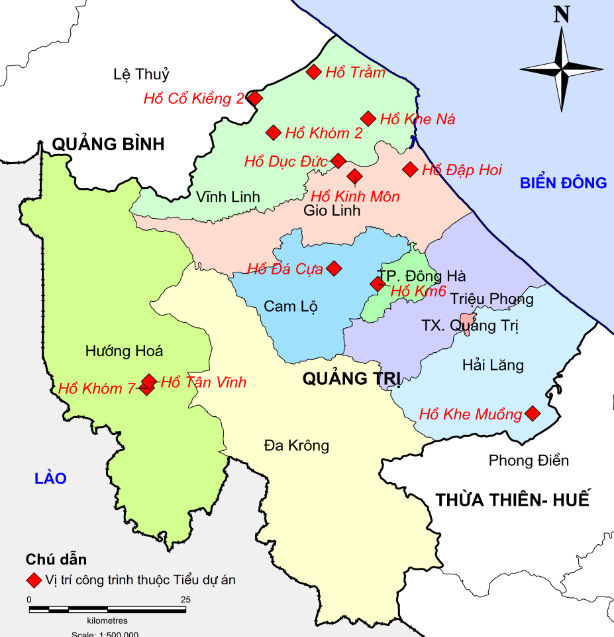 Hình 2- 1: Vị trí 12 hạng mục công trình hồ thuộc Tiểu dự ánBảng 2- 2: Toạ độ địa lý khu vực thực hiện Tiểu dự ánNguồn: Viện Phát triển Bền vững và Biến đổi Khí hậu, Khảo sát tháng 7 2017Tổng vốn đầu tưChi phí xây dựng của dự án được lấy từ nguồn vốn vay của WB.Các chi phí khác (tái định cư, khảo sát, tư vấn môi trường - xã hội...) được lấy từ nguồn vốn đối ứng của tỉnh Quảng Trị.Tổng chi phí xây dựng cho các hạng mục của Tiểu dự án là 226.710.000.000 VNĐ(Bằng chữ: Hai trăm hai mươi sáu tỷ bảy trăm mười triệu đồng./.)Các hạng mục chủ yếu của Tiểu dự ánHiện trạng công trìnhCụm các hạng mục công trình hồ chứa nước thuộc TDA “Sửa chữa và nâng cao an toàn đập (WB8) tỉnh Quảng Trị” đều được xây dựng trong giai đoạn những thập niên 70÷90 theo tiêu chuẩn cũ TCVN 5060-90, không có lũ kiểm tra. Qua nhiều năm đưa vào vận hành, đến nay các công trình đầu mối đã có dấu xuống cấp, như:Mái thượng lưu của đập chính: đã xuống cấp, nhiều đoạn bị lún, tạo nên những khu vực lồi lõm có những vị trí còn bị bong tróc;Mái hạ lưu của đập chính: cỏ bảo vệ và các rãnh thoát nước hạ lưu đều xuống cấp, hư hỏng;Tràn xả lũ:tường hướng dòng cửa vào đã nứt gãy, một số vị trí trên dốc nước bê tông bị bong, khe phai cửa van sự cố hư hỏng nhiều.Cống lấy nước bị rò mạnh, máy đóng mở, cửa cống áp lực bị xuống cấp gây hiện tượng vận hành nặng, không an toàn trong quản lý vận hành. Đây là nguyên nhân chính khiến cho cống không lấy được đủ lưu lượng thiết kế ban đầu và không cung cấp đủ nước cho khu tưới. Các lớp bê tông thân cống bị bong tróc nhiều, có những phần bị vôi hóa nên cần phải xây dựng cống mới;Nhà quản lý: hầu hết các hạng mục công trình đều chưa có nhà quản lý, riêng hồ Kinh Môn đã có 01 nhà quản lý nhưng hiện tại đã xuống cấp trầm trọng, không còn sử dụng được.Kết luận: Quy mô, kết cấu công trình đầu mối chưa đáp ứng yêu cầu kỹ thuật , hơn nữa qua nhiều năm sử dụng đã xuống cấp nên cần được sửa chữa, nâng cấp để đảm bảo an toàn cho người dân phía hạ lưu cũng như cung cấp nước tưới và nước sinh hoạt cho khu vực.Một số hình ảnh khảo sát thực tế tại 12 hạng mục công trình thuộc TDA được trình bày chi tiết tại Phụ lục 4 của Báo cáo.Bảng 2- 3. Mối tương quan của khu vực thực hiện TDA đối với các đối tượng xung quanhNguồn: Viện Phát triển Bền vững và Biến đổi Khí hậu- Khảo sát thực tế tháng 8/2017Nhận xét: Từ kết quả bảng khảo sát mối tương quan giữa 12 hạng mục công trình và các đối tượng xung quanh cho thấy khu vực công trường thi công dự án nằm độc lập, cách xa các khu dân cư tập trung, xung quanh khu vực TDA không có bất kỳ các công trình văn hóa lịch sử hay tôn giáo nào, không có các hoạt động sản xuất công nghiệp hay kinh doanh dịch vụ. Do đó những tác động đặc thù có thể xảy ra trong quá trình thi công TDA có thể được đánh giá là không có.Các hạng mục chính của Tiểu dự ánĐập đất (đập chính và đập phụ)Cao trình đỉnh đập: giữ nguyên & đắp khôi phục cao trình đỉnh đập đối với đập chính và đập phụChiều rộng và cấu tạo đỉnh đập: Theo QCVN 04-05-2012-BNNPTNT: đối với đập cấp II÷IV tối thiểu B = 5.00m, căn cứ vào điều kiện thi công cơ giới, đưa ra phương án như sau :Đối với các đập có chiều rộng đỉnh đập xấp xỉ 5.0m, đắp sửa hoàn thiện mái hạ lưu.Đối với các đập có chiều rộng đỉnh nhỏ hơn 5.0m cần đắp áp trúc mở rộng đỉnh đập lên 5,0m.Gia cố đỉnh đập Gia cố mặt đập bằng BTXM M300 đá 2x4 dày 20cm, lót bạt nhựa tái sinh. 4.8m làm một khe co, 48m làm một khe giãn bằng nhựa đường, dốc ngang mặt đập imặt=3% về 2 phía.Mép đỉnh đập phía thượng lưu có 2 hình thức gia cố :Bố trí gờ chắn bánh BT M200, đơn nguyên 4.8m, giấy dầu nhựa đường 2 lớp tại vị trí tiếp giáp giữa các đơn nguyên. Gia cố đỉnh mái hạ lưu bằng đá xây vữa M100 dài 1m, dày 20cm.Bố trí tường chắn sóng đối với các hồ: Cổ Kiềng 2, Hoi1, Hoi2, Km6 (đã có); các hồ còn lại bố trí gờ chắn bánh. Kết cấu tường BTCT M200 đơn nguyên 4,8m, vữa lót M75 dày 5cm & dán giấy dầu nhựa đường 2 lớp tại mặt tiếp giáp giữa các đơn nguyên.Mép đỉnh đập phía hạ lưu : bố trí gờ chắn bánh BT M200, đơn nguyên 4.8m, giấy dầu nhựa đường 2 lớp tại vị trí tiếp giáp giữa các đơn nguyên. Gia cố đỉnh mái hạ lưu bằng đá xây vữa M100 dài 1m, dày 20cmMái thượng lưu đập : đề xuất 2 phương án gia cố.Đối với đập lớn (Kinh Môn): gia cố đá lát khan 30cm, dưới lót dăm lọc 15cm, cát lọc 15cm tại những vị trí bong tróc, sạt lở.Đối với đập nhỏ: gia cố mái thượng lưu đá lát khan 30cm trong khung BTCT M250, bên dưới đá lát lót dăm lọc 15cm, cát lọc 15cm. Gia cố toàn bộ mái.Mái hạ lưu trồng cỏ trong khung BT M200, rãnh sâu 30cm, đáy rộng 30cm, khoảng cách giữa các rãnh là 5.0m.Rãnh thu nước chân mái hạ lưu đập hình thang BxH = 0,5x0,4, mái 1:1.0 bằng đá lát khan dày 30cmTràn xả lũ:Tràn xây dựng mới bằng BTCT M300, kết hợp cầu qua tràn. Gia cố hạ lưu tràn và nạo vét thượng lưu tràn đảm bảo tiêu thoát lũ.  Nhà quản lý:Nhà quản lý được xây mới.Đường quản lý vận hànhSan ủi mở rộng B=5,0m làm đường thi công, lòng đường đắp cấp phối sỏi đỏ dày 20cm, đất nền đầm chặt K≥0,98.Sau khi thi công xong, nâng cấp đường thi công thành đường quản lý vận hành theo đường cấp B – TCVN 10380:2014, chiều rộng mặt đường 4,50m, chiều rộng lề đường 0,75m, chiều rộng nền đường 6,0m, mặt đường bằng tấm BT M300 dày 20cm, bao tải nhựa đường tại mặt tiếp giáp, tạo dốc mặt 2% về 2 phía.Quy mô sửa chữa, nâng cấp từng hạng mục hồ thuộc TDA “Sửa chữa và nâng cao an toàn đập (WB8) tỉnh Quảng Trị„ được trình bày chi tiết theo bảng sau:Bảng 2-4: Quy mô các hạng mục nâng cấp, sửa chữa của TDANguồn: Thuyết minh Thiết kế cơ sở TDA: “Sửa chữa và nâng cao an toàn đập (WB8) tỉnh Quảng Trị”Ước tính các nguồn lực sử dụng và phát sinhKhối lượng đào đắp, nguyên vật liệu và đổ thảiKhối lượng nguyên vật liệu xây dựng phục vụ cho việc thi công TDA được thể hiện như bảng dưới đây:Bảng 2- 5: Tổng hợp khối lượng một số nguyên vật liệu xây dựng chính cho các hạng mục của TDANguồn: Thuyết minh Thiết kế cơ sở TDA: “Sửa chữa và nâng cao an toàn đập (WB8) tỉnh Quảng Trị”Huy động xe vận chuyển và máy thi côngĐể đáp ứng tiến độ thi công, hoàn thành khối lượng các hạng mục, căn cứ địa hình mặt bằng công trình, tính chất công việc và nguồn cung cấp vật liệu, dự kiến cần phải bố trí trang thiết bị chủ yếu để thực hiện thi công TDA như sau:Bảng 2- 6: Danh mục máy móc, thiết bị dự kiếnCác công trình phụ trợLán trại công nhânSố lượng công nhân thi công trung bình dự kiến cho mỗi hạng mục công trình là khoảng 50 công nhân/hạng mục hồ chứa, trong đó có khoảng 20 người là lao động địa phương.Số lượng nhân công địa phương (lao động phổ thông chưa qua đào tạo hoặc đào tạo cơ bản, ngắn ngày) chiếm khoảng 40% tổng lượng lao động. Những lao động này có thể chủ động về điều kiện sinh hoạt tại nơi cư trú, do đó, TDA không cần sắp xếp lán trại. Đối với các cán bộ quản lý và công nhân chuyên nghiệp từ địa phương khác, TDA thực hiện xây dựng lán trại tạm thời tại các khu vực đất trống gần công trình. Lán trại phải có hệ thống cung cấp điện và nước sạch, hệ thống thugom và xử lý nước thải đáp ứng yêu cầu về an toàn và vệ sinh theo các quy định của Chính phủ Việt Nam.Vật liệu xây dựngVật liệu xây dựng chủ yếu là sử dụng vật liệu địa phương. Vật liệu chính là đất, cát, sỏi, đá, xi măng, sắt thép xây dựng. Nguồn vật liệu, vật tư xây dựng ở đây có sẵn, dễ khai thác và mua, bán thuận tiện. Vật tư, vật liệu xây dựng chính như xi măng, sắt thép, nhựa đường, đá chẻ, gạch sơn, đều lấy từ thành phố Đông Hà. Các vật tư nhỏ như: que, đinh hàn, dây điện, ống nước.v.v. lấy ở thị trấn gần khu vực công trình. Hồ Kinh Môn, Khóm 2, Dục Đức, Cổ Kiềng 2 :Vật liệu cát, sạn tại địa điểm khai thác chợ Kênh, tại xã Trung Hải (Km736+500, Quốc lộ 1A rẽ vào 150m).Cát đổ bê tông mua tại mỏ Thạch Hãn, thị xã Quảng Trị (Km770+142)Dăm, đá hộc, đá lát các loại mua tại mỏ đá Đầu Mầu (Km29, Quốc Lộ 9) của Công ty CP Thiên Tân.Hồ Khe Muồng:Vật liệu cát xây, tô... tại địa điểm khai thác Mỷ Chánh, Thạch Hãn, đá tại điểm khai thác  Km28-QL9 Cam Lộ. Hồ Trằm, Khe Ná:Vật liệu cát xây, tô... tại địa điểm khai thác Vĩnh Lâm, đá tại điểm khai thác  (Km28, Quốc Lộ 9) Cam Lộ. Hồ Tân Vĩnh:Vật liệu cát xây, tô... tại địa điểm khai thác xã Đakrông, đá tại điểm khai thác  (Km28, Quốc Lộ 9) Cam Lộ. Hồ Km6, Khóm 7, Đập Hoi 1, Đập Hoi 2, Đá Cựa:Do đặc điểm của công trình là nâng cấp sửa chữa lại nên các hạng mục đều có đường giao thông vào tận chân các hạng mục công trình, đối với các vị trí bãi thải và khu phụ trợ thì nhà thầu cần phải tự bố trí để phù hợp với điều kiện thi công thực tế.Bãi thải đất đáDựa trên cơ sở kế hoạch xây dựng và tận dụng đất đá, đã lựa chọn giải pháp chủ yếu là bãi thải và bãi trữ nằm cùng một vị trí, đất đá thải nằm phía dưới và tạo mặt bằng để thiết lập bãi trữ ở bên trên nhằm mục đích hạn chế việc đền bù giải tỏa khi tiến hành công tác chuẩn bị xây dựng. Diện tích các bãi vật liệu và bãi thải của mỗi hạng mục công trình dao động từ 0,6 ÷ 2ha hoàn toàn đáp ứng được nhu cầu cung ứng đất đắp và khả năng tiếp nhận tạm thời vật liệu thải của mỗi hạng mực công trình.Các tuyến đường thi công và vận chuyển	Ngoài những trục đường chính như đường quốc lộ 1A và các tuyến đường tỉnh lộ đi qua khu dân cư tập trung, các tuyến đường đi vào tận chân công trình hầu hết là loại đường cấp IV và cấp V với mật độ dân cư thưa thớt (hoặc không có dân cư sinh sống) và không chứa các điểm nhạy cảm như trường học, bệnh viện, chợ,… Việc vận chuyển máy móc, nguyên vật liệu phục vụ thi công công trình nhìn chung thuận tiện.Bảng 2- 7: Cự ly và các tuyến đường vận chuyểnCung ứng điện thi công và sinh hoạtNăng lượng cần chủ yếu là điện thắp sáng phục vụ quá trình thi công đập, gia công ván khuôn, cốt thép,... Nguồn điện và lưới điện được kết nối từ dụng nguồn điện cung cấp cho xã thuộc phạm vi dự án.Các trạm biến áp địa phương có thông số 22(15)/0,4KV ÷ 100 KVA và có khoảng cách từ trạm tới khu vực thực hiện TDA khoảng 350 m.Hồ Xuân Tây: nguồn điện lấy từ Trạm biến áp xã Linh Hải, huyện Gio Linh. Thông số của trạm như sau: 22(15)/0,4KV ÷ 100 KVA. Khoảng cách từ trạm tới khu vực thực hiện TDA khoảng 350 m.Phụ tải: Các nguồn phụ tải chính của công trường bao gồm nhà làm việc và sinh hoạt của tư vấn, nhà thầu, khu phụ trợ, các cơ sở bê tông, trạm trộn, nghiền sàng. Tuỳ vào nhu cầu phụ tải thực tế mà đơn vị thi công tự liên hệ với điện lực địa phương để đấu nối vào đường điện hiện hữu phục vụ công tác thi công công trình.Cung ứng nước thi công và sinh hoạtNước thi công: thi công tại hồ nào thì dùng nước của hồ đó.Nước sinh hoạt ở công trường dùng nước giếng khoan hoặc giếng đào được xử lý đảm bảo vệ sinh.Các hoạt động trước thi côngCác hoạt động chuẩn bị cần thực hiện trước quá trình thi công bao gồm:Hoạt động khảo sát thăm dò địa hình, địa chất: do Tư vấn Thiết kế thực hiện. Các hoạt động khảo sát và khoan địa chất chỉ được thực hiện trong phạm vi các hạng mục công trình.Thu hồi đất phục vụ thi công: thực hiện cắm mốc thu hồi đất, kiểm kê chi tiết, lập phương án bồi thường hỗ trợ, niêm yết thông tin và chi trả các khoản bồi thường hỗ trợ.Rà phá bom mìn: Đối với các khu vực chưa được thực hiện rà phá bom mìn, cần thực hiện kiểm tra và rà phá trước khi bắt đầu các hoạt động thi công.Chuẩn bị mặt bằng thi công: Phát quang các loại cây cối hiện có để tạo mặt bằng thi công. Chuẩn bị các hạng mục phụ trợ: xây dựng các lán trại công nhân, thiết lập đường điện nước, chuẩn bị các thiết bị an toàn (phòng cháy chữa cháy, thug om chất thải,…), thiết lập các khu vực tập kết vật liệu, bãi đổ thải.Thiết kế TDA đưa ra các phương án lựa chọn có tính đến các kịch bản, rủi ro do tác động của biến đổi khí hậu tới công năng của các hạng mục thi công; nghiên cứu sự biến đổi của các yếu tố khí hậu được trình bày trong phần hiện trạng trong khu vực TDA trong thời gian gần đây làm cơ sở để lựa chọn phương án thiết kế tối ưu. Tác động của biến đổi khí hậu trên địa bàn trong thời gian vùa qua chủ yếu liên quan đến thay đổi lượng mưa gây ra tình trạng lũ lụt, sạt lở đất và hạn hán.Kế hoạch vận chuyển nguyên vật liệuCác loại nguyên vật liệu thi công sẽ được vận chuyển theo đợt và phù hợp với tiến độ thi công. Đợt vận chuyển nguyên vật liệu đầu tiên sẽ được thực hiện khoảng 10 ngày trước khi khởi công. Thời gian thực hiện vận chuyển nguyên vật liệu sẽ được sắp xếp vào thời điểm phù hợp để giảm thiểu các tác động đối với hoạt động sinh hoạt của người dân địa phương.Các hoạt động vận hành và bảo trì công trìnhKê khai, đăng ký an toàn đập, hồ chứ nước: Chủ đập phải lập và gửi bản kê khai đăng ký an toàn đập, hồ chứa nước đến cơ quan nhà nước có thẩm quyền trong thời hạn 30 ngày làm việc kể từ ngày nghiệm thu đưa vào khai thác. Lập quy trình vận hành hồ chứa nước: phải tuân thủ quy định của Luật Thủy lợi, Luật Tài nguyên nước, pháp luật có liên quan và phù hợp với quy trình vận hành liên hồ chứa trên lưu vực sông được Thủ tướng Chính phủ phê duyệt. Chủ đập chịu trách nhiệm lập quy trình vận hành hồ chứa nước, trình cơ quan nhà nước có thẩm quyền phê duyệt trước khi tích nước và bàn giao cho tổ chức, cá nhân khai thác, cơ quan quản lý nhà nước về thủy lợi, thủy điện, phòng, chống thiên tai. Định kỳ 5 năm hoặc khi quy trình vận hành không còn phù hợp, tổ chức cá nhân khai thác đập, hồ chứa thủy lợi hoặc chủ sở hữu đập, hồ chứa có trách nhiệm ràsoát, điều chỉnh quy trình vận hành, trình cơ quan nhà nước có thẩm quyền phê duyệt.Nội dung quy trình vận hành phải bao gồm:a) Cơ sở pháp lý để lập quy trình, nguyên tắc vận hành công trình, thông số kỹ thuật chủ yếu, nhiệm vụ công trình;b) Quy định quy trình vận hành cửa van (nếu có); quy định cụ thể về vận hành hồ chứa nước trong mùa lũ, mùa kiệt trong trường hợp bình thường và trong trường hợp xảy ra hạn hán, thiếu nước, xâm nhập mặn, lũ, ngập lụt, úng, ô nhiễm nguồn nước và trong tình huống khẩn cấp;c) Quy định chế độ quan trắc, cung cấp thông tin về quan trắc khí tượng thủy văn chuyên dùng theo quy định tại Điều 15 Nghị định 114/2018/NĐ-CP;d) Công tác cảnh báo khi vận hành xả lũ trong trường hợp bình thường và trong tình huống khẩn cấp: Quy định khoảng thời gian tối thiểu phải thông báo trước khi vận hành mở cửa xả nước đầu tiên; tín hiệu cảnh báo, thời điểm cảnh báo, vị trí cảnh báo; trách nhiệm của các tổ chức, cá nhân trong việc phát lệnh, truyền lệnh, thực hiện lệnh vận hành xả lũ; trách nhiệm của các tổ chức, cá nhân trong việc phát tin, truyền tin, nhận tin cảnh báo xả lũ;đ) Quy định về dòng chảy tối thiểu (nếu có);e) Quy định trách nhiệm và quyền hạn của tổ chức, cá nhân liên quan trong việc thực hiện quy trình vận hành hồ chứa nước theo khoản 6 Điều 13 Nghị định 114/2018/NĐ-CP;g) Quy định về tổ chức thực hiện và trường hợp sửa đổi, bổ sung quy trình vận hành hồ chứa nước.Quy trình vận hành được phê duyệt, công bố công khai theo quy định sau:a) Công bố trên cổng thông tin điện tử hoặc trang thông tin điện tử của cơ quan phê duyệt, cơ quan thẩm định, chủ quản lý và tổ chức, cá nhân khai thác đối với hồ chứa nước quan trọng đặc biệt, lớn, vừa (áp dụng đối với hồ Kinh Môn)b) Công khai quy trình vận hành tại trụ sở tổ chức khai thác, công trình đầu mối và Ủy ban nhân dân cấp xã có liên quan đối với hồ chứa nước nhỏ (áp dụng đối với 11 hồ chứa còn lại)Thực hiện quy trình vận hành hồ chứa: Tổ chức, cá nhân khai thác đập, hồ chứa nước có trách nhiệm vận hành theo quy trình vận hành hồ chứa nước, quy trình vận hành liên hồ chứa được cơ quan nhà nước có thẩm quyền phê duyệt và theo quy định tại Điều 27, 28 và 45 Luật Thủy lợi và khoản 3 Điều 53 Luật Tài nguyên nước. Hoạt động vận hành hồ chứa nước phải được tổ chức, cá nhân khai thác đập, hồ chứa nước ghi chép vào nhật ký vận hành.Định kỳ 5 năm, tổ chức, cá nhân khai thác đập, hồ chứa thủy lợi phải rà soát, đánh giá kết quả thực hiện quy trình vận hành, gửi chủ sở hữu, chủ quản lý đập, hồ chứa nước.Quan trắc công trình đập, hồ chứa nước: Tổ chức, cá nhân khai thác đập, hồ chứa phải chịu trách nhiệm:a) Quan trắc đập, hồ chứa nước và các công trình có liên quan theo quy định trong hồ sơ thiết kế và tiêu chuẩn quốc gia, quy chuẩn kỹ thuật quốc gia để theo dõi liên tục tình trạng an toàn, ổn định của công trình;b) Phân tích, đánh giá, xử lý số liệu quan trắc; phát hiện dấu hiệu bất thường để kịp thời xử lý; lưu trữ tài liệu quan trắc theo quy định;c) Báo cáo chủ quản lý, chủ sở hữu đập, hồ chứa nước kết quả quan trắc.Quan trắc khí tượng thủy văn chuyên dùng:Chủ sở hữu đập, hồ chứa nước có trách nhiệm bảo đảm kinh phí thực hiện quan trắc khí tượng thuỷ văn chuyên dùng cho đập, hồ chứa nước.Tổ chức, cá nhân khai thác đập, hồ chứa nước phải thu thập tin dự báo, quan trắc khí tượng thuỷ văn chuyên dùng theo tiêu chuẩn quốc gia, quy chuẩn kỹ thuật quốc gia và quy định của pháp luật có liên quan.Nội dung và chế độ quan trắc theo quy định tại Điều 15 Nghị định 114/2018/NĐ-CP.Kiểm tra đập, hồ chứa nước: Tổ chức, cá nhân khai thác đập, hồ chứa nước phải kiểm tra, đánh giá an toàn đập, hồ chứa nước theo quy định sau:a) Kiểm tra thường xuyên, quan sát trực quan tại hiện trường để nắm bắt kịp thời hiện trạng đập, hồ chứa nước;b) Trước mùa mưa hằng năm, phải kiểm tra, đánh giá an toàn đập, hồ chứa nước; thực hiện các biện pháp chủ động phòng, chống, xử lý kịp thời các hư hỏng để bảo đảm an toàn đập, hồ chứa nước;c) Sau mùa mưa hằng năm, phải kiểm tra nhằm phát hiện các hư hỏng; theo dõi diễn biến các hư hỏng của đập, hồ chứa nước; rút kinh nghiệm công tác phòng, chống thiên tai; đề xuất biện pháp và kế hoạch sửa chữa, khắc phục các hư hỏng, xuống cấp;d) Ngay sau khi có mưa, lũ lớn trên lưu vực hoặc động đất mạnh tại khu vực công trình phải kiểm tra đánh giá hiện trạng an toàn đập, hồ chứa nước;đ) Trường hợp phát hiện đập, hồ chứa nước có hư hỏng đột xuất, phải báo cáo ngay cho chủ sở hữu, chủ quản lý đập, hồ chứa nước, cơ quan nhà nước có thẩm quyền, đồng thời phải thực hiện ngay biện pháp xử lý để bảo đảm an toàn đập, hồ chứa nước.Kiểm định an toàn đập, hồ chứa nước: Tổ chức, cá nhân khai thác đập, hồ chứa thủy lợi có trách nhiệm thực hiện kiểm định theo đề cương được phê duyệt.Kiểm định lần đầu thực hiện trong năm thứ ba kể từ ngày tích nước đến mực nước dâng bình thường hoặc trong năm thứ năm kể từ ngày tích nước.Kiểm định định kỳ 5 năm kể từ lần kiểm định gần nhất đối với đập, hồ chứa nước quan trọng đặc biệt, lớn và vừa (chỉ áp dụng với hồ Kinh Môn).Bảo trì, sửa chữa, nâng cấp, hiện đại hóa đập, hồ chứa nước và lắp đặt hệ thống giám sát vận hành, thiết bị thông tin, cảnh báo an toàn cho đập và vùng hạ du: Đập, hồ chứa nước phải được bảo trì, sửa chữa, nâng cấp, hiện đại hóa theo quy định của pháp luật về quản lý chất lượng và bảo trì công trình xây dựng, quy định của pháp luật khác có liên quan. Đập, hồ chứa nước phải được sửa chữa, nâng cấp để bảo đảm an toàn công trình và vùng hạ du trước mùa mưa hằng năm trong các trường hợp sau:a) Bị hư hỏng, xuống cấp, không đảm bảo an toàn;b) Thiếu khả năng xả lũ theo tiêu chuẩn, quy chuẩn kỹ thuật quốc gia hiện hành;c) Có nguy cơ xảy ra hiện tượng sạt lở, bồi lấp lòng hồ chứa nước.Lập phương án ứng phó thiên tai và phương án ứng phó với tình huống khẩn cấp: tổ chức, cá nhân khai thác đập, hồ chứa thủy lợi có trách nhiệm lập và rà soát, điều chỉnh, bổ sung hằng năm phương án ứng phó thiên tai, phương án ứng phó với tình huống khẩn cấp.Phương án ứng phó thiên tai thực hiện theo quy định tại Điều 22 Luật phòng, chống thiên tai.Lập bản đồ ngập lụt vùng hạ du đập: Bản đồ ngập lụt là bản đồ thể hiện phạm vi và mức độ ngập của vùng hạ du đập khi hồ xả nước theo quy trình, xả lũ trong tình huống khẩn cấp hoặc vỡ đập.Chủ sở hữu đập chịu trách nhiệm xây dựng, xin phê duyệt bản đồ ngập lụt vùng hạ du đập.Cứu hộ đập, hồ chứa nước: Trường hợp xảy ra sự cố có thể gây mất an toàn đập, hồ chứa nước, tổ chức, cá nhân khai thác đập, hồ chứa thủy lợi phải triển khai cứu hộ khẩn cấp, xử lý khắc phục sự cố, đồng thời báo cáo Ủy ban nhân dân, Ban chỉ huy phòng, chống thiên tai và tìm kiếm cứu nạn các cấp, Ban Chỉ đạo trung ương về phòng chống thiên tai để ứng cứu, hỗ trợ và kịp thời triển khai kế hoạch ứng phó.Xây dựng hệ thống cơ sở dữ liệu về đập, hồ chứa nước: Tổ chức, cá nhân khai thác đập, hồ chứa thủy lợi có trách nhiệm xây dựng cơ sở dữ liệu về đập, hồ chứa nước. Cơ sở dữ liệu về đập, hồ chứa nước phải được cập nhật thường xuyên, liên tục trong quá trình quản lý, khai thác.Kế hoạch an toàn đậpMột báo cáo an toàn đập (DSR) sẽ được chuẩn bị cho tiểu dự án. Mục tiêu của báo cáo an toàn đập (DSR) nhằm trình bày, phân tích và đưa ra các khuyến nghị về: a) Tất cả các điều kiện có thể gây ảnh hưởng tới sự an toàn đập và các công trình phụ; b) Tác động khi đập hoặc công trình phụ bị vỡ/không điều tiết được do điều kiện tự nhiên khắc nghiệt, lỗi con người hay lỗi cấu trúc; và c) Khung thể chế (tại thời điểm hiện tại và) trong tương lai cần thiết để tránh hoặc giảm thiểu các điều kiện bất lợi cho sự an toàn của đập.Rà soát và phân tích an toàn kết cấu đập: Việc xem xét và đánh giá các đập và các công trình liên quan sẽ bao gồm, nhưng không giới hạn, những điều sau:Xem lại các tài liệu khảo sát về địa chất nền và nguồn vật liệu. Lưu ý các ảnh hưởng bất lợi tiềm tàng có thể xảy ra bởi các đặc tính địa chất đã biết. Đánh giá các điều kiện không lường trước được và các biện pháp xử lý để gắn kết vấn đề an toàn và vận hành của đập và các công trình liên quan.Đánh giá sự phù hợp của loại đập và tràn, sự đáp ứng của thiết kế đập, bao gồm các biện pháp đề xuất xử lý nền móng, đào đắp, các thông số sức chịu tải của nền được lựa chọn, thấm và các biện pháp kiểm soát áp lực đẩy nổi. Lưu ý về quan điểm an toàn đối với bất kỳ khía cạnh bất thường hoặc thiếu sót nào xảy ra và đề xuất các biện pháp cần thực hiện.Đánh giá sự ổn định, phân tích cường độ và các yếu tố an toàn trong các điều kiện chịu tải bình thường, bất thường và cực lớn đối với đập đất và đập bê tông, kết cấu đập tràn và các công trình xả nước, bao gồm sự xác định các tiêu chí tác động của địa chất.Xem xét các yếu tố về tính ổn định của hồ chứa, hình thành sạt lở đất, sóng, và ảnh hưởng của nó tới sự ổn định đập;Xem xét phương pháp tính toán thủy văn để xác định lũ thiết kế của dự án, tuyến hồ chứa và kích thước đập tràn. Rà soát thiết kế các công trình đập tràn bao gồm cả điều kiện dòng chảy, và công trình tiêu năng. Đánh giá khả năng xả của đập tràn ứng với tất cả các lũ thiết kế mà không gây nguy hiểm cho đập.Xem xét các công trình lấy và xả nước, bao gồm các thiết kế thủy lực, năng lực tháo nước khẩn cấp của hồ chứa, và quá trình bồi lắng.Đánh giá thiết kế của đập tràn và các thiết bị điều khiển cửa ra, bao gồm việc lựa chọn số lượng và loại cửa chính và van, thiết bị nâng và các loại cơ cấu điều khiển khác. Lưu ý đặc biệt đối với hệ thống dự phòng để vận hành các đập tràn có cửa và các công trình xả nước khi có trục trặc về vận hành và điện.Xem xét các thiết kế của công trình dẫn dòng, tiến độ thi công, thuỷ văn và các yếu tố rủi ro liên quan tới dẫn dòng trong quá trình xây dựng và lấp dòng ở giai đoạn bắt đầu tích nước hồ chứa.Xem xét sự phù hợp của thiết bị đo đạc, đặc biệt là những dụng cụ hoặc mốc đánh dấu, được yêu cầu trong dự báo các nguy hiểm nghiêm trọng hoặc vỡ đập.Xem xét quy trình vận hành và bảo trì và kế hoạch ứng phó khẩn cấp của chủ đập, bao gồm đánh giá các yếu tố vận hành và bảo trì tiểu dự án liên quan đến sự an toàn của đập và đánh giá năng lực của cán bộ vận hành để có thể thực hiện duy tu bảo dưỡng và kiểm tra thường xuyên sự an toàn của công trình.Xem xét và đánh giá các rủi ro về an toàn đập: Ngoài việc đảm bảo an toàn kết cấu đập, Dự án cần phải đánh giá các rủi ro tiềm ẩn của đập đến dân cư và môi trường tại khu vực hạ lưu đập, bao gồm cả các công trình liên quan. Vỡ đập có thể sẽ không xảy ra nhưng khi xảy ra sẽ gây thiệt hại nghiêm trọng. Về nội dung này, trong quá trình chuẩn bị dự án, như là một phần của DSR hoặc kế hoạch quản lý môi trường và xã hội, chủ đầu tư tiểu dự án cần thực hiện đánh giá về rủi ro tiềm tàngđối với khu vực/dân cư vùng hạ lưu. Đối với các đập lớn và có nguy cơ cao, trong quá trình chuẩn bị cần thu thập đầy đủ số liệu, bao gồm cả khảo sát địa hình và việc sử dụng đất đai dưới hạ lưu, để mô phỏng một việc vỡ đập và lũ lụt ở hạ lưu đập theo các điều kiện/kịch bản khác nhau phục vụ cho việc chuẩn bị Kế hoạch ứng phó khẩn cấp. Thu thập số liệu từ các đập ở thượng nguồn và/hoặc các hoạt động liên quan đến đầu nguồn cũng có thể cần thiết đối với một số đập. Lập kế hoạch và thực hiện chương trình xây dựng năng lực cho các tiểu dự án với các hoạt động thí điểm để thúc đẩy sự tham gia tích cực của cộng đồng địa phương cần được xem xét. Cộng đồng dân cư quanh khu vực đập có thể tham gia vào việc giám sát hàng ngày, bảo vệ đập khỏi các hoạt động gây phá hoại của đối tượng bên ngoài, và tham gia vào các công việc bảo trì đơn giản. Một mô hình có sự tham gia của cộng đồng trong các hoạt động bảo vệ an toàn cho đập cũng cần được xem xét. Sự bồi lắng và ô nhiễm của nguồn nước thượng lưu có thể là vấn đề nghiêm trọng đối với một số lưu vực sông. Chủ đập phải cam kết dành ngân sách cho việc vận hành & quản lý đập thích hợp và kiểm tra an toàn đập định kỳ.Sau khi sửa chữa, nâng cấp, các công trình sẽ tiến hành bàn giao cho địa phương (các huyện có hồ chứa) tiếp nhận qản lý. Do đó, an toàn đập trước hết thuộc trách nhiệm của UBND các huyện, còn về mặt kỹ thuật sẽ được Chi cục Thủy lợi và PCLB hướng dẫn và giám sát. UBND huyện sẽ chịu trách nhiệm trong phạm vi ngân sách của mình.Các kỹ sư và kỹ thuật viên chịu trách nhiệm vận hành và duy tu bảo dưỡng công trình cần nhận thức rõ về các khiếm khuyết và các rủi ro tiềm ẩn. Khi nào tình hình trở nên xấu đi, ngoài khả năng giải quyết của đơn vị thì báo cáo lên các cơ quan cấp cao hơn và nếu cần thiết sẽ tiến hành sửa chữa. Với phương pháp làm việc như trên thì số tai nạn nguy hiểm đã được hạn chế phần nào, tuy nhiên những rủi ro tiềm tàng vẫn cao và có thể được giảm đi nếu nâng cấp quy trình quản lý an toàn đập theo tiêu chuẩn quốc tế.Dự kiến kế hoạch quản lý an toàn đập trong tương lai như sau:Bộ máy quản lý của UBND huyện sẽ lập các kế hoạch chi tiết hơn về mặt quản lý các phần công trình đầu mối và hỗ trợ kỹ thuật;Các hoạt động quản lý và bảo dưỡng sẽ chi tiết và cụ thể bao gồm: lập kế hoạch quản lý và vận hành các công trình.Đào tạo các cán bộ hiện có và tuyển dụng thêm cán bộ mới đảm bảo cán bộ quản lý đập có trình độ phù hợp với yêu cầu;Kết hợp với các chuyên gia đập độc lập thực hiện tiến hành kiểm tra thường xuyên công trình;Chuẩn bị và cập nhật hàng năm kế hoạch chuẩn bị khẩn cấp, gồm thực hành, thông tin có liên quan tới người hưởng lợi và chính quyền địa phương;Chuẩn bị và phân bổ ngân sách hàng năm của UBND huyện bao gồm các vấn đề an toàn;Chi tiết về kết quả đánh giá an toàn đập và kế hoạch quản lý an toàn đập được trình bày trong Báo cáo An toàn đập của TDA.Tiến độ thực hiện	Tiểu dự án “Sửa chữa và nâng cao an toàn đập (WB8) tỉnh Quảng Trị” gồm 12hạng mục công trình hồ chứa nước nằm rải rác trên địa bàn 12 xã của tỉnh Quảng Trị sẽ được tiến hành trong 5 năm (từ năm 2017 đến năm 2021) theo phân kỳ đầu tư vốn. Bảng 2- 8: Phân kỳ các giai đoạn thực hiện các hạng mục của TDANguồn: Thuyết minh Tiểu dự án:“Sửa chữa và nâng cao an toàn đập tỉnh Quảng Trị”KHUNG CHÍNH SÁCH, THỂ CHẾ VÀ CÁC QUI ĐỊNHTuân thủ trong việc thực hiện đánh giá tác động môi trường xã hộiViệc đánh giá tác động môi trường và xã hội của tiểu dự án sẽ được thực hiện tuân thủ với các quy trình đánh giá môi trường của Ngân hàng Thế giới và Chính phủ Việt Nam. Cụ thể, đánh giá tác động môi trường và xã hội của tiểu dự án sẽ phải tuân thủ với khung Quản lý môi trường và xã hội của dự án đã được Ngân hàng Thế giới xem xét và chấp thuận. Sàng lọc môi trường và xã hội sẽ được thực hiện cho mỗi tiểu dự án để xác định quy mô và kiểu thích hợp của đánh giá môi trường. Trên cơ sở đó, TOR sẽ được chuẩn bị cho đánh giá tác động môi trường và xã hội phù hợp với quy mô tiểu dự án và những tác động tiềm tàng được dự báo phát sinh từ quá trình thực hiện tiểu dự án. Sàng lọc môi trường và xã hội sẽ được thực hiện bởi các chuyên gia chính sách an toàn của Ngân hàng Thế giới. TOR cho đánh giá tác động môi trường và xã hội cũng sẽ được xem xét và chấp thuận bởi các chuyên gia chính sách an toàn của Ngân hàng Thế giới trước khi thực hiện đánh giá tác động môi trường và xã hội. Trong quá trình đánh giá tác động môi trường và xã hội, các tham vấn với những người bị ảnh hưởng và các tổ chức phi chính phủ địa phương cần phải được thực hiện. Báo cáo đánh giá tác động môi trường và xã hội sẽ được công khai tại nơi thực hiện tiểu dự án bằng tiếng Việt để người dân bị ảnh hưởng và các tổ chức phi chính phủ địa phương có thể tiếp cận dễ dàng, và bản tiếng Anh sẽ được công khai trên trang website của Ngân hàng Thế giới trước khi thẩm định tiểu dự án.Chính sách và các quy định của Quốc gia về an toàn Môi trường và Xã hộiChính sách và các quy định về Môi trườngLuật Bảo vệ Môi trường số 55/2014/QH13 quy định các vấn đề liên quan đến đánh giá môi trường chiến lược, đánh giá tác động môi trường và cam kết bảo vệ môi trường đối với các hoạt động phát triển;Luật Tài nguyên Nước số 17/2012/QH13 được Quốc hội thông qua ngày 21/06/2012;Nghị định số 18/2015/NĐ-CP ban hành ngày 14/02/2015 quy định về quy hoạch bảo vệ môi trường, đánh giá môi trường chiến lược, đánh giá tác động môi trường và kế hoạch bảo vệ môi trường;Nghị định số 19/2015/NĐ-CP ban hành ngày ngày 14/02/2015 quy định chi tiết thi hành một số điều của Luật Bảo vệ Môi trường.Nghị định số 38/2015/NĐ-CP ngày 24/4/2015 về quản lý chất thải và phế liệu.Nghị định số 201/2013/NĐ-CP ngày 27/11/2013 quy định chi tiết thi hành một số điều của Luật Tài nguyên nước;Nghị định số 112/2008/NĐ-CP ngày 20/10/2008 của Chính phủ về quản lý, bảo vệ, khai thác tổng hợp Tài nguyên và Môi trường các hồ chứa thủy điện, thủy lợi;Thông tư số 08/2017/TT-BXD ngày 16/05/2017 quy định về quản lý chất thải rắn xây dựng.Thông tư số 27/2015/TT-BTNMT ngày 29/05/2015 của Bộ Tài nguyên và Môi trường về quy định đánh giá môi trường chiến lược, đánh giá tác động môi trường và kế hoạch bảo vệ môi trường.Thông tư 36/2015/TT-BTNMT ngày 30/06/2015 về quảng lý chất thải nguy hại.Thông tư số 16/2009/TT-BTNMT ngày 07/10/2009 của Bộ Tài nguyên và Môi trường về quy định,quy chuẩn kỹ thuật quốc gia về môi trường, chất lượng không khí và một số chất độc hại trong môi trường không khí xung quanh;Quyết định số 2841/QĐ-UBND ngày 23/12/2015 về việc phê duyệt đơn giá quan trắc môi trường không khí xung quanh, nước dưới đất, nước mưa axit, nước biển, khí thải công nghiệp và phóng xạ áp dụng trên địa bàn tỉnh Quảng Trị.Quyết định số 27/2014/QĐ-UBND ngày 20/06/2014 quy định về quản lý, khai thác đất làm vật liệu khai thác công trình trên địa bàn tỉnh Quảng Trị;Chỉ thị số 26/CT-TTg ngày 25/8/2014 của Thủ tướng Chính phủ về thực hiện Luật Bảo vệ Môi trường;Quyết định số 22/2006/QĐ-BTNMT ngày 25/12/2006 của Bộ Tài Nguyên & Môi trường về việc bắt buộc áp dụng Tiêu chuẩn Việt Nam về môi trường;Chính sách và các quy định về bồi thường, hỗ trợ và tái định cưHiến pháp của nước Cộng hoà Xã hội Chủ nghĩa Việt Nam năm 2013;Luật Đất đai số 45/2013/QH13 được Quốc hội thông qua ngày ngày 29/11//2013, có hiệu lực từ ngày 01/7/2014;Nghị định số 35/2015/NĐ-CP, ngày 13/04/2015 của Chính phủ về quản lý, sử dụng đất trồng lúa;Nghị định số 43/2014/NĐ-CP, ngày 15/05/2014 về quy định chi tiết một số điều của Luật Đất đai;Nghị định số 44/2014/NĐ- CP, ngày 15/05/2014 về quy định giá đất;Nghị định số 47/2014/NĐ-CP, ngày 15/05/2014 về quy định về bồi thường, hỗ trợ, tái định cư khi nhà nước thu hồi đất;Nghị định 38/2013/NĐ-CP ngày 23/4/2013 của Chính phủ về quản lý và sử dụng nguồn vốn hỗ trợ phát triển chính thức (ODA) và nguồn vốn vay ưu đãi của các nhà tài trợ;Thông tư số 37/2014/TT-BTNMT, ngày 30/06/2014 quy định chi tiết về bồi thường hỗ trợ, tái định cư khi nhà nước thu hồi đất;Thông tư 36/2014/TT-BTNMT ngày 30/6/2014 của Bộ Tài nguyên và Môi trường quy định chi tiết về phương pháp định giá đất; Xây dựng, điều chỉnh bảng giá đất; Định giá đất cụ thể và tư vấn xác định giá đất;Quyết định số 51/2016/QĐ-UBND ngày 20/12/216 của UBND tỉnh Quảng Trị về việc ban hành đơn giá xây dựng nhà, vật kiến trúc và đơn giá các loại cây, hoa màu trên địa bàn tỉnh Quảng Trị.Quyết định số 49/2016/QĐ-UBND ngày 15/12/2016 của UBND tỉnh Quảng Trị về việc quy định một số chính sách về bồi thường, hỗ trợ và tái định cư khi Nhà nước thu hồi đất trên địa bàn thành phố Đông Hà;Quyết định số 17/2016/QĐ-UBND ngày 11/05/2016 của UBND tỉnh Quảng Trị về việc ban hành bảng giá các loại đất định kỳ 05 năm (2015 – 2019) trên địa bàn tỉnh Quảng Trị;Quyết định 34/2015/QĐ-UBND ngày 17/12/2015 về việc sửa đổi quyết định 38/2014/QĐ-UBND về bồi thường, hỗ trợ, tái định cư khi nhà nước thu hồi đất trên địa bàn tỉnh Quảng Trị;Quyết định số 46/2013/QĐ-TTg ngày 28/09/2015 quy định chính sách hỗ trợ đào tạo trình độ sơ cấp, đào tạo dưới 03 tháng;Quyết định số 38/2014/QĐ-UBND ngày 19/09/2014 của UBND tỉnh Quảng Trị ban hành về việc bồi thường, hỗ trợ, tái định cư khi nhà nước thu hồi đất trên địa bàn tỉnh Quảng Trị;Quyết định số 52/2012/QĐ-TTg ngày 16/11/2012của Thủ tướng Chính phủ về chính sách hỗ trợ việc làm và đào tạo hướng nghiệp cho nông dân có đất bị Nhà nước thu hồi;Quyết định 1956/2009/QĐ-TTg ngày 17/11/2009 của Thủ tướng Chính phủ phê duyệt Kế hoạch tổng thể về đào tạo hướng nghiệp cho lao động nông thôn đến năm 2020;Chính sách và các quy định liên quan đến quản lý xây dựng các dự án đầu tưLuật Xây dựng số 50/2014/QH13 được Quốc hội thông qua ngày 18/08/2014;Nghị định số 42/2017/NĐ-CP, ngày 05/04/2017 về sửa đổi, bổ sung một số điều Nghị định số 59/2015/NĐ-CP, ngày 18/06/2015 của Chính phủ về quản lý dự án đầu tư xây dựng;Nghị định số 59/2015/NĐ-CP, ngày 18/06/2015 về quản lý dự án đầu tư xây dựng;Nghị định số 46/2015/NĐ-CP, ngày 12/05/2015 về quản lý chất lượng và bảo trì công trình xây dựng;Nghị định số 32/2015/NĐ-CP ngày 25/03/2015 về quản lý chi phí đầu tư xây dựng;Chính sách quốc gia về an toàn đậpPháp lệnh Đê điều số 26/2000/PL-UBTVBH10 ngày 24/08/2000;Pháp lệnh Khai thác và bảo vệ công trình thuỷ lợi số 32/2001/PL-UBTVQH10 ngày 04/04/2001;Nghị định số 112/2008/NĐ-CP, ngày 20/10/2008 của Chính phủ ngày 20 tháng 10 năm 2008 về Quản lý, bảo vệ, khai thác tổng hợp tài nguyên nước và môi trường các hồ chứa thủy điện thủy lợi;Nghị định 114/2018/NĐ-CP ngày 04/09/2018 của Chính phủ về quản lý an toàn đập;Nghị định số 143/2003/NĐ-CP, ngày 28/11/2003 của Chính phủ về quy định chi tiết thi hành một số điều của pháp lệnh khai thác và bảo vệ công trình thủy lợi;Thông tư số 40/2010/TT-BNN ngày 27/05/2011 quy định năng lực của các tổ chức, cá nhân tham gia quản lý, khai thác công trình thủy lợi;Thông tư số 65/2009/TT-BNN, ngày 12/10/2009 hướng dẫn tổ chức hoạt động và phân cấp khai thác công trình thủy lợi; Thông tư số 33/2008/TT-BNN, ngày 04/02/2008 hướng dẫn thực hiện một số điều của Nghị định số 72/2007/NĐ-CP;Quyết định số 3562/QĐ-BNN-TL ngày 13/11/2007 quy định tạm thời về yêu cầu năng lực kỹ thuật của đơn vị quản lý đập;Chính sách về giớiLuật Phòng, Chống Bạo lực Gia đình năm 2007;Luật Bình đẳng giới ngày 29 tháng 11 năm 2006;Luật Tổ chức Chính phủ ngày 25 tháng 12 năm 2001;Luật Hôn Nhân và Gia đình 2000;Nghị định 126/2014/NĐ-CP ngày 31/12/2014 của Chính phủ quy định chi tiết một số điều và biện pháp thi hành Luật Hôn nhân và Gia đình;Nghị định số 55/2009/ NĐ-CP ngày 10/6/2009 của Chính phủ qui định xử phạt vi phạm hành chính về bình đẳng giới;Nghị định số 48/2009/NĐ-CP ngày 19/5/2009 của Chính phủ quy định về các biện pháp bảo đảm bình đẳng giới;Nghị định số 08/2009/NĐ-CP ngày 04/02/2009 của Chính phủ quy định chi tiết và hướng dẫn thi hành một số điều của Luật Phòng, chống bạo lực gia đình; Nghị định số 70/2008/NĐ-CP ngày 04/6/2008 của Chính phủ quy định chi tiết thi hành một số điều của Luật Bình đẳng giới;Nghị định số 70/2001/NĐ-CP ngày 03/10/2001 quy định chi tiết thi hành Luật Hôn nhân và Gia đình;Thông tư liên tịch số 40/2011/TTLT-BLĐTBXH-BYT ngày 28/12/2011 quy định các điều kiện lao động có hại và các công việc không được sử dụng lao động nữ, lao động nữ có thai hoặc đang nuôi con dưới 12 tháng tuổi;Quyết định số 56/2011/QĐ-TTg ngày 14/10/2011 về chỉ tiêu thống kê phát triển giới của quốc gia;Quyết định số 301/QĐ-LĐTBXH ngày 16/3/2011 của Bộ Lao động - Thương binh và Xã hội ban hành Kế hoạch thực hiện Chiến lược quốc gia về bình đẳng giới giai đoạn 2011 – 2020;Quyết định số 2351/QĐ-TTg ngày 24/12/2010 của Thủ tướng Chính phủ phê duyệt Chiến lược quốc gia về bình đẳng giới giai đoạn 2011 - 2020;Nghị quyết số 11-NQ/TW ngày 27/4/2007 của Bộ Chính trị về công tác phụ nữ thời kỳ đẩy mạnh công nghiệp hóa, hiện đại hóa đất nước;Nghị quyết số 57/NQ-CP của Chính phủ ban hành Chương trình hành động của Chính phủ giai đoạn đến năm 2020 thực hiện Nghị quyết số 11-NQ/TW ngày 27/4/2007 của Bộ Chính trị về công tác phụ nữ thời kỳ đẩy mạnh công nghiệp hóa, hiện đại hóa đất nước;Công văn số 664/LĐTBXHBĐGngày 11/3/2011 về việc hướng dẫn các Bộ, ngành, địa phương trong việc xây dựng kế hoạch thực hiện Chiến lược quốc gia về bình đẳng giới giai đoạn 2011 - 2020;Công văn số 1854/LĐTBXH- BĐG về việc góp ý dự thảo tài liệu hướng dẫn thực hiện mô hình ngăn ngừa và giảm thiểu tác hại của bạo lực trên cơ sở giới.Chính sách về phát triển cộng đồng dân tộc thiểu sốNghị định số 05/2011/NĐ-CP ngày 14/02/2011 của Chính phủ về công tác Dân tộc thiểu số;Nghị định số 82/2010/ND-CP ngày 20/7/2010 của Chính phủ về dạy và học tiếng dân tộc ở các trường học;Thông tư liên tịch số 05/2013-TTLT-UBDT-NNPTNT-KHĐT-TC-XD ngày 18/11/2013 hướng dẫn Chương trình 135 về hỗ trợ đầu tư cơ sở hạ tầng, phát triển sản xuất cho các xã đặc biệt khó khăn, xã biên giới, xã an toàn khu, thôn, bản đặc biệt khó khan;Thông tư 06/2007/TT-UBDT ngày 20/9/2007 của Ủy ban dân tộc hướng dẫn thực hiện mức hỗ trợ các dịch vụ, cải thiện và nâng cao đời sống của nhân dân, trợ giúp pháp lý, để nâng cao nhận thức pháp luật theo Quyết định 112/2007/QĐ-TTg;Quyết định số 2356/QĐ-TTg ngày 04/12/2013 của Thủ tướng Chính phủ về việc ban hành Chương trình hành động thực hiện chiến lược công tác dân tộc thiểu số đến năm 2020;Quyết định số 449/QĐ-TTg ngày 12/3/2013 của Thủ tướng Chính phủ về việc phê duyệt chiến lược công tác dân tộc thiểu số đến năm 2020;Quyết định số 54/2012-QĐ-TTg của Thủ tướng Chính phủ ngày 04/12/2012 về ban hành chính sách cho vay vốn phát triển đối với hộ dân tộc thiểu số đặc biệt khó khăn giai đoạn 2012÷2015;Quyết định số 52/2010/QĐ-TTgngày 18/8/2010 của Chính phủ về chính sách hỗ trợ pháp lý để tăng cường nhận thức và hiểu biết về pháp luật về người dân tộc thiểu số nghèo tại các huyện nghèo trong giai đoạn 2011-2020;Quyết định 1956/2009/QD-TTg, ngày 17/11/2009 của Thủ tướng Chính phủ phê duyệt Kế hoạch tổng thể về đào tạo hướng nghiệp cho lao động nông thôn đến 2020;Quyết định số 236/QĐ-UBDT ban hành ngày 30/07/2009 bởi Uỷ Ban Dân tộc về việc thành lập Ban nghiên cứu và phát triển các chương trình phát triển kinh tế xã hội giai đoạn 2011-2015 đối với các xã và thôn/bản khó khăn nhất tại vùng núi và vùng dân tộc;Quyết định số 102/2009/QĐ-TTg ngày 07/8/2009 của Thủ tướng Chính phủ về chính sách hỗ trợ trực tiếp cho người dân thuộc hộ nghèo ở vùng khó khăn;Quyết định số 126/2008/QĐ-TTg về việc sửa đổi một số điều của Quyết định số 32/2007/QĐ-TTg ngày 05/03/2007 về việc cho vay vốn phát triển sản xuất đối với hộ dân tộc thiểu số đặc biệt khó khăn;Quyết định số 198/2007/QĐ-TTg về việc sửa đổi, bổ sung một số điều của Quyết định số 134/2004/QĐ-TTg ngày 20/7/2004 của Thủ tướng Chính phủ về một số chính sách hỗ trợ đất sản xuất, đất ở, nhà ở và nước sinh hoạt cho hộ đồng bào dân tộc thiểu số, đời sống khó khăn;Quyết định số 32/2007/QĐ-TTg ngày 05/3/2007 của Thủ tướng Chính phủ về việc cho vay vốn phát triển sản xuất đối với hộ đồng bào dân tộc thiểu số đặc biệt khó khăn;Quyết định số 06/2007/QD-UBDT ngày 12/1/2007 của Ủy ban dân tộc về chiến lược truyền thông cho chương trình 135-giai đoạn 2; Quyết định số 05/2007/QĐ-UBDT ngày 06/9/2007 của Ủy ban dân tộc chấp thuận ba vùng dân tộc thiểu số và khu vực miền núi dựa trên tình trạng phát triển;Quyết định số 01/2007/QĐ-UBDT ngày 31/5/2007 của Ủy ban dân tộc về việc công nhận các xã, huyện ở các khu vực miền núi;Quyết định số 146/2005/QĐ-TTg ngày 15/6/2005 của Thủ tướng Chính phủ về chính sách thu hồi đất sản xuất của các nông trường, lâm trường để giao cho hộ đồng bào dân tộc thiểu số nghèo;Chính sách về xóa đói giảm nghèoThông tư số 190/2014/TT-BTC ngày 11/12/2014 của Bộ Tài chính quy định thực hiện chính sách hỗ trợ tiền điện cho hộ nghèo và hộ chính sách xã hội.Thông tư 06 ngày 20/9/2007 của Ủy ban dân tộc hướng dẫn về việc hỗ trợ các dịch vụ, cải thiện sinh kế của người dân, hỗ trợ kỹ thuật để nâng cao kiến thức về luật theo Quyết định 112/2007/QD-TTg;Quyết định số 05/2007/QD-UBDT ngày 06/9/2007 của Ủy ban dân tộc chấp thuận ba vùng dân tộc thiểu số và khu vực miền núi dựa trên tình trạng phát triển;  Một số văn bản liên quan đến quá trình xây dựng tiểu dự ánQuyết định số 1858/QĐ-TTg ngày 02/11/2015 của Thủ tướng chính phủ về việc phê duyệt danh mục Dự án “Sửa chữa và nâng cao an toàn đập” vay vốn Ngân hàng thế giới;Quyết định số 4638/QĐ-BNN-HTQT ngày 09/11/2015 của Bộ Nông nghiệp và Phát triển nông thôn về việc phê duyệt Báo cáo nghiên cứu khả thi Dự án “Sửa chữa và nâng cao an toàn đập” (WB8) do Ngân hàng thế giới tài trợ;Quyết định số 3189/QĐ-BNN-HTQT ngày 17/7/2014 của Bộ Nông nghiệp và Phát triển nông thôn về việc cho phép chuẩn bị đầu tư và giao nhiệm vụ Chủ dự án “Sửa chữa và nâng cao an toàn đập”;Các văn bản khácLuật Di sản văn hóa số 28/2001/QH10 được Quốc hội thông qua ngày 12/07/2001;Luật Phòng cháy & chữa cháy số  27/2001/QH10 được Quốc hội thông qua ngày 29/06/2001;Luật Di sản văn hóa số 32/2009/QH12 Sửa đổi, bổ xung một số điều của Luật Di sản văn hóa số 28/2001/QH10 được Quốc hội thông qua ngày 12/07/2001;Luật Đa dạng sinh học số 20/2008/QH12 được Quốc hội thông qua ngày 13/11/2008. Chương III- Bảo tồn và phát triển bền vững hệ sinh thái tự nhiên, và Chương IV- Bảo tồn và phát triển bền vững các loài sinh vật; Luật An toàn, vệ sinh lao động số 84/2015/QH13 được Quốc hội thông qua ngày 25/06/2015;Luật Tố cáo  số  25/2018/QH14 được Quốc hội thông qua ngày 12/06/2018;Luật Tố Khiếu nại số  02/2011/QH13 được Quốc hội thông qua ngày 11/11/2011;Luật Giao thông đường bộ số  23/2008/QH12 được Quốc hội thông qua ngày 13/11/2008Luật Tài nguyên nước số  17/2012/QH13 được Quốc hội thông qua ngày 21/06/2012;Luật Bảo vệ và phát triển rừng số  29/2004/QH11 được Quốc hội thông qua ngày 14/12/2004;Nghị định số 98/2010/NĐ-CP ngày 21/9/2010 quy định chi tiết thi hành một số điều của luật Di sản Văn hóa và luật sửa đổi, bổ sung một số điều của Di sản Văn hóa;Nghị định số 65/2010/NĐ-CP ngày 11/6/2010 quy định chi tiết và hường dẫn thi hành một số điều của luật Đa dạng sinh học;Các tiêu chuẩn và quy chuẩn Việt Nam liên quan đến bảo vệ môi trường(i) Môi trường nước:QCVN 08-MT:2015/BTNMT: Quy chuẩn kỹ thuật quốc gia về chất lượng nước mặt;QCVN 09-MT:2015/BTNMT: Quy chuẩn kỹ thuật quốc gia về chất lượng nước ngầm;QCVN 14:2008/BTNMT: Quy chuẩn kỹ thuật quốc gia về chất lượng nước thải sinh hoạt;(ii) Môi trường không khíQCVN 05:2013/BTNMT: Chất lượng không khí – Tiêu chuẩn chất lượng không khí xung quanh;QCVN 06:2009/BTNMT: Chất lượng không khí – nồng độ tối đa cho phép các chất độc hại trong không khí xung quanh;TCVN 6438:2001: Xe lưu hành trên đường – giới hạn phát thải tối đa được phép của khí thải.(iii) Môi trường đất QCVN 03-MT:2015/BTNMT: Quy chuẩn kỹ thuật quốc gia về giới hạn cho phép của các kim loại nặng trong đất;QCVN 15-MT:2015/BTNMT: Quy chuẩn kỹ thuật quốc gia về dư lượng hóa chất bảo vệ thực vật trong đất;(iv) Quản lý chất thải rắnTCVN 6696:2009: Chất thải rắn-chôn lấp vệ sinh. Yêu cầu chung về bảo vệ môi trường;QCVN 07:2009/BTNMT: Quy chuẩn kỹ thuật quốc gia để phân loại chất thải nguy hại.(v) Độ rung và tiếng ồnQCVN 26:2010/BTNMT-Quy chuẩn kỹ thuật quốc gia về tiếng ồn;QCVN 27:2010/BTNMT-Quy chuẩn kỹ thuật quốc gia về độ rung.(vi) Tiêu chuẩn về môi trường lao độngQuyết định số 3733/2002/QĐ-BYT của Bộ Y tế ban hành ngày 10/10/2002 về các ứng dụng của 21 tiêu chuẩn sức khỏe và an toàn lao động liên quan đến vi khí hậu, tiếng ồn, độ rung, hóa chất – ngưỡng cho phép trong môi trường làm việc.Các chính sách an toàn của World BankMục tiêu của chính ách an toàn là để ngăn chặn và giảm thiểu tác động không đáng có cho người dân và môi trường trong quá trình phát triển. Chính sách an toàn cung cấp nền tảng cho sự tham gia của các bên liên quan trong thiết kế dự án và thực thi như một công cụ quan trọng để xây dựng quuyền lợi của người dân địa phương.Các chính sách an toàn đối với Dự ánSàng lọc môi trường và xã hội ở cấp độ Dự án đã được thực hiện và kết luận rằng tám (08) chính sách của Ngân hàng Thế giới đã được kích hoạt cho Dự án, bao gồm:OP/BP 4.01: Đánh giá môi trường;OP/BP 4.04: Môi trường sinh sống tự nhiên;OP 4.09: Quản lý dịch hạiOP/BP 4.10: Người bản địa;OP/BP 4.11: Tài sản văn hóa vật thể;OP/BP 4.12: Tái định cư không tự nguyện;OP/BP 4.37: An toàn đập;OP/BP 7.50: Các dự án trên đường thủy quốc tếTheo đó, dự án được xếp loại A và cần tuân thủ những yêu cầu của các chính sách an toàn nêu trên, và các yêu cầu chung về tham vấn cộng đồng và phổ biến thông tin của WB.Các chính sách an toàn đối với Tiểu dự ánCác chính sách an toàn của WB được kích hoạt đối với Tiểu dự án được tóm tắt trong bảng dưới đây:Bảng 3- 1: Chính sách an toàn của World BankNguồn: Khung quản lý môi trường và xã hội ESMF, 2015Các quy định khácHướng dẫn về Môi trường, An toàn và Sức khỏe (Environmental, Health and Safety Guidelines) do IFC ban hành với quy mô áp dụng trên toàn cầu, gồm các tài liệu kỹ thuật tham khảo, cung cấp các thông tin toàn diện về khái niệm, nguyên tắc cơ bản đối với từng ngành, từng lĩnh vực cụ thể, nhằm đạt được những tiêu chí bền vững về môi trường và xã hội. Các hướng dẫn này đòi hỏi việc đánh giá các tác động của dự án đối với cộng đồng, môi trường, tái định cư, đa dạng sinh học và di sản văn hoá trong quá trình lập dự án, nhấn mạnh đến hoạt động công bố thông tin, tham vấn cộng đồng và khuyến khích sự tham gia của các bên liên quan trong quá trình lập các dự án do Ngân hàng Thế giới tài trợ. Khi một hoặc nhiều thành viên của Nhóm Ngân hàng thế giới tham gia vào một dự án, thì các hướng dẫn EHS được áp dụng như điều kiện bắt buộc của ngân hàng thế giới về chính sách và tiêu chuẩn. Chính sách tiếp cận thông tin của Ngân hàng Thế giới: Ngoài các chính sách an toàn, để thúc đẩy tính minh bạch và trách nhiệm giải trình, Ngân hàng cũng đưa ra chính sách tiếp cận thông tin liên quan đến các biện pháp an toàn đề xuất. Ngân hàng đề ra chính sách này nhằm hỗ trợ việc ra quyết định của bên vay và ngân hàng bằng cách cho phép bên vay tiếp cận thông tin về các khía cạnh môi trường và xã hội của dự án tại các trang thông tin điện tử với ngôn ngữ bản địa dễ hiểu và trực quan. Ngân hàng đảm bảo rằng các tài liệu về bảo vệ môi trường và xã hội liên quan đến dự án có liên quan, cũng như các thủ tục chuẩn bị liên quan đến các tiểu dự án được giới thiệu kịp thời trước khi thẩm định. Chính sách tiếp cận thông tin yêu cầu công bố thông tin bằng cả hai ngôn ngữ tiếng Anh và tiếng bản địa (tiếng Việt) và phải đáp ứng các tiêu chuẩn của Ngân hàng Thế giới.Bảng 3-1 Tóm tắt các quy trình đánh giá môi trường của Ngân hàng Thế giới và Chính phủ Việt NamĐIỀU KIỆN TỰ NHIÊN VÀ KINH TẾ - XÃ HỘI VÙNG DỰ ÁNĐiều kiện môi trường nền khu vực Tiểu dự ánMôi trường tự nhiên4.1.1.1. Điều kiện về địa lý, địa chấtĐiều kiện về địa lýQuảng Trị là một tỉnh ven biển thuộc vùng  Bắc Trung Bộ Việt Nam, nơi chuyển tiếp giữa hai miền địa lý Bắc - Nam. Tọa độ địa lý trên đất liền Quảng Trị ở vào vị trí: Cực Bắc là 17°10′ vĩ độ Bắc, Cực Nam là 16°18′ vĩ độ Bắc, Cực Đông là 107°34′ kinh độ Đông, Cực Tây là 106°32′ kinh độ Đông. Phía Đông giáp biển Đông, phía Tây giáp các tỉnh Savannakhet và Salavan của Cộng hòa Dân chủ Nhân dân Lào, phía Nam giáp huyện Phong Điền và A Lưới - tỉnh Thừa Thiên Huế, phía Bắc giáp huyện Lệ Thuỷ - tỉnh Quảng Bình.Tiểu dự án “Sửa chữa và nâng cao an toàn đập (WB8) tỉnh Quảng Trị” thực hiện tại 12 hồ trên địa bàn 12 xã thuộc 06 huyện của tỉnh Quảng Trị: xã Trung Sơn, xã Gio Mỹ (huyện Gio Linh); xã Hải Chánh (huyện Hải Lăng); phường 4 (thành phố Đông Hà); xã Vĩnh Khê, xã Vĩnh Chấp, xã Vĩnh Hòa, TT. Bến Quan, xã Vĩnh Sơn (huyện Vĩnh Linh); TT. Khe Sanh, xã Hướng Tân (huyện Hướng Hóa); xã Cam Tuyền (huyện Cam Lộ).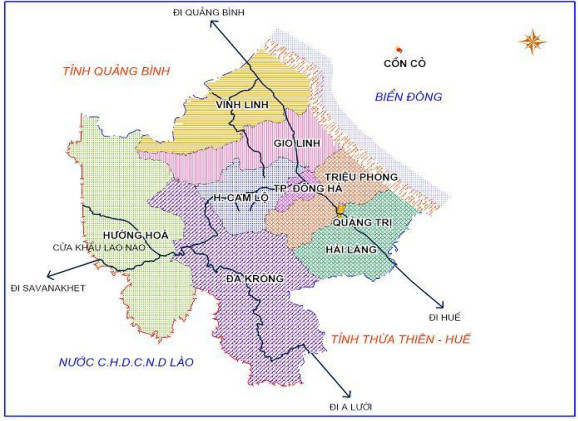 Hình 4- 1: Vị trí địa lý 06 huyện thực hiện TDAĐiều kiện địa hìnhĐịa hình Quảng Trị thấp dần từ Tây sang Đông, Đông Nam và chia thành 4 dạng địa hình: Địa hình núi cao: Phân bố ở phía Tây từ đỉnh dãy Trường Sơn đến miền đồi bát úp, chiếm diện tích lớn nhất, có độ cao từ 250÷2000m, độ dốc 20÷300m. Địa hình phân cắt mạnh, độ dốc lớn, quá trình xâm thực và rửa trôi mạnh. Địa hình gò đồi, núi thấp: Là phần chuyển tiếp từ địa hình núi cao đến địa hình đồng bằng, chạy dài dọc theo tỉnh. Có độ cao từ 50÷250m, một vài nơi có độ cao trên 500m. Địa hình gò đồi, núi thấp (vùng gò đồi trung du) tạo nên các dải thoải, lượn sóng, độ phân cắt từ sâu đến trung bình.Địa hình đồng bằng: Là những vùng đất được bồi đắp phù sa từ hệ thống các sông, địa hình tương đối bằng phẳng, có độ cao tuyệt đối từ 25÷30m. Bao gồm đồng bằng Triệu Phong được bồi tụ từ phù sa sông Thạch Hãn khá màu mỡ; đồng bằng Hải Lăng, đồng bằng sông Bến Hải tương đối phì nhiêu. Đây là vùng trọng điểm sản xuất lương thực, nhất là sản xuất lúa ở các huyện Hải Lăng, Triệu Phong, Gio Linh, Vĩnh Linh.Địa hình ven biển: Chủ yếu là các cồn cát, đụn cát phân bố dọc ven biển. Địa hình tương đối bằng phẳng, thuận lợi cho việc phân bố dân cư. Một số khu vực có địa hình phân hóa thành các bồn trũng cục bộ dễ bị ngập úng khi có mưa lớn hoặc một số khu vực chỉ là các cồn cát khô hạn, sản xuất chưa thuận lợi, làm cho đời sống dân cư thiếu ổn định.Tính phân bậc của địa hình từ Tây sang Đông thể hiện khá rõ ràng. Nếu ở phía Tây của đường phân thủy địa hình nghiêng khá thoải, bị phân cắt yếu thì ở phía Đông đường phân thủy chuyển nhanh từ núi trung bình xuống đồng bằng. Các bậc địa hình bị phân cắt khá mạnh bởi mạng lưới sông suối dày đặc với trắc diện dọc và ngang đều dốc. Đồng bằng hẹp, phía Tây thì lộ đá gốc, phía Đông là địa hình cát. Dải địa hình đồng bằng cấu tạo bởi phù sa ở giữa lại thấp và dễ dàng bị ngập úng.Khu vực Tiểu dự án chủ yếu có địa hình gò đồi và đồng bằng. Đặc điểm địa chất công trìnhĐể đánh giá điều kiện địa chất khu vực thực hiện Tiểu dự án. Đơn vị tư vấn thiết kế (Công ty CP Tư vấn Đầu tư và Xây dựng Anh Khoa Nghệ An và Công ty CP Tư vấn Xây dựng và Môi trường HQT) đã tiến hành khảo sát trắc địa các tuyến đập chính và kết quả khảo sát thu được như sau:Hồ Trằm - Lớp 1: Đất bụi thường pha cát lẫn dăm sỏi, tính dẻo trung bình, màu nâu đỏ, xám vàng. Đất có kết cấu chặt vừa, trạng thái cứng, nguồn gốc đất đắp đập, trên bề mặt đập đến độ sâu 4,0m, chiều dày lớp thay đổi tùy thuộc bề mặt địa hình từ 0,5 ÷ 4,0m.- Lớp 1a: Đất bụi thường pha cát lẫn dăm sỏi, tính dẻo trung bình, màu nâu đỏ, xám vàng, Đất có kết cấu xốp vừa, trạng thái dẻo cứng, nguồn gốc đất đắp đập. - Lớp 2: Đất bụi nặng pha cát lẫn dăm sỏi, tính dẻo trung bình, màu xám vàng xen nâu đỏ loang lỗ. Đất có kết cấu chặt vừa, trạng thái nữa cứng - cứng, nguồn gốc tàn sườn tích. - Lớp 3: Đá gốc: Đá cát kết hạt mịn xen kẹp đá sét bột kết, màu xám vàng nhạt, xám tím nhạt, phía dưới màu xám xanh, đá phong hoá mạnh đến mạnh liệt, đôi chổ gần thành đất nhưng vẫn còn giử được cấu trúc của đá mẹ. Đá có cấu tạo phân lớp dày, đá tương đối mềm, khe nứt hở, búa gõ nhẹ dễ vỡ, thuộc hệ tầng trầm tích Long Đại. - Lớp 2a: Đất hạt thô: Sạn sỏi - cát lẫn bụi sét, tính dẻo thấp, màu nâu đỏ, đỏ sẩm, phía trên mặt có lẫn nhiều tạp chất hữu cơ, xác thực vật màu xám nâu, xám đen. Đất kết cấu chặt vừa, trạng thái nửa cứng đến cứng.- Lớp 2: Đất bụi nặng pha cát lẫn dăm sỏi, tính dẻo trung bình, màu nâu vàng, nâu đỏ. Hàm lượng dăm sỏi khoảng 21,5%, thành phần chủ yếu dăm đá cát bột kết. Đất ẩm, kết cấu chặt vừa, trạng thái nữa cứng đến cứng. Lớp này dùng làm vật liệu đắp đập được.Hồ Cổ Kiềng 2: Cấu trúc địa tầng gồm:- Lớp F: lớp betong bản mặt cũ.- Lớp 2: Bùn sét pha màu xám đen. Trạng thái dẻo mềm.- Lớp 2a: Sét pha lẫn dăm sạn  màu xám vàng, nâu vàng, xám nhạt.  Trạng thái cứng - dẻo cứng.- Lớp 2b: Sét pha lẫn nhiều dăm sạn màu xám nâu, nâu vàng, nâu đỏ. Trạng thái cứng- Lớp 3b: Sét đôi chỗ lẫn ít sạn sỏi màu xám vàng, nâu vàng, xám nhạt. Trạng thái dẻo cứng - cứng.- Lớp 4b: Đá cát bột kết phong hóa hoàn toàn màu xám vàng, xám nhạt. tầng phong hóa thành đất sét pha lẫn nhiều sạn sỏi. trạng thái cứng.- Lớp 4a: Đá cát bột kết phong hóa mạnh màu nâu vàng. nõn khoan dăm cục mềm bở - cứng vừa.- Lớp 4: Đá cát bột kết phong hóa vừa màu nâu vàng. Đá nứt nẻ mạnh. Đá cứng vừa.Hồ Khe Ná- Lớp 1: Đất bụi thường pha cát lẫn sỏi, tính dẻo trung bình, màu nâu đỏ, đỏ sẩm, Đất có kết cấu chặt vừa, trạng thái cứng, nguồn gốc đất đắp đập, từ trên bề mặt đập đến độ sâu 4,8m, chiều dày lớp thay đổi tùy thuộc bề mặt địa hình từ 2,6 ÷ 4,8m.- Lớp 2: Đất bụi thường pha cát lẫn sỏi, tính dẻo trung bình, màu nâu đỏ, đỏ sẩm, Đất có kết cấu xốp vừa, kém chặt, trạng thái dẻo cứng, nguồn gốc đất đắp đập, lớp này phân bố cục bộ tại tim đập, từ độ sâu 4,8m ÷ 9,3m, chiều dày lớp 4,5m.- Lớp 3: Đất bụi thường pha cát, tính dẻo trung bình, màu xám nâu, nâu đỏ sẩm. Đất có kết cấu xốp vừa, trạng thái cứng. Trên tuyến đập lớp này phân bố dạng hình chảo theo bề mặt lòng khe, ở vị trí hai vai đập phân bố trên bề mặt, chiều dày và ranh giới dưới của lớp chưa xác định được. - Lớp 4: Đất bụi thường pha cát, tính dẻo trung bình, màu xám nâu, nâu đỏ sẩm. Đất có kết cấu xốp, kém chặt, trạng thái dẻo cứng đến dẻo mềm, bão hòa nước. Lớp này phân bố cục bộ dưới hạ lưu cống và khu vực diện tưới và phân bố dưới độ sâu 2,5m đến hết chiều sâu yêu cầu khảo sát (>6,0m), chiều dày và ranh giới dưới của lớp chưa xác định được.Hồ Khóm 2- Lớp 2: Bùn sét pha màu xám đen. Trạng thái dẻo cứng.- Lớp 2a: Sét pha lẫn dăm sạn  màu xám vàng, nâu vàng, xám nhạt.  Trạng thái cứng - dẻo cứng. - Lớp 2b: Sét pha lẫn nhiều dăm sạn màu xám nâu, nâu vàng, nâu đỏ. Trạng thái cứng- Lớp 3b: Sét đôi chỗ lẫn ít sạn sỏi màu xám vàng, nâu vàng, xám nhạt. Trạng thái dẻo cứng - cứng. - Lớp 4b: Đá cát bột kết phong hóa hoàn toàn màu xám vàng, xám nhạt. tầng phong hóa thành đất sét pha lẫn ít sạn sỏi. trạng thái nữa cứng.- Lớp 4: Đá cát bột kết phong hóa vừa màu nâu vàng. Đá nứt nẻ mạnh. Đá cứng vừa.Hồ Dục Đức- Lớp 2: Bùn sét pha màu xám đen, xám nâu. Trạng thái dẻo mềm - dẻo cứng.- Lớp 2a: Sét pha lẫn dăm sạn  màu xám vàng, nâu vàng, xám nhạt. Trạng thái cứng - dẻo cứng.- Lớp 2b: Sét pha lẫn nhiều dăm sạn màu xám nâu, nâu vàng, nâu đỏ. Trạng thái cứng- Lớp 3b: Sét pha lẫn nhiều dăm sạn thạch anh màu nâu vàng, nâu đỏ, xám nhạt. Trạng thái - cứng.- Lớp 4b: Đá cát bột kết phong hóa hoàn toàn màu xám vàng, xám nhạt. tầng phong hóa thành đất sét pha. Trạng thái dẻo cứng.- Lớp 4a: Đá cát bột kết phong hóa mạnh màu nâu vàng. Tầng phong hóa thành dăm mềm bở - cứng vừa. - Lớp 4: Đá cát bột kết phong hóa vừa màu nâu vàng, nâu đỏ. Đá nứt nẻ mạnh. Đá cứng vừa.Hồ Đập Hoi 1, Hoi 2Địa chất công trình tuyến đập chính gồm 4 lớp sau:- Lớp 1: Đất cát pha màu xám trắng, xám đen, trạng thái cứng, lớp phân bố trên bề mặt dọc khắp các tuyến khảo sát, chiều dày  thay đổi từ 0,7m ÷ 1,5m.- Lớp 2: Đất cát pha bụi lẫn bùn hữu cơ, màu xám đen, xám tro. Lớp phân bố dưới lớp 1. Chiều dày của lớp lớn hơn 5,0m.- Lớp 3: Lớp cát hạt nhỏ- mịn, màu xám trắng, xám tro. Kết cấu chặt vừa, bảo hòa nước. Lớp phân bố dưới lớp 1 từ K0+175,8m đến cuối tuyến đập chính. Chiều dày của lớp lớn hơn 6,3m.- Lớp 4: Bùn đất sột pha bụi lẫn cát, màu xám đen, xám tro. Tính dẻo cao. Trạng thái dẻo mềm, dẻo chảy. Lớp chỉ bắt gặp ở độ sâu 6,5m đến hết chiều sâu khảo sát. Chiều dày của lớp chưa xác định được do chiều sâu hố khoan kết thúc trong lớp này.Hồ Kinh MônLớp A: Cát cuội sỏi trên mặt. Lớp này bề dày thay đổi từ 0,3 ÷ 0,5m.Lớp 1: Đấp đắp: Cát sạn pha sét bụi màu nâu, xám nâu vàng, nâu đỏ. Kết cấu chặt vừa - chặt. Lớp này bề dày thay đổi từ 5,0÷18,9m.Lớp 1b: Đất đắp: Sét bụi lẫn ít dăm sạn màu nâu đỏ, xám nâu vàng, xám nâu vàng. Trạng thái nửa cứng - cứng. Lớp này bề dày thay đổi từ 2,2 ÷ 15,5.Lớp 1c: Đất đắp Sét bụi pha cát màu nâu vàng, xám xanh. Trạng thái nửa cứng. Lớp 1d: Đất đắp: Sét pha cát màu xám vàng, nâu vàng (tồn tại dạng thấu kính mỏng trong lớp1). Trạng thái nửa cứng - dẻo cứng, (bề dày <0,5m).Lớp 3a: Cát ít sét màu xám nâu, xám vàng. Kết cấu chặt vừa - chặt. Lớp này có bề dày 8,2m.Lớp 3b: Sét đôi chỗ lẫn ít sạn sỏi màu xám vàng, nâu vàng, xám nhạt. Trạng thái nửa cứng - cứng. Lớp này xuất hiện ở độ sâu 14,2m.Lớp 3: Cục dăm - cuội lẫn ít cát màu xám nâu, nâu vàng. Kết cấu chặt vừa - chặt. Lớp này bề dày từ 2,2÷2,5m.Lớp 3c: Sét pha cát màu xám vàng, nâu vàng. Trạng thái nửa cứng - cứng. Lớp này gặp ở các hố khoan bề dày thay đổi từ 4,3÷4,5m;Lớp 4a: Tàn tích: Sạn sỏi ít sét bụi màu xám nâu vàng. Kết cấu chặt. Các hố khoankhoan hết độ sâu dự kiến là 20 và 22m chưa qua hết lớp này.Lớp 4: Tàn tích:Cục dăm đá ít sét màu xám nâu vàng. Kết cấu chặt. Lớp này gặp ở hố khoan KM5 ở độ sâu 28,5m, khoan đến 35,0 mét chưa hết lớp này.Hồ Đá Cựa- Lớp 1: Đất bụi thường pha cát lẫn dăm sỏi, màu xám vàng, nâu đỏ. Trạng thái cứng. Lớp phân bố trên bề mặt dọc tuyến đập chính Chiều dày của lớp > 0,8m. - Lớp 2: Đất sét pha bụi lẫn cát, màu xám vàng. Tính dẻo cao. Trạng thái dẻo cứng. Lớp phân bố dưới lớp 1 dọc khắp tuyến khảo sát. Bắt gặp trong tất cả các hố khoan thực hiện. Chiều dày trung bình của lớp > 0,9m. - Lớp 3: Đất cát pha bụi lẫn sét, màu xám vàng, xám nâu, xám trắng. Trạng thái dẻo cứng. Lớp phân bố dưới lớp 2 dọc khắp tuyến khảo sát. Chiều dày trung bình của lớp lớn hơn 2,0m. - Lớp 4: Đá gốc phong hóa cát-sét-bột kết, màu xám nâu, xám đen, xám xanh. Đá phong hóa, nứt nẻ mạnh. Lớp chỉ bắt gặp trong HKĐ3 ở độ sâu từ 6,0m ÷ 7,0m.Hồ Km6- Lớp 1: Đất bụi thường pha cát lẫn dăm sỏi, màu xám vàng, nâu đỏ, tính dẻo trung bình. Trạng thái nửa cứng. Lớp phân bố trên bề mặt dọc tuyến đập chính. Bắt gặp trong HK1 từ 0 đến 3,0m, trong HK2 từ 0 ÷ 12,0m và trong HK3 từ 0 ÷ 4,0m. - Lớp 2: Đất bụi thường pha cát lẫn dăm đá phong hóa, màu xám vàng, tính dẻo trung bình. Trạng thái nửa cứng. Lớp phân bố dưới lớp 1. Chiều dày trung bình >1,5m. - Lớp 3: Đá gốc phong hóa cát kết mịn, xen kẹp bột- sét kết, màu xam vàng, xám  xanh. Đá phong hóa mạnh, nứt nẻ. Lớp phân bố dưới lớp 2. Chiều dày của lớp >1,5m và chưa xác định được chiều sâu hố khoan kết thúc trong lớp này.Hồ Tân Vĩnh Trong phạm vi khảo sát, địa tầng có các lớp như sau: - Lớp 1: Đất bụi thường pha cát lẫn sỏi, tính dẻo trung bình, màu nâu đỏ, đỏ sẩm, Đất có kết cấu chặt vừa, trạng thái cứng, đất ít ẩm, nguồn gốc đất đắp đập, chiều dày lớp thay đổi tùy thuộc bề mặt địa hình từ 2,4 ÷ 6,0m.- Lớp 2: Đất bụi thường pha cát, tính dẻo trung bình, màu nâu sẫm, nâu đỏ sẩm. Đất có kết cấu xốp vừa, trạng thái nữa cứng - cứng, nguồn gốc tàn sườn tích bazan.- Lớp 3: Đá cuội, tảng bazan xen lẫn đá bazan dạng bọt màu xám nâu, xám xanh. Đá phong hóa vừa đến nhẹ, khe nứt kín, búa đập khó vỡ, đá có cấu tạo giả phân phiến do các đợt phun trào liên tiếp nhau, dạng đặc xít, liền khối rắn chắc. Đá tương đối cứng, quá trình sắp xếp giữa các khối đá đã tạo các lỗ hỗng lớn, búa gõ mạnh khó vớ, thuộc phức hệ tầng đá bazan.Hồ Khóm 7- Lớp 1: Đất bụi nặng, pha cát, lẫn sỏi sạn, màu nâu đỏ. Kết cấu chặt; trạng thái dẻo cứng. Chiều dày từ 2,5 ÷ 3,5m. Lớp này phân bố theo diện tích đáy đập đất.- Lớp 2: Đất sét bình thường, pha cát, lẫn sỏi sạn, màu nâu đỏ, xám vàng, xám trắng loang lỗ. Kết cấu chặt; trạng thái dẻo cứng. - Lớp 3: Bùn đất bụi nặng, lẫn cát, màu xám đen, xám vàng, nâu đỏ, xanh xám. Kết cấu chặt vừa; trạng thái dẻo mềm. Phân bố trong khu vực lòng khe cũ, chiều dày đến 5m.- Lớp 4: Đất cát chứa nhiều bụi, lẫn sét, màu xám vàng, xám đen. Kết cấu rời rạc; trạng thái chặt vừa. Là lớp thấm nước mạnh, phân bố trong khu vực lòng khe cũ, chiều dày đến 1m.- Lớp 5: Đất bụi nặng, lẫn cát, màu xám vàng, xám xanh. Kết cấu chặt; trạng thái dẻo cứng. Lớp này chứa tảng lăn (đá bazan) màu đen. Đá rắn chắc - búa đập khó vỡ; kiến trúc Pocfia, cấu tạo khối đặc sít. Lớp này không thấm nước, phân bố trong khu vực lòng khe cũ, chiều dày đến 1,5m; mỏng dần về hạ lưu đập và hai phía bờ khe cũ.- Lớp 6: Đất bụi bình thường, pha cát, lẫn sỏi sạn, chứa mica, màu nâu đỏ, xám vàng, loang lỗ xám trắng. Kết cấu kém chặt; trạng thái dẻo cứng. Lớp này phân bố trên diện rộng. Đây là sản phẩm phong hóa chưa hoàn chỉnh từ đá bazan, có chiều dày phong hóa lớn; chiều dày lớn nhất khảo sát được là 7,3m. Ranh giới dưới chưa xác định.Hồ Khe Muồng- Lớp 1: Đất bụi thường pha cát lẫn dăm sỏi, tính dẻo trung bình, màu nâu đỏ, nâu vàng, Đất có kết cấu chặt vừa, trạng thái cứng, chiều dày lớp thay đổi tùy thuộc bề mặt địa hình từ 1,0 ÷ 4,0m. Trên tuyến tràn xả lũ lớp này phân bố tại ngưỡng tràn đến tim tràn, bề dày lớp tại ngưỡng tràn 2,0m.- Lớp 2: Đất bụi nặng pha cát lẫn dăm sỏi, tính dẻo trung bình, màu nâu vàng, nâu đỏ. Đất có kết cấu chặt vừa, trạng thái nữa cứng - cứng. Trên tuyến đập lớp này phân bố dạng hình chảo theo bề mặt lòng khe, ở vị trí hai vai đập phân bố trên bề mặt, khu vực lòng khe lớp phân bố dưới độ sâu 3,5÷7,5m, chiều dày lớp thay đổi từ từ 1,1÷4,0m.- Lớp 3: Đá gốc: Đá cát kết hạt mịn xen kẹp đá sét bột kết, màu nâu đỏ, nâu vàng nhạt đốm trắng loang lỗ, đá phong hoá mạnh đến mạnh liệt, đôi chỗ gần thành đất nhưng vẫn còn giử được cấu trúc của đá mẹ. Đá có cấu tạo phân lớp dày, đá tương đối mềm, khe nứt hở, búa gõ nhẹ dễ vỡ, thuộc hệ tầng trầm tích Long Đại. Trên tuyến đập tại vị trí khoan khảo sát, đá gốc phân bố từ độ sâu 3,9m; 7,5m; 4,6m đến hết độ sâu yêu cầu khảo sát (<8,5m).   - Lớp 3a: Đá gốc cát kết hạt mịn xem kẹp đá sét bột kết, màu xám vàng nhạt, xám xanh, đá phong hoá mạnh - vừa, mức độ phong hoá không đều giữa các lớp, khe nứt kín, hệ thống khe nứt chủ yếu theo mặt lớp, đá có cấu tạo phân lớp dày, thuộc hệ tầng trầm tích Long Đại. Lớp chủ yếu phân bố ở phần hạ lưu cống và đuôi tràn dưới độ sâu 3,5m tại hạ lưu cống và dưới 4,0m ở đuôi tràn đến hết độ sâu yêu cầu khảo sát (>5,0m). Lớp 2a: Đất hạt thô: Sạn sỏi - cát lẫn bụi sét, tính dẻo thấp, màu nâu đỏ, xám vàng, phía trên mặt có lẫn nhiều tạp chất hữu cơ, xác thực vật màu xám đen. Đất kết cấu chặt vừa, trạng thái cứng. Thành phần sạn sỏi chủ yếu là từ đá cát kết, thạch anh, hàm lượng khoảng 40-60%, lớp này phân bố trên bề mặt mỏ vật liệu, chiều dày 0,5m. Lớp a: Đất bụi nặng pha cát lẫn dăm sỏi, tính dẻo trung bình,  màu nâu vàng, nâu đỏ. Hàm lượng dăm sỏi khoảng 15%, thành phần chủ yếu dăm đá cát bột kết, thạch anh. Đất ẩm, kết cấu chặt vừa, trạng thái nữa cứng. Lớp này dùng làm vật liệu đắp đập được.4.1.1.2. Điều kiện về khí hậu, khí tượngKhu vực Tiểu dự án nằm trong vùng khí hậu nhiệt đới gió mùa, có nền nhiệt độ cao, chế độ ánh sáng và mưa, ẩm dồi dào. Tuy nhiên, Quảng Trị được coi là vùng có khí hậu khá khắc nghiệt, chịu ảnh hưởng của gió Tây Nam khô nóng thổi mạnh từ tháng 3 đến tháng 9 thường gây nên hạn hán. Từ tháng 10 đến tháng 2 năm sau chịu ảnh hưởng của gió mùa Đông Bắc kèm theo mưa nên dễ gây nên lũ lụt. Đặc trưng các yếu tố khí tượng chủ yếu ở khu vực Tiểu dự án như sau:Nhiệt độNhiệt độ trung bình năm tại khu vực TDA từ 24÷26C. Mùa lạnh từ tháng 12 đến tháng 2 năm sau, nhiệt độ xuống thấp, tháng lạnh nhất nhiệt độ xuống dưới 22C. Mùa nóng từ tháng 5 đến tháng 8, nhiệt độ trung bình 28C, 02 tháng nóng nhất là tháng 6 và 7, nhiệt độ tối cao có thể lên tới 40÷42C. Chế độ nhiệt trên địa bàn tỉnh thuận lợi cho phát triển thâm canh tăng vụ trong sản xuất nông nghiệp.Hình 4- 2: Nhiệt độ trung bình các tháng (2006 ÷ 2016)Nguồn: Số liệu thống kê trạm khí tượng thủy văn Tp. Đông Hà (2006 ÷ 2016)NắngQuảng Trị có số giờ nắng khá cao, trung bình 5÷6 giờ/ngày, có sự phân hóa theo thời gian và không gian rõ rệt: miền Đông gồm huyện Vĩnh Linh, huyện Gio Linh, huyện Cam Lộ, thành phố Đông Hà, thị xã Quảng Trị, huyện Hải Lăng, huyện Triệu Phong có tổng số giờ nắng lên tới 1.910 giờ; miền Tây gồm huyện Hướng Hóa, huyện Đa Krông chỉ đạt 1.840 giờ. Các tháng có số giờ nắng cao thường vào tháng V, VI, VII, VIII đạt trên 200 giờ.Hình 4- 3: Số giờ nắng trung bình tháng (2006 ÷ 2016)Nguồn: Số liệu thống kê trạm khí tượng thủy văn Tp. Đông Hà (2006 ÷ 2016)Độ ẩmQuảng Trị có độ ẩm tương đối, trung bình năm khoảng 82÷87%. Số liệu tổng hợp trong 10 năm (2006 ÷ 2016) cho thấy: Độ ẩm trung bình là 83,9%, độ ẩm trung bình tháng cao nhất là 89,2% (tháng I), độ ẩm trung bình tháng thấp nhất là 74,5% (tháng VI).Hình 4- 4: Độ ẩm trung bình các tháng (2006 ÷ 2016)Nguồn: Số liệu thống kê trạm khí tượng thủy văn Tp. Đông Hà (2006 ÷ 2016)Lượng mưaChế độ mưa ở Quảng Trị biến động rất mạnh theo các mùa và cả các năm. Số liệu tổng hợp trong 10 năm (2006 ÷ 2016) cho thấy: Lượng mưa trung bình là 188,5mm, lượng mưa trung bình tháng cao nhất là 647,7mm (tháng X), lượng mưa tháng thấp nhất là 22,8mm (tháng II).Lượng mưa hàng năm tập trung chủ yếu từ tháng IX đến tháng XII.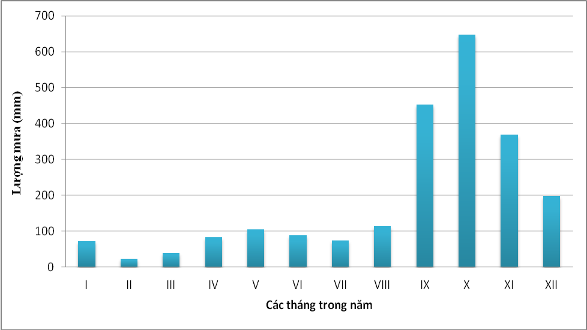 Hình 4- 5: Lượng mưa trung bình các tháng (2006 ÷ 2016)Nguồn: Số liệu thống kê trạm khí tượng thủy văn Tp. Đông Hà (2006 ÷ 2016)Lượng mưa trung bình hàng năm khoảng 2.200-2.500 mm; số ngày mưa trong năm dao động từ 154-190 ngày. Chế độ mưa ở Quảng Trị biến động rất mạnh theo các mùa và cả các năm. Trên 70% lượng mưa tập trung vào các tháng 9, 10, 11. Có năm lượng mưa trong 1 tháng mùa mưa chiếm xấp xỉ 65% lượng mưa trung bình nhiều năm. Mùa khô thường từ tháng 12 đến tháng 7 năm sau, khô nhất vào tháng 7, đây là thời kỳ có gió Tây Nam thịnh hành. Tính biến động của chế độ mưa ảnh hưởng nhiều tới sản xuất nông, lâm, ngư nghiệp, cũng như thi công các công trình xây dựng... Mùa mưa, lượng mưa lớn tập trung trong thời gian ngắn thường gây nên lũ lụt; mùa hè, thời gian mưa ít kéo dài thường gây nên thiếu nước, khô hạn.Lượng bốc hơiLượng bốc hơi trung bình 10 năm (năm 2006 ÷ 2016) là 87,6mm, lượng bốc hơi trung bình tháng cao nhất trong 10 năm (năm 2006  ÷ 2016) là 175,4mm (tháng 6), lượng mưa tháng thấp nhất là 43,1mm (tháng 2) (Số liệu thống kê trạm khí tượng thủy văn TP. Đông Hà).Hình 4- 6: Biểu đồ lượng bốc hơi trung bình tháng trong 10 năm (2006 ÷ 2016)Nguồn: Số liệu thống kê trạm khí tượng thủy văn Tp. Đông Hà (2006 ÷ 2016)GióKhu vực thực hiện TDA chịu ảnh hưởng của hai hướng gió chính là gió mùa Tây Nam (mùa hè) và gió mùa Đông Bắc (mùa đông). Đặc biệt gió Tây Nam khô nóng ở Quảng Trị là hiện tượng rất điển hình, được đánh giá là dữ dội nhất ở nước ta. Trung bình mỗi năm có khoảng 45 ngày chịu ảnh hưởng của gió Tây Nam. Trong các đợt gió Tây Nam khô nóng, nhiệt độ có thể lên tới 40˚C ÷ 42˚C. Tốc độ gió trung bình năm từ 2,4÷2,6m/s. Tốc độ gió hầu hết các tháng trong năm thường ở mức độ trung bình từ 2÷3m/s (Số liệu thống kê trạm khí tượng thủy văn Tp. Đông Hà).Bão lũQuảng Trị là một trong những tỉnh hàng năm chịu tác động của bão mạnh mẽ nhất nước ta. Theo số liệu thống kê, hàng năm trung bình dải ven biển Quảng Trị có 1÷2 trận bão đổ bộ trực tiếp, tập trung chủ yếu vào tháng 9 và tháng 10. Ngoài ra, ở đây còn chịu ảnh hưởng của các cơn bão đổ bộ vào các tỉnh lân cận như Quảng Bình, Thừa Thiên Huế.Bản đồ cho thấy mưa bị chặn lại ở sườn Đông dãy Trường Sơn, tập trung tại Hương Hóa (Quảng Trị) và Minh Hóa (Quảng Bình) với lượng mưa lên tới 700 mm, cô lập một số khu vực miền núi tạo thành lũ đổ theo địa hình dốc xuống đồng bằng. Điều này cho thấy Quảng trị chịu ảnh hưởng rất lớn vào mùa mưa đặc biệt khi có bão.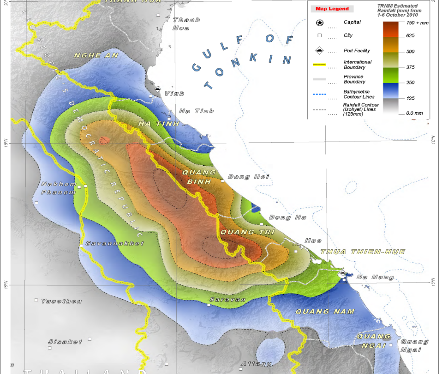 Hình 4- 7: Bản đồ lượng mưa trong bão khu vực tỉnh Quảng Trị (2006 ÷ 2016)Nguồn: Trung tâm Dự báo Khí tượng Thủy văn Quốc gia, 2018Mưa, bão lớn là nguyên nhân gây sạt lở và lũ quét, tình trạng sạt lở tỉnh quảng trị tập trung các khu vực hệ thống sông và các phần núi hoặc đồi có sự khai thác con người cho mục đich làm đường và xây dựng hạ tầng. Qua thống kê, hàng năm trung bình dọc bờ sông trên địa bàn tỉnh Quảng Trị có khoảng 35ha diện tích đất sản xuất bị cuốn trôi. Tổng điện tích đất sản xuất bị cuốn trôi từ năm 2010 - 2017 khoảng 250ha. Nhiều khu vực sạt lở ảnh hưởng trực tiếp và gây mất an toàn đến hệ thống cơ sở hạ tầng, trong đó có các tuyến đường giao thông (49,12km), công trình đê điều (74,8km) và nhiều loại công trình khác...Hiện trạng các công trình hồ chứa thủy lợi trên địa bàn tỉnh Quảng Trị từ lúc xây dựng đến nay chưa xuất hiện sạt lở đập chính hay đập phụ, chỉ xuất hiện sạt lở khu vực cuối tràn xả lũ, điều này cho thấy tính ổn định. Nhưng hiện tại đập các hồ xuống cấp xuất hiện thấm thân đập, dẫn đến cần phải thực hiện ngay nâng câp sửa chữa nhằm duy trì tính ổn định và tăng mức độ an toàn của hồ chứa và dân cư vùng hạ du đập. 4.1.1.3. Điều kiện thủy vănQuảng Trị có hệ thống sông ngòi khá dày đặc, mật độ trung bình 0,8÷1 km/km2. Do đặc điểm địa hình bề ngang hẹp, có dãy Trường Sơn núi cao ở phía Tây nên các sông của Quảng Trị có đặc điểm chung là ngắn và dốc. Toàn tỉnh có 12 con sông lớn nhỏ, tạo thành 03 hệ thống sông chính là sông Bến Hải, sông Thạch Hãn và sông Ô Lâu (Mỹ Chánh).Hệ thống sông Bến Hải: Bắt nguồn từ khu vực động Châu có độ cao 1.257 m, có chiều dài 65km. Lưu lượng trung bình năm 43,4m3/s. Diện tích lưu vực rộng khoảng 809km2. Sông Bến Hải đổ ra biển ở Cửa Tùng.Hệ thống sông Thạch Hãn: Có chiều dài 155 km, diện tích lưu vực lớn nhất 2.660 km2. Nhánh sông chính là Thạch Hãn bắt nguồn từ các dãy núi lớn Động Sa Mui, Động Voi Mẹp (nhánh Rào Quán) và động Ba Lê, động Dang (nhánh Đakrông). Sông Thạch Hãn đổ ra biển ở Cửa Việt.Hệ thống sông Ô Lâu (sông Mỹ Chánh): Được hợp bởi hai nhánh sông chính là Ô Lâu ở phía Nam và sông Mỹ Chánh ở phía Bắc. Diện tích lưu vực của hai nhánh sông khoảng 900 km2, chiều dài 65 km. Sông đổ ra phá Tam Giang thuộc địa phận tỉnh Thừa Thiên Huế.Ngoài ra, ở phía Tây giáp biên giới Việt - Lào có một số sông nhánh chảy theo hướng Tây thuộc hệ thống sông Mê Kông. Các nhánh điển hình là sông Sê Pôn đoạn cửa khẩu Lao Bảo - A Đớt, sông Sê Păng Hiêng đoạn đồn biên phòng Cù Bai, Hướng Lập (Hướng Hóa).Nhìn chung, hệ thống sông suối của tỉnh Quảng Trị phân bố đều khắp, điều kiện thủy văn thuận lợi cung cấp nguồn nước dồi dào phục vụ cho sản xuất và đời sống.Đặc trưng một số yếu tố thủy văn và dòng chảy của khu vực thực hiện TDA được thể hiện trong bảng sau:Bảng 4- 1: Đặc trưng hiện trạng về một số yếu tố thủy văn và dòng chảy của từng hạng mục hồ thuộc TDANguồn: Thuyết minh thiết kế cơ sở Tiểu dự án “Sửa chữa và nâng cao an toàn đập tỉnh Quảng Trị”Hiện trạng các thành phần môi trường tự nhiên          Để đánh giá hiện trạng chất lượng môi trường khu vực Tiểu dự án, Ban Quản lý Đầu tư xây dựng Nông nghiệp và Phát triển nông thôn tỉnh Quảng Trị đã phối hợp với Đơn vị tư vấn tiến hành khảo sát thực địa, quan trắc và phân tích chất lượng các thành phần môi trường (không khí, nước mặt, nước ngầm và đất).	Hiện trạng môi trường khu vực triển khai Tiểu dự án được đánh giá bằng 02 phương pháp chính:Phương pháp đánh giá nhanh hiện trạng môi trường: được thực hiện cho đối tượng là môi trường không khí và môi trường nước.Phương pháp phân tích trong phòng thí nghiệm: được thực hiện cho các đối tượng là môi trường không khí, môi trường nước và môi trường đất.4.1.2.1. Hiện trạng môi trường không khí và tiếng ồnCác chỉ tiêu quan trắc bao gồm: Nhiệt độ, độ ẩm, hướng gió, tốc độ gió, bụi tổng số, nồng độ các chất ô nhiễm trong không khí CO, SO2, NO2 và tiếng ồn.Phương pháp và thiết bị: đo đạc và lấy mẫu liên tục trong một ngày. Các phương pháp lất mẫu, quan trắc đo đạc và phân tích phù hợp với các tiêu chuẩn Việt Nam hiện hành.Vị trí quan trắc: Vị trí các điểm quan trắc được thể hiện trong bảng sau:Bảng 4- 2: Vị trí các điểm quan trắc môi trường không khí và tiếng ồnKết quả phân tích: Hiện trạng môi trường không khí, tiếng ồn được đánh giá dựa trên kết quả đo nhanh ngoài hiện trường và kết quả phân tích trong phòng thí nghiệm. Kết quả chi tiết chất lượng các thành phần môi trường tại từng khu vực tiểu dự án được đính kèm tại Phụ lục 7.Nhận xét và đánh giá hiện trạng môi trường không khíDựa vào bảng so sánh kết quả phân tích chất lượng môi trường không khí tại các vị trí quan trắc ở mỗi khu vực công trình hồ chứa nước thuộc TDA cho thấy:- Hàm lượng bụi TSP tại tất cả các vị trí quan trắc của 12 hạng mục công trình hồ dao động từ 5g/m3 (KK5 - Hồ Khóm 2) đến 34g/m3 (KK2 - Hồ Khe Muồng), thấp hơn giới hạn quy chuẩn cho phép từ 8,9÷60 lần;- Nồng độ các khí gây ô nhiễm CO, SO2, NOx thu tại các vị trí quan trắc của 12 hạng mục công trình hồ lần lượt dao động ở các khoảng: 750÷3.706g/m3; 7÷34g/m3; 7÷28g/m3 thấp hơn nhiều lần so với QCVN 05:2013/BTNMT - Quy chuẩn kỹ thuật Quốc gia về chất lượng môi trường không khí xung quanh lần lượt tương ứng từ: 8,1÷40 lần; 5,9÷28,6 lần; 12,5÷50 lần. Như vậy, từ kết quả quan trắc được tại các vị trí thuộc phạm vi công trình TDA cho thấy: chất lượng môi trường không khí xung quanh khu vực 12 hạng mục công trình hồ chứa nước khá tốt, không có dấu hiệu bị ô nhiễm do bụi hay các loại khí độc hại khác như CO, SO2, NO2. Do hầu hết các hồ đập trong khu vực thực hiện TDA đều nằm cách xa khu dân cư hoặc nằm trong vùng có dân cư thưa thớt, môi trường không khí tại các khu vực này ít chịu tác động trực tiếp từ các hoạt động sinh hoạt, sản xuất của con người như khói, bụi từ giao thông vận tải, khí thải từ việc đốt nhiên liệu hóa thạch… Hơn nữa các hồ đập trong khu vực thực hiện TDA chủ yếu nằm tại khu vực đồi núi nhiều cây cối là yếu tố quan trọng trong viêc giữ cho môi trường không khí không bị ô nhiễm.Một số biểu đồ thể hiện giá trị quan trắc của các chất đặc trưng có trong hiện trạng môi trường không khí tại các hồ đập thực thiện TDA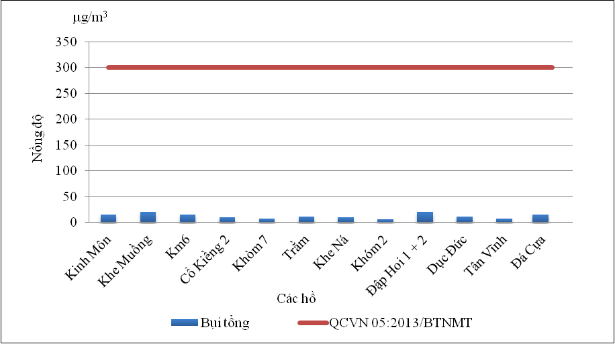 Hình 4- 8: Nồng độ bụi tại khu vực đỉnh đập chính các hồ thực thiện TDA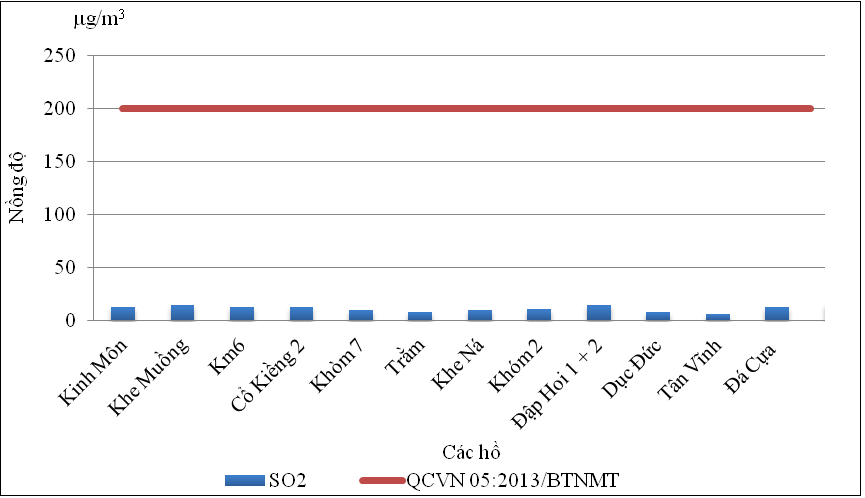 Hình 4- 9: Nồng độ khí SO2 tại khu vực đỉnh đập chính các hồ thực thiện TDA4.1.2.2. Hiện trạng môi trường nướcHiện trạng môi trường nước mặtCác chỉ tiêu tiến hành quan trắc bao gồm: độ PH, BOD₅, COD, DO, SS, tổng P, tổng N, Amoni, Nitrat , As, Hg, Zn, Pb, Fe, Cr tổng, Colifrom.Phương pháp: Phương pháp đo nhanh ngoài thực địa và lấy mẫu đem về phòng thí nghiệm để phân tích tuân thủ theo đúng quy định của Bộ Tài nguyên và Môi trường.Phương pháp bảo quản mẫu: Mẫu được lấy theo đúng quy cách, quy định hiện hành của Bộ Tài nguyên Môi trường, mẫu được bảo quản kín và giữ lạnh trong suốt quá trình vận chuyển từ khu vực lấy mẫu về phòng thí nghiệm.Vị trí quan trắc: Vị trí các điểm quan trắc được thể hiện trong bảng sau:Bảng 4- 3: Vị trí các điểm quan trắc môi trường nước mặtKết quả phân tích: Hiện trạng môi trường nước mặt được đánh giá dựa trên kết quả đo nhanh ngoài hiện trường và phân tích trong phòng thí nghiệm. Tổng hợp số liệu phân tích môi trường nước mặt được trình bày trong phần Phụ lục.Nhận xét và đánh giá hiện trạng môi trường nước mặt:Qua kết quả phân tích hiện trạng chất lượng môi trường nước mặt tại 12 hồ chứa nước đều có giá trị thấp hơn nhiều lần so với giới hạn quy chuẩn cho phép của QCVN 08-MT:2015/BTNMT, cột B1 đa số các hồ chứa hoàn toàn bình thường, các thông số đánh giá chất lượng môi trường nước đều nằm trong giới hạn cho phép của QCVN 08-MT:2015/BTNMT, Cột B1: (Quy chuẩn kỹ thuật quốc gia về chất lượng nước mặt, áp dụng cho nước mặt dùng cho mục đích tưới tiêu, thủy lợi hoặc các mục đích sử dụng khác có yêu cầu chất lượng nước tương tự). Do vị trí các hồ chứa nằm độc lập, cách xa khu vực dân cư và hoạt động kinh tế tập chung. Vì vậy, chất lượng mẫu nước thu tại các hồ, kênh hoặc cống dẫn nước đều cho giá trị thấp hơn quy chuẩn cho phép.Giá trị một số chỉ tiêu chính được phân tích trong các mẫu nước thu thập như sau:Nồng độ COD dao động 6,3÷27mg/l tương ứng với mẫu lẫy tại vị trí NM2 - hồ Đá Cựa và NM1 - hồ Cổ Kiềng 2 thấp hơn giới hạn QCCP từ 1,2÷4,8 lần;Nồng độ TSS dao động 16÷46mg/l tương ứng với mẫu lẫy tại vị trí NM1 - hồ Khóm 7 và NM2 - hồ Trằm thấp hơn giới hạn QCCP từ 1,1÷3,2 lần; Nồng độ Nitơ tổng số dao động 1,5÷4,7mg/l tương ứng với mẫu lẫy tại vị trí NM1 - hồ Khóm 7 và NM2 - hồ Trằm thấp hơn giới hạn QCCP từ 1,2÷4,8 lần;Tất cả các mẫu nước thu thập đều cho giá trị không phát hiện đối với hàm lượng một số kim loại nặng như: As, Hg, Pb và Crom tổng.Hiện trạng môi trường nước ngầmCác chỉ tiêu tiến hành quan trắc bao gồm: pH, DO, SS, độ cứng CaCO₃, Nitrat , Amoni, Clorua, Florua, As, Cd, Pb, Cu, Zn, Hg, Fe, Colifrom.Phương pháp quan trắc và phân tích: Phương pháp đo nhanh ngoài thực địa và lấy mẫu đem về phòng thí nghiệm để phân tích tuân thủ theo đúng quy định của Bộ Tài nguyên và Môi trườngPhương pháp bảo quản mẫu: Mẫu được lấy theo đúng quy cách, quy định hiện hành của Bộ Tài nguyên Môi trường, mẫu được bảo quản kín và giữ lạnh trong suốt quá trình vận chuyển từ khu vực lấy mẫu về phòng thí nghiệm.Các vị trí quan trắc mẫu: Tiến hành lấy mẫu nước ngầm tại khu vưc tiểu dự án và khu vực dân cư gần nhất. Các điểm quan trắc được đưa ra trong các bảng sau:Bảng 4- 4: Vị trí các điểm quan trắc môi trường nước ngầm           Kết quả phân tích: Hiện trạng môi trường nước ngầm được đánh giá dựa trên kết quả đo nhanh ngoài hiện trường và phân tích trong phòng thí nghiệm (kết quả chất lượng nước ngầm được đính kèm tại phần Phụ lục).Nhận xét và đánh giá hiện trạng môi trường nước ngầmMẫu nước dưới đất thu thập được tại khu dân cư xung quanh 12hồ chứa thuộc TDA phần lớn là nước giếng khoan đã qua xử lý (lọc), còn lại là nước giếng đào tự nhiên. Kết quả phân tích cho thấy hiện trạng chất lượng môi trường nước ngầm tại các vị trí thực hiện TDA tốt. Giá trị phân tích của các chỉ tiêu trong mẫu nước được phân tích đều nằm trong giới hạn quy chuẩn kỹ thuật cho phép đối với chất lượng nước dưới đất (QCVN09-MT:2015/BTNMT), trong đó còn có một số chỉ tiêu cho giá trị không phát hiện được như: một số kim loại nặng As, Cd, Pb, Cu, Hg và Florua.Một số chỉ tiêu cho giá trị nằm trong giới hạn QCCP như:Độ cứng trong các mẫu nước thu thập dao động từ 42÷62mg/l tương ứng với mẫu nước lấy tại NN2 - hồ Tân Vĩnh và NN2 hồ Km6, thấp hơn giới hạn QCCP 7,2÷11,9 lần;Nồng độ Fe trong các mẫu nước được phân tích, dao động từ 0,4÷2,6 mg/l (tương ứng với mẫu nước tại NN1 - hồ Đập Hoi 1 và NN - hồ Km6) thấp hơn giới hạn QCCP 1,9÷12,5 lần.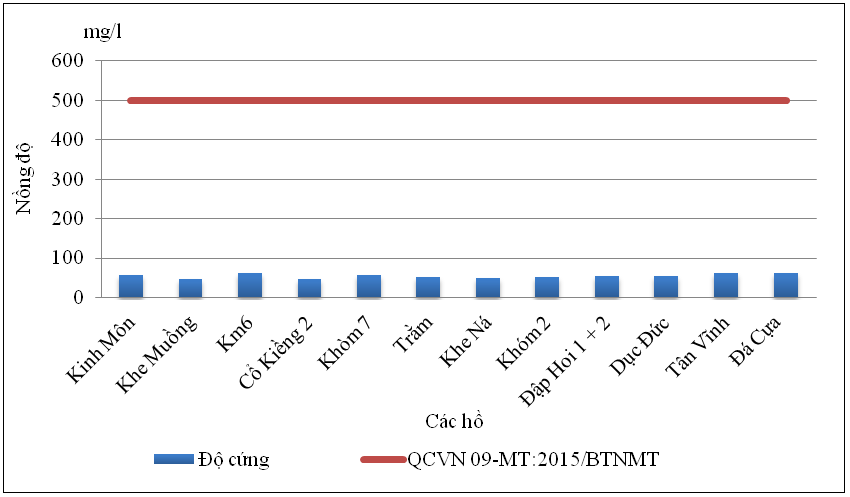 Hình 4- 10: Độ cứng CaCO3 của nước ngầm tại khu vực các hồ thực thiện TDA4.1.2.3. Hiện trạng môi trường đấtCác chỉ tiêu tiến hành quan trắc bao gồm: Pb, Cd, Zn, Cu, Cr, Fe, As.Phương pháp quan trắc và phân tích: Mẫu được lấy ở ở phẫu diện có độ sâu 0,25cm với trọng lượng 01, sau đó chia nhỏ làm 04 phần, chọn mẫu theo nguyên tắc đối đỉnh, bảo quản trong các bình bằng vật liệu trơ hoá học và vận chuyển về phòng Thí nghiệm để phân tích theo đúng quy định hiện hành.Các vị trí lấy mẫu: Các mẫu đất được lấy đồng thời trong quá trình lấy mẫu nước,vị trí các điểm quan trắc mẫu đất thể hiện trong bảng sau:Bảng 4- 5: Vị trí các điểm quan trắc môi trường đất  Kết quả phân tích: Hiện trạng môi trường  đất được đánh giá dựa trên kết quả phân tích trong phòng thí nghiệm (chi tiết trong phần Phụ lục)Nhận xét và đánh giá hiện trạng môi trường đấtHàm lượng Cd và các kim loại nặng khác trong đấttại các khu vực thực hiện TDA đều nằm trong giới hạn cho phép của QCVN 03-MT:2015/BTNMT: Quy chuẩn kỹ thuật quốc gia về giới hạn cho phép một số kim loại nặng trong đất.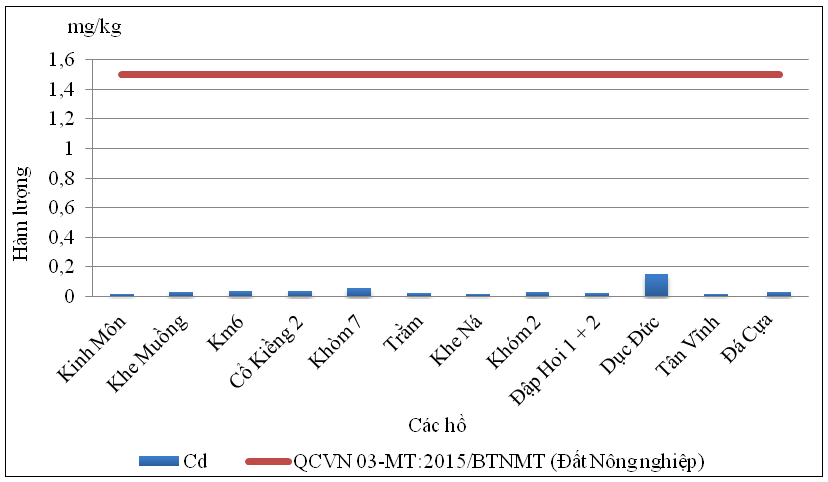 Hình 4- 11: Nồng độ Cd trong đất tại các khu vực thực hiện TDAĐa dạng sinh họcNằm ở khu vực Bắc Trung bộ, Quảng Trị có tổng diện tích rừng là 242.240 ha và hệ động, thực vật đa dạng, phong phú, trong đó có nhiều loài đặc hữu, nguy cấp, quý hiếm như gà lôi lam mào trắng, sao la, mang lớn, thỏ vằn, đinh tùng, lan hài, trầm hương... Cùng với việc thực hiện luật Đa dạng sinh học năm 2008, các đơn vị Khu bảo tồn thiên nhiên trên địa bàn tỉnh đã tăng cường thực hiện nhằm tăng cường công tác bảo vệ và phát triển rừng cũng như các loại động, thực vật.Theo số liệu thống kê của Hạt kiểm lâm tỉnh năm 2017 cho thấy: Quảng Trị có tổng diện tích rừng là 242.240 ha và hệ sinh thái đa dạng, phong phú, với hơn 98 loài thú, 198 loài chim, 83 loài lưỡng cư, bò sát, hơn 336 loài cá và khoảng 2.152 loài thực vật, trong đó có nhiều loài đặc hữu, quý hiếm với các họ tiêu biểu là dẻ, re, mộc lan, dâu tằm, hoàng đàn...; rừng trồng với các loại cây đang được chú trọng đưa vào sản xuất gồm thông nhựa, các giống keo lá tràm, keo tai tượng, keo lai (giữa keo tai tượng và keo lá tràm), bạch đàn và một số loại cây bản địa khác như sến trung, muồng đen, sao đen. Hệ động vật: Động vật rừng có khoảng 67 loài thú, 193 loài chim và 64 loài lưỡng cư bò sát (thuộc 17 họ, 3 bộ), trong đó có nhiều loài chim, thú hoang dã như: lợn rừng, nai, mang, khỉ, gấu, hổ, công, trĩ, gà lôi,... Tuy nhiên, trong những năm qua nguồn tài nguyên này có xu hướng giảm sút nghiêm trọng, nhiều loại thú quý hiếm có nguy cơ tuyệt chủng (đặc biệt gấu, hổ).Bảng 4- 6: Thành phần hệ động vật tỉnh Quảng TrịNguồn: Báo cáo Kế hoạch Hành động Đa dạng sinh học tỉnh Quảng Trị năm 2015, định hướng đến năm 2020Động vật có xương sống trên cạn: Khu hệ động vật có xương sống trên cạn ở Quảng Trị có 379 loài thuộc 99 họ, 28 bộ. Trong đó thú có 98 loài thuộc 29 họ, 10 bộ; Chim có 198 loài thuộc 48 họ, 15 bộ; Bò sát có 57 loài thuộc 15 họ, 1 bộ; ếch nhái có 26 loài thuộc 7 họ, 1 bộ. Nếu so sánh thành phần động vật có xương sống trên cạn trong toàn quốc thì về Thú chiếm 30,4%; Chim chiếm 23,6%; Bò sát chiếm 20,5%; ếch nhái chiếm 14,5%Động vật không xương sống trên cạn: Trên địa bàn tỉnh Quảng Trị đã xác định được 30 loài giun đất. Mật độ cao nhất của giun đất thường gặp ở đất trồng cây lâu năm (103,33 con/m2), giảm ở đất rừng thứ sinh (83,2 con/m2), đất ven suối (79,2 con/m2), đất hoang (74,86 con/m2) và thấp nhất ở đất trồng cây ngắn ngày (38,8 con/m2).Khu hệ Côn trùng: Kết quả nghiên cứu côn trùng ở Quảng Trị đến nay đã xác định được 1422 loài côn trùng thuộc 133 họ, 15 Bộ, trong đó có 5 Bộ có số loài trên 100. Bộ Cánh cứng- Coleoptera có số lượng loài nhiều nhất (585 loài/1422 loài tổng số), tiếp đến số loài nhiều thứ 2 thuộc Bộ Hai cánh- Diptera (206 loài), số loài nhiều thứ 3 thuộc Bộ Cánh vảy- Lepidoptera (187 loài), Bộ Cánh khác- Heteroptera có 135 loài và Bộ Cánh giống- Homoptera có 109 loài. Số loài còn lại thuộc 10 Bộ, trong đó có 03 Bộ chỉ có 1 loài như Bộ Gián- Blattodea, Bộ Cánh gân- Neuroptera, Bộ Cánh da- Dermaptera. Các loài côn trùng ở đất thuộc nhóm Mesofauna: Trong nhóm này cho đến nay ở tỉnh Quảng Trị đã xác định được 27 nhóm Mesofauna với hơn 175 loài. Trong số đó ở đất rừng tự nhiên gặp phổ biến 23 nhóm. Số lượng và sinh khối trung bình trong l m2 đất gặp cao nhất ở đất rừng thứ sinh (21,87 con/m2 - 3,62 gr/m2), giảm ở đất ven suối (8 con/m2 - 2,89 gr/m2) và thấp nhất ở đất hoang (7,43 con/m2 - l,72 gr/m2).Các loài côn trùng có ý nghĩa kinh tế: Có 306 loài sâu hại nông nghiệp, chủ yếu liên quan tới các cây trồng ở địa phương như lúa, ngô, khoai lang, đậu, lạc, mía, chè, cà phê, hồ tiêu, thuốc lá... Trên cây trồng chưa xuất hiện dịch hại lớn, thành phần loài bao gồm những loài sâu hại chủ đích và không chủ đích. Trên lúa chủ yếu là sâu cuốn lá, châu chấu, bọ xít và các loài cánh cứng ăn lá. Trong các vùng sinh thái gò đồi và vùng núi thấp chủ yếu là hệ sinh thái tự nhiên, sâu hại cây rừng rất phong phú với 319 loài, trong đó có 2 loài châu chấu thuộc họ Acrididae là Apalacris incompleta và A. variacornis gây hại cho các loài tre trúc ở địa phương, đồng thời 2 loài này cũng gây hại trên cả cây trồng nông nghiệp thuộc họ Lúa Poaceae.Các loài côn trùng có giá trị làm cảnh: Nhóm côn trùng có giá trị làm cảnh chủ yếu là các loài thuộc Bộ Cánh vảy Lepidoptera, gồm các loài Bướm thuộc các họ Bướm phượng Papilionidae, họ Bướm mắt rắn Satyridae, họ Bướm hoàng đế Saturniidae. Kích thước các loài trong các họ này thường tương đối lớn, có mầu sắc sặc sỡ. Nhiều loài côn trùng thuộc Bộ Cánh Cứng Coleoptera gồm nhiều loài thuộc các họ Bọ cặp kìm Lucanidae, họ Bọ hung Scarabaeidae, họ Bọ rùa Coccinellidae, Bộ Cánh nửa Heterpotera, Bộ Bọ que Phasmatodea, Bộ Bọ ngựa Mantodea... cũng được sưu tầm, mua bán, trao đổi trên thị trường.Các loài có giá trị bảo tồn: Trong nhóm côn trùng ở Quảng Trị có 8 loài có giá trị bảo tồn, trong đó có 2 loài được ghi trong Sách đỏ Việt Nam năm 2000; 7 loài được ghi trong sách đỏ Việt Nam năm 2007; 3 loài có trong danh mục của Nghị định 32/2006/NĐ-CP ngày 30/3/2006 của Chính phủ về quản lý thực vật rừng, động vật rừng, nguy cấp, quý, hiếm. Đa dạng thuỷ sinh vật nước ngọt: (i) Thực vật nổi: Quảng Trị có 55 loài thực vật nổi nước ngọt thuộc 6 ngành tảo bao gồm tảo Silic (Bacillariophyta), Tảo Lục (Chlorophyta), tảo Lam (Cyanophyta), tảo Giáp (Pyrrophyta) và tảo Mắt (Euglenophyta); (ii) Động vật nổi: có 41 loài thuộc các nhóm Trùng bánh xe (Rotatoria), giáp xác râu ngành (Cladocera), chân chèo (Copepoda), có bao (Ostracoda) và các nhóm ấu trùng côn trùng ở nước (Insecta Larvae). Hầu hết các loài động vật nổi xác định được là các loài phổ biến, phân bố rộng thuộc các họ Brachionidae, Chydoridae, Cyclopidae. Bên cạnh các loài nước ngọt chiếm ưu thế về thành phần loài còn xuất hiện nhóm loài nước lợ trrong họ Pseudodiaptomidae, Paracalanidae, Centropagidae; (iii) Động vật đáy: có 23 loài là giáp xác, thân mềm có trong các thuỷ vực nước ngọt ven biển huyện Hải Lăng. Số lượng thành phần loài như vậy còn chưa đầy đủ so với thực có trong thiên nhiên. Trong thành phần động vật đáy, các loài phổ biến thường gặp ở đây như cua Somanniathelphusa siensis, tôm Macrobrachium nipponense, Palaemonetes tonkinensis. Trong nhóm trai ốc, các thủy vực đồng bằng thường gặp các loài ốc vỏ mỏng, ốc nhỏ Assiminea, Bithyniidae, Sinotaia aeruginosa, Angulyagra polyzonata; (iv) Khu hệ cá: Khu hệ cá có 36 loài cá phân bố trong 11 họ và 7 bộ. Họ cá chép (Cyprinidae) có nhiều loài nhất với 18 loài, tiếp đến là họ cá rô (Anabantidae) có 3 loài; hầu hết các họ chỉ có 1 -2 loài. Hầu hết các loài cá đã xác định được ở khu vực đều có phân bố ở sông, kênh đào. Trong khi ở ao chủ yếu là các loài cá nuôi trong họ cá chép (Cyprinus carpio, Carassius auratus , Hypophthalmichthys molitrix, Aristichthys nobilis) và một số loài cá tạp có kích thước nhỏ như Onychostoma gerlachi, Puntius semifasciolatus, Rasbora lateristriata ...Hệ thực vật: Tỉnh Quảng Trị có 3 hệ sinh thái rừng chính:Hệ sinh thái rừng kín cây lá rộng thường xanh nhiệt đới mưa ẩm núi thấp: Hệ sinh thái này gặp nhiều Khu bảo tồn thiên nhiên ĐắkRông, Bắc Hướng Hoá và một số nơi khác trong tỉnh Quảng Trị. Các hệ sinh thái rừng kiểu này thường ít bị tác động, về căn bản vẫn còn giữ được tính nguyên sinh, được thể hiện qua tổ thành thực vật và cấu trúc tầng tán của thảm thực vật rừng. Thành phần thực vật chủ yếu là các họ thực vật nhiệt đới ở Việt Nam. Tuy nhiên có sự ưu thế của các loài và các ưu hợp thực vật rất khó xác định. Các họ chiếm ưu thế trong tổ thành thực vật là họ Đậu (Fabaceae), họ Thầu dầu (Euphorbiaceae) họ Long não (Lauraceae), họ Cam (Rutaceae), họ Hoa hồng (Rosaceae), họ Xoan (Meliaceae), họ Dẻ (Fagaceae), họ Dâu tằm (Moraceae)... Ở đây có mặt cả đại diện của họ Bàng (Combretaceae) và một số loài rụng lá như Săng lẻ (Lagerstroemia tomentosa) thuộc họ Tử vi (Lythraceae), Thung (Tetrameles nudiflora)thuộc họ Thung (Datiscaceae)...Hệ sinh thái Rừng kín cây lá rộng xen cây lá kim mưa ẩm á nhiệt đới núi thấp: Các hệ sinh thái rừng kiểu này gặp chủ yếu ở Khu bảo tồn thiên nhiên Bắc Hướng Hoá; Khu bảo tồn thiên nhiên Đakrông (tỉnh Quảng Trị). Độ tàn che trong các hệ sinh thái rừng khá lớn, dao động từ 0.7-0.8, có nơi đạt tới 1,0. Tổ thành thực vật chủ yếu là các cây lá rộng thuộc các họ Dẻ Fagaceae, họ Long não Lauraceae, họ Thầu dầu Euphorbiaceae, họ Mộc Lan Magnoliaceae, họ Đậu Fabaceae, họ Hồng xiêmSapotaceae. Các cây gỗ của kiểu rừng này thường có đường kính tương đối lớn, đường kính trung bình có thể đạt tới 25 - 30cm, chiều cao trung bình 25 -30m; trữ lượng gỗ cùng tương đối lớn, có thể tới 200- 300m3/ha.Hệ sinh thái rừng cây lá kim á nhiệt đới núi thấp: Ở tỉnh Quảng Trị, từ độ cao 600 - 700 m trở lên đã thấy xuất hiện các loài cây lá kim tham gia vào tổ thành thực vật trong các hệ sinh thái rừng, tuy nhiên chỉ từ độ cao 1.200 m trở lên mới xuất hiện hệ sinh thái mà trong đó cây lá kim là thành phần chủ đạo trong tổ thành thực vật của hệ sinh thái. Ở độ cao này, mây mù thường xuyên xuất hiện, độ ẩm không khí luôn cao. Đất dưới rừng thường ướt, có màu đen. Các loài cây lá kim phân bố ở tỉnh Quảng Trị không có hình thái lá giống nhw hình kim dạng tròn của các loài Thông hai lá, Thông ba lá. Các loài Thông tre Podocarpus nerriifolius,Du sam Keteleria evelyniana đều có dạng dẹt, hơi rộng và dày; loài Thông nàng Dacrycarpus imbricatus có lá kim dẹt, mỏng và ngắn. Riêng loài Dacrydium elatum có hai dạng lá: cành non có lá kim bé như sợi lông, còn các cành già có lá dạng vảy. Các cây hạt trần ở Quảng Trị đều phân bố ở các khu vực lạnh và ẩm chứ không phải ở các vùng lạnh khô như đối với Thông ba lá.Hiện nay ở Quảng Trị có 3 Khu dự trữ thiên nhiên (Đakrông, Hướng Hóa, Cồn Cỏ); 2 Khu dự trữ cảnh quan (Đường Hồ Chí Minh và Rú Lịnh). Các khu bảo tồn này đã và đang phát huy được vai trò trong bảo tồn đa dạng loài, quần xã sinh vật và hệ sinh thái, góp phần giữ gìn được nhiều loài động, thực vật quý hiếm.Quảng Trị đã tham gia Dự án Hành lang bảo tồn đa dạng sinh học tiểu vùng Mê Kông, góp phần giảm thiểu tình trạng chia cắt về sinh cảnh và các hệ sinh thái, tạo thuận lợi cho di chuyển và di cư cũng như tương tác của các loài, đồng thời góp phần vào các hoạt động sinh kế của cộng đồng địa phương cũng như thích ứng với biến đổi khí hậu. Dự án Hành lang bảo tồn đa dạng sinh học tiểu vùng Mê Kông giai đoạn 2 tính đến cuối năm 2015 đã tập huấn tăng cường năng lực cấp tỉnh, huyện, xã về hành lang đa dạng sinh học, GIS, trồng rừng, cải thiện sinh kế, bảo tồn đa dạng sinh học…; tổ chức điều tra và lập phương án giao 740 ha rừng cộng đồng (trên tổng số 3.683 ha theo quy hoạch); trồng mới phục hồi rừng 410 ha.Khu vực Tiểu dự gồm 12 hồ chứa nước phân bố 5 huyện, thành phố thuộc tỉnh. Vị trí 12 hồ chứa không nằm trong các khu vực bảo tồn thiên nhiên hay khu vực nhạy cảm đa gia dang sinh học, xung quanh khu vực các hổ chủ yếu là rừng trồng, không có loài thực vật hay động vật đặc hữu được bảo tồn. Tuy nhiên vẫn có sự xuất hiện di cư kiếm mồi của một số loài động vật rắn, chồn, cầy, chim,… Hệ động, thực vật ở khu vực TDA được trình bày ở bảng dưới đây.Bảng 4- 7: Đặc điểm về thảm thực vật và động vật khu vực thực hiện TDANguồn: Tổng hợp “Báo cáo Tình hình thực hiện phát triển KT – XH năm 2016. Kế hoạch phát triển KT –XH năm2017”các xã/phường/thị trấn thực hiện TDA.Môi trường kinh tế - xã hội và văn hóa – xã hộiThông tin chung về khu vực bị ảnh hưởngCác dữ liệu về thông tin kinh tế - xã hội của khu vực bị ảnh hưởng được Đơn vị Tư vấn tổng hợp và thống kê thông qua các báo cáo kinh tế - xã hội của UBND xã/phường/thị trấn và các dữ liệu thu thập được trong các chuyến điều tra thực địa. Tiểu dự án được thực hiện đối với 12 công trình hồ chứa có vị trí tại 12 xã/phường/thị trấn với đặc điểm kinh tế - xã hội như được tổng hợp tại bảng dưới đây.Bảng 4- 8: Đặc điểm về kinh tế xã hội khu vực thực hiện TDADân sốTheo số liệu thống kê tại Cục thống kê tỉnh Quảng Trị, dân số toàn tỉnh năm2016 là 618.497 người. Trên địa bàn tỉnh Quảng Trị hiện có 3 cộng đồng tộc người đang cùng nhau sinh sống là người Kinh, người Vân Kiều và người Pa Cô, trong đó người Kinh là đông nhất. Tỷ lệ tăng dân số tự nhiên giảm từ 1,12% năm 2010 xuống còn 1,08% năm 2016; dân số cơ học tăng không đáng kể. Bình quân mỗi năm dân số trung bình toàn tỉnh tăng thêm khoảng 5.000÷6.000 người.Bảng 4- 9: Dân số toàn tỉnh Quảng Trị năm 2016Nguồn: Cục thống kê tỉnh Quảng Trị, 2016 .Trong cơ cấu dân số phân theo giới tính: nữ chiếm 50,3%, nam chiếm 49,7%; phân theo độ tuổi: từ 0÷59 tuổi chiếm khoảng 90,9%, chỉ tiêu này cho thấy đây là cơ cấu dân số trẻ, riêng dân số dưới 15 tuổi chiếm 37,9%, đây là lực lượng lao động dự trữ dồi dào của tỉnh.             Mật độ dân số toàn tỉnh là 126,7 người/km2,thuộc loại thấp so với các tỉnh, thành khác trong cả nước. Dân cư phân bố không đều giữa các vùng lãnh thổ, tập trung đông ở các thành phố, thị xã, các huyện đồng bằng như thị xã Quảng Trị: 308 người/km2, thành phố Đông Hà: 1.157 người/km2, trong khi đó huyện Đakrông chỉ có 29 người/km2, Hướng Hoá 64 người/km2. Sự phân bố dân cư không đồng đều giữa các vùng gây ảnh hưởng không nhỏ tới việc xây dựng các công trình hạ tầng giao thông, điện, nước, thủy lợi, trường học, trạm y tế... phục vụ sản xuất và dân sinh ở những vùng có địa hình núi cao, chia cắt, thưa dân.Bảng 4- 10: Đặc điểm dân số các khu vực thực hiện TDANguồn: Tổng hợp“Báo cáo Tình hình thực hiện phát triển KT – XH năm 2016 và kế hoạch phát triển KT –XH năm2017”; “Niên giám thống kê 2016 tỉnh Quảng trị” các xã/phường/thị trấn thuộc TDA .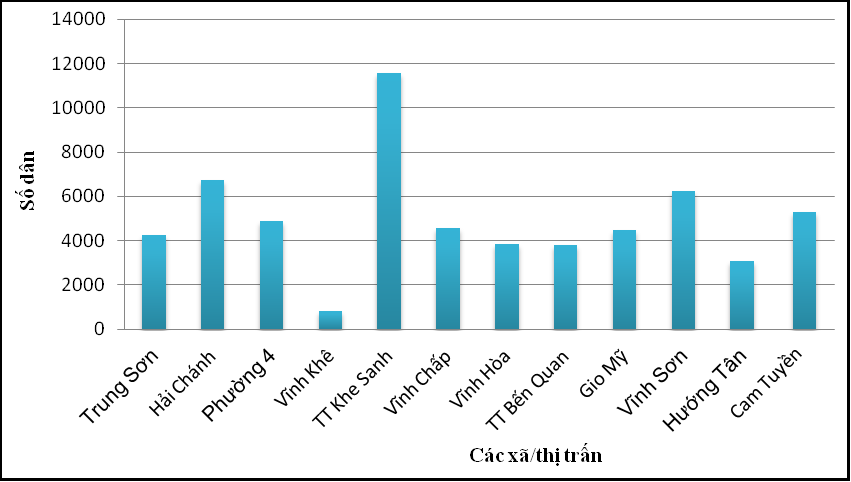 Hình 4- 12: Biểu đồ dân số tại các xã/phường/thị trấn thực hiện TDA	Dân số các xã/phường/thị trấn khu vực thực thiện TDA có sự phân bố không đồng đều. Điều này có thể do điều kiện tự nhiên, điều kiện kinh tế - xã hội của mỗi xã khác nhau và do hệ quả của việc di dân lên thành phố, thị trấn để tìm kiếm công việc nên dẫn đến sự chênh dân số giữa các xã/phường/thị trấn. Điển hình nhất có thể kể đến 2 khu vực: xã Vĩnh Khê - huyện Vĩnh Linh với dân số 832 người và thị trấn Khe Sanh - huyện Hướng Hóa với 11.587 người (Bảng 4-19). Kinh tế - xã hộiTrong những năm gần đây, tình hình phát triển kinh tế - xã hội của tỉnh Quảng Trị nói chung và các khu vực thực hiện TDA “Sửa chữa và nâng cao an toàn đập (WB8), tỉnh Quảng Trị” nói riêng đều tăng, các chỉ tiêu phát triển kinh tế - xã hội của tỉnh đều đạt và vượt kế hoạch, cơ cấu nhóm nghành kinh tế đã có sự chuyển dịch theo hướng tích cực. Đặc điểm về kinh tế của các khu vực thực hiện TDA được thể hiện dưới bảng sau.Bảng 4- 11: Cơ cấu kinh tế của các khu vực thực hiện TDANguồn: Tổng hợp“Báo cáo Tình hình thực hiện phát triển KT – XH năm 2016 và kế hoạch phát triển KT –XH năm2017”; “Niên giám thống kê 2016 tỉnh Quảng trị” các xã/phường/thị trấn thuộc TDA .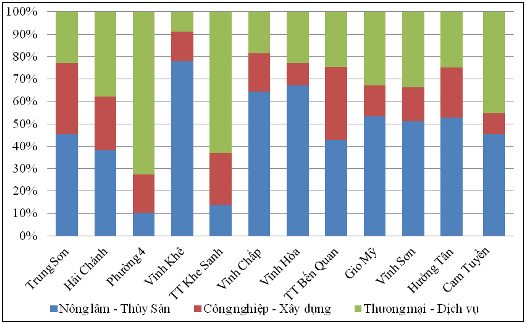 Hình 4- 13: Tỉ trọng các ngành trong cơ cấu kinh tế các xã/phường/thị trấn khu vực thực hiện TDADựa vào số liệu thống kê và biểu đồ trên ta có thể thấy nhóm ngành Nông lâm – Thủy sản là nhóm ngành chiếm tỉ trọng cao nhất trong cơ cấu kinh tế tại các khu vực thực hiện TDA Sửa chữa và nâng cao an toàn đập (WB8), tỉnh Quảng Trị điều này cho biết các xã/phường/thị trấn tập trung vào phát triển nông nghiệp do tận dụng được nguồn lợi thủy lợi hiệu quả từ các hồ chứa trên địa bàn. Nhóm ngành Nông lâm – Thủy sản có vai trò quan trọng trong cơ cấu kinh tế khu vực này. Quá trình điều tra, khảo sát bằng bảng hỏi cho thấy, mẫu điều tra gồm 180 hộ gia đình - tương đương với 789 nhân khẩu. Như vậy, số nhân khẩu trung bình của một hộ trong mẫu khảo sát vùng TDA là 4,38 người, cao hơn số nhân khẩu trung bình khu vực thành phố Đông Hà 3,5 người (Niên giám thống kê tỉnh Quảng Trị, 2016). Đối với nhóm hộ bị ảnh hưởng trực tiếp bởi TDA (24 hộ tương đương với 105 nhân khẩu), số nhân khẩu trung bình là 4,4 người, tương đương với số nhân khẩu trung bình của mẫu điều tra.Theo giới tính làm chủ hộ, quy mô nhân khẩu hộ gia đình có chủ hộ là nam giới cao hơn so với nữ giới làm chủ hộ (4,5 so với 4,2 người).Phân tích cơ cấu hộ theo quy mô nhân khẩu khu vực TDA được khảo sát cho thấy, đa số các hộ trong mẫu điều tra có số nhân khẩu từ 3÷5 người (76,67%), tỷ lệ các hộ có từ 6÷8 nhân khẩu trở lên (18,33%), có rất ít hộ có từ 1÷2 người (3,33%) và chỉ có 1 hộ được khảo sát có 9 người trở lên (1,67%). Quy mô gia đình do nam là chủ hộ lớn hơn so với nữ giới làm chủ hộ. Theo mẫu điều tra, các hộ gia đình do nam làm chủ hộ chiếm 52,76%, trong khi đó con số này ở các gia đình do nữ giới làm chủ hộ là 47,24%.Nghề nghiệpKết quả khảo sát nghề nghiệp của 180 hộ (789 nhân khẩu) trong mẫu khảo sát được thể hiện trong bảng sau:Bảng 4- 12: Nghề nghiệp chính của người lao độngNguồn: Khảo sát thực tế tháng 8/2017Từ bảng số liệu cho thấy, phần lớn người dân trong mẫu khảo sát hoạt động trong lĩnh vực nông nghiệp. Chính vì vậy, sau khi thực hiện Tiểu dự án sẽ đảm bảo cung cấp đủ nước tưới thúc đẩy nền kinh tế của địa phương phát triển.Thu nhập và mức sống hộ gia đìnhTheo kết quả khảo sát các hộ trong mẫu điều tra, phần lớn các hộ có thu nhập bình quân từ 1÷3 triệu đồng/người/tháng (99/180 hộ - chiếm 55%), mức thu nhập từ 3÷5 triệu đồng/người/tháng được ghi nhận ở 54 hộ, tương ứng với 30%. Ngoài ra có 27 hộ trong mẫu điều tra có mức thu nhập trên 5 triệu đồng.Bảng 4- 13: Mức thu nhập của các hộ dân					Nguồn: Khảo sát thực tế tháng 8/2017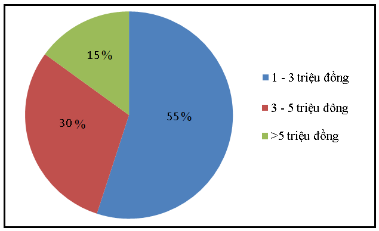 Hình 4- 14: Thu nhập của các hộ được khảo sátKhi được hỏi về mức sống, có 180 hộ đưa ra câu trả lời về mức sống của mình. Phần lớn các hộ dân trong mẫu khảo sát tự nhận gia đình mình có mức sống trung bình (140 hộ chiếm78,25%); còn lại 40 hộ có mức sống khá giả. Không có hộ nào trong mẫu khảo sát vẫn còn tình trạng nghèo.Văn hóaCộng đồng các dân tộc tỉnh Quảng Trị gồm 3 dân tộc chính: Kinh, Vân Kiều và Pa Cô. Tỷ lệ các dân tộc thiểu số chiếm khoảng 9% tổng dân số. Mỗi dân tộc đều có lịch sử lâu đời và có truyền thống văn hóa phong phú, đặc sắc, đặc biệt là văn hóa dân gian. Đồng bào các dân tộc thiểu số Vân Kiều và Pa Cô sinh sống chủ yếu ở các huyện miền núi phía Tây của tỉnh như: Hướng Hóa, Đakrông. Các dân tộc anh em trên đất Quảng Trị đã đoàn kết, kiên cường đấu tranh trong 2 cuộc kháng chiến chống Pháp và chống Mỹ, có những đóng góp to lớn cho thắng lợi của dân tộc và ngày nay đang chung sức đồng lòng, giúp đỡ lẫn nhau trong lao động sản xuất, xây dựng quê hương đất nước.Nhìn chung, dân số và nguồn nhân lực của tỉnh Quảng Trị dồi dào; có nền văn hóa đa dạng và giàu truyền thống quý báu. Tuy nhiên vấn đề dân cư và lao động của tỉnh vẫn còn những hạn chế, bất cập như: dân cư phân bố không đều trên các địa bàn lãnh thổ; trình độ dân trí còn thấp nhất là vùng sâu, vùng xa; trình độ chuyên môn, kỹ thuật lành nghề còn hạn chế, thiếu đội ngũ lao động có chất lượng cao, thiếu chuyên gia giỏi... Do đó vấn đề nâng cao dân trí, phát triển nguồn nhân lực, phát huy yếu tố nội lực con người là nhiệm vụ cấp bách trước mắt cũng như chiến lược lâu dài của tỉnh nhằm đáp ứng kịp yêu cầu phát triển kinh tế - xã hội và hội nhập quốc tế.Khu vực thực hiện TDA mang những nét đặc trưng chung của văn hóa toàn tỉnh. Đối với 03 xã có người dân tộc thiểu số trong vùng thực hiện dự án gồm xã Vĩnh Khê - huyện Vĩnh Linh, xã Hướng Tân và thị trấn Khe Sanh - huyện Hướng Hóa trong khu vực này chủ yếu gồm dân tộc Kinh và dân tộc Vân Kiều sống đoàn kết gắn bó với nhau. Mỗi dân tộc lại mang một nét đặc chưng riêng về văn hóa, tập quán sản xuất ví dụ như người Vân Kiều có phong tục thờ ma cây và có những khu vực cấm chặt cây.Quốc phòng – an ninhQuốc phòng: các xã/phường/thị trấn nơi thực hiện TDA đã quán triệt và thực hiện nghiêm túc các Chỉ thị, mệnh lệnh SSCĐ của cấp trên, chú trọng việc bổ sung hoàn thiện các kế hoạch, tuần tra, nắm tình hình, bảo vệ an toàn các ngày lễ, tết; Tổ chức thực hiện nghiêm túc trực SSCĐ 24/24h đảm bảo quân số và thời gian kịp thời ứng phó với tình hình thiên tai cũng như khi có tình huống xảy ra; Thực hiện hiệu quả công tác tuyển quân hàng năm.An ninh: Lực lượng Công an xã/phường/thị trấn đã thực hiện công tác phối kết hợp, chú trọng công tác tuyên truyền và giáo dục, ngăn ngừa phòng chống tội phạm và tệ nạn xã hội; đẩy mạnh công tác tuần tra canh gác, nắm tình hình, kịp thời giải quyết vụ việc, bảo an ninh, trật tự trong dịp lễ, tết. Số lượng vụ việc phát sinh trong năm 2017 trung bình tại 12 xã TDA là 6 vụ, trong đó chủ yếu là trộm cắp tài sản, gây rối công cộng đã được địa phương giải quyết. Tình hình an ninh trên địa bàn các xã TDA ổn định, đảm bảo an ninh chính trị và trật tự an toàn xã hội.Y tếCông tác bảo vệ và chăm sóc sức khỏe của nhân dân toàn tỉnh tiếp tục được quan tâm; cơ sở vật chất, trang thiết bị được tăng cường; đội ngũ các bộ được đào tạo nâng cao chất lượng; mạng lưới y tế được củng cố và phát triển với 1.735 giường bệnh trên toàn tỉnh. Công tác phòng chống dich bệnh truyền nhiễm được chú trọng thực thiện. Bên cạnh công tác phòng chống ngộ độc thực phẩm trên địa bàn tỉnh được tăng cường. Công tác phòng chống HIV/AIDS đang được đẩy mạnh.Chất lượng khám chữa bệnh trên địa bàn 12 xã/phường/thị trấn thực hiện TDA ngày càng tăng. Các cơ sở y tế thực hiện tốt chương trình y tế quốc gia, tiêm chủng mở rộng. Nhận thức của người dân về việc bảo vệ sức khỏe, phòng chống dịch bệnh ngày càng được nâng cao. Tỷ lệ sử dụng thẻ Bảo hiểm y tế trên toàn tỉnh cũng như khu vực TDA tăng lên mang lại nhiều lợi ích cho người dân. Hoạt động kế hoạch hóa gia đình được thực thiện hiệu quả,tỷ lệ số hộ sinh con thứ 3 có chiều hướng giảm xuống.Bảng 4- 14: Số lượt người khám chữa bệnh tại các xã/phường/thị trấn năm 2016Nguồn: Tổng hợp” Báo cáo Tình hình thực hiện phát triển KT – XH năm 2016 và kế hoạch phát triển KT –XH năm2017”; “Niên giám thống kê 2016 tỉnh Quảng trị” các xã/phường/thị trấn thuộc TDA .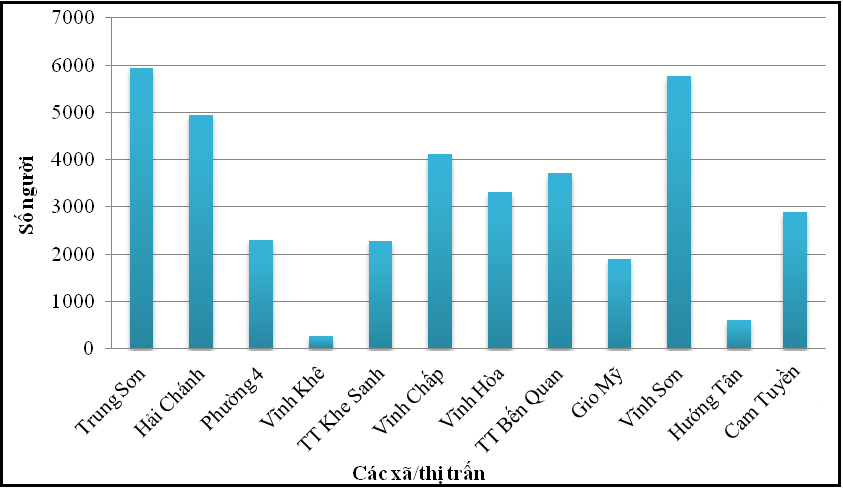 Hình 4- 15: Số lượt người khám chữa bệnh tại trạm y tế của các xã/phường/thị trấn thuộc khu vực thực hiện TDALượt người khám chữa bệnh tại các cơ sở y tế trên địa bàn các xã/phường/thị trấn khu vực TDA có sự khác nhau rõ rệt, cho thấy: chất lượng khám chữa bệnh cũng như sự chú trọng tới việc khám bệnh định kỳ, bảo vệ sức khỏe bản thân và gia đình của người dân tại địa bàn các xã có sự khác nhau. Việc thực hiện sửa chữa và nâng cao an toàn đập giúp khả năng lưu trữ nước tại hồ tăng lên, trữ lượng nước tại hồ lớn góp phần ổn định trữ lượng và chất lượng nguồn nước ngầm, cung cấp cấp nước sạch cho đời sống sinh hoạt của người dân giảm tỷ lệ mắc một số bệnh do sử dụng nguồn nước không hợp vệ sinh.Giáo dụcNgành Giáo dục của tỉnh Quảng Trị thực hiện có hiệu quả chủ trương đổi mới căn bản, toàn diện và đạt được nhiều kết quả tích cực: chất lượng giáo dục tiếp tục được củng cố và nâng cao; tỷ lệ học sinh xét tốt nhiệp các cấp đạt cao 98,9%; công tác xây dựng trường chuẩn quốc gia được quan tâm đầu tư đến nay đã có 265/498 trường học đạt chuẩn Quốc gia, đạt tỷ lệ 53,2%; số lượng các học sinh đạt giải học sinh giỏi văn hóa các cấp đạt khá cao. Tuy nhiên tỷ lệ học sinh bỏ học còn nhiều.Tại các xã/phường/thị trấn khu vực thuộc TDA chất lượng giáo dục liên tục được nâng cao, hệ thống cơ sở hạ tầng phục vụ cho giảng dạy tiếp tục được củng cố. Công tác phổ cập giáo dục được đẩy mạnh thực hiện đến từng cấp học. Công tác khuyến học được quan tâm, chú trọng và thực hiện có hiệu quả, duy trì tỷ lệ số học sinh trong độ tuổi đến trường và tỷ lệ hoàn thành chương trình đào tạo cao.Kết quả phỏng vấn trình độ học vấn của 180 hộ dân cho thấy: trong số 789 người có 453 người chiếm tỷ lệ 57,45% hoàn thành chương trình trung học cơ sở; 114 người chiếm 14,45% có trình độ học vấn tiểu  học. Số người tốt nghiệp cao đẳng và đại học là 84 người chiếm tỷlệ 10,65% và có 35 người chiếm 4,56% trẻ em dưới 6 tuổi hoặc trong độ tuổi đi học nhưng chưa từng đi học.Cơ sở hạ tầngHạ tầng giao thông vận tải	Quảng Trị có hệ thống giao thông khá phát triển, thuận lợi cả về đường bộ, đường sắt và đường thủy. Các tuyến quốc lộ được đầu tư nâng cấp, các tuyến đường liên tỉnh, liên huyện được nhựa hóa; 100%các xã có đường ô tô đến trung tâm xã thông suốt 04 mùa trong năm.	Tại khu vực 12 xã/phường/thị trấn thuộc TDA đã có đường bê tông liên thôn, liên xóm giao thông thuận lợi cho đi lại cho người dân. Tuy nhiên còn một số địa điểm vùng sâu thưa dân và cách xa trung tâm xã việc bê tông hóa các tuyến đường vẫn còn gặp nhiều khó khăn.Hạ tầng kỹ thuật - xã hộiBưu chính viễn thông phát triển, hệ thống cấp điện, nước dùng cho sinh hoạt và sản xuất được đảm bảo. Các dịch vụ vận tải, ngân hàng, bảo hiểm, y tế, giáo dục...đang phát triển nhanh chóng.Hệ thống Y tế có 13 cơ sở công lập khám chữa bệnh, phục hồi chức năng với 1.470 giường bệnh trong đó có 02 bệnh viện tuyến tỉnh; 09 bệnh viện tuyến huyện, thị xã; 01 bệnh viện điều dưỡng và phục hồi chức năng; 01 phòng quản lý sức khỏe cán bộ tỉnh; 142 cơ sở y tế tư nhân…Quảng Trị có 01 phân hiệu Đại học thuộc Đại học Huế, 02 trường Cao đẳng, 04 trường Trung cấp nghề và một số trung tâm hướng nghiệp - dạy nghề đáp ứng nhu cầu đào tạo nghề cho các cơ sở sản xuất kinh doanh trên địa bàn.Tại khu vực 12xã/phường/thị trấn thuộc TDA về cơ sở hạ tầng đều đảm bảo phục vụ tốt cho nhu cầu của người dân, 100% các hộ gia đình đều được sử dụng điện từ lưới quốc gia. Các trường học đều đảm bảo chất lượng giáo dục - đào tào trang thiết bị giảng dạy đang được chú trọng đầu tư. Các trạm y tế trong khu vực hoạt động đảm bảo nhu cầu khám chữa bệnh kịp thời của người dân.Tình trạng sử dụng năng lượng và nhiên liệu và điện nghi sinh hoạtNăng lượng thắp sángQuá trình khảo sát cho thấy, 100% các hộ dân trong mẫu điều tra sử dụng điện lưới để thắp sáng.Nhiên liệu đun nấuPhần lớn các hộ dân trong mẫu điều tra nói riêng và trong khu vực TDA nói chung đều sử dụng gas trong các hoạt động đun nấu và sử dụng điện để nấu cơm. Kết quả khảo sát cho thấy trên 56,67% hộ dân sử dụng gas trong đun nấu (102 hộ), số hộ sử dụng điện cho các hoạt động này được ghi nhận ở 45 hộ (tương ứng 25%), 145 hộ sử dụng than, rơm, rạ, củi lá cây để đun nấu. Trong đó, xét theo địa phương khu vực thị trấn có tỷ lệ dùng gas trong đun nấu cao hơn những vùng khác. Kết quả khảo sát loại nhiên liệu sử dụng được thể hiện trong bảng và biểu đồ bên dưới.Bảng 4- 15: Các loại nhiên liệu sử dụng trong đun nấu		 Nguồn: Điều tra, khảo sát thực tế tháng 8/2017Tiện nghi sinh hoạtTrong những năm gần đây, tình hình kinh tế của các hộ dân trong khu vực TDA được nâng cao và cải thiện. Chính vì vậy, tiện nghi sinh hoạt của các hộ dân được khảo sát ngày càng phong phú, đa dạng. Phần lớn các hộ dân đều có ti vi và quạt điện, chỉ có một số hộ sử dụng điều hòa và bình nóng lạnh.Tình hình sử dụng đấtTheo số liệu thống kê tỉnh Quảng Trị năm 2016, tổng diện tích tự nhiên toàn tỉnh có 474.699,11 ha. Các loại đất chia theo mục đích sử dụng bao gồm:Đất nông nghiệp	Có diện tích là 301.993,75 ha, chiếm 63,62% tổng diện tích đất tự nhiên. Bình quân đất nông nghiệp/người là 4.770 m2.Đất sản xuất nông nghiệp: có diện tích 79.556,86 ha, chiếm 16,76% tổng diện tích đất nông nghiệp. Phần lớn đất sản xuất nông nghiệp là đất trồng cây hàng năm với diện tích 50.950,17 ha, chiếm 64,04% (trong đó đất lúa 29.643,08 ha, đất cây hàng năm khác 21.177,78ha, đất cỏ dùng vào chăn nuôi 129,31 ha). Đất trồng cây lâu năm có 28.606,69 ha, chiếm 35,96% (chủ yếu trồng cao su, cà phê, hồ tiêu, cây ăn quả...)Đất lâm nghiệp có rừng: Có diện tích là 219.638,85 ha, chiếm 72,73% diện tích đất nông nghiệp, trong đó đất rừng sản xuất 101.631,02 ha, rừng phòng hộ 62.664,45 ha, rừng đặc dụng 55.343,38 ha.Đất phi nông nghiệp	Diện tích có 41.421,31 ha, chiếm 8,73% tổng diện tích đất tự nhiên, bao gồm:Đất ở: Diện tích 7.129,18 ha, chiếm 17,2% diện tích đất phi nông nghiệp, gồm: đất ở tại đô thị 1.516,67 ha, đất ở tại nông thôn 5.612,51 ha.Đất chuyên dùng: Diện tích 14.836,01 ha, chiếm 35,82% diện tích đất phi nông nghiệp, bao gồm đất trụ sở cơ quan, công trình sự nghiệp 241,68 ha; đất an ninh quốc phòng 1.375,98 ha; đất sản xuất kinh doanh phi nông nghiệp 767,23 ha; đất có mục đích công cộng 12.082,45 ha (giao thông, thuỷ lợi...).Đất tôn giáo, tín ngưỡng: 368,37 ha.Đất nghĩa trang nghĩa địa: 3.921,34 ha.Đất sông suối và mặt nước chuyên dùng: 15.052,29 ha.Đất phi nông nghiệp khác: 114,12 ha.Đất chưa sử dụng	Còn 131.284,05 ha, chiếm 27,66% tổng diện tích đất tự nhiên, trong đó:Đất bằng chưa sử dụng 12.725,25 ha, có thể khai thác đưa vào sử dụng cho mục đích sản xuất nông nghiệp và phi nông nghiệp khác.Đất đồi núi chưa sử dụng 117.782,15 ha. Đây là tiềm năng lớn cho phép khai hoang mở rộng quy mô phát triển nông, lâm nghiệp và đưa vào sử dụng trong các lĩnh vực kinh tế, xã hội.Diện tích núi đá không có rừng cây: 776,65 ha.Bảng 4- 16: Tình hình sử dụng đất các khu vực thực hiện TDA  Nguồn: Tổng hợp “Báo cáo Tình hình thực hiện phát triển KT – XH năm 2016 và kế hoạch phát triển KT –XH năm2017”; “Niên giám thống kê 2016 tỉnh Quảng trị”.Tuy diện tích đất chưa sử dụng còn nhiều nhưng phần lớn là đất cồn cát, đất chua mặn, đất đồi núi chia cắt mạnh, có tầng dày mỏng, nhiều diện tích bị kết vón đá ong phân bố rải rác, không tập trung và có những vùng còn bom mìn chưa được rà phá. Do đó có thể thấy với đặc điểm của diện tích đất chưa sử dụng trên việc đưa vào sử dụng vẫn còn nhiều khó khăn.           Để thấy rõ hơn ảnh hưởng của các hồ chứa nước trong khu vực thực hiện TDA đến diện tích đất sản xuất nông nghiệp mà đại diện là lúa nước vì đây là loại cây trồng chịu ảnh hưởng lớn nhất từ lượng nước được cung cấp từ các hồ đập và một phần nhỏ từ các nguồn khác, ta theo dõi bảng sau.Bảng 4- 17: Diện tích gieo trồng lúa 2 vụ Đông Xuân và Hè Thu các khu vực TDANguồn: Tổng hợp” Báo cáo Tình hình thực hiện phát triển KT – XH năm 2016 và kế hoạch phát triển KT –XH năm2017”; “Niên giám thống kê 2016 tỉnh Quảng trị”.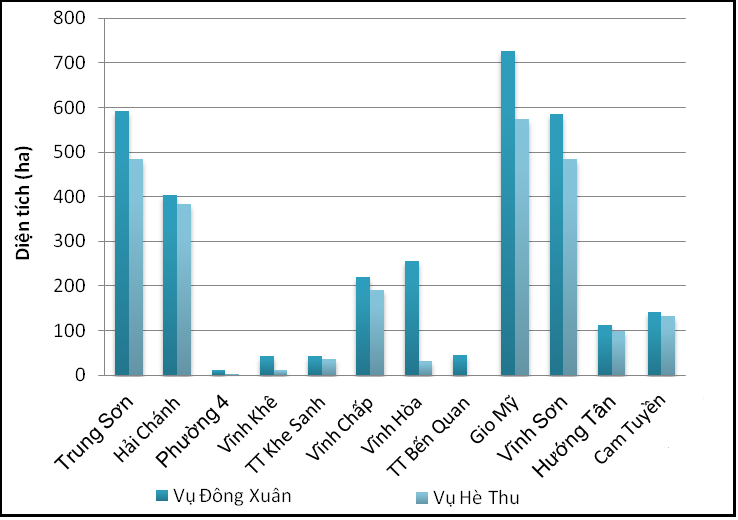 Hình 4- 16: Diện tích gieo trồng lúa 2 vụ Đông Xuân – Hè Thu (2016)Dựa vào biểu đồ trên ta có thể thấy giữa 2 vụ Đông Xuân và Hè Thu có một sự chênh lệch rõ riệt về diện tích gieo trồng. Nguyên nhân dẫn đến sự khác biệt trên là do vụ Hè Thu được gieo trồng trong khoảng thời gian từ tháng V đến tháng VIII đây là thời điểm có số giờ nắng nhiều nhất trong năm và lượng mưa tương đối thấp gây bất lợi cho gieo trồng. Bên cạnh đó việc các hồ đập chứa nước trong khu vực bị xuống cấp không đủ khả năng tích trữ nước phục vụ sản xuất nông nghiệp cho vùng hạ lưu. Bên cạnh đó các hạng mục công trình của hồ như cống lấy nước hư hỏng gây rò rỉ nước qua thân cống, thân đập xuống cấp, sạt lở, gia cố bằng vật liệu không đảm bảo chất lượng gây ra các dòng thấm mạnh cũng là nguyên nhân trực tiếp dẫn đến việc thiếu nước cho sản xuất nông nghiệp vụ Hè Thu làm cho diện tích gieo trồng sụt giảm.Tài sản văn hóa vật thể và cơ sở hạ tầng quan trọngQuảng Trị có hệ thống di tích chiến tranh cách mạng gắn liền với cuộc kháng chiến cứu nước vĩ đại của dân tộc, trong đó có những địa danh nổi tiếng thế giới như Thành cổ Quảng Trị, địa đạo Vịnh Mốc, di tích Hiền Lương, Cồn Tiên, Dốc Miếu, đường mòn Hồ Chí Minh, Khe Sanh, Làng Vây, nghĩa trang liệt sỹ Trường Sơn... Bên cạnh đó Quảng Trị còn là bảo tàng sinh động nhất về di tích chiến tranh cách mạng, đó là cơ sở để tạo sản phẩm du lịch hoài niệm về chiến trường xưa độc đáo.Trong vùng thực hiện tiểu dự án không có tài sản văn hóa vật thể và cơ sở hạ tầng quan trọng như các khu vực văn hóa, tôn giáo, lich sử, điểm đến du lịch, bất kỳ khu vực khác có giá trị khảo cổ.Dân tộc thiểu sốTrên địa bàn tỉnh Quảng Trị có 3 dân tộc chính: Ðông nhất là dân tộc Kinh chiếm khoảng 91%, dân tộc Vân Kiều chiếm khoảng 7,3% còn lại là dân tộc Pa Kô và một số ít dân tộc khác chiếm 1,7%.Tuy nhiên, trong phạm vi 12 công trình thuộc tiểu dự án Sửa chữa và nâng cao an toàn đập (WB8), tỉnh Quảng Trị chỉ có khu vực hồ Cổ Kiềng 2 thuộc xã Vĩnh Khê - huyện Vĩnh Linh có người dân tộc thiểu số BAH (04 hộ) bị ảnh hưởng về cây trồng trên đất (600m2 tràm khoảng 4 năm tuổi). Toàn bộ diện tích đất trồng tràm của 04 hộ dân tộc thiểu số BAH hiện do UBND xã Vĩnh Khê quản lý và cho các hộ này sử dụng để tăng gia sản xuất nhưng không thu bất kỳ khoản thuế/phí hay có hợp đồng thuê/mướn nào.Phân tích giớiPhân công lao động theo giới Tỷ lệ nữ giới làm chủ hộ gia đình hiện nay ở 12 xã/phường/thị trấn trung bình là 17%. Theo kết quả khảo sát kinh tế xã hội, tỷ lệ giới trong khu vực tương đối cân bằng 101nam/100 nữ (năm 2016). Trong đó, tỷ lệ tham gia của phụ nữ vào lực lượng lao động khoảng 63,5 %. Kết quả khảo sát 180 hộ dân trong vùng TDA bao gồm các hộ bị ảnh hưởng và hưởng lợi cho thấy nam giới tạo ra thu nhập cao hơn nữ giới (nam 60%, nữ 40%) và sở hữu quyền sử dụng đất tương ứng với chủ hộ (nam 70%, nữ 30%). Điều khác biệt cho thấy phụ nữ có vai trò quan trọng trong kinh tế hộ gia đình, 70% phụ nữ quản lý chi tiêu và các quyết định của phụ nữ đưa ra đều được tôn trọng.Vai trò nữ giới trong khu vực được phân công cụ thể: chăm sóc gia đình, sinh nở, quản lý kinh tế, ngoài thời gian đó còn tham gia phát triển kinh tế thông qua các nghề làm vườn, buôn bán dịch vụ và sản xuất. Các công việc nặng hầu hết do nam giới đảm nhiệm và nam giới trụ cột trong kinh tế hộ gia đình. Kết quả khảo sát 180 hộ dân tại khu vực thực hiện TDA về vấn đề phân công lao động trong gia đình được thể hiện trong các bảng bên dưới.Bảng 4- 18: Tham gia hoạt động gia đình					Nguồn: Số liệu khảo sát tháng 8/2017Giáo dụcTrong những năm gần đây, khu vực 12 xã/phường/thị trấn thuộc TDA đạt được tỷ lệ khá cân bằng về giới trong giáo dục, học sinh nữ chiếm gần một nửa ở các cấp giáo dục (47,5%). Cả nam và nữ đều có quyền bình đẳng ngang nhau trong việc tiếp cận với dịch vụ giáo dục. 100% dân số vùng TDA đều biết chữ, tỷ lệ bỏ học theo giới tại khu vực thực hiện Tiểu dự án tương ứng là nam 0,8% và nữ 1,1%. Nguyên nhân bỏ học chủ yếu do không có đủ trình độ hoặc điều kiện kinh tế gia đình quá khó khan để tiếp tục theo học, nhiều trẻ em phải nghỉ học để lao động phụ giúp gia đình.Y tếThời gian vừa qua, điều kiện cơ sở hạ tầng cũng như trình độ chuyên môn của các y bác sỹ địa phương đã được nâng cao và cải thiện do đó tỷ lệ tử vong của trẻ em và bà mẹ khi sinh đã được giảm đáng kể. Trong 3 năm gần đây không có trường hợp tử vong của trẻ em và bà mẹ khi sinh. Trạm y tế tại các xã/phường/thị trấn thường xuyên tổ chức các đợt chăm sóc sức khỏe cho phụ nữ.ĐÁNH GIÁ TÁC ĐỘNGMÔI TRƯỜNG - XÃ HỘI TIỀM TÀNGTiểu dự án“Sửa chữa và nâng cao an toàn đập (WB8) tỉnh Quảng Trị” sau khi hoàn thành sẽ tác động tích cực đến an toàn đập và thúc đẩy sự phát triển kinh tế xã hội của địa phương. Thực hiện tiểu dự ántrên địa bàn sẽ phát sinh tác động theo các giai đoạn: (i) Chuẩn bị dự án; (ii) Thi công; (iii) Vận hành. Do đặc thù dự án là sửa chữa đập và các công trình phụ trợ nhằm nâng cao khả năng an toàn hồ chứa, cho nên mức độ tác động không lớn và sẽ được áp các dụng biện pháp nhằm giảm giảm thiểu tối đa các ảnh hưởng của Tiểu dự án trong quá trình thực hiện. Tiểu dự án sẽ được thực hiện trên khu vực 12 hồ chứa. Các tác động tiêu cực tiềm ẩn được xác định và sàng lọc tại mỗi hợp phần của tiểu dự án từ giai đoạn chuẩn bị, xây dựng đến giai đoạn vận hành và được phân loại theo tính chất của công trình xây dựng. Hầu hết các tác động tiêu cực là tạm thời, cục bộ và có thể đảo ngược do các công trình xây dựng có quy mô nhỏ đến vừa/trung bình. Các tác động có thể được giảm thiểu bằng cách áp dụng các công nghệ phù hợp và các biện pháp giảm thiểu cụ thể cùng với sự giám sát chặt chẽ của Tư vấn, Ban QLDA và cộng đồng địa phương. Sau khi hoàn thành thi công, khu vực 12 hồ chứa sẽ được hưởng lợi từ việc phục hồi các dịch vụ/cơ sở công cộng, qua đó xúc tiến tăng trưởng kinh tế và tiếp cận các dịch vụ xã hội. Các cấu trúc/công trình phòng chống lũ lụt quan trọng được sửa chữa, kiên cố hóa, các tuyến đường và mặt đập phục hồi sẽ làm tăng sự an toàn của người và tài sản trong điều kiện thời tiết bất lợi.Trong phần này chúng tôi tập trung phân tích chi tiết các ảnh hưởng tiêu cực giúp nhìn nhận và đưa ra các giải pháp tối ưu nhằm giảm thiểu các tác động đến môi trường và xã hội. Sau quá trình điều tra khảo sát thực tế khu vực 12 hồ các tác động các tác động không liên quan đến chất thảitập chung chủ yếu việc hồi đất, an toàn đập và cấp nước tưới tại mỗi hồ chứa.Bảng 5-1: Khu vực chịu ảnh hưởng và hưởng lợi từ TDAĐối tượngchịu tác động tiêu cực từ phát sinh chất thải là công nhân, người dân xung quanh khu vực công trình, hệ sinh thái trên cạn và dưới nước trên phạm vi hồ chứa nước, công trình sửa chữa và các tuyến đường vận chuyển. Bảng dưới đây định nghĩa các mức độ tác động tiêu cực dựa trên các mức độ phát sinh chất thải liên quan đến các hoạt động xây dựng.Bảng 5-2: Tiêu chí phân loại mức tác động tiêu cựcCác tác động môi trường và xã hội tiêu cực tiềm tàng cũng được phân chia theo các kiểu tác động, chẳng hạn như tác động trực tiếp, gián tiếp, ngắn hạn, lâu dài và tích lũy. Tác động trực tiếp: tác động trực tiếp xuất hiện thông qua sự tương tác trực tiếp của một hoạt động tiểu dự án với các hợp phần môi trường và xã hội hoặc là kinh  kế.Tác động gián tiếp: các tác động gián tiếp lên môi trường và xã hội là những tác động không phải là một kết quả trực tiếp của tiểu dự án, thường được tạo ra về sau này, hoặc là một kết quả của một cách thực tác động phức tạp. Tác động gián tiếp cũng được biết đến như tác động cấp hai, hoặc thậm chí cấp ba.Tác động tích lũy: là một tác động được tạo ra như là kết quả của một sự kết hợp của tiểu dự án cùng với các dự án khác gây ra các tác động liên quan. Các tác động này xuất hiện khi tác động gia tăng của tiểu dự án được kết hợp với các ảnh hưởng tích lũy của các dự án trong quá khứ, hiện tại hoặc tương lai có khả năng dự báo thích hợp. Tác động tạm thời: là những tác động xuất hiện trong quá trình xây dựng hoặc trong khoảng thời gian ngắn sau khi xây dựng.Tác động lâu dài: là những tác động nảy sinh trong quá trình xây dựng nhưng phần lớn các kết quả của nó xuất hiện trong giai đoạn vận hành, và có thể kéo dài hàng thập kỷ. Chương này tập trung phân tích định tính và định lượng các tác động trong các quá trình thực hiện dự án, từ đó, đề xuất biện pháp phòng ngừa và giảm thiểu có tính khả thi cao nhất nhằm giảm thiểu tối đa các tác động từ Tiểu dự án.Đánh giá các tác động xảy ra trong lịch sửCác sự cố xảy ra trong quá trình vận hành 12 hạng mục công trình hồ thuộc TDA được chia làm 3 dạng chính: (i) Sự cố liên quan đến an toàn đập; (ii) Sự cố liên quan đến việc vận hành, xả lũ; (iii) Sự cố liên quan đến việc cấp nước cho hạ du.Các sự cố liên quan đến an toàn đậpKể từ khi được xây dựng năm 1992 đến nay, 12 hạng mục hồ thuộc TDA chưa từng gặp bất kỳ sự cố nào về nứt, vỡ đập hoặc các sự cố liên quan đến an toàn đập. Tuy nhiên trong quá trình vận hành hồ, tình trạng chung của một số các hạng mục hồ đã bị xuống cấp và nếu không được sửa chữa thì có thể dẫn tới việc mất an toàn đập. Mái hạ lưu có hiện trượng nước thấm ra mái đập ở những vị trí cao hơn đỉnh của lăng trụ thoát nước. Tuy nhiên, dòng thấm thoát ra phía mái hạ lưu, nước chảy vẫn trong, không đục nên trước mắt chưa gây nguy cấp đến cho đập, nhưng về lâu dài nếu không được khoan phụt chống thấm thì sẽ có thể gây mất an toàn đập.Mặt đập bị xói lở xuống cấp. Mái thượng lưu đập bị lún nhiều đoạn. Hầu hết các viên đá từ MNDBT trở xuống đã bị sạt trượt, sụt lún, bong tróc nghiêm trọng, có những vị trí đã không còn đá bảo vệ mái.Tràn xả lũ:tường hướng dòng cửa vào đã nứt gãy, một số vị trí trên dốc nước bê tông bị bong, khe phai cửa van sự cố hư hỏng nhiều.Hệ thống lan can tràn xả lũ bị hư hỏng.Trước đây, các hạng mục hồ đều được thiết kế theo Tiêu chuẩn cũ TCVN 5060 - 90, lũ thiết kế (P= 1,0%). Tuy nhiên hiện nay dưới tác động của Biến đổi Khí hậu, diễn biến thời tiết và bão lũ có xu hướng mạnh lên nên thiết kế với tần suất đảm bảo lũ thiết kế 1% không còn phù hợp.Theo Khung An toàn đập của Dự án Sửa chữa và nâng cao an toàn đập (WB8) do Ngân hàng thế giới tài trợ được phê duyệt tại Quyết định số 5492/QĐ-BNN-HTQT ngày 30/12/2015 của Bộ trưởng Bộ Nông nghiệp và Phát triển nông thôn thì tiêu chuẩn chống lũ của hồ chứa cần đáp ứng quy chuẩn QCVN 04 – 05 : 2012. Theo quy chuẩn này, hồ chứa nước Kinh Môn thuộc công trình cấp II có tần suất lũ thiết kế là 1% và tần suất lũ kiểm tra là 0,2%. Ngoài ra, theo yêu cầu của WB thì công trình cần được tính toán kiểm tra với lũ có tần suất 0,01%. Các hồ còn lại đều thuộc công trình cấp IV có tần suất lũ thiết kế là 2% và tần suất lũ kiểm tra là 1%. Các sự cố liên quan đến ngập lụt, bão lũTrong quá trình vận hành của từng hạng mục hồ thuộc TDA, chưa từng có sự cố bão lũ nào gây hậu quả nghiêm trọng. Tuy nhiên diễn biến ngập lụt ở hạ du khá phức tạp, có thể kể ra một số các nguyên nhân sau dẫn đến việc ngập lụt.Công tác cảnh báo lũ chưa làm tốt do ở thượng lưu hồ chưa có các trạm đo mưa và lưu lượng. Do đó việc cảnh báo lũ chủ yếu dựa vào dự báo thời tiết và việc đo mực nước giờ của hồ trong mùa mưa lũ. Điều đó gây khó khăn cho việc vận hành hồ và dẫn đến việc xả lũ gây ngập lụt ở hạ du.Trong mùa lũ, mưa diễn ra liên tục và trong nhiều ngày do đó tầng ngậm nước của đất thường xuyên ở trạng thái bão hòa. Vì vậy lượng nước mưa ngấm vào trong đất rất ít và phần còn lại trở thành nước mưa chảy tràn, gây ngập lụt.Khu vực có địa hình hẹp, dốc nên tốc độ tập trung dòng chảy xuống hạ lưu là rất nhanh.Khu vực thực hiện Tiểu dự án còn chịu ảnh hưởng của thủy chiều nên rất dễ sinh ra ngập lụt khi lũ về.Các sự cố liên quan đến việc cấp nước cho hạ duTrong suốt thời gian vận hành hồ, không có sự cố nào làm ảnh hưởng đến việc cấp nước cho sinh hoạt.Cống lấy nước tưới bị rò nước mạnh, van đóng mở, cửa cống áp lực bị xuống cấp làm ảnh hưởng đến việc cấp nước tưới cho hạ du.Hệ thống kênh chính có một số đoạn chưa được kiên cố, có nhiều đoạn sạt trượt mái kênh.Nguyên nhân trên dẫn đến các hồ mất khả năng cấp nước vào mùa khô, không đảm bảo nguồn nước cho vụ Đông xuân và hoa màu.Các tác động tích cực đến môi trường và xã hộiTác động tới xã hộiTiểu Dự án hoàn thành sẽ mang lại nhiều lợi ích cho cộng đồng và chính quyền địa phương, cụ thể là sữa chữa, gia cố thân đập, mái đập sẽ đảm bảo an toàn cho khu vực hạ lưu trong mùa mưa lũ; Hạn chế thất thoát, rò rỉ, đảm bảo lưu lượng nước tưới cho canh tác nông nghiệp phía hạ lưu theo kế hoạch điều tiết sản xuất của chính quyền địa phương; gia tăng năng suất và sản lượng nông nghiệp, tăng vụ, phát triển nuôi trồng thủy sản nhờ tăng cường diện tích được tưới. Các công trình sau khi hoàn thiện sẽ đảm bảo tưới ổn định cho diện tích sản xuất lúa và rau màu quanh năm tại khu vực hạ lưu 10 xã. Cung cấp nước cho nuôi trồng thủy sản và hạn chế các tác động tiêu cực đến môi trường, cảnh quan khu vực lòng hồ và hạ du. Ổn định diện tích mặt nước nuôi trồng thủy sản; phát triển sản xuất, kinh doanh phi nông nghiệp, gia tăng thu nhập, nâng cao mức sống. Tạo thêm nhiều việc làm, thu nhập, cải thiện đời sống, đặc biệt đối với các nhóm lao động thủ công , lao động theo thời vụ.Ổn định diện tích tưới chủ động Đầu tư sửa chữa, kiên cố hóa các hạng mục công trình tại 12 hồ đập sẽ ổn định lượng nước tưới chủ động cho 1.816ha, chủ động kế hoạch canh tác nông nghiệp, mùa vụ gieo trồng, cơ cấu cây con đối với các khu vực hạ lưu, từng bước góp phần hoàn thiện cơ sở hạ tầng, nâng cao đời sống vùng đồng bào khó khăn.Tạo điều kiện phát triển nuôi trồng thủy sảnViệc sửa chữa và gia cố hồ chứa nước góp phần tạo diện tích mặt nước ổn định để có thể phát triển ngành thuỷ sản cho người dân khu vực.Tác động đến năng lực quản lý, vận hành hệ thống tướitiêuTiểu Dự án sửa chữa và nâng cao an toàn đập (DRSIP) năm thứ 2 được triển khai sẽ giúp cho việc gia cố an toàn hồ chứa nước, bên cạnh đó giúp các cơ quan quản lý của  địa phương trong vùng dự án xây dựng những kịch bản, chiến lược  phát  triển nông  thôn  dài  hạn, có tính tới các kịch bản biến đổi khí hậu, hiện thực hóa các  hoạt  động nhằm  thực hiện Chương trình mục tiêu quốc gia về giảm thiểu và thích ứng biến đổi khí  hậu; Chiến lược phát triển Thủy lợi đến năm 2020 và tầm nhìn 2050; Chiến  lược quốc gia về cấp nước sạch và vệ sinh nông thôn đến năm 2020; Chương trình phát triển kinh tế xã hội khu vực miền núi đến năm 2020; Chương trình mục tiêu  quốc  gia xây dựng nông thôn mới;…Việc sửa chữa, gia cố 12 hồ chứa nước thuộc TDA giúp cho các hồ chứa phát huy tối đa hiệu quả của mình (cung cấp đầy đủ nguồn nước phục vụ sản xuất nông nghiệp), từ đó góp phần thúc đẩy nền nông nghiệp của 12 xã ngày càng ổn định, đời sống kinh tế của người dân ngày càng được cải thiện.Tác động tới môi trường(a) Tác động tới chất lượng môi trường không khí và điều kiện vi khí hậu khu vực12 hồ chứa nước thuộc TDA không thay đổi về diện tích mặt thoáng, không ảnh hưởng thêm các loài động thực vật. Công trình được gia cố để mang tính ổn định, tăng khả năng trữ nước, do đó hệ sinh thái thuỷ sinh tại khu vực hồ chứa được ổn định và mang tính tích cực.Thi công sửa chữa, nâng cấp các hạng mục công trình hồ chứa tác động đến môi trường không khí ở giai đoạn thi công trong phạm vi không gian nhỏ và chỉ gây ảnh hưởng cục bộ, không liên tục. Khi hoàn thành và vận hành hồ chứa sẽ tác động tích cực đến thay đổi một số yếu tố khí tượng tại khu vực. Ổn định diện tích mặt nước sẽ làm thay đổi điều kiện vi khí hậu của từng khu vực lòng hồ; thay đổi độ ẩm liên quan đến tính chất lục địa khô hanh của khí hậu vùng này trong mùa khô. Trong giai đoạn vận hành, tiểu dự án sẽ tăng sự ổn định về nguồn nước, đảm bảo an toàn cho công trình và cho vùng hạ lưu đập. (b) Tác động tới cảnh quanHiện trạng 12 hồ đang được khai thác và sử dụng có tràn xả lũ do một số cống xả bị rò rỉ, chưa có bê tông lát mái và đường công vụ. Theo đề xuất của tư vấn thiết kế, để đảm bảo an toàn cho thân đập, cống xả, cần gia cố, thay thế và bê tông hóa để đảm bảo tích nước, tránh thất thoát và tiện lợi trong quá trình điều tiết nước sản xuất và vận hành hồ. Đảm bảo điều kiện phát triển cho các quần thể thực vật ven bờ, tạo cảnh quan quanh hồ chứa và giao thông địa phương.Sau khi sửa chữa, kiên cố hóa công trình đường quản lý khu vực 12 hồ sẽ tạo ra một diện mạo mới cho cảnh quan hồ chứa và khu vực xung quanh; khu vực hồ chứa sẽ mới đẹp, hiện đại và an toàn hơn.(c) Tác động đến hệ sinh tháiSau khi hoàn thành thi công các công trình tại 12 hồ, lưu lượng tích nước và tưới tiêu ổn định sẽ góp phần phát triển hệ sinh thái động thực vật trong hồ, ven bờ và khu vực hạ lưu. Tác động đến hệ sinh thái trong thời gian dài, liên tục theo hướng tích cực, làm đa dạng, phong phú thêm hệ động thực vật trong khu vực TDA.Các hồ hoạt động ổn định hơn trong quá trình vận hành do đó có tác dụng làm tăng mực nước ngầm tại vùng tiểu dự án, từ đó mực nước ngầm và độ ẩm đất khu vực xung quanh hồ tăng, là điều kiện thuận lợi cho thực vật phát triển, cải tạo cảnh quan sinh thái khu vực hồ chứa theo hướng tích cực, điều hoà vi khí hậu trong vùng.(d) Tác động đến tầng nước ngầmHoàn thành các hạng mục công trình của TDA sẽ ổn định khối lượng nước tại 11 hồ chứa, duy trì ổn định mực nước của hồ cao hơn khu vực hạ lưu nên sau khi vận hành hồ chứa, tầng nước ngầm hạ lưu luôn được ổn định trong năm, đáp ứng nhu cầu sử dụng nước cho sinh hoạt và canh tác của người dân địa phương.Tác động tiêu cực môi trường và xã hội tiềm tàngDo đặc thù dự án liên quan đến công trình hồ chứa nước, phân chia các tác động theo chu kỳ Tiểu dự án: (i) Giai đoạn chuẩn bị; (ii) Giai đoạn thi công; (iii) Giai đoạn vận hành.Tác động đặc thù bởi TDA đối với môi trường tự nhiên và xã hộiKết quả khảo sát thực tế đối với 12 hạng mục công trình thuộc phạm vi TDA cho thấy: tất cả các hạng mục hồ nhìn chung đều nằm cách xa khu dân cư tập trung, xung quanh phạm vi TDA không có các công trình kiến trúc, văn hóa hay các công trình công cộng khác như trường học, bệnh viện, trung tâm y tế, chợ… do đó những tác động đặc thù của thể xảy ra đối với các đối tượng kinh tế - xã hội khu vực thi công 12 hạng mục hồ được giảm trừ. Riêng 02 hạng mục hồ Đập Hoi 1, 2 (xã Gio Mỹ) và Hồ Khóm 2 (thị trấn Khe Sanh) có một số công trình nhạy cảm cần được lưu ý:Bảng 5-3: Các tác động đặc thù của TDATác động chung trong quá trình triển khai TDA đối với môi trường tự nhiên - xã hộiTác động trong giai đoạn chuẩn bị Tiểu dự ánTiểu dự án gồm 12 hồ chứa nướcc phân  bố tại 12 xã/phường/thị trấn thuộc TDA thuộc 5 huyện và 1 thành phố. Các công trình khác nhau, quy mô từng hạng mục công trình ở mức nhỏ và trung bình, thời gian xây dựng mỗi công trình không dài,. Các hoạt động trong giai đoạn này chủ yếu là khoan khảo sát địa chất phục vụ nghiên cứu khả thi và thiết kế chi tiết, cắm mốc giải tỏa thu hồi đất, rà phá bom mìn và các hoạt động phát quang. Do đó, trong giai đoạn này sẽ chỉ đánh giá tác động tiêu cực chủ yếu nảy sinh do hoạt động (1) thu hồi đất, (2) các rủi ro liên quan đến rà phá bom mìn và (3) khảo sát địa chất. Trong giai đoạn chuẩn bị, đối tượng bị tác động bởi các hoạt động của TDA chủ yếu là người dân bị mất đất và môi trường kinh tế - xã hội khu vực 12 xã/phường/thị trấn thuộc TDA. Cụ thể được trình bày chi tiết trong bảng sau:Bảng 5-4: Nguồn, đối tượng và quy mô tác động trong giai đoạn chuẩn bịGhi chú: DTL: Đất công trình thủy lợi; BCS: Đất bằng chưa sử dụng; LNC: Đất trồng cây công nghiệp lâu năm; LUC: Đất trồng lúa; BHK: Đất trồng cây hàng năm; TSN: Đất nuôi trồng thủy sản; RSX: Đất rừng sản xuất; ONT: Đất ở;Đánh giá tác động tới môi trường tự nhiênCác tác động đến môi trường trong giai đoạn này phát sinh từ các hoạt động: khảo sát và khoan thăm dò khảo sát địa chất. Các hoạt động này chỉ tác động đến môi trường xung quanh phạm vi lỗ khoan vài mét. Tuy nhiên phạm vi 50m xung quanhhai lỗ khoan chỉ có cỏ và cây bụi, không có cây trồng nào nằm trong phạm vi này. Do đó các tác động không đáng kể đến môi trường tự nhiên xung quanh.Đánh giá tác động tới môi trường xã hộiCác tác động đến xã hội trong giai đoạn này chủ yếu phát sinh từ hoạt động rà phá bom mìn và hoạt động giải phóng mặt bằng. Hoạt động giải phóng mặt bằngViệc thực hiện Tiểu dự án dự kiến sẽ thu hồi vĩnh viễn 34,6 ha đất gồm 09 loại đất ảnh hưởng đến tổng cộng 129 hộ gia đình, thuộc 12 xã/phường/thị trấn thuộc 05 huyện và 01 thành phố, tỉnh Quảng Trị, cụ thể:Thu hồi 8,25ha đất công trình thủy lợi, ảnh hưởng đến 20 hộ có tài sản trên đất;Thu hồi 10,4ha đất bằng chưa sử dụng, không có hộ nào bị ảnh hưởng;Thu hồi 150m2 đất ở, ảnh hưởng đến 01 hộ chủ sở hữu đang sinh sống;Thu hồi 1.200m2 đất vườn, ảnh hưởng đến 14 hộ có tài sản trên đất;Thu hồi 11,1ha đất trồng cây lâu năm, ảnh hưởng đến 14 hộ chủ sở hữu đất và tài sản trên đất, và 73 hộ có tài sản trên đất do UBND quản lý;Thu hồi 3,06 ha đất lúa, ảnh hưởng đến 30 hộ chủ sở hữu đất và có tài sản trên đất;Thu hồi 3.000m2 đất bằng trồng cây hàng năm, ảnh hưởng đến 02 hộ có tài sản trên đất do UBND quản lý;Thu hồi 1,03ha đất nuôi trồng thủy sản, ảnh hưởng đến 01 hộ chủ sở hữu và có tài sản trên đất, và 01 hộ có tài sản trên đất do UBND quản lý;Thu hồi 2.000m2  đất rừng sản xuất do UBND xã quản lý, ảnh hưởng đến 04 hộ đang sử dụng.Theo kết quả kiểm đếm thiệt hại, quá trình thu hồi đất, đền bù và giải phóng mặt bằng của Tiểu dự án sẽ tác động trực tiếp 129 hộ dân. Tập chung chủ yếu ở 3 hồ lớn là Kinh Môn (18 hộ); Đập Hoi (25 hộ); Dục Đức (18 hộ), các hồ còn lại số hộ bị ảnh hưởng rất ít.Tác động chủ yếu thu hồi đất khai hoang phần giáp danh với công trình và 99% không ảnh hưởng đến nhà ở và kinh tế hộ gia đinh. Duy nhất 01 hộ phải di rời do BAH 150m2 đất ở (công trình hồ đập Hoi - xã Gio Mỹ), nằm ngay trên phần đập cần sửa chữa nâng cấp.Bảng 5-5: Diện tích đất thu hồi		Đơn vị: m2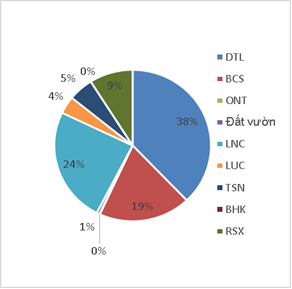 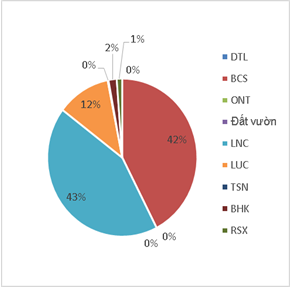 Đất thu hồi vĩnh viễn				Đất hạn chế khả năng sử dụngHình 5-1 Tổng hợp đất bị ảnh hưởng theo tỉ lệ loại đấtNhận xét: Hơn 50% diện tích đất cần thu hồi là đất công trình thủy lợi và đất bằng chưa sử dụng do UBND xã/phường/thị trấn quản lý. Việc thu hồi các diện tích này không gây ảnh hưởng lớn đến những cá nhân, hộ gia đình đang sử dụng để canh tác. Các loại đất còn lại bao gồm chủ yếu là đất sản xuất, chỉ có xấp xỉ 1% là đất ở và đất vườn. Mặt khác, do tỉ lệ đất thu hồi trên tổng diện tích đất sản xuấtsử dụng hợp pháp (có GCNQSDĐ hoặc đủ điều kiện để được công nhận quyền sử dụng đất) của mỗi hộ bị ảnh hưởng là không lớn (nhỏ hơn 20%), việc sản xuất và thu nhập của các hộ có đất bị thu hồi là không đáng kể.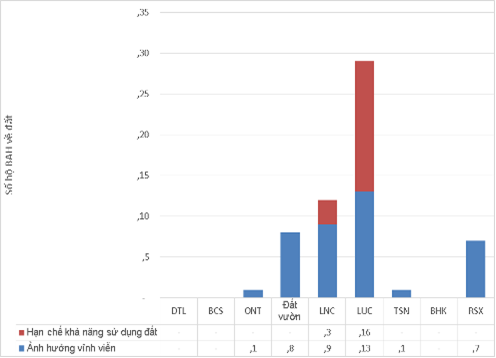 Hình 5-2 Tổng hợp đất thu hồi theo loại đất và số hộ BAH về đấtNhận xét: Có tổng cộng 41 hộ bị ảnh hưởng về đất, trong đó có 20 hộ chỉ bị ảnh hưởng về đất thu hồi vĩnh viễn, 07 hộ chỉ bị ảnh hưởng về đất hạn chế khả năng sử dụng, và 14 hộ đồng thời bị ảnh hưởng về đất thu hồi vĩnh viễn và hạn chế khả năng sử dụng đất. Có một số hộ đồng thời bị ảnh hưởng về nhiều hơn một loại đất. Tuy nhiên, không có hộ nào bị thu hồi vĩnh viễn từ 20% tổng diện tích đất sản xuất. Chi tiết về tỉ lệ mất đất của các hộ BAH vĩnh viễn về đất như sau: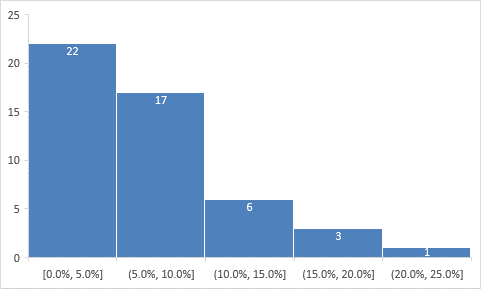 Hình 5-3 Biểu đồ tần suất tỉ lệ mất đấtDo phần lớn các hộ BAH chỉ bị ảnh hưởng về một phần của một thửa đất, ảnh hưởng đến duy nhất một loại đất sản xuất (đất lúa hoặc đất trồng cây lâu năm hoặc đất nuôi trồng thủy sản), và các hộ này còn một hoặc nhiều thửa đất cùng hoặc khác loại tại các vị trí khác không bị ảnh hưởng, tỉ lệ mất đất của các hộ BAH là không lớn. 67% số hộ bị mất đất vĩnh viễn (20/30 hộ) mất dưới 5% tổng diện tích đất sản xuất. Hộ có tỉ lệ mất đất cao nhất là 18,6%. Không có hộ nào bị ảnh hưởng nặng.Việc thu hồi đất phục vụ công trình ảnh hưởng đến đời sống của 129 hộ dân, làm thay đổi điều kiện sống, thu nhập từ sản xuất và nuôi trồng giảm do mất đất, nếp sống gia đình xáo trộn. Đặc biệt có 01 hộ dân thuộc công trình đập Hoi xã Gio Mỹ thuộc đối tượng phải di dời.Ngoài ra, có thể gia tăng mâu thuẫn nội bộ gia đình khi nhận các khoản đền bù do không thống nhất trong chi tiêu tái cơ cấu nghề hay đầu tư cho chăn nuôi, gia tăng hay mở rộng thêm diện tích sản xuất, Đặc biệt, phụ nữ trong các hộ trên phải cân đối chi tiêu gia đình do diện tích chăn nuôi và sản xuất giảm, họ cần phải tìm kiếm việc làm hay khai hoang mở rộng diện tích sản xuất và chăn nuôi mới để bù đắp và ổn định  phần thu nhâp kinh tế trong gia đình.Diện tích thu hồi không tác động tinh thần văn hóa hay tâm linh do không có các công trình văn hóa, mồ mả của người dân.Hoạt động rà phá bom mìn12 hạng mục hồ thuộc TDA phân bố rải rác trên địa bàn 12 xã/phường/thị trấn của tỉnh, theo lịch sử hình thành tỉnh Quảng Trị là tỉnh chịu ảnh hưởng lớn nhất trong chiến tranh chống Mỹ. Do đó, nguy cơ tiềm ẩn bom mìn còn sót trong đất từ những cuộc chiến tranh là rất lớn, đây là nguồn tác động ảnh hưởng trực tiếp đến con người, đặc biệt công nhân trong quá trình thi công. Kế hoạch rà phá bom mìn phải được tiến hành trước khi bàn giao mặt bằng thi công xây dựng, đảm bảo không có bất cứ sự cố hay rủi ro từ bom mìn/ vật liệu nổ còn sót lại gây ra.Việc rà phá bom mìn, vật liệu nổ sẽ được thực hiện bởi các cơ quan chuyên trách về quân sự (Ban Chỉ huy Quân sự tỉnh Quảng Trị). Do đó, tác động của việc rà phá bom mìn, vật liệu nổ được đánh giá là không đáng kể.Tác động do khoan thăm dò địa chấtTrước khi lên phương án thiết kế, thi công công trình cần tiến hành thăm dò địa chất, quá trình này tiềm ẩn nguy cơ đưa tạp chất ảnh hưởng tới chất lượng nước dưới đất, thẩm thấu nước thân đập khi mừa mưa lũ gây sụt lún khu vực khoan thăm dò.Tác động trong giai đoạn thi côngTiểu dự ánTrong giai đoạn xây dựng, các hoạt động thi công đập chính, đập phụ, xây dựng mới cống lấy nước, quá trình vận chuyển nguyên vật liệu… Các hoạt động này đều phát sinh ra các chất thải gây ô nhiễm môi trường.Trong giai đoạn xây dựng nguồn gây tác động được chia làm 2 loại: (i) Nguồn tác động liên quan đến chất thải; và (ii) Nguồn tác động không liên quan đến chất thải. Cụ thể được trình bày chi tiết trong bảng sau:Bảng 5-6: Nguồn, đối tượng và quy mô tác động trong giai đoạn xây dựngNguồn tác động liên quan đến chất thảiBụi và khí thảiBụi từ quá trình đào đắp đấtQuá trình đào đắp san nền phục vụ hoạt động xây dựng các hạng mục công trình Tiểu dự án sẽ làm phát sinh một lượng bụi tương đối lớn.Lượng bụi phát sinh = Hệ số ô nhiễm bụi x Khối lượng đất đá đào đắpKhối lượng đất đá đào đắp cho các hạng mục của TDA được thể hiện ở bảng dưới đây. Hệ số quy đổ 1 m3 đất đá = 1,5 tấn đất đá.Bảng 5-7: Tổng hợp khối lượng đất đá đào đắpNguồn: Thuyết minh TKCS Tiểu dự án:“Sửa chữa và nâng cao an toàn đập tỉnh Quảng Trị”Theo tài liệu hướng dẫn ĐTM của Ngân hàng thế giới (Environmental Assessment Sourcebook, Volume II, Sectoral Guidelines, Environment, World Bank, Washington D.C 8/1991), hệ số ô nhiễm bụi (E) được tính bằng công thức sau:E = k x 0,0016 x (U/2,2)1,4/ (M/2)1,3Trong đó:    	E - hệ số ô nhiễm bụi (kg/tấn)k - cấu trúc hạt, có giá trị trung bình 0,35U - tốc độ gió trung bình; 	M - Độ ẩm trung bình của đất là 20%Bảng 5-8: Lượng bụi phát sinh từ hoạt động đào đắpNhận xét: Lượng bụi này tác động ở mức cục bộ trong phạm vị thi công nên chỉ ảnh hưởng tới công nhân thi công xây dựng các hạng mục công trình vì: (i) khu vực các hạng mục hồ thuộc TDA cách xa khu dân cư tập trung; (ii) Khu vực xung quanh tiểu dự án có nhiều rừng tràm (keo), có tác dụng chắn bụi tốt; (iii) Hơn nữa, giai đoạn này nhà thầu thi công trang bị đầy đủ thiết bị bảo hộ lao động cho công nhân thi công trên công trường. Nên tác động lượng bụi này được đánh giá là không đáng kể.Bụi và khí thải phát sinh từ hoạt động của các phương tiện giao thông trong quá trình vận chuyển nguyên vật liệu xây dựng/ đổ thảiTrong quá trình thi công xây dựng cần sử dụng nhiều phương tiện, thiết bị tham gia vào quá trình vận chuyển nguyên vật liệu xây dựng và đất đá đổ thải. Do nhiên liệu tiêu thụ chủ yếu là dầu Diezel nên hoạt động của các phương tiện, thiết bị này sẽ phát sinh vào môi trường một lượng chất thải gồm: hydrocacbon, COx, NOx, SO2, bụi. Tải lượng phát thải phụ thuộc vào nhiều yếu tố như loại động cơ, dung tích động cơ, loại nhiên liệu sử dụng, sự hoạt động của không khí, quãng đường di chuyển…. Mức độ phát thải phụ thuộc vào nhiều yếu tố như chất lượng đường xá, mật độ, lưu lượng dòng xe, chất lượng kỹ thuật xe và lượng nhiên liệu tiêu thụ … Theo hệ số đánh giá ô nhiễm nhanh của Tổ chức Y tế Thế giới (WHO, 1993) thì hệ số phát thải từ các loại xe chạy dầu Diezel như sau:Bảng 5-9: Hệ số phát thải từ các loại xe chạy dầu DiezelNguồn: Assessment of sources of air, water, and land pollution, WHO, 1993Bảng 5-10: Các yếu tố của quá trình vận chuyển nguyên vật liệuNguồn: Thuyết minh TKCS Tiểu dự án:“Sửa chữa và nâng cao an toàn đập tỉnh Quảng Trị”Giả thiết toàn bộ phương tiện vận tải sử dụng nhiên liệu là dầu Diezel với mức tiêu hao là 14kg/100km. Tổng tải lượng các chất khí thải và bụi do vận chuyển nguyên vật liệu được tính theo công thức sau:G = L x D x k x fTrong đó:G: Tổng tải lượng phát thải (g)L: chiều dài quãng đường vận chuyển của 1 xe (km)D: số chuyến vận chuyển (lượt xe)k: định mức tiêu hao nhiên liệu trong 100km (14kg/100km)f: hệ số phát thải của nhiên liệu (g/kg)Từ công thức trên ta có thể ước tính được tải lượng của các chất ô nhiễm vào môi trường không khí của phương tiện sử dụng dầu như bảng dưới đây với thời gian vận chuyển đất đá, nguyên nhiên vật liệu trung bình mỗi ngày hoạt động khoảng 8 tiếng (chủ yếu diễn ra vào buổi tối).Bảng 5-11: Tải lượng phát thải do các phương tiện giao thôngKhí thải phát sinh từ hoạt động của máy móc, thiết bị thi công trên công trườngLượng khí thải phát sinh do máy móc, thiết bị thi công trên công trường phụ thuộc vào số lượng, chất lượng của các máy móc, thiết bị thi công và phương thức thi công. Số lượng các máy móc, thiết bị thi công trên công trường là tương đối lớn. Các máy này sử dụng dầu Diezel trong quá trình hoạt động sẽ phát thải các chất ô nhiễm như: SO2, CO, NOx, VOC: Bảng 5-12: Hệ số phát thải của một số phương tiện thi công sử dụng dầu DieselNguồn: Theo tài liệu của Cục môi trường và Di sản ÚcGhi chú: S- là phần trăm hàm lượng sunfua trong nhiên liệu dầu diezel. Căn cứ theo QCVN 01:2009/BKHCN ngày 30/9/2009 của Bộ Khoa học và Công nghệ về quy chuẩn kỹ thuật quốc gia về xăng, nhiên liệu diezen và nhiên liệu sinh học lựa chọn S = 0,05%.Do số khối lượng thi công tại mỗi công trường tương đương nhau, do đó giả thiết rằng số lượng máy móc/ thiết bị sử dụng tại mỗi công trường có số lượng tương đương nhau. Do đó, công suất và nhiên liệu của máy móc thiết bị thi công trên mỗi công trường thể hiện trong bảng sau:Bảng 5-13:Lượng nhiên liệu tiêu thụ của một số thiết bị thi côngNguồn: Quyết định số 1134/QĐ-BXD ngày 08/10/2015 về việc Công bố định mức các hao phí xác định giá ca máy và thiết bị thi công xây dựngCăn cứ vào hệ số phát thải ô nhiễm và lượng nhiên liệu tiêu thụ, ta tính được tải lượng phát thải của một số máy móc, thiết bị thi công như sau:Bảng 5-14:Tải lượng phát thải lớn nhất của máy móc, thiết bị thi công (kg/ngày)Đánh giá: Bụi và khí thải phát sinh trong giai đoạn xây dựng chủ yếu từ hoạt động đào đắp, phương tiện vận chuyển đất đào đắp, nguyên vật liệu và sự vận hành của các máy móc, thiết bị thi công trên công trường. Khi nồng độ bụi và các khí thải vượt quá ngưỡng cho phép sẽ gây những tác động trực tiếp tới sức khoẻ của công nhân, cộng đồng dân cư lân cận và làm suy giảm chất lượng môi trường không khí xung quanh.Bảng 5-15: Tác động của các chất gây ô nhiễm không khí	Tuy nhiên, nồng độ bụi và khí thải phát sinh phụ thuộc vào biện pháp thi công, chất lượng của các loại thiết bị, máy móc và điều kiện khí hậu tại thời điểm thi công, các tác động xảy ra đều mang tính chất cục bộ, tạm thời trong thời gian thi công dự án và hoàn toàn có khả năng giảm thiểu đượcNước thảiNước thải trong quá trình thi công xây dựng TDA gồm: (i) Nước thải sinh hoạt; (ii) Nước thải xây dựng; (iii) Nước mưa chảy tràn qua mặt bằng công trường.Nước thải sinh hoạtNước thải sinh hoạt của các công nhân thi công phát thải trên công trường cũng là nguồn gây ô nhiễm đáng kể đến chất lượng nước mặt, nước ngầm khu vực dự án trong quá trình thi công. Thành phần nước thải sinh hoạt chủ yếu chứa các chất hữu cơ, các chất rắn lơ lửng và các vi sinh vật.Theo Tiêu chuẩn cấp nước tính theo đầu người trung bình ngày công bố tại TCXDVN 33:2006 của Bộ Xây dựng về cấp nước - mạng lưới đường ống và công trình, tiêu chuẩn cấp nước hàng ngày cho mỗi đầu người trung bình là 40-60 lít. Ước tính số lượng công nhân trung bình cho mỗi công trình hồ chứa là 50 người. Do đó, tổng lượng nước sử dụng cho sinh hoạt ước tính cho mỗi công trường là 50 lít/người/ngày * 50  người/công trình = 2.500 lít/ngày/công trình.Theo Nghị định số 80/2014/NĐ-CP ngày 06/8/2014 quy định về thoát nước và xử lý nước thải, lượng nước thải được tính bằng 100% lượng nước tiêu thụ. Do đó, lượng nước thải sinh hoạt thải ra môi trườngđược ước tính là 2.500 lít/ngày/công trình.Căn cứ theo bảng hệ số tài lượng ô nhiễm trong nước thải sinh hoạt công bố tại tài liệu của WHO, 1993 và nghiên cứu về Nước thải và công nghệ xử lý nước thải (Nguyễn Xuân Nguyên (2003), tải lượng các chất ô nhiễm trong nước thải sinh hoạt phát sinh trong giai đoạn xây dựng được tính toán và tổng hợp trong bảng sau:Bảng 5-16: Tải lượng các chất ô nhiễm trong nước thải sinh hoạt của công nhânNhận xét:Đặc trưng của nước thải sinh hoạt là chứa một lượng lớn các chất rắn lơ lửng (SS), các chất hữu cơ (BOD5) và các vi khuẩn Coli. Nếu như lượng nước thải này không được thu gom, xử lý mà thải trực tiếp ra ngoài môi trường thì sẽ gây ô nhiễm môi trường và ảnh hưởng đến hệ sinh thái của thủy vực tiếp nhận cũng như sức khỏe của người dân khi sử dụng nguồn nước bị ô nhiễm.Nồng độ chất rắn lơ lửng cao trong nước thải làm tăng độ đục ở thủy vực tiếp nhận, gây ảnh hưởng tới việc di chuyển và kiếm ăn của các loài thủy sinh vật sống trong thủy vực đó. Đồng thời độ đục cao cũng gây cản trở khả năng tiếp nhận ánh sáng mặt trời suống những tầng sâu hơn của mực nước, từ đó làm giảm khả năng quang hợp của những loài thực vật và tảo sống ở những tầng nước sâu hơn.Nồng độ các chất hữu cơ (BOD5) cao trong nước thải sẽ làm giảm lượng oxy tự do trong nước (DO) do quá trình phân hủy các chất hữu cơ này. Đồng thời cũng thúc đẩy sự phát triển của các loại tảo trên bề mặt thủy vực và có thể gây lên hiện tượng “tảo nở hoa” hay còn gọi là hiện tượng phú dưỡng.Bên cạnh đó, sự có mặt với một số lượng lớn các loài vi khuẩn Coli và một số loại vi khuẩn đường ruột gây bệnh khác trong nước có thể xâm nhập vào các nguồn thức ăn như rau, củ, quả khi được tưới hoặc rửa bằng loại nước bị ô nhiễm bởi các loại vi khuẩn này, từ đó xâm nhập vào cơ thể người và gây ra những dịch bệnh tương đối nguy hiểm như dịch tiêu chảy cấp, dịch tả…Qua số liệu tính toán cho thấy, tải lượng các chất ô nhiễm trong nước thải sinh hoạt của công nhân tương đối thấp, do đó mức độ gây tác động tới môi trường xung quanh được dự đoán là không đáng kể. Hơn nữa, quá trình thi công TDA, nhà thầu xây dựng sẽ ưu tiên tuyển dụng công nhân lao động của địa phương, có khả năng tự đảm bảo điều kiện sinh hoạt, ăn ở; trên công trường chỉ giữ lại 3÷5 CBCNV đảm bảo vấn đề an ninh công trường thi công, nên lượng nước thải sinh hoạt phát sinh thực tế trên công trường thi công sẽ thấp hơn nhiều so với số liệu tính toán lý thuyết ở trên.Nước thải thi côngNước thải xây dựng chủ yếu phát sinh từ các hoạt động: rửa xe, thay dầu mỡ, bảo dưỡng trang thiết bị máy móc và phương tiện vận tải, xử lý làm sạch nguyên vật liệu…Thành phần ô nhiễm chính trong nước thải là các chất rắn lơ lửng, các chất vô cơ, đất cát xây dựng thuộc loại ít độc. Loại nước thải này dễ lắng đọng, tích tụ ngay trên các tuyến thoát nước thi công tạm thời. Vì thế khả năng xâm nhập gây ô nhiễm cho nguồn nước mặt của khu vực chỉ ở mức độ thấp.Theo nguyên cứu của Trung tâm Kỹ thuật Môi trường Đô thị và Khu công nghiệp - Đại học Xây dựng Hà Nội, lưu lượng và nồng độ ô nhiễm trong nước thải từ hoạt động thi công xây dựng được trình bày ở bảng dưới đây:Bảng 5-17: Lưu lượng và nồng độ các chất ô nhiễm trong nước thải thi côngNguồn: Trung tâm kỹ thuật môi trường đô thị và KCN - Đại học Xây dựng Hà NộiNhận xét: Lượng nước này tương đối nhỏ, nên tác động đến môi trường xung quanh ở mức độ không đáng kểNước mưa chảy trànKhi thi công vào mùa mưa, nước mưa chảy tràn qua khu vực TDA sẽ cuốn theo đất, cát, nguyên vật liệu rơi vãi, dầu mỡ rơi rớt xuống hệ thống thoát nước của khu vực. Để tính toán lượng nước mưa chảy tràn trong một năm trên công trường, báo cáo ĐTM này dựa vào diện tích bề mặt hứng nước, lượng mưa trung bình năm và hệ số dòng chảy bề mặt. Lượng nước mưa chảy tràn được tính theo công thức:Q = ψ x q x F/1000 (m3/năm)Trong đó:	Q: Lưu lượng nước mưa chảy tràn, m3/nămΨ: Hệ số dòng chảy bề mặt, chọn ψ = 0,6q: Lượng mưa trung bình hàng năm vùng tính toán (mm/năm)F: Diện tích thi công Tiểu dự án (m2)Bảng 5-18:Lưu lượng nước mưa chảy trànGhi chú: Lượng mưa trung bình nhiều năm (2006÷2016) được thống kê số liệu từ trạm khí tượng thủy văn TP. Đông Hà đã trình bày chi tiết tạt mục 4.3.1.2 của Báo cáoTheo các nghiên cứu của WHO, nồng độ các chất ô nhiễm trong nước mưa chảy tràn thông thường khoảng 0,5 ÷ 1,5 mg N/l; 0,004 ÷ 0,03 mg P/l; 10 ÷ 20 mg COD/l và 10 ÷ 20 mg TSS/l. Ước tính tải lượng ô nhiễm trong nước mưa chảy tràn tại khu vực TDA như sau:Bảng 5-19:Ước tính tải lượng ô nhiễm trong nước mưa chảy trànNhận xét: Về mặt thực tế, lượng nước mưa chảy tràn có thể sẽ thấp hơn so với lượng nước mưa chảy tràn tính toán do khu vực tiểu dự án có hệ thống kênh mương và hồ chứa đảm bảo thoát nước tốt.Chất thải rắnChất thải rắn phát sinh ra trong quá trình thi công xây dựngTrong quá trình thi công xây dựng công trình, chất thải rắn bao gồm vật liệu xây dựng dư thừa, sắt thép vụn, các loại vỏ bao xi măng, sắt thép thừa, mảnh gỗ vụn, gạch vỡ, v.v…. Nếu lượng chất thải này không được thu gom, xử lý sẽ theo nước mưa chảy tràn xuống các rãnh thoát nước, gây ô nhiễm các nguồn nước mặt (chủ yếu làm gia tăng độ đục của nước). Tuy nhiên, lượng đất cát, đá, gạch vỡ không nhiều và sẽ được thu gom và vận chuyển theo quy định, còn các loại vỏ bao xi măng, sắt, thép vụn sẽ được tận dụng để bán cho các đơn vị có nhu cầu thu mua. Ngoài ra, trong toàn bộ quá trình đào đắp đất đá (khoảng 1,5 tháng) có một lượng lớn đất đào phát sinh. Toàn bộ lượng đất đá này sẽ được thu gom và đổ tại các vị trí đã được đơn vị tư vấn thiết kế xác định trong quá trình khảo sát, đảm bảo hợp tuân thủ các điều kiện về vệ sinh môi trường khu vực.Bảng 5-20: Ước tính khối lượng đất/đá thải các loại trong quá trình thi công TDANguồn: Thuyết minh Thiết kế cơ sở TDA: “Sửa chữa và nâng cao an toàn đập (WB8) tỉnh Quảng Trị”Lượng chất thải rắn rơi vãi do hoạt động vận chuyển nguyên vật liệu trong quá trình thi công như các loại đất, cát, sỏi không thể ước tính được chính xác khối lượng phát sinh nhưng được dự báo là không đáng kể vì đây là vật liệu xây dựng phải mua nên Nhà thầu xây dựng có ý thức tiết kiệm, tránh rơi vãi.Do đó, tác động do chất thải phát sinh trong quá trình xây dựng được đánh giá ở mức độ nhỏ và có khả năng giảm thiểu caoLượng chất thải rắn như gạch vụn, sắt thép vụn, vỏ bao xi măng, đây là loại chất thải rắn có giá trị tái sử dụng nên có thể tận thu để sử dụng lại hoặc bán cho các đơn vị có nhu cầu vì vậy các loại chất thải rắn này không thải ra môi trường ngoài.Chất thải rắn sinh hoạt của công nhânChất thải rắn sinh hoạt chủ yếu là vỏ bao bì, túi nilon, chai lọ, lon vỏ hộp, rau, củ, quả, thức ăn thừa… Đây là nguồn gây ô nhiễm chính do sự phân huỷ chất hữu cơ tạo mùi hôi, nước rỉ rác và vi sinh vật gây bệnh. Nguồn ô nhiễm này nếu không được thu gom hợp lý sẽ gây ô nhiễm môi trường. Theo nghiên cứu Dự án “Quy hoạch quản lý chất thải rắn tỉnh Quảng Trị đến năm 2020, tầm nhìn đến năm 2030” của Trung tâm Quan trắc và Kỹ thuật Môi trường tỉnh Quảng Trị: hệ số phát sinh chất thải rắn tại các khu vực nông thôn dao động từ 0,5 kg/người.ngày (huyện Hướng Hóa, Cam Lộ, Đakrông) đến 0,6 kg/người.ngày (huyện Vĩnh Linh, Gio Linh, Hải Lăng, tp.Đông Hà). Do vậy, lượng chất thải rắn sinh hoạt phát sinh tại các khu vực công trường thi công được ước tính như sau:Bảng 5-21:Lượng chất thải rắn sinh hoạt phát sinhTỷ lệ phần trăm các thành phần trong rác thải sinh hoạt như bảng sau:Bảng 5-22: Tỷ lệ các thành phần trong chất thải rắn sinh hoạtNguồn: Quản lý môi trường tại các nước đang phát triển, tập 1Với tỷ lệ phần trăm các thành phần như vậy, lượng CTR sinh hoạt tính theo các thành phần trong một ngày tại khu vực thực hiện TDA được chỉ ra trong bảng sau:Bảng 5-23: Tải lượng ô nhiễm trong CTR sinh hoạt tính theo tổng số ngườiNhận xét:Mặc dù khối lượng chất thải rắn sinh hoạt không nhiều nhưng nếu không có biện pháp thu gom xử lý hợp lý thì khả năng tích tụ trong thời gian xây dựng ngày càng nhiều và gây tác động đến chất lượng không khí do phân huỷ chất thải hữu cơ cũng như tác động đến nguồn nước mặt do tăng độ đục nguồn nước, cản trở dòng chảy, gây bồi lắng. Ngoài ra còn tạo điều kiện cho các vi sinh vật gây bệnh phát triển, gây nguy cơ phát sinh và lây truyền mầm bệnh ảnh hưởng đến sức khoẻ của công nhân thi công và xa hơn là các khu dân cư.Tuy nhiên, do các công trình ưu tiên sử dụng lao động địa phương có khả năng tự đáp ứng được nhu cầu sinh hoạt, ăn nghỉ, công trường chỉ lưu lại khoảng 5÷10 người đảm bảo tình hình an ninh trật tự, nguyên liệu thi công trên công trường nên lượng chất thải rắn phát sinh thực tế tại công rất ít so với số liệu tính toán trên lý thuyết được tính toán phần trên.Chất thải rắn nguy hạiTrong quá trình thi công xây dựng công trình, các hoạt động bảo dưỡng, sửa chữa các loại phương tiện máy móc thiết bị thi công thường làm phát sinh các loại chất thải như dầu mỡ thải, giẻ lau dính dầu mỡ, các vỏ hộp dầu mỡ,… Các loại chất thải này được liệt vào danh sách các loại chất thải nguy hại theo Thông tư số 36/2015/TT-BTNMT ngày 30/6/2015 của Bộ Tài nguyên và Môi trường quy định về chất thải nguy hại.Các loại chất thải nguy hại phát sinh từ hoạt động thi công TDA bao gồm:Phát sinh ở các khu lán trại, điểm sửa chữa máy móc thiết bị thi công dọc trên tuyến đường bao gồm các loại giẻ lau, giấy có chứa dầu mỡ phát sinh trong quá trình lau chùi, sửa chữa thiết bị, máy móc và các loại hộp nhựa, sắt đựng xăng, dầu, dầu nhớt, mỡ. Khối lượng chất thải rắn nguy hại từ các công trình xây dựng không lớn, ước tính trong một tháng tại các khu lán trại, điểm sửa chữa phát sinh khoảng từ 3  5 kg/ngày/công trường. Chất thải này được thu gom và chuyển đến đơn vị có chức năng xử lý chuyên ngành nên tác động được đánh giá là thấp. Dầu mỡ thải: Dầu mỡ thải theo quy chế quản lý chất thải nguy hại được phân loại là chất thải nguy hại, nguồn từ quá trình bảo dưỡng, sửa chữa các phương tiện vận chuyển và thi công. Lượng dầu mỡ thải phát sinh trong quá trình thi công xây dựng phụ thuộc và các yếu tố sau:Số lượng phương tiện vận chuyển và thi công trên công trườngLượng dầu mỡ thải ra từ các phương tiện vận chuyển và thi côngChu kỳ thay dầu và bảo dưỡng máy móc, thiết bịRẻ lau dính dầu mỡ từ quá trình bảo dưỡng, duy tu phương tiện thi côngNước thải nhiễm dầu bao gồm nước vệ sinh từ khu vực chứa dầu, nước rò rỉ tại các thiết bị làm mát dầu, các loại dầu nhiên liệu, dầu mỡ bôi trơn rò rỉ trong quá trình thi công và quá trình bốc dỡ. Các loại dầu này khi tràn ra ngoài, một phần loang tạo thành màng dầu, một phần khác hòa tan trong nước và một phần tồn tại dưới dạng nhũ tương. Cặn chứa dầu khi lắng xuống sẽ tích tụ trong đất gây suy thoái tài nguyên đất.Dầu mỡ có đặc tính chung là sức căng bề mặt lớn, khả năng lan truyền và tồn lưu trong môi trường lâu dài. Khi được thải vào môi trường chúng thường gây ngăn cản quá trình trao đổi không khí giữa môi trường không khí (sự trao đổi khí ôxy đảm bảo cho sự sống của các loài sinh vật trong môi trường) với môi trường mà chúng tồn tại trong đó. Từ đó gây ảnh hưởng trực tiếp tới các loài sinh vật tồn tại trong môi trường đất, nước trong khu vực. Ngoài ra, dầu trong nước sẽ bị chuyển hóa thành các hợp chất độc hại khác đối với con người và thuỷ sinh như phenol, các dẫn xuất clo của phenol.Theo nghiên cứu của Trung tâm Khoa học Kỹ thuật Công nghệ Quân sự (2002), lượng dầu mỡ do mỗi xe tải, máy móc thiết bị xây dựng thải ra mỗi lần thay dầu vào khoảng 7 lít/lần. Thời gian thay dầu mỡ và bảo dưỡng máy móc/ thiết bị thi công trung bình từ 3÷6 tháng phụ thuộc vào cường độ hoạt động của các máy móc/ thiết bị này. Trong thời gian thi công cao điểm, số lượng phương tiện vận chuyển và máy móc thi công cần phải thay dầu mỡ sử dụng chủ yếu tại dự án là 09 phương tiện trên mỗi công trình. Vậy lượng dầu mỡ thải phát sinh trên công trường trung bình là: (09 phương x 7 lít/lần)/3 tháng = 21 lít dầu mỡ/tháng. Liên quan đến thu gom và xử lý tiện chất thải nguy hại tại công trường, chính sách an toàn môi trường của TDA được quy định chặt chẽ, cụ thể ECOPs và quy định về bảo vệ môi trường trong đấu thầu; chất thải nguy hại phát sinh đều được thu gom và xử lý bởi các đơn vị có chức năng phù hợp nên đánh giá mức độ tác động là thấp.Tác động tới hệ sinh thái Hệ sinh thái thủy sinh: Hoạt động xây dựng trên công trường như đào bạt đất, tháo cạn nước để thi công… làm cho  nguồn nước khu vực hồ chứa bị đục, nước có thể bị ô nhiễm do dầu mỡ thải từ máy móc và hóa chất sử dụng trong tiểu dự án. Đất đá lấn chiếm làm mất đi môi trường sinh sống, mất chỗ đẻ trứng, làm chết cá con, giảm khả năng quang hợp của các loài tảo...Điều đó sẽ phá vỡ và làm biến đổi bất lợi môi trường sống của cá và các loài thủy sinh khác, gây ảnh hưởng đến đời sống hệ sinh thái thủy sinh. Tuy nhiên do đa dạng sinh thái nghèo nàn, cộng việc áp dụng các biên pháp giảm thiểu và thời gian phục hồi hệ sinh thái nhanh nên mức độ đánh giá tác động là thấp.Hệ sinh thái trên cạn: Quá trình san gạt mặt bằng sẽ làm mất nơi sinh sống, cư trú, sinh sản và làm chết một số loài động vật sống trong đất như các loài côn trùng, các loài động vật sống trong hang như rắn, ếch,…Bụi, khí thải từ các hoạt động thi công xây dựng đều làm ảnh hưởng đến hoạt động sinh sống và phát triển của hệ động thực vật trong khu vực và vùng lân cận như: Bụi bám trên lá cây làm giảm quá trình quang hợp của cây xanh, làm nóng lá; các khí SO2, CO, H2S đều gây ra các bệnh cho lá cây và ảnh hưởng tới sự phát triển của cây xanh. Tuy nhiên, tác động này không ảnh hưởng nhiều đến quá trình phát triển của thảm thực vật xung quanh. Việc chặt bỏ cây cối, thảm thực vật và xới đất bề mặt thường gây ra xói mòn đất.Nhìn chung, khu vực 12 hạng mục hồ thuộc TDA có hệ sinh thái tương đối nghèo. Rừng ở đây chỉ là rừng keo, tràm nhân tạo không có rừng tự nhiên. Hệ sinh thái dưới nước chủ yếu là các loài cá nước ngọt trong tự nhiên. Các hoạt động xây dựng các công trình đầu mối như đập chính, đập phụ và tràn xả lũ thi công không ảnh hưởng đến hệ sinh thái khu vực hồ. Vì đập chính và đập phụ thi công mái thượng lưu tại thời điểm mùa khô. Biện pháp thi công tại thời điểm mực nước trong hồ thấp nhất dưới cao trình MNDBT và gia cố từ đó đến đỉnh đập. Ngoài ra, các hoạt động thi công mái hạ lưu và đập tràn xả lũ không ảnh hưởng gì tới mực nước trong hồ. Do đó, hệ sinh thái của mỗi khu vực hồ gần như không bị tác động.Các tác động đều có tính chất ngắn hạn và chỉ giới hạn ở nơi khu vực xây dựng, cộng với hệ sinh thái bản địa có khả năng tái tạo nhanh sau thi công nên mức độ tác động được đánh giá là nhỏ.Tác động đến tài nguyên đất và môi trường đấtCác hoạt động khai thác vật liệu xây dựng: khai thác đất đắp, các hoạt động xây dựng, hoạt động vận chuyển, tập kết vật liệu... sẽ tác động đến môi trường đất, phá vỡ kết cấu bề mặt, làm thay đổi độ phì của lớp đất mặt. Chất thải xây dựng như bìa các tông, sắt thép vụn, hộp nhựa, đất, đá thải... nếu không được thu gom xử lý sẽ lẫn vào đất. Các loại chất thải không phân hủy được như nilon, sắt thép... sẽ ảnh hưởng đến môi trường đất. Chất thải sinh hoạt của cán bộ, công nhân trên công trường là loại chất thải rất dễ phân hủy tạo ra mùi hôi thối, nếu không được trang bị nhà tiêu hợp vệ sinh, thải trực tiếp ra môi trường đất sẽ tác động tới môi trường đất. Tuy nhiên, loại chất thải này hầu như chỉ tập trung ở khu vực nhà ở công nhân nên dễ thu gom đem đi xử lý, do đó tác động là không lớn. Chất thải rắn có chứa dầu mỡ là chất thải nguy hại với khối lượng ít, nhưng đây là loại chất thải không phân hủy trong môi trường đất do đó nếu không có biện pháp thu gom xử lý sẽ tác động đến môi trường đất. Nước thải của quá trình thi công xây dựng có chứa xi măng; nước thải từ điểm sửa chữa, rửa các thiết bị, xe máy có chứa yếu tố độc hại như: dầu, mỡ. Các loại nước thải này khi thấm vào đất sẽ làm đất trở nên chai cứng. Nhưng khối lượng ít, phạm vi tác động nhỏ.Qua nghiên cứu, khảo sát thực địa cho thấy phần diện tích đất chiếm dụng tạm thời để xây dựng các hạng mục phụ trợ không lớn, vấn đề nước thải và rác thải phát sinh trong thời gian thi công tại công trường đều được thu gom và xử lý triệt để, không ảnh hưởng đến môi trường đất. Tác động được đánh giá ở mức độ nhỏ.Nguồn tác động không liên quan đến chất thảiTác động do tiếng ồnTheo QCVN 26:2010/BTNMT thì mức ồn lớn nhất cho phép tại khu vực TDA là 70 dBA từ 6h-21h và 55 dBA từ 21h đến 6h sáng hôm sau.Trong quá trình xây dựng, tiếng ồn phát sinh chủ yếu là do máy nổ, máy móc thi công và các phương tiện vận tải trên công trường. Để đánh giá mức độ gây ồn của các thiết bị thi công trong công trường xây dựng, có thể tham khảo trong bảng sau (chưa kể sự cộng hưởng mức ồn do nhiều thiết bị hoạt động đồng thời):Bảng 5-24: Tiếng ồn phát sinh từ các máy móc dùng trong xây dựngNguồn: Uỷ ban BVMT Hoa Kỳ - Tiếng ồn từ các thiết bị xây dựng và máy móc xây dựng NJID, 300.1, 31/12/1971Tuy nhiên, mức ồn sẽ giảm dần theo khoảng cách ảnh hưởng và có thể ước tính theo công thức: Lp=Lp(X0) + 20log10(X0/X)Trong đó: - Lp(X0): mức ồn cách nguồn 15m (dBA)- X0= 15m- Lp(X): Mức ồn tại vị trí cần tính toán (dBA)- X: Vị trí cần tính toán (m)Như vậy mức ồn tối đa theo khoảng cách từ hoạt động của thiết bị thi công được trình bày trong bảng 5-24 dưới đây.Bảng 5-25: Kết quả tính độ ồn của các thiết bị máy móc theo khoảng cáchKết quả tính toán mức ồn theo khoảng cách cho thấy: Mức ồn trong phạm vi khoảng 200m tiếng ồn của một số thiết bị, máy móc vẫn vượt giới hạn cho phép của QCVN 26:2010/BTNMT như: xe tải, cần cẩu, máy kéo, máy san ủi đất. Tiếng ồn của các thiết bị khác đều nằm trong giới hạn cho phép của QCVN.Khi quãng đường tăng lên gấp đôi thì tiếng ồn sẽ giảm khoảng 6dB. Khu vực dân cư tập trung gần nhất cách khu vực tiểu dự án khoảng 2km, do đó tiếng ồn của các thiết bị  máy móc hoạt động trên công trường gần như không tác động đến người dân khu vực tiểu dự án. Tiếng ồn chỉ tác động cục bộ đến một bộ phận công nhân thi công tại công trường.Tiếng ồn do các phương tiện vận chuyển nguyên vật liệu sẽ tác động đến các hộ dân sinh sống dọc tuyến đường vận chuyển. Tuy nhiên, tác động này được đánh giá là không đáng kể do: phần lớn nguyên vật liệu đất đào đắp được vận chuyển thuộc khu vực tiểu dự án (các bãi nguyên vật liệu gần khu vực tuyến đập chính của hồ). Phần nguyên vật liệu như sắt, thép, xi măng chỉ chiếm khoảng 10% nguyên vật liệu vận chuyển, nên thời gian vận chuyển không kéo dài nên ảnh hưởng không đáng kể.Mặt khác, trên khu vực công trường có rất nhiều nguồn và hoạt động phát sinh tiếng ồn nên tiếng ồn trong thực tế sẽ lớn hơn do có sự cộng hưởng giữa chúng.Bảng 5-26: Ảnh hưởng của tiếng ồn đối với con người theo mức độ và thời gianNguồn: Ngân hàng thế giới, ĐTM mỏ khai thác đá vôi Nongtrai, Ấn Độ 2002Đánh giá tác động xã hộiCơ sở hạ tầngTrung bình số lượt xe làm việc trên công trường là9÷10 xe/ngày. Tuyến đường vận chuyển có khả năng bị xuống cấp là tuyến đường liên thôn thuộc địa bàn 12 xã/phường/thị trấn thuộc TDA. tuyến đường liên thôn được làm bằng bê tông có thể chịu được trọng tải 7 tấn. Do vậy việc vận chuyển nguyên vật liệu, máy móc thi công có thể gây sụt lún, nứt vỡ đường. Bên cạnh đó việc các xe ra vào công trường cũng làm gia tăng lưu lượng giao thông và có thể gây ùn tắc. Do đó trong quá trình thi công cần phải có những biện pháp để bảo vệ các tuyến đường vận chuyển và giảm ách tắc giao thông.Tác động tới sức khỏe cộng đồng Trong giai đoạn này các khí thải, nước thải và chất thải từ hoạt động thi công có thể gây ra các tác động trực tiếp đến công nhân và người dân sống xung quanh khu vực TDA, (đặc biệt trẻ em người già, phụ nữ): tác động gây ra các bệnh đường hô hấp, đường ruột, hệ thần kinh, mắt…Ngoài ra, việc tập trung một lượng lớn công nhân trong giai đoạn thi công cũng có thể nguồn phát sinh các ổ dịch bệnh và tệ nạn xã hội.Ngoài các vấn đề về môi trường, hoạt động xây dựng có thể dẫn đến sự gia tăng đáng kể về hoạt động của các phương tiện vận chuyển vật liệu xây dựng, đất đã thải; tiềm ẩn nguy cơ tai nạn giao thông và thương tích cho cộng đồng địa phương. Do có hộ gia đình sống dọc tuyến đường giao thông, gần vị trí xây dựng nên có thể xảy ra tai nạn giao thông, rơi vãi vật liệu.Trong quá trình thi công, tại các công trường huy động nhân công đến làm việc tiềm ẩn nguy cơ mắc bệnh truyền nhiễm và vật trung gian truyền bệnh tăng lên có thể đe dọa về sức khoẻ đối với nhân công và cộng đồng dân cư địa phương. Các bệnh truyền nhiễm tạo ra một mối đe dọa sức khoẻ cộng đồng thường liên quan đến các hoạt động như vệ sinh và điều kiện sống thấp, lây truyền qua đường tình dục và các vật trung gian truyền bệnh. Các bệnh truyền nhiễm đáng lo ngại nhất trong giai đoạn xây dựng do di chuyển lao động là các bệnh lây truyền qua đường tình dục như HIV/AIDS, lậu, giang mai,…Thực tế thời gian triển khai TDA trong vòng 24 tháng thi công không liên tục, công trường rải rác tại 12 địa điểm và số lượng cán bộ, công nhân từ địa phương khác đến khoảng 30 công nhân/01 công trình (chủ yếu là kỹ sư và công nhân lành nghề vì các công việc đơn giản thuê lao động địa phương khoảng 20 người trên một công trình), có nhiều hạng mục phân tán, tình hình an ninh trật tự, kiểm soát dịch bệnh trên địa bàn tốt; cộng với khu ở công nhân được thuê nhà dân có điều kiện vệ sinh sạch sẽ, tất cả nhà vệ sinh được yêu cầu đáp ứng QCVN 01:2011/BYT về tiêu chuẩn nhà tiêu hợp vệ sinh; hạn chế điều kiện phát tán bệnh truyền nhiễm do ruồi, muỗi và các loại côn trùng nên tác động được đánh giá là trung bình.Tác động của sự tập trung công nhânSự tập trung của một lượng lớn công nhân trong giai đoạn thi công sẽ tác động trực tiếp và gián tiếp đến kinh tế - xã hội, môi trường khu vực TDA như:Tác động tích cực: Thúc đẩy các hoạt động dịch vụ thương mại, tăng nhu cầu về lương thực và thực phẩm nhằm phục vụ cho những người công nhân tham gia thi công TDA. Tuy nhiên nhu cầu về lương thực và thực phẩm của công nhân không nhiều nên không ảnh hưởng đến cán cân cung - cầu của khu vực. Khả năng của địa phương hoàn toàn có thể đáp ứng các nhu cầu của công trình về mọi mặt.Công nhân thi công TDA được ưu tiên tuyển dụng là người địa phương không chỉ làm giảm những áp lực về môi trường, kinh tế - xã hội mà còn tạo cơ hội việc làm cho người dân địa phương, góp phần tăng thu nhập cho các hộ gia đình.Tác động tiêu cực:Ảnh hưởng tới an ninh trật tự tại khu vực: do những khác biệt về văn hóa, lối sống mà mẫu thuẫn giữa công nhân và dân địa phương có thể xảy ra. Từ đó ảnh hưởng tới an ninh trật tự tại khu vực và làm phát sinh các tệ nạn xã hội như trộm cướp, cờ bạc, mại dâm...Nguy cơ gia tăng các bệnh lây truyền qua đường tình dục và HIV/AIDS: nguồn nhân lực từ những nơi khác cũng có thể mang nguồn bệnh và lối sống sẽ phá vỡ các quy định truyền thống và địa phương. Đặc biệt, phụ nữ có nguy cơ bị lây nhiễm các bệnh qua đường tình dục (HIV/AIDS, lậu, giang mai…) và mang thai ngoài ý muốn.Gia tăng ô nhiễm môi trường: Công nhân trực tiếp sinh hoạt tại công trường sẽ làm phát sinh một lượng lớn chất thải gây ô nhiễm môi trường hay làm tăng khả năng lây lan các dịch bệnh ra môi trường xung quanh.  Áp lực tới cơ sở y tế địa phương về trang thiết bị khám chữa bệnh, thuốc men, đội ngũ cán bộ y bác sĩ, công tác khám chữa bệnh do nhu cầu khám chữa bệnh của công nhân gia tăng.Nguy cơ gia tăng bạo hành giới tại của khu vực TDA, xảy ra xung đột trong gia đình khi mất đất nhận tiền đền bù, thu nhập gia đình bị suy giảm hoặc không biết quản lý nguồn tiền hỗ trợ…(thực tế thông kê TDA mức độ bạo lực gia đình chiếm tỷ lệ 3%).Xuất hiện nguy cơ lạm dụng tình dục và quấy rối tình dục khi gia tăng mật độ người di cư từ nơi khác đến tại các công trình. Khả năng xuất hiện sử dụng lao động là trẻ em tại các công trường.Trong giai đoạn xây dựng, tác động tập trung công nhân chỉ mang tính chất cục bộ và chỉ diễn ra trong thời gian thi công công trình, mặt khác, những nguy cơ về tác động tiêu cực đến đời sống xã hội cũng có thể được kiểm soát và phòng ngừa một cách hiệu quả thông qua các hoạt động quản lý nhân lực của nhà thầu, vì vậy, tác động này được đánh giá là tác động nhỏ.An toàn hồ chứaTrong quá trình thi công các hoạt động như: bóc lớp phong hóa, đánh bậc mái hạ lưu, tháo dỡ đá lát mái thượng lưu, đào móng thi công cống lấy nước, đổ vật liệu và máy móc thi công tràn... Những hoạt động này sẽ tác động trực tiếp đến an toàn của hồ chứa nếu như biện pháp thi công không hợp lý. Bóc lớp phong hóa, tháo dỡ đá lát mái thượng lưu: sẽ gây tác động đến mất lớp đất bề mặt phía trên 30 ÷ 40 cm. Khi thi công hạng mục này nếu gặp trời mưa thì đất đá sẽ bị xói mòn gây sạt lở mái thượng lưu làm ảnh hưởng đến chất lượng nước trong hồ cũng như bồi lắng lòng hồ. Tuy nhiên, toàn bộ hoạt động bóc lớp phong hóa, đáp áp trúc được thực hiện vào mùa khô theo hình thức cuốn chiếu nên tác động từ hoạt động này được đánh giá là cục bộ, không đáng kể và diễn ra trong thời gian ngắn. Đánh cấp mái hạ lưu: các tuyến đập chính và đập phụ được gia cố đánh cấp mái hạ lưu. Khi thi công hạng mục này cần một số lượng lớn đất đắp áp trúc mái hạ lưu. Trong thời điểm này, khối lượng máy móc thi công lớn cần vận chuyển đất đắp nếu gặp mưa lũ thì không thể thi công được đồng thời làm sạt lở đất mái hạ lưu ảnh hưởng đến chất lượng công trình, gây mất an toàn đập đặc biệt vào mùa mưa bão. Tác động này được đánh giá là lớn và cần có biện pháp thi công hợp lý.Đào móng cống lấy nước: khi thi công cống lấy nước sẽ ảnh hưởng đến việc điều phối nước tưới cung cấp sản xuất phía hạ lưu. Ảnh hưởng đến sản xuất của các hộ. Cống lấy nước được thi công dẫn dòng nhằm đảm bảo nước tưới tiêu. Đồng thời thi công vào cuối vụ thu hoạch của người dân. Thời gian thi công cống lấy nước ngắn. nên tác động này là không đáng kể.Đổ vật liệu: Vật liệu được tập kết tại công trình như xi măng, cát sỏi… được che đậy kín tránh khi trời mưa gây ra hư hỏng vật liệu và gây ô nhiễm môi trường. Nhìn chung, vật liệu được tập kết thi công theo hình thức cuốn chiếu làm đến đâu hết đến đó nên tác động này là rất ít.Đập tràn xả lũ: đập tràn xả lũ thi công vào mùa khô khi mực nước trong hồ dưới mực nước dâng bình thường vì vậy khi thi công hạng mục này sẽ không tác động đến an toàn hồ chứa.Tác động do sạt lở bồi lắng Khi thi công xây dựng 12 hạng mục công trình của TDA chỉ gia cố lại mái thượng lưu và hạ lưu của đập chính, đập phụ. Hoạt động bóc lớp phong hóa được thực hiện ở cả hai mái đập tròng đó: (i) đắp đất áp trúc về phía mái hạ lưu nên không gây ra sạt lở bồi lắng lòng hồ; (ii) Còn quá trình bóc lớp phong hóa mái thượng lưu đươc thực hiện vào mùa khô nên gây không ảnh hưởng đến chất lượng nước trong hồ cũng như bồi lắng lòng hồ. Vì vậy, quá trình thi công không gây ra sạt lở và bồi lắng. Tác động này được đánh giá không đáng kể.Tác động tới chế độ dòng chảyTiểu dự án sửa chữa và nâng cao an toàn đập của tỉnh Quảng Trị sẽ không làm thay đổi hệ sinh thái cũng như chế dộ dòng chảy hồ. Vì Tiểu dự án chỉ thực hiện công tác sửa chữa, gia cố và nâng cấp đập chính, đập phụ, tràn xả lũ trên nền công trình cũ. Quá trình thi công xây dựng không làm ảnh hưởng đến mực nước hồ, không tăng chiều cao đập, không làm tăng mức nước trong hồ nên tác động đến hệ chế độ dòng chảy là không tác động.Ngoài ra, quá trình thi công được thực hiện vào mùa khô và có biện pháp dẫn dòng thi công cụ thể đối với từng hồ nhằm mục tiêu hạn chế thấp nhất những tác động có thể có đối với quá trình sản xuất của người dân. Do đó, mức độ tác động có thể gây ảnh hưởng đến quá trình cấp nước sản xuất nông nghiệp của người dân địa phương được đánh giá là không đáng kể. An toàn lao động và rủi ro sự cốSự cố tai nạn lao động có thể xảy ra trong quá trình lắp ráp, thi công và vận chuyển nguyên vật liệu xây dựng do tính bất cẩn trong lao động; thiếu trang bị bảo hộ lao động; thiếu ý thức tuân thủ nghiêm chỉnh về nội quy an toàn lao động; hoặc do sức khỏe yếu của người lao động tại công trường. Những tác động này sẽ gây những ảnh hưởng rất lớn về người và của đối với người lao động.Tai nạn lao động: Tai nạn lao động có thể xảy ra ở bất kỳ hạng mục nào trong quá trình thi công, Cháy, nổ và rò rỉ nhiên liệu: Cháy và nổ có thể xảy ra trong trường hợp vận chuyển và lưu giữ nhiên liệu, hoặc hệ thống cấp điện tạm thời thiếu an toàn, gây chết người và hư hỏng tài sản trong quá trình xây dựng. Hàn: Việc hàn tạo ra ánh sáng vô cùng mạnh và có thể gây thương tích nghiêm trọng đối với mắt của người lao động. Trong những trường hợp cực đoan, có thể dẫn đến chứng mù lòa. Ngoài ra, hàn có thể tạo ra khói độc hại mà tiếp xúc kéo dài có thể gây ra bệnh mãn tính.Đuối nước: Trong quá trình triển khai thi công gần các thủy vực có thể xảy ra hiện tượng người lao động xuống tắm và xảy ra đuối nước.Chập mạch và điện giật: Các hoạt động xây dựng có thể gây ra những nguy cơ chập mạch ảnh hưởng đến sức khoẻ của người lao động và người dân cũng tài sản của họ. Hệ thống cấp điện tạm thời cho máy móc, thiết bị trong quá trình xây dựng có thể gây ra các vấn đề về điện áp, điện giật, v.v.... gây thiệt hại về kinh tế và tai nạn lao động cho người lao động.Trong triển khai các hạng mục của TDA, mặt bằng thi công chủ yếu ở thân đập nên vấn đề tai nạn do làm việc ở độ cao khó xảy ra.Do đặc trưng của công trình về khối lượng hạng mục thi công không lớn, quy trình quản lý, giám sát thực hiện chính sách an toàn môi trường nghiêm ngặt nên tác động từ rủi ro và sự cố được đánh giá ở mức trung bình.Ảnh hưởng đến các công trình lịch sử, tôn giáo, tín ngưỡngCó 10 ngôi mộ thuộc khu vực hồ Đập Hoi 1, 2 cần thực hiện di dời trong quá trình thực hiện TDA:Hồ Đập Hoi 2, công trình hồ Đập Hoi, xã Gio Mỹ, huyện Gio Linh: Khu vực dự kiến xây dựng đập chính có 05 ngôi mộ nằm trong lòng hồ cần di dời;Hồ Đập Hoi 2, công trình hồ Đập Hoi, xã Gio Mỹ, huyện Gio Linh: Khu vực đập phụ 2 có 05 ngôi mộ tại vị trí xung quanh nhà ở của hộ di dời;Ngoài ra, khu vực hạ lưu đập chính và phía hữu hồ Đập Hoi 1 có một khu nghĩa trang. Việc thu hồi đất thực hiện TDA không trực tiếp ảnh hưởng đến khu vực này, vì vậy, không đòi hỏi thực hiện di dời mồ mả. Tuy nhiên, trong quá trình thi công, cần lưu ý lựa chọn tuyến đường vận chuyển, vị trí tập kết máy móc, vật liệu,… tại các khu vực phù hợp để không làm ảnh hưởng đến những ngôi mộ này.Ngoài ra, không có công trình lịch sử, tôn giáo, tín ngưỡng nào bị ảnh hưởng bởi việc thực hiện TDA. Tại công trình hồ Khóm 2, thị trấn Khe Sanh, huyện Hướng Hóa, ở phía tả hồ chứa có 1 bàn thờ trời đất của cộng đồng người dân địa phương, cách hồ khoảng 5m. Việc thực hiện TDA không đòi hỏi thu hồi đất tại khu vực này nên việc di dời nơi thờ cúng này là không cần thiết. Tuy nhiên, các nhà thầu thi công cần lưu ý để tránh tác động từ các hoạt động thi công hay hoạt động lưu trú của công nhân trong quá trình thi công TDA.Tác động môi trường và xã hội trong giai đoạn vận hànhTrong giai đoạn vận hành của các hồ chứa, một số tác động tiêu cực chính dưới đây được nhận dạng và đánh giá.Rủi ro đuối nước Hồ chứa có thể là nơi tắm giặt của người dân địa phương. Do đó, nguy cơ đuối nước luôn tiềm ẩn nếu không có những biện pháp ngăn ngừa thích hợp.Hoạt động của các cán bộ vận hành hồ chứa và khách du lịchCác hoạt động sinh hoạt hàng ngày của các cán bộ vận hành hồ chứa có thể phát sinh một lượng chất thải sinh hoạt bao gồm chất thải rắn và nước thải. Số lượng cán bộ vận hành hồ chứa tại mỗi hồ chỉ từ 1 đến 2 người, nên lượng chất thải phát sinh là không lớn, khoảng 0.5 kg/ngày và nước thải khoảng 20 lít/ngày. Ngoài ra, cũng sẽ có chất thải phát sinh từ các hoạt động tham quan du lịch của du khách trong địa phương và các tỉnh lân cận. Nếu lượng chất thải này không được quản lý tốt, cũng sẽ gây tác động trực tiếp lên môi trường khu vực hồ chứa, chẳng hạn như ô nhiễm nước hồ chứa tác động gián tiếp đến giảm lượng ô xy hòa tan trong nước và do đó ảnh hưởng đến đời sống các loài thủy sinh trong khu vực lòng hồ. Tuy nhiên, tác động này được đánh giá là nhỏ vì lượng chất thải nhỏ. Hoạt động sửa chữa và bảo dưỡngCác hoạt động này có thể dẫn đến việc cắt nước trong một thời gian ngắn. Điều này sẽ gây tác động trực tiếp đến các hoạt động sản xuất nông nghiệp và sinh hoạt của người dân phía hạ lưu. Và sẽ gián tiếp gây ra các tác động như giảm thu nhập do thời gian không canh tác, ô nhiễm môi trường và dịch bệnh do thiếu nước. Tuy nhiên, tác động này được đánh giá là nhỏ vì thời gian sửa chữa và bảo dưỡng không kéo dài (khoảng một vài tuần). Tác động do hoạt động điều tiết xả lũSau khi dự án hoàn thành, tràn xả lũ được thiết kế để có thể xả lũ cực hạn tại tràn chính là Q0,01% = 577m3/s; tại tràn phụ là: Q0,01% = 356m3/s. Trong quá trình vận hành nếu như không có biện pháp xả lũ dần trong thời gian dài mà xả tập trung trong thời gian ngắn thì sẽ dẫn đến mất an toàn công trình và gây ngập lụt, ảnh hưởng đến tính mạng và tài sản của người dân sinh sống dưới hạ du hồ chứa.Sự sạt lở, bồi lắng lòng hồMực nước hồ được ổn định và tăng lên dẫn đến làm tăng mực nước ngầm và lượng ẩm trong đất khu vực xung quanh hồ chứa nước. Điều này có thể gây ra quá trình sạt lở bờ để hình thành nên đường bờ mới. Đặc biệt là đối với những vùng bờ được cấu tạo bởi những vật chất bở rời, kết cấu và mức độ liên kết yếu, có độ dốc lớn quá trình sạt lở, tái tạo bờ có thể xảy ra mạnh hơn. Quá trình sạt lở, tái tạo bờ mới diễn ra thường xuyên, do tác động của sóng, của gió và dòng chảy…Quá trình này tạo ra một lượng phù sa tham gia vào việc tạo trầm tích bùn hoá đáy hồ.Sự sạt lở bờ hồ đã làm mất đất canh tác, gây thiệt hại về mặt kinh tế. Tuy nhiên, khu vực xung quanh các hồ chứa nước đều được người dân canh tác, trồng cây lấy gỗ, tăng thêm thu nhập từ trước đến này. Do vậy, bờ hồ tương đối ổn định. Hơn nữa, việc xác định dung tích chết của các hồ chứa đã tính khả năng sạt lở đến nên tác động này không ảnh hưởng đến tuổi thọ của công trình, tác động được đánh giá ở mức độ không đáng kể.Sự cố xả lũ khẩn cấp và vỡ đậpDo đặc thù của tiểu dự án là nâng cao an toàn đập, nên khả năng xuất hiện rủi ro vỡ đập là rất thấp. Xả lũ khẩn cấp có thể ảnh hưởng đến các cộng đồng hạ lưu nếu không được thông báo trước, gây ra tác động trực tiếp là ngập lụt hạ lưu, thiệt hại về tài sản, hoa màu và tính mạng và dẫn đến các tác động gián tiếp như ô nhiễm môi trường và bùng phát dịch bệnh và mất thu nhập.Phân tích các kiểu tác độngTác động tích lũyTiểu dự án bao gồm nhiều đập, tuy nhiên các đập nằm rải rác và độc lập trên địa bản tỉnh. Hơn nữa, quy mô và tính chất của các hoạt động tiểu dự án là nhỏ và đơn giản, do đó việc thực hiện các hoạt động của tiểu dự án không có khả năng gây ra tác động tích lũy. Theo khảo sát và trao đổi với các cơ quan liên quan, hiện tại trên địa bàn triển khai các hạng mục xây lắp của tiểu dự án WB8 tại Quảng Trị không có các dự án lớn khác cùng triển khai trên cùng phạm vi không gian và thời gian, nên các tác động tích lũy được tạo ra cùng với các dự án khác được đánh giá là không có.Tác động trực tiếpViệc thực hiện tiểu dự án sẽ gây ra những tác động trực tiếp lên điều kiện môi trường và xã hội của khu vực tiểu dự án. Các hoạt động của tiểu dự án sẽ gây ra việc mất đất sản xuất tạm thời hoặc vĩnh viễn. Các hoạt động xây dựng sẽ gây ra tác động trực tiếp tới chất lượng môi trường xung quanh như không khí, đất và nước do việc phát sinh chất thải như khí thải và nước thải và sự loại bỏ thảm thực vật. Tác động gián tiếpViệc mất đất tạm thời hoặc vĩnh viễn dẫn đến những tác động đối với sinh kế của những người bị ảnh hưởng làm giảm hoặc mất thu nhập, dẫn đến chuyển đổi nghề nghiệp và có thể có những mâu thuẫn xã hội phát sinh. Các tác động gián tiếp cũng được nhận dạng thông qua nguy cơ suy thoái chất lượng nước do xói mòn đất do quá trình phát quang thảm thực vật từ quá trình xây dựng. Ô nhiễm nước do các chất thải phát sinh từ quá trình xây dựng, có thể dẫn đến sự suy giảm thành phần và số lượng cá thể của các loài thủy sinh. Hoặc sự nén chặt đất do sử dụng các thiết bị nặng trên đất nông nghiệp có thể dẫn đến sự suy giảm số lượng các loài vi sinh vật hữu ích trong đất do thay đổi kết cấu đất. Sự mất thảm thực vật, cũng sẽ dẫn đến mất nơi cư trú của nhiều loài động vật trong khu vực tiểu dự án và gia tăng rủi ro sạt lở, xói mòn và lũ.Tác động tạm thờiNhìn chung, hầu hết các tác động liên quan đến các hoạt động xây dựng trong khuôn khổ tiểu dự án là ngắn hạn chẳng hạn như tiếng ồn, độ rung, bụi và khí thải, và phát sinh chất thải rắn và nước thải. Các tác động này sẽ không còn khi các hoạt động xây dựng kết thúc. Tác động lâu dàiViệc mất đất sản xuất vĩnh viễn sẽ có những tác động lâu dài đối với những người bị ảnh hưởng, khi mà một số hộ được nhìn nhận là bị giảm tư liệu sản xuất và dẫn đến việc chuyển đổi nghề nghiệp của họ. Những sự cố môi trường như tràn dầu hoặc hóa chất nguy hại cũng sẽ để lại những tác động lâu dài đối với môi trường và sức khỏe con người khi mà những chất hóa học này có thời gian bán phân hủy khá dài, chúng có khả năng xâm nhập vào môi trường đất, nước và đi vào chuỗi thức ăn. Những rủi ro về tai nạn lao động cũng sẽ được chú trọng gây ra những tác động lâu dài khi mà sức khỏe lao động của người lao động bị giảm sút hoặc mất.PHÂN TÍCH PHƯƠNG ÁN THAY THẾVới mục đích nâng cao hiệu quả đầu tư và đảm bảo an toàn, giảm thiểu tác động tới môi trường, xã hội khu vực hạ lưu các hồ chứa; các kịch bản được đưa ra để lựa chọn phương án thiết kế, thi công phù hợp với mục tiêu và thực tế điều kiện tự nhiên kinh tế xã hội ở khu vực 12 hồ. Hoạt động thi công chủ yếu là kiên cố hóa và sửa chữa dựa trên nền tảng các công trình hiện có, do các phương án thiết kế, lựa chọn giải pháp kỹ thuật, công nghệ trong xây dựng các hạng mục công trình của TDA không có sự khác biệt về các tác động tới môi trường và xã hội trong khu vực triển khai nên nội dung phân tích thay thế tập trung nêu rõ sự khác biệt liên quan đến môi trường, xã hội đối với kịch bản triển khai và không triển khai dự án; phương án lựa chọn giải pháp thi công tối ưu.Phương án không thực hiện tiểu dự ánTDA triển khai gồm 12 hạng mục công trình, phân bố rải rác trên địa bàn 12 xã/ phường/ thị trấn của tỉnh Quảng Trị, đã được đi vào vận hành và sử dụng trên 20 năm đem lại nhiều lợi ích và hiệu quả lớn về kinh tế - xã hội cho các địa phương.Các công trình đã xây dựng khá lâu, trải qua nhiều năm sử dụng đã xuống cấp nghiêm trọng: Cao trình đập không đảm bảo chống lũ, chất lượng thân đập không đảm bảo, hệ số thấm lớn.Mái thượng lưu chưa được gia cố hoặc đã gia cố nhưng kết cấu bị hư hỏng, sạt lở không có tác dụng đảm bảo an toàn cho đập. Mái hạ lưu lồi lõm cục bộ, bị sạt lở, cây cối phát triển nhiều tạo điều kiện cho mối sinh sôi phát triển ảnh hưởng không nhỏ đến chất lượng thân đập đất. Tràn xả lũ xuống cấp, lớp đá xây bị mục nát bong tróc. Bề rộng tràn không đáp ứng được yêu cầu tiêu thoát làm tăng mực nước hồ. Cống lấy nước hầu hết đã hư hỏng nặng ở cửa vào và cửa ra  không thể sử dụng cấp nước theo yêu cầu. Cống tháo cạn: Van điều tiết hỏng, nước chảy tự do qua cống xuống chân đập gây mất nước trong hồ và ảnh hưởng đến an toàn đập do ngấm nước, xói lở vùng chân đập.Không có  hệ thống quan trắc nên không phát huy hiệu quả cảnh báo thiên tai, đường quản lý vận hành phục vụ cứu hộ cứu nạn là đường giao thông nông thôn, khó đi lại chỉ đáp ứng được xe thô sơ.Không có cầu quản lý vận hành, gây khó khăn trong việc vận hành và quản lý hồ chứa.Hiện trạng các hồ hiện tại gây hạn chế đối với kế hoạch phát triển, nâng cao sản lượng, hiệu quả kinh tế trong canh tác nông nghiệp; không đảm bảo lượng nước tưới chủ động làm ảnh hưởng tới lựa chọn cây trồng vật nuôi, luân phiên cây trồng; không khai thác hết giá trị kinh tế do tài nguyên đất đem lại.Đường quản lý vận hành kết hợp với đường dân sinh, chưa được gia cố hoàn chỉnh. Gây khó khăn trong việc đi lại vận hành, quản lý, ứng phó với thiên tai trong khu vực hồ chứa và các khu dân sinh.Khi không triển khai TDA, hệ sinh thái khu vực quanh các hồ luôn duy trì ổn định, tuy nhiên do hiện trạng công trình các hồ xuống cấp, tiềm ẩn nguy cơ gây vỡ đập sẽ gây thảm họa, thiệt hại về con người, cơ sở vật chất và phá vỡ hệ sinh thái bản địa tại các khu vực, đặc biệt khu vực hạ lưu các hồ.Trong những năm gần đây do biến đổi bất thường của thời tiết, mưa lũ xuất hiện nhiều, cường độ lớn kéo dài, bụng hồ nhỏ khiến nguy cơ mất an toàn rất cao. Một giải pháp công trình mang tính đồng bộ như việc đầu tư xây dựng sửa chữa nâng cấp công trình các hồ chứa nước là cấp thiết, đảm bảo an toàn tính mạng và tài sản các hộ dân vùng hạ du và phục vụ yêu cầu phát triển kinh tế của địa phương.Do đó, việc sửa chữa và nâng cấp các hạng mục công trình được đề xuất là sự can thiệp tối thiểu nhằm phục hồi các chức năng theo thiết kế của đập, đồng thời đảm bảo ứng phó kịp thời với xu hướng xảy ra lũ lụt hiện tại. Vì các hạng mục công trình được đề xuất ở mức cần thiết (tối thiểu) nhằm khôi phục các chức năng đập, nên các tác động tiêu cực đến môi trường và xã hội cũng nằm ở mức tối thiểu. Các tác động được đánh giá là tạm thời và chủ yếu xảy ra trong giai đoạn xây dựng.Việc thực hiện thay thế sẽ không có công việc sửa chữa, nâng cấp các hạng mục công trình của hồ. Điều này sẽ từ bỏ những lợi ích của việc sửa chữa và phục hồi chức năng được đề xuất, trong đó bao gồm sự an toàn của 15.794 hộ dân - tương đương với 59.623 người dân khu vực hạ lưu đập được cải thiện. Nếu không có phần sửa chữa, nâng cấp tràn xả lũ, thân đập, hệ thống mương tưới tiêu, lũ có thể sẽ tràn qua đập, hơn nữa có thể làm suy giảm cấu trúc đập và cuối cùng có thể dẫn đến sự cố vỡ đập hoặc làm giảm khả năng tích trữ nước của hồ chứa, cũng như giảm khả năng cung ứng nước tưới cho hoạt động sản xuất nông nghiệp của cộng đồng dân cư hạ lưu. Sự duy trì chức năng của đập là cần thiết cho hoạt động phát triển kinh tế của các cộng đồng dân cư xung quanh. Sự cố vỡ đập sẽ là thảm họa đối với các cộng đồng dân cư này. Ngoài ra, duy trì sự nguyên vẹn của đập là điều cần thiết cho việc bảo tồn môi trường thủy sinh đã phát triển ở các hồ chứa và các khu vực chịu ảnh hưởng của các hồ chứa trong những năm qua.Nạo vét lòng hồDo các hồ chứa đã được xây dựng và khai thác trong thời gian dài (trên 20 năm) nên qua thời gian các lớp bùn đất được bồi lắng rất nhiều, gây khạn chế khả năng lưu giữ nước và làm giảm dung tích các hồ chứa. Qua các cuộc tham vấn thấy hầu hết các UBND cấp xã và các hộ dân đều yêu cầu nạo vét lòng hồ. Nhung do chính sách chung, TDA chỉ dừng lại ở mức sữa chữa và nâng cao an toàn đập nên biện pháp nạo vét lòng hồ sẽ được tính toán ở giai đoạn sau bởi các cơ quan chức năng. Sử dụng nguồn nước khácMột trong những biện pháp được nhắc đến đó là sử dụng nguồn nước khác nhưng qua các tính toán cụ thể về chi phí và tính khả thi thì do khu vực TDA ít các nguồn nước dẫn đến các khu vực tưới tiêu và nếu có thì khoảng cách quá xa nên chi phí dẫn dòng là rất lớn. Do vậy, biện pháp sử dụng nguồn khác thay cho nguồn nước hiện có ở mỗi hạng mục hồ là ít khả thi.Giữ nguyên hiện trạng và áp dựng phương án di dời, cứu hộ khi có sự cốCác sự cố vỡ đập có thể được ngăn chặn được nếu các cấp quản lý nắm rõ quá trình diễn biến các yếu tố gây bất lợi cho đập và hồ chứa. Bằng các quan sát, quan trắc và kiểm tra thường xuyên có thể phát hiện sớm các rủi ro tiềm tàng nhằm ngăn chặn sự cố cho công trình. Bên cạnh đó, khi xảy ra sự cố đối với đập và các hạng mục liên quan khác của hồ chứa, với từng mức độ và giai đoạn nhất định cần có các biện pháp cứu hộ công trình cho phù hợp. Việc cứu hộ kịp thời không những hạn chế sự phát triển mà còn có thể ngăn chặn các sự cố vỡ đập, đảm bảo an toàn cho công trình và vùng hạ lưu công trình.Trong trường hợp bất khả kháng khi chưa có TDA, quá trình vỡ đập sẽ tạo thành sóng lũ tập trung, nhanh chóng tràn qua các vùng thấp trũng của hạ lưu công trình. Sự ảnh hưởng về con người và cơ sở vật chất phụ thuộc vào sự lan truyền và ngập lụt, quá trình này diễn biến theo thời gian và không gian phụ thuộc vào sự phát triển của lỗ hổng vỡ đập và đặc điểm địa hình khu vực hạ du công trình. Vì vậy, công tác xây dựng kế hoạch di dời dân cư và tài sản kịp thời, chính xác sẽ giảm thiểu tổn thất về vật chất và con ngườiDo đó phương án này là phương án cuối cùng nếu không có tiểu dự án. Và đây là phương án bị động và không có tính khả thi cao nhất.Như vậy, việc đầu tư sửa chữa, nâng cấp các hạng mục công trình đầu mối của 12 hồ chứa nước thủy lợi thuộc TDA mang tính cấp thiết, cần thực hiện nhằm mục đích khắc phục tối đa tình trạng hư hỏng, xuống cấp của các công trình; nâng cấp các đập ưu tiên, tăng cường năng lực quản lý; vận hành an toàn đập nhằm bảo vệ sự an toàn cho dân cư và cơ sở hạ tầng kinh tế - xã hội vùng dự án, đồng thời phát huy tối đa được nhiệm vụ và nâng cao hiệu quả khai thác của công trình.Phương án có thực hiện tiểu dự án12 hồ chứa nước trong tiểu dự án là những công trình thủy lợi quan trọng trong việc ngăn lũ phục vụ tưới và cấp nước cho 1.816ha thuộc 12 xã/phường/thị trấn của 05 huyện và 01 thành phố tỉnh Quảng Trị. Góp phần đáng kể vào việc cải thiện đời sống của nhân dân địa phương, tạo cơ sở vững chắc cho vùng tưới, ổn định đời sống nhân dân trong khu vực.Tiểu Dự án hoàn thành sẽ mang lại nhiều lợi ích cho cộng đồng và chính quyền địa phương, cụ thể là sữa chữa, gia cố thân đập, mái đập sẽ đảm bảo an toàn cho khu vực hạ lưu trong mùa mưa lũ; Hạn chế thất thoát, rò rỉ, đảm bảo lưu lượng nước tưới cho canh tác nông nghiệp phía hạ lưu theo kế hoạch điều tiết sản xuất của chính quyền địa phương; gia tăng năng suất và sản lượng nông nghiệp, tăng vụ, phát triển nuôi trồng thủy sản nhờ tăng cường diện tích được tưới.Các công trình sau khi hoàn thiện sẽ đảm bảo ổn định lượng nước tưới chủ động cho trên 1.816ha diện tích sản xuất lúa và rau màu quanh năm tại khu vực hạ lưu 12 xã; chủ động kế hoạch canh tác, thay đổi giống cây trồng, vật nuôi đẫn đến gia tăng hiệu quả kinh tế trên diện tích đất nông nghiệp của địa phương.  Cung cấp nước nuôi trồng thủy sản và hạn chế các tác động tiêu cực đến môi trường, cảnh quan khu vực lòng hồ và hạ du. Sau khi các hồ được sửa chữa xong, với dung tích gần 12 triệu m3 nước sẽ tạo điều kiện nuôi trồng thuỷ sản với nguồn lợi thuỷ sản khá lớn. Ổn định diện tích mặt nước nuôi trồng thủy sản; phát triển sản xuất, kinh doanh phi nông nghiệp, gia tăng thu nhập, nâng cao mức sống. Tạo thêm nhiều việc làm, thu nhập, cải thiện đời sống, đặc biệt đối với các nhóm lao động chân tay, lao động theo thời vụThi công sửa chữa, nâng cấp các hạng mục công trình hồ chứa sẽ gây ra các tác động tiêu cực môi trường và xã hội tiềm tàng như đã phân tích ở trên, nhưng tuy nhiên thời gian thi công ngắn, quy mô các hoạt động không lớn và được triển khai trong phạm vi không gian hẹp nên các tác động tiêu cực được đánh giá là không lớn, tạm thời, cục bộ và có khả năng giảm thiểu được. So sánh đến hiệu quả môi trường, kinh tế và xã hội sau khi tiểu dự án hoàn thành và đi vào vận hành so với những tác động bất lợi môi trường và xã hội tiềm tàng, thì việc thực hiện tiểu dự án là chấp nhận được. . Khi hoàn thành và vận hành hồ chứa sẽ tác động tích cực đến thay đổi một số yếu tố khí tượng tại khu vực. Ổn định diện tích mặt nước sẽ cải thiện điều kiện vi khí hậu của từng khu vực lòng hồ; thay đổi độ ẩm liên quan đến tính chất lục địa khô hanh của khí hậu vùng này trong mùa khô. Trong giai đoạn vận hành, tiều dự án sẽ tăng sự ổn định về nguồn nước,đảm bảo an toàn cho công trình và cho vùng hạ lưu đậpHiện trạng 12 hồ đang được khai thác và sử dụng có một số tràn xả lũ, một số cống xả bị rò rỉ, chưa có bê tông lát mái và đường công vụ. Theo đề xuất của tư vấn thiết kế, để đảm bảo an toàn cho thân đập, cống xả, cần gia cố, thay thế và bê tông hóa để đảm bảo tích nước, tránh thất thoát và tiện lợi trong quá trình điều tiết nước sản xuất và vận hành hồ. Đảm bảo điều kiện phát triển cho các quần thể thực vật ven bờ, tạo cảnh quan quanh hồ chứa và giao thông địa phương, mở ra cơ hội phát triển, thu hút khách đến thăm quan, nghỉ dưỡng.Phương án thi công công trìnhBên cạnh lợi ích kinh tế xã hội và môi trường được đưa ra so sánh trong trường hợp không triển khai và có triển khai dự án thì lựa chọn giải pháp thi công đối với các hạng mục được yêu cầu trong các tài liệu mời thầu nhằm giảm thiểu tới mức thấp nhất các tác động tới môi trường tự nhiên và xã hội trong quá trình triển khai. Cụ thể phương án chọn:Công tác đào đất: Dùng Máy đào 1 gầu, bánh xích dung tích 1,25 m3, Máy ủi - công suất 108 CV, Máy san tự hành - công suất 110 CV,… đạt tiêu chuẩn EURO3 trong thi công để giảm thiểu lượng khí thải, tiếng ồn, độ rung, và bụi phát sinh.Hoạt động vận chuyển nguyên vật liệu và đổ thải: sử dụng ô tô 5-7 tấn để vận chuyển nguyên vật liệu và đổ thải nhằm giảm thiểu tiếng ồn, bụi phát sinh và hạn chế tai nạn giao thông, hư hỏng đối với đường giao thông địa phương.Công tác thi công đắp đập tuân thủ theo các quy định trong TCVN8297:2009 “Công trình thủy lợi - Đập đất - Yêu cầu kỹ thuật trong thi công bằng phương pháp đầm nén”, sử dụng máy ủi, máy san tự hành, máy đầm rung tự hành, đầm bánh thép tự hành có công suất phù hợp, giảm thiểu tối đa các tác động đến kết cấu đập và các cơ sở hạ tầng khu vực.Công tác bê tông: Trộn bê tông bằng máy trộn 250 lít, đổ bê tông bằng biện pháp thủ công. Công tác lát mái đập thượng lưu: sử dụng các tấm bê tông đổ tại chỗ sẽ hạn chế lưu lượng xe và vấn đề an toàn giao thông trong vận chuyển.Công tác trồng cỏ mái hạ lưu: lựa chọn giống cỏ tính chất phù hợp với yêu cầu của công trình: rễ chắc, phát triển nhanh, sức sống tốt, sức chịu hạn tốt để bảo vệ mái hạ lưu. Vị trí, kích thước ô trồng cỏ thực hiện theo các quy định trong hồ sơ thiết kế sẽ giúp hệ sinh thái bản địa nhanh hồi phục, bảo vệ bề mặt đập chống xói lở khi trời mưa trong giai đoạn mới thi công xong.Công tác xây lát: Chủ yếu dùng biện pháp thủ công để hạn chế tác tác động do phương tiện máy móc tới môi trường xung quanh và phù hợp với điều kiện thi công tại địa phương.Công tác ván khuôn: Lắp đặt ván khuôn tại các khoảnh đổ bằng thủ công, có thể dùng phần lớn ván khuôn thép để tiện cho việc lắp đặt và tháo dỡ đảm bảo an toàn lao động và tiết kiệm chi phí trong thi công..Công tác cốt thép: Cốt thép được tập kết và gia công chủ yếu ở kho xưởng trong khu mặt bằng thi công và vận chuyển vào công trường lắp đặt. Tại hiện trường chỉ gia công các chi tiết nhỏ chủ yếu là thép thi công và các công tác phụ trợ nhằm mục đích tiết kiệm thời gian, chi phí và giảm thiểu tác động tới môtri ường xung quanh do điều kiện thi công tại khu vực quanh đập không có mặt bằng rộng.Các công tác khác: Chủ yếu dùng thủ công để giảm thiểu tác động do huy động xe máy vào công trường và phù hợp với từng hạng mục thi công trong điều kiện mặt bằng của từng khu vực hồ chứa.KẾ HOẠCH QUẢN LÝ MÔI TRƯỜNG VÀ XÃ HỘIMục tiêuTuân thủ các quy định của NHTG; Hệ thống Luật pháp, tiêu chuẩn và hướng dẫn áp dụng ở cấp tỉnh và cấp quốc gia.Đảm bảo rằng có đủ nguồn lực được phân bổ dựa trên ngân sách tiểu dự án để thực hiện các hoạt động liên quan đến Kế hoạch quản lý môi trường và xã hôi (ESMP).Đảm bảo rằng các rủi ro môi trường, xã hội của TDA được dự báo và quản lý thích đáng.Kế hoạch ứng phó cụ thể và khả thi với những vấn đề môi trường không lường trước được trong đánh giá tác động môi trường của dự án.Tạo cơ chế phản hồi hiệu quả cho quá trình tiếp tục cải tiến kết quả hoạt động bảo vệ môi trường. Kế hoạch quản lý môi trường và xã hội (ESMP) phác thảo các biện pháp giảm nhẹ tác động, giám sát và thể chế sẽ triển khai trong suốt quá trình xây dựng và vận hành TDA nhằm tránh hoặc kiểm soát các tác động bất lợi đến môi trường, xã hội và những hành động cần thiết để thực hiện các biện pháp giảm thiểu. ESMP tạo ra mối liên kết hữu ích giữa các biện pháp giảm thiểu tác động bất lợi và đảm bảo rằng các biện pháp đó sẽ được triển khai.Nội dung ESMP đưa ra trách nhiệm thực hiện, giám sát thực hiện, kinh phí thực hiện và thời gian thực hiện các biện pháp giảm thiểu đã đề xuất. Tổng hợp kế hoạch quản lý môi trường, xã hội của TDA được trình bày ở các mục tiếp theo.Các biện pháp giảm thiểuCác biện pháp giảm thiểu trong giai đoạn chuẩn bịVấn đề chính trong giai đoạn này là vấn đề về bồi thường, hỗ trợ và tái định cư, hoạt động rà phá bom mìn. Biện pháp giảm thiểu tác động của hoạt động GPMBSở Nông nghiệp và Phát triển nông thôn, Ban QLDA phối hợp với đơn vị tư vấn lập riêng một báo cáo kế hoạch hành động tái định cư để tính toán thiệt hại thu hồi 34,6ha đất trong đó thu hồi 4,7ha của 129 hộ dân thuộc 12 hồ trên địa bàn 12  xã/phường/thị trấn. Kế hoạnh này xác định chị tiết thiệt hại đối với 129 hộ dân, lên phương ấn đến bù, phương án hỗ trợ theo chính sách của chính phủ và khung chính sách của dự án. Đề xuất các giải pháp giảm thiểu các tác động đến các hộ bị ảnh hưởng. Bản kế hoạch hành động tái định cư sau khi được Ngân hàng Thế giới xem xét thông qua sẽ được UBND tỉnh Quảng Trị phê duyệt. Căn cứ vào kế hoạch hành động tái định phối hợp với UBND các huyện, xã lập ban giải phóng mặt bằng, triển khai đo dạc kiểm đếm chi tiết đối với các hộ bị ảnh hưởng lên khung áp giá đền bù. Sau đó họp thông báo và tham vấn người dân các chính sách, đơn giá đền bù, mọi thông tin đều được niêm yết tại xã/phường, tiếp thu các ý kiến người dân cập nhật giá đền bù (sử dụng giá thay thế) lần cuối để chi trả giải phóng mặt bằng. Tóm tắt nội dung cũng như kế hoạch thực hiện tái định cư tại TDA:Cung cấp, phổ biến thông tin của tiểu dự ánTrong giai đoạn chuẩn bị, Chủ đầu tư sẽ phổ biến thông tin đến cộng đồng để người dân và chính quyền xã/phường hiểu rõ về tiểu dự án và tính cấp thiết nâng cấp và sửa chữa hồ Làng Thum, bao gồm các vấn đề sau:Mục tiêu, quy mô tiểu dự án và các phần diện tích sẽ thu hồi.Phổ biến thông tin chính sách bồi thường, hỗ trợ và tái định cư của TDA đối với giải phóng mặt bằng và phương án đền bù đến người dân 11 xã, 02 thị trấn, 01 phườngthông qua loa đài, bảng tin của xã và thôn. Ngoài ra, kết hợp với tư vấn thiết kế họp, làm việc trực tiếp với cán bộ các xã (12 xã phường và thị trấn), 5 huyện và TP Đông Hà, thuộc TDA, những hộ dân bị ảnh hưởng và được hưởng lợi thuộc khu vực 12 hồ chứa để nhân được các thông tin từ người dân và các mong muốn của họ.Tiếp đến xây dựng các phương án đền bù cụ thể chi tiết đến từng hộ dân, bao gồm tổng diện tích bị thu hồì, các loại cây trồng bị ảnh hưởng được áp giá đền bù và tổng số tiền đền bù cùng với các khoản hỗ trợ cho mỗi hộ dân.Thông báo công khai phương án mức giá bồi thường chi tiết từng loại bị thiệt hại tới hộ bị ảnh hưởng trên các phương tiện thông tin đại chúng như đài truyền hình tỉnh, huyện, truyền thanh xã, cũng như niêm yết công khai các thông tin đến từng hộ dân.Chi trả tiền bồi thường đúng đối tượng, đúng tiến độ.Ban QLDA kết hợp với ban giải phóng mặt bằng, UBND 12 xã/phường/ thị trấn thường xuyên trực và sẵn sàng đón nhận và giải quyết ổn thỏa tất cả các khiếu nại của người dân 11 xã, 02 thị trấn, 01 phườngtrong suốt quá trình phổ biến thông tin đến khi chi trả đền bù và trong suốt quá trình thực hiện tiểu dự án nhằm đáp ứng thỏa đáng các yêu cầu của người dân, giúp họ có cuộc sống ổn định.Chi trả đền bù và hỗ trợĐể giảm thiểu tác động do việc chiếm dụng, chuyển đổi mục đích sử dụng đất, Chủ đầu tư phối hợp với chính quyền 12 xã/phường/thị trấnthực hiện công tác bồi thường và hỗ trợ người dân theo đúng chính sách của Dự án, quy định của Nhà nước và các văn bản của Khung chính sách của Dự án Sửa chữ và nâng cao toàn đập DSRIP/WB8, cụ thể:Nghị định số 47/2014/NĐ-CP, ngày 15/05/2014 về quy định về bồi thường, hỗ trợ, tái định cư khi nhà nước thu hồi đất;Thông tư 36/2014/TT-BTNMT ngày 30/6/2014 của Bộ Tài nguyên và Môi trường quy định chi tiết về phương pháp định giá đất; Xây dựng, điều chỉnh bảng giá đất; Định giá đất cụ thể và tư vấn xác định giá đất;Thông tư 37/2014/TT-BTNMT ngày 30/6/2014 của Bộ Tài nguyên Môi trường quy định về bồi thường, hỗ trợ và tái định cư khi Nhà nước thu hồi đất;Quyết định số 52/2012/QĐ-TTg ngày 16/11/2012 của Thủ tướng Chính phủ về chính sách hỗ trợ việc làm và đào tạo hướng nghiệp cho nông dân có đất bị Nhà nước thu hồi;Quyết định số 38/2014/QĐ-UBND ngày 19/09/2014 của UBND tỉnh Quảng Trị ban hành về việc bồi thường, hỗ trợ, tái định cư khi nhà nước thu hồi đất trên địa bàn tỉnh Quảng Trị;Quyết định 34/2015/QĐ-UBND ngày 17/12/2015 về việc sửa đổi quyết định 38/2014/QĐ-UBND về bồi thường, hỗ trợ, tái định cư khi nhà nước thu hồi đất trên địa bàn tỉnh Quảng Trị;Quyết định số 17/2016/QĐ-UBND ngày 11/05/2016 của UBND tỉnh Quảng Trị về việc ban hành bảng giá các loại đất định kỳ 05 năm (2015 – 2019) trên địa bàn tỉnh Quảng Trị;Quyết định số 49/2016/QĐ-UBND ngày 15/12/2016 của UBND tỉnh Quảng Trị về việc quy định một số chính sách về bồi thường, hỗ trợ và tái định cư khi Nhà nước thu hồi đất trên địa bàn thành phố Đông Hà;Quyết định số 51/2016/QĐ-UBND ngày 20/12/216 của UBND tỉnh Quảng Trị về việc ban hành đơn giá xây dựng nhà, vật kiến trúc và đơn giá các loại cây, hoa màu trên địa bàn tỉnh Quảng Trị;Bảng 7-1 Tổng hợp kinh phí bồi thường, tái định cư theo loại tài sản bị ảnh hưởngNgoài phần đền bù các hộ dân bị ảnh hưởng, BQLDA sẽ phối hợp với chính quyền các cấp, các tổ chức xã hội tạo điệu kiện hỗ trợ cho các hộ dân bị ảnh hưởng trực tiếp và gián tiếp được tiếp cận đến các chính sách xã hội, tạo việc làm, bình đẳng giới, y tế, giáp dục giúp cho hộ bị ảnh hưởng có đời sống tốt hơn trước khi triển khai dự án. BQLDA xây dựng các kế hoạch nhằm giảm thiểu tối đa các tác động đến cộng đồng dân cư khu vực dự án.Biện pháp giảm thiểu cho vật liệu nổ, và quản lý các lỗ khoan thăm dò địa chấtChủ đầu tư sẽ ký hợp đồng với đơn vị có chức năng là Ban Chi huy Quân sự tỉnh Quảng Trị để tiến hành rà phá bom mìn trong khu vực tiểu dự án bảo đảm an toàn; phối hợp với chính quyền các cấp ở địa phương. Để tránh thiệt hại do nổ bom, mìn, hoạt động rà phá bom mìn được thực hiện theo các quy định và các biện pháp giảm thiểu:Quyết định số 96/2006/QĐ-TTg ngày 04/05/2006 của Thủ tướng Chính phủ về việc quản lý và thực hiện công tác rà phá bom mìn vật nổ;Công tác rà phá bom, mìn nằm trong kế hoạch giải phóng mặt bằng và xây dựng cơ sở hạ tầng và được thực hiện trước giai đoạn san lấp mặt bằng;Tổ chức khảo sát lập phương án kỹ thuật thi công dò tìm, xử lý bom mìn, vật nổ; lập phương án tổ chức thi công và kế hoạch thi công; triển khai lực lượng rà phá bom mìn đến khi thực hiện hủy nổ bom mìn đều phải tuân thủ các quy trình, quy định, quy tắc an toàn. Thiết lập hành lang khu vực rà phá để khoảng cách an toàn và cảnh báo cho người dân trong quá trình thực hiện theo đúng QCV 01:2012/BQP-Quy chuẩn kỹ thuật Quốc gia về rà phá bom mình, vật nổ và QCVN 02:2008/BCT-Quy chuẩn kỹ thuật Quốc gia về an toàn trong vận chuyển, bảo quản, sử dụng và tiêu hủy vật liệu nổ công nghiệp.Sau khi khoan thăm dò địa chất, đơn vị khảo sát thiết kế thực hiện lấp lỗ khoan và hoàn thổ tại các khu vực nhằm giảm thiểu tác động rửa trôi vật chất bẩn theo lỗ khoan có thể tác động đến chất lượng nước dưới đất.Các biện pháp giảm thiểu trong giai đoạn thi côngBiện pháp giảm thiểu các tác động liên quan đến xây dựngCác biện pháp giảm thiểu được phát triển dựa trên các hướng dẫn về môi trường, sức khỏe và an toàn của nhóm Ngân hàng Thế giới và các quy định và tiêu chuẩn quốc gia để giảm thiểu các tác động xây dựng chung, và được trình bày dưới dạng Quy tắc môi trường thực tiễn. Quy tắc môi trường thực tiễn mô tả các yêu cầu cụ thể được thực hiện bởi nhà thầu và được giám sát bởi tư vấn giám sát xây dựng trong suốt quá trình xây dựng. Quy tắc môi trường thực tiễn giải quyết các vấn đề dưới đây: (i) Bụi và khí thải; (ii) Độ rung và tiếng ồn; (iii) Quản lý chất thải; (iv) Quản lý vật liệu và hóa chất nguy hại; (v) Quản lý lán trại; (vi) Tác động sinh học; (vii) Xói mòn đất; (viii) Bồi lắng và tiêu thoát nước; (ix) Quản lý kho bãi và các mỏ; (x) Quản lý an toàn giao thông; (xi) Gián đoạn các dịch vụ hạ tầng; (xii) Phát hiện tình cờ; (xiii) Quản lý dòng lao động; (xiv) Sức khỏe và an toàn nghề nghiệp; (xv) Sức khỏe và an toàn cộng đồng; (xvi) Giao tiếp với cộng đồng địa phương.Bảng 7-2 Quy tắc Môi trường thực tiễn (ECOP) để giảm thiểu các tác động trong thi côngBiện pháp giảm thiểu đối với tác động đặc thùNgoài các biện pháp giảm thiểu tác động chung đã được nêu, trong quá trình triển khai TDA Quảng Trị 2/12 hồ chứa có tác động đặc thù lên các điểm nhạy cảm nằm rải rác trên các khu vực thi công. Sau khi tham vấn chính quyền địa phương và cộng đồng dân cư, các giải pháp cụ thể và công tác thực hiện được trình bày trong bảng sau.Bảng 7-3 Biện pháp giảm thiểu đối với công trình nhạy cảmCác biện pháp giảm thiểu tác động trong giai đoạn vận hànhBiện pháp giảm thiểu tác động tới môi trường nước và chất thải rắnTác động của giai đoạn này không lớn các chất thải chỉ tập chung chủ yếu từ hoạt động của công nhân vân hành đập (3 người) với tổng lượng nước thải sinh hoạt  khoảng 1m3/ngày đêm và lượng chất thải rắn khoảng 2 kg. Giải pháp giảm thiểu các tác động bao gồm:Xây dựng bể tự hoại 3 ngăn với tổng dung tích 3m3, với dung tích này giúp cho quá trình phân huỷ được kéo dài tối thiểu 72 tiếng giúp cho qua trình phân huỷ hoàn toàn các chất thải trước khi thải ra môi trường.Lượng chất thải rắn sinh hoạt phát sinh giai đoạn này nhỏ. Do vậy rác thải được thu gom vào các túi nylon sau cuối ngày được cán bộ quản lý đập chuyển đến bãi tập kết rác thải.Biện pháp giảm thiểu rủi ro sự cố liên quan tới an toàn đậpChống sạt lở bờ hồNghiêm cấm khai thác đất, canh tác ở khu bán ngập.Nghiêm cấm chặt phá cây tại khu vực ven hồ và lân cận, đặc biệt tại khu vực bán ngập một số loại cây ưa nước như tràm, keo… sẽ tự sinh sôi và phát triển, ban quản lý hồ sẽ có biện pháp quản lý và bảo vệ chúng.Tăng cường khuyến khích người dân có đất xung quanh hồ trồng cây góp phần tăng độ che phủ, nâng cao độ ổn định bờ hồ, đồng thời chống sạt lở.Chống xói mòn lưu vực hồ chứaBảo vệ các diện tích rừng hiện có cả về diện tích và chất lượng rừng.Quản lý chặt chẽ việc đào bới, khai thác khoáng sản vùng thượng lưu.Bố trí cơ cấu mùa vụ và cây trồng để độ che phủ đạt mức tối đa khi có mưa lớn.Nâng cao nhận thức của người dân trong việc bảo vệ rừng, giữ đất, giữ nước để chống xói mòn.Giám sát hàm lượng bùn cát trước khi chảy về hồ, giám sát sạt lở bờ hồ, đo đạc lòng hồ để xác định lượng bùn cát trong hồ, tiến hành nạo vét nếu lượng bùn cát ảnh hưởng đến tuổi thọ và an toàn công trình.Biện pháp phòng ngừa, ứng phó sự cố vỡ đậpNâng cao hệ thống giám sát công trình đập, tràn.Định kỳ kiểm tra và duy tu bảo dưỡng các hạng mục công trình theo đúng quy định, đặc biệt các thiết bị đóng mở tràn xả lũ.Đối với khu vực hồ chứa: tổ chức quan trắc theo định kỳ khu vực ven hồ, kịp thời phát hiện các khu vực mềm yếu có khả năng sụt lở để có biện pháp gia cố kịp thời.Nâng cao hệ thống dự báo và cảnh báo sớm để đề ra phương án xả nước hồ sớm sao cho khi lũ đặc biệt lớn về hệ thống tràn vẫn đảm bảo xả lũ và kịp thời thông báo cho người dân.Thường xuyên phổ biến cho dân các quy định về an toàn cần thực hiện, tổ chức thông báo và sơ tán kịp thời trong trường hợp phải xả lũ lớn.Thực hiện đúng các phương án phòng chống bão lũ được tỉnh phê duyệt hàng năm.Công ty TNHH Một thành viên Khai thác Công trình Thủy lợi, phòng thủy lợi các huyện, xã sẽ thông báo về chế độ điều tiết nước hồ.Đối với khu vực hồ chứa: tổ chức quan trắc theo định kỳ khu vực ven hồ, kịp thời phát hiện các khu vực mềm yếu có khả năng sụt lở để có biện pháp gia cố kịp thời.Thường xuyên bảo đảm cho công trình tràn xả nước theo lưu lượng thiết kế, lưu lượng kiểm tra theo quy định hiện hành. Công trình tràn phải bảo đảm tiêu năng, nối tiếp hạ lưu tốt hạn chế đến mức thấp nhất khả năng xói lở lòng. Thực hiện đúng các qui trình vận hành để đảm bảo an toàn cho hồ chứa.Các biện pháp giảm thiểu khácCác biện pháp nêu trên giảm thiểu các tác động đến môi trường tự nhiên và xã hội nhưng vẫn còn các tác động tiềm ẩn hay tích lũy như: nhận thức, bạo lực gia đình (bình đẳng giới), và sức khỏe cộng đồng dân cư, đối tượng chịu các tác động này chính là cộng đồng dân cư xung quanh khu vực dự án. Do vậy cần có các biện kiểm soát đánh giá các tác động tích lũy, BQLDA xây dựng kế hoạch quản lý sức khỏe cộng đồng, kế hoạch truyền thông & tham vấn cộng đồng nhằm giảm thiểu tối đa các tác động đến cộng đòng dân cư xung quanh khu vực dự án.Rui ro đuối nước: Trang bị biển báo và lắp đặt hệ thống cảnh báo nguy hiểm trên khu vực đập, hồ chứa. Tuyên truyền về nguy cơ đuối nước đối với cộng đồng dân cư ven hồ.Tổ chức thực hiệnQuản lý dự ánCấp Trung ươngBộ Nông nghiệp và Phát triển nông thôn (MARD) chịu trách nhiệm thực hiện và quản lý toàn bộ dự án. Các tỉnh thực hiện sửa chữa nâng cấp các đập trong Hợp phần 1 và Bộ NN&PTNT sẽ điều phối các hoạt động với Bộ Công thương và Bộ TN&MT trong Hợp phần 2. Ban quản lý Trung ương (CPMU) thuộc MARD chịu trách nhiệm điều phối và giám sát tổng thể của dự án. Việc thực thiện các công tác sửa chữa và chuẩn bị cho kế hoạch an toàn đập, bao gồm cả bảo vệ và ủy thác được tập trung tới chính quyền cấp tỉnh. UBND tỉnh, Sở Nông nghiệp và Phát triển Nông thôn (DARD) là đơn vị chủ trì cấp tỉnh. Ban QLDA cấp tỉnh (PPMU) chịu trách nhiệm quản lý và giám sát các công trình với sự hỗ trợ từ CPMU.Đơn vị quản lý dự án cấp trung ương sẽ hỗ trợ trong việc thực hiện các dự án bởi đơn vị hỗ trợ kỹ thuật môi trường và xã hội; ngoài ra CPMU thuê tư vấn độc lập thực hiện đánh giá việc triển khai chính sách An toàn môi trường toàn bộ dự án, định kỳ 6 tháng/1 lần. Đây là tổ chức được lựa chọn thông qua quá trình cạnh trạnh, để cung cấp sự hỗ trợ và bảo đảm chất lượng cho cấp trung ương trong quá trình thực hiện. Việc này bao gồm sự hỗ trợ cho đơn vị quản lý dự án cấp trung ương trong việc rà soát, tinh chỉnh khi cần thiết và tái thực thi khung phát triển trong suốt quá trình thực hiện dự án, từ đó có thể cung cấp một khung chung cho các chương trình quốc gia. Quá trình này sẽ được xem xét phù hợp với bối cảnh của Nghị Định 72 để hỗ trợ Bộ NN&PTNT trong việc thành lập các hệ thống cần thiết cho việc thực hiện Chương trình an toàn đập quốc gia. Cấp TỉnhUỷ ban Nhân dân tỉnh Quảng Trị giao Sở Nông nghiệp & PTNT chịu trách nhiệm thực hiện dự án trên địa bàn, thành lập Ban quản lý dự án WB8 (PPMU) triển khai hoạt động đấu thầu, giám sát xây dựng, thực hiện kế hoạch hành động tái định cư, kế hoạch hành động môi trường, xã hội và các hành động, kế hoạch này phải phù hợp với khuôn khổ chung của cho dự án tổng thể. PPMU sẽ được đơn vị quản lý dự án trung ương (CPMU) hỗ trợ về kỹ thuật, các tư vấn môi trường và xã hội. Tổ chức thực hiện dự án được trình bày theo sơ đồ sau.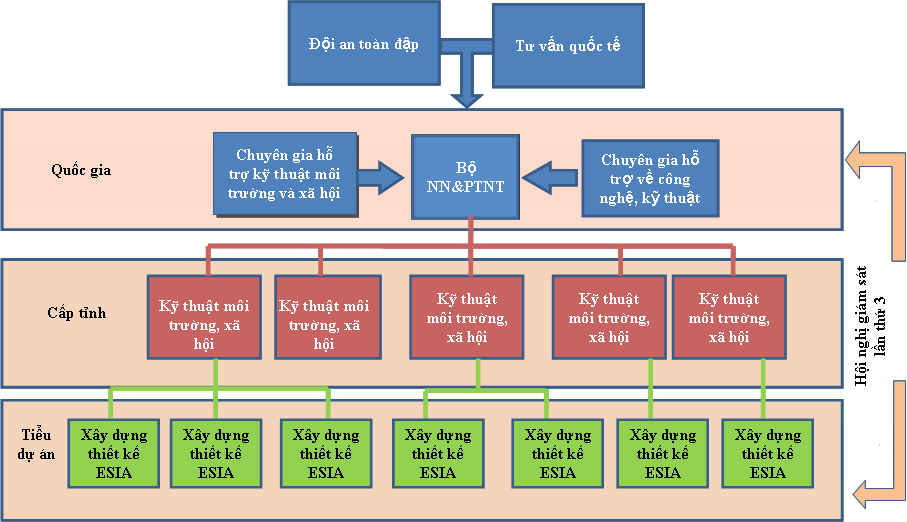 Hình 7-1: Tổ chưc thực hiện chính sách an toàn của dự án(Nguồn: Khung QLMTXH dự án DRSIP, 2015)Vai trò và trách nhiệm đối với quản lý an toàn môi trường, xã hộiTrong các hoạt động giám sát đầu tư thường xuyên, CPMU sẽ thực hiện việc kiểm tra cùng với cơ quan môi trường địa phương để xác định xem việc thực hiện dự án có đáp ứng tất cả các quy định trong khung quản lý môi trường xã hội, báo cáo đánh giá tác động môi trường xã hội và kế hoạch quản lý môi trường hay không. Cơ quan này sẽ khảo sát hiện trường ở các giai đoạn khác nhau của dự án đề xác nhận rằng kế hoạch quản lý môi trường xã hội, kế hoạch giám sát môi trường, xã hội đang được thực hiện một cách đầy đủ. Một báo cáo giám sát bao gồm các vấn đề về quản lý môi trường và xã hội sẽ được đưa vào báo cáo hiện trường tổng thể. Các chuyên gia môi trường và xã hội được chỉ định có nhiệm vụ chuẩn bị báo cáo theo quý, theo năm về các bước thực hiện chủ chốt của dự án, kết quả đầu ra và kết quả của các hành động quản lý môi trường được thực hiện cho tất cả các khoản đầu tư trong suốt chu trình dự án.CPMU yêu cầu PPMU có phần hoạt động môi trường tương ứng trong các khoản đầu tư, bao gồm các hoạt động giảm thiểu quan trọng, và đề cập đến các sự cố môi trường đáng kể đã xảy ra. Các PPMU đều phải đưa phần môi trường vào tất cả báo cáo chuẩn bị cho Ngân hàng Thế giới. Các bên liên quan phải hiểu biết đầy đủ về cơ chế để thực hiện KHQLMTXH trong các khoản đầu tư của dự án. Điều này sẽ rất quan trọng trong việc hỗ trợ và đánh giá vai trò của họ trong việc giám sát, theo dõi và đánh giá môi trường cho các hoạt động của tiểu dự án. Sơ đồ tổ chức trong quá trình thực hiện KHQLMTXH trong hình sau đây.Hình 7-2: Tổ chức thực hiện chính sách an toàn của dự ánChi tiết vai trò và trách nhiệm của các bên liên quan đến công tác quản lý môi trường và xã hội trong quá trình thực hiện dự án được trình bày trong bảng sau.Bảng 7-4: Vai trò và trách nhiệm của các bên liên quanKhung tuân thủ môi trườngNhiệm vụ của Nhà thầu, Nhân viên An toàn, Xã hội và Môi trường (SSEO) và TVGS đặt ra ở đây chưa được đề cập trong SPD thì cần phải đưa vào Yêu cầu của chủ đầu tư (phần 7 của SPD).Các nhiệm vụ môi trường của Nhà thầuTrước hết, Nhà thầu phải tuân thủ để giảm thiểu tác động có thể xảy ra từ hoạt động xây dựng của dự án và thứ hai là áp dụng các biện pháp giảm thiểu trong khuôn khổKế hoạch QLMTXH để ngăn ngừa các thiệt hại và gây phiền toái cho cộng đồng địa phương và môi trường do các tác động trong giai đoạn xây dựng và vận hành.Yêu cầu Nhà thầu phải đệ trình phê duyệt và sau đó thực hiện Kế hoạch Quản lý Môi trường và Quản lý Xã hội của Nhà thầu, phù hợp với các Điều kiện cụ thể của Hợp đồng khoản 16.2, bao gồm Chiến lược Quản lý và Thực hiện các kế hoạch..Các hoạt động khắc phục hậu quả không thể thực hiện được trong quá trình xây dựng phải được thực hiện khi hoàn thành công trình (và trước khi chấp nhận hoàn thành công trình). Nhiệm vụ của Nhà thầu bao gồm, nhưng không giới hạn:Tuân thủ các yêu cầu pháp luật liên quan đến môi trường, an toàn và sức khỏe cộng đồng.Làm việc trong phạm vi yêu cầu của hợp đồng và các điều kiện đấu thầu khác.Lập ra ban đại diện của đội xây dựng, cùng tham gia vào các cuộc kiểm tra chung được thực hiện bởi Cán bộ an toàn môi trường của PPMU và CSC.Phối hợp cùng đơn vị có chức năng tiến hành quan trắc môi trường định kỳ theo nội dung của ESIA.Phối hợp cùng PPMU tiến hành đào tạo, tập huấn, tuyên truyền chính sách an toàn môi trường xã hội cho cán bộ, người lao động trên công trường. Tiến hành bất cứ các hoạt động khắc phục nào theo sự chỉ dẫn của Cán bộ môi trường của PPMU và CSC.Nếu có trường hợp không tuân thủ hoặc làm sai lệch, thì phải tiến hành điều tra và đệ trình các phương án về biên pháp giảm nhẹ và thực hiện các biện pháp để giảm thiểu tác động tới môi trường.Dừng các hoạt động xây dựng gây cản trở khi nhận hướng dẫn từ Cán bộ an toàn môi trường của PPMU và CSC. Đề xuất và tiến hành các biện pháp khắc phục và thực hiện phương pháp xây dựng thay thế, nhằm giảm thiểu các ảnh hưởng tới môi trường. Nếu nhà thầu không tuân thủ những yêu cầu trên thì sẽ bị đình chỉ công việc hoặc nhận các hình phạt cho đến khi vấn đề được giải quyết và nhận được sự chấp thuận từ ES của PPMU và CSC.Cán bộ an toàn môi trường và xã hội Nhà thầu Nhà thầu được yêu cầu bổ nhiệm cán bộ có thẩm quyền, gồm nhân viên an toàn, xã hội và môi trường của Nhà thầu (SSEO). Nhân viên an toàn, xã hội và môi trường của Nhà thầu SSEO phải được đào tạo phù hợp về quản lý môi trường và phải được cung cấp những kỹ năng cần thiết để chuyển giao kiến thức quản lý môi trường cho tất cả nhân viên tham gia vào hợp đồng. SSEO sẽ chịu trách nhiệm theo dõi sự tuân thủ của nhà thầu với các yêu cầu của ESMP và các yêu cầu về môi trường. Nhiệm vụ của SEO sẽ bao gồm nhưng không giới hạn ở những điều sau:Tổ chức kiểm tra hiện trạng môi trường để đánh giá và kiểm tra thực trạng khu vực thi công của nhà thầu, trang thiết bị và phương pháp thi công của nhà thầu liên quan đến kiểm soát ô nhiễm và đảm bảo các biện pháp giảm nhẹ tác động môi trường được thực hiện một cách đầy đủ;Theo dõi việc tuân thủ các biện pháp bảo vệ môi trường, các biện pháp phòng ngừa và kiểm soát ô nhiễm và các yêu cầu hợp đồng;Hỗ trợ đơn vị chức năng quan trắc môi trường định kỳ theo nội dung ESIATheo dõi việc thực hiện các biện pháp giảm nhẹ môi trường;Chuẩn bị báo cáo kiểm toán cho các điều kiện môi trường tại địa điểm thi công;Điều tra khiếu nại và đề xuất các biện pháp khắc phục cần thiết;Tư vấn cho nhà thầu về cải thiện môi trường, nhận thức và các biện pháp phòng ngừa ô nhiễm trước mắt;Đề xuất biện pháp giảm thiểu thích hợp cho nhà thầu trong trường hợp không tuân thủ. Thực hiện giám sát bổ sung về sự không tuân thủ do cán bộ môi trường của PPMU và Tư vấn giám sát xây dựng hướng dẫn;Thông báo cho nhà thầu và cán bộ môi trường (PPMU và Tư vấn giám sát xây dựng) về các vấn đề môi trường, trình ESMP của nhà thầu cho cán bộ môi trường của PPMU và Tư vấn giám sát xây dựng, và các cơ quan hữu quan, nếu cần;Lưu giữ hồ sơ chi tiết về tất cả các hoạt động tại công trường có liên quan đến môi trường. Giám sát môi trường và xã hội trong quá trình thi côngTrong quá trình xây dựng, tư vấn giám sát xây dựng đủ năng lực báo cáo tới BQLDA tỉnh sẽ thực hiện giám sát môi trường và xã hội. Tư vấn giám sát xây dựng sẽ phân công các cán bộ môi trường và xã hội sẽ chịu trách nhiệm cho việc kiểm tra, và giám sát tất cả các hoạt động xây dựng để đảm bảo rằng các biện pháp giảm thiểu được lựa chọn trong KHQLMTXH được thực hiện một cách đúng đắn, và các tác động môi trường và xã hội tiêu cực của tiểu dự án được giảm thiểu. Tư vấn giám sát xây dựng sẽ thuê các kỹ sư giám sát môi trường và xã hội có kiến thức về quản lý dự án xây dựng và bảo vệ môi trường và xã hội để thực hiện các trách nhiệm được yêu cầu và giám sát việc thực hiện của nhà thầu. Đặc biệt, cán bộ môi trường và xã hội của tư vấn giám sát xây dựng sẽ:Thay mặt BQLDA tỉnh xem xét và đánh giá có hay không thiết kế xây dựng đáp ứng các yêu cầu về các biện pháp giảm thiểu và quản lý của KHQLMTXH; Giám sát hệ thống quản lý môi trường và xã hội trên công trường của nhà thầu bao gồm việc thực hiện, kinh nghiệm và khả năng giải quyết các vấn đề môi trường và xã hội trên công trường, và cung cấp các hướng dẫn điều chỉnh; Xem xét việc thực hiện KHQLMTXH của nhà thầu, thẩm tra và khẳng định thủ tục giám sát môi trường và xã hội, các thông số, các vị trí giám sát, thiết bị và các kết quả; Báo cáo tình hình thực hiện KHQLMTXH đến BQLDA tỉnh và chuẩn bị báo cáo giám sát môi trường và xã hội trong giai đoạn thi công.Tuân thủ yêu cầu theo hợp đồng và pháp lýCác hoạt động xây dựng không chỉ tuân thủ yêu cầu về bảo vệ môi trường và kiểm soát ô nhiễm theo hợp đồng, mà còn tuân thủ Luật Bảo vệ môi trường và kiểm soát ô nhiễm của Việt Nam.Tất cả các báo cáo về phương pháp thi công công trình được Nhà thầu đệ trình Tư vấn giám sát xây dựng và PPMU Quảng Trị phê duyệt để xem xét có đủ biện pháp kiểm soát ô nhiễm và bảo vệ môi trường.Tư vấn giám sát xây dựng và BQLDA tỉnh cũng sẽ xem xét tiến độ của các công trình để kiểm tra xem các luật môi trường có liên quan đã vi phạm hay chưa và có thể ngăn chặn được bất kỳ vi phạm pháp luật nào.Nhà thầu phải sao chụp các tài liệu liên quan đến an toàn và nhân viên an toàn của TVGS và BQLDA tỉnh. Tài liệu ít nhất phải bao gồm cập nhật báo cáo tiến độ thi công, cập nhật các biện pháp thi công và thư xin cấp giấy phép/giấy phép khác theo luật bảo vệ môi trường và tất cả giấy phép hợp lệ. Cán bộ môi trường và xã hội của tư vấn giám sát xây dựng và BQLDA tỉnh cũng sẽ có quyền truy cập vào sổ nhật ký trang web khi có yêu cầu.Sau khi xem xét các tài liệu, cán bộ môi trường và xã hội của tư vấn giám sát xây dựng và BQLDA tỉnh sẽ tư vấn cho BQLDA tỉnh và nhà thầu về bất kỳ sự không tuân thủ các yêu cầu về hợp đồng và luật pháp về bảo vệ môi trường và kiểm soát ô nhiễm để họ có thể tiếp tục các hành động tiếp theo. Nếu cán bộ môi trường và xã hội của tư vấn giám sát xây dựng và BQLDA tỉnh kết luận rằng tình trạng xin giấy phép và bất kỳ hoạt động bảo vệ môi trường và kiểm soát ô nhiễm nào có thể không phù hợp với biện pháp công việc hoặc có thể dẫn đến vi phạm các yêu cầu về bảo vệ môi trường và kiểm soát ô nhiễm tiềm ẩn thì họ sẽ kịp thời thông báo cho Nhà thầu và BQLDA tỉnh.Tổ chức báo cáoNgoài báo cáo tiến độ, nhà thầu cũng phải cung cấp báo cáo về các số liệu Môi trường, Xã hội, Sức khoẻ và An toàn (ESHS) được quy định trong Phụ lục B của bộ hồ sơ đấu thầu tiêu chuẩn (SPD). Ngoài các báo cáo Phụ lục B, Nhà thầu cũng phải thông báo ngay cho BQLDA tỉnh về sự cố trong các nhóm sau. Đầy đủ chi tiết về những sự cố này sẽ được cung cấp cho BQLDA tỉnh trong khoảng thời gian đã thỏa thuận với BQLDA tỉnh.Xác nhận hoặc có khả năng vi phạm bất kỳ luật nào hoặc thỏa thuận quốc tế;Bất kỳ thương vong gây tử vong hoặc nghiêm trọng (thiệt hại về thời gian);Những ảnh hưởng bất lợi đáng kể hoặc thiệt hại đối với tài sản cá nhân (ví dụ: tai nạn xe cộ, thiệt hại do đá bay, làm việc ngoài ranh giới)Ô nhiễm nghiêm trọng nước ngầm hoặc gây tổn hại hoặc phá hủy môi trường sống hoặc các loài nguy cấp và hiếm(kể cả khu bảo vệ); hoặc làBất kỳ cáo buộc quấy rối tình dục hoặc hành vi phạm tội tình dục, lạm dụng trẻ em, phỉ báng, hoặc các hành vi vi phạm khác liên quan đến trẻ em.Bảng 7-5: Yêu cầu báo cáoCơ chế giải quyết khiếu nạiCơ chế giải quyết khiếu nại cho TDA được xây dựng dựa trên các yêu cầu của Ngân hàng Thế giới và cơ chế giải quyết khiếu nại của Việt Nam để giải quyết các vấn đề nảy sinh giữa chủ dự án và người dân địa phương, đặc biệt người bị ảnh hưởng bởi tiểu dự án.Yêu cầu của ngân hàng thế giớiCơ chế giải quyết khiếu nại của Ngân hàng Thế giới: Các cá nhân và cộng đồng tin rằng nếu như một tiểu dự án do Ngân hàng Thế giới hỗ trợ ảnh hưởng bất lợi tới cuộc sống của họ, thì có thể đệ trình khiếu nại của mình đến cơ chế giải quyết khiếu nại ở cấp tiểu dự án hiện tại hoặc Ban giải quyết khiếu nại của Ngân hàng Thế giới. Tổ chức này đảm bảo rằng những khiếu nại được gửi tới sẽ được xem xét kịp thời nhằm giải quyết những vấn đề liên quan tới tiểu dự án. Cá nhân hay tổ chức bị ảnh hưởng bởi tiểu dự án đều có thể gửi đơn khiếu nại tới Ban thanh tra độc lập của Ngân hàng Thế giới để xác định nếu như có bất cứ thiệt hại nào xảy ra hoặc có thể xảy ra, do không tuân thủ các chính sách và thủ tục của Ngân hàng Thế giới. Các khiếu nại có thể được đưa ra xem xét bất cứ lúc nào khi vấn đề đó được Ngân hàng Thế giới quan tâm và Ban quản lí sẽ phải có trách nhiệm trả lời. Để biết thêm thông tin về việc làm thế nào để gửi đơn khiếu nại cho Ban giải quyết khiếu nại của Tổ chức ngân hàng thế giới (GRS), xin vui lòng truy cập theo địa chỉ www.worldbank.org/grs. Để biết thêm thông tin về cách gửi đơn khiếu nại cho Ban thanh tra của Ngân hàng Thế giới, vui lòng truy cập địa chỉ www.inspectionpanel.org. .Cơ chế giải quyết khiếu nại của Chính phủ Việt NamĐể đảm bảo rằng tất cả các thắc mắc khiếu nại của người bị ảnh hưởng về bất kỳ khía cạnh nào của dự án đều được giải quyết một cách kịp thời và thỏa đáng và đảm bảo rằng người dân bị ảnh hưởng có thể thoải mái đưa ra thắc mắc khiếu nại của mình, một cơ chế giải quyết khiếu nại cần phải được thiết lập. Tất cả người bị ảnh hưởng có thể gửi bất cứ câu hỏi nào cho các cơ quan thực hiện về quyền lợi của họ liên quan đến vấn đề quyền và quyền lợi của họ. Ngoài ra, người khiếu nại không phải trả bất kỳ khoản phí liên quan tới thủ tục giải quyết khiếu nại kể cả việc giải quyết khiếu nại đó cần có hành động pháp lý của một tòa án theo luật định. Chi phí này được bao gồm trong ngân sách để thực hiện dự án.Thủ tục khiếu nại và giải quyết khiếu nại sẽ được thực hiện như sau:Cấp thứ nhất- Ủy ban nhân dânxã/phường/thị trấn tại 12 xã/phường/thị trấn khu vực thực hiện TDA (Xã Trung Sơn, Xã Gio Mỹ, Xã Hải Chánh, Xã Hướng Tân, Thị trấn Khe Sanh, Thị trấn Bến Quan, Xã Vĩnh Sơn, Xã Vĩnh Chấp, Xã Vĩnh Hòa, Xã Vĩnh Khê, Phường 4, và Xã Cam Tuyền): Người bị ảnh hưởng có thể mang đơnkhiếu nại của mình đến bộ phận Một cửa của Uỷ ban nhân dân xã/phường, bằng văn bản hoặcbằng lời nói. Cán bộ của UBND xã/phường ở bộ phận Một cửa có trách nhiệm thông báo cholãnh đạo UBND xã/phường về đơn khiếu nại. Chủ tịch UBND Xã/phường/Thị trấn, người cótrách nhiệm giải quyết sẽ gặp riêng hộ gia đình bị ảnh hưởng thiệt hại để tìm hiểu vấn đề.UBND xã/phường có 30 ngày, kể từ khi tiếp nhận đơn khiếu nại để giải quyết vấn đề. Vănphòng UBND Xã/phường chịu trách nhiệm về việc lưu giữ hồ sơ của tất cả các khiếu nại màUBND Xã/phường xử lý.Cấp thứ hai- Ủy ban Nhân dân huyện/thành phố tại 06 huyện/thành phố khu vực thực hiện TDA (Huyện Gio Linh, Huyện Hải Lăng, Huyện Hướng Hóa, Huyện Vĩnh Linh, Thành phố Đông Hà, huyện Cam Lộ): Nếu sau 30 ngày, hộ gia đình bị ảnh hưởng thiệt hạikhông nhận được tin tức gì từ UBND xã/phường/Thị trấn, hoặc nếu các hộ gia đình bị ảnhhưởng là không hài lòng với quyết định giải quyết đối với khiếu nại của mình, hộ gia đình bịảnh hưởng có thể trình vụ việc, hoặc bằng văn bản hoặc bằng lời nói tới UBND huyện/thành phốtại bộ phận Tiếp dân. UBND huyện/thành phố sẽ có 30 ngày để giải quyết vụ việc tính từ ngày nhậnđược đơn khiếu nại. UBND huyện/thành phố chịu trách nhiệm về việc lưu giữ hồ sơ của tất cả các khiếunại UBND huyện xử lý và sẽ thông báo cho các Tổ chức làm nhiệm vụ Bồi thường và người bịảnh hưởng về bất kỳ quyết định nào được thực hiện. Các hộ BAH có thể khiếu nại vấn đề củamình tại Tòa án, nếu muốn.Cấp thứ ba- Ủy ban Nhân dân tỉnh Quảng Trị: Nếu sau 30 ngày người dân bị ảnh hưởng có khiếu nại không nhận được phản hồi từ UBND huyện, hoặc không thỏa mãn với quyết định đưa ra chokhiếu nại của mình, hộ dân bị ảnh hưởng có thể trình vụ việc của mình, hoặc bằng văn bảnhoặc trình bày trực tiếp, tới bất cứ cán bộ nào UBND tỉnh tại Trụ sở Tiếp dân. UBND tỉnh sẽ có 45 ngày để giải quyết khiếu nại làm hài lòng các bên có liên quan. UBND tỉnh có tráchnhiệm lưu hồ sơ của tất cả các khiếu nại mà mình giải quyết.Các hộ BAH có thể khiếu nạivấn đề của mình tại Tòa án, nếu muốn.Cấp cuối cùng, Tòa án nhân dân tỉnh Quảng Trị: Nếu sau 45 ngày người dân bị ảnh hưởng có khiếu nại không nhậnđược phản hồi của UBND tỉnh. hoặc không thỏa mãn với quyết định đưa ra cho khiếu nại củamình, vụ việc có thể được trình lên Tòa án để xem xét và đưa ra phán quyết. Quyết định củaTòa án sẽ là quyết định cuối cùng.Quyết định giải quyết khiếu nại sẽ phải được gửi cho người khiếu nại và các bên có liênquan và phải được niêm yết công khai tại trụ sở của UBND của cấp giải quyết khiếu nại. Sau 03 ngày có quyết định/kết quả giải quyết khiếu nại tại cấp phường/xã/thị trấn và sau 07 ngàytại cấp huyện hoặc tỉnh.Để giảm thiểu các khiếu nại lên cấp tỉnh, PMU sẽ phối hợp với HĐBT cấp huyện đểtham gia và tư vấn giải quyết, trả lời các khiếu nạiNhân sự: Cán bộ Môi trường và tái định cư do PMU lựa chọn sẽ thiết kế và duy trì mộtcơ sở dữ liệu về các khiếu nại liên quan đến dự án của các hộ bị ảnh hưởng bao gồm cácthông tin như: bản chất của khiếu nại, nguồn và ngày nhận khiếu nại, tên và địa chỉ của ngườikhiếu nại, hành động cần thực hiện, tình trạng hiện tại.Đối với các khiếu nại bằng miệng, ban tiếp nhận/hòa giải sẽ ghi lại những yêu cầu nàytrong một mẫu đơn khiếu nại tại cuộc họp đầu tiên với người bị ảnh hưởng.7.5.2. Nhà thầu và tư vấn giám sát xây dựngTrong quá trình xây dựng, cơ chế giải quyết khiếu nại cũng sẽ do các nhà thầu quản lý dưới sự giám sát của CSC. Các nhà thầu sẽ thông báo cho các cộng đồng và các xã bị ảnh hưởng về tính sẵn có của cơ chế giải quyết khiếu nại để giải quyết khiếu nại và vướng mắc liên quan tới tiểu dự án. Điều này sẽ được thực hiện thông qua quá trình tham vấn cộng đồng và công bố thông tin mà theo đó các nhà thầu sẽ thường xuyên trao đổi với cộng đồng bị ảnh hưởng và các cơ quan có liên quan. Các cuộc họp sẽ được tổ chức ít nhất theo hàng quý, hàng tháng, tờ thông tin dự án sẽ được công bố, các thông báo sẽ được đưa lên các phương tiện truyền thông địa phương, và thông báo về các hoạt động sắp tới sẽ được đăng tải…Tất cả các khiếu nại và các hành động tương ứng do các nhà thầu thực hiện sẽ được ghi lại trong báo cáo giám sát của tiểu dự án. Khiếu nại và đòi bồi thường thiệt hại có thể được thực hiện qua những hình thức sau:Bằng lời nói: trực tiếp đến CSC và / hoặc nhân viên bảo vệ của nhà thầu hoặc đại diện tại văn phòng khu vực.Bằng văn bản: bằng cách giao tay hoặc gửi đơn khiếu nại tới các địa chỉ cụ thể.Bằng điện thoại, fax, e-mail: cho CSC, nhân viên bảo vệ hoặc đại diện của nhà thầu.Khi nhận được đơn khiếu nại, CSC và cán bộ an toàn của Nhà thầu hoặc đại diện sẽ đăng kí đơn khiếu nại trong hồ sơ khiếu nại và sẽ ghi lại những sự kiện liên quan đến khiếu nại sau đó, cho đến khi khiếu nại được giải quyết. Ngay sau khi nhận được khiếu nại, cần sao chép khiếu nại thành 4 bản. Bản gốc sẽ được lưu trong hồ sơ, một bản copy được cán bộ an toàn nhà thầu giữ, một bản copy sẽ được gửi đến CSC và bản cuối cùng sẽ được gửi tới BQLDA tỉnh Vĩnh Phúc trong vòng 24 giờ kể từ khi nhận được khiếu nại.Thông tin được ghi chép trong đơn khiếu nại sẽ bao gồm:Ngày, giờ khiếu nại.Tên, địa chỉ và chi tiết liên lạc của người khiếu nại.Mô tả ngắn về khiếu nại.Các hành động được thực hiện để giải quyết khiếu nại, bao gồm người liên hệ và phát hiện tại mỗi giai đoạn trong quá trình giải quyết khiếu nại.Ngày và giờ khi người khiếu nại được liên lạc trong quá trình giải quyết.Quyết định cuối cùng của khiếu nại.Ngày, thời gian và cách thức mà người khiếu nại được thông báo.Chữ ký của người khiếu nại khi có quyết định.Khiếu nại nhỏ sẽ được giải quyết trong vòng một tuần. Trong vòng hai tuần (và hàng tuần sau đó), văn bản trả lời sẽ được gửi tới người khiếu nại (bằng tay, bưu điện, fax, e-mail) có nêu ra các thủ tục được thực hiện và quá trình theo ngày. Mục tiêu chính là để giải quyết vấn đề một cách nhanh nhất có thể bằng các phương tiện đơn giản nhất, liên quan đến càng ít người càng tốt và ở mức thấp nhất có thể. Chỉ khi vấn đề không thể được giải quyết ở mức đơn giản nhất và/hoặc trong vòng 15 ngày, các cơ quan chức năng khác sẽ tham gia. Tình huống như vậy có thể phát sinh chẳng hạn, khi những tổn hại được khiếu nại, khối lượng yêu cầu chi trả không thể được giải quyết, hoặc những nguyên nhân thiệt hại được xác định.Kế hoạch thực hiện ESIAKế hoạch thực hiện kế hoach quản lý môi trường và xã hội của Nhà thầuNgay sau khi ký kết hợp đồng, căn cứ vào báo cáo ESIA và phương pháp xây dựng của tiểu dự án đã được phê duyệt, kế hoạch xây dựng đã được CSC và PPMU phê duyệt, Nhà thầu chuẩn bị ESIA của gói thầu và nộp cho PPMU để xem xét và phê duyệt.Sau khi ESIA được phê duyệt, nhà thầu sẽ thực hiện các biện pháp giảm thiểu tác động môi trường và xã hội tại chỗ.Thông tin ESIA sẽ được niêm yết tại các lán trại và khu vực làm việc của công nhân để phổ biến về các biện pháp giảm thiểu tác động tiêu cực cho người lao động. Lập bảng thông tin công cộng tại các lối vào của công trường, bao gồm  địa chỉ, đại diện, số điện thoại của các bên liên quan để cộng đồng địa phương theo dõi và liên hệ khi cần thiết.Phân công cán bộ phụ trách về môi trường và an toàn, đào tạo kiến thức về ATMT, sức khoẻ công nhân.Khảo sát, kiểm tra tình trạng môi trường tại hiện trường, báo cáo với CSC/PPMU nếu có sự khác biệt đáng kể so với môi trường.Ký hợp đồng với các đơn vị được uỷ quyền để xử lý chất thải sinh hoạt, chất thải nguy hại, ... và cấp nước sạch.Quản lý người lao động và thiết bị thi công và cấp giấy chứng nhận mới trong trường hợp hết hạn.Thực hiện ESIA và cập nhật, trình CSC/PPMU phê duyệt nếu có thay đổi trước khi áp dụng.Phối hợp với PPMU và CSC để giải quyết khiếu nại của người dân về vấn đề môi trường và an toàn của gói thầu một cách kịp thời.Báo cáo về việc triển khai ESIA hàng tháng.Khởi động tiểu dự án và nhân sựCán bộ phụ trách vấn đề an toàn môi trường của Nhà thầu phải được tập huấn, đào tạo các quy tắc có liên quan và phải có giấy chứng nhận về sức khỏe nghề nghiệp và an toàn lao động và làm việc toàn thời gian tại chỗ.Cung cấp đào tạo về sức khoẻ nghề nghiệp và an toàn cho người lao động và thường xuyên thực hiện kiểm tra công tác bảo vệ sức khoẻ và an toàn trên công trường.Đào tạo nâng cao năng lực và đào tạoThực hiện hiệu quả ESIA đòi hỏi các tổ chức thực hiện phải có đủ nguồn nhân lực kỹ thuật cũng như điều kiện về kinh phí. Người thực hiện cần phải hiểu biết về những giá trị Môi trường Xã hội và có thể xác định rõ ràng chỉ số của những vấn đề đó. Mặc dù đã có đầy đủ các văn bản chính sách và pháp luật như Luật bảo vệ môi trường nhưng thực tế vẫn cho thấy ở cấp huyện và cấp xã còn nhiều hạn chế về khả năng giám sát và quản lý một cách chính xác việc thực hiện các biện pháp giảm thiểu tác động môi trường của các dự án phát triển.Cần phải cung cấp cho các bên liên quan thực hiện tiểu dự án hiểu đầy đủ về cơ chế thực hiện ESIA. Điều này rất quan trọng để hỗ trợ cho các bên xác định được vai trò của họ trong giám sát, theo dõi và đánh giá bao gồm các báo cáo về hoạt động môi trường của tiểu dự án. Trong quá trình chuẩn bị dự án, năng lực ở cấp Trung ương và cấp tỉnh đã được xem xét. Có rất ít cán bộ được đào tạo chuyên nghiệp và có liên quan với vận hành an toàn. Để đảm bảo ESIA/ESMP chuẩn bị, thực hiện và giám sát theo đúng qui định, cần thiết phải có tư vấn hỗ trợ ở cấp tỉnh và trung ương trong giai đoạn thực hiện dự án. Tuy nhiên, Bộ NN & PTNT cũng sẽ sửdụng các khoản hỗ trợ kỹ thuật dự án để hỗ trợ trong việc phát triển nguồn lực về Môi trường và Xã hội.Hiện trạng năng lực nhân sựNhững thách thức về năng lực nhân sự của các bên liên quan khi thực hiện ESIA gồm hai loại: - Nhân viên có năng lực không phù hợp hoặc năng lực nhưng hạn chế, và - Cơ quan không đủ nhân viên hoặc số lượng nhân viên chuyên trách ít. Các nhân viên có năng lực phù hợp với công việc rất ít và không đồng đều giữa các cơ quan. Các nhân viên chuyên trách cho công tác quản lý Môi trường và Xã hội khá ít, đặc biệt là ở cấp địa phương, đội ngũ cán bộ từ các phòng ban thường kiêm nhiệm. Kết quả là, am hiểu các nguyên tắc quản lý môi trường, công tác sàng lọc dự án, đề xuất các biện giảm nhẹ tác động, giám sát và theo dõi báo cáo bị hạn chế. Trong nhiều trường hợp, đội ngũ nhân viên cốt lõi trực tiếp giám sát các hoạt động quản lý môi trường. Kết quả là, chất lượng tài liệu không đạt yêu cầu do được thực hiện bởi các nhân viên có ít kiến thức về công việc hoặc không đủ năng lực.Trong quá trình lập ESIA, PPMU và đơn vị tư vấn chính sách an toàn đã thu thập thông tin để đánh giá hiện trạng năng lực nhân sự của các bên có liên quan trong lĩnh vực bảo vệ môi trường:Cấp PPMU: PPMU tỉnh Quảng Trị đã có cán bộ chuyên trách về Môi trường và Xã hội, tuy nhiên các cán bộ này có chuyên môn về thủy lợi, quản lý đất đai, xây dựng; Chưa có cán bộ chuyên trách có chuyên môn về môi trường. Đồng thời, các cán bộ môi trường cũng thường đồng thời kiêm nhiệm các nhiệm vụ về xây dựng, địa chính, thủy lợi,…; Nhưng hầu hết các cán bộ đã có kinh nghiệm tham gia các dự án trước đây của WB nên khả năng tiếp cận, hiểu rõ và nắp chắc các yêu cầu về chính sách an toàn dự án. Do đó các cán bộ dễ dàng áp dụng lồng ghép kiến thức quản lý môi trường-xã hội và các nghành khác trong quá trình thực hiện TDA. Cấp huyện: Phòng môi trường của các huyện đều đã có cán bộ chuyên trách môi trường, nhưng các cán bộ này thường bị quá tải về mặt công việc do khối lượng công việc nhiều và số lượng cán bộ còn hạn chế;Cấp xã: Toàn bộ 12 xã/phường/thị trấn khu vực thực hiện TDA đều chưa có cán bộ chuyên trách môi trường; Chỉ có cán bộ địa chính kiêm nhiệm thêm lĩnh vực môi trường; Các cán bộ này đều có chuyên môn về lĩnh vực thủy lợi, xây dựng hoặc quản lý đất đai; Chưa có cán bộ đã qua đào tạo về chuyên ngành môi trường;Cấp cộng đồng: Trưởng/phó thôn và người dân khu vực TDA chỉ có nhận thức đơn giản về các vấn đề bảo vệ môi trường; Nhận thức về ô nhiễm môi trường cũng chỉ giới hạn ở những vấn đề trực quan như bụi và khí thải.Hiện trạng nhân lực các cấp về bảo vệ môi trường còn hạn chế về cả số lượng nhân lực và hiểu biết về các vấn đề môi trường, các biện pháp bảo vệ môi trường và phương pháp giám sát trong quá trình thực hiện ESIA, do đó, việc xây dựng một chương trình đào tạo nâng cao năng lực là rất cần thiết để đảm bảo hiệu quả thực hiện ESIA của TDA.Đào tạo nâng cao năng lựcVì BQLDA tỉnh đã thực hiện các dự án được tài trợ bởi NHTG, nên một số nhân viên của BQLDA tỉnh có thể có hiểu biết nhất định về các yêu cầu chính sách an toàn của NHTG. BQLDA tỉnh đã bổ nhiệm một cán bộ để chịu trách nhiệm về thực hiện an toàn môi trường của tiểu dự án. Cán bộ môi trường này đã tham gia vào các khóa đào tạo về chính sách an toàn của NHTG được tổ chức bởi NHTG và Ban QLDA Trung ương ở giai đoạn đầu của quá trình thực hiện dự án. Tuy nhiên, đào tạo và phát triển năng lực cần thiết được thực hiện hàng năm thông qua các hoạt động hỗ trợ kỹ thuật của các cán bộ chính sách an toàn của NHTG chú trọng đến những yêu cầu mới về chính sách an toàn. Do các yêu cầu mới về môi trường, xã hội, sức khỏe và an toàn (MXSA) được nêu lên trong bộ hồ sơ mời thầu tiêu chuẩn, đào tạo về yêu cầu MXSA sẽ được cán bộ chính sách an toàn của NHTG cung cấp tới cán bộ môi trường và xã hội của BQLDA tỉnh, tư vấn giám sát xây dựng, cán bộ môi trường và xã hội của nhà thầu ngay khi họ được huy động và BQLDA tỉnh sẽ chịu trách nhiệm cho việc tổ chức đào tạo này phối hợp với cán bộ chính sách an toàn của NHTG.  Các khóa đào tạo như vậy sẽ được tổ chức ở giai đoạn đầu của quá trình thực hiện tiểu dự án để đảm bảo rằng KHQLMTXH được lồng ghép một cách đúng đắn vào trong hồ sơ mời thầu (và tiếp theo là hợp đồng). Hỗ trợ kỹ thuật cần được thực hiện bởi những cán bộ có kinh nghiệm và kỹ năng của tư vấn giám sát xây dựng, và được thực hiện tuân thủ với các điều khoản tham chiếu bao hàm sự tham khảo cụ thể đối với việc phát triển các mục yêu cầu của chủ đầu tư của hồ sơ đấu thầu tiêu chuẩn.Đào tạo về an toàn và sức khỏe nghề nghiệp Các điều khoản sẽ được làm để cung cấp đào tạo định hướng an toàn và sức khỏe nghề nghiệp đối với tất cả lao động mới để đảm bảo họ được thồn tin về các quy định công trường cơ bản của công việc tại hiện trường và việc bảo vệ cá nhân và ngăn ngừa tổn thương đối với những đồng nghiệp.Đào tạo sẽ bao gồm nhận thức nguy hại cơ bản, nguy hại đặc thù, thực hành lao động an toàn, và thủ tục khẩn cấp đối với hỏa hoạn, sơ tán, thảm họa thiên nhiên một cách thích hợp. Bất cứ mối nguy hại đặc thù nào hoặc mã màu được sử dụng sẽ được xem xét một cách thấu đáo như một phần của đào tạo định hướng. Định hướng khách thăm  Nếu khách thăm có thể được phép tiếp cận các khu vực có các điều kiện hoặc các chất nguy hại hiện diện, định hướng khách thăm và chương trình kiểm soát sẽ được thiết lập để đảm bảo khach thăm không đi vào các khu vực nguy hiểm mà không có người đi kèm.Đào tạo nhà thầu và công nhân mới BQLDA tỉnh sẽ đảm bảo rằng công nhân và các nhà thầu, trước khi tiến hành các công việc mới, được đào tạo và tiếp nhận thông tin đầy đủ để họ có thể hiểu các mối nguy hại công việc và bảo vệ bản thân họ khỏi các nhân tố nguy hại xung quanh có thể hiện diện. Đào tạo sẽ bao gồm đầy đủ:Hiểu biết về vật liệu, thiết bị và công cụHiểu biết về các mối nguy hại trong vận hành và làm thế nào để kiểm soát chúngCác rủi ro tiềm tang đối với sức khỏe Các cảnh báo để ngăn ngừa tiếp xúcCác yêu cầu vệ sinhMặc và sử dụng quần áo và các thiết bị bảo hộ Phản ứng thích hợp đối với các trạng thái hoạt động khắc nghiệt, các sự cố và tai nạnĐào tạo sức khỏe và an toàn nghề nghiệp cơ bản   Một chương trình đào tạo cơ bản và các khóa chuyên sâu sẽ được thực hiện khi cần thiết, để đảm bản rằng công nhân được định hướng đối với các mối nguy hại cụ thể của các nhiệm vụ công việc riêng lẻ. Đào tạo nhìn chung sẽ được cung cấp tới quản lý, giám sát, công nhân, và các khách thăm không thường xuyên đến những khu vực có rủi ro và nguy hiểm. Công nhân với bổn phận sơ cứu và giải cứu sẽ nhận được đào tạo đặc biệt để không cố ý làm trầm trọng thêm các tiếp xúc và nguy hại sức khỏe đối với bản thân họ và đồng nghiệp. Đào tạo sẽ bao gồm những rủi ro của việc lây nhiễm các mầm bệnh thông qua máu do tiếp xúc với mô và dịch cơ thể. Thông qua các điều khoản hợp đồng thích hợp và giám sát, BQLDA tỉnh sẽ đảm bảo rằng những nhà cung cấp dịch vụ, cũng như các lao động hợp đồng và hợp đồng phụ, được đào tạo một cách đầy đủ trước khi công việc bắt đầu.  BQLDA tỉnh sẽ chịu trách nhiệm cho việc phồi hợp với tư vấn giám sát xây dựng và các bộ môi trường xã hội của nhà thầu tổ chức các khóa đào tạo nói trên.Hình 7-2 Hệ thống tổ chức đào tạo nâng cao năng lựcTư vấn Môi trường và Xã hội của CPMU sẽ tổ chức đào tạo xây dựng năng lực cho PPMU và tư vấn Môi trường Xã hội cấp tỉnh. Tương tự, PPMU và tư vấn Môi trường Xã hội cấp tỉnh sẽ tổ chức chương trình đào tạo cho các nhà thầu. Nhà thầu trúng thầu sẽ chịu trách nhiệm thực hiện tập huấn cho công nhân để đảm bảo an toàn và sức khỏe lao động hợp lý, quản lý môi trường hiệu quả và lưu trữ tốt. Kế hoạch giám sát môi trườngGiám sát việc tuân thủ các biện pháp giảm thiểuPPMU và chuyên gia tư vấn giám sát (CSC) sẽ giám sát việc tuân thủ các quy chuẩn. BQLDA Tỉnh và CSC sẽ chịu trách nhiệm giám sát các hoạt động của nhà thầu với các biện pháp giảm thiểu đã được thống nhất. Kết quả sẽ được tổng kết trong báo cáo hàng tháng.Chính quyền địa phương tại 12 xã và cộng đồng khu vực 12 hồ sẽ thực hiện nhiệm vụ giám sát theo các quy định của Chính phủ, Luật Bảo vệ môi trường năm 2014 và Nghị định 80/2005/NĐ-CP - Quy định về giám sát đầu tư của cộng đồng.Ngoài ra, cán bộ an toàn môi trường của Nhà thầu sẽ chịu trách nhiệm giám sát hàng ngày về an toàn lao động và vệ sinh môi trường tại công trường và báo cáo cho CSC.Kế hoạch giám sát chi tiết sẽ được chuẩn bị trong giai đoạn thiết kế chi tiết. Chi phí cho chương trình giám sát sẽ được bao hàm trong chi phí thực hiện KHQLMTXH.Giám sát chất lượng môi trường xung quanhGiai đoạn xây dựngGiám sát định kỳ:Chương trình giám sát chất lượng môi trường xung quanh như chất lượng không khí, đất và nước cung cấp thông tin có thể được sử dụng để đánh giá hiệu quả của các chiến lược quản lý ô nhiễm. Một quy trình lập kế hoạch có hệ thống được khuyến cáo để đảm bảo rằng các dữ liệu thu thập được là phù hợp với mục đích dự định của chúng (và để tránh thu thập dữ liệu không cần thiết). Quá trình này, đôi khi được gọi là quá trình mục tiêu chất lượng dữ liệu, xác định mục đích thu thập dữ liệu, quyết định dựa trên dữ liệu và hậu quả của việc đưa ra quyết định sai, thời gian và ranh giới địa lý và chất lượng dữ liệu cần thiết để đưa ra một quyết định chính xác. Chương trình giám sát chất lượng môi trường xung quanh sẽ xem xét các yếu tố sau:Các thông số quan trắc: Các thông số quan trắc được lựa chọn phải phản ánh các chất gây ô nhiễm đáng lo ngại liên quan đến các quy trình của TDA.Tính toán cơ sở: Trước khi xây dựng TDA, cần tiến hành giám sát chất lượng môi trường xung quanh và tại khu vực lân cận TDA để đánh giá mức độ ô nhiễm của các chất ô nhiễm chính để phân biệt giữa các điều kiện môi trường hiện hữu xung quanh và các tác động liên quan đến TDA.Loại và tần suất quan trắc: Dữ liệu về chất lượng môi trường xung quanh được tạo ra thông qua chương trình giám sát phải đại diện cho các chất gây ô nhiễm do TDA phát thải theo thời gian. Thời gian và tuần suất quan trắc cũng có thể sắp xếp từ liên tục đến ít thường xuyên, hàng tháng, hàng quý hoặc hàng năm.Các vị trí quan trắc: Giám sát chất lượng môi trường xung quanh có thể bao gồm giám sát bên ngoài hay tại ranh giới TDA bởi chủ đầu tư, sở TNMT, hoặc bởi sự hợp tác giữa cả hai bên. Vị trí các trạm quan trắc nên được thiết lập dựa trên kết quả của các phương pháp khoa học và các mô hình toán học để ước lượng tác động tiềm ẩn đối với các thụ thể từ nguồn phát thải có tính đến các khía cạnh như vị trí của các cộng đồng có khả năng bị ảnh hưởng.Phương pháp lấy mẫu và phân tích: Các chương trình giám sát nên áp dụng các phương pháp quốc gia hoặc quốc tế để thu thập mẫu và phân tích, như các tiêu chuẩn do Tổ chức Tiêu chuẩn Quốc tế (ISO) công bố. Việc lấy mẫu phải được tiến hành bởi hoặc dưới sự giám sát của các nhân viên được đào tạo. Phân tích sẽ do các đơn vị được phép hoặc được chứng nhận cho mục đích này. Các kế hoạch kiểm soát chất lượng/bảo đảm chất lượng (QA/QC) lấy mẫu và phân tích phải được áp dụng và được chứng minh bằng tài liệu để đảm bảo chất lượng dữ liệu phù hợp với mục đích sử dụng dữ liệu (ví dụ, các phương pháp giới hạn phát hiện thấp hơn mức quan tâm). Các báo cáo giám sát nên bao gồm tài liệu QA/QC. Theo dõi tiếng ồn có thể được thực hiện nhằm mục đích thiết lập mức độ tiếng ồn xung quanh hiện tại trong khu vực của TDA đề xuất, hoặc để kiểm tra mức độ tiếng ồn giai đoạn hoạt động. Các chương trình giám sát tiếng ồn cần được thiết kế và thực hiện bởi các chuyên gia được đào tạo. Các chu kỳ giám sát điển hình cần phải đủ để phân tích thống kê và có thể kéo dài 48 giờ với việc sử dụng các thiết bị quan trắc tiếng ồn mà có thể ghi lại dữ liệu liên tục trong khoảng thời gian này, hoặc theo giờ, hoặc thường xuyên hơn, nếu thích hợp (hoặc bao gồm các khoảng thời gian khác nhau trong vài ngày, kể cả ngày làm việc trong tuần và cuối tuần). Loại chỉ số âm được ghi lại phụ thuộc vào loại nhiễu đang được theo dõi, do chuyên gia về tiếng ồn xác lập. Thiết bị nên được đặt cách mặt đất khoảng 1,5m và không gần quá 3m đối với bất kỳ bề mặt phản chiếu nào (ví dụ tường). Nói chung, giới hạn mức độ ồn được thể hiện bằng mức độ ồn xung quanh hoặc mức độ ồn nền trong trường hợp không có nguồn tiếng ồn đang được điều tra. . Kế hoạch quan trắc môi trường trong quá trình thi công bao gồm:Bảng 7-8 Kế hoạch quan trắc môi trường trong quá trình thi côngBảng 7-9: Vị trí quan trắc trong giai đoạn xây dựngGiám sát sự cố :Mục đích của việc theo dõi này là đánh giá mức độ ô nhiễm đất đai và nguồn nước do xả thải bất ngờ như xả nước thải và dầu thải vào nguồn nước và đất đai gần đó và đưa ra quyết định kịp thời về kiểm soát ô nhiễm nhằm giảm rủi ro môi trường.Một kế hoạch giám sát sự cố sẽ được CSC trong giai đoạn đầu của việc thực hiện TDA và đệ trình lên PPMU để phê duyệt. Kế hoạch này sẽ xác định những rủi ro môi trường tiềm ẩn do sự cố xả thải các chất thải như nước thải và dầu thải vào nguồn nước gần đó. Kế hoạch cũng xác định nguồn lực để giám sát vấn đề này.Giai đoạn vận hànhTrong giai đoạn vận hành, hệ thống 12 hạng mục hồ chứa nước thuộc TDA sẽ đi vào hoạt động ổn định, hầu như không có tác động môi trường nào đáng kể. Môi trường khu vực dự án sẽ trở lại như lúc ban đầu - không có sự ô nhiễm. Vì vậy, trong giai đoạn này không cần quan trắc các thành phần môi trường. Tuy nhiên, đơn vị quan lý và vận hành hồ phải thực hiện chương trình giám sát hoạt động khai thác, sử dụng nước mặt của hồ như sau:Thông số giám sát:Mực nước hồ;Lưu lượng xả duy trì dòng chảy tối thiểu;Lưu lượng khai thác;Chất lượng nước trong quá trình khai thác theo quy định.Hình thức giám sát: thực hiện giám sát tự động, trực tuyến.Chế độ giám sát: Đối với thông số chất lượng nước trong quá trình khai thác quy định thực hiện cập nhật số liệu vào hệ thống giám sát không quá 05 ngày kể từ ngày có kết quả phân tích.Giám sát an toàn đậpSau khi đã tích nước và bắt đầu vận hành đập, chủ đập chịu trách nhiệm thực hiện giám sát an toàn đập, công việc này được thực hiện bởi chuyên gia độc lập có năng lực và là người không tham gia vào quá trình điều tra, thiết kế, xây dựng hoặc vận hành của đập. Sau khi vận hành bình thường, các đợt kiểm tra đập được diễn ra thường xuyên, bao gồm việc kiểm tra an toàn trước và sau mùa lũ hàng năm, thực hiện theo Nghị định của Chính phủ (Số 72/2007/NĐ-CP) về Quản lý An toàn Đập.Chi phí ước tínhDự toán cho việc thực hiện giám sát thực hiện KHQLMTXH được đưa ra trong bảng dưới đây. Chi phí thực hiện biện pháp giảm thiểu sẽ được tính trong chi phí xây dựng. Bảng 7-10: Chi phí ước tính cho giám sát thực hiện KHQLMTXH và đào tạoBảng dưới đây thể hiện dòng vốn cho hoạt động giám sát chất lượng môi trường và xây dựng năng lực trong quá trình triển khai TDA Quảng Trị. Bảng 7-11: Nguồn vốn thực hiện KHQLMTXHBảng 7-12 Tóm tắt các biện pháp giảm thiểu tác động môi trường và xã hộiTHAM VẤN Ý KIẾN CỘNG ĐỒNG VÀ CÔNG BỐ THÔNG TINMục tiêu của tham vấn cộng đồng và phổ biến thông tinPhổ biến thông tin cho những người bị ảnh hưởng bởi tiểu Dự án và những cơ quan tham gia là một phần quan trọng trong công tác chuẩn bị và thực hiện tiểu Dự án. Tham vấn với những người bị ảnh hưởng và đảm bảo cho họ tham gia tích cực sẽ giảm khả năng phát sinh mâu thuẫn và giảm thiểu rủi ro làm chậm dự án. Điều này cũng cho thấy tiểu Dự án đề xuất các biện pháp phòng ngừa và giảm thiểu, các chương trình phát triển tổng hợp, phù hợp với nhu cầu và ưu tiên của người bị ảnh hưởng, và do đó, tăng tối đa hiệu ích kinh tế và xã hội của nguồn vốn đầu tư. Các mục tiêu của chương trình thông tin và tham vấn cộng đồng bao gồm: Đảm bảo rằng, cấp có thẩm quyền ở địa phương cũng như đại diện của những người bị ảnh hưởng, sẽ được tham gia vào quá trình lập kế hoạch và ra quyết định. PPMU sẽ hợp tác chặt chẽ với UBND huyện/xã tham gia Dự án trong quá trình thực hiện dự án. Sự tham gia của những người bị ảnh hưởng trong khi thực hiện sẽ được tiếp tục bằng cách đề nghị từng huyện/xã mời đại diện của những người bị ảnh hưởng làm thành viên trong Hội đồng/Ban Bồi thường. Tái định cư của huyện và tham gia vào các hoạt động tái định cư (đánh giá tài sản, bồi thường, tái định cư và giám sát). Chia sẻ toàn bộ thông tin về các hạng mục và hoạt động dự kiến của tiểu Dự án với người bị ảnh hưởng. Thu thập thông tin về nhu cầu và ưu tiên của những người bị ảnh hưởng, cũng như nhận thông tin về phản ứng của họ về chính sách và hoạt động dự kiến. Đảm bảo rằng những người bị ảnh hưởng có thể được thông báo đầy đủ các quyết định trực tiếp ảnh hưởng tới thu nhập và mức sống của họ và họ có cơ hội tham gia vào các hoạt động ra quyết định về các vấn đề trực tiếp ảnh hưởng tới họ. Đạt được sự phối hợp và tham gia của những người bị ảnh hưởng và cộng đồng trong các hoạt động thực hiện dự ánĐảm bảo sự minh bạch ở tất cả các hoạt động thực hiện dự án.Đáp ứng Chính sách của Ngân hàng thế giới (OP/BP 4.01) về đánh giá tác động môi trường yêu cầu các nhóm người bị ảnh hưởng và chính quyền địa phương phải nhận được thông báo và tham vấn trong quá trình chuẩn bị đánh giá tác động môi trường và xã hội.Phương pháp tiếp cận và thực hiệnHọp tham vấn. Trong quá trình chuẩn bị ESIA, 2 đợt tham vấn cộng đồng đã được thực hiện với đại diện chính quyền và các tổ chức chính trị xã hội của 12 xã (UBND, Ủy ban MTTQ, Hội Phụ nữ, Hội Nông dân, Cán bộ Địa chính, cán bộ HTX) và các hộ dân chịu tác động bởi quá trình thi công TDA:Đợt 1: Đội ESIA đã gặp chủ dự án, tư vấn kỹ thuật và những người liên quan để thông báo với họ về những yêu cầu an toàn của tiểu dự án, thu thập thông tin hữu ích cho việc chuẩn bị ESIA. Tham vấn đợt 1 được thực hiện ngay sau khi sàng lọc môi trường – xã hội cho tiểu dự án được hoàn thành (tháng 7/2017).Đợt 2: Đợt 2 của cuộc họp tham vấn đã được thực hiện sau khi đã có bản dự thảo thứ nhất của ESIA. Đội tham vấn ESIA kết hợp với chủ dự án và tham vấn nghiên cứu khả thi đã gặp gỡ cộng đồng dân cư, đặc biệt là đại diện những hộ bị ảnh hưởng, để thông báo với họ về: Những mục tiêu và những can thiệp dự án được đề xuất Các tác động xã hội và môi trường tiềm tàng có thể xảy ra trong quá trình xây dựng và vận hành của dự án Các biện pháp giảm thiểu được đề xuấtTham vấn đợt 2 được thực hiện sau khi bản dự thảo ESIA được hoàn thành và công bố tại địa phương.Thảo luận nhóm. 12 cuộc thảo luận nhóm đã được tổ chức trong quá trình chuẩn bị ESIA tại 12 xã khu vực thực hiện TDA. Thành phần tham dự thảo luận nhóm bao gồm đại diện các cộng đồng khu vực chịu ảnh hưởng của quá trình thực hiện TDA, đặc biệt bao gồm đối tượng nhạy cảm như các hộ dễ bị tổn thương. Thảo luận nhóm được thực hiện theo đúng nguyên tắc phổ biến đầy đủ thông tin, tham vấn tự do và tham vấn trước. Các vấn đề liên quan đến tác động môi trường và xã hội của TDA đã được trình bày và đưa ra thảo luận công khai, tự do.Bảng 8-1: Số người được tham vấn và phỏng vấn sâu khi thực hiện đánh giá tác độngCác hoạt động tham vấn đã thực hiện và kết quảTóm tắt các hoạt động tham vấn cộng đồng đã triển khai trong quá trình chuẩn bị ESIABan QLDA Đầu tư xây dựng các công trình Nông nghiệp và Phát triển nông thôn tỉnh Quảng Trị đã gửi Công văn số 157/BQLDA-KH ngày 24/7/2017 tới UBND, Ủy ban MTTQ 12 xã/phường/thị trấn thuộc khu vực TDA (bao gồm các xã: Trung Sơn, Gio Mỹ, Hải Chánh, phường 4, Vĩnh Khê, Vĩnh Chấp, Vĩnh Hòa, Bến Quan, Vĩnh Sơn, Khe Sanh, Hướng Tân, Cam Tuyền) về việc xin ý kiến tham vấn quá trình thực hiện TDA “Sửa chữa và nâng cao an toàn đập (WB8) tỉnh Quảng Trị”(Số, ký hiệu, thời gian ban hành Công văn gửi đến 12 xã được thể hiện như Bảng 8.1)Nội dung xin ý kiến tham vấn gồm:Tham vấn ý kiến của chính quyền địa phương về hiện trạng 12 hồ chứa thuộc TDA, hiện trạng môi trường khu vực thi công các hạng mục công trình;Tham vấn về các tác động phát sinh khi triển khai các hạng mục công trình, các biện pháp giảm thiểu tác động tiêu cực và phòng ngừa, ứng phó rủi ro, sự cố của TDA;Tham vấn về chương trình quản lý và giám sát môi trường khi triển khai các hạng mục công trình.Sau khi nhận được Công văn tham vấn về quá trình thực hiện TDA “Sửa chữa và nâng cao an toàn đập (WB8) tỉnh Quảng Trị” của Ban QLDA, UBND và Ủy ban MTTQ 12 xã/phường/thị trấn thuộc khu vực TDA đã xem xét và có Công văn trả lời về việc triển khai TDA và các tác động phát sinh khi triển khai TDA.Tóm tắt về quá trình tổ chức họp tham vấn cộng đồng dân cư chịu tác động trực tiếp bởi TDAĐại diện Ban QLDA và Đơn vị Tư vấn môi trường đã tổ chức các buổi tham vấn cộng đồng dân cư chịu tác động trực tiếp bởi TDA tại Hội đồng UBND 12 xã/phường/thị trấn thuộc khu vực thực hiện TDA từ ngày 31 tháng 7 năm 2017 đến ngày 03 tháng 08 năm 2017. Các buổi tham vấn được tổ chức công khai.Thành phần tham gia buổi tham vấn gồm: đại diện chính quyền và các tổ chức chính trị xã hội của 12 xã (UBND, Ủy ban MTTQ, Hội Phụ nữ, Hội Nông dân, Cán bộ Địa chính, cán bộ HTX) và các hộ dân chịu tác động bởi quá trình thi công TDA.Nội dung buổi họp tham vấn:Về phía Ban QLDA và Đơn vị Tư vấn môi trường:Phổ biến thông tin về Dự án “Sửa chữa và nâng cao an toàn đập (WB8)”Phổ biến thông tin về Tiểu dự án “Sửa chữa và nâng cao an toàn đập (WB8), tỉnh Quảng Trị”, các chính sách hoạt động về môi trường theo Luật Bảo vệ môi trường Việt Nam.Tham vấn ý kiến của chính quyền địa phương về hiện trạng chất lượng công trình và hiện trạng môi trường tự nhiên của12 hạng mục hồ thuộc TDA;Tham vấn về các tác động tiềm tàng có khả năng phát sinh khi triển khai thi công các hạng mục công trình, các biện pháp giảm thiểu tác động tiêu cực và phòng ngừa, ứng phó rủi ro, sự cố của TDA;Tham vấn về chương trình quản lý và giám sát môi trường khi triển khai các hạng mục công trình.Về phía UBND 12 xã/phường/thị trấn và các hộ dân chịu tác động bởi quá trình thực hiện TDA:Trình bày hiện trạng công trình các hồ chứa nước, chất lượng môi trường tự nhiên của khu vực thực hiện TDA;Đề xuất ý kiến về việc sửa chữa, nâng cấp các hồ chứa nước;Nhận định về các tác động tích cực, tiêu cực tiềm ẩn có thể phát sinh khi triển khai TDA;Đề xuất các biện pháp giảm thiểu tác động tiêu cực và phòng ngừa, ứng phó rủi ro, sự cố của TDA.	Các ý kiến của chính quyền địa phương và các hộ dân bị ảnh hưởng tại các buổi tham vấn được ghi chú bằng văn bản (Biên bản tham vấn cộng đồng lần 1 được đính kèm ở Phụ lục 3 của Báo cáo).Kết quả tham vấn đợt 1Ý kiến của UBND và UBMTTQ các xã chịu tác động trực tiếp bởi TDABảng 8-1: Ý kiến và kiến nghị của UBND và Ủy ban MTTQ 12 xã/ phường/ thị trấn thuộc TDAÝ kiến của đại diện cộng đồng dân cư chịu tác động trực tiếp bởi TDAÝ kiến của đại diện cộng đồng dân cư chịu tác động trực tiếp bởi TDA được tóm tắt trong bảng dưới dây:Bảng 8-2: Ý kiến và kiến nghị của cộng đồng dân cư 12 xã/ phường/thị trấn thuộc TDATham vấn đánh giá tác động môi trường - xã hội đợt 2Đại diện Ban QLDA và Đơn vị Tư vấn môi trường đã phối hợp tổ chức các buổi tham vấn cộng đồng dân cư chịu tác động trực tiếp bởi TDA tại Văn phòng UBND 12 xã/phường/thị trấn thuộc khu vực thực hiện TDA từ ngày 08/01/2018 đến ngày 11/01/2018 (Thời gian tổ chức tham vấn cụ thể của từng xã được thể hiện như Bảng 8-3). Các buổi tham vấn được tổ chức công khai.Bảng 8-3: Thời gian tổ chức tham vấn cộng đồng dân cư lần 2 tại 12 xã/ phường/ thị trấn thuộc TDAThành phần tham gia buổi tham vấn gồm: đại diện chính quyền và các tổ chức chính trị xã hội của 12 xã/phường/thị trấn (UBND, Ủy ban MTTQ, Hội Phụ nữ, Hội Nông dân, Cán bộ Địa chính, cán bộ HTX) và các hộ dân chịu tác động bởi quá trình thi công TDA.Nội dung buổi họp tham vấn:Về phía Ban QLDA và Đơn vị Tư vấn môi trường:Công bố bản dự thảo Đánh giá tác động môi trường - xã hội của Tiểu dự án.Tham vấn chính quyền địa phương về các nội dung đã nêu trong bản dự thảo Đánh giá tác động môi trường - xã hội của Tiểu dự về: Hiện trạng môi trường tự nhiên và môi trường xã hội; các tác động tiềm tàng khi triển khai Tiểu dự án; cách thức thực hiện các biện pháp giảm thiểu tác động tiêu cực tiềm ẩn, gia tăng các tác động tích cực của Tiểu dự án; kế hoạch quản lý, giám sát thực hiện các biện pháp bảo vệ môi trường tự nhiên và xã hội; sự tham gia của chính quyền địa phương và cộng đồng dân cư trong quá trình triển khai thi công Tiểu dự án;Tham vấn chính quyền địa phương và ý kiến của người dân bị ảnh hưởng bởi việc thực hiện TDA.Về phía UBND 12 xã/phường/thị trấn và các hộ dân chịu tác động bởi quá trình thực hiện TDA:Đề xuất các ý kiến về các biện pháp thi công, sửa chữa các hồ chứa nước;Đề xuấtbổ sung các ý kiến về các tác động tiêu cực phát sinh khi triển khai TDA;Đề xuất bổ sung các biện pháp giảm thiểu tác động tiêu cực và phòng ngừa, ứng phó rủi ro, sự cố của TDA.	Các ý kiến của chính quyền địa phương và các hộ dân bị ảnh hưởng tại các buổi tham vấn được ghi chú bằng văn bản (Biên bản tham vấn cộng đồng được đính kèm ở Phụ lục3của Báo cáo).Công bố thông tinTuân thủ với chính sách OP 4.01 và chính sách của NHTG về tiếp cận thông tin, các thông tin tóm tắt về tiểu dự án như nội dung tiểu dự án, mục tiêu và các tác động tiềm tàng đã được công khai tới những người dân địa phương đặc biệt là những người bị ảnh hưởng và các chính quyền và tổ chức phi chính phủ địa phương trong quá trình chuẩn bị tiểu dự án để đảm bảo rằng những người dân địa phương, chính quyền và các tổ chức phi chính phủ địa phương được tham gia đóng góp ý kiến trong quá trình chuẩn bị tiểu dự án. .  Trong quá trình đánh giá môi trường và xã hội, các hoạt động công khai thông tin sau đã được thực hiện như sau.Tóm tắt về tiểu dự án như nội dung tiểu dự án, mục tiêu và các tác động tiềm tang đã được gửi đến những người bị ảnh hưởng và các tổ chức phi chính phủ địa phương trước khi tiến hành tham vấn lần 1;Báo cáo dự thảo Đánh giá tác động môi trường xã hội đã được gửi đến những người bị ảnh hưởng và các tổ chức phi chính phủ địa phương để xem xét và cho ý kiến trước khi tiến hành các cuộc họp tham vấn cộng đồnglần 2; .Sau khi báo cáo Đánh giá tác động môi trường và xã hội được WB thông qua và UBND tỉnh Quảng Trị chấp thuận, bản báo cáo cuối cùng bằng ngôn ngữ tiếng Việt sẽ được công bố trên trang web dự án, và tại trụ sở ủy ban nhân dân các xã thuộc tiểu dự án đảm bảo sự tiếp cận dễ dàng đối với những người bị ảnh hưởng và các bên quan tâm, và trên trang web của Ngân hàng Thế giới bằng tiếng Anh trước khi thẩm định tiểu dự án.Cam kết của chủ đầu tưSau khi tham vấn ý kiến của các cơ quan, tổ chức, cộng đồng dân cư chịu tác động bởi quá trình thực hiện TDA, Chủ dự án xin tiếp thu những ý kiến đóng góp trên và cam kết sẽ thực hiện nghiêm túc và đầy đủ các biện pháp giảm thiểu ô nhiễm môi trường; sẽ thực hiện nghiêm chỉnh chương trình quản lý và giám sát môi trường (đã trình bày trong Chương 6 của báo cáo) và báo cáo định kỳ cho cơ quan chức năng.Chủ dự án cam kết thực hiện đầy đủ những ý kiến đóng góp của chính quyền và người dân khu vực thực hiện TDA, đảm bảo giảm thiểu đến mức thấp nhất những tác động mà TDA có thể gây ra đối với môi trường và sức khỏe người dân; đảm bảo quyền lợi của người dân khi TDA được thực hiện.KẾT LUẬN, KIẾN NGHỊ VÀ CAM KẾTKết luậnTiểu dự án “Sửa chữa và nâng cao an toàn đập (WB8) tỉnh Quảng Trị” thực hiện trên địa bàn 12xã/phường/thị trấn thuộc 06 huyện/thành phố của tỉnh Quảng Trị (xã Trung Sơn, xã Gio Mỹ, xã Linh Hải (huyện Gio Linh); xã Hải Chánh (huyện Hải Lăng); phường 4 (thành phố Đông Hà); xã Vĩnh Khê, xã Vĩnh Chấp, xã Vĩnh Hòa, TT. Bến Quan, xã Vĩnh Sơn, xã Vĩnh Nam (huyện Vĩnh Linh); TT. Khe Sanh, xã Hướng Tân (huyện Hướng Hóa); xã Cam Tuyền (huyện Cam Lộ) - là phù hợp với quy hoạch thủy lợi, đảm bảo an toàn cho người dân phía hạ lưu hồ và tạo điều kiện phát triển kinh tế- xã hội cho người dân địa phương. Đồng thời tăng cường năng lực quốc gia, cấp tỉnh và địa phương để phòng chống thiên tai, chuẩn bị và giảm nhẹ thiên tai. Sau khi TDA đi vào hoạt động sẽ đảm bảo an toàn cho công trình trong việc trữ nước và phòng lũ cho hạ du. Bên cạnh đó, do khắc phục được hiện tượng cống lấy nước bị rò rỉ nên việc cấp nước cho sản xuất nông nghiệp và sinh hoạt được đảm bảo theo như thiết kế ban đầu.Việc đảm bảo cấp nước cho hoạt động sản xuất nông nghiệp tạo ra cơ hội tăng vụ, mở rộng diện tích trồng lúa làm tăng nhu cầu lao động nông nghiệp ở địa phương, phù hợp với năng lực của phụ nữ. Mặt khác khi nông nghiệp tăng trưởng cũng tạo thêm nhiều cơ hội phát triển các ngành nghề khác như chế biến nông sản.Việc đảm bảo cấp nước sạch cũng tạo điều kiện cho nhiều người dân được tiếp xúc với nguồn nước sạch ổn định hơn. Nước sạch có hàm lượng kim loại và coliform ít hơn rất nhiều so với nước sông, nước giếng. Vì vậy khi sử dụng nước sạch trong sinh hoạt sẽ giúp người dân tránh được các loại bệnh như dị ứng da, viêm đường ruột, tiêu chảy...Tuy nhiên, trong giai đoạn xây dựng Tiểu dự án sẽ gây ra một số tác động tới môi trường- xã hội xung quanh như:Các tác động môi trường:Môi trường không khí: Bụi, khí thải từ các hoạt động thi công, đào đắp đất, từ các phương tiện giao thông vận chuyển nguyên vật liệu tác động đến chất lượng môi trường không khí khu vực. Tuy nhiên những tác động này không mang tính lâu dài, sau khi quá trình thi công chấm dứt thì những tác động này cũng kết thúc.Tiếng ồn, rung: phát sinh từ các phương tiện, máy móc thi công. Tuy nhiên, do tiếng ồn lan truyền trong không khí và giảm dần theo khoảng cách, khu vực Tiểu dự án nằm xa khu dân cư nên mức độ ảnh hưởng đến khu vực dân cư là không đáng kể.Môi trường nước: Nước thải phát sinh chủ yếu từ hoạt động thi công và sinh hoạt của công nhân. Nếu không thu gom, xử lý sẽ làm tăng nguy cơ ô nhiễm nguồn nước.Sau khi dự án hoàn thành sẽ đem lại các tác động tích cực cho địa phương như:Bảo vệ an toàn cho dân cư sống gần khu vực phần hạ lưu, cung cấp nguồn nước tưới ổn định cho người dân sản xuất.Từng bước cải thiện điều kiện môi trường, tình hình dân sinh kinh tế, xã hội.Các tác động xã hội:Có thể nói các tác động tiêu cực của Dự án tới xã hội là không thể tránh khỏi, tuy nhiên chủ dự án sẽ phối hợp với các cơ quan chức năng và yêu cầu các nhà thầu áp dụng các biện pháp tích cực để giảm thiểu các tác động xã hội, triển khai các biện pháp giảm thiểu, các công trình môi trường và kế hoạch quản lý - giám sát môi trường- xã hội được nêu rõ trong Chương 6.Việc giảm thiểu các tác động tiêu cực của dự án đến môi trường- xã hội một cách hiệu quả không thể chỉ phụ thuộc vào bản thân chủ dự án mà còn cần có sự phối hợp của cộng đồng, các cấp chính quyền, các cơ quan quản lý nhà nước nói chung và các cơ quan bảo vệ môi trường nói riêng. Đồng thời phải có sự thay đổi về nhận thức của mọi người dân về ý thức về môi trường- xã hội, đặc biệt là nhân dân sống trong khu vực Tiểu dự án.Việc thực hiện Tiểu dự án đem lại nhiều tác động tích cực hơn là tiêu cực đối với xã hội. Đảm bảo cấp nước cho các hoạt động sản xuất nông nghiệp và sinh hoạt, tạo việc làm, tăng thu nhập cho người dân, qua đó thúc đẩy nền kinh tế xã hội cho khu vực. Quan trọng hơn là Tiểu dự án đem lại an toàn cho hồ chứa và phòng chống lũ cho hạ du, đảm bảo an toàn cho hàng ngàn người dân sinh sống ở hạ du trên địa bàn 12 xã/phường/thị trấn thuộc TDA.Kiến nghịKiến nghị các cơ quan Bảo vệ môi trường tỉnh Quảng Trị phối hợp với Ban QLDA trong việc thực hiện giám sát các biện pháp giảm thiểu, chương trình quản lý môi trường trong các giai đoạn chuẩn bị, xây dựng và vận hành Dự án.Kiến nghị UBND 12 xã/phường/thị trấn thuộc TDAhợp tác trong việc thực hiện chương trình truyền thông, phổ biến thông tin, kế hoạch triển khai dự án để được người dân ủng hỗ và hỗ trợ Tiểu dự án. Đồng thời nâng cao nhận thức cộng đồng về vấn đề môi trường- xã hội, thực hiện đầy đủ các biện pháp nhằm giảm thiểu tác động tiêu cực của dự án đến môi trường – xã hội đã được đề xuất trong báo cáo ESIA này và đưa ra các thể chế, chính sách phù hợp nhằm thúc đẩy và phát triển kinh tế sau khi Dự án đi vào vận hành.Cam kết của chủ đầu tưChủ dự án cam kết tuân thủ đầy đủ các cở sở pháp lý về bảo vệ môi trường. Đồng thời, cam kết thực hiện các biện pháp bảo vệ môi trường đã trình bày trong báo cáo này.Trong quá trình thực hiện dự án, Ban QLDA cam kết thực hiện đầy đủ các biện pháp bảo vệ môi trường và xã hội, cụ thể:Đảm bảo tuân thủ với các quy định về rà phá bom mìn đối với toàn bộ công trường xây dựng trước khi bàn giao ranh giới thi công đã được thực hiện rà phá bom mìn cho các nhà thầu;Đảm bảo không có khiếu kiện về thu hồi đất đai trước khi tiến hành các hoạt động xây dựng;Đảm bảo an toàn cho người dân địa phương và công nhân trong suốt quá trình thi công công trình;Giám sát chặt chẽ các hoạt động của nhà thầu để đảm bảo rằng các biện pháp giảm thiểu đã được đồng thuận được thực hiện một cách nghiêm túc;Thực hiện các biện pháp giảm thiểu ô nhiễm không khí đạt QCVN 05: 2013/BTNMT và tiếng ồn trong giai đoạn xây dựng đạt quy chuẩn QCVN 26:2010/BTNMT;Nước thải sinh hoạt: Phải đảm bảo được thu gom và xử lý đạt QCVN 14:2008/BTNMT (B);Thu gom và xử lý các loại chất thải rắn, chất thải nguy hại phát sinh trong giai đoạn xây dựng tuân thủ theo đúng quy chế quản lý chất thải nguy hại ban hành kèm theo Thông tư số 36/2011/TT – BTNMT ngày 30 tháng 6 năm 2014 của Bộ Tài nguyên và Môi trường quy định về Quản lý chất thải nguy hại;Nghiêm chỉnh thực hiện các biện pháp phòng cháy chữa cháy trong suốt giai đoạn xây dựng;Chịu trách nhiệm với cơ quan quản lý môi trường của Nhà nước và chính quyền địa phương về các vấn đề môi trường trong quá trình triển khai Tiểu dự án “Sửa chữa và nâng cao an toàn đập (WB8) tỉnh Quảng Trị”;Thực hiện chương trình hoàn nguyên môi trường sau khi hoàn thành dự án, bao gồm: trồng cây xanh tại bãi vật liệu và các khu vực cần thiết; dọn dẹp vệ sinh đường xã, bờ kênh mương khu vực chịu ảnh hưởng, tưới nước làm sạch các khu vực đảm bảo vệ sinh môi trường;Đền bù và khắc phục ô nhiễm môi trường trong trường hợp các sự cố, rủi ro môi trường xảy ra do triển khai dự án;Chịu trách nhiệm sửa chữa, hoàn trả lại các tuyến đường quản lý, vận chuyển nguyên vật liệu của địa phương do ảnh hưởng bởi hoạt động thi công TDA;Chủ dự án cam kết nhà thầu thi công chịu trách nhiệm sửa chữa hư hỏng các tuyến đường do quá trình thi công gây ra;Chương trình quan trắc, quản lý môi trường theo định kỳ: Không khí, độ ồn, rung 03 tháng/lần với các thông số: nhiệt độ, độ ẩm, vận tốc gió, hướng gió, bụi, CO, NO2, SO2, ồn.Nước mặt 03 tháng/lần với các thông số Nhiệt độ, pH, COD, BOD5, DO, SS, Coliform.Xây dựng báo cáo quan trắc môi trường định kỳ 6 tháng/lần và nộp báo cáo cho Sở Tài nguyên và Môi trường tỉnh Quảng Trị trước ngày cuối cùng của quý.DANH MỤC TÀI LIỆU THAM KHẢOTiếng ViệtCPO, 2015, Khung Quản lý an toàn môi trường xã hội dự án DRSIP.IFC, 2010, Hướng dẫn chung Môi trường – Sức khỏe – An toàn (EHS).Báo cáo nghiên cứu khả thi (FS) của tiểu dự án Sửa chữa và nâng cao an toàn đập tỉnh Quảng Trị; tháng 06/2018Cổng thông tin điện tử tỉnh Quảng Trị http://www.quangtri.gov.vn/portal/Pages/default.aspxLê Thạc Cán và tập thể tác giả, Đánh giá môi trường: Phương pháp luận và kinh nghiệm thực tiễn, NXB Khoa học kỹ thuật, Hà Nội, 1994.Hoàng Xuân Cơ, Phạm Ngọc Hồ, Giáo trình Đánh giá Tác động Môi trường, NXB Đại học Quốc gia Hà Nội, 1998.Phạm Ngọc Đăng, Ô  nhiễm Môi trường không khí đô thị và khu công nghiệp, NXB Khoa học kỹ thuật, Hà Nội, 1997.Tổng cục Thống kê, Niên giám thống kê tỉnh Quảng Trị 2016, NXB Thống kê.Báo cáo số 203/BC-UBND tỉnh Quảng Trị ngày 16 tháng 11 năm 2016, Báo cáo tình hình kinh tế - Xã hội, Quốc phòng – An ninh năm 2016 và kế hoạch phát triển Kinh tế - Xã hội, đảm bảo Quốc phòng – An ninh năm 2017. Báo cáo số 74/BC-UBND thị trấn Khe Sanh ngày 21 tháng 12 năm 2016, Báo cáo tình hình phát triển kinh tế - xã hội năm 2016 và phương hướng nhiệm vụ năm 2017.Báo cáo số 146/BC-UBND xã Hải Chánh ngày 23 tháng 12 năm 2016,  Báo cáo tình hình phát triển kinh tế - xã hội, quốc phòng – an ninh năm 2016 và nhiệm vụ phát triển  kinh tế - xã hội, quốc phòng – an ninh năm 2017.Báo cáo số 38/BC-UBND xã Vĩnh Khê ngày 19 tháng 12 năm 2016,  Báo cáo tình hình kinh tế - xã hội, quốc phòng – an ninh năm 2016 và phương hướng nhiệm vụ năm 2017. Báo cáo số 01/BC-UBND xã Vĩnh Sơn ngày 05 tháng 1 năm 2017,  Báo cáo tình hình kinh tế - xã hội năm 2016.Báo cáo số 36/BC-UBND xã Vĩnh Nam ngày 29 tháng 11 năm 2016,  Báo cáo tình hình thực hiện kế hoạch phát triển kinh tế - xã hội năm 2016. Kế hoạch phát triển  kinh tế - xã hội, quốc phòng – an ninh năm 2017.Báo cáo số 78/BC-UBND xã Vĩnh Chấp ngày 15 tháng 12 năm 2016,  Báo cáo tình hình kinh tế - xã hội năm 2016. Phương hướng  nhiệm vụ năm 2017. Báo cáo số 64/BC-UBND thị trấn Bến Quan ngày 12 tháng 12 năm 2016,  Báo cáo tình hình phát triển kinh tế - xã hội năm 2016 và phương hướng nhiệm vụ  kinh tế - xã hội  năm 2017. Báo cáo số 64/BC-UBND xã Vĩnh Hòa ngày 30 tháng 11 năm 2016,  Báo cáo tình hình thực hiện kế hoạch phát triển kinh tế - xã hội năm 2016. Kế hoạch phát triển  kinh tế - xã hội năm 2017. Báo cáo số 22/BC-UBND xã Linh Hải ngày 28 tháng 6 năm 2017,  Báo cáo tình hình thực hiện nhiệm vụ kinh tế - văn hóa và xã hội, quốc phòng – an ninh 6 tháng đầu năm 2017 .Nhiệm vụ và những giải pháp chủ yếu thực hiện 6 tháng cuối năm  2017. Báo cáo số 301/BC-UBND xã  ngày 10 tháng 7 năm 2017,  Báo cáo tình hình thực hiện kế hoạch phát triển kinh tế - xã hội, quốc phòng – an ninh 6 tháng đần năm 2017; kế hoạch, nhiệm vụ 6 tháng cuối năm 2017. Báo cáo số 69/BC-UBND xã Gio Mỹ ngày 30 tháng 12 năm 2016,  Báo cáo kinh tế - xã hội năm 2016 và kế hoạch phát triển  kinh tế - xã hội năm 2017.Báo cáo số 61/BC-UBND xã Hướng Tân ngày 08 tháng 12 năm 2016,  Báo cáo tình hình thực hiện kế hoạch phát triển kinh tế - xã hội, quốc phòng – an ninh năm 2016 và triển khai kế hoạch phát triển  kinh tế - xã hội, quốc phòng – an ninh năm 2017.Báo cáo số 80/BC-UBND xã Trung Sơn  ngày 29 tháng 12 năm 2016,  Báo cáo tình hình kinh tế - xã hội, quốc phòng – an ninh năm 2016 và phương hướng nhiệm vụ năm 2017.Báo cáo số 56/BC-UBND xã Cam Tuyền ngày11 tháng12 năm 2016,  Báo cáo tình hình phát triển kinh tế - xã hội, quốc phòng – an ninh năm 2016. Kế hoạch thực hiện  năm 2017. Các loại bản đồ:Bản đồ khu vực dựánBản đồ hiện trạng và qui hoạch sử dụng đất vùng dựán.Tiếng AnhEnvironmental Assessment Guidelines, Asian Development Bank, 2003.Environmental Assessment Sourcebook, Volume II, Sectoral Guidelines, Environment, World Bank, Washington D.C, 1991P.A. Economopolous, Assessment of Sources of Water, Solid, Air and Land Pollution Sources, WHO, Geneva, 1993.PHỤ LỤCChi phí các công trình xử lý môi trườngChi phí ước tính quan trắc môi trườngBiên bản tham vấn cộng đồng, các biên bản liên quan công trình phụ trợHình ảnh hiện trạng và tham vấn TDASơ đồ vị trí giám sát môi trườngKết quả quan trắc hiện trạng môi trườngPHỤ LỤC 1: CHI PHÍ CÁC CÔNG TRÌNH XỬ LÝ MÔI TRƯỜNGPHỤ LỤC 2: CHI PHÍ ƯỚC TÍNH QUAN TRẮC MÔI TRƯỜNGBảng 1: Vị trí và số điểm quan trắcBảng 2: Bảng tổng hợp dự toán chi phí thực hiện giám sát môi trườngGhi chú: Chi phí được lập dựa trên đơn giá quan trắc môi trường không khí xung quanh, nước mặt lục địa, đất, nước dưới đất ap dụng trên địa bàn tỉnh Quảng Trị được ban hành kèm theo Quyết định số 2841/QĐ-UBND ngày 23/12/2015 của UBND tỉnh Quảng TrịPHỤ LỤC 3: BIÊN BẢN THAM VẤN CỘNG ĐỒNG, BIÊN BẢN LIÊN QUAN CÔNG TRÌNH PHỤ TRỢ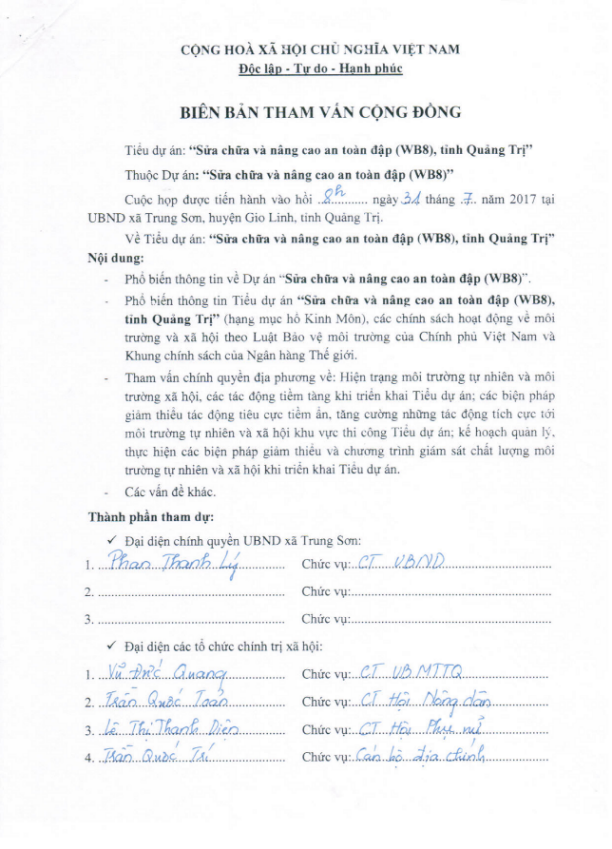 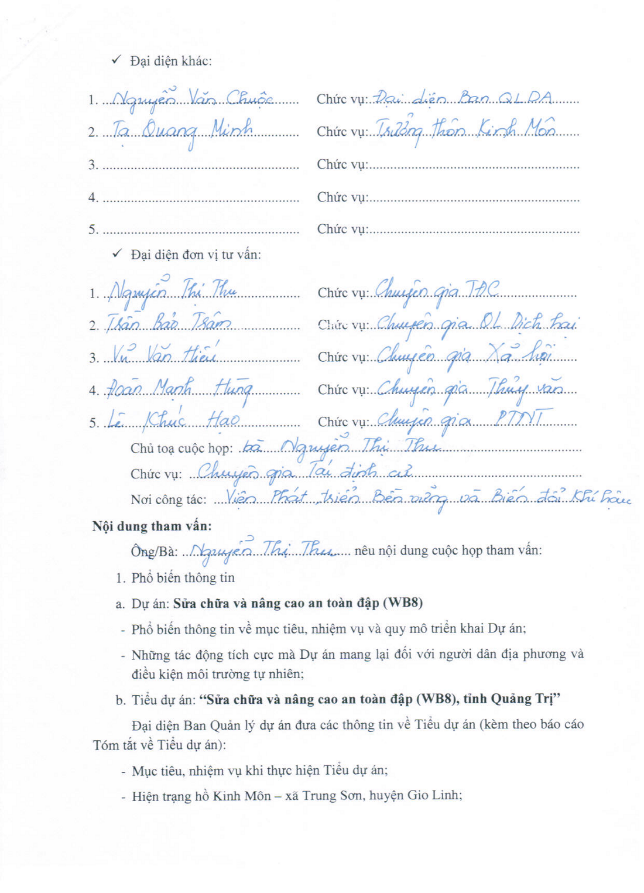 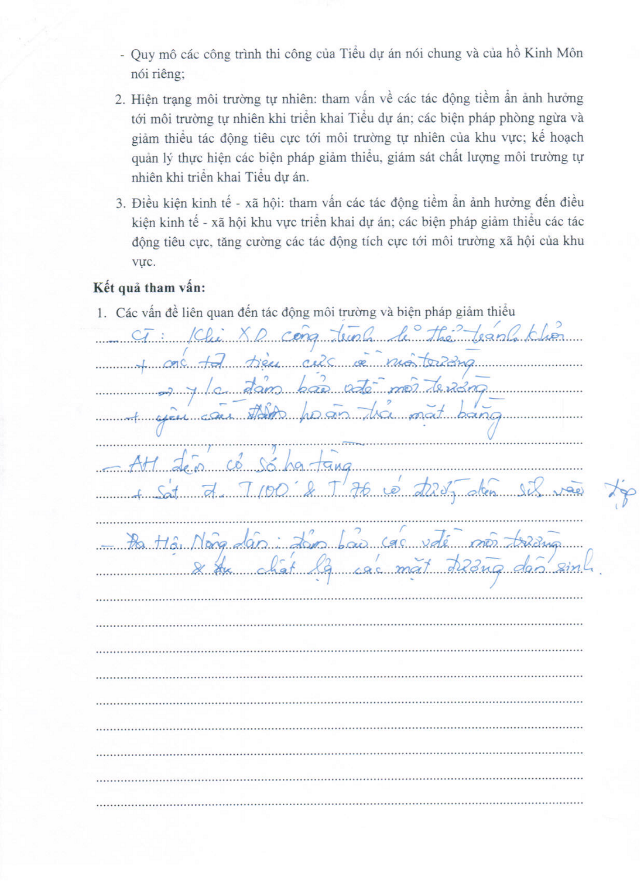 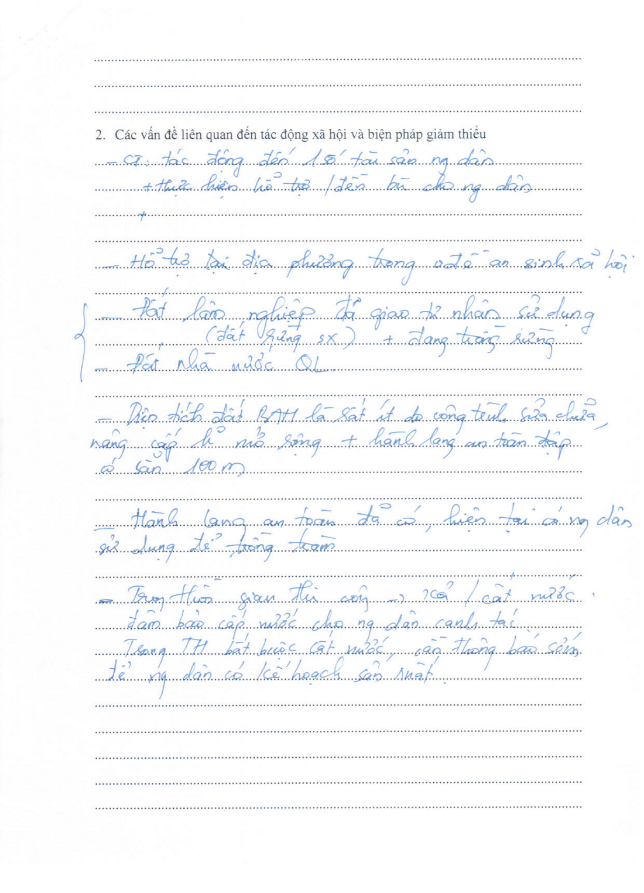 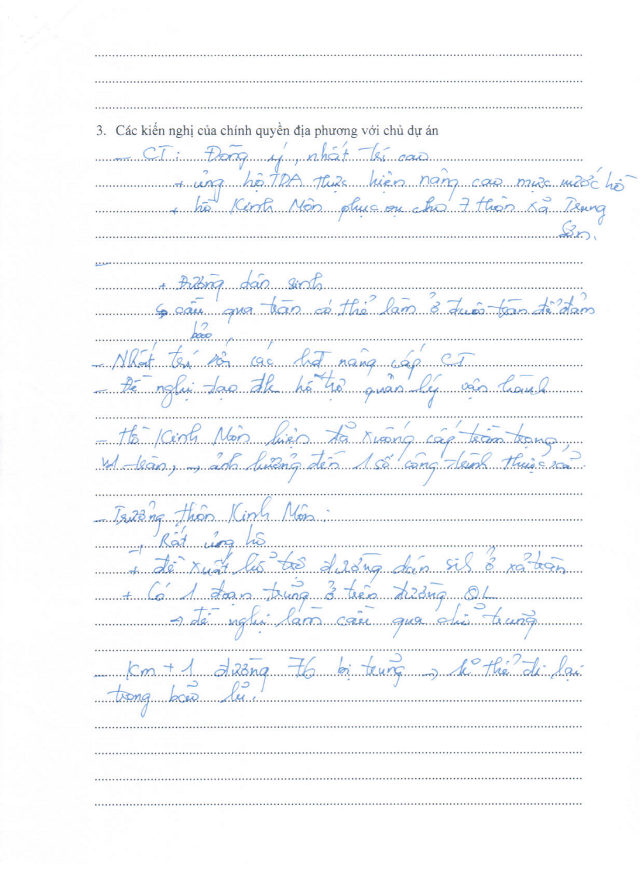 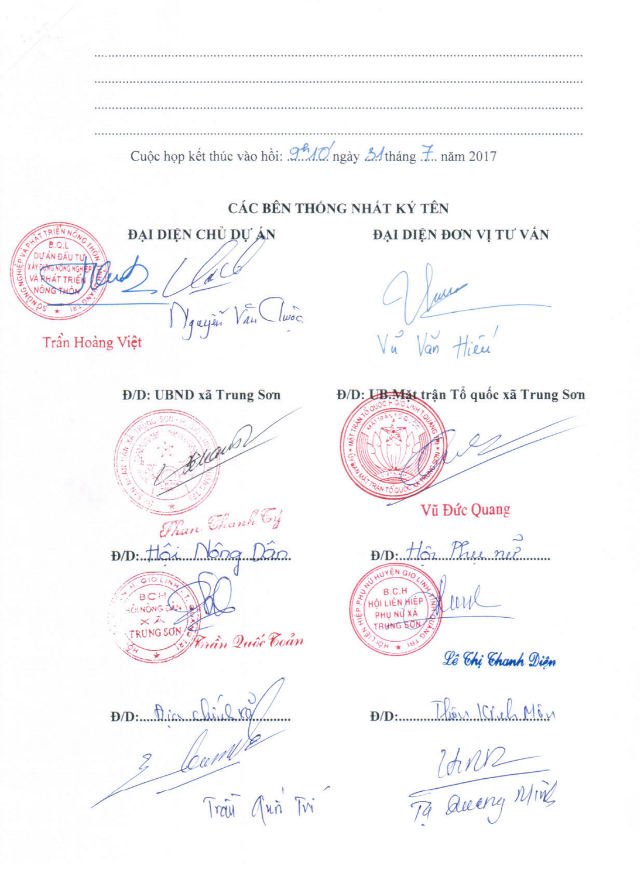 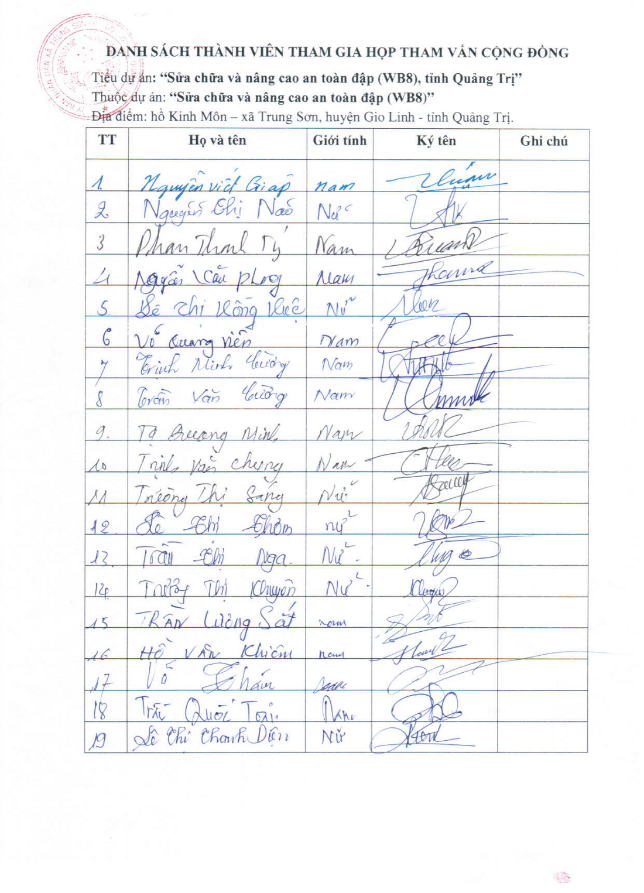 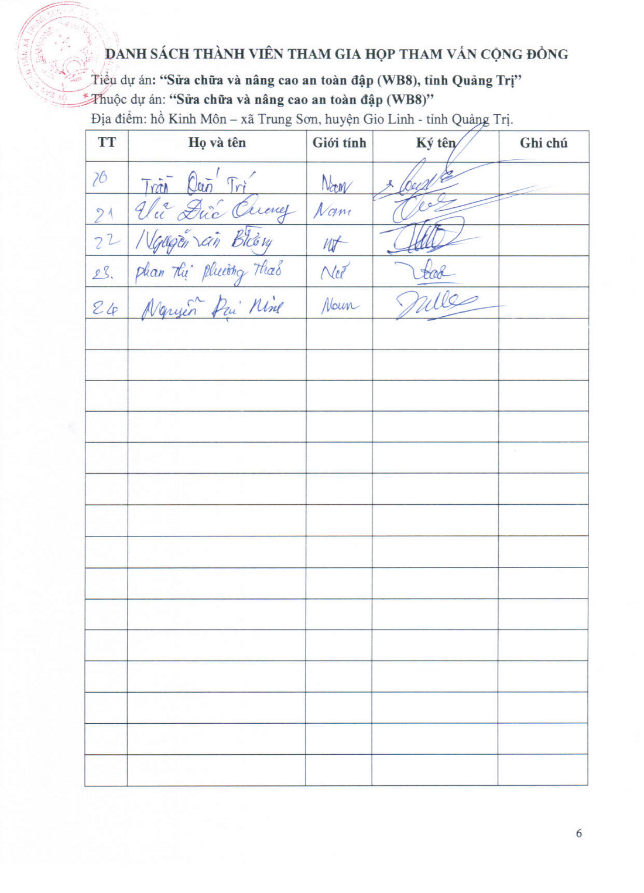 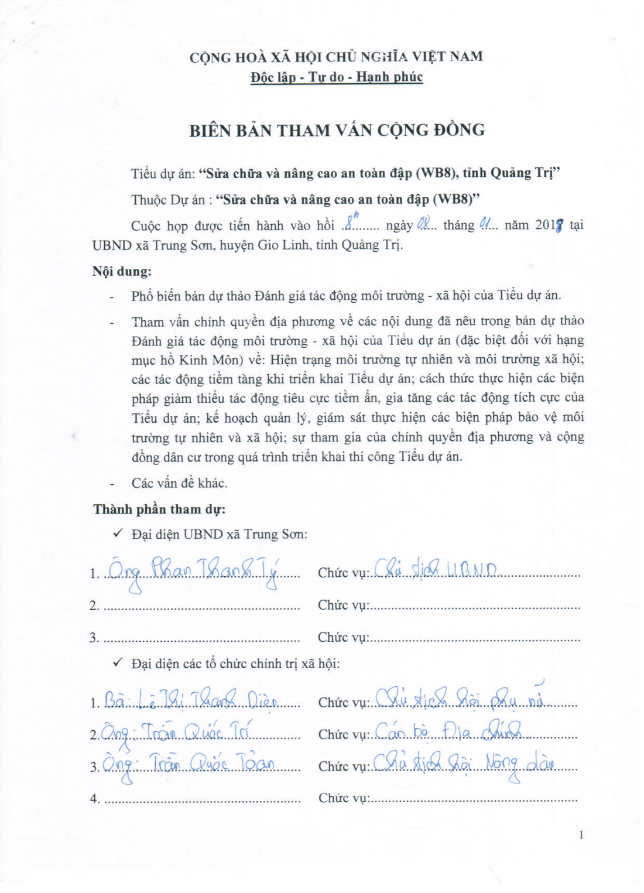 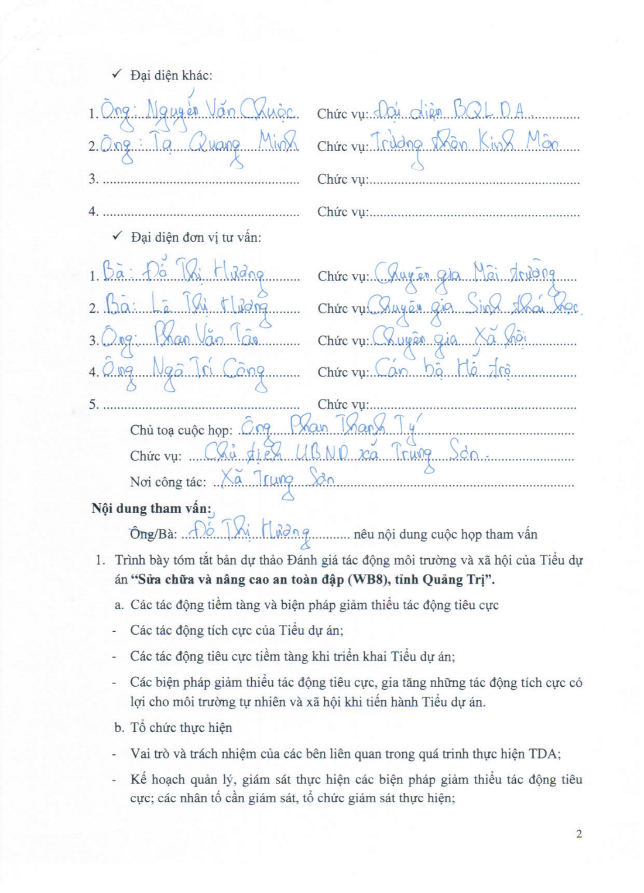 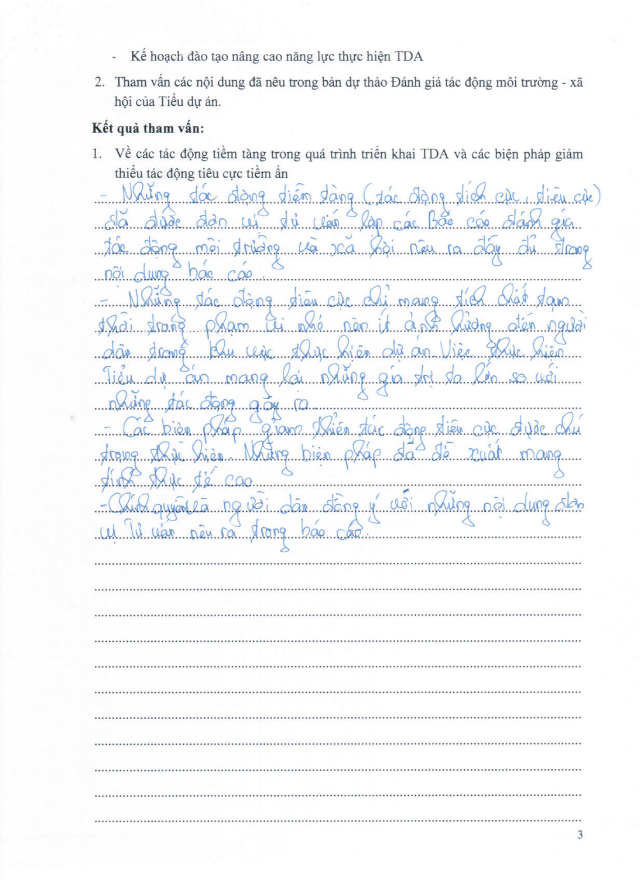 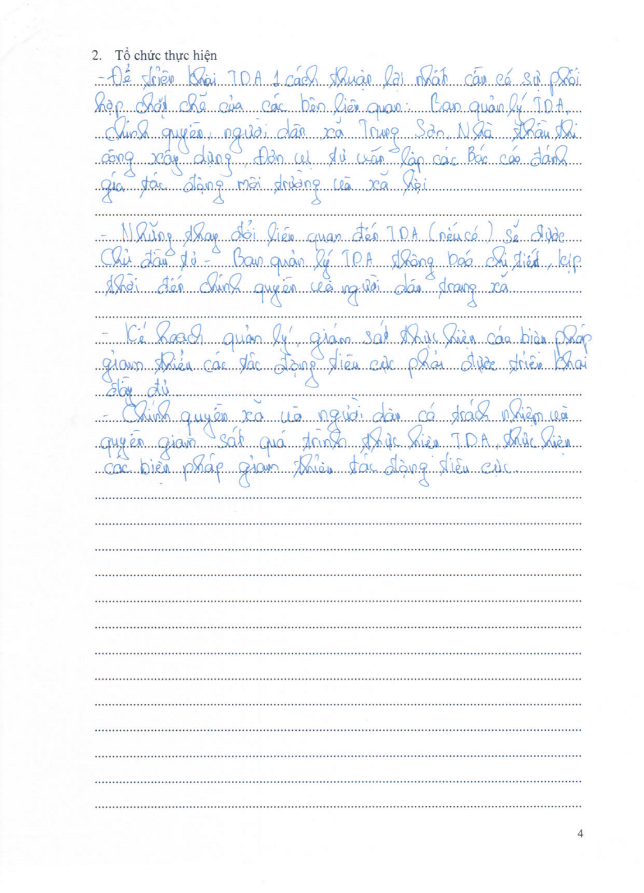 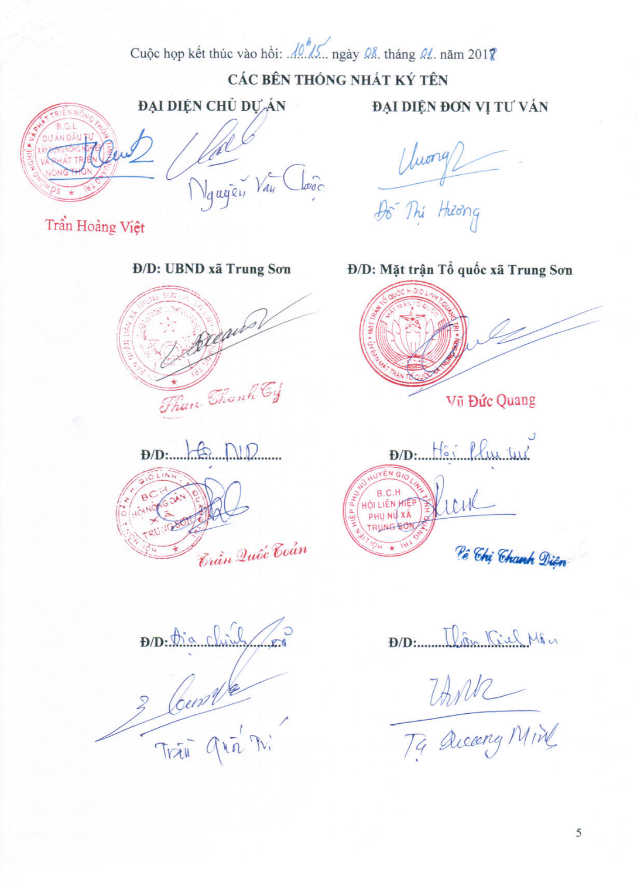 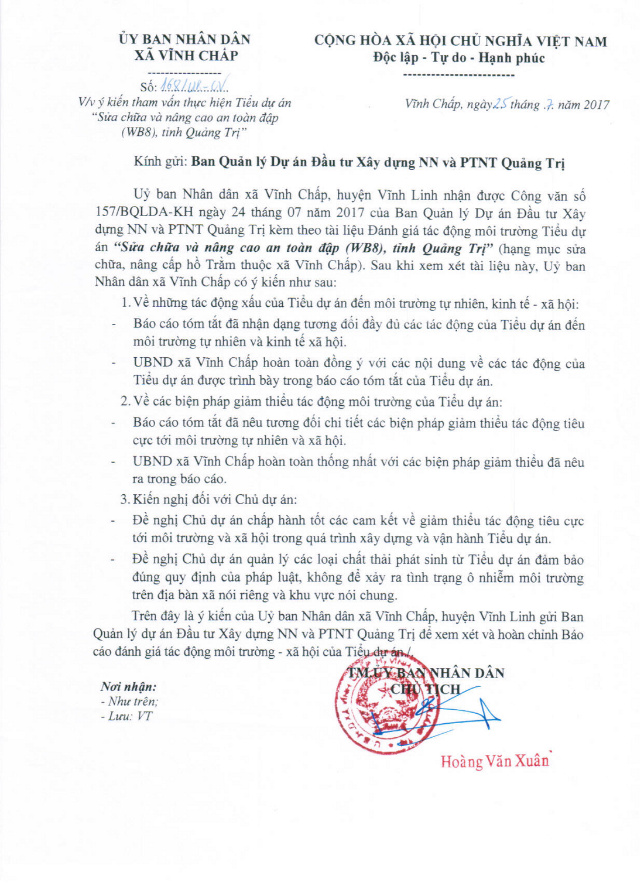 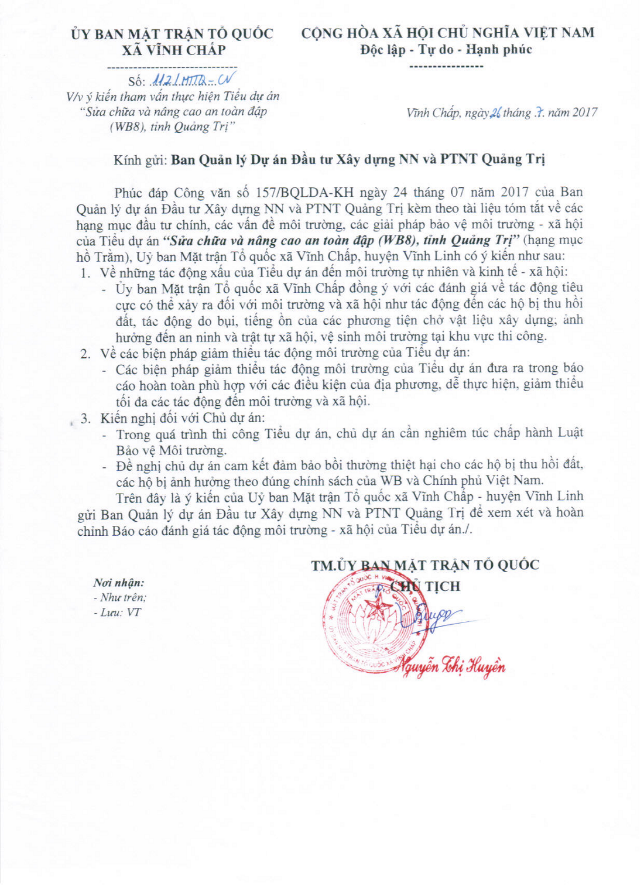 PHỤ LỤC 4: HÌNH ẢNH HIỆN TRẠNG TDA VÀ THAM VẤNKhu vực hồ Kinh Môn - Xã Trung Sơn - huyện Gio LinhKhu vực hồ Khe Muồng - xã Hải Chánh - huyện Hải LăngKhu vực hồ Km6 - phường 4 - thành phố Đông HàKhu vực hồ Cổ Kiềng 2  - xã Vĩnh Khê - huyện Vĩnh LinhKhu vực hồ Khóm 7 - thị trấn Khe Sanh - huyện Hướng HóaKhu vực hồ Trằm - xã Vĩnh Chấp - huyện Vĩnh LinhKhu vực hồ Khe Ná - xã Vĩnh Hòa - huyện Vĩnh LinhKhu vực hồ Khóm 2 - thị trấn Bến Quan - huyện Vĩnh LinhKhu vực hồ Đập Hoi 1, 2 - xã Gio Mỹ - huyện Gio LinhKhu vực hồ Dục Đức - xã Vĩnh Sơn - huyện Vĩnh LinhKhu vực hồ Tân Vĩnh - xã Hướng Tân - huyện Hướng HóaKhu vực hồ Đá Cựa - xã Cam Tuyền - huyện Cam LộPHỤ LỤC 5: SƠ ĐỒ VỊ TRÍ GIÁM SÁT MÔI TRƯỜNG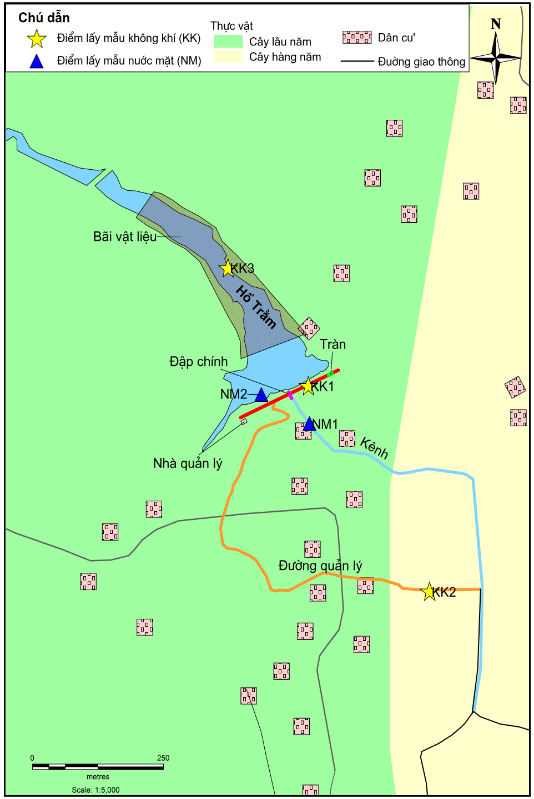 Hình 1: Sơ đồ giám sát chất lượng môi trường khu vực hồ Trằm - giai đoạn xây dựng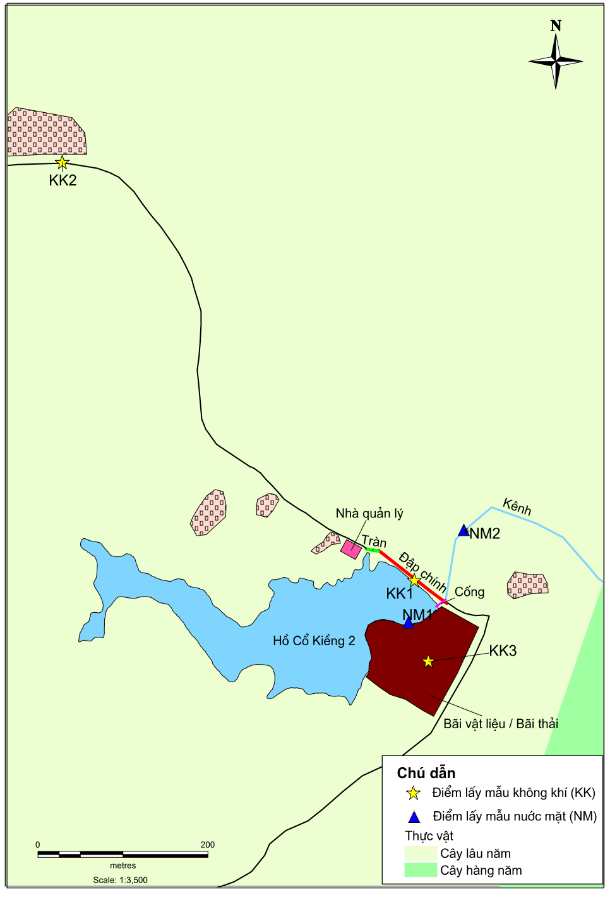 Hình 2: Sơ đồ giám sát chất lượng môi trường khu vực hồ Cổ Kiềng 2 - giai đoạn xây dựng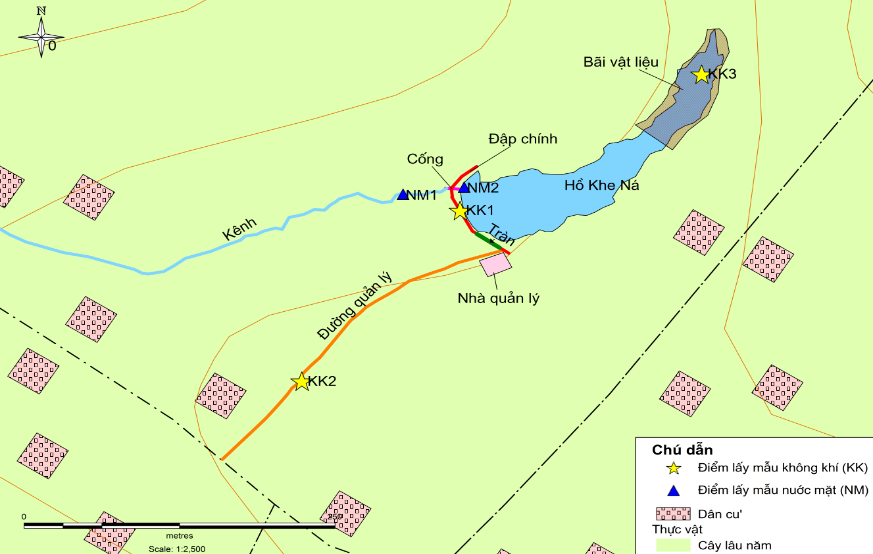 Hình 3: Sơ đồ giám sát chất lượng môi trường khu vực hồ Khe Ná - giai đoạn xây dựng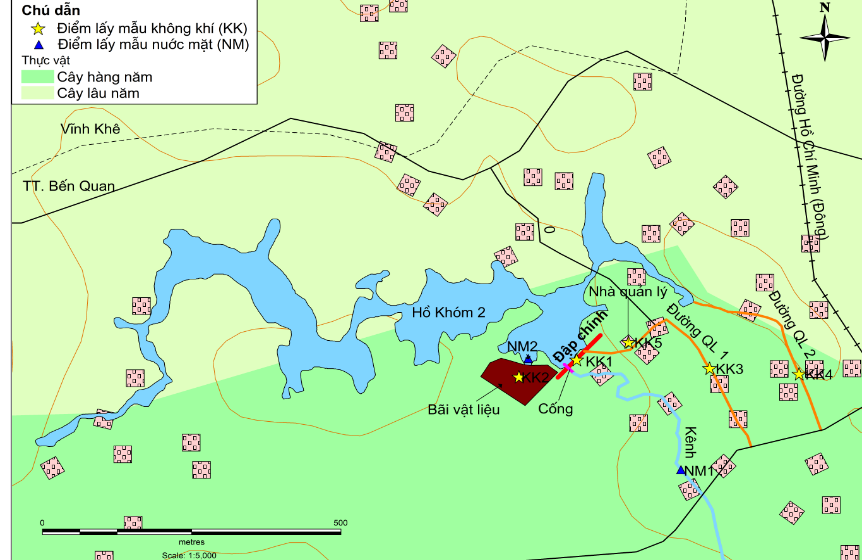 Hình 4: Sơ đồ giám sát chất lượng môi trường khu vực hồ Khóm 2 - giai đoạn xây dựng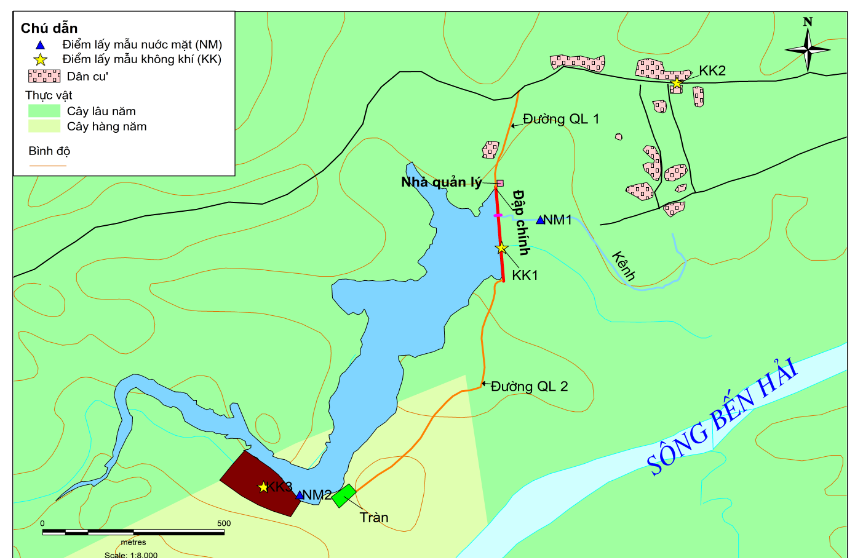 Hình 5: Sơ đồ giám sát chất lượng môi trường khu vực hồ Dục Đức - giai đoạn xây dựng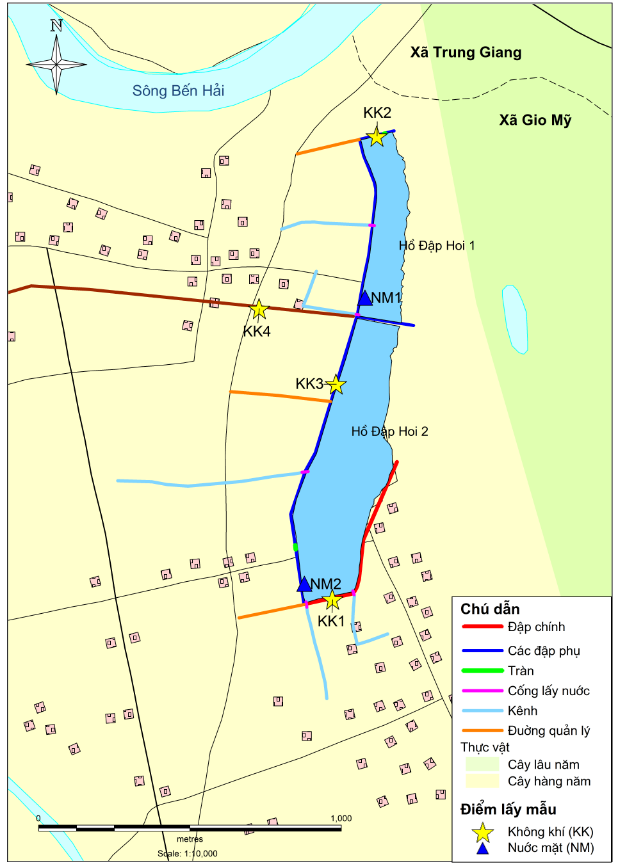 Hình 6: Sơ đồ giám sát chất lượng môi trường khu vực hồ Đập Hoi - giai đoạn xây dựng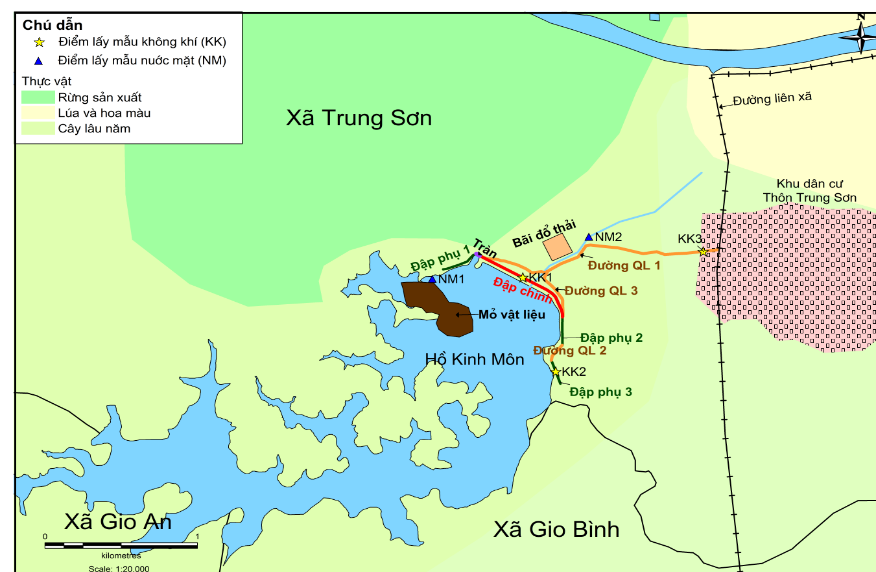 Hình 7: Sơ đồ giám sát chất lượng môi trường khu vực hồ Kinh Môn - giai đoạn xây dựng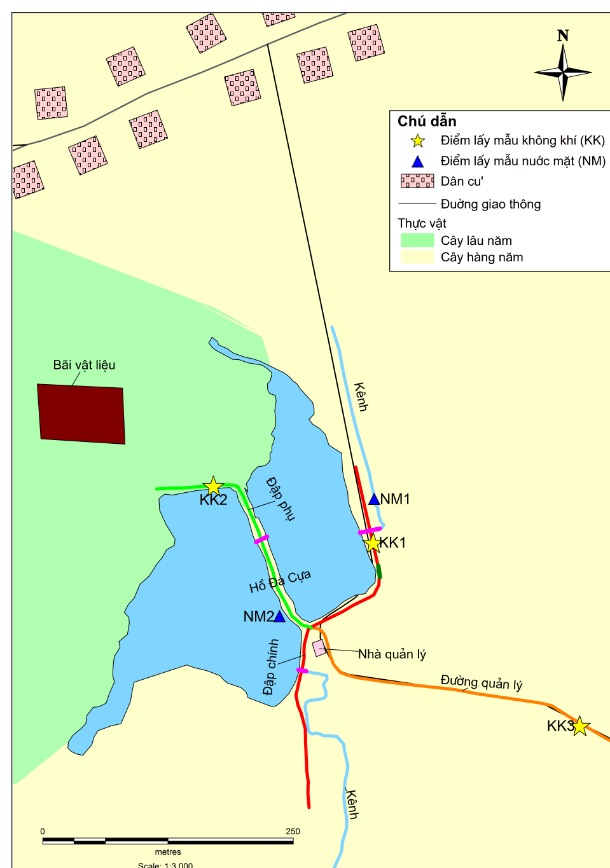 Hình 8: Sơ đồ giám sát chất lượng môi trường khu vực hồ Đá Cựa - giai đoạn xây dựng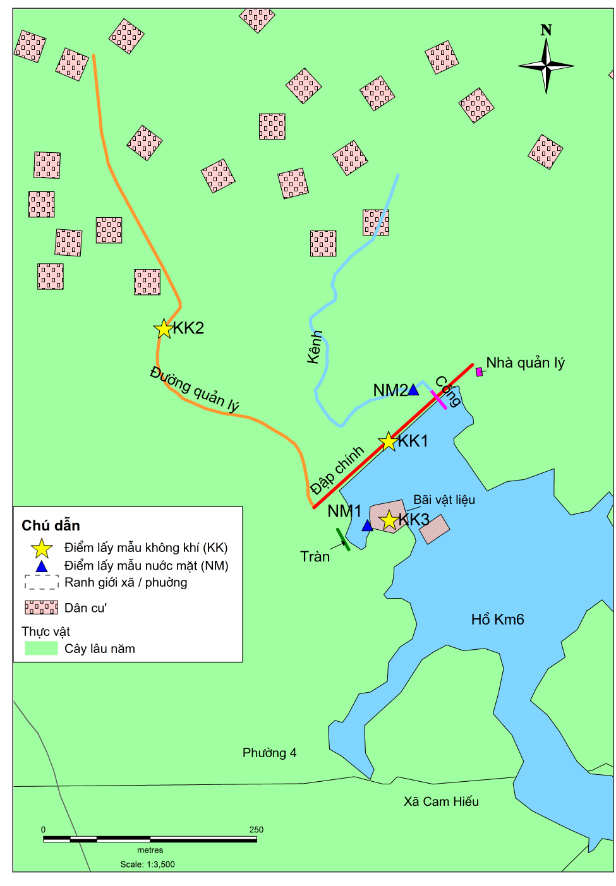 Hình 9: Sơ đồ giám sát chất lượng môi trường khu vực hồ Km6 - giai đoạn xây dựng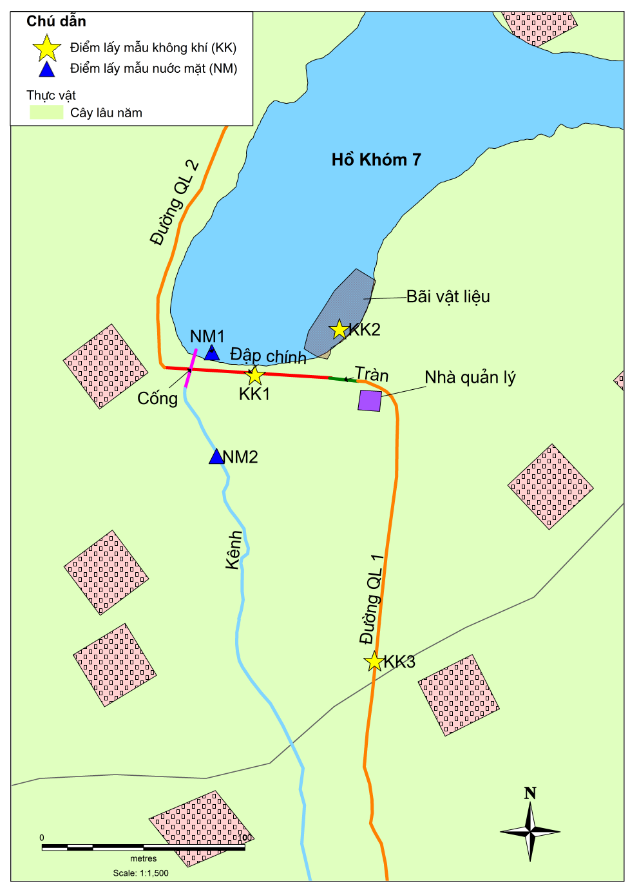 Hình 10: Sơ đồ giám sát chất lượng môi trường khu vực hồ Khóm 7 - giai đoạn xây dựng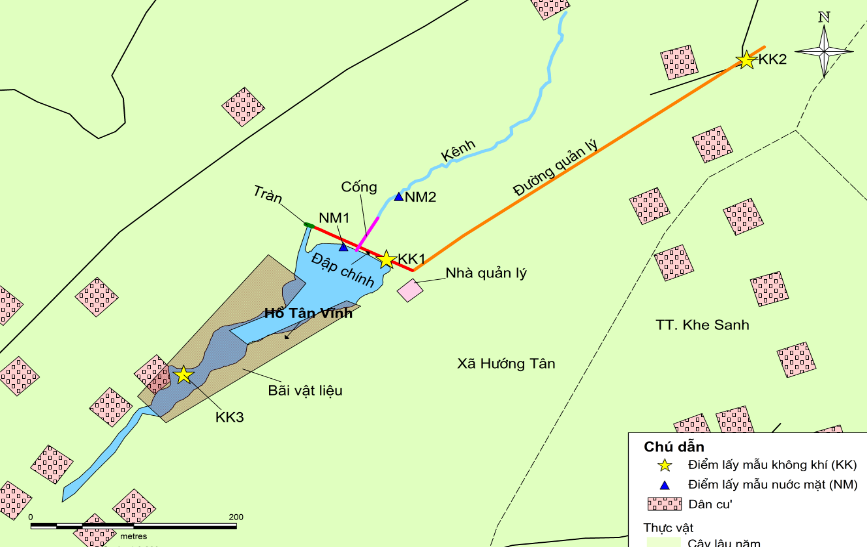 Hình 11: Sơ đồ giám sát chất lượng môi trường khu vực hồ Tân Vĩnh - giai đoạn xây dựng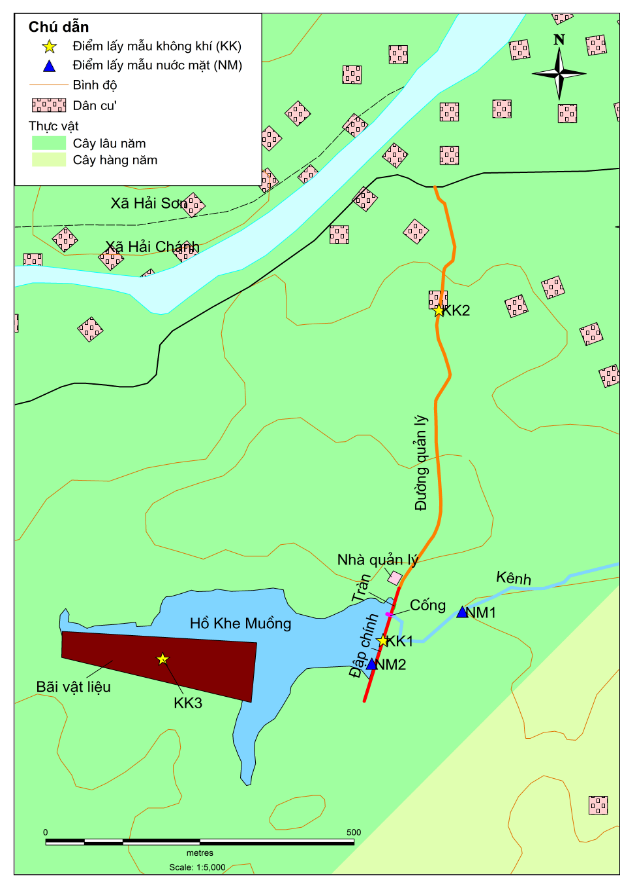 Hình 12: Sơ đồ giám sát chất lượng môi trường khu vực hồ Khe Muồng - giai đoạn xây dựngPHỤ LỤC 6: KẾT QUẢ QUAN TRẮC HIỆN TRẠNG MÔI TRƯỜNGBảng 1: Kết quả hiện trạng chất lượng môi trường không khí và tiếng ồn các hồ thuộc TDANguồn: ISC (thời gian lấy mẫu và phân tích, 31/07/2017)Ghi chú: - QCVN 05:2013/BTNMT: Quy chuẩn kỹ thuật Quốc gia về chất lượng không khí xung quanh.     - (*): QCVN 26:2010/BTNMT: Quy chuẩn kỹ thuật Quốc gia về tiếng ồn; “-“ Không quy định.Bảng 2: Kết quả hiện trạng chất lượng môi trường không khí và tiếng ồn các hồ thuộc TDA (tiếp)Nguồn: ISC (thời gian lấy mẫu và phân tích, 31/07/2017)Ghi chú: -QCVN 05:2013/BTNMT: Quy chuẩn kỹ thuật Quốc gia về chất lượng không khí xung quanh;(*): QCVN 26:2010/BTNMT: Quy chuẩn kỹ thuật Quốc gia về tiếng ồn;  “-“ Không quy địnhBảng 3: Kết quả hiện trạng chất lượng môi trường không khí và tiếng ồn các hồ thuộc TDA (tiếp)Nguồn: ISC (thời gian lấy mẫu và phân tích, 31/07/2017)Ghi chú: -QCVN 05:2013/BTNMT: Quy chuẩn kỹ thuật Quốc gia về chất lượng không khí xung quanh;(*): QCVN 26:2010/BTNMT: Quy chuẩn kỹ thuật Quốc gia về tiếng ồn;  “-“ Không quy định.Bảng 4: Kết quả hiện trạng chất lượng môi trường không khí và tiếng ồn các hồ thuộc TDA (tiếp)Nguồn: ISC (thời gian lấy mẫu và phân tích, 31/07/2017)Ghi chú: -QCVN 05:2013/BTNMT: Quy chuẩn kỹ thuật Quốc gia về chất lượng không khí xung quanh;(*): QCVN 26:2010/BTNMT: Quy chuẩn kỹ thuật Quốc gia về tiếng ồn;  “-“ Không quy định.Bảng 5: Kết quả hiện trạng chất lượng môi trường nước mặt các hồ thuộc TDANguồn: ISC (thời gian lấy mẫu và phân tích, 31/07/2017)Ghi chú: QCVN 08-MT:2015/BTNMT cột B1:Dùng cho mục đích tưới tiêu, thủy lợi hoặc các mục đích sử dụng khác có yêu cầu chất lượng nước tương tự hoặc các mục đích sử dụng như loại B2; - “KPH”: Không phát hiện; - “*” : Vượt giái trị cho phépBảng 6: Kết quả hiện trạng chất lượng môi trường nước mặt các hồ thuộc TDA (tiếp)Nguồn: ISC (thời gian lấy mẫu và phân tích, 31/07/2017)Ghi chú: QCVN 08-MT:2015/BTNMT cột B1:Dùng cho mục đích tưới tiêu, thủy lợi hoặc các mục đích sử dụng khác có yêu cầu chất lượng nước tương tự hoặc các mục đích sử dụng như loại B2; - “KPH”: Không phát hiện; - “*” : Vượt giái trị cho phépBảng 7: Kết quả hiện trạng chất lượng môi trường nước mặt các hồ thuộc TDA (tiếp)Nguồn:ISC (thời gian lấy mẫu và phân tích, 31/07/2017)Ghi chú: - QCVN 08-MT:2015/BTNMT cột B1: Dùng cho mục đích tưới tiêu, thủy lợi hoặc các mục đích sử dụng khác có yêu cầu chất lượng nước tương tự hoặc các mục đích sử dụng như loại B2; - “KPH”: Không phát hiện; - “*” : Vượt giái trị cho phépBảng 8: Kết quả hiện trạng chất lượng môi trường nước ngầm các hồ thuộc khu vực TDANguồn: ISC (thời gian lấy mẫu và phân tích, 31/07/2017)Ghi chú: QCVN 09-MT:2015/BTNMT: Quy chuẩn kỹ thuật quốc gia về chất lượng nước dưới đất; “KPH”: Không phát hiện;Bảng 9: Kết quả hiện trạng chất lượng môi trường nước ngầm các hồ thuộc khu vực TDA (tiếp)Nguồn: ISC (thời gian lấy mẫu và phân tích, 31/07/2017)Ghi chú: QCVN 09-MT:2015/BTNMT: Quy chuẩn kỹ thuật quốc gia về chất lượng nước dưới đất; “KPH”: Không phát hiện;Bảng 10: Kết quả hiện trạng chất lượng môi trường nước ngầm các hồ thuộc khu vực TDA (tiếp)Nguồn:ISC (thời gian lấy mẫu và phân tích, 31/07/2017)Ghi chú: QCVN 09-MT:2015/BTNMT: Quy chuẩn kỹ thuật quốc gia về chất lượng nước dưới đất; “KPH”: Không phát hiện;Bảng 11: Kết quả phân tích chất lượng đất khu vực các hồ thuộc TDANguồn: ISC (thời gian lấy mẫu và phân tích, 31/07/2017)Ghi chú:QCVN 03-MT:2015/BTNMT: Quy chuẩn kỹ thuật quốc gia về giới hạn cho phép của một số kim loại nặng trong đất; “KPH”: Không phát hiện.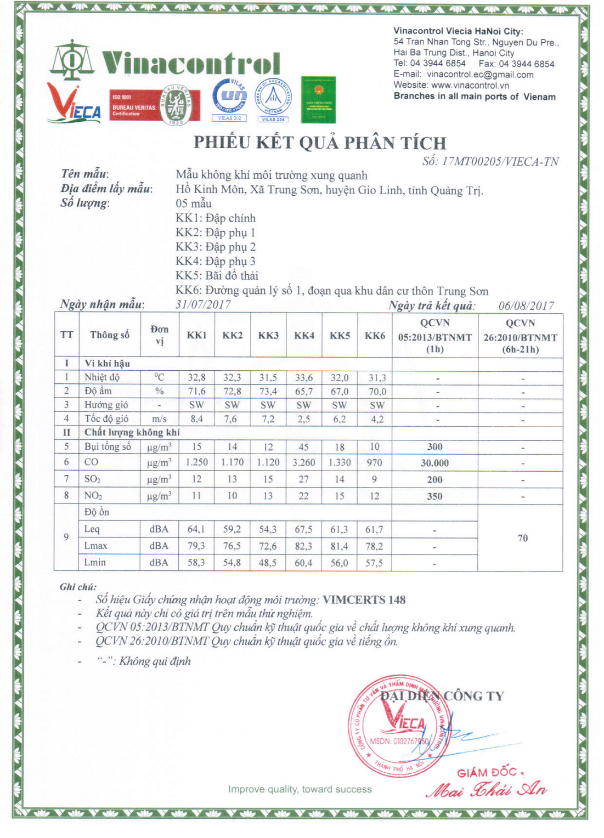 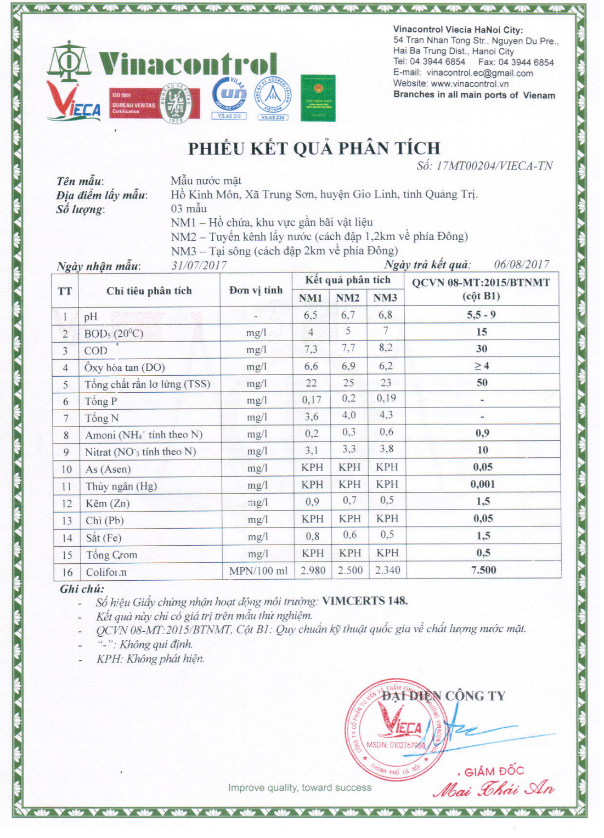 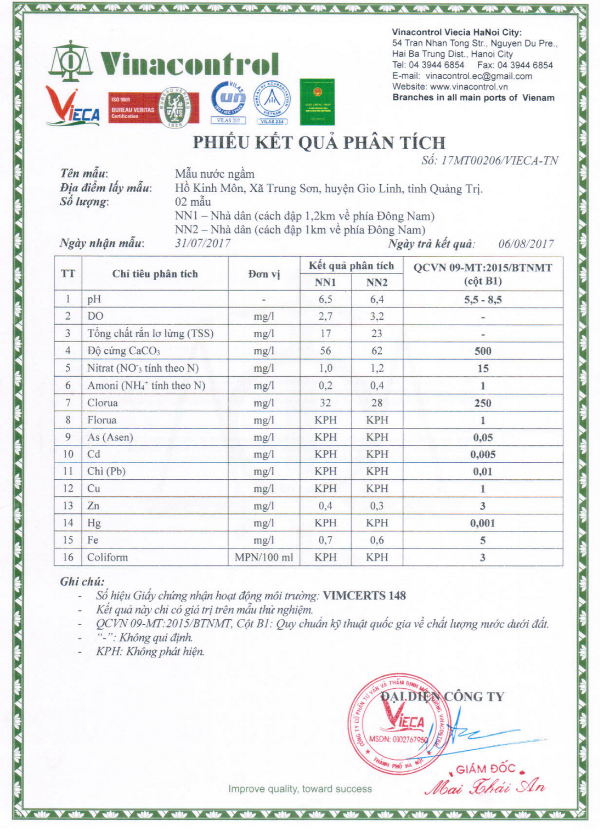 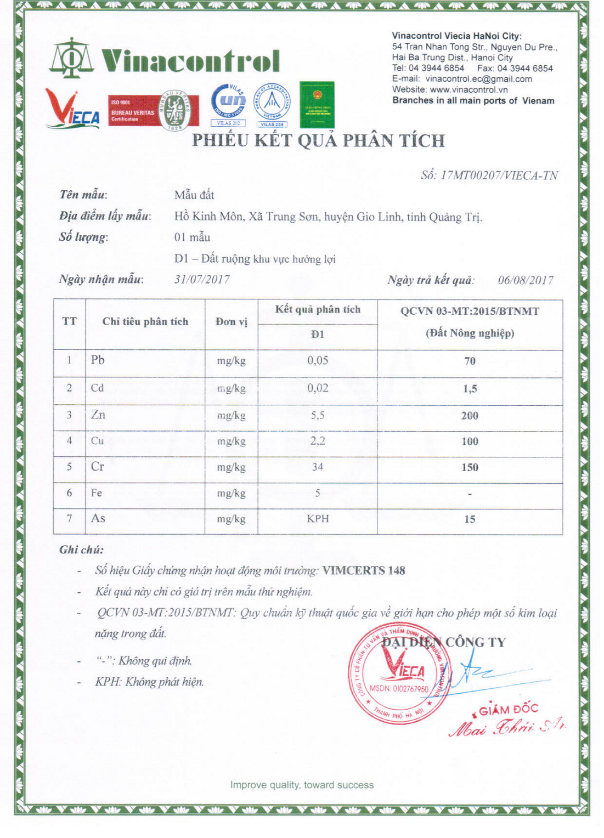 ĐẠI DIỆN CHỦ ĐẦU TƯBAN QUẢN LÝ DỰ ÁN ĐẦU TƯ XÂY DỰNG CÁC CÔNG TRÌNH NÔNG NGHIỆP VÀ PHÁT TRIỂN NÔNG THÔN QUẢNG TRỊĐẠI DIỆN ĐƠN VỊ TƯ VẤNVIỆN PHÁT TRIỂN BỀN VỮNG VÀ BIẾN ĐỔI KHÍ HẬUBAHBị ảnh hưởngBC Báo cáoBC KH Báo cáo kế hoạchBGSCĐBan giám sát cộng đồngBQLTDABan quản lý Tiểu dự ánBVMTBảo vệ môi trường BYTBộ Y tếCITESCông ước quốc tế về buôn bán động vật hoang dãCPOBan Quản lý Trung ương các Dự án Thủy lợiDARDSở Nông nghiệp và Phát triển Nông thônDRASIPDự ản Cải tạo và Nâng cao An toàn đậpDSRPHội đồng Thẩm định An toàn đập Quốc giaĐTMĐánh giá Tác động Môi trườngECOPsQui tắc môi trường thực tiễnEIAĐánh giá Tác động Môi trường (viết tắt của tiếng anh)ESMF Khung Quản lý Môi trường Xã hội (viết tắt của tiếng anh)EMPKế hoạch Quản lý Môi trường (viết tắt của tiếng anh)ESIAĐánh giá Tác động Môi trường xã hội (viết tắt của tiếng anh)ESMoPKế hoạch Giám sát Môi trường và Xã hội (viết tắt của tiếng Anh)ESMPKế hoạch Quản lý Môi trường và Xã hội (viết tắt của tiếng Anh)GPMBGiải phóng mặt bằngKH Kế hoạchMARDBộ Nông nghiệp và Phát triển Nông thôn (viết tắt của tiếng Anh)MCMTriệu mét khốiMoITBộ Công thương (viết tắt của tiếng anh)MoNREBộ Tài nguyên và Môi trường (viết tắt của tiếng anh)MTXH hoặc MT-XHMôi trường và Xã hộiNĐ-CPNghị định của Chính phủNĐNghị địnhNHTGNgân hàng Thế giớiNN&PTNTNông nghiệp và Phát triển Nông thônNTTSNuôi trồng Thủy sảnO&MBảo trì và Theo dõiOP/BPCác chính sách của Ngân hàng Thế giớiPMUĐơn vị Quản lý Dự ánPoEHội đồng các Chuyên gia Quốc tếPPMU Ban Quản lý Dự án TỉnhPSCBan chỉ đạo Dự ánQCVN Qui chuẩn Việt namQĐ-BTNMTQuyết định của Bộ Tài nguyên và Môi trườngQĐ-BYTQuyết định của Bộ Y tếQĐ-TTgQuyết định của Thủ tướng Chính PhủQHQuốc HộiQLDAQuản lý Dự ánQLMT Quản lý Môi trườngTDA Tiểu dự ánTĐCTái định cưTN&MT hoặc TNMTTài Nguyên và Môi trườngTOR Bản tham chiếu của Dự ánTT-BTNMTThông tư của Bộ Tài nguyên và Môi trườngUBMTTQỦy ban mặt trận Tổ quốcUBNDỦy ban nhân dânVB Văn bảnVHTTDLVăn hóa Thông tin Du lịchVP UBND Văn phòng Ủy ban nhân dânWBNgân hàng Thế giới (Tiếng Anh)WHOTổ chức Y tế thế giớiWUA Hiệp hội sử dụng nướcTTHọ và tênHọc hàm, học vị/ Chức danhChuyên ngành đào tạoNội dung phụ trách trong quá trình lập ESIAIĐại diện Chủ đầu tư - Ban QLDA ĐTXD các công trình Nông nghiệp và Phát triển nông thônĐại diện Chủ đầu tư - Ban QLDA ĐTXD các công trình Nông nghiệp và Phát triển nông thônĐại diện Chủ đầu tư - Ban QLDA ĐTXD các công trình Nông nghiệp và Phát triển nông thônĐại diện Chủ đầu tư - Ban QLDA ĐTXD các công trình Nông nghiệp và Phát triển nông thôn1Nguyễn Thanh BìnhGiám đốc Ban/ Kỹ sưXây dựng Thủy lợi - thủy điệnPhối hợp chủ trì thực hiện báo cáo2Phan ÁnhChuyên viên/ Kỹ sưXây dựng Thủy lợi - thủy điệnTham gia quá trình điều tra khảo sát, tham vấn tại UBND 12 xã thực hiện TDA; cung cấp càc tài liệu liên quan đến TDAIIĐại diện Đơn vị Tư vấn - Viện Phát triển bền vững và Biến đổi khí hậuĐại diện Đơn vị Tư vấn - Viện Phát triển bền vững và Biến đổi khí hậuĐại diện Đơn vị Tư vấn - Viện Phát triển bền vững và Biến đổi khí hậuĐại diện Đơn vị Tư vấn - Viện Phát triển bền vững và Biến đổi khí hậu1Nguyễn Mạnh KhảiPGS.TSKhoa học Môi trườngQuản lý chung nhóm lập báo cáo ESIA cho TDA2Đỗ Thị HươngThạc sỹKhoa học    môi trườngTổng hợp thông tin, đánh giá dự báo các tác động, rủi ro sự cố trong giai đoạn chuẩn bị, thi công xây dựng và vận hành3Phan Ban MaiThạc sỹKhoa học    môi trườngTổng hợp thông tin, đề xuất các biện pháp phòng ngừa, giảm thiểu các tác động và phòng ngừa, ứng phó với các rủi ro sự cố4Đồng Thuỳ LinhThạc sỹKhoa học    môi trườngTổng hợp thông tin đề xuất chương trình quản lý và giám sát môi trường khi dự án thi công và vận hành5Mai Thái AnThạc sỹSinh tháiTổng hợp thông tin về hệ sinh thái tự nhiên (đồng ruộng, rừng…) khu vực TDA6Hà Trọng NgọcThạc sỹThuỷ vănTổng hợp thông tin về điều kiện môi trường tự nhiên, khí tượng thủy văn và hiện trạng chất lượng các thành phần môi trường khu vực thực hiện Tiểu dự án7Nguyễn Thuỳ DươngThạc sỹQuan hệ quốc tếPhân tích, xử lý các nguồn số liệu thu thập8Lê Thị Thanh HoaThạc sỹKhoa học    môi trườngHỗ trợ tổng hợp các thông tin chung về dự án, tiểu dự án, mối liên hệ với các dự án, quy hoạch phát triển chung của tỉnh;Tổng hợp các văn bản pháp luật và kỹ thuật của việc lập ESIA, các phương pháp sử dụng trong ESIA;Tổ chức tham vấn chính quyền địa phương và các hộ dân xung quanh khu vực thực hiện Tiểu dự án.9Ngô Trí CôngThạc sỹQuản lý       môi trườngHỗ trợ tổng hợp các thông tin chung về dự án, tiểu dự án, mối liên hệ với các dự án, quy hoạch phát triển chung của tỉnh;Tổng hợp các văn bản pháp luật và kỹ thuật của việc lập ESIA, các phương pháp sử dụng trong ESIA;Tổ chức tham vấn chính quyền địa phương và các hộ dân xung quanh khu vực thực hiện Tiểu dự án.STTHuyện/thành phốXã/phường/thị trấnCông trìnhHuyện Vĩnh LinhXã Vĩnh ChấpHồ TrằmHuyện Vĩnh LinhXã Vĩnh KhêHồ Cổ Kiềng 2Huyện Vĩnh LinhXã Vĩnh HòaHồ Khe NáHuyện Vĩnh LinhThị trấn Bến QuanHồ Khóm 2Huyện Vĩnh LinhXã Vĩnh SơnHồ Dục ĐứcHuyện Gio LinhXã Gio MỹHồ Đập Hoi 1, 2Huyện Gio LinhXã Trung SơnHồ Kinh MônHuyện Cam LộXã Cam TuyềnHồ Đá CựaThành phố Đông HàPhường 4Hồ Km6Huyện Hướng HóaXã Hướng TânHồ Tân VĩnhHuyện Hướng HóaThị trấn Khe SanhHồ Khóm 7Huyện Hải LăngXã Hải ChánhHồ Khe MuồngTên hồ chứaHệ tọa độ VN 2000, kinh tuyến trục 105000’, múi chiếu 60Hệ tọa độ VN 2000, kinh tuyến trục 105000’, múi chiếu 60Tên hồ chứaHệ tọa độ VN 2000, kinh tuyến trục 105000’, múi chiếu 60Hệ tọa độ VN 2000, kinh tuyến trục 105000’, múi chiếu 60Tên hồ chứaX (m)Y (m)Tên hồ chứaX (m)Y (m)Hồ Trằm1.892.995708.220Hồ Kinh Môn1.875.145714.963Hồ Cổ Kiềng 21.888.486698.762Hồ Đá CựaHồ Đá CựaHồ Đá CựaHồ Khe Ná1.885.455717.257Hồ 11.861.341711.577Hồ Khóm 21.883.083701.595Hồ 21.861.199711.469Hồ Dục Đức1.878.282712.109Hồ Km61.858.503719.021Hồ Đập HoiHồ Đập HoiHồ Đập HoiHồ Tân Vĩnh1.842.521682.259Hồ Đập Hoi 11.878.485723.986Hồ Khóm 71.841.717682.107Hồ Đập Hoi 21.877.714723.864Hồ Khe Muồng1.838.012743.759TTKhu vực    thực hiện TDAMối tương quan của khu vực thực hiện TDA đối với các đối tượng xung quanhMối tương quan của khu vực thực hiện TDA đối với các đối tượng xung quanhMối tương quan của khu vực thực hiện TDA đối với các đối tượng xung quanhMối tương quan của khu vực thực hiện TDA đối với các đối tượng xung quanhMối tương quan của khu vực thực hiện TDA đối với các đối tượng xung quanhTTKhu vực    thực hiện TDAGiao thôngThủy vănKhu dân cưCơ sở sản xuất, kinh doanh, dịch vụCông trình      văn hóa, tôn giáoHồ Kinh MônPhía Đông: cách Tỉnh lộ 76: 1km; Quốc lộ 1A: 4,7kmPhía Tây: cách đường mòn Hồ Chí Minh (QL15) khoảng 4 km.Phía Nam: Tỉnh lộ 75, 76 cách hồ khoảng 2,7kmPhía Bắc: cách Tỉnh lộ 7 khoảng 12km.Cách 3km về phía Nam có hồ Hà Thượng và 7 km về phía Nam có hồ Trúc Kinh.Phía Bắc: cách hồ khoảng 2 km có sông Hiền Lương, 3km có hồ Dục Đức.Xung quanh hồ có một số ao nuôi cá của người dân, ao gần nhất cách hồ khoảng 300m về phía Đông.Khu dân cư gần nhất cách hồ về phía Đông khoảng 400m.Khu dân cư gần nhất cách hồ về phía Nam khoảng 200mPhía Bắc cách hồ khoảng 100m có cửa hàng vật liệu xây dựng doanh nghiệp tư nhân Ni Na TrầnXung quanh hồ không có các công trình văn hoá, tôn giáo.Hồ Khe MuồngPhía Đông: QL1A cách hồ khoảng 2,5km, cách hồ 700m có đường liên thôn xóm Trong.Cách 500m về phía Tây có sông Thạch Hãn.Khu dân cư gần nhất cách hồ về phía Bắc khoảng 150m.Xung quanh hồ không có cơ sở sản xuất, kinh doanh, dịch vụ.Xung quanh hồ không có các công trình văn hoá, tôn giáo.Hồ Km6Phía Đông: cách hồ 3,7 km có QL9B, cách khoảng 5,5km có  QL1A.Phía Tây và Nam: cách hồ khoảng 800m có QL9D.Phía Bắc: cách hồ khoảng 400m có QL 9.Phía Đông: cách hồ khoảng 1,7 km về phía Đông có Hồ Khe Mây.Khu dân cư gần nhất (thuộc TP. Đông Hà) cách hồ về phía Bắc khoảng 40m.Nhà máy xi măng Quảng Trị cách hồ khoảng 700m về phía Tây Bắc.Công ty CP Gạch ngói Quảng Trị cách hồ khoảng 700m về phía Nam.Xung quanh hồ không có các công trình văn hoá, tôn giáo.Hồ Cổ Kiềng 2Phía Tây: QL15 cách hồ khoảng 800m.Phía Đông: cách 2,3km có hồ Bảo Đài.Phía Bắc: cách 2km có Hồ An MãDân cư nằm dải rác xung quanh hồ.Khu dân cư gần nhất cách hồ 5÷10mUBND xã, Bưu điện xã Vĩnh Khê cách hồ khoảng 500m về phía Bắc.Xung quanh hồ không có các công trình văn hoá, tôn giáo.Hồ Khóm 7Phía Đông: QL15 cách hồ khoảng 700m.Có một số ao nuôi trồng thủy sản phía hạ  lưu hồ, ao gần nhất cách hồ khoảng 70m.Xung quanh hồ không có dân cư sinh sống. Xung quanh hồ không có cơ sở sản xuất, kinh doanh, dịch vụ.Xung quanh hồ không có các công trình văn hoá, tôn giáo.Hồ TrằmPhía Đông: QL 1A cách hồ khoảng 1km.Phía Nam: cách hồ khoảng 4km có tỉnh lộ 7.Xung quanh hồ có một số ao nuôi cá của người dân.Cách hồ khoảng 400m về phía Đông có mương dẫn nước cho khu vực đồng ruộng trên địa bàn.Khu dân cư gần nhất cách hồ về phía Đông Nam khoảng 300m.Xung quanh hồ không có cơ sở sản xuất, kinh doanh, dịch vụ.Xung quanh hồ không có các công trình văn hoá, tôn giáo.Hồ Khe NáPhía Tây: QL 1A cách hồ khoảng 1,2 km.Phía Bắc: Tỉnh lộ 573 cách hồ khoảng 3km.Phía Bắc có hồ Khe Đá.Khu dân cư gần nhất cách hồ khoảng 200m (thuộc Thôn Đơn Duệ).Xung quanh hồ không có cơ sở sản xuất, kinh doanh, dịch vụ.Xung quanh hồ không có các công trình văn hoá, tôn giáo.Hồ Khóm 2Phía Đông: cách hồ khoảng 200m có QL15.Phía Nam:  cách hồ khoảng 300m có TL7.Phía Đông: hồ La Ngà cách 3km.Khu dân cư thôn Khóm 2 (hộ dân gần nhất cách hồ 60m)THCS TT. Bến Quan cách hồ khoảng 200m về phía Nam.Xung quanh hồ không có các công trình văn hoá, tôn giáo.Hồ Đập Hoi 1 và Đập Hoi 2Phía Đông: tỉnh lộ 573 cách hồ khoảng 2km.Phía Tây: QL 1A cách hồ khoảng 5km.Xung quanh khu vực ven hồ có một số ao nuôi cá của người dân.Có khoảng 4 hộ dân sinh sống sát ven hồ. Hộ dân sinh sống gần nhất cách hồ khoảng 50 ÷ 100m.Xung quanh hồ không có cơ sở sản xuất, kinh doanh, dịch vụ.Khu vực phía Đông có một số lăng mộ cách hồ khoảng 5 ÷ 10m (bên phía cồn cát).Hồ Dục ĐứcPhía Đông: có QL1A cách hồ khoảng 6km.Phía Tây: có QL15 cách hồ khoảng 6km.Phía Nam: cách hồ khoảng 6km có tỉnh lộ TL75, TL76.Phía Bắc: cách hồ khoảng 9km có TL 7.Phía Nam: cách hồ khoảng 3km có hồ Kinh Môn.Có 01 hộ dân (thôn Dục Đức) sống gần khu vực hồ (cách 100m về phía Bắc)Xung quanh hồ không có cơ sở sản xuất, kinh doanh, dịch vụ.Xung quanh hồ không có các công trình văn hoá, tôn giáo.Hồ Tân VĩnhCách QL 15 khoảng 500m.Có một số ao nuôi trồng thủy sản phía hạ lưu hồ, ao gần nhất cách hồ khoảng 90m.Xung quanh hồ không có dân cư sinh sống. UBND xã Hướng Tân cách hồ khoảng 500m về phía Đông.Xung quanh hồ không có các công trình văn hoá, tôn giáo.Hồ Đá CựaPhía Đông: QL 15 cách hồ khoảng 1,6km.Phía Nam: QL 9 cách hồ khoảng 2km.Cách 5km về phía Tây có hồ Đá Mài.Xung quanh hồ có một số ao nuôi cá.Khu dân cư gần nhất cách hồ khoảng 65m.Xung quanh hồ không có cơ sở sản xuất, kinh doanh, dịch vụ.Xung quanh hồ không có các công trình văn hoá, tôn giáo.TTHạng mụcQuy mô nâng cấp, sửa chữaHồ TrằmHồ TrằmHồDung tích hữu ích: 0,2 x 106 m3Đập chínhGia cố mặt đập: Cao trình đỉnh đập hiện trạng từ +11,83m ÷ +13,02m, qua tính toán điều tiết cho thấy cao trình đỉnh đập không đảm bảo an toàn, cần mở rộng tràn xả lũ & xây dựng tường chắn sóng.Chiều rộng đỉnh đập hiện trạng Bht= 3÷4m. Theo QCVN 04-05-2012-BNNPTNT: đối với đập cấp IV, chọn B=5,0m.Gia cố đỉnh đập BTXM M250 dày 20cm, mặt đập tạo dốc 3% về phía hạ lưu, dưới lót bạt tái sinh và cứ một nguyên đơn 4,8m bố trí một khe lún.Phía hạ lưu bố trí gờ chắn bánh BT M200, kích thước 20x20x120cm và cách 40cm bố trí một cấu kiện.Gia cố mái thượng lưu: Hệ số mái thượng lưu hiện trạng m=1,5÷2,0, qua tính toán kiểm tra thì hệ số mái thượng lưu cần điều chỉnh lại m=2,5; Đắp áp trúc mái thượng lưu đập theo hệ số mái thiết kế m=2,5; Gia cố toàn bộ mái thượng lưu bằng đá lát dày 30cm, dưới đệm dăm dày 15cm, cát đệm dày 15cm, trong khung dầm giằng BTCT M250, kích thước 20x60cm.Gia cố mái hạ lưu: Đắp áp trúc mái hạ lưu đập theo hệ số mái thiết kế m=2,0; Mái hạ lưu đắp đất màu dày 10cm và trồng cỏ; Dọc đỉnh mái hạ lưu phía sau gờ chắn bánh xây đá học dày 20cm theo chiều xiên của mái 1m; Dọc chân mái hạ lưu bố trí vật thoát nước kiểu áp mái bằng đá hộc lát khan dày 30cm, dưới đệm dăm dày 20cm, cát lọc dày 20cm theo chiều xiên của mái lê đến cao trình +8,65mTràn xả lũThiết kế mới tràn xả lũ tại vị trí tràn hiện trạng; Tràn BTCT M300, chảy tự do; Bề rộng 02 khoang x 4m/khoang = 8,0m; Cao trình ngưỡng tràn +10,30m.Cống lấy nướcThiết kế mới toàn bộ cống lấy nước tại vị trí cống hiện trạng; Cống thép tròn D=400mm, bọc BTCT M300 đóng mở bằng van đĩa ở hạ lưu cống; Cửa vào cửa ra cống cống bằng BTCT M300. Tiêu năng bằng bể tiêu năng. Nhà tháp van diện tích 15m2.Đường thi công kết hợp quản lýĐường quản lý kết hợp thi công với kết cấu: Nền đường 6m, mặt đường 4,5m, lề 2x0,75m.Mặt đường BT M300 đá 2x4 dày 20cm. Nền, lề đường bằng cấp phối đá dăm loại 1 dày 15cm.Nhà quản lýXây dựng mới nhà quản lý tại vị trí gần tràn xả lũ.Kết cấu: trệt, mái bằng, lợp tôn sóng vuông.Diện tích xây dựng 76m² gồm : 01 phòng họp, 01 phòng ngủ, 01 phòng bếp+ ăn, 01 phòng vệ sinh, 01 kho.Có máy phát điện, trang thiết bị thông tin liên lạc đầy đủ.Hồ Cổ Kiềng 2Hồ Cổ Kiềng 2HồDung tích hữu ích: 0,3 x 106 m3Đập chínhGia cố mặt đập bằng BTXM M300 đá 2x4 dày 20cm, lót bạt nhựa tái sinh 4,8m làm một khe co, 48m làm một khe giãn bằng nhựa đường, dốc ngang mặt đập imặt=3% về 2 phía. Phía hạ lưu bố trí gờ chắn bánh BT M200, đơn nguyên 4,8m, giấy dầu nhựa đường 2 lớp tại vị trí tiếp giáp giữa các đơn nguyên. Gia cố đỉnh mái hạ lưu bằng đá xây vữa M100 dài 1m, dày 20cmGia cố mái thượng lưu bằng bằng đá lát dày 30cm trong khung BTCT M250, dưới đá lát lót dăm lọc 15cm, cát lọc 15cmGia cố mái hạ lưu San đắp đỉnh đập đảm bảo B = 5,0m, đối với những vị trí có B < 5.0m đắp cách đắp áp trúc mái hạ lưu đập. Đắp áp trúc mái hạ lưu đập theo hệ số mái thiết kế m = 2,0; Mái hạ lưu trồng cỏ trong khung BT M200 chữ nhật, rãnh sâu 30cm, đáy rộng 30cm, khoảng cách giữa các rãnh là 5,0m; Rãnh thu nước chân mái hạ lưu đập hình thang 50x40cm, m = 1 bằng đá lát khan dày 30cm.Xây dựng tường chắn sóng cao 7,0m kết cấu BTCT M200 đơn nguyên 4,8m; vữa lót M75 dày 5cm và dán giấy dầu nhựa đường 2 lớp tại mặt tiếp giáp giữa các đơn nguyên.Gia cố hệ thống thoát nước mái hạ lưu; xử lý chống thấm đập.Xây dựng tường chắn sóngTràn xả lũThiết kế mới tràn xả lũ tại vị trí tràn hiện có, tràn đỉnh rộng BTCT M200; B =13,0m; cao trình ngưỡng tràn +27,70m;Làm mới cầu qua tràn BTCT M200; B = 5,0mCống lấy nướcThiết kế mới toàn bộ cống lấy nước tại vị trí hiện trạng. C Cống thép tròn D40cm bọc BTCT M300 đóng mở bằng van đĩa nằm ở hạ lưu cống.Cơ khí đóng mở bằng van đĩa nằm ở hạ lưu cống. Nhà che van diện tích 13m²; Cửa vào cửa ra cống cống bằng BTCT M300; Tiêu năng bằng bể tiêu năng.Đường thi công kết hợp quản lýĐường quản lý đã nâng cấp mặt đường BTXM đến cầu qua tràn bằng nguồn vốn khác nên Dùng đường quản lý hiện hữu để làm đường thi công.Nhà quản lýXây dựng mới nhà quản lý tại vị trí gần tràn xả lũKết cấu: 01 tầng, lợp tôn giả ngói có giằng chống bão, hệ thống chống sét. Diện tích xây dựng 48m² gồm: 01 phòng khách, 01 phòng làm việc, 01 phòng trực, 01 phòng bếp, 01 phòng vệ sinh.Tường xây gạch Tuynel dày 22cm. Trụ, dầm, sàn bằng BTCT M200. Nền lát gạch men. Hệ thống cửa pano thép, cửa sổ và cửa gió có khung hoa sắt. Trong nhà được trang bị hệ thống điện, nước sinh hoạt (trang bị giếng khoan + máy bơm đối với những vùng chưa có nước máy)Xây dựng đường dây trung/ hạ thế và trạm biến áp phục vụ quản lý, vận hành.Các hạng mục phụ: Nhà để xe, giếng khoan, bể lọc nước sinh hoạt, sân, bồn hoa, cây xanh trong khuôn viên (15x20)m có cổng và tường rào xây gạch bao quanh.Hồ Khe NáHồ Khe NáHồDung tích hữu ích: 0,2 x 106 m3Đập chínhGia cố mặt đập: Gia cố đỉnh đập BT xi măng M300 dày 20cm, mặt đập tạo dốc 3% về phía hạ lưu, dưới lót bạt tái sinh và cứ một nguyên đơn 4,8m bố tri một khe lún.Phía hạ lưu bố trí gờ chắn bánh BT M200, kích thước 20x20x120cm và cách 40cm bố trí một cấu kiệnGia cố mái thượng lưu bằng đá lát dày 30cm, dưới đệm dăm dày 15cm, cát đệm dày 15cm, trong khung dầm giằng BTCT M250, kich thước 20x60cm; Phạm vi gia cố: đập tương đối thấp Hmax=5,17m, đề xuất gia cố toàn bộ mái thượng lưu.Gia cố mái hạ lưu: Đắp áp trúc mái hạ lưu đập theo hệ số mái thiết kế m = 2,0; Mái hạ lưu đắp đất màu dày 10cm và trồng cỏ; Dọc đỉnh mái hạ lưu phía sau gờ chắn bánh xây đá học dày 20cm theo chiều xiên của mái 1m; Dọc chân mái hạ lưu bố trí vật thoát nước kiểu áp mái bằng đá hộc lát khan dày 30cm, dưới đệm dăm 20cm, đệm cát lọc dày 20cm và vải lọc theo chiều xiên của mái lên đến cao trình +11,13m.Tràn xả lũThiết kế mới tràn xả lũ tại vị trí tràn hiện trạng: Tràn BTCT M300, chảy tự do; Bề rộng 03 khoang x 3,33m/khoang = 10,0m; Cao trình ngưỡng tràn +13,40m. Cửa ra/vào gia cố BTCT nối tiếp sau tràn là bể tiêu năng, hạ lưu tràn khơi thông dòng chảy, gia cố bằng đá hộc lát khan.Làm mới cầu bản qua tràn BTCT M300, bề rộng cầu 5,0mCống lấy nướcThiết kế mới toàn bộ cống lấy nước tại vị trí cống hiện trạng; Cống thép tròn D=400mm, bọc BTCT M300 đóng mở bằng van đĩa ở hạ lưu cống. Cửa vào cửa ra cống bằng BTCT M300. Cơ khí đóng mở bằng va đĩa nằm ở hạ lưu cống. Tiêu năng bằng bể tiêu năng, nhà tháp van diện tích 13m2.Đường thi công kết hợp quản lýĐường quản lý kết hợp ti công với kết cấu: Nền đường 6m, mặt đường 3,5m, lề 2x1,25m.Mặt đường BT M250 đá 2x4 dày 20cm. Nền, lề đường cấp phối đá dăm loại 1 dày 15cm.Nhà quản lýXây dựng mới nhà quản lý tại vị trí gần tràn xả lũ.Kết cấu: trệt, mái bằng, lợp tôn sóng vuông.Diện tích xây dựng 76m² gồm : 01 phòng họp, 01 phòng ngủ, 01 phòng bếp ăn, 01 phòng vệ sinh, 01 kho.Có máy phát điện, trang thiết bị thông tin liên lạc đầy đủ.Hồ Khóm 2Hồ Khóm 2HồDung tích hữu ích: 0,6 x 106 m3Đập chínhGia cố mặt đập: Mở rộng mặt đập B=6,5m, san đắp đỉnh đập đảm bảo cao trình thiết kế +23,30m; Gia cố mặt đập bằng BTXM M300 đá 2x4 dày 20cm, lót bạt nhựa tái sinh. 4,8m làm một khe co, 48m làm một khe giãn bằng nhựa đường, dốc ngang mặt đập imặt=3% về 2 phía. Phía hạ lưu bố trí gờ chắn bánh BT M200, đơn nguyên 4,8m, giấy dầu nhựa đường 2 lớp tại vị trí tiếp giáp giữa các đơn nguyên. Gia cố đỉnh mái hạ lưu bằng đá xây vữa M100 dài 1m, dày 20cm.Gia cố mái thượng lưu: Đắp áp trúc toàn bộ mái thượng lưu với m=2,5;  gia cố đá lát khan 30cm trong khung BTCT M250, dưới đá lát lót dăm lọc 15cm, cát lọc 15cm.Gia cố mái hạ lưu: Xử lý, đào và đắp áp trúc khôi phục mái hạ lưu đập theo hệ số mái thiết kế m = 2,0; Rãnh thoát nước hạ lưu đập hư hỏng hoàn toàn, cần dỡ bỏ & xây mới; Mái hạ lưu trồng cỏ trong khung BT M200 chữ nhật, rãnh sâu 30cm, đáy rộng 30cm, khoảng cách giữa các rãnh là 5,0m; Rãnh thu nước chân mái hạ lưu đập hình thang 50x40cm, m = 1 bằng đá lát khan dày 30cm.Xử lý chống thấm đập bằng màn chống thấm thượng lưu;Tràn xả lũThiết kế mới tràn xả lũ tại vị trí tràn hiện trạng; Tràn đỉnh rộng BTCT M300, chảy tự do; Bề rộng tràn 20,0m; Cao trình ngưỡng tràn +20,70m; Cửa vào gia cố BTCT, nối tiếp sau tràn là bể tiêu năng. Hạ lưu tràn khơi thông dòng chảy, gia cố thảm đá rọ đá.Làm mới cầu qua tràn bằng BTCT M300, bề rộng cầu 5,0mCống lấy nướcThiết kế mới toàn bộ cống lấy nước tại vị trí cách tuyến cống cũ 15m; Cống thép tròn D40cm bọc BTCT M300 đóng mở bằng van đĩa nằm ở hạ lưu cống; Cơ khí đóng mở bằng van đĩa nằm ở hạ lưu cồng. Cửa vào cửa ra cống bằng BTCT M300. Tiêu năng bằng bể tiêu năng.Đường thi công kết hợp quản lýĐường thi công 1 dài 407,4m, nâng cấp mở rộng làm đường thi công kết hợp quản lý.Đường thi công 2 dài 350,8m, nâng cấp làm đường quản lý.Mở rộng đường lên B=6.0m để phục vụ thi công. mặt đường 5m, lề đường 2x0,5m. Dốc ngang mặt đường imặt=3%, độ dốc ngang lề đường ilề=4%. Lòng đường đắp cấp phối sỏi đỏ dày 20cm, đất nền đầm chặt K≥0,95.Nâng cấp đường thi công thành đường quản lý vận hành bằng BT M300, chiều rộng nền đường 6,0m, mặt đường 4,5m, lề đường 0,75m, dốc ngang mặt đường imặt=2%, độ dốc ngang lề đường ilề=4%.Bố trí rãnh thoát nước mặt hình thang 0,3x0,3m, m = 1,0 qua những đoạn đường đào bằng đá xây vữa M100 dày 25cm.Nhà quản lýXây dựng mới nhà quản lý tại vị trí đầu đập đất: Kết cấu nhà cấp 4, diện tích sử dụng 76m² gồm 01 phòng làm việc, 01 phòng ngủ, 01 phòng bếp ăn, 01 phòng vệ sinh, 01 kho. Tường xây gạch tuynel dày 220. Trụ, dầm, sàn bằng BTCT M200. Nền lát gạch men, trên sàn lợp tôn có giằng chống bão. Hệ thống cửa dùng loại cửa pano gỗ đặc. Trong nhà được trang bị hệ thống điện, nước sinh hoạt và đấu nối với hệ thống điện nước của địa phương.Các hạng mục phụ:Giếng khoan, bể lọc nước sinh hoạt, sân, bồn hoa, cây xanh trong khuôn viên (15x20)m có cổng và tường rào bao quanhHồ Dục ĐứcHồ Dục ĐứcHồDung tích hữu ích: 0,36 x 106 m3Đập chínhGia cố mặt đập: Đỉnh đập hiện trạng lồi lõm, cần san đắp đỉnh đập đảm bảo cao trình thiết kế +9,70m;Mặt đập gia cố bằng BTXM M300 đá 2x4 dày 20cm, lót bạt nhựa tái sinh. 4,8m làm một khe co, 48m làm một khe giãn bằng nhựa đường, dốc ngang mặt đập imặt=3% về 2 phía;- Phía hạ lưu bố trí gờ chắn bánh BT M200, đơn nguyên 4,8m, giấy dầu nhựa đường 2 lớp tại vị trí tiếp giáp giữa các đơn nguyên. Gia cố đỉnh mái hạ lưu bằng đá xây vữa M100 dài 1m, dày 20cm.Gia cố mái hạ lưu đập: Mở rộng đỉnh đập từ Bht = 4,0m thành B = 5,0m bằng cách đắp áp trúc mái hạ lưu đập. Xử lý, đào và đắp áp trúc mái hạ lưu đập theo hệ số mái thiết kế m = 2,50; Mái hạ lưu trồng cỏ trong khung BT M200, rãnh sâu 30cm, đáy rộng 30cm, khoảng cách giữa các rãnh là 5,0m; Rãnh thu nước chân mái hạ lưu đập hình thang 50x40cm, m = 1 bằng đá lát khan dày 30cm.Xử lý tổ mối trên thân đập; Xử lý chống thấm đập đất bằng biện pháp khoan phụt.Tràn xả lũGia cố hố xói sau tràn hiện trạng. Cửa vào gia cố bằng thảm đá.Nối tiếp sau tràn là bể tiêu năng, sau bể tiêu năng là đoạn chuyển tiếp gia cố bằng thảm đáCống lấy nướcLàm mới cống lấy nước tại vị trí cống hiện trạng; Cống thép tròn D40cm bọc BTCT M300 đóng mở bằng van đĩa nằm ở hạ lưu cống; Cửa vào cửa ra cống cống bằng BTCT M300; Tiêu năng bằng bể tiêu năng.Đường thi công kết hợp quản lýMở rộng đường B=6,0m để phục vụ thi công, mặt đường 5m, lề đường 2x0,5m. Dốc ngang mặt đường imặt=3%, độ dốc ngang lề đường ilề=4%. Lòng đường đắp cấp phối sỏi đỏ dày 20cm, đất nền đầm chặt K≥0,95.Nâng cấp đường thi công thành đường quản lý vận hành bằng BT M300, Bnền đường=6,0m, Bmặt đường=4,5m, Blề đường=0,75m, dốc ngang mặt đường imặt=2%, độ dốc ngang lề đường ilề=4%. Bố trí rãnh thoát nước mặt hình thang 0,3x0,3m, m=1,0 qua những đoạn đường đào bằng đá xây vữa M100 dày 30cm.Nhà quản lýXây dựng mới nhà quản lý tại vị trí đầu đập đất gần cống lấy nước: Kết cấu nhà cấp 4, diện tích sử dụng 76m² gồm 01 phòng làm việc, 01 phòng ngủ, 01 phòng bếp ăn, 01 phòng vệ sinh, 01 kho. Tường xây gạch tuynel dày 220. Trụ, dầm, sàn bằng BTCT M200. Nền lát gạch men, trên sàn lợp tôn có giằng chống bão. Hệ thống cửa dùng loại cửa pano gỗ đặc. Trong nhà được trang bị hệ thống điện, nước sinh hoạt và đấu nối với hệ thống điện nước của địa phương.Các hạng mục phụ: Giếng khoan, bể lọc nước sinh hoạt, sân, bồn hoa, cây xanh trong khuôn viên (15x20)m có cổng và tường rào bao quanh.Hồ Đập Hoi 1, đập Hoi 2Hồ Đập Hoi 1, đập Hoi 2HồDung tích hữu ích: 1,05 x 106 m3Đập chínhGia cố mặt đập: bằng BTXM M300 đá 2x4 dày 20cm, lót bạt nhựa tái sinh. 4,8m làm một khe co, 48m làm một khe giãn bằng nhựa đường, dốc ngang mặt đập imặt=3% về 2 phía; Phía thượng lưu bố trí tường chắn sóng BT M200, phía dưới vữa lót M75 dày 5cm, đơn nguyên 4,8m, giấy dầu nhựa đường 2 lớp tại vị trí tiếp giáp giữa các đơn nguyên. Phía hạ lưu bố trí gờ chắn bánh BT M200, đơn nguyên 4,8m, giấy dầu nhựa đường 2 lớp tại vị trí tiếp giáp giữa các đơn nguyên. Gia cố đỉnh mái hạ lưu bằng đá xây vữa M100 dài 1m, dày 20cm.Gia cố mái thượng lưu: gia cố toàn bộ mái đập bằng đá lát khan 30cm trong khung BTCT M250, dưới đá lát lót dăm lọc 15cm, cát lọc 15cm.Gia cố mái hạ lưu: Đắp áp trúc mái hạ lưu đập theo hệ số mái thiết kế m=2,5; Mái hạ lưu trồng cỏ. Rãnh thu nước chân mái hạ lưu đập hình thang 50x40cm, m=1 bằng đá lát khan dày 30cm.Chân đập từ cao trình +2,00 trở xuống làm đá lát khan dày 30cm, phía trong có dăm lọc dày 20cm; cát lọc dày 20cm kết hợp làm đống đá tiêu nước kiểu gối phẳng B=5mXây dựng tường chắn sóng cao 0,6m; Kết cấu tường BT M200 đơn nguyên 4,8m, vữa lót M75 dày 5cm & dán giấy dầu nhựa đường 2 lớp tại mặt tiếp giáp giữa các đơn nguyên.Đập phụ 1Gia cố mặt đập bằng BT M300 dày 20cm, Dmax=4,  dốc ngang mặt đập imặt=3% về 2 phía; Phía thượng hạ lưu bố trí gờ chắn bánh, đơn nguyên 4,8m, giấy dầu 2 lớp tại vị trí tiếp giáp giữa các đơn nguyên.Gia cố mái thượng lưu: Gia cố toàn bộ mái bằng đá lát khan 30cm trong khung BTCT M250, dưới đá lát lót dăm lọc 15cm, cát lọc 15cm.Gia cố mái hạ lưu: San đắp đỉnh đập đảm bảo B = 5,0m, đối với những vị trí có B < 5,0m đắp cách đắp áp trúc mái hạ lưu đập; Đắp áp trúc mái hạ lưu đập theo hệ số mái thiết kế m = 2,5; Mái hạ lưu trồng cỏ trên lớp đấp màu dày 10cm.Đập phụ số 2Gia cố mặt đập dài 1.592,6m bằng BTXM M250 dày 20cm, lót bạt nhựa tái sinh; 4,8m làm một khe co, 48m làm một khe giãn bằng nhựa đường, dốc ngang mặt đập imặt=3%, về 2 phía. Gờ chắn bánh phía thượng lưu + hạ lưu bằng bê tông M200, gia cố đỉnh mái hạ lưu bằng đá xây vữa M100 dài 1m, dày 20cm.Gia cố mái thượng lưu: Gia cố đá lát khan 30cm trong khung BTCT M250, dưới đá lát lót dăm lọc 15cm, cát lọc 15cm.Gia cố mái hạ lưu: San đắp đỉnh đập đảm bảo B = 5,0m, đối với những vị trí có B < 5,0m; Đắp áp trúc mái hạ lưu đập theo hệ số mái thiết kế m = 2,5; Mái hạ lưu trồng cỏ trên lớp đấp màu dày 10cmĐập phụ số 3Gia cố mặt đập dài 188,7m bằng BTXM M300 dày 20cm, lót bạt nhựa tái sinh. 4,8m làm một khe co, 48m làm một khe giãn bằng nhựa đường, dốc ngang mặt đập imặt=3% về 2 phía. Gờ chắn bánh phía thượng + hạ lưu bằng bê tông M200.Gia cố mái thượng lưu: Gia cố bằng đá lát khan 30cm trong khung BTCT M250, dưới đá lát lót dăm lọc 15cm, cát lọc 15cm.Gia cố mái hạ lưu: San đắp đỉnh đập đảm bảo B = 5,0m, đối với những vị trí có B < 5,0m. Đắp áp trúc mái hạ lưu đập theo hệ số mái thiết kế m=2,5. Mái hạ lưu trồng cỏ trên lớp đấp màu dày 10cmTràn xả lũ số 1/ đập phụ 1Thiết kế mới tràn xả lũ tại vị trí tràn hiện trạng; Tràn xả sâu BTCT M300, đóng mở bằng cửa van; Bề rộng tràn 1,5mx2=3,0m; Cao trình ngưỡng tràn +1,80m; Cửa vào gia cố BTCT, nối tiếp sau tràn là bể tiêu năng. Hạ lưu tràn khơi thông dòng chảy.Cầu qua tràn BTCT M300, bề rộng cầu 5,0mTràn xả lũ số 2/ đập phụ 2Thiết kế mới tràn xả lũ tại vị trí tràn hiện trạng; Tràn tự do BTCT M300; Bề rộng tràn B=39m; Cao trình ngưỡng tràn +2,2m; Cửa vào gia cố BTCT, nối tiếp sau tràn là bể tiêu năng. Hạ lưu tràn khơi thông dòng chảy.Cống qua đường/ đập chính hồ số 2Thiết kế mới cống tiêu D100cm tại vị trí các cọc TC2 30m về phía hữu đập chính chảy có áp. Cống tròn D100cm tại vị trí các cọc TC2 30m về phía hữu đập chính, bằng BTCT M250 không có van đóng mởCống điều tiết/ đạp phụ 3Thiết kế mới cống điều tiết B=2m tại K0+136 chảy tự do. Cống bằng BTCT M300, có van đóng mở. Cửa vào cửa ra cống cống bằng BTCT M300, tiêu năng tự do.Đường thi công kết hợp quản lýTuyến đường thi công bao gồm 02 đường:+ Đường số 1: Dài L=212,0m đường bằng đất, B=3,4m đến 3,7m+ Đường số 3: Dài L=528,4m đường bằng bê tông, B=2,0mĐường thi công kết hợp quản lý nâng cấp rộng B=6,0m để phục vụ thi công, chiều rộng mặt đường 4,50m, chiều rộng lề đường 0,75m, chiều rộng nền đường 6,0m, mặt đường bằng tấm BT M300 dày 20cm, bao tải nhựa đường tại mặt tiếp giáp, dưới là hỗn hợp đá dăm, tạo dốc mặt 2% về 2 phía.Nhà quản lýXây dựng mới nhà quản lý: Kết cấu nhà cấp 4, diện tích sử dụng 76m² gồm 01 phòng làm việc, 01 phòng ngủ, 01 phòng bếp ăn, 01 phòng vệ sinh, 01 kho. Tường xây gạch tuynel dày 220. Trụ, dầm, sàn bằng BTCT M200. Nền lát gạch men, trên sàn lợp tôn có giằng chống bão. Hệ thống cửa dùng loại cửa pano gỗ đặc. Trong nhà được trang bị hệ thống điện, nước sinh hoạt và đấu nối với hệ thống điện nước của địa phương.Các hạng mục phụ: Giếng khoan, bể lọc nước sinh hoạt, sân, bồn hoa, cây xanh trong khuôn viên (15x20)m có cổng và tường rào bao quanhHồ Kinh MônHồ Kinh MônHồDung tích hữu ích: 21,8 x 106 m3Đập chínhGia cố mặt đập:Gia cố đỉnh đập BT M300 đá 2x4 dày 20cm, lót bạt tái sinh, mặt đập tạo dốc 3% về 2 phíaPhía thượng hạ lưu bố trí gờ chắn bánh BT M200, đơn nguyên 4,8m, giấy dầu nhựa đường 2 lớp tại vị trí tiếp giáp giữa các đơn nguyên. Gia cố đỉnh mái hạ lưu bằng đá xây vữa M100 dài 1m, dày 20cm.Gia cố mái thượng lưu:Đối với đập chính đoạn từ cống lấy nước đến tràn xả lũ: Giữ nguyên mái đá đã gia cố, bổ sung các đoạn đá lát bị bong tróc, hư hỏng cục bộ.Đối với đập chính đoạn từ cống lấy nước đến đập phụ 2 & đập phụ số 2: dỡ bỏ lớp gia cố hiện trạng hư hỏng nặng, gia cố lại bằng đá lát khan dày 30cm, dưới là lớp dăm lọc 15cm, cát lọc 15cm, tận dụng đá dỡ bỏ.Đối với đập phụ số 1: mái thượng lưu đập hiện trạng gia cố đá lát khan đang còn tốt, giữ nguyên hiện trạng.Đối với đập phụ số 3: mái thượng lưu đập hiện trạng chưa được gia cố, gia cố toàn bộ mái thượng lưu đá lát khan dày 30cm, dưới lót dăm lọc 15cm, cát lọc 15cm.Gia cố mái hạ lưu:Mở rộng đỉnh đập từ Bht = 4,2m thành B = 5,0m bằng cách đắp áp trúc mái hạ lưu đập.Đắp áp trúc mái hạ lưu đập theo hệ số mái thiết kế m = 2,75 & m = 3,00, cơ tại cao trình +14,00, cơ Bcơ = 3,50mMái hạ lưu trồng cỏ trong khung BT M200 chữ nhật, rãnh sâu 30cm, đáy rộng 30cm, khoảng cách giữa các rãnh là 5,0mRãnh thu nước chân mái hạ lưu đập hình thang 50x40cm, m = 1 bằng đá lát khan dày 30cm.Đập phụ (03 đập)Gia cố mặt đập:Gia cố đỉnh đập BT M300 đá 2x4 dày 20cm, lót bạt tái sinh, mặt đập tạo dốc 3% về 2 phíaPhía thượng hạ lưu bố trí gờ chắn bánh BT M200, đơn nguyên 4,8m, giấy dầu nhựa đường 2 lớp tại vị trí tiếp giáp giữa các đơn nguyên. Gia cố đỉnh mái hạ lưu bằng đá xây vữa M100 dài 1m, dày 20cm.Gia cố mái thượng lưu:Đối với đập chính đoạn từ cống lấy nước đến tràn xả lũ: Giữ nguyên mái đá đã gia cố, bổ sung các đoạn đá lát bị bong tróc, hư hỏng cục bộ.Đối với đập chính đoạn từ cống lấy nước đến đập phụ 2 & đập phụ số 2: dỡ bỏ lớp gia cố hiện trạng hư hỏng nặng, gia cố lại bằng đá lát khan dày 30cm, dưới là lớp dăm lọc 15cm, cát lọc 15cm, tận dụng đá dỡ bỏ.Đối với đập phụ số 1: mái thượng lưu đập hiện trạng gia cố đá lát khan đang còn tốt, giữ nguyên hiện trạng.Đối với đập phụ số 3: mái thượng lưu đập hiện trạng chưa được gia cố, gia cố toàn bộ mái thượng lưu đá lát khan dày 30cm, dưới lót dăm lọc 15cm, cát lọc 15cm.Gia cố mái hạ lưu:Mở rộng đỉnh đập từ Bht = 4,2m thành B = 5,0m bằng cách đắp áp trúc mái hạ lưu đập.Đắp áp trúc mái hạ lưu đập theo hệ số mái thiết kế m = 2,75 & m = 3,00, cơ tại cao trình +14,00, cơ Bcơ = 3,50mMái hạ lưu trồng cỏ trong khung BT M200 chữ nhật, rãnh sâu 30cm, đáy rộng 30cm, khoảng cách giữa các rãnh là 5,0mRãnh thu nước chân mái hạ lưu đập hình thang 50x40cm, m = 1 bằng đá lát khan dày 30cm.Tràn xả lũTràn còn tốt, không cần sửa chữa.Gia cố bổ sung bờ phải kênh dẫn thượng lưu tràn.Bổ sung ngầm hạ lưu tràn để thuận tiện cho công tác quản lý vận hành mùa mưa bãoCống lấy nướcCống giữ nguyên hiện trạng.Thay cửa van & máy đóng mở.Thiết kế mới bể tiêu năng.Thiết kế mới nhà che van hạ lưu.Đường thi công kết hợp quản lýĐường thi công số 1 dài 1.664,7mNâng cấp đường thi công thành đường quản lý vận hành bằng BT M300 dày 20cm, dưới là lớp cấp phối đá dăm loại I dày 15cm, chiều rộng nền đường 6,0m, mặt đường 4,5m, lề đường 0,75m, dốc ngang mặt đường imặt=2%, độ dốc ngang lề đường ilề=4%.. Bố trí rãnh thoát nước mặt hình thang 0,3x0,3m, m = 1,0 qua những đoạn đường đào bằng xây vữa M100 dày 30cm.Đường thi công số 2 dài 131,7m - đây là đường nối đập phụ số 2 và 3Nâng cấp đường thi công thành đường quản lý vận hành theo kết cấu gia cố đỉnh đập.+ Mở rộng đường B=5,0m để phục vụ thi công. Lòng đường đắp cấp phối sỏi đỏ dày 20cm, đất nền đầm chặt K≥0,95.+ Nâng cấp đường thi công thành đường quản lý vận hành bằng BT M300 đá 2x4 dày 20cm, dưới lót bạt tái sinh, chiều rộng nền đường 5,0m, mặt đường 4,4m, lề đường 2x0,3m.Dốc ngang mặt đường imặt=3%. Gờ chắn bánh phía trái, phải tuyến bằng bê tông M200.Đường thi công số 3 dài 370,0m, số 4 dài 950,0mHiện trạng là đường hẹp có thể sử dụng ngay để làm đường thi công sau khi san ủi mở rộng, nền đường rộng 6m, mặt đường 5m, lề đường 2x0,5m. Dốc ngang mặt đường imặt=3%, độ dốc ngang lề đường ilề=4%. Lòng đường đắp cấp phối sỏi đỏ dày 20cm, đất nền đầm chặt K≥0,95.Nâng cấp đường thi công thành đường quản lý vận hành bằng BT M300 dày 20cm, dưới là lớp cấp phối đá dăm loại I dày 15cm, chiều rộng nền đường 6,0m, mặt đường 4,5m, lề đường 0,75m, dốc ngang mặt đường imặt=2%, độ dốc ngang lề đường ilề=4%. Bố trí rãnh thoát nước mặt hình thang 0,3x0,3m, m = 1,0 qua những đoạn đường đào bằng đá xây vữa M100 dày 30cm.Nhà quản lýNhà quản lý hiện trạng giữ nguyên, tận dụng làm kho vật tư thiết bị.Xây mới nhà quản lý cạnh nhà quản lý hiện trạngKết cấu : nhà 01 tầng. Diện tích 150m² gồm: 01 phòng họp, 01 phòng làm việc, 01 phòng ngủ, 01 phòng bếp, 01 phòng vệ sinh.Tường xây gạch Tuynel dày 22cm. Trụ, dầm, sàn bằng BTCT M200. Nền lát gạch men, trên sàn lợp tôn có giằng chống bão, hệ thống chống sét.Hệ thống cửa pano thép, cửa sổ và cửa gió có khung hoa sắt. Trong nhà được trang bị hệ thống điện, nước sinh hoạt.Xây dựng đường dây trung/ hạ thế và trạm biến áp để phục vụ quản lý, vận hành.Các hạng mục phụ: Nhà để xe, giếng khoan, bể lọc nước sinh hoạt, sân, bồn hoa, cây xanh trong khuôn viên (20x25)m có cổng và tường rào xây gạch bao quanh.Hồ Đá CựaHồ Đá CựaHồDung tích hữu ích: 0,24 x 106 m3Đập chínhGia cố mặt đập: bằng BTXM M300 đá 2x4 dày 20cm, lót bạt nhựa tái sinh. 4,8m làm một khe co, 48m làm một khe giãn bằng nhựa đường, dốc ngang mặt đập imặt=3% về 2 phía. Phía thượng lưu và hạ lưu  bố trí gờ chắn bánh BT M200, đơn nguyên 4,8m, giấy dầu nhựa đường 2 lớp tại vị trí tiếp giáp giữa các đơn nguyên.Gia cố mái thượng lưu đập: Bằng đá lát khan dày 30cm, tầng lọc ngược gồm dăm lọc 15cm và cát lọc 15cm trong khung BTCT M250. Hệ số mái thượng lưu m = 2,5.Gia cố mái hạ lưu: San đắp đỉnh đập đảm bảo B = 5,0m, đối với những vị trí có B < 5,0m. Đắp áp trúc mái hạ lưu đập theo hệ số mái thiết kế m=2,5. Mái hạ lưu chỉ gia cố trồng cỏ.Tràn xả lũThiết kế mới tràn xả lũ tại K0+283,6: Tràn BTCT M300, chảy tự do; Bề rộng 03 khoang x 5,5m/khoang = 16,5m; Cao trình ngưỡng tràn +6,0m; Cửa vào gia cố Bê tông CT M300, dăm Dmax=4. Nối tiếp sau tràn là bể tiêu năng bằng BTCT M300. Hạ lưu tràn khơi thông dòng chảy, gia cố BTCT M300.Làm mới cầu qua tràn BTCT M300, bề rộng cầu 5,0mCống lấy nướcThiết kế mới cống lấy nước D=40cm tại K0+137; Cống thép tròn D40cm bọc BTCT M300 đóng mở bằng van đĩa nằm ở hạ lưu cống;Cơ khí đóng mở bằng van đĩa nằm ở hạ lưu cống.Xây dựng mới nhà che van hạ lưu; qui mô nhà 01 tầng, diện tích sử dụng 13m². Nhà có kết cấu khung BTCT M200, tường xây gạch tuy nen 110, mái BTCT dán ngóiCửa vào cửa ra cống cống bằng BTCT M300.Tiêu năng bằng bể tiêu năng.Đường thi công kết hợp quản lýNâng cấp 1 tuyến đường với chiều dài L=462m, Cần mở rộng đường lên B=6,0m để phục vụ thi công.Nâng cấp đường thi công thành đường quản lý vận hành theo giao thông nông thôn loại B– TCVN 10380:2014, chiều rộng mặt đường 4,50m, chiều rộng lề đường 0,75m, chiều rộng nền đường 6.0m, mặt đường bằng BT M300 dày 20cm, bao tải nhựa đường tại mặt tiếp giáp, phía dưới là cáp phối đá dăm.Nhà quản lýXây dựng mới nhà quản lý dùng làm nơi làm việc và kết hợp sinh hoạt cho nhân viên quản lý. Qui mô nhà 01 tầng, diện tích sử dụng 76m² bố trí 01 phòng làm việc, 01 phòng ở, 01 bếp + ăn, 01 kho, 01 khu vệ sinh và hành lang. Nhà có kết cấu khung BTCT M200, tường xây gạch tuy nen 220, mái BTCT dán ngói. Các hạng mục phụ: Nhà để xe, giếng khoan, bể lọc nước sinh hoạt, sân, bồn hoa, cây xanh trong khuôn viên (15x20)m có cổng và tường rào bao quanh.Hồ Km6Hồ Km6HồDung tích hữu ích: 0,41 x 106 m3Đập chínhGia cố mặt đập bằng BTXM M300 đá 2x4 dày 20cm, lót bạt nhựa tái sinh. 4,8m làm một khe co, 48m làm một khe giãn bằng nhựa đường, dốc ngang mặt đập imặt=3% về 2 phía. Phía thượng lưu sửa chữa tường chắn sóng: tô trát, kẻ chỉ 2 mặt bằng vữa M100, dày 1,5cm và phần bê tông phần đỉnh tường; Xây dựng tường chắn sóng bằng đá xây vữa M100, cao 60cm (trong phạm vi hố móng cống lấy nước); Phía hạ lưu bố trí gờ chắn bánh BT M200, đơn nguyên 4,8m, giấy dầu nhựa đường 2 lớp tại vị trí tiếp giáp giữa các đơn nguyên. Gia cố đỉnh mái hạ lưu bằng đá xây vữa M100 dài 1m, dày 20cm.Gia cố mái thượng lưu: Từ cao trình 13,6m lên đỉnh đập giữ nguyên mái bằng BTCT đổ tại chỗ đã có. Từ cao trình 11,5m ÷ +13,6m gia cố bằng đá lát khan dày 30cm, tầng lọc ngược gồm dăm lọc 15cm và cát lọc 15cm trong khung BTCT M250. Hệ số mái m = 3,0.Hoàn trả mái thượng lưu tại cống lấy nước (phần đào hố móng) bằng tấm BTCT M200 đổ tại chỗ dày 12cm, dưới lót vải nhựa tái sinh.Gia cố mái hạ lưu: Từ cao trình đỉnh ốp mái trở lên chia ô trồng cỏ bảo vệ mái, kích thước (5x5)m; hệ số mái hạ lưu m = 2,75; rãnh tiêu nước chữ nhật (0,3x0,3)m kết cấu bê tông M200 dày 10cm. Ốp mái tiêu nước thân đập bằng đá lát khan dày 30cm, tầng lọc ngược gồm dăm lọc dày 20cm và cát lọc dày 20cm kết hợp đống đá tiêu nước bằng đá hộc; đỉnh rộng 1,5m, cao trình đỉnh đống đá +6,00, mái thượng lưu m=1,5 (phần tiếp xúc thân đập), hạ lưu m=2. Rãnh thoát nước chân đập hình thang (0,5x0,4)m, m = 1 kết cấu đá lát khan dày 30cm.Xây dựng tường chắn sóng bằng đá xây vữa 100, cao h=60cm (trong phạm vi hố móng cống lấy nước)Tràn xả lũGiữ nguyên hiện trạng tràn xả lũCống lấy nướcThiết kế mới cống lấy nước D=40cmtại K0+264,5; Cống thép tròn D40cm bọc BTCT M300 đóng mở bằng van đĩa nằm ở hạ lưu cống. Cơ khí đóng mở bằng van đĩa nằm ở hạ lưu cống. Cửa vào cửa ra cống cống bằng BTCT M300. Tiêu năng bằng bể tiêu năng.Nhà che van diện tích 13m²Đường thi công kết hợp quản lýLàm mới 01 tuyến dường phục vụ thi công. Tuyến đường thi công dài 367m, chiều rộng nền đường 6,0m, mặt đường 5,0m, lề đường 2x0,5m. Lòng đường đắp cấp phối sỏi đỏ dày 20cm, K≥0,95Nhà quản lýXây dựng mới nhà quản lý: Kết cấu nhà cấp 4, diện tích sử dụng 76m² gồm 01 phòng làm việc, 01 phòng ngủ, 01 phòng bếp ăn, 01 phòng vệ sinh, 01 kho. Tường xây gạch tuynen dày 220. Trụ, dầm, sàn bằng BTCT M200. Nền lát gạch men, trên sàn lợp tôn có giằng chống bão. Hệ thống cửa dùng loại cửa pano gỗ đặc. Trong nhà được trang bị hệ thống điện, nước sinh hoạt và đấu nối với hệ thống điện nước của địa phương.Các hạng mục phụ: Giếng khoan, bể lọc nước sinh hoạt, sân, bồn hoa, cây xanh trong khuôn viên (15x20)m có cổng và tường rào bao quanh.Hồ Tân VĩnhHồ Tân VĩnhHồDung tích hữu ích: 0,2 x 106 m3Đập chínhGia cố đỉnh đập bằng BT xi măng M300 dày 20cm, mặt đập tạo dốc 3% về phía hạ lưu, dưới lót bạt tai sinh và cứ một nguyên đơn 4,8m bố tri một khe lún. Phíathượng, hạ lưu bố trí gờ chắn bánh BT M200, kích thước 20x20x120cm và cách 40cm bố trí một cấu kiện.Đắp áp trúc mái thượng lưu đập theo hệ số mái thiết kế m = 3,0.Gia cố mái thượng lưu bằng đá lát dày 30cm, dưới đệm dăm dày 15cm , cát đệm dày 15cm, trong khung dầm giằng BTCT M250, kich thước 20x60cm.Gia cố mái hạ lưu: Đắp áp trúc mái hạ lưu đập theo hệ số mái thiết kế m=2,5. Mái hạ lưu đắp đất màu dày 10cm và trồng cỏ.Dọc đỉnh mái hạ lưu phía sau gờ chắn bánh xây đá học dày 20cm theo chiều xiên của mái 1m.Dọc chân mái hạ lưu bố trí vật thoát nước kiểu áp mái bằng đá hộc lát khan dày 30cm, dưới đệm dăm 20cm, cát lọc dày 20cm và vải lọc theo chiều xiên của mái lên đến cao trình +511,44m.Tràn xả lũThiết kế mới tràn xả lũ tại vị trí tràn hiện trạng; Tràn BTCT M300, chảy tự do. Bề rộng 02 khoang x 3,5m/khoang = 7,0m; Cao trình ngưỡng tràn +514,85mCửa vào gia cố BTCT.Nối tiếp sau tràn là bể tiêu năng.Hạ lưu tràn khơi thông dòng chảy, gia cố bằng đá học lát khanLàm mới cầu qua tràn BTCT M300, bề rộng cầu 5,0mCống lấy nướcThiết kế mới toàn bộ cống lấy nước tại vị trí lòng khe; Cống thép tròn D=400mm, bọc BTCT M300 đóng mở bằng van đĩa ở hạ lưu cống; Cơ khí đóng mở bằng van đĩa nằm ở hạ lưu cống.Cửa vào cửa ra cống cống bằng BTCT M300.Tiêu năng bằng bể tiêu năng.Nhà tháp van diện tích 15m2.Đường thi công kết hợp quản lýTận dụng đường BT nhựa liên thôn hiện hữuNhà quản lýXây dựng mới nhà quản lý tại vị trí gần tràn xả lũ.Kết cấu: trệt, mái bằng, lợp tôn sóng vuông.Diện tích xây dựng 76m² gồm : 01 phòng họp, 01 phòng ngủ, 01 phòng bếp, 01 phòng vệ sinh, 01 kho.Có máy phát điện, trang thiết bị thông tin liên lạc đầy đủ.Hồ Khóm 7HồĐập chínhGia cố mặt đập: Giữ nguyên theo hiện trạng, đỉnh đập rộng 5m, cao trình đỉnh đập +350,2m. Gia cố mặt đập dài 135,2m bằng BTXM M250 dày 20cm, lót bạt nhựa tái sinh; 4,8m làm một khe co, 48m làm một khe giãn bằng nhựa đường, dốc ngang mặt đập imặt=3%, về 2 phía. Gờ chắn bánh phía thượng, hạ lưu bằng bê tông M200, gia cố đỉnh mái hạ lưu bằng đá xây vữa M100 dài 1m, dày 20cm.Gia cố mái thượng lưu: Gia cố bằng đá lát khan dày 30cm trong khung BTCT M250, dưới đá lát lót dăm lọc 15cm, cát lọc 15cm. Hệ số mái thượng lưu m = 3,0.Từ cao trình đỉnh ốp mái trở lên chia ô trồng cỏ bảo vệ mái, kích thước (5x5)m; hệ số mái hạ lưu m=2,75; rãnh tiêu nước chữ nhật (0,3x0,3)m kết cấu bê tông M200 dày 10cm. Sửa chữa Ốp mái tiêu nước thân đập bằng đá lát khan dày 30cm, tầng lọc ngược gồm dăm lọc dày 20cm và cát lọc dày 20cm. Rãnh thoát nước chân đập hình thang (0,5x0,4)m, m=1 kết cấu đá lát khan dày 30cm.Tràn xả lũThiết kế mới tràn xả lũ tại tràn hiện trạng: Tràn BTCT M300, chảy tự do; Bề rộng 04 khoang x 4,0m/khoang=16,0m; Cao trình ngưỡng tràn +348,87m.Cửa vào gia cố Bê tông CT M300, dăm Dmax=4Nối tiếp sau tràn là bể tiêu năng bằng BTCT M300Hạ lưu tràn khơi thông dòng chảy, gia cố BTCT M300Cầu qua tràn BTCT M300, bề rộng cầu 3,0mCống lấy nướcThiết kế mới cống lấy nước D=40cm tại K0+27,83; Cống thép tròn D40cm bọc BTCT M300 đóng mở bằng van đĩa nằm ở hạ lưu cống. Cơ khí đóng mở bằng van đĩa nằm ở hạ lưu cống.Cửa vào cửa ra cống cống bằng BTCT M300.Tiêu năng bằng bể tiêu năng. Nhà che van diện tích 13m²Đường thi công kết hợp quản lýNâng cấp đường thi công thành đường quản lý:Gồm 2 tuyến dài 670,6m. Trong đó, tuyến bờ tả T1 dài 345,0m; tuyến bờ hữu T2 dài 325,6m. Chiều rộng nền đường 6,0m, mặt đường 4.5m, lề đường 2x0.75m. Mặt đường bằng BTXM M300 dày 20cm, dưới lót bạt nhựa tái sinh, phía dưới là cấp phối đá dăm; 5m làm một khe co, 50m làm một khe giãn bằng nhựa đường. Các điểm vuốt nối có kết cấu mặt đường giống tuyến chính. Bố trí rãnh thoát nước mặt hình thang (0,3x0,3)m, m=1 qua những đoạn đường đào. Dốc ngang mặt đường imặt=2%, độ dốc ngang lề đường ilề=4%.Nhà quản lýXây dựng mới nhà quản lý: Kết cấu nhà cấp 4, diện tích sử dụng 76m² gồm 01 phòng làm việc, 01 phòng ngủ, 01 phòng bếp ăn, 01 phòng vệ sinh, 01 kho. Tường xây gạch tuynel dày 220. Trụ, dầm, sàn bằng BTCT M200. Nền lát gạch men, trên sàn lợp tôn có giằng chống bão. Hệ thống cửa dùng loại cửa pano gỗ đặc. Trong nhà được trang bị hệ thống điện, nước sinh hoạt và đấu nối với hệ thống điện nước của địa phương.Các hạng mục phụ: Giếng khoan, bể lọc nước sinh hoạt, sân, bồn hoa, cây xanh trong khuôn viên (15x20)m có cổng và tường rào bao quanh.Hồ Khe MuồngHồ Khe MuồngHồDung tích hữu ích: 0,53 x 106 m3Đập chínhGia cố đỉnh đập BT xi măng M300 dày 20cm, mặt đập tạo dốc 3% về phía hạ lưu, dưới lót bạt tai sinh và cứ một nguyên đơn 4,8m bố trí một khe lún.Gia cố mái thượng lưu bằng đá lát dày 30cm, dưới đệm dăm dày 15cm, cát đệm dày 15cm, trong khung dầm giằng BTCT M250, kích thước 20x60cm. Đắp áp trúc mái thượng lưu đập theo hệ số mái thiết kế m=2,5.Gia cố mái hạ lưu: Đắp áp trúc mái hạ lưu đập theo hệ số mái thiết kế m=2,0. Mái hạ lưu đắp đất màu dày 10cm và trồng cỏ kết hợp rãnh tiêu nước mặt bằng bê tông M200, bxh = (0,3x0,3)m dày 10cm. Dọc đỉnh mái hạ lưu phía sau gờ chắn bánh xây đá học dày 20cm theo chiều xiên của mái 1m.Dọc chân mái hạ lưu bố trí vật thoát nước kiểu áp mái bằng đá hộc lát khan dày 30cm, dưới đệm dăm dày 20cm và cát lọc dày 20cm theo chiều xiên của mái lên đến cao trình +6,81m.Tràn xả lũThiết kế mới tràn xả lũ tại vị trí tràn hiện trạng; Tràn BTCT M300, chảy tự do. Bề rộng 03 khoang x 3,33m/khoang=10,0m; Cao trình ngưỡng tràn +8,7m; Cửa vào gia cố BTCT M300. Nối tiếp sau tràn là bể tiêu năng. Hạ lưu tràn khơi thông dòng chảy, gia cố bằng đá hộc lát khan.Làm cầu bản qua tràn BTCT M300, bề rộng cầu 5,0mCống lấy nướcThiết kế mới toàn bộ cống lấy nước tại vị trí cống hiện trạng. Cống thép tròn D=400mm, bọc BTCT M300 đóng mở bằng van đĩa ở hạ lưu cống.Cơ khí đóng mở bằng van đĩa nằm ở hạ lưu cống.Cửa vào cửa ra cống cống bằng BTCT M300.Tiêu năng bằng bể tiêu năng.Nhà tháp van diện tích 13m2Đường thi công kết hợp quản lýLàm mới đường quản lý kết hợp thi công với kết cấu: Nền đường 6m, mặt đường 4,5m, lề 2*0,75m.Mặt đường BT M300 đá 2x4 dày 20cm. Nền, lề đường đắp đất C3, đầm chặt K95Nhà quản lýXây dựng mới nhà quản lý tại vị trí gần tràn xả lũ.Kết cấu: trệt, mái bằng, lợp tôn sóng vuông.Diện tích xây dựng 76m² gồm : 01 phòng họp, 01 phòng ngủ, 01 phòng bếp +ăn, 01 phòng vệ sinh, 01 kho.Có máy phát điện, trang thiết bị thông tin liên lạc đầy đủ.STTVật liệu xây dựngĐơn vịHồ TrằmHồ Cổ Kiềng 2Hồ Khe NáHồ Khóm 2Hồ Dục ĐứcHồ Đập Hoi Hồ Kinh MônHồ Đá CựaHồ Km6Hồ Tân VĩnhHồ Khóm 7Hồ Khe MuồngTỔNG CỘNGINguyên vật liệu1Đất đắpm35,0305,7603,0498,4837,4488,3058,9804,5026,4164,0934,6976,44673,2082BT các loạim31,7694478079938852,218644818455781671,04210,9253Thép các loạitấn193712366654255541157203864Đá các loạim38391411176407298461,1414141,2874694032357,2605Cátm33673462482541596614273412694251334244,054IIĐổ thải1Đất, đá đào /bóc các loạim34,8487,4103,3636,2785,3378,4535,7042,4055,6704,2668,0214,81866,573STTLoại thiết bịĐơn vịHồ TrằmHồ Cổ Kiềng 2Hồ Khe NáHồ Khóm 2Hồ Dục ĐứcHồ Đập Hoi Hồ Kinh MônHồ Đá CựaHồ Km6Hồ Tân VĩnhHồ Khóm 7Hồ Khe MuồngTổng cộngMáy đào 1 gầu, bánh xích dung tích 1,25 m3cái44444444244454Máy ủi - công suất 108 CVcái44444444344455Máy san tự hành - công suất 110 CVcái33333333233341Đầm bánh hơi tự hành 16,0 Tcái44444444244454Máy đầm rung tự hành 18Tcái44444444244454Máy đầm rung tự hành 25Tcái44444444244454Đầm bánh thép tự hành - trọng lượng 10,0 Tcái44444444244454Ô tô tự đổ - trọng tải 7 Tcái66666636366678Ô tô tới nước - dung tích 5,0 m3cái33333323233340Máy đầm bê tông đầm bàn - 1,0 kWcái44444434344454Máy nén khí động cơ diezel - 360,00 m3/hcái33333323233340Biến thế hàn xoay chiều - 23,0 kWcái33333323233340Búa căn khí nén - tiêu hao khí 3,0 m3/phcái33333323233340Máy cắt uốn cốt thép - công suất 5,0 kWcái44444434344454Đầm bánh hơi tự hành 9,0Tcái44444434344454Máy đầm đất cầm tay trọng lượng 80kgcái44444434344454Máy hàn nhiệt nối ống nhựacái22222222222228Máy trộn bê tông 250 lítcái44444424244452TTHồ
chứaVật liệuVật liệuNguồnPhương
tiệnCự ly vận chuyểnCự ly vận chuyểnCự ly vận chuyểnCự ly vận chuyểnTTHồ
chứaVật liệuVật liệuNguồnPhương
tiệnĐường điCấp đườngCự ly (km)Tổng (km)IHồ Trằm1Xi măng, sắt thép, gỗ, ván...TP.Đông HàÔ tô thùngQL1A236,840,1IHồ Trằm1Xi măng, sắt thép, gỗ, ván...TP.Đông HàÔ tô thùngLiên xã31,6IHồ Trằm1Xi măng, sắt thép, gỗ, ván...TP.Đông HàÔ tô thùngCông trình41,7IHồ Trằm2Cát nền, cát xây, cát tô, sạn các loạiMỏ Vĩnh LâmÔ tô tự đổQL1A29,012,3IHồ Trằm2Cát nền, cát xây, cát tô, sạn các loạiMỏ Vĩnh LâmÔ tô tự đổLiên xã31,6IHồ Trằm2Cát nền, cát xây, cát tô, sạn các loạiMỏ Vĩnh LâmÔ tô tự đổCông trình41,7IHồ Trằm3Đá xây, lát các loạiMỏ Đầu MầuÔ tô tự đổQL932868,1IHồ Trằm3Đá xây, lát các loạiMỏ Đầu MầuÔ tô tự đổQL1A236,8IHồ Trằm3Đá xây, lát các loạiMỏ Đầu MầuÔ tô tự đổLiên xã31,6IHồ Trằm3Đá xây, lát các loạiMỏ Đầu MầuÔ tô tự đổCông trình41,7IHồ Trằm4Đất đắpBãi vật liệu Khe NáÔ tô tự đổCông trình50,30,3IHồ Trằm5Đất thảiVùng Trạng NgưÔ tô tự đổBãi thải50,50,50IICổ Kiềng 21Xi măng, sắt thép, gỗ, ván...TP.Đông HàÔ tô thùngQL1A23,848,7IICổ Kiềng 21Xi măng, sắt thép, gỗ, ván...TP.Đông HàÔ tô thùngĐT7138,0IICổ Kiềng 21Xi măng, sắt thép, gỗ, ván...TP.Đông HàÔ tô thùngQL15335,8IICổ Kiềng 21Xi măng, sắt thép, gỗ, ván...TP.Đông HàÔ tô thùngCông trình41,1IICổ Kiềng 22Cát xây, tôMỏ Chợ KênhÔ tô tự đổĐT7640,1537,65IICổ Kiềng 22Cát xây, tôMỏ Chợ KênhÔ tô tự đổAH127,9IICổ Kiềng 22Cát xây, tôMỏ Chợ KênhÔ tô tự đổQL1A27,3IICổ Kiềng 22Cát xây, tôMỏ Chợ KênhÔ tô tự đổĐT7312,9IICổ Kiềng 22Cát xây, tôMỏ Chợ KênhÔ tô tự đổQL1538,3IICổ Kiềng 22Cát xây, tôMỏ Chợ KênhÔ tô tự đổCông trình41,1IICổ Kiềng 23Đá xây, lát các loạiMỏ Đầu MầuÔ tô tự đổQL9315,554,1IICổ Kiềng 23Đá xây, lát các loạiMỏ Đầu MầuÔ tô tự đổQL15337,5IICổ Kiềng 23Đá xây, lát các loạiMỏ Đầu MầuÔ tô tự đổCông trình41,1IICổ Kiềng 24Đất đắpBãi vật liệuÔ tô tự đổĐập đất40,200,55IICổ Kiềng 24Đất đắpBãi vật liệuÔ tô tự đổTràn40,25IICổ Kiềng 24Đất đắpBãi vật liệuÔ tô tự đổCống40,10IICổ Kiềng 25Đất thảiĐập đấtÔ tô tự đổBãi thải40,200,55IICổ Kiềng 25Đất thảiTrànÔ tô tự đổBãi thải40,25IICổ Kiềng 25Đất thảiCốngÔ tô tự đổBãi thải40,10IIIHồ Khe Ná1Xi măng, sắt thép, gỗ, ván...TP.Đông HàÔ tô thùngQL1A227,829,6IIIHồ Khe Ná1Xi măng, sắt thép, gỗ, ván...TP.Đông HàÔ tô thùngLiên xã31,5IIIHồ Khe Ná1Xi măng, sắt thép, gỗ, ván...TP.Đông HàÔ tô thùngCông trình40,3IIIHồ Khe Ná2Cát xây, cát tô, sạn các loạiMỏ Vĩnh LâmÔ tô tự đổLiên xã31,02,9IIIHồ Khe Ná2Cát xây, cát tô, sạn các loạiMỏ Vĩnh LâmÔ tô tự đổQL1A20,1IIIHồ Khe Ná2Cát xây, cát tô, sạn các loạiMỏ Vĩnh LâmÔ tô tự đổLiên xã31,5IIIHồ Khe Ná2Cát xây, cát tô, sạn các loạiMỏ Vĩnh LâmÔ tô tự đổCông trình40,3IIIHồ Khe Ná3Đá xây, lát các loạiMỏ Đầu MầuÔ tô tự đổQL9316,152,2IIIHồ Khe Ná3Đá xây, lát các loạiMỏ Đầu MầuÔ tô tự đổHCM-NĐ21,7IIIHồ Khe Ná3Đá xây, lát các loạiMỏ Đầu MầuÔ tô tự đổQL9-NB28,2IIIHồ Khe Ná3Đá xây, lát các loạiMỏ Đầu MầuÔ tô tự đổQL1A224,4IIIHồ Khe Ná3Đá xây, lát các loạiMỏ Đầu MầuÔ tô tự đổLiên xã31,5IIIHồ Khe Ná3Đá xây, lát các loạiMỏ Đầu MầuÔ tô tự đổCông trình40,3IIIHồ Khe Ná4Đất đắpBãi vật liệu Khe NáÔ tô tự đổCông trình50,30,3IIIHồ Khe Ná5Đất thảivùng Trạng Cây SuiÔ tô tự đổBãi thải51,51,50IVKhóm 21Xi măng, sắt thép, gỗ, ván...TP.Đông HàÔ tô thùngQL1A23,840,0IVKhóm 21Xi măng, sắt thép, gỗ, ván...TP.Đông HàÔ tô thùngĐT7138,0IVKhóm 21Xi măng, sắt thép, gỗ, ván...TP.Đông HàÔ tô thùngQL15327,5IVKhóm 21Xi măng, sắt thép, gỗ, ván...TP.Đông HàÔ tô thùngĐT730,25IVKhóm 21Xi măng, sắt thép, gỗ, ván...TP.Đông HàÔ tô thùngCông trình40,45IVKhóm 22Cát xây, tôMỏ Chợ KênhÔ tô tự đổĐT7640,1528,95IVKhóm 22Cát xây, tôMỏ Chợ KênhÔ tô tự đổAH127,90IVKhóm 22Cát xây, tôMỏ Chợ KênhÔ tô tự đổQL1A27,30IVKhóm 22Cát xây, tôMỏ Chợ KênhÔ tô tự đổĐT7313,15IVKhóm 22Cát xây, tôMỏ Chợ KênhÔ tô tự đổCông trình40,45IVKhóm 23Đá xây, lát các loạiMỏ Đầu MầuÔ tô tự đổQL9315,545,4IVKhóm 23Đá xây, lát các loạiMỏ Đầu MầuÔ tô tự đổQL15329,2IVKhóm 23Đá xây, lát các loạiMỏ Đầu MầuÔ tô tự đổĐT730,25IVKhóm 23Đá xây, lát các loạiMỏ Đầu MầuÔ tô tự đổCông trình40,45IVKhóm 24Đất đắpBãi vật liệuÔ tô tự đổĐập đất40,153,6IVKhóm 24Đất đắpBãi vật liệuÔ tô tự đổTràn40,50IVKhóm 24Đất đắpBãi vật liệuÔ tô tự đổCống40,10IVKhóm 25Đất thảiĐập đấtÔ tô tự đổBãi thải40,153,6IVKhóm 25Đất thảiTrànÔ tô tự đổBãi thải40,50IVKhóm 25Đất thảiCốngÔ tô tự đổBãi thải40,10VDục Đức1Xi măng, sắt thép, gỗ, ván...TP.Đông HàÔ tô thùngQL1A222,527,2VDục Đức1Xi măng, sắt thép, gỗ, ván...TP.Đông HàÔ tô thùngLiên xã44,3VDục Đức1Xi măng, sắt thép, gỗ, ván...TP.Đông HàÔ tô thùngCông trình40,40VDục Đức2Cát xây, tôMỏ Chợ KênhÔ tô tự đổĐT7641,308,7VDục Đức2Cát xây, tôMỏ Chợ KênhÔ tô tự đổQL1A22,70VDục Đức2Cát xây, tôMỏ Chợ KênhÔ tô tự đổLiên xã44,30VDục Đức2Cát xây, tôMỏ Chợ KênhÔ tô tự đổCông trình40,40VDục Đức3Đá xây, lát các loạiMỏ Đầu MầuÔ tô tự đổQL9315,548,6VDục Đức3Đá xây, lát các loạiMỏ Đầu MầuÔ tô tự đổQL1531,7VDục Đức3Đá xây, lát các loạiMỏ Đầu MầuÔ tô tự đổĐT7138,00VDục Đức3Đá xây, lát các loạiMỏ Đầu MầuÔ tô tự đổQL1A218,70VDục Đức3Đá xây, lát các loạiMỏ Đầu MầuÔ tô tự đổLiên xã44,3VDục Đức3Đá xây, lát các loạiMỏ Đầu MầuÔ tô tự đổCông trình40,40VDục Đức4Đất đắpBãi vật liệuÔ tô tự đổĐập đất41,503,6VDục Đức4Đất đắpBãi vật liệuÔ tô tự đổTràn40,50VDục Đức4Đất đắpBãi vật liệuÔ tô tự đổCống41,60VDục Đức5Đất thảiĐập đấtÔ tô tự đổBãi thải41,503,6VDục Đức5Đất thảiTrànÔ tô tự đổBãi thải40,50VDục Đức5Đất thảiCốngÔ tô tự đổBãi thải41,60VIHồ Đập Hoi1Xi măng, sắt thép, gỗ, ván...TP.Đông HàÔ tô thùngQL1A21822,5VIHồ Đập Hoi1Xi măng, sắt thép, gỗ, ván...TP.Đông HàÔ tô thùngCông trình44,5VIHồ Đập Hoi2Đá látMỏ đá Gio AnÔ tô tự đổTL7539,518,5VIHồ Đập Hoi2Đá látMỏ đá Gio AnÔ tô tự đổQL1A24,5VIHồ Đập Hoi2Đá látMỏ đá Gio AnÔ tô tự đổCông trình44,5VIHồ Đập Hoi3Đá hộc, đá dăm các loạiMỏ Đầu MầuÔ tô tự đổQL9316,146,5VIHồ Đập Hoi3Đá hộc, đá dăm các loạiMỏ Đầu MầuÔ tô tự đổTL7129,9VIHồ Đập Hoi3Đá hộc, đá dăm các loạiMỏ Đầu MầuÔ tô tự đổQL1A216VIHồ Đập Hoi3Đá hộc, đá dăm các loạiMỏ Đầu MầuÔ tô tự đổCông trình44,5VIHồ Đập Hoi4Sỏi, sạn cát xây tô các loạiMỏ Chợ KênhÔ tô tự đổQL1A41,86,3VIHồ Đập Hoi4Sỏi, sạn cát xây tô các loạiMỏ Chợ KênhÔ tô tự đổCông trình44,5VIHồ Đập Hoi5Đất đắpMỏ đất Bình MinhÔ tô tự đổTL7533,812,8VIHồ Đập Hoi5Đất đắpMỏ đất Bình MinhÔ tô tự đổQL1A24,5VIHồ Đập Hoi5Đất đắpMỏ đất Bình MinhÔ tô tự đổCông trình44,5VIIKinh Môn1Xi măng, sắt thép, gỗ, ván...TP.Đông HàÔ tô thùngQL1A220,026,8VIIKinh Môn1Xi măng, sắt thép, gỗ, ván...TP.Đông HàÔ tô thùngĐT7635,3VIIKinh Môn1Xi măng, sắt thép, gỗ, ván...TP.Đông HàÔ tô thùngCông trình41,5VIIKinh Môn2Cát xây, tôMỏ Chợ KênhÔ tô tự đổĐT7636,58,0VIIKinh Môn2Cát xây, tôMỏ Chợ KênhÔ tô tự đổCông trình41,5VIIKinh Môn3Đá xây, lát các loạiMỏ Đầu MầuÔ tô tự đổQL9315,540,8VIIKinh Môn3Đá xây, lát các loạiMỏ Đầu MầuÔ tô tự đổQL15314,6VIIKinh Môn3Đá xây, lát các loạiMỏ Đầu MầuÔ tô tự đổĐT7533,5VIIKinh Môn3Đá xây, lát các loạiMỏ Đầu MầuÔ tô tự đổĐT7635,7VIIKinh Môn3Đá xây, lát các loạiMỏ Đầu MầuÔ tô tự đổCông trình41,5VIIKinh Môn4Đất đắpBãi vật liệuÔ tô tự đổĐập chính42,28,6VIIKinh Môn4Đất đắpBãi vật liệuÔ tô tự đổĐập phụ 141,1VIIKinh Môn4Đất đắpBãi vật liệuÔ tô tự đổĐập phụ 242,5VIIKinh Môn4Đất đắpBãi vật liệuÔ tô tự đổĐập phụ 342,8VIIKinh Môn5Đất thảiĐập chínhÔ tô tự đổBãi thải41,04,5VIIKinh Môn5Đất thảiĐập phụ 1Ô tô tự đổBãi thải41,6VIIKinh Môn5Đất thảiĐập phụ 2Ô tô tự đổBãi thải40,8VIIKinh Môn5Đất thảiĐập phụ 3Ô tô tự đổBãi thải41,1VIIIHồ Xuân Tây1Xi măng, sắt thép, gỗ, ván...TP.Đông HàÔ tô thùngQL1A210,517,6VIIIHồ Xuân Tây1Xi măng, sắt thép, gỗ, ván...TP.Đông HàÔ tô thùngTL7447,0VIIIHồ Xuân Tây1Xi măng, sắt thép, gỗ, ván...TP.Đông HàÔ tô thùngCông trình40,1VIIIHồ Xuân Tây2Đá látMỏ đá Gio AnÔ tô tự đổTL7533,09,8VIIIHồ Xuân Tây2Đá látMỏ đá Gio AnÔ tô tự đổQL1533,5VIIIHồ Xuân Tây2Đá látMỏ đá Gio AnÔ tô tự đổTL7443,2VIIIHồ Xuân Tây2Đá látMỏ đá Gio AnÔ tô tự đổCông trình40,1VIIIHồ Xuân Tây3Đá hộc, đá dăm các loạiMỏ Đầu MầuÔ tô tự đổQL9316,129,1VIIIHồ Xuân Tây3Đá hộc, đá dăm các loạiMỏ Đầu MầuÔ tô tự đổQL1539,7VIIIHồ Xuân Tây3Đá hộc, đá dăm các loạiMỏ Đầu MầuÔ tô tự đổTL7443,2VIIIHồ Xuân Tây3Đá hộc, đá dăm các loạiMỏ Đầu MầuÔ tô tự đổCông trình40,1VIIIHồ Xuân Tây4Sỏi, sạn cát xây tô các loạiMỏ Chợ KênhÔ tô tự đổTL7649,019,0VIIIHồ Xuân Tây4Sỏi, sạn cát xây tô các loạiMỏ Chợ KênhÔ tô tự đổTL7533,2VIIIHồ Xuân Tây4Sỏi, sạn cát xây tô các loạiMỏ Chợ KênhÔ tô tự đổQL1533,5VIIIHồ Xuân Tây4Sỏi, sạn cát xây tô các loạiMỏ Chợ KênhÔ tô tự đổTL7443,2VIIIHồ Xuân Tây4Sỏi, sạn cát xây tô các loạiMỏ Chợ KênhÔ tô tự đổCông trình40,1VIIIHồ Xuân Tây5Đất đắpBãi vật liệu Ô tô tự đổCông trình56,06,0IXHồ Km61Xi măng, sắt thép, gỗ, ván...TP.Đông HàÔ tô thùngQL935,96,4IXHồ Km61Xi măng, sắt thép, gỗ, ván...TP.Đông HàÔ tô thùngCông trình40,5IXHồ Km62Sạn cát xây tô các loạiBãi cát Sông HiếuÔ tô tự đổLiên xã40,57,6IXHồ Km62Sạn cát xây tô các loạiBãi cát Sông HiếuÔ tô tự đổQL1A20,7IXHồ Km62Sạn cát xây tô các loạiBãi cát Sông HiếuÔ tô tự đổQL935,9IXHồ Km62Sạn cát xây tô các loạiBãi cát Sông HiếuÔ tô tự đổCông trình40,5IXHồ Km63Đá hộc, đá dăm các loạiMỏ Đầu MầuÔ tô tự đổQL9322,122,6IXHồ Km63Đá hộc, đá dăm các loạiMỏ Đầu MầuÔ tô tự đổCông trình40,5IXHồ Km64Đá látMỏ Gio AnÔ tô tự đổDT7543.624.2IXHồ Km64Đá látMỏ Gio AnÔ tô tự đổQL15312.9IXHồ Km64Đá látMỏ Gio AnÔ tô tự đổĐ.tránh P.Bắc21.70IXHồ Km64Đá látMỏ Gio AnÔ tô tự đổQL935.50IXHồ Km64Đá látMỏ Gio AnÔ tô tự đổCông trình40.50IXHồ Km65Đất đắpBãi vật liệuÔ tô tự đổĐập đất40,30,3XHồ Tân Vĩnh1Xi măng, sắt thép, gỗ, ván...TP.Đông HàÔ tô thùngQL936367,7XHồ Tân Vĩnh1Xi măng, sắt thép, gỗ, ván...TP.Đông HàÔ tô thùngĐường HCM nhánh Tây44,2XHồ Tân Vĩnh1Xi măng, sắt thép, gỗ, ván...TP.Đông HàÔ tô thùngCông trình50,5XHồ Tân Vĩnh2Cát xây, tôMỏ ĐakrôngÔ tô tự đổQL9415,3020,0XHồ Tân Vĩnh2Cát xây, tôMỏ ĐakrôngÔ tô tự đổHCM-NT44,20XHồ Tân Vĩnh2Cát xây, tôMỏ ĐakrôngÔ tô tự đổLiên thôn50,40XHồ Tân Vĩnh2Cát xây, tôMỏ ĐakrôngÔ tô tự đổCông trình60,10XHồ Tân Vĩnh3Đá xây, lát các loạiMỏ Đầu MầuÔ tô tự đổQL9314,040,0XHồ Tân Vĩnh3Đá xây, lát các loạiMỏ Đầu MầuÔ tô tự đổQL9421,3XHồ Tân Vĩnh3Đá xây, lát các loạiMỏ Đầu MầuÔ tô tự đổHCM-NT44,2XHồ Tân Vĩnh3Đá xây, lát các loạiMỏ Đầu MầuÔ tô tự đổLiên thôn50,4XHồ Tân Vĩnh3Đá xây, lát các loạiMỏ Đầu MầuÔ tô tự đổCông trình60,1XHồ Tân Vĩnh4Đất đắpBãi vật liệu Tân VĩnhÔ tô tự đổCông trình50,30,3XHồ Tân Vĩnh5Đất thảiThôn Xa ReÔ tô tự đổBãi thải52,02,00XIHồ Khóm 71Xi măng, sắt thép, gỗ, ván...TP.Đông HàÔ tô thùngQL9364,069,0XIHồ Khóm 71Xi măng, sắt thép, gỗ, ván...TP.Đông HàÔ tô thùngCông trình45,0XIHồ Khóm 72Sạn cát xây tô các loạiMỏ Mò ÓÔ tô tự đổLiên xã46,031,0XIHồ Khóm 72Sạn cát xây tô các loạiMỏ Mò ÓÔ tô tự đổQL9320,0XIHồ Khóm 72Sạn cát xây tô các loạiMỏ Mò ÓÔ tô tự đổCông trình45,0XIHồ Khóm 73Đá hộc, đá dăm các loạiMỏ Đầu MầuÔ tô tự đổQL9336,041,0XIHồ Khóm 73Đá hộc, đá dăm các loạiMỏ Đầu MầuÔ tô tự đổCông trình45,0XIHồ Khóm 74Sỏi các loạiMỏ Chợ KênhÔ tô tự đổTL7649,083,7XIHồ Khóm 74Sỏi các loạiMỏ Chợ KênhÔ tô tự đổTL7533,2XIHồ Khóm 74Sỏi các loạiMỏ Chợ KênhÔ tô tự đổQL15312,7XIHồ Khóm 74Sỏi các loạiMỏ Chợ KênhÔ tô tự đổQL9353,8XIHồ Khóm 74Sỏi các loạiMỏ Chợ KênhÔ tô tự đổCông trình45,0XIHồ Khóm 75Đất đắpBãi vật liệuÔ tô tự đổĐập đất40,30,3XIIHồ Khe Muồng1Xi măng, sắt thép, gỗ, ván...TP.Đông HàÔ tô thùngQL1A231,134,5XIIHồ Khe Muồng1Xi măng, sắt thép, gỗ, ván...TP.Đông HàÔ tô thùngCông trình43,4XIIHồ Khe Muồng2Cát xây, tôMỏ Mỹ ChánhÔ tô tự đổQL1A20,1 3,5XIIHồ Khe Muồng2Cát xây, tôMỏ Mỹ ChánhÔ tô tự đổCông trình43,4XIIHồ Khe Muồng3Đá xây, lát các loạiMỏ Đầu MầuÔ tô tự đổQL9319,361,2XIIHồ Khe Muồng3Đá xây, lát các loạiMỏ Đầu MầuÔ tô tự đổQL9D210,7XIIHồ Khe Muồng3Đá xây, lát các loạiMỏ Đầu MầuÔ tô tự đổQL1A227,9XIIHồ Khe Muồng3Đá xây, lát các loạiMỏ Đầu MầuÔ tô tự đổCông trình43,5XIIHồ Khe Muồng4Đất đắpBãi vật liệu
Khe MuồngÔ tô tự đổCông trình50,30,3XIIHồ Khe Muồng5Đất thảivùng Bàu Đô, thôn Vực KèÔ tô tự đổBãi thải51,01,0TTHồ chứaTiến độthi côngGia cốmái TlưuThi côngTrànThi côngCốngHạng mụckhác1Kinh Môn02 nămNăm 1 : Đầu Th.7÷hết Th.9(03 tháng)Năm 2 : Đầu Th.6÷hết Th.10(05 tháng)Mọi thời điểm trong nămMọi thời điểm trong năm2Khe Muồng01 nămTừ đầu tháng 5đến cuối tháng 10 dương lịchTừ đầu tháng 5đến cuối tháng 10 dương lịchMọi thời điểm trong năm3Km601 nămTừ đầu tháng 5đến cuối tháng 10 dương lịchMọi thời điểm trong năm4Cổ Kiềng 201 nămMùa cạn(MN hồ xuống thấp)Đầu Th.6÷hết Th.7(02 tháng)Trong Th.8(01 tháng)“như trên”5Khóm 701 nămTừ đầu tháng 5đến cuối tháng 10 dương lịchĐầu Th.6÷hết Th.7
(02 tháng)Từ đầu tháng 5đến cuối tháng 10 dương lịchMọi thời điểm trong năm6Trằm01 nămTừ đầu tháng 5đến cuối tháng 10 dương lịchTừ đầu tháng 5đến cuối tháng 10 dương lịchMọi thời điểm trong năm7Khe Ná01 nămTừ đầu tháng 5đến cuối tháng 10 dương lịchTừ đầu tháng 5đến cuối tháng 10 dương lịchMọi thời điểm trong năm8Khóm 201 năm“như trên”Đầu Th.1÷hết Th.2(02 tháng)Đầu Th.3÷hết Th.4(02 tháng)“như trên”9Đập Hoi 1,Đập Hoi 201 nămTừ đầu tháng 5đến cuối tháng 10 dương lịchĐầu Th.6÷hết Th.7
(02 tháng)Từ đầu tháng 5đến cuối tháng 10 dương lịchMọi thời điểm trong năm10Dục Đức01 năm“như trên”Đầu Th.6÷hết Th.7(02 tháng)Trong Th.8(01 tháng)“như trên”11Tân Vĩnh01 nămTừ đầu tháng 5đến cuối tháng 10 dương lịchTừ đầu tháng 5đến cuối tháng 10 dương lịchMọi thời điểm trong năm12Đá Cựa01 nămTừ đầu tháng 5đến cuối tháng 10 dương lịchĐầu Th.6÷hết Th.7
(02 tháng)Từ đầu tháng 5đến cuối tháng 10 dương lịchMọi thời điểm trong nămChính sáchMục tiêuOP/BP 4.01 Đánh giá môi trườngChính sách này được coi là xuyên suốt trong quá trình xác định, phòng tránh và giảm thiểu các tác động tiêu cực tiềm tàng đến môi trường và xã hội liên quan đến hoạt động cho vay của Ngân hàng. Trong hoạt động của Ngân hàng Thế giới, mục đích đánh giá môi trường là để cải thiện việc ra quyết định, đảm bảo rằng các tùy chọn dự án đang được xem xét và mang tính bền vững, và cộng đồng có khả năng bị ảnh hưởng phải được tham vấn. Bên vay có trách nhiệm thực hiện các đánh giá môi trường (EA) và Ngân hàng tư vấn cho khách hàng vay theo yêu cầu của Ngân hàng. Dự án vay vốn được đề xuất thành bốn loại, tùy thuộc vào vị trí, độ nhạy cảm, quy mô của dự án và tính chất và mức độ của tác động môi trường tiềm tàng, gồm dự án loại A, B, C và FI. TDA này kích hoạt OP 4.01 vì nó liên quan đến công tác xây dựng và vận hành các hồ chứa, những hoạt động như vậy sẽ gây tác động tiêu cực đến môi trường xã hội tiềm tàng. Dựa trên các kết quả sàng lọc môi trường, tiểu dự án được phân loại B về mặt môi trường. Theo quy định trong OP 4.01 và Đánh giá Môi trường của Chính phủ Việt Nam, tiểu dự án đã chuẩn bị ESIA tuân thủ với Khung Quản lý Môi trường và Xã hội đáp ứng các quy định của Chính phủ và các yêu cầu về chính sách an toàn của Ngân hàng Thế giới. Sau khi xem xét và phê duyệt, báo cáo ESIA của tiểu dự án này sẽ được thông báo công khai đến địa phương tại khu vực dự án đảm bảo những người bị ảnh hưởng và tổ chức phi chính phủ địa phương có thể tiếp cận được dễ dàng và thông qua website của Ngân hàng thế giới.OP 4.09 Quản lý dịch hạiMục tiêu của chính sách quản lý dịch hại là để giảm thiểu và quản lý rủi ro môi trường và sức khỏe liên quan với việc sử dụng thuốc trừ sâu, thúc đẩy, hỗ trợ quản lý dịch hại an toàn, hiệu quả và thân thiện với môi trường. Việc mua sắm thuốc trừ sâu trong một dự án do Ngân hàng tài trợ phải được đánh giá về tính chất và mức độ rủi ro liên quan, có tính đến việc đề xuất và dự định áp dụng. Để quản lý sâu bệnh ảnh hưởng đến một trong hai lĩnh vực nông nghiệp hoặc y tế công cộng, Ngân hàng hỗ trợ một chiến lược nhằm thúc đẩy việc sử dụng các phương pháp kiểm soát sinh học và giảm sự phụ thuộc vào thuốc trừ sâu hóa học. Trong các dự án của Ngân hàng tài trợ, bên vay giải quyết các vấn đề quản lý dịch hại phù hợp với bối cảnh đánh giá môi trường của dự án. Trong quá trình thẩm định một dự án có liên quan đến việc quản lý dịch hại, Ngân hàng sẽ đánh giá năng lực, khuôn khổ pháp lý và thể chế của bên vay để thúc đẩy và hỗ trợ chương trình quản lý dịch hại an toàn, hiệu quả và thân thiện môi trường.TDA này được kích hoạt vì sử dụng hóa chất diệt côn trùng trong xử lý mối ở thân đập.OP/BP 4.10 Người bản địa/Dân tộc thiểu sốChính sách định nghĩa dân tộc thiểu số có thể được xác định trong các khu vực địa lý đặc biệt bởi sự hiện diện về mức độ khác nhau của các đặc điểm sau:Tự gắn bó chặt chẽ như các thành viên của nhóm văn hóa bản địa khác biệt và được thừa nhận về đặc điểm này bởi những người khácSống gắn bó tập trung tại môi trường khác biệt về địa lý hoặc vùng lãnh thổ do tổ tiên để lại trong khu vực có dự án và gần với thiên nhiên tại môi trường sống và lãnh thổ đóThể chế văn hóa, kinh tế, xã hội hoặc chính trị mang tính phong tục khác biệt so với những đặc điểm đó của văn hóa, xã hội chiếm đa sốNgôn ngữ bản địa thường khác so với ngôn ngữ chính thống của vùng hoặc nước đó. Điều kiện bắt buộc để phê duyệt dự án đầu tư, OP 4.10 yêu cầu bên vay thực thiện tham vấn và công bố thông tin với các dân tộc thiểu số có thể bị tác động và thiết lập một mô hình hỗ trợ cộng đồng rộng lớn cho các tiểu dự án và mục tiêu của nó. Dự án được Ngân hàng tài trợ phải bao gồm các tính toán để (a) tránh những tác động tiêu cực tiềm ẩn đối với cộng đồng người dân tộc thiểu số; hoặc (b) khi né tránh là không khả thi, phải đề xuất các phương pháp để hạn chế tối đa, giảm thiểu, hoặc đền bù cho các tác động.TDA kích hoạt chính sách này do khu vực hồ Cổ Kiềng 2 (xã Vĩnh Khê, huyện Vĩnh Linh) có cộng đồng dân tộc thiểu số sinh sống, trong đó có 07 hộ BAH do hoạt động thu hồi đất. Ngoài ra, khu vực hồ Tân Vĩnh (xã Hướng Tân, huyện Hướng Hóa) có người dân tộc thiểu số được hưởng lợi ở khu vực hạ lưu hồ.OP/BP 4.11: Tài sản văn hóa vật thểNguồn tài nguyên văn hóa vật thể được định nghĩa là bất động sản hay các đối tượng, các khu vực, các cấu trúc, các nhóm cấu trúc và đặc điểm tự nhiên và cảnh quan khu vực có khảo cổ học, cổ sinh vật học, lịch sử, kiến trúc, tôn giáo, thẩm mỹ hoặc ý nghĩa văn hóa khác. Quan tâm văn hóa không chỉ là mối quan tâm của địa phương, mà còn là mối quan tâm của các tổ chức cấp tỉnh, cấp quốc gia, hoặc cộng đồng quốc tế. Tài nguyên văn hóa vật thể là rất quan trọng, nó cung cấp nguồn thông tin khoa học và lịch sử có giá trị, là tài sản cho phát triển kinh tế và xã hội và là một bộ phận không thể tách rời của bản sắc dân tộc và văn hóa của con người. Ngân hàng hỗ trợ các nước phòng tránh hoặc giảm thiểu những tác động bất lợi về tài nguyên văn hóa vật thể từ các dự án mà NHTG tài trợ. Các tác động về tài nguyên văn hóa vật thể phát sinh từ các hoạt động của dự án, bao gồm cả các biện pháp giảm thiểu không trái với luật pháp quốc gia hoặc của bên vay, hoặc nghĩa vụ theo các điều ước quốc tế về môi trường và các thỏa thuận. Bên vay giải quyết tác động đến nguồn văn hóa vật thể trong các dự án đề xuất như làmột phần không thể thiếu của quá trình đánh giá môi trường (ĐM).Tiểu dự án kích hoạt chính sách này do tại công trình Hồ Đập Hoi 1, 2 có 10 ngôi mộ trong phạm vi lòng hồ cần được di dời. Chủ mộ sẽ được hưởng các chính sách về bồi thường, hỗ trợ phục vụ việc di dời mộ và các nghi lễ cần thiết theo phong tục địa phương.OP/BP 4.12 Tái định cư không tự nguyệnChính sách TĐC không Tự nguyện nhằm giải quyết những khó khăn lâu dài, nghèo đối và những tác động môi trường đến người bị ảnh hưởng trong quá trình TĐC. Chính sách OP 4.12 được áp dụng bất kể người bị ảnh hưởng có phải di dời hay không. Ngân hàng mô tả tất cả quy trình và kết quả  “tái định cư không tự nguyện”, hoặc đơn thuần là tái định cư, thậm chí khi người bị ảnh hưởng không bắt buộc phải di dời. Tái định cư không tự nguyện khi chính phủ có quyền trưng dụng đất hoặc các tài sản khác, và khi người bị ảnh hưởng không còn lựa chọn nào khác để duy trì sinh kế mình đang có.Chính sách này được áp dụng do tiểu dự án này gây ra các ảnh hưởng liên quan đến thu hồi đất không tự nguyện tạm thời hoặc vĩnh viễn, và mất các kiến trúc và tài sản liên quan đến đất để xây dựng TDA. Sau khi thẩm định, tiểu dự án đã chuẩn bị và phổ biến Khung Chính sách TĐC và Kế hoạch TĐC. Khung Chính sách TĐC và Kế hoạch TĐC bao gồm các biện pháp đảm bảo người bị di dời: (i) được thông báo các lựa chọn liên quan đến TĐC; (ii) được tham vấn và được chọn các phương án TĐC thay thế; và (iii) được đền bù và phục hồi sinh kế.OP/BP 4.37 An toàn đậpNhằm đảm bảo các vấn đề an toàn đập được quan tâm một cách đầy đủ, đặc biệt đối với các công trình đập cao và/hoặc rủi ro cao; Chính sách này áp dụng đối với các con đập xây mới, đập hiện có và/hoặc đang được xây dựng liên quan đến các cơ sở hạ tầng sẽ được WB tài trợ.Chính sách này được kích hoạt cho cả dự án vì các hoạt động đảm bảo an toàn của các đập có liên quan đến việc phát triển kinh tế xã hội và môi trường. Khi vay vốn Ngân hàng Thế giới để xây dựng đập mới, Chính sách về an toàn đập đề xuất dựa trên ý kiến của các chuyên gia giàu kinh nghiệm và có trách nhiệm trong việc thiết kế và giám sát thi công, bên vay thông qua các biện pháp an toàn đập và thực hiện trong suốt một chu kỳ của dự án. Chính sách này cũng được áp dụng đối với công tác phục hồi và nâng cao an toàn các đập hiện có, nơi mà ảnh hưởng đến hiệu suất của một dự án. Trong trường hợp này, việc đánh giá an toàn đập nên được thực hiện và các biện pháp an toàn đập bổ sung cần phải đề xuất. Chính sách OP 4.37 khuyến cáo, trong một điều kiện thích hợp, nhân viên Ngân hàng sẽ thảo luận với khách hàng các biện pháp cần thiết để tăng cường khuôn khổ thể chế, luật pháp và quy định cho các chương trình an toàn đập.Các giai đoạn trong quy trình đánh giá môi trườngWB(Quy định về OP/BP 4.01 về Đánh giá Môi trường)Việt Nam(Quy định tại Nghị định 18/2015/NĐ-CP, Thông tư 27/2015/TT-BTNMT)Sàng lọcDanh mục (A, B, C,FI)Không bắt buộc đối với từng trường hợp cụ thể để phân loại, áp dụng chính sách an toàn và xác định công cụ đánh giá môi trường (EA).Ngân hàng Thế giới sẽ phân loại một dự án đề xuất thành một trong bốn loại bao gồm A, B, C, hoặc FI tùy thuộc vào loại, vị trí, sự nhạy cảm, và quy mô của dự án và tính chất, tầm quan trọng của tác động môi trường tiềm tàng củanó.Loại A: Yêu cầu Ðánh giá tác động môi trường đầy đủ. Trong một số trường hợp, Khung QLMTXHcũng được yêucầu.Loại B: ESIA, Khung QLMTXH hoặc Kế hoạch QLMTXH là bắt buộc. Trong hầu hết các trường hợp, yêu cầu Khung QLMTXH và/hoặcKế hoạch QLMTXH.Danh mục C: không có hành độngEA.Danh mục FI: Khung QLMTXH là công cụ được sử dụng phổ biến nhất. Trong trường hợp một số tiểu dự án đã được xác định trước thẩm định, FI sẽ chuẩn bị các công cụ cụ thể dựa trên các khuôn khổ, chẳng hạn như ESIA hoặcKế hoạch QLMTXH.Danh mục: I, II, III và IV của Nghị định 18/2015/NĐ-CP.Quy tắc, cố định quy định tại Phụ lục I, II và III- Danh sách các dự án có yêu cầu của SEA và EIA báo cáo đệ trình và phêduyệt.Tất cả các dự án không được liệtkê.Thông thường, chủ dự án tự kiểm tra dự án dựa trên phân loại đã nêu trong Nghị định 18/2015/NĐ-CP và tham khảo ý kiến của Sở Tài nguyên và Môi trường (DONRE) hoặc Cục Môi trường Việt Nam (VEA) để phân loại phù hợp và yêu cầu báo cáo EA của dự án, như là:Dự án rơi vào Phụ lục I, II, III: SEA hoặc EIA là cần thiếtDự án nằm trong Phụ lục IV: không yêu cầu EIA và Kế hoạch Bảo vệ Môi trường (EPP)Dự án không thuộc các Phụ lục I, II, III và IV: Yêu cầu EPPCông cụ đánh giá môi trườngTùy thuộc vào tác động của dự án, một loạt các công cụ được sử dụng để đáp ứng yêu cầu của Ngân hàng Thế giới, bao gồm: Khung QLMTXH; đánh giá môi trường cụ thể; Kế hoạch QLMTXH, EA khu vực và ngành; Đánh giá rủi ro hoặc nguy hại; Kiểm toán môi trường. Ngân hàng Thế giới cungcấphướng dẫn chung để thực hiện từng công cụ.Loại công cụ EA như SEA, EIA hoặc EPP được xác định dựa trên Phụ lục I, II, III và IV của Nghị định18/2015/NĐ-CP.Phạm vi đánh giá môi trườngNgân hàng Thế giới giúp bên vay dự thảo TOR cho EA và xác định phạm vi EA, các thủ tục, lịch trình và phác thảo của báo cáo EA.Đối với các dự án loại A, cần phải có ESIA TOR, và việc xác định phạm vi và tư vấn sẽ được tiến hành để chuẩn bị các TOR cho báo cáo đánh giá môi trường.TOR cho EA không bắtbuộc.Thông thường sau khi tham khảo ý kiến của Sở TNMT địa phương hoặc Cục môi trường (VEA) về loại EA, chủ dự án sẽ tiến hành chuẩn bị báo cáo EA.Tham vấn cộng đồngTrong quá trình EA, Bên vay phải tiến hành tham vấn các nhóm bị ảnh hưởng và các tổ chức phi chính phủ địa phương về các khía cạnh môi trường của dự án và chú trọng quan điểm của họ.Đối với các dự án loại A, Bên vay tham khảo ý kiến các nhóm này ít nhất hai lần: (a) ngay sau khi kiểm tra môi trường và trước khi TOR của EA được hoàn thành; Và (b) một khi một dự thảo báo cáo EA đã được chuẩn bị. Ngoài ra, Bên vay tham vấn với các nhóm này trong suốt quá trình thực hiện dự án khi cần thiết để giải quyết các vấn đề liên quan đến EA ảnh hưởng đến họ. Đối với dự án loại B, cần có ít nhất một cuộc tham vấn cộngđồng.Đối với các cuộc tham vấn có ý nghĩa, Bên vay cung cấp các tài liệu dự án có liên quan một cách kịp thời trước khi tham khảo ý kiến bằng một hình thức và ngôn ngữ mà nhóm có thể hiểu được và dễ tiếp cận.Biên bản cuộc họp công khai được đưa vào báo cáo.Chủ dự án có trách nhiệm tham khảo ý kiến với Ủy ban của nhân dân xã, phường, thị trấn (sau đây gọi chung là xã) nơi dự án được thực hiện, với các tổ chức hoặc cộng đồng dưới sự tác động trực tiếp của dự án; Nghiên cứu và nhận được ý kiến khách quan và yêu cầu hợp lý của các đơn vị liên quan nhằm giảm thiểu những ảnh hưởng tiêu cực của dự án đối với môi trường tự nhiên, đa dạng sinh học và sức khoẻ cộngđồng.Các UBND cấp xã nơi dự án được thực hiện và tổ chức dưới tác động trực tiếp của dự án sẽ được tham vấn. Chủ dự án có trách nhiệm gửi báo cáo Đánh giá tác động môi trường cho Ủy ban nhân dân cấp xã nơi dự án được thực hiện và tổ chức dưới sự tác động trực tiếp của dự án kèm theo văn bản đề nghị cho ý kiến. Trong thời hạn 15 ngày làm việc, kể từ ngày mà trên đó các báo cáo ĐTM được nhận, Ủy ban nhân dân cấp xã và các tổ chức dưới sự tác động trực tiếp của dự án có trách nhiệm gửi phản ứng của họ nếu họ không phê duyệt dựán.Việc tham vấn với cộng đồng về sự tác động trực tiếp của dự án được thực hiện theo hình thức họp cộng đồng đồng chủ trì bởi chủ đầu tư và UBND cấp xã nơi dự án được thực hiện cùng với sự tham gia của đạidiện cáchiệp hội như: Mặt trận tổ quốc việt Nam xã, tổ chức chính trị-xã hội, tổ chức xã hội nghề nghiệp, khu dân cư, thôn/xóm của Uỷ ban nhân dân xã. Tất cả ý kiến của các đại biểu tham dự cuộc họp phải được trình bày đầy đủvà trung thực trong biên bản cuộc họp.Công khai thông tinTrước khi Ngân hàng Thế giới tiến hành thẩm định dự án, báo cáo EA phải được công bố ở nơi công cộng cho các nhóm bị ảnh hưởng bởi dự án và các tổ chức phi chính phủ địa phương có thể dễ dàng tiếp cận được. Khi Ngân hàng Thế giới chính thức nhận được báo cáo, Ngân hàng thế giới sẽ công bố báo cáo bằng tiếng Anh tới cho công chúng thông qua đăng tải trên trang website của Ngân hàng.Sau khi báo cáo ĐTM được phê duyệt, chủ dự án có trách nhiệm lập, phê duyệt và công khai hiển thị EMP của mình tại trụ sở  Ủy ban Nhân dân cấp xã của địa phương, trong đó tham khảo ý kiến của cộng đồng được thực hiện cho mọi người thông tin, kiểm tra, Giám sát. (Điều 16, Nghị định18/2015/NĐ-CP).Chuyên gia môi trường độc lậpĐối với dự án loại A, bên vay giữ lại các chuyên gia EA độc lập không có liên hệ với dự án để thực hiện EA.Đối với các dự án loại A có nguy cơ cao hoặc các mối quan tâm về môi trường đa chiều, Bên vay cũng sẽ thuê một nhóm tư vấn của các chuyên gia về môi trường độc lập với các chuyên gia môi trường có trình độ quốc tế để tư vấn về các khía cạnh của dự án có liên quan đến EA.Các chuyên gia/công ty tư vấn sẽ được lựa chọn thông qua quá trình đấu thầu dưới sự giám sát chặt chẽ của Ngân hàng Thế giới.Không được quy định trong chính sách của ViệtNam.Chủ dự án phải thực hiện hoặc thuê một đơn vị tư vấn đáp ứng các điều kiện quy định tại khoản 1 Điều 13 Nghị định 18/2015 để lập báo cáo ĐTM. Quá trình xem xét/phê duyệt EANgân hàng rà soát các phát hiện và khuyến nghị của EA để xác định liệu chúng có cung cấp đủ cơ sở để xử lý dự án đối với tài trợ của Ngân hàng hay không. Khi bên vay đã hoàn thành hoặc hoàn thành một phần công việc đánh giá môi trường trước khi Ngân hàng tham gia vào một dự án, Ngân hàng sẽ xem xét đánh giá môi trường để đảm bảo tính nhất quán của nó với chính sách này. Ngân hàng có thể, nếu thích hợp, yêu cầu đánh giá môi trường bổ sung, bao gồm cả tham vấn cộng đồng và công khai thông tin.Bộ Tài nguyên và Môi trường thẩm định, phê duyệt báo cáo ÐTM các dự án quy định tại Phụ lục III của Nghị định này, trừ các dự án có nội dung quốc phòng, anninh.Các Bộ, cơ quan ngang Bộ thẩm định, phê duyệt báo cáo ÐTM các dự án thuộc thẩm quyền phê duyệt đầu tư, trừ các dự án thuộc Phụ lục III của Nghị địnhnày;UBND tỉnh tiến hành thẩm định và phê duyệt báo cáo ĐTM các dự án trên địa bàn tỉnh, trừ các dự án quy định ởtrên.Việc thẩm định sẽ diễn ra chậm nhất là 45 ngày làm việc tại cấp Bộ TNMT và 30 ngày làm việc ở cấp Sở TNMT và 5 ngày làm việc ở cấp huyện sau khi nhận được Đánh giá tác động môi trường hoặc EPP đầyđủ.Số lượng và ngôn ngữ của EA/EIA cần để đánh giáSố lượng bản sao không được chỉđịnh.Yêu cầu về ngôn ngữ: tiếng  Anh  và  tiếng  Việt. Các báo cáo EA bằng tiếng Việt được yêu cầu cho việc công khai thông tin trong nước và phải có tiếng Anh để công bố thông tin trên trang website của Ngân hàng Thế giới.Chủ dự án phải nộp ít nhất 7 bản báo cáo Đánh giá tác động môi trường (phụ thuộc vào số thành viên hội đồng thẩm định) và một bản nghiên cứu khả thi hoặc Báo cáokinh tế - kỹ thuật của dự án đề xuất.Nội dung của báo cáo EAĐối với các dự án loại A, nội dung của báo cáo EA theo Phụ lục B của OP4.01.Phạm vi của EA đối với dự án loại B có thể khác nhau tùy theo từng dự án, nhưng phạm vi EA hẹp hơn so với dự án thuộc loại A. Kế hoạch QLMTXH là một phần không thể tách rời của các EAs loại A (bất kể các công cụ khác được sử dụng). EA cho các dự án loại B cũngcóthểlà một Kế hoạch quản lý môi trường và xã hội (Kế hoạch QLMTXH) với nội dung được nêu trong Phụ lục C của OP 4.01.Nội dung của báo cáo EA phải phù hợp với Thông tư27/2015/TT-BTNMT.Giám sát EATrong quá trình thực hiện dự án, Ngân hàng Thế giới giám sát việc thực hiện các khía cạnh môi trường trên cơ sở các quy định về môi trường và Bên vay dự án sắp xếp báo cáo của thoả thuận trong hiệp định vay vốn và được mô tả trong các tài liệu dự án khác, để xác định xem việc tuân thủ các Thủ tục về môi trường (chủ yếu với EMP) của bên vay là thỏa đáng. Nếu việc tuân thủ không đạt yêu cầu, Ngân hàng Thế giới cần thiết sẽ thảo luận với Bên Vay để đảm bảo việc tuânthủ.Sở TNMT địa phương được ủy thác giám sát việc tuân thủ môi trường của dựán.Khi kết thúc giai đoạn xây dựng dự án, các Cơ quan Quản lý Môi trường sẽ phối hợp với Cơ quan Quản lý Xây dựng để giám sát việc tuân thủ các hoạt động quản lý môi trường nêu trongEA.TTThông sốĐơn vịGiá trịGiá trịGiá trịGiá trịGiá trịGiá trịTTThông sốĐơn vịHồ TrằmHồ Cổ Kiềng 2Hồ Khe NáHồ Dục ĐứcHồ Đập HoiHồ Đập HoiTTThông sốĐơn vịHồ TrằmHồ Cổ Kiềng 2Hồ Khe NáHồ Dục ĐứcĐập 1Đập 21Diện tích lưu vựcKm21,101,092,854,660,621,142Dòng chảy chuẩn (Q0)m3/s0,0530,060,1370,20,030,0552W0106m31,6651,824,316,3120,9391,7263Tần suất P= 85% (Q85%)m3/s0,0390,0330,1010,1090,0160,034Tần suất lũ P= 1,5% (Q1,5%)m3/s24,119,246,843,4--5Tần suất lũ P= 0,5% (Q0,5%)m3/s27,621,653,448,9--6Tần suất lũ P=0,01% (Q0,01%)m3/s39,730,075,267,8--TTThông sốĐơn vịGiá trịGiá trịGiá trịGiá trịGiá trịGiá trịTTThông sốĐơn vịHồKinh MônHồ Đá CựaHồ Km6Hồ Tân VĩnhHồ Khóm 7Hồ Khe Muồng1Diện tích lưu vựcKm221,001,900,800,560,501,122Dòng chảy chuẩn (Q0)m3/s0,990,0910,0370,0250,020,0552W0106m331,192,8771,1540,7780,6241,733Tần suất P= 85% (Q85%)m3/s0,5860,0510,0170,0180,010,0414Tần suất lũ P= 1,5% (Q1,5%)m3/s162,0-19,78,9-26,55Tần suất lũ P= 0,5% (Q0,5%)m3/s180,0-21,3610,6-29,86Tần suất lũ P=0,01% (Q0,01%)m3/s244,057,0829,55-10,840,5TTVị tríKí hiệuTọa độ VN 2000 (kinh tuyến trục 105, múi chiếu 6 độ)Tọa độ VN 2000 (kinh tuyến trục 105, múi chiếu 6 độ)TTVị tríKí hiệuX (m)Y (m)IHồ TrằmHồ TrằmHồ TrằmHồ Trằm1Đập chínhKK118928577083132Đường quản lý, đoạn qua khu dân cưKK218924827085443Bãi vật liệu/bãi thảiKK318930717081604Khu vực xây dựng nhà quản lýKK41892790708192IIHồ Cổ Kiềng 2Hồ Cổ Kiềng 2Hồ Cổ Kiềng 2Hồ Cổ Kiềng 21Đập chínhKK118885336989452Tuyến đường vận chuyển, đoạn qua thôn Khe CátKK218890116985313Bãi vật liệu và đổ thảiKK318896666981274Khu vực nhà quản lýKK41888975698141IIIHồ Khe NáHồ Khe NáHồ Khe NáHồ Khe Ná1Đập chínhKK118853877170982Đường quản lý, đoạn qua khu dân cưKK218852347169713Bãi vật liệu/bãi thảiKK318855107172934Khu vực xây dựng nhà quản lýKK41885345717131IVHồ Khóm 2Hồ Khóm 2Hồ Khóm 2Hồ Khóm 21Đập chínhKK118829947019522Bãi vật liệu và bãi đổ thảiKK218829637018553Đường quản lý số 1, đoạn qua khu dân cưKK318829787021764Đường quản lý số 2, đoạn qua khu dân cưKK418829687023265Khu vực xây dựng nhà quản lýKK51883025702039VHồ Dục ĐứcHồ Dục ĐứcHồ Dục ĐứcHồ Dục Đức1Đập chínhKK118785307123792Tuyến đường vận chuyển (đường liên xã) vào đập, đoạn qua khu dân cưKK21879087128623Bãi vật liệu và bãi thảiKK318778377117224Tuyến đường QL 2KK41878032712190VIHồ Đập Hoi 1, Đập Hoi 2Hồ Đập Hoi 1, Đập Hoi 2Hồ Đập Hoi 1, Đập Hoi 2Hồ Đập Hoi 1, Đập Hoi 21Khu vực đập chính Đập Hoi 1KK118772547238162Đập phụ 1KK218787887239633Đập phụ 2KK318779677238284Đập phụ 3KK418781777239605Đường QL 2 đoạn qua khu dân cưKK518782177255736Đường QL 3 đoạn qua khu dân cưKK61877204723571VIIHồ Kinh MônHồ Kinh MônHồ Kinh MônHồ Kinh Môn1Đập chínhKK118760627150232Đập phụ 1KK218761607149223Đập phụ 2KK318756987152834Đập phụ 3KK418753927152395Bãi đổ thảiKK518762737152596Đường quản lý số 1, đoạn qua khu dân cư thôn Trung SơnKK61876245716203VIIIHồ Đá CựaHồ Đá CựaHồ Đá CựaHồ Đá Cựa1Đập chínhKK118612787116582Đập chínhKK218611207115813Đập phụKK318613347114984Tuyến đường quản lýKK418610957118645Bãi vật liệu/bãi thảiKK51861402711369IXHồ Km6Hồ Km6Hồ Km6Hồ Km61Đập chínhKK118587277188932Đường quản lýKK218588607186303Bãi vật liệu/ bãi thảiKK318586357188944Khu vực xây dựng nhà quản lýKK41858808719002XHồ Tân VĩnhHồ Tân VĩnhHồ Tân VĩnhHồ Tân Vĩnh1Đập chínhKK118426336824162Đường quản lý, đoạn qua ngã ba từ đường HCM Tây vàoKK218428466827663Bãi vật liệu/bãi thảiKK318425106822184Khu vực xây dựng nhà quản lýKK41842598682439XIHồ Khóm 7Hồ Khóm 7Hồ Khóm 7Hồ Khóm 71Đập chínhKK118416096820242Đường quốc lộ 1 (bờ tả)KK218414686820833Bãi vật liệu/bãi thảiKK318416326820654Khu vực xây dựng nhà quản lýKK41841595682081XIIHồ Khe MuồngHồ Khe MuồngHồ Khe MuồngHồ Khe Muồng1Đập chínhKK118380897439462Đường quản lý, đoạn qua khu dân cưKK218386407440373Khu vực bãi vật liệu/bãi thảiKK318380587435894Khu vực xây dựng nhà quản lýKK41838190743966TTVị trí lấy mẫuKí hiệuTọa độ VN 2000 (kinh tuyến trục 105, múi chiếu 3 độ)Tọa độ VN 2000 (kinh tuyến trục 105, múi chiếu 3 độ)TTVị trí lấy mẫuKí hiệuX (m)Y (m)IHồ TrằmHồ TrằmHồ TrằmHồ Trằm1Nước kênh từ hồ chứaNM118927877083152Nước hồ, khu vực xây dựng đập chínhNM21892840708223IIHồ Cổ Kiềng 2Hồ Cổ Kiềng 2Hồ Cổ Kiềng 2Hồ Cổ Kiềng 21Hồ chứa, khu vực gần bãi vật liệu và bãi đổ thảiNM118891516990562Kênh dẫn nướcNM21889335699442IIIHồ Khe NáHồ Khe NáHồ Khe NáHồ Khe Ná1Nước trong kênh từ hồ chứaNM118854027170522Hồ chứa gần khu vực thi công đập chínhNM21885408717102IVHồ Khóm 2Hồ Khóm 2Hồ Khóm 2Hồ Khóm 21Nước trong kênh từ hồNM118827977021282Khu vực bãi vật liệu/bãi thảiNM21882995701871VHồ Dục ĐứcHồ Dục ĐứcHồ Dục ĐứcHồ Dục Đức1Nước trong kênh từ hồNM118786107124852Khu vực bãi vật liệu/bãi thảiNM21877813711822VIHồ Đập Hoi 1, Đập Hoi 2Hồ Đập Hoi 1, Đập Hoi 2Hồ Đập Hoi 1, Đập Hoi 2Hồ Đập Hoi 1, Đập Hoi 21Nước hồ đập hoi 1NM118782527239242Hồ đập hoi 2NM218773057237233Nước kênh từ hồ đập hoi 1 qua cống số 5NM318784987238104Nước kênh từ hồ đập hoi 2 qua cống số 3NM41877649723552VIIHồ Kinh MônHồ Kinh MônHồ Kinh MônHồ Kinh Môn1Hồ chứa, khu vực gần bãi vật liệuNM118760507144322Tuyến kênh lấy nước (cách đập 1,2km về phía Đông)NM218763497154553Tại sông (cách đập 2km về phía ĐôngNM31877578716272VIIIHồ Đá CựaHồ Đá CựaHồ Đá CựaHồ Đá Cựa1Nước trong hồ số 1, khu vực xây dựng đập chínhNM118612277116392Nước trong kênh từ hồ số 1NM218613217116593Nước trong hồ số 2, khu vực xây dựng đập phụNM318612047115644Nước trong kênh từ hồ số 2NM41861101711592IXHồ Km6Hồ Km6Hồ Km6Hồ Km61Hồ chứa, khu vực gần bãi vật liệuNM118586297188692Nước kênh từ hồ chứaNM21858788718922XHồ Tân VĩnhHồ Tân VĩnhHồ Tân VĩnhHồ Tân Vĩnh1Nước hồ chứa gần khu vực thi công đập chínhNM118426466823742Nước kênh từ hồ chứaNM21842700682428XIHồ Khóm 7Hồ Khóm 7Hồ Khóm 7Hồ Khóm 71Nước hồ, khu vực xây dựng đập chínhNM118416206820022Nước kênh từ hồ chứaNM21841569682005XIIHồ Khe MuồngHồ Khe MuồngHồ Khe MuồngHồ Khe Muồng1Nước trong kênh từ hồ chứaNM118381377440752Nước trong hồ, gần khu vực thi công đậpNM21838050743928TTVị tríKí hiệuTọa độ VN 2000 (kinh tuyến trục 105, múi chiếu 6 độ)Tọa độ VN 2000 (kinh tuyến trục 105, múi chiếu 6 độ)TTVị tríKí hiệuX (m)Y (m)IHồ TrằmHồ TrằmHồ TrằmHồ Trằm1Nhà hộ dân (cách thân đập 440m về phía Đông Nam)NN118925407086262Nhà hộ dân (cách thân đập 553m về phía Nam)NN21892376708540IIHồ Cổ Kiềng 2Hồ Cổ Kiềng 2Hồ Cổ Kiềng 2Hồ Cổ Kiềng 21Tại nhà dân ông Hồ Văn Hải (cách thân đập 75m về phía Tây Bắc)NN118891376989172Tại nhà ông Hồ Văn Thành (cách thân đập 175m về phía Tây Bắc)NN21889189698833IIIHồ Khe NáHồ Khe NáHồ Khe NáHồ Khe Ná1Nhà ông Nguyễn Văn Cảnh (cách thân đập 241m về phía Tây Nam)NN118852597169482Nhà hộ dân (cách thân đập 400m về phía Tây Nam)NN21885138716999IVHồ Khóm 2Hồ Khóm 2Hồ Khóm 2Hồ Khóm 21Nhà ông Nguyễn Hữu Lâm (cách đập 300m về phía Đông)NN118830807022412Tại trường THPT Bến Quan (cách đập 200m về phía Nam)NN21882777701906VHồ Dục ĐứcHồ Dục ĐứcHồ Dục ĐứcHồ Dục Đức1Giếng nhà ông Nguyễn Văn Nghĩa (cách thân đập 436m về phía Đông)NN118786847127902Giếng nhà dân trên tuyến đường liên xãNN21879065712590VIHồ Đập Hoi 1, Đập Hoi 2Hồ Đập Hoi 1, Đập Hoi 2Hồ Đập Hoi 1, Đập Hoi 2Hồ Đập Hoi 1, Đập Hoi 21Giếng nhà người dânNN118772317236092Giếng nhà người dânNN218773217239643Giếng nhà người dânNN31878203723651VIIHồ Kinh MônHồ Kinh MônHồ Kinh MônHồ Kinh Môn1Nhà dân (cách đập 1,2km về phía Đông Nam)NN118761787162402Nhà dân (cách đập 1km về phía Đông Nam)NN21876175716017VIIIHồ Đá CựaHồ Đá CựaHồ Đá CựaHồ Đá Cựa1Nhà bà Võ Thị Trí (cách thân đập 487m về phía Đông Bắc)NN118617067115872Nhà ông Dương Công Tường (cách thân đập 511m về phía Bắc)NN21861667711393IXHồ Km6Hồ Km6Hồ Km6Hồ Km61Nhà hộ dân (cách thân đập 250m về phía Bắc)NN118589737189722Nhà hộ dân (cách thân đập 260m về phía Bắc)NN21858987719006XHồ Khóm 7Hồ Khóm 7Hồ Khóm 7Hồ Khóm 71Nhà ông Nguyễn Hữu Chiến (cách đập 120m về phía Tây Nam)NN118415026819592Tại nhà dân (cách đập 220m về phía Nam)NN21841392681986XIHồ Tân VĩnhHồ Tân VĩnhHồ Tân VĩnhHồ Tân Vĩnh1Hộ dân nằm giữa đồi (cách đập 310m về phía Nam)NN118426686824962Hộ dân gần đường (cách đập 560m về phía Bắc)NN21842823682476XIIHồ Khe MuồngHồ Khe MuồngHồ Khe MuồngHồ Khe Muồng1Nước nhà bà Phan Thị Lan (cách thân đập 483m về phía Bắc)NN118385427440072Nước nhà hộ dân (cách thân đập 660m về phía Tây Tây Bắc)NN21838714744087TTVị tríKí hiệuTọa độ VN 2000 (kinh tuyến trục 105, múi chiếu 6 độ)Tọa độ VN 2000 (kinh tuyến trục 105, múi chiếu 6 độ)TTVị tríKí hiệuX (m)Y (m)IHồ TrằmHồ TrằmHồ TrằmHồ Trằm1Đất ruộng khu vực hưởng lợiĐ11892753708611IIHồ Cổ Kiềng 2Hồ Cổ Kiềng 2Hồ Cổ Kiềng 2Hồ Cổ Kiềng 21Đất ruộng khu vực hưởng lợiĐ11889269699322IIIHồ Khe NáHồ Khe NáHồ Khe NáHồ Khe Ná1Đất ruộng khu vực hưởng lợiĐ11885355717007IVHồ Khóm 2Hồ Khóm 2Hồ Khóm 2Hồ Khóm 21Đất ruộng khu vực hưởng lợiĐ11882698702247VHồ Dục ĐứcHồ Dục ĐứcHồ Dục ĐứcHồ Dục Đức1Đất ruộng khu vực hưởng lợiĐ11878603712637VIHồ Đập Hoi 1, Đập Hoi 2Hồ Đập Hoi 1, Đập Hoi 2Hồ Đập Hoi 1, Đập Hoi 2Hồ Đập Hoi 1, Đập Hoi 21Đất ruộng khu vực hưởng lợi (bên phải đường quản lý 2)Đ11878204723746VIIHồ Kinh MônHồ Kinh MônHồ Kinh MônHồ Kinh Môn1Đất ruộng khu vực hưởng lợiĐ11876610715755VIIIHồ Đá CựaHồ Đá CựaHồ Đá CựaHồ Đá Cựa1Đất ruộng khu vực hưởng lợiĐ11860890711628IXHồ Km6Hồ Km6Hồ Km6Hồ Km61Đất ruộng (cách thân đập 450m về phía Bắc)Đ11859198718994XHồ Tân VĩnhHồ Tân VĩnhHồ Tân VĩnhHồ Tân Vĩnh1Đất ruộng (cách đập 735m về phía Đông Bắc)Đ11842734682508XIHồ Khóm 7Hồ Khóm 7Hồ Khóm 7Hồ Khóm 71Đất khu vực hưởng lợi (rẫy cà phê)Đ11841564682107XIIHồ Khe MuồngHồ Khe MuồngHồ Khe MuồngHồ Khe Muồng1Đất ruộng khu vực hưởng lợi (cách thân đập 455m về phía Đông)Đ11838151744166LớpClassSố bộSố họSố loàiThúMammalia102998ChimAves1548498Bò sátReptilia21557Lưỡng cưAmphibia1726TổngTotal2899379TTKhu vực hồThực vậtĐộng vật1Hồ Trằm - Xã Vĩnh Chấp - huyện Vĩnh LinhCây trồng chủ yếu là các loại cây như: Lúa, sắn, khoai môn, ngô, lạc, đậu, rau, ném, gừng, cây cao su, hồ tiêu, thông.Động vật chủ yếu được chăn nuôi trong khu vực của hộ dân như: trâu, bò, bồ câu, ong, gia cầm, cá nước ngọt.2Hồ Cổ Kiềng 2 -Xã Vĩnh Khê - huyện Vĩnh Linh Cây trồng chủ yếu của khu vực là cây keo, tràm, cao su và một số cây nông nghiệp như lúa, sắn, ngô.Chủ yếu là trâu, bò, lợn dê, cá và một số loại gia cầm.3Hồ Khe Ná - Xã Vĩnh Hòa - huyện Vĩnh Linh Cây trồng chủ yếu khu vực dự án: Lúa, ngô, môn, khoai, sắn, lạc, tiêu, cao su.Trâu, bò, lợn, gia cầm, thủy sản, ca trắm, trê, mè, chép.4Hồ Khóm 2 - Thị trấn Bến Quan - huyện Vĩnh Linh  Khu vực hồ cây trồng chủ yếu là: lúa, lạc, cao su, hồ tiêu, rau màu.Các loại động vật chủ yếu của khu vực chủ yếu là trâu, bò, lợn, chó.5Hồ Dục Đức - Xã Vĩnh Sơn - huyện Vĩnh Linh Cây trồng chủ yếu khu vực dự án: lúa, ngô, sắn, lạc, rau màu, cao su.Các loài động vật tại khu vực tiểu dự án chủ yếu là: trâu, bò, lợn, chó.Thủy sản: tôm, cá.6Hồ Đập Hoi 1, đập Hoi 2 - Xã Gio Mỹ - huyện Gio Linh Cây trồng chủ yếu khu vực dự án: Lúa, lạc, ớt, khoai, sắn đậu đỗ, rau, mướp đắng, dưa, ngô.Cây lấy gỗ: bạch đàn, keo, tràmCác loài động vật tại khu vực hồ chủ yếu là các loài động vật nuôi của người dân như: trâu, bò, lợn, chó, gia cầm, thủy cầm.7Hồ Kinh Môn - Xã Trung Sơn - huyện Gio Linh Khu vực hồ Kinh Môn trồng một số loại cây lấy gỗ như: cây keo, bạch đàn.Bên cạnh đó một phần là cây công nghiệp cao su và một phần là cây nông nghiệp như lúa, khoai lang, lạc, môn, sắn, dưa hấu.Các loài động vật tại khu vực hồ chủ yếu là các loài động vật nuôi của người dân như: trâu, bò, lợn và gia cầm.8Hồ Đá Cựa - Xã Cam Tuyền - huyện Cam Lộ Cây trồng chủ yếu khu vực dự án: Lúa, lạc, ngô, sắn, đậu xanh, cao su.Các loài động vật tại khu vực hồ chủ yếu là: trâu, bò, lợn, vịt, ngan, ngỗng.9Hồ chứa nước Km6 - Phường 4 - tp. Đông Hà Khu vực hồ trồng một số loại cây nông nghiệp như: lúa, ngô, đậu và một phần trồng một số cây lấy như tràm, keo.Chủ yếu là trâu, bò, lợn dê và một số loại gia cầm.10Hồ Tân Vĩnh - Xã Hướng Tân - huyện Hướng HóaCây trồng chủ yếu khu vực hồ Tân Vĩnh: Lúa nước, cây ngô, cây sắn, chuối, cà phê.Các loài động vật tại khu vực tiểu dự án chủ yếu là: Trâu, bò, lợn, dê.11Hồ Khóm 7 - Thị trấn Khe Sanh - huyện Hướng Hóa Khu vực hồ Khóm 7 trồng một số loại cây chủ yếu như: cây tràm, cà phê, tiêu, vải thiều; Bên cạnh đó là một số loài cây nông nghiệp lúa, ngô, sắn.Chăn nuôi chủ yếu trong khu vực là trâu, bò, lợn.12Hồ Khe Muồng - Xã Hải Chánh - huyện Hải Lăng Khu vực hồ trồng một số loại cây nông nghiệp như: Lúa, sắn, khoai lang, ngô, lạc, đậu, rau dưa.Một phần trồng các loại cây như tiêu, cao su, cây ăn quả, cây chè.Các loại động vật chủ yếu của khu vực chủ yếu là trâu, bò, lợn bên cạnh đó là các loại gia cầm, thủy cầm, cá nước ngọt.STTCông trìnhXã/phường/thị trấnKinh tếXã hộiChỉ tiêu phát triển 2016-2020Hồ Đá CựaXã Cam Tuyền, huyện Cam LộTổng giá trị thu nhập:   108.494 triệu đồngCơ cấu kinh tế: Nông, lâm, thủy sản 42,63 %; CN,TTCN, TMDV 8,72 %; Khác 42,63 %Thu nhập bình quân đầu người đạt  19.100.000 đồngNông nghiệp – Lâm nghiệp – Chăn nuôiTrồng trọt: Tổng diện tích gieo trồng cây hàng năm: 856 ha; Các loại cây trồng chủ yếu: lúa, lạc, ngô, sắn, đậu xanh, rau màu, cao su.Lâm nghiệp: Việc khai thác rừng trồng đã đem lại nguồn thu lớn cho người trồng rừng, nên tạo điều kiện cho người dân đầu tư lại trồng rừng theo hướng thâm canh, năm 2016 có khoảng 200 ha rừng đưa vào khai thác.Chăn nuôi: trâu, bò, lợn, gà, vịt, ngan, ngỗng. Sau khi thực hiện đề án cải tạo nâng cao chất lượng đàn bò, người chăn nuôi đã chuyển từ chăn thả sang chăn dắt có đầu tư.Thủy sản: 5,8ha diện tích nuôi trồng, , chủ yếu bà con nuôi các đối tượng cá nước ngọt theo hướng truyền thống, hình thức nuôi chủ yếu theo hướng quảng canh, sự đầu tư về vốn và kỹ thuật còn hạn chế nên kết quả mang lại chưa cao.Tiểu thủ công nghiệp – Thương mại – Dịch vụNgành nghề, dịch vụ có xu hướng phát triển nhưng vẫn còn hình thức nhỏ, chủ yếu là hộ gia đình. Xã có 125 hộ gia đình kinh doanh, 24 hộ gia đình có phương tiện vận tải ô tô.Giáo dục – đào tạoSự nghiệp  giáo dục đào tạo thường xuyên được quan tâm, cơ sở vật chất được đầu tư và xây dựng khá hoàn thiện đáp ứng nhu cầu dạy và học. Huy động và duy trì con em trong độ tuổi đến trưởng đạt tỷ lệ cao.Tỉ lệ hoàn thành chương trình đào tạo cấp Tiểu học và THCS đạt 100%.Y tế - Dân số - KHHGĐTăng cường công tác phòng, chống dịch bệnh, xây dựng và triển khai kế hoạch phòng, chống dịch bệnh có hiệu quả. Chất lượng khám chữa bệnh cho người dân ngày một nâng cao. Cơ sở vật chất đáp ứng tốt cho nhu cầu khám chữa bệnh ở tuyến cơ sở.Dân số: 1347 hộ; tổng số nhân khẩu: 5679 khẩuTỉ lệ trẻ em tiêm chủng đạt 100%.Tỉ lệ sinh con thứ 3 trở lên chiếm 25,88%.Chỉ tiêu kinh tếThu nhập bình quân đầu người 23 triệu đồng/người/nămTổng diện tích cây hàng năm: 856 ha, trong đó lúa 274ha, lạc 176 ha, ngô 92ha, sắn 262ha, rau đậu các loại 40haDiện tích cây lâu năm 512,4haDiện tích rừng tập trung: 200haChỉ tiêu xã hộiGiảm tỷ lệ hộ nghèo xuống  3- 5 %/năm.Tạo việc làm mới: 90 lao động/nămTiếp tục duy trì tỷ lệ phát triển dân số tự nhiên mức dưới 1%.Tỷ lệ trẻ em suy dinh dưỡng giảm xuống 8%.Tỷ lệ sinh con thứ 3 giảm xuống 13%.Duy trì xã đạt chuẩn Quốc gia về Y tế giai đoạn 2011 – 2020.Vận động nhân dân tham gia mua BHYT 85%Huy động học sinh đến trường đạt theo tỷ lệ:+ Nhà trẻ: 25,4%. + Mẩu giáo: 97,3 %.+ Trẻ 5 tuổi, tiểu học, THCS: 100%.Hồ Đập Hoi 1, 2Xã Gio Mỹ, huyện Gio LinhCơ cấu kinh tế (100%): tỷ trọng Nông lâm nghiệp 53,3% ; CN- TTCN, XD 13,7%; TM- DV 33%.Bình quân thu nhập đầu người 22 triệu đồng/nămTổng sản lượng lương thực 6.961 tấnNông nghiệp – Lâm nghiệp – Chăn nuôiTrồng trọt: lúa và hoa màu: lạc, ớt, khoai, sắn, đậu đỗ, rau, mướp đắng, dưa, ngô.Chăn nuôi: trâu bò, lợn, gia cầm.Kinh tế vùng cát:Diện tích sản xuất 92,5 ha. Nhìn chung, cây trồng phù hợp với đất đai nên phát triển tốt, năng suất ổn định. Thủy sản: Tổng diện tích nuôi cá trong toàn xã là 95 ha.Tiểu thủ công nghiệp – Thương mại – Dịch vụTrên địa bàn hiện có 56 cơ sở sản xuất kinh doanh, các cở sở sản xuất kinh doanh có hiệu quả, tạo việc làm cho 73 lao động, tổng doanh thu năm 2016 là 24,8 tỷ đồng. Các ngành chủ yếu: cơ khí, mộc dân dụng, cưa xẻ gỗ, xay xát, may mặc, làm nước đá,…Thương mại - Dịch vụ trên địa bàn tiếp tục có hướng chuyển biến tích cực, tổng mức bán lẻ và kinh doanh dịch vụ năm 2016 đạt 59,4 tỷ đồng. Các nghề phát triển mạnh như dịch vụ đám cưới, đại lý cung cấp thức ăn chăn nuôi, vật liệu xây dựng, ăn uống bình dân.Giáo dục – đào tạoCác trường nâng cao chất lượng dạy và học, đảm bảo duy trì tốt sĩ số học sinh của các cấp học, không có học sinh bỏ họcPhổ cập giáo dục mẫu giáo 5 tuổi, phổ cập giáo dục tiểu học và THCSY tế - Dân số - KHHGĐThực hiện tốt các công tác truyền thông, khám và điều trị trên địa bàn.Tỷ lệ tăng dân số tự nhiên 0,7%Tỷ lệ trẻ em suy dinh dưỡng chiều cao 8,8%, suy dinh dưỡng cân nặng 7,1%Tỷ lệ sinh con thứ 3 trở lên 23,8% tăng 3,8% so với năm trướcTỉ lệ hộ nghèoTỷ lệ hộ nghèo theo tiêu chí mới 9,2%; hộ cận nghèo 8,7%Chỉ tiêu kinh tếTổng giá trị sản xuất tăng 9,7%Thu nhập bình quân đầu người 24,7 triệu đồngTổng sản lượng lương thực 6.786tấnChỉ tiêu xã hộiTỷ lệ tăng dân số tự nhiên dưới 1%.Giảm tỷ lệ hộ nghèo 1,2%, hộ cận nghèo 2%.Giảm tỷ lệ người sinh con thứ 3 trở lên dưới 20%.Giảm tỷ lệ trẻ em suy dinh dưỡng chiều cao dưới 8%, suy dinh dưỡng cân nặng còn dưới 7%.Toàn dân tham gia bảo hiểm y tế đạt trên 80%.Hồ Kinh MônXã Trung Sơn, huyện Gio LinhNông nghiệp – Lâm nghiệp – Chăn nuôi: Trồng trọt: Tổng diện tích gieo trồng cây hàng năm: 1.151,9/1.158 ha đạt 99,47% KH, bao gồm: lúa, khoai lang, môn, sắn, lạc, dưa hấu.Lâm nghiệp: Đẩy mạnh phát triển kinh tế gò đồi. Chăm sóc và bảo vệ 748,4 ha rừng tập trung; khai thác và trồng mới 20 ha rừng và 5000 cây phân tán. Chăn nuôi: tập trung vào đại gia súc: 1042 con (385 trâu, 657 bò);Thủy sản: diện tích mặt nước 26 ha được bà con đầu tư nuôi trồng cá nước ngọt nên lượng cá thương phẩm cung cấp ra thị trường khá lớn mang lại hiệu quả kinh tế cao cho hộ gia đình.Tiểu thủ công nghiệp – Thương mại – Dịch vụTrên địa bàn xã có 375 CSSXKD cá thể, trong đó: xây dựng - 18, Vận tải - 10, TMDV - 285, Công nghiệp – 62.Các ngành phát triển mạnh: chế biến lâm sản, cơ khí sửa chữa, gò hàn, mộc nề, xay xát, thương mại dịch vụ - Thu hút trên 500 lao động.Giáo dục – đào tạoTiếp tục thực hiện đổi mới cụng tỏc quản lý và nâng cao chất lượng giáo dục; bảo quản tốt và sử dụng cú hiệu quả thiết bị dạy học – Không có tình trạng học sinh bỏ học.Đội ngũ giáo viên đạt chuẩn, công tác phổ cập quan tâm đúng mức.Y tếCông tác truyền thông giáo dục sức khỏe cộng đồng được thực hiện tốt. Không có dịch bệnh xảy ra trên địa bàn xã và không có ngộ độc đông ngườiĐảm bảo an toàn hiệu quả trong các dịch vụ y tế.Tỷ lệ tiêm chủng mở rộng đạt 100%. Tỷ lệ người dân tham gia bảo hiểm y tế đạt 82%.Dân số:Tỷ lệ phát triển dân số tự nhiên là 0,94%.Tỷ lệ sinh con thứ 3 trở lên 22%.Chỉ tiêu kinh tếSản lượng lúa đạt 5.200 tấn/năm.Sản lượng cây có củ đạt 545 tấn/năm.Cây cụng nghiệp ngắn ngày 10 ha, sản lượng 10 tấn/năm.Lương thực bình quân đầu người đạt 900 kg/người/năm.Thu nhập bình quân đầu người đạt: 25 triệu đồng/người/năm.Chỉ tiêu xã hộiTỷ lệ tăng dân số tự nhiên dưới 1%Giải quyết việc làm trên 400 lao động.Giảm tỷ lệ sinh con thứ 3 xuống dưới 18%.Giảm tỷ lệ trẻ em SDD về cân nặng là 6,4%, chiều cao là 8,5%Hàng năm giảm hộ nghèo từ 1 - 2%, Tỷ lệ tham gia BHYT toàn dân đạt 97%.Hồ Khe MuồngXã Hải Chánh, Huyện Hải LăngTổng giá trị sản xuất năm 2016: 403,091 tỉ độngCơ cấu kinh tế: nông – lâm – thủy sản 38,2%, Công nghiệp – tiểu thủ công nghiệp – xây dựng 24%, thương mại – dịch vụ 37,8%Thu nhập bình quân đầu người 33,44 triệu đồngNông nghiệp – Lâm nghiệp – Chăn nuôiTrồng trọt: tổng diện tích gieo trồng 1.147,98ha: lúa, sắn, khoai lang, ngô, lạc, đậu, rau dưa,…Lâm nghiệp: tổng diện tích rừng là 21,8 ha(10 hộ), chủ yếu trồng keo, tràm.Thủy sản: tổng diện tích nuôi cá các hồ đập 14,5 ha, sản lượng đánh bắt nuôi cá nước ngọt đạt 42 tấn/năm.Chăn nuôi: trâu, bò, lợn, gia cầmĐẩy mạnh xây dựng mô hình kinh tế: 20 mô hình trồng trọt, 65 mô hình chăn nuôi, 40 mô hình thủy sảnTiểu thủ công nghiệp – Thương mại – Dịch vụCác ngành nghề tiểu thủ công nghiệp chủ yếu: mộc, nề, cơ khí, vật liệu xây dựng, nước đá, bánh lọc,…Xã có 625 cơ sở với 950 lao động kinh doanh dịch vụ. Tổng gí trị thương mại năm 2016 đạt 152,4 tỷ đồng.Giáo dục – đào tạoCơ sở vật chất, trang thiết bị dạy học được quan tâm đầu đầu tư.Tỷ lệ huy động học sinh trong độ tuổi trường THCS 99%, Tiểu học 100%, Mẫu giáo 92,9%.Y tế - Dân số Tỉ lệ tăng dân số tự nhiên 0,8%Tỉ lệ sinh con thứ 3 trở lên: 17,1%Tỉ lệ hộ nghèo: 8,57%Tỉ lệ trẻ em suy dinh dưỡng dưới 5 tuổi: 5,8%Tỉ lệ lao đông qua đào tạo: 42,5%Tỉ lệ người dân tham gia bảo hiểm y tế: 86%Môi trườngTỉ lệ hộ sử dụng nước hợp vệ sinh 100%Tỉ lệ hộ có hố xí hợp vệ sinh 89,9%Chỉ tiêu kinh tế:Tổng giá trị sản xuất 444,5 tỷ đồngCơ cấu kinh tế: Nông – lâm – thủy ản 37,8%, thương mại – dịch vụ 38%, tiểu thủ công nghiệp – xây dựng 24,2%Giá trị trên đơn vị diện tích 61,88 triệu đồng/haTổng sản lượng lương thực có hạt: 4.758,3 tấnThu nhập bình quân đầu người trên 36,63 triệu đồngChỉ tiêu xã hội:Tỉ lệ tăng dân số tự nhiên: 0,7%Giảm tỉ lệ hộ nghèo 2,5-3%Tỉ lệ trẻ em dưới 5 tuổi suy dinh dưỡng 5%Tỉ lệ hộ dùng nước hợp vệ sinh 100%Tỉ lệ hộ có hố xí tự hoại trên 95%Hồ Tân VĩnhXã Hướng Tân, huyện Hướng HóaTổng vốn đầu tư năm 2016 trên địa bàn: 4,7  tỷ đồngNông nghiệp – Lâm nghiệp – Chăn nuôiTrồng trọt: Diện tích gieo trồng 212.7 ha các loại cây hàng năm: lúa, ngô, sắn, chuối, nghệ, gừng.Cây công nghiệp: cà phê 417ha, hồ tiêu 7ha.Chăn nuôi: Trâu, bò, dê, lợn, gia cầmLâm nghiệp: Công tác chăm sóc bảo vệ và phát triển rừng thường xuyên được quan tâm thực hiện. Công tác phòng chống, cháy rừng được triển khai rộng rãi trong toàn dân. Công tác trồng, chăm sóc, bảo vệ và tái sinh rừng được chú trọngphát triển, diện tích trồng mới rừng tập trung tiếp tục được mở rộng.Tiểu thủ công nghiệp – Thương mại – Dịch vụSản xuất công nghiệp - tiểu thủ công nghiệp duy trì ổn định. Trên địa bàn có 4 cơ sở chế biến cà phê, trong đó 1 nhà máy và 3 cơ sở tư nhân.Hoạt động thương mại – dịch vụ trên địa bàn xã phát triển với các hình thức phong phú đa dạng phục vụ tốt cho nhu cầu của nhân dân. Các doanh nghiệp, hộ kinh doanh lớn, nhỏ đã chủ động đầu tư phát triển sản xuất, giải quyết việc làm cho lao động tại địa phương, tiêu thụ sản phẩm cho nông dân, góp phần thúc đẩy phát triển sản xuất trên địa bàn.Giáo dục – đào tạoCông tác phổ cập giáo dục: xã đã hoàn thành phổ cập giáo dục mầm non cho trẻ 5 tuổi. Tiếp tục duy trì kết quả và nâng cao chất lượng phổ cập giáo dục tiểu học đúng độ tuổi, phổ cập giáo dục THCS. Năm học 2016-2017 100% toàn dân đưa trẻ đến trường đúng độ tuổi (không để học sinh bỏ học).Y tế - Dân số - KHHGĐCông tác khám chữa bệnh, chăm sóc người bệnh được thực hiện tốt. Công tác bảo vệ và chăm sóc sức khỏe nhân dân được chú trọng và từng bước cải thiện về chất lượng, công tác tuyên truyền phòng chống dịch bệnh được thực hiện tốt.Tiêm chủng mở rộng cho trẻ em dưới 1 tuổi trên toàn xã 82/83 trẻ đạt tỷ lệ 98,79%. Tỷ lệ trẻ em dưới 5 tuổi suy dinh dưỡng về cân nặng theo tuổi còn 19,79%; Tỷ lệ trẻ em dưới 5 tuổi suy dinh dưỡng về chiều cao theo tuổi còn 32,29 %Tỷ lệ sinh con thứ 3 trở lên 34,28%Tỷ suất sinh 10,99%Tỷ lệ phát triển dân số tự nhiên 0,81%Chỉ tiêu kinh tế:Tổng diện tích gieo trồng cây hàng năm đạt 190 haThu nhập bình quân đầu người đạt: 10 triệu đồng/ người/nămChỉ tiêu xã hội:Tỷ lệ tăng dân số tự nhiên: 0,80%Tỷ lệ trẻ em dưới 5 tuổi suy dinh dưỡng:+ Suy dinh dưỡng cân nặng theo tuổi: 19%+ Suy dinh dưỡng chiều cao theo tuổi: 28%Tỷ lệ học sinh trong độ tuổi đến trường đạt: 100%Tỷ lệ tốt nghiệp bậc THCS đạt: 100 %Tỷ lệ hộ dùng nước hợp vệ sinh đạt: 70 %Tỷ lệ hộ nghèo: 32,8% Hồ Khóm 7TT Khe Sanh, huyện Hướng HóaCơ cấu ngành kinh tế: Nông – lâm nghiệp 14%, công nghiệp – xây dựng 23%, dịch vụ 63%Tỉ lệ hộ nghèo: 9,89%Thu nhập bình quân đầu người: 31 triệu/người/nămNông nghiệp – Lâm nghiệp – Chăn nuôi: tập trung vào các loại cây trồng tiêu, lúa, sắn, ngôLâm nghiệp: chủ yếu trồng cao su, hồ tiêu và cà phê.Chăn nuôi: trâu, bò, lợn, gia cầm. Phát triển mô hình chăn nuôi quy mô vừa và nhỏ.Tiểu thủ công nghiệp – Thương mại – Dịch vụ Phát triển một số ngành nghề tiểu thủ công nghiệp như: mỹ nghệ, sửa chữa ô tô, xe máy, gò hàn… Tuy nhiên, sản xuất công nghiệp – tiểu thủ công nghiệp vẫn còn nhỏ lẻ, chưa tập trung. Hoạt động kinh doanh thương mại dịch vụ trên địa bàn trong năm vẫn được duy trì ổn định và có chiều hướng phát triển về quy mô lẫn số lượng.Giáo dục – đào tạoTỷ lệ huy động trẻ em trong độ tuổi đến trường đạt 100%Tình trạng trẻ em bỏ học mặc dù có giảm tuy nhiên vẫn còn diễn raDân sốTỉ lệ tăng dân số tự nhiên 1,76%Y tế :Thực hiện tốt chương trình y tế quốc gia, tiêm chủng mở rộng, nâng cao chất lượng khám chữa bệnhChỉ tiêu kinh tế:Cơ cấu ngành: Nông – lâm nghiệp 15%, công nghiệp – xây dựng 23%, thương mại – dịch vụ 62%Tổng diện tích gieo trồng cây hàng năm 480,8haThu nhập bình quân 35 triệu/người/nămChỉ tiêu xã hội:Tỷ lệ tăng dân số tự nhiên 1,5%Tỷ lệ hộ nghèo 8,8%Hồ TrằmXã Vĩnh Chấp, huyện Vĩnh LinhNông nghiệp – Lâm nghiệp – Chăn nuôiTrồng trọt: Diện tích gieo trông lúa cả năm 400ha đạt sản lượng 1.400 tấn.Diện tích cây trồng khác: Ngô - 7,3ha; Lạc - 97ha; đậu - 43ha; Rau các loại 53ha, Cao su - 125ha, Hồ tiêu - 21ha, Ném, gừng - 20ha.Chăn nuôi: Trâu, bò 1.370 con, lợn 7.750 con, gia cầm 46.500 con.Lâm nghiệp: khai thác và trồng mới 47ha rừng.Tiểu thủ công nghiệp – Thương mại – Dịch vụThương mại dịch vụ như: kinh doanh tổng hợp, dịch vụ nông nghiệp... có 235 hộ hoạt động chiếm 18,5% số hộ trong toàn xã.Giáo dục – đào tạoTỷ lệ học sinh tham gia THPT đạt 96%.Tỉ lệ học sinh đi học cấp THCS đạt 100%.Tỉ lệ học sinh đến trường Tiểu học đạt 100%.Tỉ lệ trẻ em đến trường mầm non đạt 97%.Y tế - Dân số - KHHGĐThực hiện tốt công tác khám chữa bệnh cho người dân trong xãTỷ lệ phát triển dân số tự nhiên 0,9%Tỉ lệ sinh con thứ 3 trở lên chiếm 8,8%.Tỷ lệ dân cư sử dụng nước hợp vệ sinh đạt 97%.Chỉ tiêu kinh tế:Nông, lâm nghiệp 81%, xây dựng 7%, dịch vụ 12%.Thu nhập bình quân đầu người: 18.000.000 đồng/người/nămDiện tích gieo trồng lúa 450haDiện tích gieo trồng ngô 10ha, lạc 100ha, hoa màu các loại 60haDiện tích trồng cao su 150ha, hồ tiêu 25haChỉ tiêu xã hội:Phổ cập giáo dục mầm non, tiểu học, THCS cho trẻ em đúng độ tuổiGiảm tỉ lệ phát triển dân số xuống dưới 1%Duy trì xã chuẩn quốc gia về y tế giai đoạn IITỷ lệ dân cư sử dụng nước hợp vệ sinh đạt 100%.Hồ Cổ Kiềng 2Xã Vĩnh Khê, huyện Vĩnh LinhNông nghiệp – Lâm nghiệp – Chăn nuôi: các diện tích gieo trồng cơ bản đảm bảo theo đúng kế hoạch đề ra:Diện tích gieo trồng lúa vụ đông xuân: 43ha, năng suất 46 tạ/ha, sản lượng 197,8 tấn;Diện tích trồng sắn 21 ha;Cây công nghiệp cao su 268 ha, sản lượng khai thác 84 tấn;Cây lâm nghiệp tràm dâm hom: diện tích khai thác 58ha, diện tích trồng mới 90ha, đem lại hiệu quả kinh tế cao cho người dân, đồng thời tạo việc làm cho nhiều lao động.Ngành chăn nuôi chủ yếu là đàn lợn phát triển khá cao so với kế hoạch;Diện tích nuôi thả cá 3,1 ha, chủ yếu tận dụng hồ đập và ao hồ nhỏ lẻ.Tiểu thủ công nghiệp – Thương mại – Dịch vụTổng số cơ sở hoạt động kinh doanh dịch vụ trên địa bàn có 22 cơ sở, trong đó có 16 cơ sở dịch vụ buôn bán nhỏ lẻ, 4 cơ sở xay xát và 2 cơ sở thu mua mủ cao su.Giáo dục – đào tạo: Hoàn thành phổ cập giáo dục mần non cho trẻ 5 tuổi: 114/141 trẻ trên toàn địa bàn (80,8%); 100% trẻ trong nhà trường được học 2 buổi/ngày.100% trẻ em trong độ tuổi đến trường được đi học.Y tế: Công tác chăm sóc sức khỏe nhân dân tiếp tục được quan tâm. Các chương trình y tế, phòng chống bệnh xã hội được triển khai đúng kế hoạch và tiến độ đề ra.Dân số: 289 hộ - 1.073 khẩu: 15 hộ người Kinh – 61 khẩu (5,19%);Tổng số lao động: 511 người, trong đó có 252 lao động nữ;Tỷ lệ lao động qua đào tạo: 27%;Tỷ lệ hộ nghèo: 122 hộ (41,9%), cận nghèo: 46 hộ (15,8%).Môi trường:Thu gom rác thải: 87%Tỷ lệ dân cư sử dụng nước hợp vệ sinh đạt 99,16%Chỉ tiêu kinh tếTổng thu nhập đạt 18,5 tỷ, trong đó Nông, lâm nghiệp 80,56%, xây dựng 5,55%, dịch vụ 13,89%.Thu nhập bình quân đầu người: 17.000.000 đồng/người/năm.Tổng sản lượng lương thực 242,7 tấnTrồng mới rừng tràm 50 haDuy trì cao su 128 haSản lượng thủy sản 1,75 tấnDuy trì diện tích trồng sắn 53 haChỉ tiêu xã hộiTỷ lệ lao động qua đào tạo 35%Giảm tỉ lệ phát triển dân số xuống còn 1,8%Giảm tỉ lệ hộ nghèo xuống 38%, hộ cận nghèo 13%Duy trì xã chuẩn quốc gia về y tế giai đoạn IITỉ lệ trẻ em suy dinh dưỡng 18%Tỷ lệ dân cư sử dụng nước hợp vệ sinh đạt 100%.Hồ Khe NáXã Vĩnh Hòa, huyện Vĩnh LinhTốc độ tăng trưởng kinh tế đạt 10%; Cơ cấu ngành: Nông – lầm – thủy sản 67%, công nghiệp – xây dựng 10%, thương mại – dịch vụ 23%.Thu nhập bình quân đầu người: 29 triệu đồng/ngườiBình quân lương thực đầu người: 540kgNông nghiệp – Lâm nghiệp – Chăn nuôiLúa: diện tích 286,6ha, năng suất 51,15 tạ/ha, sản lượng 1.465,9 tấnNgô: diện tích 65ha, năng suất 36 tạ/ha, sản lượng 234 tấnKhoai các loại: diện tích 50ha, năng suất 90 tạ/ha, sản lượng 450 tấnSắn: diện tích 55ha, năng suất 16 tạ/ha, Tiểu thủ công nghiệp – Thương mại – Dịch vụTiểu thủ công nghiệp, nghành nghề dịch vụ ngày càng được mở mang, đã góp phần tích cựu vào việc xóa đói giảm nghèo.Hiện nay có 01 cơ sở tiểu thủ công nghiệp, ngoài ra xe vận tải dịch vụ, bên cạnh đó là 130 cơ sở kinh doanh dịch vụ cá thể nhỏ lẻ.Giáo dục – đào tạoCông tác giáo dục đào tạo của xã ngày một được nâng lên. Hệ thống cơ sở hạ tầng phục vụ cho việc dạy học tiếp tục được củng cố.Tỷ lệ học sinh đến trường luôn được đảm bảo, hoàn thành chỉ tiêu phổ cập giáo dục.Y tế - Dân số - KHHGĐtỷ lệ người tham gia bảo hiểm y tế đạt 80,3%.Thực hiện tốt hoạt động tư vấn, vận động đối với việc thực hiện kế hoạch hóa gia đình.Tỷ lệ phát triển dân số: 0,52%Chỉ tiêu về kinh tế:Tốc độ tăng trưởng kinh tế 10%Cơ cấu kinh tế: nông nghiệp 63%, công nghiệp – xây dựng 12%, dịch vụ 25%Thu nhập bình quân đầu người: 32 triệu đồngDuy trì xã đạt chuẩn nông thôn mớiChỉ tiêu về xã hội:Duy trì xã đạt tiêu chí quốc gia về y tế giai đoạn 2011-2020Giảm tỉ lệ phát triển dân số tự nhiên xuống dưới 1%Giảm tỉ lệ sinh con thứ 3 xuống 1-2%Giảm tỉ lệ trẻ em suy dinh dưỡng xuống 1-2%Tỉ lệ hộ nghèo dưới 5%Tỉ lệ dân cư sử dụng nước hợp vệ sinh 100%Hồ Khóm 2TT Bến Quan, huyện Vĩnh LinhThu nhập toàn xã hội năm 2016 đạt 138 tỷ đồngThu nhập bình quân đầu người 36 triệu đồng/người/nămNông nghiệp – Lâm nghiệp – Chăn nuôiTrồng trọt: các cây trồng chủ yếu: lúa, lạc, rau các loại, ngô, đậu.Cây công nghiệp: Cây cao su 1567ha, cây hồ tiêu 19,7 ha.Lâm nghiệp: tổng diện tích rừng là 1.080ha, trong đó diện tích trồng mới là 110ha. Diện tích khai thác rừng trồng là 150 ha.Thủy sản: có 134 hộ nuôi cá nước ngọt, tổng diện tích 23 haChăn nuôi: trâu, bò, lợn, gia cầm,…Tiểu thủ công nghiệp – Thương mại – Dịch vụTổng mức hàng hóa bán lẻ và dịch vụ trong năm ước đạt 34 tỷ đồng.Công tác quản lý hoạt động thương mại dịch vụ được tăng cường, thực hiện kiểm tra an toàn vệ sinh thực phẩm các hộ kinh doanh trên địa bàn định kỳ hoặc đột xuất.Giáo dục – đào tạoĐội ngũ giáo viên có trình đồ chuẩn và trên chuẩn.Y tế - Dân số - KHHGĐLàm tốt công tác khám chữa bệnh cho nhân dân trên địa bàn, àm tốt công tác tuyên truyền phòng chống dịch bệnhTỷ lệ phát triển dân số tự nhiên 12,2%Tỷ lệ hộ dân sử dụng nước hợp vệ sinh 100%Tỷ lệ thu gom và xử lý rác thải: 91% (11/12 thôn)Tỉ lệ hộ nghèoNăm 2017: tỉ lệ hộ nghèo 47/1130 hộ (4,16%), hộ cận nghèo 26/1130 (2,3%).Các chỉ tiêu kinh tếTổng thu nhập xã hội đạt 140 tỷThu nhập bình quân đầu người 40 triệu đồng/người/nămTổng sản lượng lương thực có hạt 230 tấnDiện tích gieo trồng lúa đông xuân 44 ha, năng suất 48 tạ. sản lượng 212 tấnCác chỉ tiêu xã hộiHuy động trẻ em vào mẫu giáo 80%Học sinh tiểu học và trung học cơ sở huy động 100%Tỷ lệ sinh con thứ 3 dưới 12%Tỉ lệ trẻ suy dinh dưỡng dưới 4,2%Tỉ lệ phát triển dân số tự nhiên dưới 1%Tỉ lệ hộ sử dụng nước sạch hợp vệ sinh 100%Tỉ lệ hộ sử dụng điện lưới quốc gia 100%Hồ Dục ĐứcXã Vĩnh Sơn, huyện Vĩnh LinhNông nghiệp – Lâm nghiệp – Chăn nuôiTrồng trọt: Tổng  lúa cả năm là 1071ha đạt sản lượng 5.355 tấn. vụ Đông xuân: Lúa - 585ha, sắn - 125ha, ngô - 11,5ha, lạc - 72,5ha, rau màu khác 26ha.Vụ hè thu: Lúa – 486ha, đậu đỗ - 2,4haDiện tích trồng cao su duy trì ổn định 146ha.Nuôi trồng thủy sản: diện tích nuôi trồng thủy sản đạt 198,4ha với sản lượng tôm đạt 285 tấn, cá đạt 3,5 tấn. Chăn nuôi: trâu, bò, gia cầm, lợn,…Lâm nghiệp: tổng diện tích trồng rừng là 180,5ha.Tiểu thủ công nghiệp – Thương mại – Dịch vụCác loại hình kinh doanh, dịch vụ đáp ứng nhu cầu của thị trường: thu mua nông sản, chế biến, xây dựng, mua sắm máy móc phục vụ sản xuất nông nghiệp, khai thác vật liệu xây dựng, hộ kinh doanh nhỏ lẻ tại các chợ nông thôn.Thương mại: xã có 356 hộ kinh doanh và 10 công ty doanh nghiệp trên các lĩnh vực tạo việc làm cho gần 500 lao động và có thu nhập ổn định.Giáo dục – đào tạo100% trẻ em trong độ tuổi được đến trường đi họcY tế - Dân sốTrạm y tế xã, ban chăm sóc sức khỏe tổ chức kiểm tra vệ sinh an toàn thực phẩm tại các cơ sở kinh doanh thực phẩm, nhà hàng ăn uống, các điểm giết mổ nhăm đảm bảo vệ sinh an toàn thực phẩm và quản lý tốt an toàn dịch bệnh trên địa bànDân số: 1.868 hộ - 6.883 nhân khẩu85% số dân tham gia bảo hiểm y tế các loại87% số hộ đã dùng nước hợp vệ sinh100% số hộ có phương tiện nghe nhìn, đi lạiTỉ lệ thu gom rác thải đạt trên 95%Tỉ lệ hộ nghèoHộ nghèo: 99 hộ - 5,29%Hộ cận nghèo: 151 hộ - 8,08%Các chỉ tiêu kinh tếThu nhập bình quân đầu người 30 triệu/người/nămDiện tích gieo trồng lúa đông xuân 600 ha, ngô 15ha, lạc 80ha, rau màu khác 30ha; Diện tích gieo trồng vụ hè thu: lúa 500ha, ngô 10ha, hoa màu khác 20haDiện tích trồng cao su 150haNuôi trồng thủy sản 200haCác chỉ tiêu xã hộiDuy trì huy động 100% trẻ em trong độ tuổi đến trường đi họcTỉ lệ phát triển dân số tự nhiên dưới 1%Tỉ lệ hộ sử dụng nước sạch hợp vệ sinh 100%Tỉ lệ hộ sử dụng điện lưới quốc gia 100%Hồ Km6Phường 4, thành phố Đông HàNông nghiệp – Lâm nghiệp – Chăn nuôi: Tốc độ phát triển ngành nông – lâm nghiệp tăng cao, giá trị sản xuất nông – lâm nghiệp 6 tháng đầu năm 2017 đạt 5,3 tỷTrồng trọt:Tổng  lúa là 10,5ha sản lượng đạt 54 tấn.Lạc - 3ha, sản lượng - 5,4 tấn, Ngô - 2 ha; sản lượng - 7 tấn, Đậu - 1ha, sản lượng 1,5 tấn.Chăn nuôi: Trâu 15 con, bò 178 con, lợn 250 con, dê 100 con, gia cầm 2500 con.Tiểu thủ công nghiệp – Thương mại – Dịch vụ: Hoạt động dịch vụ, duy trì tốc độ tăng trưởng khá, tổng doanh thu thương mại dịch vụ 6 tháng đầu năm 2017 là 37,8 tỷ đồng.Tình hình kinh doanh ở chợ phường tương đối ổn định.Các cơ sở sản xuất tiểu thủ công nghiệp chủ yếu vẫn là các điểm kinh doanh nhỏ lẻ: may mặc, mộc dân dụng, đóng cốt pha...Giáo dục – đào tạoDuy trì kết quả phổ cập giáo dục ở các cấp học.Cơ sở vật chất giáo dục được chú trọng đầu tư, xây dựng các phòng học chức năng và các hạng mục phụ trợ phục vụ nâng cao chất lượng dạy và học.Y tế - Dân số - KHHGĐChất lượng khám chữa bệnh ngày càng được nâng cao.Thực hiện mô hình khu phố không có người sinh con thứ 3 trở lên.Chỉ tiêu về kinh tế:Tốc độ tăng trưởng kinh tế 15%Cơ cấu kinh tế: nông nghiệp 63%, công nghiệp – xây dựng 12%, dịch vụ 25%Thu nhập bình quân đầu người: 40 triệu đồngLúa: diện tích gieo, cấy 1200ha,  sản lượng 6000 tấnNgô: diện tích gieo trồng 20haLạc: diện tích gieo trồng 80ha;Rau màu: diện tích 45ha;Cao su: diện tích 200ha.Chỉ tiêu về xã hội:Duy trì xã đạt tiêu chí quốc gia về y tế giai đoạn 2011-2020Giảm tỉ lệ phát triển dân số tự nhiên xuống dưới 1%Giảm tỉ lệ sinh con thứ 3 xuống 1-2%Huyện/ thành phố/thị xãDiện tích(km2)Dân số trung bình(Người)Mật độdân số(Người/km2)Phân theo gới tínhPhân theo gới tínhPhân theo thành thị/ nông thônPhân theo thành thị/ nông thônHuyện/ thành phố/thị xãDiện tích(km2)Dân số trung bình(Người)Mật độdân số(Người/km2)NamNữThành thịNông thônTp. Đông Hà73,085290.491     1.238     44.358     46.132     90.491-Huyện Hải Lăng424,8084.38919941.88842.9513.02881.811Huyện Gio Linh470,6874.77215936.00338.76912.61762.155Huyện Hướng Hóa1.152,384.48573,341.43243.05322.67461.810Huyện Vĩnh Linh619,158187.320141,0343.01444.30621.93365.387Huyện Cam Lộ344,4245.980133,522.61523.3656.52539.456Huyện Đakrông1.224,434.16027,8916.73817.4224.78229.378Huyện Triệu Phong353,7793.640264,6945.88347.75721.53772.103Thị xã Quảng Trị72,91622.720311,5911.13211.58822.720-Huyện đảo Cồn Cỏ2,303540217,1264276-540Tổng618.497TTĐịa điểm thực hiện TDASố hộDân số (người)Tỷ lệ tăng dân số tự nhiên (%)1Hồ Trằm - xã Vĩnh Chấp - huyện Vĩnh Linh1.0364.5860,52Hồ Cổ Kiềng 2 - xã Vĩnh Khê - huyện Vĩnh Linh2898322,153Hồ Khe Ná - xã Vĩnh Hòa - huyện Vĩnh Linh1.0753.8400,524Hồ Khóm 2 - thị trấn Bến Quan - huyện Vĩnh Linh 1.1293.8151,225Hồ Dục Đức - xã Vĩnh Sơn - huyện Vĩnh Linh 1.8006.2270,656Hồ Đập Hoi 1, đập Hoi 2 - xã Gio Mỹ - huyện Gio Linh 1.2424.4700,77Hồ Kinh Môn - xã Trung Sơn - huyện Gio Linh1.2494.2670,948Hồ Đá Cựa - xã Cam Tuyền - huyện Cam Lộ 1.3475.2840,989Hồ Km6 - phường 4 - thành phố Đông Hà 1.0734.8980,810Hồ Tân Vĩnh - xã Hướng Tân - huyện Hướng Hóa7453.0631,6711Hồ Khóm 7 - thị trấn Khe Sanh - huyện Hướng Hóa3.01111.5871,7612Hồ Khe Muồng -xã Hải Chánh - huyện Hải Lăng1.7986.7540,8TTĐịa điểm thực hiện TDANông lâm – Thủy sản (%)Công nghiệp – Xây dựng (%)Thương mại dich vụ (%)1Xã Vĩnh Chấp - huyện Vĩnh Linh 64,51718,52Xã Vĩnh Khê - huyện Vĩnh Linh - 77,9613,478,753Xã Vĩnh Hòa - huyện Vĩnh Linh 6710234Thị trấn Bến Quan - huyện Vĩnh Linh 42,932,524,65Xã Vĩnh Sơn - huyện Vĩnh Linh 51,215,133,76Xã Gio Mỹ - huyện Gio Linh53,313,7337Xã Trung Sơn - huyện Gio Linh45,331,7238Xã Cam Tuyền - huyện Cam Lộ 42,638,7242,639Phường 4 - thành phố Đông Hà - 10,217,172,710Xã Hướng Tân - huyện Hướng Hóa 52,722,424,911Thị trấn Khe Sanh-huyện Hướng Hóa14236312Xã Hải Chánh - huyện Hải Lăng 38,22437,8TTNội dungSố ngườiTỷ lệ %1Nông, lâm, ngư nghiệp39950,52Buôn bán, dịch vụ364,63Cán bộ, công nhân viên nhà nước91,14Học sinh, sinh viên20125,55Công nhân364,66Lực lượng vũ trang60,87Nội trợ151,98Làm thuê/làm mướn668,49Không có việc làm91,110Còn nhỏ121,5Tổng số789100STTMức thu nhập (triệu đồng)Số hộ (hộ)Tỷ lệ (%)11 ÷ 3 triệu đồng995523 ÷ 5 triệu đồng54303>5 triệu đồng27154Tổng số180100TTĐịa điểm thực hiện TDASố lượt người1Xã Vĩnh Chấp - huyện Vĩnh Linh (Hồ Trằm)4.1212Xã Vĩnh Khê - huyện Vĩnh Linh (Hồ Cổ Kiềng 2)2693Xã Vĩnh Hòa - huyện Vĩnh Linh (Hồ Khe Ná)3.3154Thị trấn Bến Quan - huyện Vĩnh Linh (Hồ Khóm 2)3.7135Xã Vĩnh Sơn - huyện Vĩnh Linh (Hồ Dục Đức)5.7806Xã Gio Mỹ - huyện Gio Linh (Hồ đập Hoi 1, đập Hoi 2)1.9057Xã Trung Sơn - huyện Gio Linh (Hồ Kinh Môn)5.9408Xã Cam Tuyền - huyện Cam Lộ (Hồ Đá Cựa)2.8829Phường 4 - thành phố Đông Hà (Hồ Km6)2.28910Xã Hướng Tân - huyện Hướng Hóa (Hồ Tân Vĩnh)60011Thị trấn Khe Sanh - huyện Hướng Hóa (Hồ Khóm 7)2.27512Xã Hải Chánh - huyện Hải Lăng (Hồ Khe Muồng)4.940Loại nhiên liệuCủiThanGasRơm rạ,lá câyĐiệnKhácTổngTỷ lệ (%)103,3356,673,33251,67100Số hộ (hộ)1861026453N=180TTĐịa điểm thực hiện TDATổng diện tích (ha)Đất nông nghiệp (ha)Đất công nghiệp (ha)Đất khác (ha)1Xã Vĩnh Chấp - huyện Vĩnh Linh - Hồ Trằm5.5404.665,2602,8234,42Xã Vĩnh Khê - huyện Vĩnh Linh - Hồ Cổ Kiềng 22.047,59130,81.080,18836,613Xã Vĩnh Hòa - huyện Vĩnh Linh - Hồ Khe Ná1.506,51.136,07226,48144,724Thị trấn Bến Quan - huyện Vĩnh Linh - Hồ Khóm 23.144,6474,6156711035Xã Vĩnh Sơn - huyện Vĩnh Linh - Hồ Dục Đức4.2003.459,470740,536Xã Trung Sơn - huyện Gio Linh - Hồ Kinh Môn2.9521.179,44241.348,67Xã Gio Mỹ - huyện Gio Linh - Hồ Đập Hoi 1, đập Hoi 22.9721.664,4101.297,68Xã Cam Tuyền - huyện Cam Lộ - Hồ Đá Cựa10.329,199.146,41230,79951,999Phường 4 - thành phố Đông Hà - Hồ Km6516,16277,50238,6610Thị trấn Khe Sanh - huyện Hướng Hóa -  Hồ Khóm 7922.31888,5122,9910,8111Xã Hướng Tân - huyện Hướng Hóa - Hồ Tân Vĩnh2.509,052.248,99200,9638,8612Xã Hải Chánh - huyện Hải Lăng - Hồ Khe Muồng3.596,223.030,4417,15148,67TTĐịa điểm thực hiện TDAVụ Đông Xuân(ha)Vụ Hè Thu(ha)1Xã Vĩnh Chấp - huyện Vĩnh Linh - Hồ Trằm2211902Xã Vĩnh Khê - huyện Vĩnh Linh - Hồ Cổ Kiềng 243113Xã Vĩnh Hòa - huyện Vĩnh Linh - Hồ Khe Ná256314Thị trấn Bến Quan - huyện Vĩnh Linh - Hồ Khóm 2 4505Xã Vĩnh Sơn - huyện Vĩnh Linh - Hồ Dục Đức5854856Xã Trung Sơn - huyện Gio Linh - Hồ Kinh Môn5924847Xã Gio Mỹ - huyện Gio Linh - Hồ Đập Hoi 1, 2725,24574,48Xã Cam Tuyền - huyện Cam Lộ - Hồ Đá Cựa1411329Thị trấn Khe Sanh - huyện Hướng Hóa -  Hồ Khóm 743,837,310Xã Hướng Tân - huyện Hướng Hóa - Hồ Tân Vĩnh11398,511Phường 4 - thành phố Đông Hà - Hồ Km610,5212Xã Hải Chánh - huyện Hải Lăng - Hồ Khe Muồng404384,3Tham gia hoạt động trong gia đìnhTỷ lệ tham gia (%)Tỷ lệ tham gia (%)Tỷ lệ tham gia (%)Tham gia hoạt động trong gia đìnhCả haiNamNữChăm sóc trẻ/con cái9208Quét dọn nhà cửa77518Nấu nướng/nội trợ75322TTTên hồKhu vực chịu ảnh hưởngKhu vực hưởng lợi1Hồ TrằmTác động về thu hồi đấtHiện có 13 hộ dân BAH về cây trồng trên đất (cây tràm khoảng 5 năm tuổi) khi thi công TDA. Trong đó: có 03 hộ BAH khu vực thi công đập chính; 04 hộ BAH khu vực thi công đường quản lý; 04 hộ BAH khu vực mỏ vật liệu và 02 hộ BAH do trồng cây trong phạm vi hành lang bảo vệ công trình.Bảo vệ tính mạng và tài sản của 91 hộ dân với 400 khẩu và 7ha ao cá ở hạ du. Cấp nước tưới cho 70 ha cây trồng, điều hòa khí hậu và tạo nguồn nước chủ động phục vụ công tác phòng cháy chữa cháy rừng.2Hồ Cổ Kiềng 2Tác động về thu hồi đấtKhu vực xung quanh công trình có đất rừng sản xuất đã có Giấy chứng nhận quyền sử dụng đất. Chỉ có 04 hộ BAH về cây trồng trên đất do đang canh tác trên đất thuộc hành lang bảo vệ công trình (chủ yếu là tràm trên 5 năm tuổi) và 4 hộ này đều là người dân tộc thiểu số.Đập được sửa chữa và nâng cao an toàn sẽ bảo vệ tài sản và tính mạng cho các hộ dân sống ở khu vực hạ lưu. Cấp nước tưới cho 10 ha cây trồng điều hòa khí hậu và tạo nguồn nước chủ động phục vụ công tác phòng cháy chữa cháy rừng.3Hồ Khe NáTác động về thu hồi đấtCông trình thi công có 11 hộ BAH (trong đó: 01 hộ BAH về đất lúa thuộc phạm vi hành lang an toàn đập; 05 hộ BAH về cây trồng trên đất thuộc các khu vực thi công đập chính, nhà quản lý, mỏ vật liệu; 03 hộ BAH cây trồng trên đất khu vực thi công đường quản lý cây trồng trên đất và 02 hộ BAH về vật nuôi (do hiện đang thuê diện tích mặt nước hồ để nuôi cá)). Toàn bộ cây trồng BAH đều là thuộc loại cây keo/ tràm khoảng 5 năm tuổi.5 hộ dân với 15 khẩu ở hạ du được đảm bảo an toàn về tính mạng và tài sảnCấp nước tưới cho 45 ha cây trồng, tạo nguồn nước chủ động phục vụ sản xuất nông nghiệp.4Hồ Khóm 2Tác động về thu hồi đấtKhi tiến hành nâng cấp, sửa chữa đập sẽ gây ảnh hưởng về đất và cây trồng trên đất của 10 hộ dân. Trong đó có: 08 hộ BAH khu vực thi công đường quản lý; 01 hộ BAH khu vực thi công nhà quản lý và 01 hộ BAH về cây trồng thuộc phạm vi hành lang an toàn đập. Toàn bộ diện tích đất và cây trồng trên đất đều thuộc loại đất trồng cây công nghiệp lâu nay và cây BAH là cây tràm trong độ tuổi 3÷5 năm tuổi).Bảo vệ tính mạng và tài sản của 100 hộ dân với 500 khẩu ở hạ du, cấp nước tưới cho 30 ha cây trồng. Điều hòa khí hậu và tạo nguồn nước chủ động phục vụ công tác phòng cháy chữa cháy rừng.5Hồ Dục ĐứcTác động về thu hồi đấtẢnh hưởng đến 18 hộ dân trong quá trình thi công các hạng mục của hồ. Trong đó: 07 hộ  BAH về cây trồng (tràm 5 năm tuổi) trên đất thuộc phạm vi công trình hồ; 08 hộ BAH về cây trồng (tràm 5 năm tuổi) phạm vi thi công đường quản lý; 01 hộ BAH về đất trồng lúa thuộc phạm vi thi công nhà quản lý và 02 hộ BAH về lúa do trồng trên đất thuộc hành lang bảo vệ công trình.Phục vụ nước tưới tiêu ổn định cho 86 ha cây trồng, đồng thời điều hòa khí hậu và tạo nguồn nước chủ động phục vụ công tác phòng cháy chữa cháy rừng.Bảo vệ tính mạng và tài sản của 250 hộ dân với 1.000 khẩu ở hạ du.Một phần phục vụ làm nước sinh hoạt trong khu vực dân cư gần hồ.6Hồ Kinh MônTác động về thu hồi đấtTrong quá trình thi công các hạng mục của hồ có 18 hộ dân BAH, trong đó: 15 hộ BAH về cây trồng trên đất - chủ yếu là tràm 5 năm tuổi (trong đó: 07 hộ BAH phạm vi thi công đường quản lý; 01 hộ BAH thuộc phạm vi thi công nhà quản lý; 3 hộ BAH khu vực mỏ vật liệu; 04 hộ BAH khu vực hành lang bảo vệ công trình) và 03 hộ BAH vật nuôi (cá) do người dân thuê diện tích mặt nước hồ để nuôi cá.Bảo vệ tính mạng và tài sản của 2.000 hộ dân với 8.000 khẩu ở hạ du. Cấp nước tưới cho 1.340 ha cây trồng và điều hòa khí hậu và tạo nguồn nước chủ động phục vụ sản xuất nông nghiệp cho thôn Kinh Môn và khu vực hạ lưu hồ.7Hồ đập Hoi 1, đập Hoi 2Tác động về thu hồi đấtKhi tiến hành sửa chữa nâng cấp sẽ ảnh hưởng đến đất và cây trồng trên đất của 25 hộ dân. Trong đó có: 01 hộ buộc phải di dời do ảnh hưởng toàn bộ đất ở - phạm vi thi công đập phụ 2; 03 hộ BAH lúa và đất trồng lúa thuộc phạm vi thi công đập chính và đất thuộc hành làn an toàn; 01 hộ BAH lúa và đất trồng lúa thuộc phạm vi thi công đập phụ 1 và đất thuộc hành lang an toàn; 08 hộ BAH lúa và đất trồng lúa thuộc phạm vi thi công đập phụ 2 và đất thuộc hành làn an toàn; 02 hộ BAH về đất trồng cây công nghiệp lâu năm thuộc khu vực thi công đập phụ 2 và cây trồng trên đất trong hành lang an toàn đập; ngoài ra có 10 hộ phải di dời mộ do thuộc phạm vi thi công đập chính và đập phụ 2.Đảm bảo an toàn tính mạng và tài sản của 20 hộ dân với 100 khẩu ở hạ du.Cấp nước tưới cho 124 ha cây trồng và điều hòa khí hậu.8Hồ Đá CựaTác động về thu hồi đấtQuá trình thi công các hạng mục hồ cần thu hồi cây trồng trên đất (keo/ tràm khoảng 5 năm tuổi) của 04 hộ dân. Trong đó: 01 hộ dân BAH trong phạm vi mỏ vật liệu và 03 hộ dân BAH do trồng cây trên đất thuộc hành lang an toàn công trình.Bảo vệ tính mạng và tài sản của 85 hộ dân với 416 khẩu ở hạ du.Cấp nước tưới cho 25 ha cây trồng và điều hòa khí hậu.Nâng cao năng suất cây trồng khu vực hạ lưu hồ.9Hồ Km6Tác động về thu hồi đấtPhạm vi thi công hạng mục hồ làm ảnh hưởng về cây trồng, vật nuôi của 15 hộ dân. Trong đó: 01 hộ BAH trong phạm vi thi công đập chính; 08 hộ BAH trong phạm vi thi công đường quản lý; 02 hộ BAH khu vực mỏ vật liệu; 03 hộ BAH trong phạm vi hành lang an toàn công trình và 01 hộ thuê diện tích mặt nước hồ để nuôi cá.Tăng cường an toàn về tính mạng và tài sản cho  122 hộ dân với 584 khẩu ở hạ du. Cấp nước tưới cho 8 ha lúa và nuôi trồng thủy sản.10Hồ Khóm 7Tác động về thu hồi đấtKhu vực thi công hạng mục hồ chỉ gây ảnh hưởng tới cây trồng trên đất (tràm khoảng 5 năm tuổi) của 02 hộ dân. Tuy nhiên toàn bộ diện tích đất BAH đều thuộc phạm vi hành lang bảo vệ công trình của đập chính.Bảo vệ tính mạng và tài sản của 40 hộ dân với 200 khẩu ở hạ du.Tạo nguồn nước tưới tiêu chủ động cho 8 ha  diện tích trồng cà phê và hồ tiêu khu vực hạ lưu hồ đập.11Hồ Tân VĩnhTác động về thu hồi đấtHạng mục hồ khi thi công chỉ gây ảnh hưởng tới cây trồng trên đất (tràm/ keo khoảng 5 năm tuổi) của 03 hộ dân. Toàn bộ diện tích đất trồng cây BAH đều thuộc hành lang an toàn đập.Khoảng 20 hộ dân là dân tộc Vân Kiều thuộc thôn Trằm dưới hạ lưu hồ được hưởng lợi từ việc cung cấp nước tưới từ hồ.Cung cấp nước tưới cho 10 ha cây trồng và điều hòa khí hậu.12Hồ Khe MuồngTác động về thu hồi đấtPhạm vi triển khai thi công các hạng mục công trình gây ảnh hưởng về cây trồng trên đất của 06 hộ dân. Trong đó có: 02 hộ BAH trong phạm vi thi công đường quản lý; 03 hộ BAH khu vực mỏ vật liệu và 01 hộ BAH thuộc phạm vi hành lang bảo vệ công trình. Toàn bộ cây trồng BAH đều thuộc loại cây công nghiệp lâu năm - tràm/ keo trong độ tuổi từ 3 đến 5 năm tuổi.Đối với 100 hộ dân và 460 khẩu được cải thiện và nâng cao an toàn, cấp nước tưới cho 60 ha cây trồng.Tạo nguồn nước chủ động phục vụ công tác phòng cháy chữa cháy rừng, điều hòa khí hậu.Tác động/Mức độThấpTrung bình CaoXả thải nước thải (sinh hoạt và công nghiệp)vượt quy chuẩn kỹ thuật về chất thải từ 1,1 lần đến dưới 1,5 lần và lượng xả thải nhỏ hơn 5 m3/ngàyvượt quy chuẩn kỹ thuật về chất thải từ 1,5 lần đến dưới 03, lượng xả thải từ 5 – 10 m3/ngàyvượt quy chuẩn kỹ thuật về chất thải trên 3 lần, lượng xả thải trên 10 m3/ngàyBụi và Khí thảivượt quy chuẩn1,1 lần đến dưới 1,5 với mức phát thải nhỏ hơn 500 m3/giờVượt quy chuẩn1,5 lần đến dưới 3 lần với mức phát thải 500 – 5000 m3/giờVượt quy chuẩn trên 3 lần với mức phát thải trên 5000 m3/giờTiếng ồnvượt quy chuẩn từ 2 đến 5 dBvượt quy chuẩn từ 5 đến 10 dBvượt quy chuẩn trên 10 dBĐộ rung vượt quy chuẩn từ 2 đến 5 dBvượt quy chuẩn từ 5 đến 10 dBvượt quy chuẩn trên 10 dBChất thải rắn sinh hoạtPhát sinh nhỏ hơn 1.000 kg/ngàyPhát sinh từ 1.000 đến 2.000 kg/ngàyPhát sinh trên 2.000 kg/ngàyChất thải rắn nguy hạiPhát sinh nhỏ hơn 100 kg/ngàyPhát sinh từ 100 – 600 kg/ngàyPhát sinh trên 600 kg/ngàySự cố cháy nổ, tràn dầuNhỏ hơn 2.000 kg2.000 đến 10.000 kgTrên 10.000 kgCông trình Vị trí/Mô tảTác động tiềm tàng1, Hồ Đập Hoi 1, 2 – Xã Gio Mỹ -Khu vực mồ mả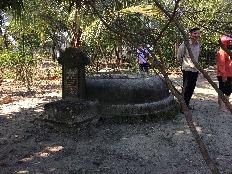 Có tổng cộng 10 ngôi mộ bị ảnh hưởng trong quá trình thực hiện dự án, bao gồm:05 ngôi mộ thuộc khu vực bờ hữu hồ Đập Hoi 2, khu vực xây dựng đập chính. Các ngôi mộ này  có cao trình dưới mực nước dâng bình thường.05 ngôi mộ thuộc khu vực bờ tả hồ Đập Hoi 2, khu vực xây dựng đập phụ 2, đoạn đi qua nhà ông Lê Minh Đức.- Quá trình thi công yêu cầu phải di dời các ngôi mộ này.2, Hồ Khóm 2 – Thị trấn Khe Sanh – Bàn thờ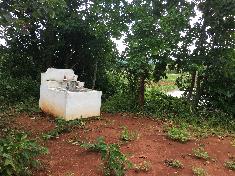 Bàn thờ trời đất nằm tại bờ hữu hồ, gần một đầu đập, cách mép nước (theo mực nước dâng bình thường) khoảng 5m, có cao trình cao hơn mực nước dâng bình thường khoảng 4m. Bàn thờ này là bàn thờ chung của thôn, được người dân địa phương sử dụng để thờ cúng trời đất vào các ngày đầu và giữa tháng, các ngày lễ, tết tại địa phương.- Việc vận hành máy móc thi công có thể làm phát sinh tác động trực tiếp hoặc gián tiếp (rung) đến bàn thờ này.- Công nhân trong quá trình thi công có thể có những hành động không phù hợp với tín ngưỡng địa phương.- Cản trở việc thực hành tín ngưỡng của người dân địa phươngNguồn tác độngĐối tượng chịu tác độngĐối tượng chịu tác độngQuy mô tác động- Hoạt động khảo sát địa chất, địa hìnhMôi trường- Nước mặt, nước ngầm, đất- Tại vị trí lỗ khoan dọc thân đập.- Hoạt động khảo sát địa chất, địa hìnhXã hội- Công nhân khảo sát, địa chất, địa hình.- Công nhân bị tác động bởi bụi bẩn trong quá trình khảo sát, thăm dò. Tác động này diễn ra trong thời gian ngắn và quy mô nhỏ.- Rà phá bom mìnXã hội- Công nhân rà phá bom mìn- Nguy cơ cháy nổ gây nguy hiểm đến công nhân rà phá bom mìn.- Giải phóng mặt bằngXã hội- Người dân, vật nuôi, cây trồng, hoa màu, lúa.- Tổng diện tích đất thu hồi: 34,6 ha đất gồm các loại đất: DTL; BCS; LNC; LUC; BHK; TSN; RSX; ONT đất vườn.- 01 hộ buộc phải di dời do bị thu hồi 150m2 đất ở;- 129 hộ dân bị ảnh hưởng về cây trồng trên đất.STTCông trình/hồĐịa điểmĐất côngĐất tư nhânTổng cộng%/tổngSố hộ BAH1Hồ Đá CựaXã Cam Tuyền11.752 1.100 12.852 3,714 2Hồ Kinh MônXã Trung Sơn127.094 -   127.094 36,7318 3Hồ Đập HoiXã Gio Mỹ66.582 33.470 100.052 28,9225 4Hồ Khe MuồngXã Hải Chánh12.750 200 12.950 3,746 5Hồ Tân VĩnhXã Hướng Tân12.811 -   12.811 3,703 6Hồ Khóm 7TT. Khe Sanh3.702 575 4.277 1,232 7Hồ Khóm 2TT. Bến Quan6.000 4.876 10.876 3,1410 8Hồ Dục ĐứcXã Vĩnh Sơn12.392 5.570 17.962 5,1918 9Hồ TrằmXã Vĩnh Chấp14.975 -   14.975 4,3213 10Hồ Khe NáXã Vĩnh Hòa8.678 400 9.078 2,6211 11Hồ Cổ Kiềng 2Xã Vĩnh Khê7.300    -   7.300 2,114 12Hồ Km6Phường 414.529 1.200 15.729 4,5415 Tổng298.565 47.391   345.956 100%129 Nguồn tác độngĐối tượng chịu tác độngĐối tượng chịu tác độngQuy mô tác độngI. Nguồn gây tác động không liên quan đến chất thảiI. Nguồn gây tác động không liên quan đến chất thảiI. Nguồn gây tác động không liên quan đến chất thảiI. Nguồn gây tác động không liên quan đến chất thải- (i) Hoạt động chuyên chở vật liệu xây dựng; (ii) hoạt động xây dựng; (iii) hoạt động đào, đắp; (iv) hoạt động của trang thiết bị thi công tại công trường.Xã hội- Công nhân và người dân địa phương;- Trong phạm vi 15m so với nguồn phát thải, độ ồn từ 70÷96 dB- Khi khoảng cách đạt 250m thì độ ồn đạt QCVN 26:2010/BTNMT- Có khoảng 20÷25 hộ dân sinh sống gần mỗi công trường thi công (hộ gần nhất có khoảng cách tới chân công trình là 200m) sẽ bị ảnh hưởng bởi tiếng ồn.- Ảnh hưởng tới khoảng 80 hộ dân sinh sống dọc theo tuyến đường vận chuyển.- Tập trung công nhânXã hội- Công nhân và người dân địa phương;- Xung đột giữa công nhân và người dân địa phương- Tiềm tàng nguy cơ phát sinh các tệ nạn xã hội, các bệnh truyền nhiễm như HIV- Vận chuyển vật liệu xây dựngXã hội- Cơ sở hạ tầng- Công nhân và người dân địa phương- Suy giảm chất lượng cơ sở hạ tầng các tuyến đường vận chuyển nguyên vật liệu.- Gia tăng nguy cơ tiềm ẩn tai nạn giao thông trong khu vực- Hoạt động thi côngXã hội- Khu vực thi công 12 hạng mục hồ thuộc TDA.- Người dân sinh sống ở hạ lưu đập- An toàn hồ chứa- Làm suy giảm chất và lượng của nguồn cấp nước tưới cho 1.816 ha đất trồng cây của 12 xã/phường/thị trấn thuộc TDA.- Hoạt động mua bán vật liệu xây dựng và dịch vụXã hội- Cơ sở buôn bán vật liệu xây dựng- Các cơ sở buôn bán, dịch vụ gần khu vực thực hiện Tiểu dự án.- Nâng cao thu nhập của người dân.- Thúc đẩy sự phát triển kinh tế - xã hội trong khu vực.- Nguy cơ vỡ đê quai Môi trường- Chất lượng nước tưới- Ảnh hưởng đến chất lượng nước tưới cho 1.816ha đất trồng cây- Chỉ xảy ra trong thời gian ngắn.- Rủi ro sự cố cháy nổXã hội- Công nhân- Ảnh hưởng nghiêm trọng đến 50 công nhân trực tiếp tham gia lao động tại mỗi công trình- Rủi ro tai nạn lao độngXã hội- Công nhân- Ảnh hưởng đến 50 công nhân trực tiếp tham gia lao động tại mỗi công trình- Rủi ro tai nạn giao thôngXã hội- Công nhân và người dân địa phương- Do mật độ giao thông tăng nên tiềm tàng nguy cơ tai nạn giao thông trong quá trình vận chuyển nguyên vật liệu.II. Nguồn gây tác động liên quan đến chất thảiII. Nguồn gây tác động liên quan đến chất thảiII. Nguồn gây tác động liên quan đến chất thảiII. Nguồn gây tác động liên quan đến chất thải- Bụi, khí thải: (i) Hoạt động đào đắp đất, san lấp; (ii) hoạt động vận chuyển, bốc dỡ nguyên vật liệu; (iii) thiết bị, máy móc thi công trên công trường.Môi trường- Không khí- Khối lượng vận chuyển vật liệu xây dựng trung bình là 2.508,67 tấn/ 01 hạng mục thi công.- Tổng lượng đất đào trung bình đắp là 17.472,6 tấn/01 hạng mục thi công.- Tất cả 12 hạng mục hồ thuộc TDA đều nằm cách xa khu dân cư tập trung với bán kính trung bình > 1km, dẫn đến tác động bụi, khí thải tại công trường và các tuyến đường vận chuyển.- Bụi, khí thải: (i) Hoạt động đào đắp đất, san lấp; (ii) hoạt động vận chuyển, bốc dỡ nguyên vật liệu; (iii) thiết bị, máy móc thi công trên công trường.Môi trường- Thảm thực vật, cây trồng- Bụi phủ lên lá cây xung quanh khu vực dự án và dọc tuyến đường vận chuyển làm ảnh hưởng đến quá trình quang hợp của cây. - Bụi, khí thải: (i) Hoạt động đào đắp đất, san lấp; (ii) hoạt động vận chuyển, bốc dỡ nguyên vật liệu; (iii) thiết bị, máy móc thi công trên công trường.Xã hội- Công nhân và người dân địa phương- Sức khỏe của công nhân và người dân, gây ra các bệnh về đường hô hấp, đặc biệt là trẻ em, người già và phụ nữ.- Nước thải: (i) nước thải sinh hoạt; (ii) nước thải từ các hoạt động xây dựng; (iii) nước mưa chảy trànMôi trường- Nước mặt và nước ngầm- Đất- Động thực vật thủy sinh- Lượng nước thải sinh hoạt của công nhân là 5m3/ngày/1 công trường;- Lượng nước thải vệ sinh máy móclà2,5 m3/ngày/1 công trường;- Lượng nước mưa chảy tràn trung bình là3.760,8m3/năm/1 công trường;- Lượng nước thải này nếu đổ ra môi trường sẽ làm ô nhiễm đất, nước mặt và nước ngầm trong khu vực.- Nước thải: (i) nước thải sinh hoạt; (ii) nước thải từ các hoạt động xây dựng; (iii) nước mưa chảy trànXã hội- Công nhân và người dân địa phương- Ảnh hưởng đến sức khỏe, gây ra các bệnh về đường ruột của 50 công nhân cho mỗi công trình.- Chất thải rắn: (i) chất thải sinh hoạt; (ii) chất thải xây dựng; (iii) chất thải nguy hại.Môi trường- Đất, không khí, nước ngầm- Khối lượng cây cối phát quang trung bình ước tính 1.500 m3/1 công trường;- Tổng lượng đất đào trung bình đắp là 17.472,6 tấn/ 01 hạng mục thi công;- Rác thải sinh hoạt: 30 kg/ngày/1 công trường;- Một lượng không đáng kể bao bì, hộp đựng các loại nhiên liệu như xăng, dầu.- Chất thải rắn: (i) chất thải sinh hoạt; (ii) chất thải xây dựng; (iii) chất thải nguy hại.Xã hội- Công nhân và người dân địa phương- Sức khỏe của công nhân và 20÷25 hộ dân sinh sống cách đập khoảng 200m do các chất thải bị phân hủy, tạo điều kiện cho các vi sinh vật gây bệnh phát triển, đặc biệt là các bệnh truyền nhiễm.Tên hồLượng đất đào (m3)Lượng đất đắp (m3)Tổng đất đào đắp (m3) Tổng đất đào đắp (tấn)Hồ Trằm4.848,295.029,999.878,2812841,76Hồ Cổ Kiềng 27.409,705.759,513.169,2017119,96Hồ Khe Ná3.363,383.049,436.412,818336,653Hồ Khóm 26.277,78.483,214.760,9019189,17Hồ Dục Đức5.336,77.447,812.784,5016619,85Hồ Đập Hoi 1, 28.453,18.304,516.757,6021784,88Hồ Kinh Môn5.703,58.979,514.683,0019087,9Hồ Đá Cựa2.404,74.501,86.906,508978,45Hồ Km65.670,456.416,412.086,8515712,90Hồ Khóm 78.021,494.697,0212.718,5116534,06Hồ Tân Vĩnh4.266,44.092,88.359,2010866,96Hồ Khe Muồng4.817,816.445,8611.263,6714642,77STTTên hồTốc độ gió trung bình (m/s)Hệ số ô nhiễm bụi (kg/tấn)Khối lượng đất đá đào đắp (tấn)Lượng bụi phát sinh (kg)Thời gian đào đắp (ngày)Lượng bụi phát sinh trong ngày (kg/ngày)1Trằm2,50,013412.841,76172,08305,742Cổ Kiềng 22,50,013417.119,96229,41307,653Khe Ná2,50,01348.336,65111,71303,724Khóm 22,50,013419.189,17257,13308,575Dục Đức2,50,013416.619,85222,71307,426Đập Hoi 1, 22,50,013421.784,88291,92309,737Kinh Môn2,50,013419.087,90255,78308,538Đá Cựa2,50,01348.978,45120,31304,019Km62,50,013415.712,91210,55307,0210Tân Vĩnh2,50,013410.866,96145,62304,8511Khóm 72,50,013416.534,06221,56307,3912Khe Muồng2,50,013414.642,77196,21306,54TTThành phần khí phát thảiHệ số phát thải (g/kg)1Oxit cacbon (COx)20,812Hydrocacbon (CxHy)4,163NOx18,014SO27,85Bụi5,00TTTên hồKhối lượng vận chuyển (tấn)Thời gian vận chuyển (ngày)Số lượt xe trung bình (lượt xe)Quãng đường vận chuyển trung bình (km/lượt xe)1Hồ Trằm19.280,102404589182,82Hồ Cổ Kiềng 221.153,592405468141,553Hồ Khe Ná11.376,752402816150,94Hồ Khóm 224.970,972406309121,65Hồ Dục Đức21.835,50240549491,76Hồ Đập Hoi 1, 230.724,50240750184,17Hồ Kinh Môn25.342,50240634788,78Hồ Đá Cựa12.719,72240310079,29Hồ Km621.146,48240526669,710Hồ Khóm 719.982,602405217224,711Hồ Tân Vĩnh15.051,182403703208,812Hồ Khe Muồng19.446,362404870124,9Tên hồTải lượng phát thải (mg/s)Tải lượng phát thải (mg/s)Tải lượng phát thải (mg/s)Tải lượng phát thải (mg/s)Tải lượng phát thải (mg/s)Tên hồCOxCxHyNOxSO2BụiHồ Trằm8485,97815692,277344,1833180,7122038,918Hồ Cổ Kiềng 27829,71611211,496776,2222934,7331881,239Hồ Khe Ná4298,6256561,8513720,2421611,211032,827Hồ Khóm 27760,7159546,4736716,5052908,871864,66Hồ Dục Đức5096,4254727,624410,6971910,2411224,513Hồ Đập Hoi 1, 26381,55429,0825522,8652391,9131533,277Hồ Kinh Môn5695,0795110,1194928,8022134,6281368,351Hồ Đá Cựa2483,6741989,8822149,494930,93596,75Hồ Km63712,9682617,9523213,3861391,694892,1116Hồ Khóm 711858,5526955,1810262,974444,8192849,243Hồ Tân Vĩnh7821,53216520,766769,142931,6651879,273Hồ Khe Muồng6153,1727774,445325,2582306,3311478,417Thiết bịHệ số phát thải kg/lítHệ số phát thải kg/lítHệ số phát thải kg/lítHệ số phát thải kg/lítHệ số phát thải kg/lítThiết bịSO2CONOxPM10VOCXe ô tô tự đổ0,003740,009930,04080,002880,00485Máy san ủi bánh xích0,003730,006550,05170,002660,00153Máy đào bánh xích, 1,25 m30,003740,01020,0310,003270,00228Xe ủi 108 CV0,003740,01470,03430,001770,00158Xe lu0,003730,02260,04850,00290,0036Phương tiện khác0,003730,01840,04410,003610,00404TTTên máyĐịnh mức tiêu hao nhiên liệu, năng lượngĐịnh mức tiêu hao nhiên liệu, năng lượngSố lượngLượng nhiên liệu sử dụng/ca máy (lit DO/8h)TTTên máyNhiên liệuĐịnh mứcSố lượngLượng nhiên liệu sử dụng/ca máy (lit DO/8h)1Máy đào 1 gầu bánh xích dung tích 1,25m3Diezel64,84259,22Máy ủi công suất 108 CVDiezel46,24184,83Đầm bánh hơi 16TDiezel3641444Ô tô tự đổ trọng tải 7TDiezel45,96275,45Ô tô tưới nước dung tích 5m3Diezel22,5367,56Máy trộn bê tông 250lKwh10,8443,27Máy đầm bê tông, dầm đùi 1,0kWKwh6,754278Biến thế hàn xoay chiều 23kwKwh48,33144,99Máy cắt uốn cốt thép công suất 5kwkwh3412Định mức TB tiêu hao nhiên liệu DOĐịnh mức TB tiêu hao nhiên liệu DO1,08 lit/1kw1,08 lit/1kw1,08 lit/1kw1,08 lit/1kwTTTên máy, thiết bịSO2CONOxPM10VOCsMáy san, ủi bánh xích 110CV 2,426,6020,092,121,48Máy ủi công suất 108 CV2,429,5122,181,141,01Đầm bánh hơi 16T 0,813,979,520,770,87Ô tô tự đổ trọng tải 7T3,439,1137,452,644,45Máy trộn bê tông0,693,438,230,670,75Ô tô tưới nước dung tích 5m30,671,787,340,510,87Máy đầm bê tông, dầm đùi 1,0Kw0,371,844,420,360,40Biến thế hàn xoay chiều 23kw1,949,5923,001,882,10Máy cắt uốn cốt thép công 5kw0,361,784,20,350,39Tổng13,1147,61136,4310,4412,32Chất gây ô nhiễmTác độngBụi - Kích thích hô hấp, xơ hoá phổi, ung thư phổi- Gây tổn thương da, giác mạc mắt, bệnh ở đường tiêu hoáSOx, NOx- Gây ảnh hưởng hệ hô hấp, phân tán vào máu- SO2 có thể nhiễm độc qua da, làm giảm dự trữ kiềm trong máu- Tạo mưa axit ảnh hưởng xấu tới sự phát triển thảm thực vật- Tăng cường quá trình ăn mòn kim loại, phá huỷ vật liệu bê tông và các công trình nhà cửa- Ảnh hưởng xấu đến khí hậu, hệ sinh thái và tầng ôzônCO- Giảm khả năng vận chuyển oxy của máu đến các tổ chức, tế bào do CO kết hợp với hemoglobin và biến thành cacboxyhemoglobin- Nhiễm CO sẽ ảnh hưởng đến nhiều hệ thống, cơ quan như thần kinh, tiêu hóa, hô hấp, đặc biệt là các cơ quan tổ chức tiêu thụ ôxy cao như não, tim và ảnh hưởng đến sự phát triển của thai nhi...- Gây nhức đầu, suy nhược cơ thể, chóng mặt, ăn không ngon, khó thở, rối loạn cảm giác.CO2- Gây rối loạn hô hấp phổi- Gây hiệu ứng nhà kính- Tác hại đến hệ sinh tháiTTChất ô nhiễmĐơn vịGiá trị1BOD5kg/công trình/ngày0,1125÷0,1352CODkg/công trình/ngày0,18÷0,2553TSSkg/công trình/ngày0,175÷0,36254Tổng Nkg/công trình/ngày0,015÷0,035Tổng Pkg/công trình/ngày0,002÷0,016Amonikg/công trình/ngày0,006÷0,0127Dầu mỡ động thực vậtkg/công trình/ngày0,025÷0,0758Tổng ColiformMPN/công trình/ngày2500÷25x105TTLoại nước thảiLưu lượng (m3/ngày)COD (mg/l)Dầu mỡ (mg/l)SS (mg/l)1Nước thải từ bảo dưỡng máy móc1,020 ÷ 30-50 ÷ 802Nước thải vệ sinh máy móc5,050 ÷ 801,0 ÷ 2,0150 ÷ 2003Nước thải làm mát máy1,510 ÷ 200,5 ÷ 1,010 ÷ 15QCVN 40:2011/BTNMT (B)QCVN 40:2011/BTNMT (B)QCVN 40:2011/BTNMT (B)15010100TTTên hồLượng mưa trung bình (mm/năm)Diện tích vùng thi công (m2)Lưu lượng nước mưa chảy tràn (m3/năm)1Hồ Trằm188,53190360,782Hồ Cổ Kiềng 2188,55187,5586,703Hồ Khe Ná188,52846,5321,934Hồ Khóm 2188,52812318,035Hồ Dục Đức188,55900667,296Hồ Đập Hoi 1, đập Hoi 2188,54190,5473,947Hồ Kinh Môn188,512909,51460,068Hồ Đá Cựa188,53000339,39Hồ Km6188,53396384,0810Hồ Khóm 7188,52375268,6111Hồ Tân Vĩnh188,5353,958512Hồ Khe Muồng188,53220364,18TTThông sốNồng độ chất ô nhiễm (mg/l)Tải lượng ô nhiễm (kg/năm)1TSS10 ÷ 20130.840,9  ÷ 261.681,22COD10 ÷ 20130.840,9 ÷ 261.681,23Tổng N0,5 ÷ 1,565.420,4 ÷ 196.261,34Tổng P0,004 ÷ 0,03523,3 ÷ 3.925,2                Đất đá thảiHồKhối lượng Khối lượng                Đất đá thảiHồKhối lượngKhối lượng                Đất đá thảiHồm3tấn               Đất đá thảiHồm3tấnTrằm4.848,297.272,44Kinh Môn5.703,58.555,25Cổ Kiềng 27.409,7011.114,55Đá Cựa2.404,73.607,05Khe Ná3.363,385.045,07Km65.670,458.505,68Khóm 26.277,79.416,55Tân Vĩnh4.266,46.399,60Dục Đức5.336,78.005,05Khóm 78.021,4912.032,24Đập Hoi 1, 28.453,112.679,65Khe Muồng4.817,817.226,72TTTên hồSố lượng công nhân (người)Hệ số phát sinh chất thải rắn (kg/người.ngày)Lượng chất thải rắn (kg/ngày)1Hồ Trằm500,6302Hồ Cổ Kiềng 2500,6303Hồ Khe Ná500,6304Hồ Khóm 2500,6305Hồ Dục Đức500,6306Hồ Đập Hoi 1, đập Hoi 2500,6307Hồ Kinh Môn500,6308Hồ Đá Cựa500,5259Hồ Km6500,63010Hồ Khóm 7500,52511Hồ Tân Vĩnh500,52512Hồ Khe Muồng500,630TTThành phần rácTrọng lượng (%)1Chất hữu cơ50,352Giấy, bìa2,743Gỗ, nhựa, cao su, da7,104Vỏ sò, vỏ ốc,,,1,005Thuỷ tinh7,736Sỏi, gạch7,467Kim loại1,008Chất rắn lẫn lộn <10mm22,62TTThành phần chất thải rắnLượng chất thải rắn (kg/ngày)Lượng chất thải rắn (kg/ngày)TTThành phần chất thải rắnNhóm các công trình hồ thuộc huyện Vĩnh Linh, Gio Linh, Hải Lăng, tp. Đông HàNhóm các công trình hồ thuộc huyện Hướng Hóa, Cam Lộ1Chất hữu cơ15,1012,62Giấy, bìa0,820,73Gỗ, nhựa, cao su, da2,131,84Vỏ sò, vỏ ốc...0,030,0255Thuỷ tinh3,02,06Sỏi, gạch2,31,97Kim loại0,30,0258Chất rắn lẫn lộn <10mm6,80,7TTMáy móc thiết bịMức ồn ở mức cách thiết bị 15 m (dB)QCVN 26:2010/BTNMTXe tải70 ÷ 96Từ 6h÷21h: 70dBTừ 21h÷6h: 55 dBCần cẩu72 ÷ 96Từ 6h÷21h: 70dBTừ 21h÷6h: 55 dBXe lu72 ÷ 88Từ 6h÷21h: 70dBTừ 21h÷6h: 55 dBMáy kéo73 ÷ 96Từ 6h÷21h: 70dBTừ 21h÷6h: 55 dBMáy san ủi đất77 ÷ 95Từ 6h÷21h: 70dBTừ 21h÷6h: 55 dBMáy trộn bê tông71 ÷ 90Từ 6h÷21h: 70dBTừ 21h÷6h: 55 dBMáy phát điện70 ÷ 82Từ 6h÷21h: 70dBTừ 21h÷6h: 55 dBMáy đầm rung70 ÷ 80Từ 6h÷21h: 70dBTừ 21h÷6h: 55 dBTTMáy móc/ thiết bịKhoảng cách (m)Khoảng cách (m)Khoảng cách (m)Khoảng cách (m)QCVN 26:2010/ BTNMTTTMáy móc/ thiết bị1550100200QCVN 26:2010/ BTNMTXe tải70 ÷ 9659,5 ÷ 85,553,5 ÷ 79,547,5 ÷ 73,5Từ 6h÷21h: 70dBTừ 21h÷6h: 55dBCần cẩu72 ÷ 9661,5 ÷ 85,555,5 ÷ 79,549,5 ÷ 73,5Từ 6h÷21h: 70dBTừ 21h÷6h: 55dBXe lu72 ÷ 8861,5 ÷ 77,555,5 ÷ 71,549,5 ÷ 65,5Từ 6h÷21h: 70dBTừ 21h÷6h: 55dBMáy kéo73 ÷ 9662,5 ÷ 85,556,5 ÷ 79,550,5 ÷ 73,5Từ 6h÷21h: 70dBTừ 21h÷6h: 55dBMáy san ủi đất77 ÷ 9566,5 ÷ 84,560,5 ÷ 78,554,5 ÷ 72,5Từ 6h÷21h: 70dBTừ 21h÷6h: 55dBMáy trộn bê tông71 ÷ 9060,5÷79,554,5 ÷ 73,548,5 ÷ 67,5Từ 6h÷21h: 70dBTừ 21h÷6h: 55dBMáy phát điện70 ÷ 8259,5 ÷ 71,553,5 ÷ 65,547,5 ÷ 59,5Từ 6h÷21h: 70dBTừ 21h÷6h: 55dBMáy đầm rung70 ÷8059,5 ÷ 69,553,5 ÷ 63,547,5 ÷ 57,5Từ 6h÷21h: 70dBTừ 21h÷6h: 55dBMức ồn (dBA)Thời gian tác độngẢnh hưởng85Liên tụcAn toàn85-90Liên tụcGây cảm giác khó chịu90-100Tức thờiẢnh hưởng tạm thời tới ngưỡng nghe, phục hồi được sau khi tiếng ồn ngừng> 100Liên tụcSuy giảm hoàn toàn thính giác> 100Tức thờiẢnh hưởng tới thính giác nhưng có thể tránh được100-110Một vài nămGây điếc110-120Một vài thángGây điếc120Tức thờiTác động lớn, gây cảm giác khó chịu140Tức thờiGây đau nhức tai>150Thời gian ngắnGây tổn thương cơ học đến taiSTTLoại tài sảnSố hộĐơn vịKhối lượngĐơn giá (VNĐ)Thành tiềnABỒI THƯỜNG                1,640,300,872 IBồi thường về đất                 617,664,340 1Thu hồi vĩnh viễn                 354,241,040 1.1Đất vườn8m2                1,200.0             18,500                     22,200,000 1.2LNC9m2                2,796.2                9,200                     25,725,040 1.3LUC13m2                7,210.0             18,300                   131,943,000 1.4TSN1m2              10,000.0             12,400                   124,000,000 1.5RSX7m2              17,370.0                2,900                     50,373,000 2Hạn chế khả năng sử dụng đất                          -                    263,423,300 2.1LNC5m2                2,655.0                6,440                     17,098,200 2.2LUC15m2              18,410.0             12,810                   235,832,100 2.3LUC1m2                    200.0                9,730                       1,946,000 2.4LUC1m2                1,100.0                7,770                       8,547,000 IIBồi thường về cây                 557,229,252 1 Tràm < 2 năm (trồng tập trung) ha                      1.81        9,504,000                     17,176,484 2 Tràm 2-4 năm (trồng tập trung) ha                      8.12      11,232,000                     91,223,990 3 Tràm > 4 năm (trồng tập trung) ha                      5.33      12,960,000                     69,082,377 4 Bạch đàn trồng phân tán dọc đường 2-5 năm cây                    15.00             51,600                           774,000 5 Cà phê > 4 năm ≤ 12 năm cây                 320.00             86,000                     27,520,000 6 Cao su 5 năm (4-7 năm) cây                 232.00           288,000                     66,816,000 7 Chuối > 1m ≤ 1,5 m chưa có quả cây                    30.00             34,800                       1,044,000 8 Hàng rào cây m                    15.00             34,800                           522,000 9 Keo tràm trồng phân tán dọc đường 2-5 năm cây                      7.00             51,600                           361,200 10 Keo tràm trồng phân tán dọc đường >5 năm cây                    44.00             86,400                       3,801,600 11 Xoan 2-5 năm cây                      1.00             51,600                             51,600 12 Lúa m2            25,820.00             10,800                   278,856,000 III BỒI THƯỜNG VẬT KIẾN TRÚC                  465,407,280 1 Nhà kiến cố 1m2                       150        2,368,440                   355,266,000 2 Chuồng trại loại 06 1m2                         97           429,420                     41,653,740 3 Chuồng trại loại 07 1m2                         18           209,100                       3,763,800 4Sân BT sạn ngang dày ≤ 10 cm, M 1001m2                       150           165,240                     24,786,000 5Tường rào gạch, bờ lô, đá xây kín không có khe thoáng1m2                            6           700,000                       4,200,000 6Mộ tròn đk 1.5-2m9ngôi mộ                            9        3,481,260                     31,331,340 7Mộ chữ nhật <3m1ngôi mộ                            1        4,406,400                       4,406,400 BHỖ TRỢ                2,933,961,127 IHỗ trợ thu hồi đất công                 741,904,890 1Thu hồi vĩnh viễn                 350,887,060 1.1LNC06 UBNDm2              26,892.0                9,250                   248,751,000 1.2LNC01 UBNDm2              10,842.8                6,450                     69,936,060 1.3LNC02 UBNDm2                7,000.0                4,600                     32,200,000 IIHạn chế khả năng sử dụng đất                          -                    391,017,830 2.1LNC05 UBNDm2              35,782.0                6,475                   231,688,450 2.2LNCm2              25,300.0                4,515                   114,229,500 2.3LNC01 UBNDm2                7,004.0                3,220                     22,552,880 2.4TSN01 UBNDm2                    300.0                4,340                       1,302,000 2.5BHK01 UBNDm2                3,000.0                6,405                     19,215,000 2.6RSX01 UBNDm2                2,000.0                1,015                       2,030,000 IIHỗ trợ thu hồi đất sản xuất              1,786,393,020 1Thu hồi vĩnh viễn                 996,123,120 1.1LNC9m2                2,796.2             27,600                     77,175,120 1.2LUC13m2                7,210.0             54,900                   395,829,000 1.3TSN1m2              10,000.0             37,200                   372,000,000 1.4RSX7m2              17,370.0                8,700                   151,119,000 2Hạn chế khả năng sử dụng đất                          -                    790,269,900 2.1LNC5m2                2,655.0             19,320                     51,294,600 2.2LUC15m2              18,410.0             38,430                   707,496,300 2.3LUC1m2                    200.0             29,190                       5,838,000 2.4LUC0m2                1,100.0             23,310                     25,641,000 IIIHỗ trợ thu hồi đất vườn                 322,920,000 1Đất vườn8m2                1,200.0           269,100                   322,920,000 IVHỗ trợ di chuyển mộ                      3,000,000 1Hỗ trợ chi phí quản trang, chi phí di chuyển mộ10ngôi mộ                         10           300,000                       3,000,000 VHỗ trợ sửa chữa                         840,000 1Tường rào BAH 1 phần1m2                            6           140,000                           840,000 VIHỗ trợ hộ di dời                    41,020,000 1Hỗ trợ di chuyển  1hộ                            1      15,100,000                     15,100,000 2Hỗ trợ thuê nhà1tháng                            6        1,200,000                       7,200,000 3Hỗ trợ ổn định đời sống1nhân khẩu                            4        3,960,000                     15,840,000 4Hỗ trợ giáo dục1năm học                            2        1,440,000                       2,880,000 VIITiền thưởng tiến độ                    37,883,217 1Tạm tính 5% tổng bồi thường hỗ trợ129                    37,883,217 TỔNG BỒI THƯỜNG, HỖ TRỢ              4,574,261,999 Chi phí tổ chức thực hiện (2%)                    91,485,240 Tổng cộng              4,665,747,239 Các vấn đề môi trường và xã hộiBiện pháp giảm thiểuQuy định, quy chuẩn và tiêu chuẩn áp dụng Chịu trách nhiệmChịu trách nhiệmCác vấn đề môi trường và xã hộiBiện pháp giảm thiểuQuy định, quy chuẩn và tiêu chuẩn áp dụng Thực hiệnGiám sát1) Bụi và khí thải Nhà thầu chịu trách nhiệm tuân thủ các yêu cầu tương ứng với các quy định của Việt Nam về chất lượng không khí xung quanh.Nhà thầu phải đảm bảo sự phát sinh bụi là tối thiểu và không làm cho người dân cảm thấy đó là một sự khó chịu. Nhà thầu sẽ phải thực hiện chương trình quản lý bụi để duy trì môi trường làm việc trong lành và giảm tối đa sự xáo trộn đối với các khu dân cư xung quanh.Nhà thầu phải chịu trách nhiệm thực hiện các biện pháp giảm thiểu bụi (ví dụ: sử dụng xe tưới nước để tưới đường, che phủ xe chuyên chở vật liệu…).Vật liệu xây dựng như xi măng, cát, sỏi phải được che phủ hợp lý và đảm bảo trong suốt quá trình vận chuyển nhằm ngăn ngừa sự rơi vãi của đất, cát, các vật liệu khác hay bụi.Đất đào thừa và kho dự trữ vật liệu phải được bảo vệ nhằm chống lại ảnh hưởng của gió và vị trí của kho chứa vật liệu phải được kiểm tra các hướng gió thịnh hành và vị trí của các nguồn nhạy cảm. Nên sử dụng khẩu trang chống bụi khi hàm lượng bụi quá cao.Tất cả các phương tiện vận chuyển và thi công phải tuân theo quy định của Việt Nam về kiểm soát giới hạn phát thải cho phép đối với khí thải.Tất cả các phương tiện vận chuyển phải trải qua một cuộc kiểm tra về lượng phát thải thường xuyên và nhận được: "giấy chứng nhận chất lượng, an toàn kỹ thuật và bảo vệ môi trường" theo Quyết định số 35/2005/QĐ-BGTVT;Cần đảm bảo không thiêu hủy chất thải rắn hoặc vật liệu xây dựng (ví dụ như gỗ, cao su, khăn tẩm dầu, bao bì xi măng, giấy, nhựa, bitum, v.v).TCVN 6438-2005: Các phương tiện đường bộ. Giới hạn tối đa cho phép về phát thải khí.Quyết định Số 35/2005/QDBGTVT về kiểm tra chất lượng, an toàn kỹ thuật và bảo vệ môi trường;QCVN 05:2013/BTNMT: Quy định kỹ thuật quốc gia về chất lượng môi trường không khíHướng dẫn môi trường, sức khỏe và an toàn của nhóm NHTGNhà thầuBQLDA, Tư vấn giám sát Xây dựng (CSC)2) Tác động bởi tiếng ồn và độ rung Nhà thầu phải chịu trách nhiệm thuân thủ các quy định của pháp luật Việt Nam liên quan tới các vấn đề về ồn và rung.Tất cả các phương tiện phải đạt được “Giấy chứng nhận về kiểm tra chất lượng, an toàn kỹ thuật và bảo vệ môi trường” theo Quyết định số 35/2005/QD-BGTVT; ngằn ngừa sự phát sinh tiếng ồn quá tiêu chuẩn từ các máy móc ít được tiến hành bão dưỡng.Cần thực hiện các biện pháp giảm thiểu tiếng ồn:Lựa chọn trang thiết bị ít gây ồn Lắp đặt bộ phận giảm âm cho quạtLắp đặt bộ phận giảm thanh cho bộ phận động cơ xả và nénLắp đặt buồng cách âm cho phần bọc thiết bị gây ra tiếng ồnLắp đặt rào chắn cách âm liền kề và mật độ bề mặt tối thiểu liên tục là 10kg/m2 để giảm thiểu truyền âm.Rào chắn cách âm cần được đặt gần nguồn âm hoặc nơi truyền âm để đảm bảo hiệu quả Lắp đặt bộ phận chống rung đối với các máy móc cơ họcGiới hạn thời gian vận hành đối với một số thiết bị hoặc hoạt động cụ thể, đặc biệt là các nguồn di động tại khu dân cư.Chuyển các nguồn gây tiếng ồn đến các khu vực khác để tận dụng lợi thế khoảng cách và rào chắnLắp đặt các trang thiết bị cố định xa khu dân cư nhất có thểTận dụng lợi thế địa hình tự nhiên trong quá trình thiết kế để cản tiếng ồnHạn chế sử dụng các phương tiện vận tải phục vụ dự án qua các khu dân cư.Xây dựng cơ chế tiếp nhận và phản hồi ý kiếnQCVN 26:2010/BTNMT: Quy chuẩn kỹ thuật quốc gia về tiếng ồnQCVN 27:2010/BTNMT: Quy chuẩn kỹ thuật về độ rungHướng dẫn môi trường, sức khỏe và an toàn của nhóm NHTGNhà thầuBQLDA, Tư vấn giám sát Xây dựng (CSC)3) Quản lý chất thải I. Chất thải thông thường (a) Nước thảiNhà thầu phải chịu trách nhiệm về việc tuân thủ các quy định của Việt Nam liên quan đến việc xả nước thải vào môi trường xung quanh.Cân nhắc tuyển dụng lao động địa phương để giảm lượng nước thải tại chỗ.Hệ thống xử lý nước thải phải được cung cấp để xử lý và xử lý nước thải vệ sinh trong khu vực không có mạng lưới thu gom nước thải. Các hệ thống xử lý nước thải chỉ nên được sử dụng để xử lý nước thải vệ sinh. Khi hệ thống xử lý nước thải là hình thức xử lý và xử lý nước thải được lựa chọn, cần phải:• Thiết kế và lắp đặt phù hợp với các quy định của địa phương và hướng dẫn để ngăn ngừa bất cứ nguy cơ nào đối với sức khoẻ cộng đồng hoặc ô nhiễm đất, mặt nước hoặc nước ngầm.• Duy trì tốt để hoạt động hiệu quả.• Lắp đặt tại các khu vực có đất thấm đủ cho tỷ lệ nước thải thiết kế.• Được lắp đặt ở những vùng đất ổn định cùng cấp, thoát nước tốt và thẩm thấu, với sự phân cách giữa vùng cống và mặt nước ngầm hoặc các vùng nước tiếp nhận khác.Nước thải từ xe rửa và thiết bị thi công phải được thu gom vào ao lắng trước khi thải vào hệ thống thoát nước của địa phương.Khi hoàn thành công trình xây dựng, bể chứa nước thải và bể tự hoại phải được xử lý an toàn hoặc niêm phong.(b) Nước mưaNước mưa nên tách ra khỏi quá trình xử lý và nước thải vệ sinh để giảm lượng nước thải phải được xử lý trước khi xả.Ngăn chặn dòng chảy bề mặt từ các khu vực quá trình hoặc các nguồn ô nhiễm tiềm ẩn.Trường hợp phương pháp tiếp cận này không thực tế thì lượng nước thải từ khu vực xử lý và lưu trữ phải được tách ra khỏi dòng nước bị ô nhiễm có khả năng ít bị ô nhiễm hơn.Giảm thiểu dòng chảy từ các khu vực không có các nguồn gây ô nhiễm tiềm ẩn (ví dụ bằng cách giảm thiểu diện tích bề mặt không thấm) và giảm tỷ lệ xả tối đa (ví dụ bằng cách sử dụng đầm nuôi và ao nuôi).Trường hợp cần xử lý nước mưa để bảo vệ chất lượng nước tiếp nhận, cần ưu tiên quản lý và xử lý lần xả đầu tiên của dòng nước mưa, nơi mà phần lớn các chất gây ô nhiễm có tiềm năng có xu hướng xuất hiện.Khi các tiêu chí về chất lượng nước cho phép, nước mưa phải được quản lý như một nguồn tài nguyên, hoặc để nạp nước ngầm hoặc để đáp ứng nhu cầu nước tại cơ sở.Cần phải lắp đặt và bảo dưỡng các thiết bị tách nước dầu và bẫy dầu nhờn tại các cơ sở tiếp nhiên liệu, nhà xưởng, khu vực đỗ xe, khu chứa nhiên liệu và khu vực chứa.Bùn từ các bể chứa nước mưa hoặc các hệ thống thu gom và xử lý có thể chứa hàm lượng chất ô nhiễm cao và phải được xử lý phù hợp với các yêu cầu quy định của địa phương, nếu không có xử lý phải phù hợp với việc bảo vệ sức khoẻ và an toàn cộng đồng và bảo tồn và lâu dài tính bền vững của tài nguyên nước và đất.(c) Chất thải rắnTrước khi xây dựng, Nhà thầu phải chuẩn bị thủ tục kiểm soát chất thải rắn (lưu trữ, cung cấp thùng, lịch trình dọn dẹp, vv ...) và phải được chú ý cẩn thận trong suốt quá trình thi công.Trước khi xây dựng phải có giấy phép hoặc giấy phép thải loại cần thiết.Phải tiến hành các biện pháp nhằm giảm thiểu khả năng gây ra rác thải và hành vi cẩu thả đối với việc thải bỏ tất cả rác thải. Tại tất cả các nơi làm việc, Nhà thầu phải cung cấp thùng rác, thùng chứa và các cơ sở thu gom rác thải.Chất thải rắn được lưu kho tạm tại hiện trường trong khu vực được chỉ định đã được Tư vấn giám sát thi công và các cơ quan chức năng địa phương phê duyệt trước khi thu gom và thải bỏ qua nhà thu gom chất thải có giấy phép.Bao bì chứa chất thải phải được bảo vệ, chống ăn mòn.Không xảy ra cháy, tại chỗ chôn hoặc đổ chất thải rắn.Các vật liệu tái sử dụng như tấm gỗ để làm rãnh, thép, vật liệu giàn giáo, vật liệu đóng gói, vật liệu đóng gói ... sẽ được thu gom và tách ra khỏi các nguồn thải khác để tái sử dụng để sử dụng làm chất độn hoặc để bán.Nếu không tháo dỡ ngoài công trường, chất thải rắn hoặc các mảnh vụn xây dựng sẽ chỉ được xử lý tại các khu vực đã được xác định và phê duyệt bởi Tư vấn giám sát thi công và được đưa vào kế hoạch thải chất rắn. Trong bất kỳ trường hợp nào, nhà thầu sẽ không xử lý bất kỳ vật liệu nào trong các khu vực nhạy cảm với môi trường, chẳng hạn như ở các khu vực trong môi trường sống tự nhiên hoặc trong nguồn nước.II. Chất thải nguy hại(a) Lưu giữ chất thải nguy hạiChất thải nguy hại phải được cất giữ để ngăn ngừa hoặc kiểm soát sự phóng thích vô tình vào không khí, đất, và nguồn nước:- Chất thải được bảo quản theo cách ngăn ngừa sự xáo trộn hoặc tiếp xúc giữa các chất thải không tương thích và cho phép kiểm tra giữa các thùng chứa để theo dõi rò rỉ hoặc đổ. Ví dụ bao gồm khoảng trống giữa các không gian tương thích hoặc cách ly vật lý như tường hoặc các rào cản ngăn chặn.- Lưu trữ trong các thùng chứa kín tránh ánh nắng trực tiếp, gió và mưa.- Lưu trữ phải ở trên một bề mặt không thấm nước mà có thể dễ dàng làm sạch, và được đóng gói một cách hợp lý để chứa bất kỳ sự cố tràn hoặc rò rỉ. Khu vực lưu trữ nên được che phủ để tránh nước mưa không tích tụ.- Các hệ thống ngăn ngừa thứ cấp phải được xây dựng bằng các vật liệu thích hợp cho việc chứa chất thải và đủ để ngăn ngừa sự thất thoát ra môi trường.- Lưu giữ thứ cấp bao gồm bất cứ nơi nào chất thải lỏng được lưu trữ trong các thể tích lớn hơn 220 lít. Khối lượng sẵn có của ngăn chặn thứ cấp ít nhất phải là 110 phần trăm của kho lưu trữ lớn nhất, hoặc 25 phần trăm tổng dung lượng lưu trữ (tùy thuộc vào số tiền nào lớn hơn) tại địa điểm cụ thể đó.Cung cấp thông gió đầy đủ nơi lưu giữ các chất dễ bay hơi.(b) Vận chuyển chất thải nguy hạiVận chuyển chất thải tại chỗ và ngoài công trường phải được tiến hành để ngăn ngừa hoặc giảm thiểu sự đổ tràn, sự phóng thích, và sự phơi nhiễm đối với nhân viên và công chúng.Tất cả các thùng chứa chất thải được chỉ định để vận chuyển ngoài hiện trường phải được bảo vệ và dán nhãn với nội dung và các mối nguy liên quan, được xếp đúng trên các phương tiện vận chuyển trước khi rời khỏi địa điểm và phải kèm theo giấy vận chuyển (ví dụ: manifest) mô tả tải trọng và các mối nguy liên quan, phù hợp với hướng dẫn.(c) Chôn lấp chất thải nguy hạiChất thải hoá học dưới bất kỳ hình thức nào phải được xử lý tại bãi chôn lấp phù hợp được chấp thuận và phù hợp với yêu cầu của pháp luật địa phương. Nhà thầu phải có giấy chứng nhận xử lý cần thiết.Việc loại bỏ chất thải nguy hại phải được thực hiện và xử lý bởi những người lao động được huấn luyện đặc biệt và được chứng nhận.Việc sử dụng dầu, chất bôi trơn, chất tẩy rửa ... từ việc bảo trì xe cộ và máy móc phải được thu gom trong bể chứa và phải được công ty chuyên về tái chế dầu thải tại địa điểm thải bỏ chất thải nguy hại.Các sản phẩm nhựa đường hoặc bitum không sử dụng hoặc bị từ chối sẽ được trả lại cho nhà máy sản xuất của nhà cung cấp.QCVN 14:2008/BTNMT: Quy chuẩn kỹ thuật quốc gia về nước thait sinh hoạt QCVN 40: 2011/ BTNMT: Quy chuẩn kỹ thuật quốc gia về nước thả công nghiệpQuyết định Số. 59/2007/NĐ-CP Quản lý chất thải rắn;Nghị định số  38/2015/NĐ-CP về quản lý chất thải và phế liệuThông tư No. 36/2015/TT-BTNMT on Quản lý chất thải nguy hại Hướng dẫn môi trường, sức khỏe và an toàn của nhóm NHTG Nhà thầuBQLDA, Tư vấn giám sát Xây dựng (CSC)4) Xói mòn đất Hạn chế triển khai hoạt động xây dựng vào ngày mưaDùng vải địa kỹ thuật để che phủ tạm thời vùng đất dễ bị xói mònPhủ một lớp đất phủ lên trên bề mặt đất để giúp đất thấm nước dần dầnXây dựng các bức tường xung quanh khu vực xói mòn để chặn dòng nước chảyỔn định bề mặt đất dễ xói mòn bằng biện pháp trồng trọt hoặc bê tông hóaHướng dẫn môi trường, sức khỏe và an toàn của nhóm NHTGNhà thầuBQLDA, Tư vấn giám sát Xây dựng (CSC)5) Quản lý thoát nước và bồi lắngNhà Thầu cần tuân thủ thiết kế chi tiết về hệ thống nước thải trong bản kế hoạch xây dựng để phòng tránh hiện tượng tràn nước hoặc xói mòn các sườn đồi và khu vực không được bảo vệ do mưa lũ, dẫn đến chất thải xây dựng ảnh hưởng đến nguồn nước địa phương.Đảm bảo hệ thống nước thải không bị tồn đọng bùn và các chướng ngại khác.Đảm bảo duy trì hiện trạng của các khu vực không diễn ra thi công.Tiến hành hợp lý công tác đất, xẻ, đắp đất, tuân thủ các tiêu chuẩn thi công, bao gồm các biện pháp như lắp đặt hệ thống nước thải, trồng cây xanh.Để tránh chất thải bị bồi lắng, gây tác động tiêu cực đến nguồn nước, cần lắp đặt hệ thống quản lý chất thải bồi lắng nhằm làm chậm hoặc chuyển hướng chất thải và chất bồi lắng cho đến khi tiến hành hoạt động trồng trọt. Tháo nước và dẫn nước: Trong trường hợp công trình thi công cần tiến hành tại nguồn nước (ví dụ như xây cầu, dựng tường chắn, chống xói mòn), thì khu vực đó cần được tháo nước, đảm bảo tình trạng khô ráo để tiến hành thi công. Nước sau khi lắng bơm từ khu vực thi công phải được thải vào hệ thống quản lý chất bồi lắng để được xử lý trước đi chảy vào nguồn nước. Cần triển khai các biện pháp giảm thiểu cho từng địa phương cụ thể theo ESMP khi tiến hành đổi dòng nước hoặc xây dựng đê quay. TCVN 4447:1987: Quy phạm thi công và nghiệm thuThông tư số 22/2010/TT-BXD của - Bộ Xây dựng quy định về an toàn lao động trong thi công xây dựng công trìnhQCVN 08-MT:2015/BTNMT – quy chuẩn kỹ thuật quốc gia về chất lượng nước mặtNhà thầuBQLDA, Tư vấn giám sát Xây dựng (CSC)6) Quản lý vật liệu và hóa chất nguy hại - Việc sử dụng vật liệu và hóa chất nguy hại trong khuôn khổ tiểu dự án phải tuân thủ tuyệt đối với các chỉ dẫn của nhà sản xuất.- Sử dụng các loại hóa chất có trong danh mục cho phép của các cơ quan có thẩm quyền - Những người tiếp xúc với các vật liệu và hóa chất nguy hại cần được đào tạo về chuyên sâu về những biện pháp phòng tránh rủi ro do tiếp xúc với vật liệu và hóa chất nguy hại.- Những người thường xuyên tiếp xúc với vật liệu và hóa chất nguy hại cần được định kỳ kiểm tra sức khỏe (không ít hơn 6 tháng một lần) và cần có chế độ nghỉ ngơi thích hợp.Vận chuyển vật liệu và hóa chất nguy hạiSử dụng các phụ kiện, đường ống và vòi chuyên dụng cho các vật liệu trong bể và duy trì các thủ tục để ngăn ngừa việc bổ sung các chất độc hại vào bể không chính xác.Sử dụng thiết bị chuyển giao tương thích và phù hợp với đặc tính của vật liệu chuyển giao và thiết kế để đảm bảo chuyển giao an toàn.Thường xuyên kiểm tra, bảo dưỡng và sửa chữa các phụ kiện, ống dẫn và ống.Cung cấp ngăn chặn thứ cấp, nhỏ giọt hoặc các biện pháp ngăn chặn tràn và nhỏ giọt khác, đối với các thùng chứa vật liệu nguy hiểm tại các điểm kết nối hoặc các điểm tràn khác có thể.Kiểm soát quá tảiChuẩn bị các thủ tục bằng văn bản cho các hoạt động vận chuyển bao gồm một danh sách kiểm tra các biện pháp cần làm trong quá trình làm đầy và sử dụng người được đào tạo về quy trình này.Lắp các thiết bị đo lên thùng để đo khối lượng bên trong.Sử dụng các kết nối ống nước nhỏ giọt cho xe bồn và các kết nối cố định với các bồn chứa.Cung cấp các van đóng kín tự động trên bể chứa để tránh quá tải.Sử dụng một bể chứa nước xung quanh ống đổ để thu vật liệu tràn.Sử dụng kết nối đường ống với van bảo vệ quá tải tự động (van phao).Bơm ít hơn dung tích cho phép vào thùng hoặc tàu bằng cách đặt hàng ít vật liệu hơn khả năng sẵn có của nó.Trường hợp quá tải hoặc quá áp vòi xả, cần kiểm soát hạ tải.Phản ứng, phòng chống cháy nổLưu trữ các vật liệu không tương thích (axit, bazơ, chất dễ cháy, chất oxy hoá, hoá chất phản ứng) ở các khu vực riêng biệt, và các cơ sở ngăn cách tách khu vực chứa vật liệu.Cung cấp kho vật liệu cụ thể cho các vật liệu cực kỳ nguy hiểm hoặc dễ xảy ra phản ứng.Sử dụng các thiết bị ngăn ngọn lửa trên lỗ thông hơi từ các hộp chứa dễ cháy.Cung cấp thiết bị chống sét và chống sét cho các bể chứa, trạm chuyển tiếp và các thiết bị khác dùng để xử lý vật liệu dễ cháy.Lựa chọn các vật liệu xây dựng tương thích với các sản phẩm được lưu trữ cho tất cả các bộ phận của hệ thống lưu trữ và phân phối và tránh tái sử dụng thùng chứa cho các sản phẩm khác nhau mà không kiểm tra tính tương thích của vật liệu.Lưu trữ các vật liệu độc hại trong khu vực của cơ sở cách ly với các công trình chính. Nếu không thể tránh được sự gần gũi, cần phải tách vật lý bằng cách sử dụng các cấu trúc được thiết kế để ngăn ngừa lửa, nổ, tràn, và các tình huống khẩn cấp khác.Cấm tất cả các nguồn gây cháy từ các khu vực gần các bể chứa dễ cháy.Khoang thứ cấp (chất lỏng)Chuyển chất nguy hiểm từ bể chứa xe sang nơi cất giữ ở những khu vực có bề mặt đủ thấm nước để tránh mất môi trường và bị dốc xuống nơi thu gom hoặc cấu trúc ngăn chứa không nối với hệ thống thu nước thải/nước mưa.Nếu không cung cấp được cấu trúc ngăn chặn lâu dài, dành riêng cho các hoạt động chuyển giao thì phải cung cấp một hoặc nhiều hình thức ngăn ngừa tràn khác, chẳng hạn như vỏ bọc di động (có thể triển khai trong suốt thời gian hoạt động) van giảm áp trên các bồn chứa nước mưa, hoặc đóng van trong các thiết bị thoát nước hoặc cống rãnh, kết hợp với máy tách nước dầu.Lưu trữ các vật liệu độc hại bằng bồn có tổng dung tích bằng hoặc lớn hơn 1.000 lít ở những khu vực có bề mặt không thấm nước được phủ hoặc bện để chứa tối thiểu 25% tổng lượng lưu trữ.Cung cấp khả năng ngăn chặn thứ cấp đối với các bộ phận (bể, ống) của hệ thống lưu giữ vật liệu nguy hiểm, trong phạm vi khả thi.Tiến hành kiểm tra xe bồn định kỳ (ví dụ như hàng ngày hoặc hàng tuần), và kiểm tra những phần có thể nhìn thấy của xe bồn và đường ống để tránh rò rỉ.Sử dụng hệ thống lưu kho và đường ống kép, composite, hoặc đặc biệt, đặc biệt trong việc sử dụng bể chứa ngầm (USTs) và đường ống ngầm. Nếu sử dụng hệ thống tường kép, chúng nên cung cấp một phương tiện để phát hiện rò rỉ giữa hai bức tường.Đào tạo - Nhân viên cần được đào tạo về quản lý chất thải nguy hại. Chương trình đào tạo bao gồm:Danh sách nhân viên được đào tạoCác mục tiêu đào tạo cụ thể.Các cơ chế để đạt được các mục tiêu (các hội thảo thực hành, video, v.v ...).Phương tiện xác định liệu chương trình đào tạo có hiệu quả hay khôngCác thủ tục đào tạo cho những người mới tuyển dụng và các khóa học mới cho nhân viên hiện có.Sự Tham gia và Nhận thức của Cộng đồngCó thông tin chung cho cộng đồng có khả năng bị ảnh hưởng về phạm vi và mức độ hoạt động của dự án và các biện pháp phòng ngừa và kiểm soát tại chỗ để đảm bảo không có ảnh hưởng đến sức khoẻ con ngườiTác động tiềm ẩn tới sức khoẻ con người hoặc môi trường do sự cố hoặc do các chất thải nguy hại hiện có.Thông tin cụ thể và kịp thời về hành vi và các biện pháp an toàn thích hợp sẽ được thông qua trong trường hợp xảy ra tai nạn bao gồm thực hành diễn tập tại các địa điểm có rủi ro cao.Tiếp cận thông tin cần thiết để hiểu được bản chất của tác động có thể xảy ra của tai nạn và cơ hội để đóng góp một cách có hiệu quả vào các quyết định liên quan và xây dựng các kế hoạch chuẩn bị khẩn cấp cộng đồng.Sở TNMT và Sở Y tế sẽ được thông báo kịp thời về bất kỳ sự cố môi trường nào.Chuẩn bị và tiến hành biện pháp khắc phục hậu quả sau khi xảy ra sự cố tràn dầu. Trong trường hợp này, nhà thầu phải cung cấp một báo cáo giải thích lý do cho sự cố tràn, các hành động khắc phục, hậu quả/thiệt hại do sự cố tràn, và giải pháp sửa chữa.Nghị định số  38/2015/NĐ-CP về quản lý chất thải và phế liệuQuyết định số 23/2006/QĐ-BTNMT: Về việc ban hành Danh mục chất thải nguy hạiThông tư  36/2015/TT-BTNMT về quản lý chất thải nguy hại Thông tư 03/2016/TT-BNNPTNT về danh mục thuốc bảo vệ thực vật được phép sử dụng ở Việt NamThông tư 21/2015/TT-BNNPTNT về Quản lý thuốc bảo vệ thực vậtHướng dẫn môi trường, sức khỏe và an toàn của nhóm NHTG Nhà thầuBQLDA, Tư vấn giám sát Xây dựng (CSC)7) Tác động sinh họcNhà thầu cần lập Kế hoạch Quản lý công tác Giải phóng mặt bằng, Khôi phục và Tái trồng thảm thực vật theo các quy định liên quan để Kỹ sư thi công phê duyệt trước. Kế hoạch Giải phóng mặt bằng phải được Tư vấn giám sát Xây dựng phê duyệt và Nhà thầu cần tuân thủ chặt chẽ kế hoạch này. Hạn chế số lượng các khu vực cần giải phóng mặt bằng thấp nhất có thể.Công tác giải phóng mặt bằng tại khu vực rừng núi cần phải có sự cho phép của Bộ Nông nghiệp và Phát triển Nông thôn.Nhà thầu cần giải phóng lớp đất mặt của tất cả các khu vực mà lớp đất mặt sẽ bị ảnh hưởng bởi công tác phục hồi, bao gồm các biện pháp tạm thời như lưu kho và dồn đống, v.v.; lớp đất mặt được bóc ra sẽ được tập trung tại khu vực đã thống nhất với Tư vấn giám sát Xây dựng để sử dụng cho công tác tái trồng thảm thực vật sau này và cần được bảo vệ.Cấm sử dụng chất hóa học trong giải phóng thảm thực vật.Cấm chặt cây trừ khi được cho phép trong kế hoạch giải phóng thảm thực vật. Dựng hàng rào bảo vệ tạm thời để bảo vệ các loại cây cần được giữ lại nếu cần thiết trước khi bắt đầu tiến hành công tác tại địa điểm đó.Không xâm phạm các khu vực tài nguyên sinh thái quan trọng trừ khi có sự cho phép của Tư vấn giám sát Xây dựng, Tư vấn này cần tham khảo ý kiến của BQLDA, Tư vấn giám sát môi trường độc lập (IEMC) và các cấp thẩm quyền liên quan. Các khu vực này bao gồm khu vực chăn nuôi chim, thú, khu nuôi cá, hoặc khu vực được bảo vệ làm không gian xanh.Nhà thầu cần đảm bảo rằng không diễn ra bất kỳ hoạt động nào về săn bắn, đánh bẫy, đầu độc hệ động vật.Luật Đa dạng Sinh học Số.20/2008/QH12Nghị định 65/2010/NĐ-CP hướng dẫn Luật Đa dạng Sinh họcNhà thầuBQLDA, Tư vấn giám sát Xây dựng (CSC)8) Quản lý giao thông- Nhà thầu phải thực hiện đúng các quy định của Luật Giao thông đường bộ- Thông qua các biện pháp an toàn giao thông tốt nhất trên tất cả các khía cạnh hoạt động của tiểu dự án với mục tiêu ngăn ngừa tai nạn giao thông và giảm thiểu thương tích mà nhân viên tiểu dự án và công chúng phải chịu. Các biện pháp nên bao gồm:Nhấn mạnh khía cạnh an toàn giữa người lái xe.Nâng cao kỹ năng lái xe và yêu cầu cấp phép lái xe.Thông qua các giới hạn về thời gian đi lại và sắp xếp bảng điều khiển để tránh tình trạng quá tải.Tránh đường nguy hiểm và thời gian trong ngày để giảm nguy cơ tai nạn.Sử dụng các thiết bị điều khiển tốc độ trên xe tải, và theo dõi các hành động của lái xe từ xa.- Bảo dưỡng thường xuyên xe và sử dụng các bộ phận đã được phê duyệt của nhà sản xuất để giảm thiểu các tai nạn nghiêm trọng có thể xảy ra do thiết bị hoạt động sai hoặc bị hỏng sớm.- Giảm thiểu sự tương tác của người đi bộ với xe xây dựng.- Hợp tác với cộng đồng địa phương và các cơ quan có thẩm quyền để cải thiện biển báo, tầm nhìn và sự an toàn tổng thể của đường xá, đặc biệt là dọc theo các dải nằm gần trường học hoặc các địa điểm khác nơi có trẻ em. Hợp tác với cộng đồng địa phương về giáo dục giao thông và an toàn cho người đi bộ (ví dụ như chiến dịch giáo dục trường học).- Phối hợp với các cơ quan ứng phó khẩn cấp để đảm bảo rằng các biện pháp sơ cứu thích hợp được cung cấp trong trường hợp xảy ra tai nạn.- Sử dụng vật liệu có nguồn gốc địa phương, bất cứ khi nào có thể, để giảm thiểu khoảng cách vận chuyển. Định vị các cơ sở liên kết như các lán trại lao động ở trong khu vực tiểu dự án và sắp xếp việc vận chuyển công nhân bằng xe buýt để giảm thiểu lưu thông bên ngoài.- Sử dụng các biện pháp kiểm soát giao thông an toàn, bao gồm cả biển báo và người treo cờ để cảnh báo các điều kiện nguy hiểm.Luật giao thông đường bộ số 23/2008/QH12;Nghị định 46/2016/NĐ-CP về xử phạt hành chính trong lĩnh vực giao thông đường bộ và đường sắtLuật xây dựng số 50/2014/QH13;Thông tư số  22/2010/TT-BXD quy định về an toàn lao động trong thi công xây dựng công trình.Hướng dẫn môi trường, sức khỏe và an toàn của nhóm NHTGNhà thầuBQLDA, Tư vấn giám sát Xây dựng (CSC)9) Gián đoạn cung cấp các dịch vụ công íchGián đoạn cung cấp nước, khí đốt, điện, dịch vụ internet có kế hoạch và không có kế hoạch: Nhà thầu phải tiến hành tham vấn trước và lập kế hoạch dự phòng với chính quyền địa phương về những hậu quả của việc ngưng các dịch vụ hoặc ngắt kết nối.Phối hợp với các nhà cung cấp dịch vụ tiện ích liên quan để thiết lập lịch trình trình xây dựng hợp lý.Cung cấp thông tin cho các hộ gia đình bị ảnh hưởng về lịch trình làm việc cũng như kế hoạch ngưng cung cấp các dịch vụ tiện ích (ít nhất trước 5 ngày).Các nhà thầu phải đảm bảo phương án thay thế cấp nước cho các cư dân bị ảnh hưởng trong trường hợp của sự gián đoạn kéo dài hơn một ngày.Bất kỳ các thiệt hại tới hệ thống tiện ích hiện có của dây cáp sẽ được báo cáo cho chính quyền và sửa chữa càng sớm càng tốt.Nghị định số. 167/2013/ND-CP Quy định xử phạt hành chính trong lĩnh vực an ninh, trật tự, an toàn xã hội; phòng chống tệ nạn xã hộiNhà thầuBQLDA, Tư vấn giám sát Xây dựng (CSC)10) Quản lý khu lán trại của công nhânCác lán trại của Nhà thầu và công nhân được xây dựng tạm thời trên vùng đất của tiểu dự án.Các khu vực này được xây dựng đủ xa so với khu vực dùng để xếp vật liệu xây dựng, chứa dầu, rác thải, kênh xả thải, các địa điểm nhạy cảm như trường học, bệnh viện, nhà thờ, chùa, đền và các khu vực nguy hiểm khác như khu vực lở đất, lún đất hay xói mòn.Các lán trại phải đảm bảo có điều kiện tốt như thông gió, ánh sáng mặt trời, nước sạch, thu dọn rác, nhà vệ sinh tự hoại, màn chống muỗi, bình cứu hỏa, bộ sơ cứu y tế, và các phương tiện bảo vệ sức khỏe khác cho công nhân.Luật Lao động 10/2012/QH13Hướng dẫn môi trường, sức khỏe và an toàn của nhóm NHTGNhà thầuBQLDA, Tư vấn giám sát Xây dựng (CSC)11) Quản lý các vấn đề xã hội liên quan đến dòng lao độngSử dụng nhân công địa phương đối với các công việc đơn giản, và để hạn chế sự gia tăng công nhân tại khu vực tiểu dự án.Nên giải thích cho công nhân về các phong tục, tập quán địa phương để tránh xung đột với người dân địa phương.Chủ của tiểu dự án và Nhà thầu cần hợp tác với các cơ quan địa phương để phòng tránh, ngăn ngừa tệ nạn xã hội. Tăng cường các chiến dịch tuyên truyền bài trừ  tệ nạn xã hộiLiên lạc với các tổ chức địa phương để đảm bảo quản lý hiệu quả và GRM để những người dân địa phương bị ảnh hưởng có thể tin cậy.Công nhân tạm thời sống trong các lán trại và nhà cho thuê phải đăng ký tạm trú với cơ quan địa phương. Nghiêm cấm công nhân có các hành vi:Sử dụng đồ uống có cồn trong quá trình xây dựngTranh cãi, đánh nhauTham gia cờ bạc, tệ nạn xã hội như sử dụng chất ma túy, mại dâmVứt rác bừa bãiNghị định số. 167/2013/ND-CP Quy định xử phạt hành chính trong lĩnh vực an ninh, trật tự, an toàn xã hội; phòng chống tệ nạn xã hộiHướng dẫn môi trường, sức khỏe và an toàn của nhóm NHTGNhà thầuBQLDA, Tư vấn giám sát Xây dựng (CSC)12) Cơ hội tìm thấy hiện vật văn hoá, khảo cổ Nếu nhà thầu phát hiện ra địa điểm khảo cổ, di tích lịch sử, hài cốt và hiện vật, bao gồm cả nghĩa địa và / hoặc các phần mộ riêng lẻ trong quá trình đào đắp, xây dựng, nhà thầu có trách nhiệm:Ngừng hoạt động xây dựng trong khu vực tìm thấy;Khoanh định vị trí hoặc khu vực phát hiện;Bảo vệ các vị trí để ngăn chặn bất cứ thiệt hại hay mất mát các đối tượng có thể di động. Trong trường hợp các hiện vật có thể tháo rời hoặc vẫn còn nhạy cảm, bố trí một người bảo vệ ban đêm cho đến khi cơ quan chịu trách nhiệm về bảo vệ di sản của địa phương hoặc Sở Văn hóa, Thể thao và Du lịch đến tiếp nhận;Thông báo cho Tư vấn giám sát xây dựng (TVGS), TVGS sẽ thông báo cho cơ quan chịu trách nhiệm về bảo vệ di sản của địa phương hoặc quốc gia (trong vòng 24 giờ hoặc ít hơn);Cơ quan chịu trách nhiệm về bảo vệ di sản của địa phương hoặc quốc gia sẽ chịu trách nhiệm bảo vệ và bảo quản các địa điểm này trước khi quyết định về thủ tục tiếp theo. Một báo cáo đánh giá sơ bộ về quá trình phát hiện được thực hiện. Ý nghĩa và tầm quan trọng của những phát hiện được đánh giá theo các tiêu chí khác nhau liên quan đến di sản văn hóa, bao gồm giá trị thẩm mỹ, lịch sử, khoa học, nghiên cứu, xã hội và kinh tế;Quyết định về việc làm thế nào để xử lý việc tìm kiếm được thực hiện bởi các cơ quan chịu trách nhiệm về bảo vệ di sản của địa phương. Điều này có thể bao gồm các thay đổi trong bố trí (như khi tìm kiếm được một di tích không thể di dời) bảo tồn, bảo quản, phục hồi và thu hồi; Nếu các vị trí và/hoặc di tích văn hóa có giá trị cao và việc bảo quản vị trí được khuyến cáo của các chuyên gia và yêu cầu của cơ quan chịu trách nhiệm về bảo vệ di sản của địa phương, Chủ dự án cần phải thay đổi thiết kế cần thiết để thích ứng với yêu cầu và bảo quản các vị trí này;Các quyết định liên quan đến việc quản lý tìm kiếm sẽ được thông báo bằng văn bản của cơ quan có thẩm quyềnCác công trình xây dựng có thể tiếp tục chỉ sau khi được sự cho phép từ cơ quan chịu trách nhiệm về bảo vệ di sản của địa phương.Luật sửa đổi, bổ sung một số điều của Luật di sản văn hóa số 28/2001/QH10;Luật bổ sung và sửa đổivề di sản văn hóa số.  32/2009/QH12;Nghị định bổ sung và sửa đổi số  98/2010/ND-CPNhà thầuBQLDA, Tư vấn giám sát Xây dựng (CSC)13) An toàn và sức khỏe nghề nghiệpLao động quá sức- Tập huấn cho người lao động về kỹ thuật nâng và xử lý vật liệu trong xây dựng và kết thúc, bao gồm việc đặt ra giới hạn trọng lượng trên đó cần phải có trợ giúp cơ học hoặc thang máy hai người là cần thiết.- Lập kế hoạch bố trí công trình để giảm thiểu nhu cầu vận chuyển thủ công các vật nặng.- Lựa chọn công cụ và thiết kế các điểm làm việc để giảm yêu cầu về lực và thời gian giữ, và thúc đẩy các tư thế được cải thiện, bao các trạm làm việc có khả năng điều chỉnh người sử dụng.- Thực hiện kiểm soát hành chính vào các quy trình làm việc, chẳng hạn như luân chuyển công việc và nghỉ ngơi hoặc nghỉ giải lao.Trượt chân và ngãThực hiện các biện pháp vệ sinh tốt, chẳng hạn như sắp xếp và đặt vật liệu xây dựng rời hoặc các mảnh vụn phá dỡ ở các khu vực được thiết lập cách xa các lối đi bộ.Vệ sinh thường xuyên các chất thải phế thải dư thừa và sự trang chất lỏng.Định vị các dây điện và mối điện ở các khu vực chung và các hành lang được đánh dấu.Sử dụng giày chống trơn.Làm việc trên caoĐào tạo và sử dụng các thiết bị ngăn ngừa ngã tạm thời, như đường ray hoặc các hàng rào khác có thể hỗ trợ trọng lượng 200 pounds, khi làm việc ở độ cao bằng hoặc lớn hơn hai mét hoặc ở bất kỳ độ cao nào nếu rủi ro bao gồm ngã vào các máy móc đang hoạt động, vào nước hoặc chất lỏng khác, vào các chất độc hại, hoặc thông qua việc khu vực mở trên bề mặt làm việc.Đào tạo và sử dụng các hệ thống chống ngã cá nhân, như dây an toàn và dây hấp thu năng lượng có khả năng hỗ trợ 2.268 kg (cũng được mô tả trong phần này về làm việc trên cao ở trên), cũng như các thủ tục cứu giúp những người bị ngã để ngăn chặn việc bị ngã từ trên cao xuống. Điểm kết nối của hệ thống chống ngã cũng có thể hỗ trợ 2.268 kg.Sử dụng các khu kiểm soát và các hệ thống giám sát an toàn để cảnh báo người lao động về vị trí gần các khu vực nguy hiểm dễ ngã, cũng như siết chặt, đánh dấu và ghi nhãn các nắp đối với các khoảng hở trên sàn, mái, hoặc các bề mặt đi bộ.Va đập bởi các vật dụngSử dụng các vùng thả hoặc xả thải quy định và hạn chế, và/hoặc máng nước để di chuyển an toàn các chất thải từ trên xuống dưới.Thực hiện cưa, cắt, nghiền, chà nhám, chẻ hoặc đục đẽo có sự bảo vệ thích hợp và neo chặt khi áp dụng.Duy trì các cách thức di chuyển rõ ràng để tránh điều khiển các thiết bị nặng ngang qua phế liệu rời.Sử dụng các biện pháp bảo vệ khi có người hay vật liệu bị rơi bằng giàn giáo và các cạnh của bề mặt làm việc cao, chẳng hạn như tay vịn và bảng ván để tránh cho vật liệu bị bắn ra.Mang thiết bị bảo hộ cá nhân thích hợp, chẳng hạn như kính an toàn với lá chắn bên, mặt nạ, mũ cứng, và giày an toàn.Di chuyển máy mócLập kế hoạch và tách riêng địa điểm giao thông, vận hành máy móc và đi bộ, và kiểm soát lưu lượng xe thông qua các tuyến giao thông một chiều, thiết lập giới hạn tốc độ, và những người được trang bị tại chỗ mặc áo khoác dễ quan sát hoặc mang quần áo chuyêndụng để điều tiết giao thông.Đảm bảo khả năng dễ quan sát thông qua việc sử dụng áo khoác dễ nhận biết khi làm việc trong hoặc hoặc đi bộ qua khu vực vận hành thiết bị nặng và đào tạo công nhân để kiểm tra tiếp xúc mắt với người vận hành thiết bị trước khi tiếp cận xe cộ.Đảm bảo thiết bị di chuyển được trang bị hệ thống báo động.Sử dụng các thiết bị nâng được kiểm tra và bảo dưỡng tốt phù hợp với tải trọng, chẳng hạn như cần cẩu, và đảm bảo tải trọng khi nâng chúng lên cao hơn các độ cao yêu cầu.BụiPhải thực hiện các kỹ thuật giảm thiểu bụi như sử dụng nước hoặc hóa chất không độc hại để giảm thiểu bụi bẩn từ các chuyển động của xe.Trang thiết bị bảo hộ cá nhân như mặt nạ sẽ được sử dụng ở những nơi có mức bụi quá cao.Đào đắp và không gian bị giới hạn Kiểm soát các yếu tố cụ thể trên công trường có thể góp phần gây mất ổn định mái dốc của hoạt động đào đắp, ví dụ như việc sử dụng kỹ thuật loại bỏ nước trong đào đắp, hỗ trợ vách tường bên và điều chỉnh độ dốc để loại bỏ hoặc giảm thiểu nguy cơ sụp đổ, tạo thành bẫy, hay đuối nước.Cung cấp các phương tiện an toàn để tiếp cận và thoát ra khỏi các khu vực đào đắp, như dốc phân bậc, tuyến đường vào phân bậc, hoặc cầu thang và thang.Tránh vận hành các thiết bị đốt trong thời gian dài trong các khu vực đào đắp nơi những lao động khác phải vào trừ khi khu vực này được thông gió.Các mối nguy hại công trường khác Sử dụng nhân viên được đào tạo chuyên biệt để xác định và loại bỏ các chất thải từ các thùng chứa, chậu, vại, thiết bị chế biến hoặc đất bị ô nhiễm như là bước đầu tiên trong để có thể khai quật, xây dựng, tháo dỡ hay phá hủy an toàn.Sử dụng nhân viên được đào tạo chuyên biệt để xác định và lựa chọn loại bỏ các vật liệu có khả năng gây nguy hiểm trong xây dựng trước khi tháo dỡ hoặc phá dỡ bao gồm, ví dụ như chất cách điện hoặc các yếu tố kết cấu chứa chất amiăng và Polychlorinated Biphenyls, các thành phần điện có chứa thủy ngân.Sử dụng thiết bị bảo hộ phù hợp dựa trên kết quả đánh giá về sức khoẻ và an toàn lao động, bao gồm mặt nạ phòng độc, quần áo/áo bảo vệ, găng tay và bảo vệ mắtChỉ thị số 02 /2008/CT-BXD về việc chấn chỉnh và tăng cường các biện pháp đảm bảo an toàn lao động, vệ sinh lao động trong các đơn vị thuộc ngành xây dựngThông tư số 22/2010/TT-BXD ngày 03/12/2010 của - Bộ Xây dựng quy định về an toàn lao động trong thi công xây dựng công trìnhQCVN 18:2014/BXD: Quy chuẩn kỹ thuật quốc gia về an toàn trong xây dựngHướng dẫn môi trường, sức khỏe và an toàn của nhóm NHTG Nhà thầuBQLDA, Tư vấn giám sát Xây dựng (CSC)14) An toàn và sức khỏe cộng đồngA. Các mối nguy hại công trường chungTiểu dự án phải thực hiện các chiến lược quản lý rủi ro để bảo vệ cộng đồng khỏi các mối nguy hiểm về vật lý, hóa học hoặc các mối nguy khác liên quan đến các khu vực đang xây dựng.Hạn chế tiếp cận với công trường xây dựng, thông qua sự kết hợp giữa kiểm soát nội quy và biện pháp hành chính, đối với các kết cấu hoặc khu vực có các rủi ro cao tùy thuộc vào các tình huống cụ thể thiết lập rào chắn, biển báo và tuyên truyền các rủi ro cho cộng đồng địa phương.Loại bỏ nguy hiểm trên các địa điểm xây dựng mà không thể kiểm soát được một cách có hiệu quả bằng việc hạn chế tiếp cận công trường, chẳng hạn như che đậy các khu vực mở thành các không gian nhỏ được che chắn, đảm bảo đường thoát cho các vùng mở lớn hơn như rãnh đào hoặc hố đào hoặc lưu giữ bao quanh vật liệu nguy hiểm.B. Ngăn chặn dịch bệnhBệnh lây truyềnCần giám sát, sàng lọc và điều trị công nhân.Ngăn ngừa bệnh tật trong công nhân, trong cộng đồng địa phương bằng cách:Đưa ra các sáng kiến nâng cao nhận thức về sức khoẻ và giáo dục, ví dụ bằng cách thực hiện chiến lược thông tin để củng cố nhận thức cá nhân nhằm giải quyết các yếu tố hệ thống có thể ảnh hưởng đến hành vi cá nhân cũng như thúc đẩy việc bảo vệ cá nhân và bảo vệ người khác tránh lây nhiễm bằng cách khuyến khích sử dụng bao cao su.Đào tạo cán bộ y tế về điều trị bệnh.Tiến hành các chương trình tiêm chủng cho người lao động trong cộng đồng địa phương để cải thiện sức khoẻ và phòng ngừa nhiễm trùng.Cung cấp các dịch vụ y tế.Cung cấp điều trị thông qua quản lý trường hợp điển hình tại các cơ sở chăm sóc sức khoẻ tại chỗ hoặc trong cộng đồng. Đảm bảo tiếp cận được với điều trị y tế, bảo mật và chăm sóc thích hợp, đặc biệt đối với công nhân nhập cư.Thúc đẩy hợp tác với chính quyền địa phương để tăng cường sự tiếp cận của gia đình công nhân và cộng đồng với các dịch vụ y tế công cộng và thúc đẩy tiêm chủng.Bệnh lan truyền theo vector truyền bệnhNgăn chặn sự lây truyền ấu trùng và mầm bệnh thông qua các biện pháp vệ sinh và loại bỏ môi trường sống và sinh sản của ấu trùngquanh khu định cư của con người.Loại bỏ nước tù không sử dụng được.Tăng lưu lượng dòng chảy trong các kênh tự nhiên và nhân tạo.Xem xét việc áp dụng rào quây vùng tồn dư thuốc trừ sâu.Thực hiện các chương trình kiểm soát vector tích hợp.Đẩy mạnh việc sử dụng thuốc đuổi bắt, quần áo, lưới, và các biện pháp phòng tránh khác để ngăn ngừa côn trùng cắn.Điều trị dự phòng bằng các thuốc không có miễn dịch và phối hợp với các cán bộ y tế để tiêu diệt các hồ chứa bệnh.Theo dõi và điều trị các quần thể lưu hành và di cư để ngăn ngừa sự lây lan của bệnh.Hợp tác và trao đổi dụng cụ, máy móc với các chương trình kiểm soát khác trong khu vực tiểu dự án nhằm tối đa hóa lợi ích.Đào tạo cán bộ tiểu dự án và người dân khu vực về rủi ro, phòng ngừa, và điều trị.Theo dõi các cộng đồng trong những mùa có nguy cơ cao để phát hiện và điều trị các ca bệnh.Phân phát tài liệu giáo dục thích hợp.Tuân theo các hướng dẫn an toàn về lưu giữ, vận chuyển và sử dụng thuốc trừ sâu để giảm thiểu nguy cơ tiềm ẩn do lạm dụng, tràn, và tiếp xúc của con người do tai nạn.Luật giao thông đường bộ số. 23/2008/QH12Thông tư số 22/2010/TT-BXD về quy định an toàn lao động trong xây dựng QCVN 18:2014/BXD: Quy chuẩn kỹ thuật về an toàn trong xây dựng Hướng dẫn môi trường, sức khỏe và an toàn của nhóm NHTGNhà thầuBQLDA, Tư vấn giám sát Xây dựng (CSC)15) Quản lý kho bãi và mỏ Các mỏ hoặc nơi lưu trữ quy mô lớn sẽ cần các biện pháp cụ thể vượtxa phạm vi các biện pháp giảm thiểu trong ECOP này.Tất cả các vị trí được sử dụng phải được xác định trước trong các yêu cầu kỹ thuật xây dựng đã được phê duyệt.Một hào mở sẽ được xây dựng xung quanh khu lưu trữ để chặn nước thải.Đối với mỏ vật liệu được mở lần đầu, cần dự trữ lớp đất mặt để sau này sẽ sử dụng lại lớp đất này nhằm khôi phục lại khu mỏ trở về lại gần với điều kiện tự nhiên ban đầu.Việc sử dụng thêm các khu vực mới cho việc dự trữ, tập kết hay khai thác vật liệu cần thiết cho quá trình thi công phải được phê duyệt trước bởi các kỹ sư xây dựng.Khi các chủ sở hữu đất bị ảnh hưởng bởi việc sử dụng khu vực đất của họ cho việc dự trữ, tập kết vật liệu hay khai thác mỏ vật liệu, các chủ sở hữu này phải được đưa vào kế hoạch tái định cư của dự án.Nếu cần phải có đường vào, chúng phải được xem xét trong đánh giá môi trường.Nhà thầuBQLDA, Tư vấn giám sát Xây dựng (CSC)16) Giao tiếp với Cộng đồng địa phươngDuy trì trao đổi liên lạc với chính quyền địa phương và cộng đồng quan tâm; nhà thầu cần hợp tác với các cơ quan chức năng địa phương (chủ tịch cấp xã, trưởng thôn) về kế hoạch thi công đã thống nhất tại các địa bàn gần khu vực nhạy cảm hoặc trong thời điểm nhạy cảm (như lễ hội tôn giáo).Lập bản sao bằng tiếng Việt về ECOP và các tài liệu bảo vệ môi trường liên quan cho các cơ quan địa phương và công nhân.Không gian vui chơi, bãi đỗ xe bị giảm xuống: Tổn thất về cơ sở hạ tầng công cộng trong quá trình thi công thường là một vấn đề gây bất tiện đối với người dân tại các khu vực nhạy cảm. Tuy nhiên, công tác tham khảo người dân bị ảnh hưởng được thực hiện sẽ tạo ra cơ hội nghiên cứu và triển khai các biện pháp thay thế.Phổ biến thông tin tiểu dự án cho các bên ảnh hưởng (như chính quyền địa phương, doanh nghiệp và hộ gia đình bị ảnh hưởng,v.v) trong các buổi họp mặt cộng đồng trước khi triển khai xây dựng.Cung cấp thông tin liên hệ của đơn vị quan hệ công chúng để các bên quan tâm có thể thu thập thông tin về các hoạt động tại nơi xây dựng, trạng thái và kết quả triển khai tiểu dự án.Cung cấp toàn bộ thông tin, đặc biệt các số liệu kỹ thuật, một cách dễ hiểu cho công chúng và hữu ích cho các thành phần quan tâm cũng như cơ quan chức năng thông qua bảng biểu, bản tin, khi có các kết quả đáng kể trong giai đoạn triển khai dự án.Quản lý những sự liên quan đối với cộng đồng và các yêu cầu về thông tin khi thực hiện tiểu dự án.Phản hồi kịp thời và chính xác các yêu cầu qua điện thoại và văn bản.Thông báo cho người dân địa phương về kế hoạch xây dựng, những gián đoạn về dịch vụ, các tuyến đường vòng và tuyến xe buýt, trường hợp gây nổ, phá hủy cần thiết.Hạn chế thi công vào buổi tối. Nếu cần phải đảm bảo công việc được chuẩn bị kỹ lưỡng và mọi người được thông báo đầy đủ để có thể có các biện pháp cần thiết.Phải thông báo trước ít nhất 15 ngày về việc gián đoạn dịch vụ (bao gồm điện, nước, dịch vụ điện thoại, xe buýt, v.v) cho người dân bằng cách dán thông báo tại nơi triển khai tiểu dự án, tại bến xe buýt và tại các doanh nghiệp/hộ gia đình bị ảnh hưởng.Cung cấp văn bản và bản vẽ kỹ thuật cho cơ quan và cư dân địa phương, đặc biệt phác thảo khu vực xây dựng và kế hoạch quản lý môi trường và xã hội (ESMP) của nơi thi công.Cần đặt bảng thông báo tại tất cả địa điểm xây dựng để cung cấp thông tin về dự án cũng như thông tin liên lạc của ban quản lý dự án, nhân viên môi trường, nhân viên an toàn và sức khỏe, số điện thoại và các thông tin liên hệ khác để mọi cá nhân bị ảnh hưởng đểu có thể trình bày về vấn đề quan tâm cũng như đưa ra đề xuất.Nghị định số 167/2013/ NĐ-CP về xử phạt vi phạm hành chính trong lĩnh vực an ninh, trật tự, an toàn xã hộiNhà thầuBQLDA, Tư vấn giám sát Xây dựng (CSC)Công trình Vị trí/Mô tảTác động tiềm tàngBiện pháp giảm thiểuTrách nhiệm thực hiệnGiám sát1,Hồ Đập Hoi 1, 2 – Xã Gio Mỹ -Khu vực mồ mảCó tổng cộng 10 ngôi mộ bị ảnh hưởng trong quá trình thực hiện dự án, bao gồm:05 ngôi mộ thuộc khu vực bờ hữu hồ Đập Hoi 2, khu vực xây dựng đập chính. Các ngôi mộ này  có cao trình dưới mực nước dâng bình thường.05 ngôi mộ thuộc khu vực bờ tả hồ Đập Hoi 2, khu vực xây dựng đập phụ 2, đoạn đi qua nhà ông Thais Minh Đức.- Quá trình thi công yêu cầu phải di dời các ngôi mộ này.- Phổ biến thông tin đầy đủ về các yêu cầu phải di dời và tham vấn ý kiến chính quyền và cộng đồng địa phương, trưởng thôn và các hộ gia đình có mộ cần di dời.- Thực hiện đầy đủ các chính sách về bồi thường, hỗ trợ và di dời mồ mả cho các hộ gia đình có mồ mả bị ảnh hưởng theo đúng quy định của Chính phủ Việt Nam và Ngân hang Thế giới- Phối hợp với chính quyền địa phương trong việc sắp xếp địa điểm cải tang cho các mồ mả cần di dời.- Thông báo trước và thông báo sớm về kế hoạch thực hiện TDA để các hộ gia đình chủ động trong việc di dời mồ mảBan QLDA, Nhà thầuTVGS, Ban QLDA2, Hồ Khóm 2 – Thị trấn Khe Sanh – Bàn thờ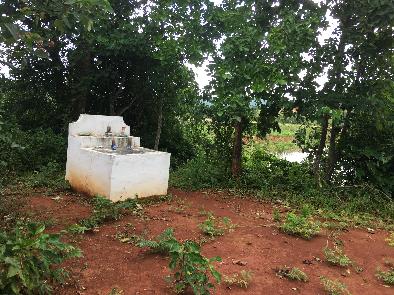 Bàn thờ trời đất nằm tại bờ hữu hồ, gần một đầu đập, cách mép nước (theo mực nước dâng bình thường) khoảng 5m, có cao trình cao hơn mực nước dâng bình thường khoảng 4m. Bàn thờ này là bàn thờ chung của thôn, được người dân địa phương sử dụng để thờ cúng trời đất vào các ngày đầu và giữa tháng, các ngày lễ, tết tại địa phương.- Việc vận hành máy móc thi công có thể làm phát sinh tác động trực tiếp hoặc gián tiếp (rung) đến bàn thờ này.- Công nhân trong quá trình thi công có thể có những hành động không phù hợp với tín ngưỡng địa phương.- Cản trở việc thực hành tín ngưỡng của người dân địa phương- Thông tin cụ thể đến địa phương về lịch trình thực hiện TDA và những tác động tiềm tang đối với khu vực bàn thờ trời đất này- Phổ biến thông tin và nâng nhận thức của toàn bộ công nhân lao động tại hạng mục công trình Hồ Khóm 2 để tôn trọng và nghiêm cấm những hành động không phù hợp với phong tục và tín ngưỡng địa phương.- Sắp xếp các hoạt động thi công tránh xa khu vực bàn thờ; Chăng dây bảo vệ quanh khu vực bàn thờ để đảm bảo máy móc và công nhân không xâm phạm- Đảm bảo khả năng tiếp cận đến bàn thờ để thực hiện các nghi lễ tín ngưỡng cho cộng đồng địa phương vào các ngày đầu, giữa tháng, các ngày lễ tết địa phương.Ban QLDA, Nhà thầuTVGS, Ban QLDA, Cộng đồngĐơn vịTrách nhiệmBQLDA Trung ương (CPMU)Ban QLDA trung ương, thay mặt chủ đầu tư là Bộ NNPTNT chịu trách nhiệm theo dõi việc thực hiện dự án tổng thể, bao gồm cả việc tuân thủ chính sách về an toàn môi trường và xã hội của dự án. Chịu trách nhiệm báo cáo về việc thực hiện chính sách bảo vệ môi trường của dự án đối với Bộ TNMT và Ngân hàng Thế giới.CPMU sẽ được hỗ trợ trong việc thực hiện tổng thể dự án với một tư vấn hỗ trợ kỹ thuật,  Tư vấn hỗ trợ kỹ thuật sẽ xây dựng một hệ thống để theo dõi hợp lý các nội dung an toàn và xã hội trong quá trình triển khai dự án.Giám sát độc lập của bên thứ ba sẽ thực hiện thường xuyên đánh giá độc lập các hoạt động dự án. Giám sát độc lập của bên thứ ba cũng sẽ đánh giá sự tuân thủ việc áp dụng các chính sách và việc thực hiện của các công cụ an toàn, trong đó có kế hoạch quản lý môi trường / Qui tắc môi trường thực tiễn, Khung chính sách tái định cư / Kế hoạch hành động tái định cư, kế hoạch phát triển dân tộc thiểu số và kế hoạch hành động giới.BQLDA Tỉnh (PPMU)PPMU chịu trách nhiệm theo dõi việc thực hiện tiểu dự án, bao gồm tuân thủ chính sách về môi trường của tiểu dự án. Ban QLDA là cơ quan cuối cùng chịu trách nhiệm trong việc thực hiện ESIA và thực hiện các hoạt động môi trường của tiểu dự án trong giai đoạn xây dựng và vận hành.Cụ thể, PPMU: (i) phối hợp chặt chẽ với chính quyền địa phương trong vấn đề tham gia của cộng đồng trong quá trình chuẩn bị và thực hiện dự án; (ii) giám sát việc thực hiện ESIA bao gồm việc kết hợp Kế hoạch quản lý môi trường và xã hội vào các thiết kế kỹ thuật chi tiết và các hồ sơ đấu thầu và các tài liệu hợp đồng; (iii) đảm bảo rằng hệ thống quản lý môi trường được thiết lập và hoạt động tốt; (iv) chịu trách nhiệm báo cáo về việc thực hiện ESIA cho CPO, Sở TNMT và Ngân hàng Thế giới.Cán bộ môi trường và xã hội của PPMU (ES)Cán bộ môi trường chịu trách nhiệm giám sát việc thực hiện các chính sách an toàn xã hội và môi trường của Ngân hàng Thế giới ở tất cả các giai đoạn và quá trình thực hiện tiểu dự án. Cụ thể, cán bộ môi trường sẽ chịu trách nhiệm: (i) Hỗ trợ Ban QLDA đưa Kế hoạch quản lý môi trường và xã hội vào các thiết kế kỹ thuật chi tiết, tài liệu đấu thầu công trình dân dụng và các hợp đồng; (ii) giúp Ban QLDA đảm nhiệm trách nhiệm giám sát thực hiện KHQLMTXH trong ESIA và Kế hoạch hành động Tái định cư theo các Điều khoản tham chiếu, hồ sơ đấu thầu và các tài liệu hợp đồng đối với Tư vấn giám sát thi công xây dựng (CSC) nếu cần; iii) cung cấp các đầu vào có liên quan cho quá trình lựa chọn tư vấn; (iv) rà soát các báo cáo do CSC và tư vấn an toàn đệ trình; (v) tiến hành khảo sát hiện trường định kỳ; (vi) hỗ trợ BQLDA các giải pháp xử lý các vấn đề xã hội và tái định cư của tiểu dự án; và vii) xây dựng các nội dung thực hiện môi trường và xã hội theo tiến độ và báo cáo rà soát để trình lên CPMU và Ngân hàng Thế giới.Tư vấn giám sát xây dựng(CSC) Tư vấn giám sát xây dựng sẽ huy động cán bộ Môi trường và Xã hội, chịu trách nhiệm giám sát và theo dõi thường xuyên tất cả các hoạt động xây dựng và đảm bảo rằng Nhà thầu phải tuân thủ các yêu cầu về an toàn môi trường trong hợp đồng và ECOP (Quy tắc môi trường thực tiễn). Tư vấn giám sát xây dựng bố trí đủ số lượng các cán bộ có trình độ (ví dụ như Kỹ sư môi trường) với kiến thức đầy đủ về bảo vệ môi trường và quản lý dự án xây dựng để thực hiện các nhiệm vụ theo yêu cầu và giám sát hoạt động của Nhà thầu.Tư vấn giám sát xây dựng hỗ trợ Ban QLDA trong việc (i) báo cáo và duy trì sự phối hợp chặt chẽ với cộng đồng địa phương, và (ii) tăng cường năng lực về chính sách an toàn cho các nhà thầu xây dựng. Nhà dự thầu Đơn vị dự đấu thầu sẽ đệ trình cho ban QLDA các tài liệu bổ sung sau vào hồ sơ đấu thầu:Quy tắc ứng xử (ESHS)Nhà thầu sẽ nộp Bộ quy tắc ứng xử sẽ áp dụng cho nhân viên và nhà thầu phụ, để đảm bảo tuân thủ các nghĩa vụ về môi trường, xã hội, sức khỏe và an toàn (ESHS) theo hợp đồng.Ngoài ra, Nhà thầu sẽ nêu chi tiết Quy tắc ứng xử này sẽ được thực hiện như thế nào. Điều này sẽ bao gồm: làm thế nào nó sẽ được đưa vào các điều kiện của việc làm / tham gia, đào tạo sẽ được cung cấp, làm thế nào nó sẽ được theo dõi và cách Nhà thầu đề xuất để đối phó với bất kỳ hành vi vi phạmCác chiến lược quản lý và kế hoạch thực hiện (MSIP) để quản lý rủi ro (ESHS)Nhà thầu sẽ gửi các Chiến lược Quản lý và Kế hoạch Thực hiện (MSIP) để quản lý các rủi ro về Môi trường, Xã hội, Sức khỏe và An toàn (ESHS) chính sau đây.Kế hoạch quản lý giao thông để đảm bảo an toàn cho cộng đồng địa phương từ giao thông xây dựng;Kế hoạch bảo vệ tài nguyên nước để ngăn ngừa ô nhiễm nước uống;Chiến lược đánh dấu và bảo vệ ranh giới cho việc huy động và xây dựng để ngăn chặn các tác động bất lợi ngoại vi;Chiến lược để có được sự đồng ý/giấy phép trước khi bắt đầu các công việc liên quan như mở một mỏ đá hoặc mỏ đất.Nhà thầuNhà thầu bố trí Cán bộ theo dõi ATMT thực hiện các biện pháp giảm thiểu tác động môi trường và xã hội được đề xuất trong Kế hoạch quản lý môi trường và xã hội (KHQLMTXH).Nhà thầu phải nộp cho ban QLDA/ TVGS xây dựng để phê duyệt, và sau đó thực hiện, Kế hoạch quản lý môi trường và xã hội của nhà thầu (C-ESMP), phù hợp với Điều kiện cụ thể của Điều khoản hợp đồng 16.2, bao gồm cả Chiến lược Quản lý và kế hoạch thực hiện đã được thống nhất..Nhà thầu được yêu cầu chỉ định các cá nhân có năng lực và kinh nghiệm làm Cán bộ An toàn và Môi trường tại công trường (SEO), sẽ chịu trách nhiệm theo dõi việc tuân thủ Quy tắc ứng xử và  các chiến lược quản lý và kế hoạch thực hiện (MSIP) để quản lý rủi ro (ESHS) Thực hiện các hành động để giảm nhẹ và giảm thiểu tất cả các tác động tiêu cực tiềm ẩn phù hợp với mục tiêu mô tả trong Kế hoạch QLMTXH của Nhà thầu .Tích cực thảo luận với người dân địa phương và đề xuất các hành động để ngăn ngừa sự xáo trộn trong quá trình xây dựng.Đảm bảo rằng tất cả nhân viên và công nhân đều hiểu quy trình và nhiệm vụ của họ trong chương trình quản lý môi trường.Báo cáo cho Ban QLDA và Tư vấn giám sát xây dựng về bất kỳ vướng mắc và các giải pháp.Báo cáo với chính quyền địa phương và Ban QLDA và Tư vấn giám sát xây dựng trong trường hợp xảy ra sự cố về môi trường và phối hợp với các cơ quan và các bên liên quan chính để giải quyết các vấn đề nàyChính quyền, cộng đồng địa phươngBan giám sát cộng đồng địa phương được thành lập theo “Quyết định số 80/2005/QĐ-CP ngày 18/04/2005 của Thủ tướng Chính Phủ về Quy chế giám sát đầu tư của cộng đồng”. Ban giám sát cộng đồng cấp xã có quyền và trách nhiệm giám sát các hoạt động xây dựng, tác động tiêu cực đến môi trường do các hoạt động xây dựng gây ra, đảm bảo các biện pháp giảm thiểu tác động tiêu cực tiềm tàng được nhà thầu thực hiện hiệu quả. Trong trường hợp phát sinh vấn đề về môi trường ảnh hưởng đến cộng đồng, họ sẽ thông tin tới tư vấn giám sát hiện trường (CSC) và/ hoặc PPMU. UBND Tỉnh, Sở Tài nguyên và Môi trườngGiám sát việc thực hiện công tác bảo vệ môi trường các hợp phần xây dựng của tiểu dự án, đảm bảo tuân thủ chính sách và các quy định của Chính phủ. Sở TNMT, phòng TNMT các huyện theo dõi việc tuân thủ các yêu cầu về môi trường của Chính phủ.TT.Báo cáo bởiĐệ trình tớiTần suất 1Nhà thầu Tư vấn giám sát xây dựng Ngay lập tức các vấn đề cụ thể và hàng tháng với các vấn đề phạm phi rộng hơn 2Tư vấn giám sát xây dựngBQLDA tỉnh Ngay lập tức hoặc hàng tháng 4Ban giám sát cộng đồngBQLDA tỉnhKhi cộng đồng có các khiếu nại về việc thực chính sách an toàn của tiểu dự án 5BQLDA tỉnhSở TNMT tỉnh và Ban quản lý dự án Trung ươngSáu tháng một lần tuân thủ với các quy định pháp lý môi trường của chính phủ 6BQLDA tỉnhNgân hàng Thế giớiSáu tháng một lần tuân thủ với mục II của thỏa thuận khoản vay Thành phần môi trườngĐịa điểm quan trắcTần suấtThông số quan trắcQuy chuẩn kỹ thuật quốc gia được áp dụngTrách nhiệm thực hiệnChất lượng không khíThực hiện đo, lấy mẫu tại 12 khu vực công trình 6 tháng/1 lầnSO2, NOx, CO, TSP, PM10, PM 2,5.QCVN 05:2013/BTNMTBQLDA tỉnhTiếng ồn, độ rungThực hiện đo mẫu tại 12 khu vực công trình6 tháng/1 lầnTiếng ồn tương đương (dBA)Độ rungQCVN 26:2010/BTNMTBQLDA tỉnhChất lượng nước mặtThực hiện đo, lấy mẫu tại 12 khu vực công trình6 tháng/1 lầnpH, DO, COD, BOD5, TSS, , Tổng N, dầu, mỡ, Tổng P, tổng ColiformsQCVN 08-MT: 2015/BTNMTBQLDA tỉnhSTTTên hồThành phần môi trườngVị trí và số điểm quan trắcKý hiệuTọa độ (VN2000, kinh tuyến trục 105, múi chiếu 6 độ)Tọa độ (VN2000, kinh tuyến trục 105, múi chiếu 6 độ)STTTên hồThành phần môi trườngVị trí và số điểm quan trắcKý hiệuX (m)Y (m)1Hồ TrằmKhông khí, tiếng ồnĐập chínhKK118928577083131Hồ TrằmKhông khí, tiếng ồnĐường quản lý, đoạn qua khu dân cưKK218924827085441Hồ TrằmKhông khí, tiếng ồnBãi vật liệu/bãi thảiKK318930717081601Hồ TrằmNướcNước kênh từ hồ chứaNM118927877083151Hồ TrằmNướcNước hồ, khu vực xây dựng đập chínhNM218928407082232Hồ Cổ Kiềng 2Không khí, tiếng ồnĐập chínhKK118885336989452Hồ Cổ Kiềng 2Không khí, tiếng ồnTuyến đường vận chuyển, đoạn qua thôn Khe CátKK218890116985312Hồ Cổ Kiềng 2Không khí, tiếng ồnBãi vật liệu và đổ thảiKK318896666981272Hồ Cổ Kiềng 2NướcHồ chứa, khu vực gần bãi vật liệu và bãi đổ thảiNM118891516990562Hồ Cổ Kiềng 2NướcKênh dẫn nướcNM218893356994423Hồ Khe NáKhông khí, tiếng ồnĐập chínhKK118853877170983Hồ Khe NáKhông khí, tiếng ồnĐường quản lý, đoạn qua khu dân cưKK218852347169713Hồ Khe NáKhông khí, tiếng ồnKhu vực bãi vật liệu/bãi thảiKK318855107172933Hồ Khe NáNướcNước trong kênh từ hồ chứaNM118854027170523Hồ Khe NáNướcHồ chứa gần khu vực thi công đập chínhNM218854087171024Hồ Khóm 2Không khí, tiếng ồnĐập chínhKK118829947019524Hồ Khóm 2Không khí, tiếng ồnBãi vật liệu và bãi đổ thảiKK218829637018554Hồ Khóm 2Không khí, tiếng ồnĐường quản lý 2, đoạn qua khu dân cưKK418829687023264Hồ Khóm 2NướcNước trong kênh từ hồNM118827977021284Hồ Khóm 2NướcHồ chứa, khu vực gần bãi vật liệuNM218829957018715Hồ Dục ĐứcKhông khí, tiếng ồnĐập chínhKK118785307123795Hồ Dục ĐứcKhông khí, tiếng ồnTuyến đường vận chuyển (đường liên xã) vào đập, đoạn qua khu dân cưKK21879087128625Hồ Dục ĐứcKhông khí, tiếng ồnBãi vật liệu và bãi thảiKK318778377117225Hồ Dục ĐứcNướcNước trong kênh từ hồNM118786107124855Hồ Dục ĐứcNướcKhu vực bãi vật liệu/bãi thảiNM218778137118226Hồ Đập Hoi 1, Hoi 2Không khí, tiếng ồnKhu vực đập chính Đập Hoi 1KK118772547238166Hồ Đập Hoi 1, Hoi 2Không khí, tiếng ồnĐập phụ 1KK218787887239636Hồ Đập Hoi 1, Hoi 2Không khí, tiếng ồnĐập phụ 2KK318779677238286Hồ Đập Hoi 1, Hoi 2Không khí, tiếng ồnĐường QL 2 đoạn qua khu dân cưKK418782177255736Hồ Đập Hoi 1, Hoi 2NướcNước hồ đập hoi 1NM118782527239246Hồ Đập Hoi 1, Hoi 2NướcNước hồ đập hoi 2NM218773057237237Hồ Kinh MônKhông khí, tiếng ồnĐập chínhKK118760627150237Hồ Kinh MônKhông khí, tiếng ồnĐập phụ 3KK218753927152397Hồ Kinh MônKhông khí, tiếng ồnĐường quản lý số 1, đoạn qua khu dân cư thôn Trung SơnKK318762457162037Hồ Kinh MônNướcHồ chứa, khu vực gần bãi vật liệuNM11.876.050714.4327Hồ Kinh MônNướcTuyến kênh lấy nước (cách đập 1,2km về phía Đông)NM21.876.349715.4558Hồ Đá CựaKhông khí, tiếng ồnĐập chínhKK118612787116588Hồ Đá CựaKhông khí, tiếng ồnĐập phụKK218613347114988Hồ Đá CựaKhông khí, tiếng ồnTuyến đường quản lýKK318610957118648Hồ Đá CựaKhông khí, tiếng ồnNước trong kênh từ hồ số 1NM118613217116598Hồ Đá CựaKhông khí, tiếng ồnNước trong hồ số 2, khu vực xây dựng đập phụNM218612047115649Hồ Km6Không khí, tiếng ồnĐập chínhKK118587277188939Hồ Km6Không khí, tiếng ồnĐường quản lýKK218588607186309Hồ Km6Không khí, tiếng ồnKhu vực bãi vật liệu/bãi thảiKK318586357188949Hồ Km6NướcHồ chứa, khu vực gần bãi vật liệuNM118586297188699Hồ Km6NướcNước kênh từ hồ chứaNM2185878871892210Hồ Khóm 7Không khí, tiếng ồnĐập chínhKK1184160968202410Hồ Khóm 7Không khí, tiếng ồnĐường QL 1 (bờ tả)KK2184146868208310Hồ Khóm 7Không khí, tiếng ồnKhu vực bãi vật liệu/bãi thảiKK3184163268206510Hồ Khóm 7NướcNước hồ, khu vực xây dựng đập chínhNM1184162068200210Hồ Khóm 7NướcNước kênh từ hồ chứaNM2184156968200511Hồ Tân VĩnhKhông khí, tiếng ồnĐập chínhKK1184263368241611Hồ Tân VĩnhKhông khí, tiếng ồnĐường quản lý, đoạn qua ngã ba từ đường HCM Tây vàoKK2184284668276611Hồ Tân VĩnhKhông khí, tiếng ồnBãi vật liệu/ bãi thảiKK3184251068221811Hồ Tân VĩnhNướcNước hồ chứa gần khu vực thi công đập chínhNM1184264668237411Hồ Tân VĩnhNướcNước kênh từ hồ chứaNM2184270068242812Hồ Khe MuồngKhông khí, tiếng ồnĐập chínhKK1183808974394612Hồ Khe MuồngKhông khí, tiếng ồnĐường quản lý, đoạn qua khu dân cưKK2183864074403712Hồ Khe MuồngKhông khí, tiếng ồnKhu vực bãi vật liệu/bãi thảiKK3183805874358912Hồ Khe MuồngNướcNước trong kênh từ hồ chứaNM1183813774407512Hồ Khe MuồngNướcNước trong hồ, gần khu vực thi công đậpNM21838050743928TTHạng mụcChi phí (VNĐ)1Kinh phí cho các công trình xử lý môi trường234.450.0002Giám sát thực hiện kế hoạch quản lý môi trường và xã hội293.962.0003Tăng cường năng lực210.000.000Tổng738.412.000Nội dungChi phíNguồn vốn(a) Giảm thiểu trong quá trình thi công Một phần của hợp đồng thi côngNHTG(b) Kiểm soát chính sách an toàn trong quá trình thi công Một phần chi phí của Tư vấn Giám sát xây dựng (CSC)NHTG(c) BQLDA phụ trách về chính sách an toàn môi trườngMột phần chi phí của BQLDAVốn đối ứng(d) Giám sát chất lượng môi trườngChi phí thuê quan trắc môi trường NHTG(e) Chương trình xây dựng năng lực về chính sách an toàn Chi phí thuê đào tạo, tập huấn NHTGGiai đoạnVấn đề môi trường và xã hộiBiện pháp giảm thiểuVị trí Tiêu chuẩn áp dụngChi phí giảm thiểuCơ quan chịu trách nhiệm thực hiệnCơ quan chịu trách nhiệm giám sátGiai đoạn chuẩn bị trước thi côngGiai đoạn chuẩn bị trước thi côngGiai đoạn chuẩn bị trước thi côngGiai đoạn chuẩn bị trước thi côngGiai đoạn chuẩn bị trước thi côngGiai đoạn chuẩn bị trước thi côngGiai đoạn chuẩn bị trước thi côngGiai đoạn chuẩn bị trước thi côngPhát quang thực vật trên diện tích đất bị thu hồi Chỉ phát quang trên diện tích được xác định. Tận dụng rác thải thực vật làm nguyên liệu hay nhiên liệu Tho gom rác thải thực vật không sử dụng và vận chuyển đến bãi rác địa phươngTái tạo thảm thực vật càng sớm càng tốt để duy trì cảnh quan, điều kiện vi khí hậu, và nơi cư trú của các loài động vật địa phươngKhu vực tiểu dự án Chi phí đền bù và giải phóng mặt bằng (đã bao gồm trong Kế hoạch Hành động Tái định cư của TDA)Chủ hộ bị ảnh hưởngBQLDA tỉnh và ủy ban nhân dân huyện, xãThu hồi 34,6 ha trong đó 4,7ha ha là đất thu hồi của 129 hộ thuộc   12  xã/ phường/ thị trấnvà 29,9ha do các xã xã/phường/thị trấn quản lý.Bồi thường, hỗ trợ và tái định cư cho người bị ảnh hưởng bởi những thiệt hại về đất đai, nhà cửa, thu nhập, tài sản. Việc thực hiện đền bù GPMB sẽ tuân thủ theo kế hoạch tái định cư cập nhật của tiểu dự ánToàn bộ khu vực tiểu dự án bị ảnh hưởngLuật đất đai số 45/2013/QH13, các nghị định và thông tư liên quanKinh phí do chủ đầu tư chi trả: + chi phí đền bù giải phóng mặt bằng của Tiểu dự án. 4,589 tỷ VNĐ.Ban QLDA tỉnh, Hội đồng giải phóng mặt bằng, UBND xãChủ hộ bị ảnh hưởngBQLDA tỉnh, UBND xã và cộng đồng địa phươngRủi ro do bom mìn Đảm bảo khoảng cách an toàn và cảnh báo cho người dân trong quá trình thực hiện theo đúng QCVN 01:2012/BQP-Quy chuẩn kỹ thuật Quốc gia về rà phá bom mình, vật nổ và QCVN 02:2008/BCT-Quy chuẩn kỹ thuật Quốc gia về an toàn trong vận chuyển, bảo quản, sử dụng và tiêu hủy vật liệu nổ công nghiệpToàn bộ khu vực tiểu dự án bị ảnh hưởngQCVN 01:2012/BQPQCVN 02:2008/BCTThông tư 146/2007/TT-BQP+ Chi phí rà phá bom mìn 1,65 tỷ  VNĐ. Kinh phí do chủ đầu tư chi trả- Chủ đầu tư- Ban chỉ huy Quân sự tỉnh Quảng Trị- UBND 12  xã/phường/thị trấnBQLDA tỉnh Ô nhiễm nước ngầm do khoan thăm dò địa chấtSau khi khoan thăm dò địa chất, đơn vị khảo sát thiết kế thực hiện lấp lỗ khoan và hoàn thổ tại các khu vực nhằm giảm thiểu tác động rửa trôi vật chất bẩn theo lỗ khoan có thể tác động đến chất lượng nước dưới đất.Toàn bộ khu vực tiểu dự án bị ảnh hưởngQCVN 09-MT: 2015Chi phí lập FSTư vấn FSBQLDA tỉnhGiai đoạn thi công xây dựngGiai đoạn thi công xây dựngGiai đoạn thi công xây dựngGiai đoạn thi công xây dựngGiai đoạn thi công xây dựngGiai đoạn thi công xây dựngGiai đoạn thi công xây dựngGiai đoạn thi công xây dựngCác tác động tiêu cực môi trường và xã hội chung liên quan đến các hoạt động xây dựng và các tác động đặc thùQuy tắc môi trường thực tiễn (ECOP)Các biện pháp giảm thiểu các tác động đặc thù Toàn bộ khu vực tiểu dự án bị ảnh hưởng bao gồm công trường xây dựng, các tuyến vận chuyển, các mỏ vật liệuLuật, nghị định, thông tư và các quy chuẩn kỹ thuật quốc gia hiện hành Hướng dẫn về môi trường, sức khỏe và an toàn của nhóm Ngân hàng Thế giớiBao gồm trong chi phí xây lắpNhà thầuBQLDA tỉnhTư vấn E&SCán bộ an toàn của nhà thầuTư vấn giám sát độc lậpSở tài nguyên và môi trường tỉnh, Ban giám sát cộng đồngGiai đoạn vận hànhGiai đoạn vận hànhGiai đoạn vận hànhGiai đoạn vận hànhGiai đoạn vận hànhGiai đoạn vận hànhGiai đoạn vận hànhGiai đoạn vận hànhRủi ro đuối nước- Trang bị biển báo và lắp đặt hệ thống cảnh báo nguy hiểm trên khu vực đập, hồ chứa - Tuyên truyền về nguy cơ đuối nước đối với cộng đồng dân cư ven hồKhu vực hồ chứaCông văn số 5675/BGDĐT-GDTC ngày 30 tháng 11 năm 2017 Chi phí vận hành hồ chứaChủ đậpSở NNPTNTChất thải sinh hoạt từ các hoạt động của nhân viên vận hành hồ chứa và du khách- Hạn chế các hoạt động có phát sinh chất thải rắn và nước thải - Không vứt rác bừa bãi- Rác thải phải được thu gom và vận chuyển đến bãi rác địa phương- Nước thải phải được thu gom vào hố lắng trước khi thải ra môi trường bên ngoài- Nếu cán bộ vận hành hồ chứa có mặt thường xuyên trên hồ, nhà vệ sinh tự hoại cần được xây dựngKhu vực hồ chứaNghị định 38/2015/NĐ-CPChi phí vận hành hồ chứaChủ đậpSở NNPTNTSửa chữa và bảo dưỡng có thể dẫn đến giảm cấp nước cho hạ lưu- Thông báo cho người dân hạ lưu về kế hoạch sửa chữa và bảo dưỡng định kỳ hàng năm - Thực hiện các hoạt động sửa chữa và bảo dưỡng định kỳ trong khoảng thời gian ngắn và trong thời điểm nhu cầu nước là thấp nhất- Thực hiện các biện pháp duy trì cấp nước trong thời gian sửa chữa để đảm bảo không có sự gián đoạn về cấp nướcKhu vực hồ chứa và vùng hạ lưuNghị định 114/2018/NĐ-CPChi phí vận hành hồ chứaChủ đậpSở NNPTNTĐiều tiết hồ chứa, xả lũ trong trường hợp lũ lớn ảnh hưởng tới hạ lưu- Chuẩn bị kế hoạch ứng phó khẩn cấp như một phần của báo cáo an toàn đập- Đơn vị quản lý, vận hành cần thông báo kịp thời, chính xác về kế hoạch xả lũ để cộng đồng chủ động nắm bắt và ứng phó- Vào những thời điểm dễ xảy ra mất an toàn như mùa mưa bão, cần cử người thường xuyên theo dõi, túc trực để đảm bảo điều tiết nguồn nước hợp lý- Xây dựng hành lang an toàn cho việc xả lũ, trên cơ sở các kịch bản dự báo mức độ ảnh hưởng; các giải pháp cụ thể được nêu chi tiết trong báo cáo An toàn đập và kế hoạch ứng phó khẩn cấp.Khu vực hồ chứa và vùng hạ lưuNghị định 114/2018/NĐ-CPChi phí vận hành hồ chứaChủ đậpSở NNPTNTRủi ro thiên tai gây mất an toàn- Đơn vị quản lý vận hành các hồ thường xuyên kiểm tra định kỳ sự an toàn hồ chứa-Thực hiện đúng các qui trình vận hành để đảm bảo an toàn cho hồ chứa- Đơn vị quản lý vận hành hồ phối hợp chặt chẽ với UBND xã và người dân địa phương để kịp thời báo cáo các rủi ro liên quan tới an toàn đập để có biện pháp khắc phục kịp thời-Người dân và chính quyền địa phương chủ động các kế hoạch ứng phó với rủi ro thiên tai dựa vào cộng đồng - Xây dựng các kịch bản dự báo mức độ ảnh hưởng về không gian do vỡ đập, các phương án di dân, giải pháp an toàn tính mạng và tài sản cộng đồng trong tình huống khẩn cấp,…nội dung chi tiết được thể hiện trong báo cáo An toàn đập và kế hoạch ứng phó khẩn cấp của Tiểu dự án.Khu vực hồ chứa và vùng hạ lưuNghị định 114/2018/NĐ-CPChi phí vận hành hồ chứaChủ đậpSở NNPTNTĐối tượngPhỏng vấn sâu/bảng hỏiThảo luận nhómHọp tham vấn lần 1, 21. Hộ bị ảnh hưởng (trực tiếp, gián tiếp) và đại diện của các hộ hưởng lợi 180 hộ (129 hộ bị ảnh hưởng và 51 hộ hưởng lợi)12 buổi/12 xã180 hộ/12 xã2. Cán bộ quản lý, vận hành công trình12 Cán bộ/12 xã12 buổi/12 xã24 buổi/12 xã3. Lãnh đạo địa phương và các đoàn thể chính trị - xã hội, trưởng thôn62 Người/12 xã12 buổi/12 xã24 buổi/12 xã4. Cán bộ phụ trách thủy lợi (xã)12 Cán bộ/12 xã12 buổi/12 xã24 buổi/12 xãTổng số180 hộ và 86 cán bộ12 buổi thảo luận nhóm 24 buổi họp tham vấn 180 hộ và 86 cán bộ TTTên xãTên hồÝ kiến và kiến nghị của UBNDÝ kiến và kiến nghị của Ủy ban MTTQ1Xã Vĩnh ChấpHồ TrằmBáo cáo tóm tắt nhận dạng tương đối đầy đủ các tác động và các biện pháp giảm thiểu của Tiểu dự án đến môi trường tự nhiên.UBND xã Vĩnh Chấp thống nhất với đã nêu ra trong báo cáo tóm tắt của Tiểu dự án.Đề nghị Chủ dự án quản lý các loại chất thải phát sinh từ Tiểu dự án đảm bảo đúng quy định pháp luật, không để xảy ra tình trạng ô nhiễm môi trường trên địa bàn nói riêng và khu vực nói chung.UBMTTQ xã Vĩnh Chấp đồng ý với các đánh giá về các tác động tiêu cực có thể xảy ra đối với môi trường cũng như tác động đến các hộ bị thu hồi đất, tác động do bụi, tiếng ồn của các phương tiện trở vật liệu xây dựng; ảnh hưởng đến an ninh và trật tự xã hội, vệ sinh môi trường tại khu vực thi công.Các biện pháp giảm thiểu tác động môi trường của tiểu dự án đưa ra trong báo cáo hoàn toàn phù hợp với điều kiện của địa phương, dễ thực hiện, giảm thiểu tối đa các tác động đến môi trường.Trong quá trình thi công, nghiêm túc chấp hành Luật Bảo vệ Môi trường.Thực hiện chính sách đền bù, chi trả bồi thường cho các hộ bị ảnh hưởng theo đúng chính sách của WB và Chính phủ Việt Nam.2Xã Vĩnh KhêHồ Cổ Kiềng 2UBND xã Vĩnh Khê nhất trí  với các tác động tiêu cực của Tiểu dự án đến môi trường và kinh tế xã hội và không có ý kiến gì bổ sung thêm.Chủ dự án xem xét lựa chọn tuyến đường phù hợp và khi vận chuyển nguyên vật liệu tránh giờ cao điểm.Trong quá trình thi công, nghiêm túc chấp hành Luật Bảo vệ Môi trường.UBMTTQ xã Vĩnh Khê đồng ý đối với các tác động môi trường và các biện pháp giảm thiểu được trình bày trong báo cáo tóm tắt của TDA.Đề nghị Chủ dự án thực hiện đầy đủ, nghiêm túc các biện pháp giảm thiểu tác động môi trường đã được đề xuất trong báo cáo.Chủ dự án bồi thường nếu làm hư hỏng đường và cơ sở  hạ tầng do hoạt động thi công gây ra.3Xã Vĩnh HòaHồ Khe NáUBND xã Vĩnh Hòa  đồng ý với các đánh giá về tác động môi trường và các biện pháp giảm thiểu đã nêu ra trong báo cáo.Đề nghị Chủ dự án và đơn vị thi công thực hiện nghiêm túc các biện pháp thực hiện đã đưa ra.Nếu trong quá trình thi công Tiểu dự án có gây ra các hoạt động tiêu cực tới môi trường, gây suy thoái môi trường tự nhiên và ảnh hưởng tới cộng đồng dân cư, Chủ dự án phải chịu trách nhiệm bồi thường và khắc phục ô nhiễm.UBMTTQ xã Vĩnh Hòa nhất trí với các tác động môi trường đã nêu ra trong báo cáo tóm tắt của Tiểu dự án và không có ý kiến gì bổ sung thêm.Các biện pháp giảm thiểu tác động môi trường của tiểu dự án đưa ra trong báo cáo hoàn toàn phù hợp với điều kiện của địa phương, dễ thực hiện, giảm thiểu tối đa các tác động đến môi trường.Đề nghị Chủ dự án quản lý các loại chất thải phát sinh từ Tiểu dự án đảm bảo đúng quy định pháp luật, không để xảy ra tình trạng ô nhiễm môi trường trên địa bàn nói riêng và khu vực nói chung.4Thị trấn Bến QuanHồ Khóm 2Những tác động xấu của Tiểu dự án đã được trình bày tương đối đầy đủ và phù hợp với tình hình thực tế tại thị trấn.UBND thị trấn Bến Quan đồng ý với các tác động đã được thống kê và đánh giá trong báo cáo.Đề nghị Chủ dự án nghiêm túc thực hiện các biện pháp giảm thiểu tác động tới môi trường, không được làm ảnh hưởng môi trường tự nhiên và điều kiện sống người dân tại khu vực Tiểu dự án và các khu vực xung quanh.Chủ dự án bồi thường nếu làm hư hỏng đường và cơ sở  hạ tầng do hoạt động thi công gây ra.Báo cáo tóm tắt đã nêu đầy đủ các tác động tiêu cực của Tiểu dự án đến môi trường  tự nhiên và kinh tế xã hội trong khu vực của thị trấn trong quá trình thi công TDA cũng như trong quá trình công trình đi vào hoạt động.Các giải pháp phòng ngừa và giảm thiểu tác động tiêu cực của Tiểu dự án được trình bày tương đối đầy đủ trong Báo cáo tóm tắt, tuy nhiên các nội dung giải pháp chưa được cụ thể và chi tiết nên cần bổ sung thêm.Chủ dự án và đơn vị thi công thực hiện nghiêm túc các biện pháp thực hiện đã đưa ra.Đề nghị chủ dự án bồi thường nếu làm hư hỏng đường và cơ sở  hạ tầng do hoạt động thi công gây ra.5Xã Vĩnh SơnHồ Dục ĐứcBáo cáo tóm tắt đã nêu ra các tác động tiêu cực của Tiểu dự án đến môi trường tự nhiên và xã hội đã được trình bày tương đối đầy đủ và phù hợp với tình hình thực tế tại thị trấn.UBND xã Vĩnh Sơn thống nhất với các biện pháp giảm thiểu đã nêu ra trong báo cáo tóm tắt của Tiểu dự án. Tuy nhiên, chủ Tiểu dự án cần bổ sung chi tiết và cụ thể hơn trong báo cáo chính thức.Nghiêm túc chấp hành đúng các điều khoản theo Luật Bảo vệ Môi trường năm 2014.Thực hiện bồi thường, hỗ trợ đối với các hộ dân bị ảnh hưởng của Tiểu dự án theo đúng chính sách của Chính phủ Việt Nam và ngân hàng Thế giới.UBMTTQ xã Vĩnh Sơn đồng ý với các tác động tiêu cực khi thực hiện Tiểu dự án “Sửa chữa và nâng cao an toàn đập” (WB), tỉnh Quảng Trị được nêu trong Báo cáo. Những tác động này không thể tránh khỏi, tuy nhiên các tác động tiêu cực đều mang tính cục bộ, hoàn toàn có thể giảm thiểu và khắc phục.Kiến nghị Chủ dự án và đơn vị thi công thực hiện nghiêm túc các biện pháp thực hiện đã đưa ra.Nếu trong quá trình thi công Tiểu dự án có gây ra các hoạt động tiêu cực tới môi trường, gây suy thoái môi trường tự nhiên và ảnh hưởng tới cộng đồng dân cư, Chủ dự án phải chịu trách nhiệm bồi thường và khắc phục ô nhiễm.6Xã Gio MỹHồ Đập Hoi 1, đập Hoi 2UBND xã Gio Mỹ nhất trí  với các tác động tiêu cực và các biện pháp giảm thiểu của Tiểu dự án đến môi trường tự nhiên và kinh tế xã hội. Tuy nhiên, các tác động này cần được đánh giá chi tiết cụ thể hơn để phù hợp với tình hình thực tế trên địa bàn xã.Đề nghị thực hiện TDA đúng tiến độ, tránh những tác động xấu kéo dài ảnh hưởng đến môi trường, cuộc sống và hoạt động sản xuất của người dân.Chủ dự án phải thực hiện đầy đủ nghiêm túc các biện pháp giảm thiểu tác động tiêu cực đưa ra trong báo cáo.Các tác động tiêu cực khi thực hiện Tiểu dự án gồm các tác động đến môi trường tự nhiên và các hoạt động đến kinh tế xã hội trên địa bàn.Các tác động trình bày tương đối đầy đủ. UBMTTQ xã Gio Mỹ hoàn toàn nhất trí và không có gì bổ sung thêm.Các giải pháp phòng ngừa và giảm thiểu tác động tiêu cực của Tiểu dự án được trình bày tương đối đầy đủ trong Báo cáo tóm tắt, tuy nhiên các nội dung giải pháp chưa được cụ thể và chi tiết nên cần bổ sung thêm.Chủ dự án xem xét lựa chọn tuyến đường phù hợp và khi vận chuyển nguyên vật liệu tránh giờ cao điểm.Đề nghị chủ dự án bồi thường nếu làm hư hỏng đường và cơ sở  hạ tầng do hoạt động thi công gây ra.7Xã Trung SơnHồ Kinh MônUBND xã Trung Sơn nhất trí với các tác động môi trường và các biện pháp giảm thiểu đã nêu ra trong báo cáo tóm tắt của Tiểu dự án.Nghiêm túc chấp hành đúng Luật Bảo vệ Môi trường.Yêu cầu thự hiện đầy đủ, đúng tiến độ các công trình, ngăn ngừa và xử lý ô nhiễm môi trường, không làm ảnh hưởng đến môi trường tự nhiên và người dân xã Trung Sơn và khu vực xung quanh.Chủ dự án và đơn vị thi công chấp hành tốt cam kết về thực hiện các biện pháp giảm thiểu ô nhiễm môi trường.UBMTTQ xã Trung Sơn hoàn toàn đồng ý về  các nội dung về các tác động và các biện pháp giảm thiểu của Tiểu dự án đến môi trường tự nhiên và kinh tế xã hội được trình bày trong báo cáo tóm tắt của Tiểu dự án.Chủ dự cần thực hiện nghiêm túc các biện pháp giảm thiểu ô nhiễm môi trường .Nếu Tiểu dự án có gây ra các tác động tiêu cực tới môi trường, gây ô nhiễm, suy thoái môi trường tự nhiên  và ảnh hưởng tới cộng đồng dân cư, Chủ dự án sẽ chịu trách nhiệm bồi thường và khắc phục ô nhiễm.8Xã Cam TuyềnHồ Đá CựaBáo cáo tóm tắt đã nêu ra các tác động tiêu cực của Tiểu dự án đến môi trường tự nhiên và xã hội đã được trình bày tương đối đầy đủ và phù hợp với tình hình thực tế trên địa bàn.Các biện pháp giảm thiểu tác động môi trường của tiểu dự án đưa ra trong báo cáo tương đối đầy đủ, dễ thực hiện, giảm thiểu tối đa các tác động đến môi trường và xã hội.UBND xã Cam Tuyền hoàn toàn ủng hộ thực hiện các giải pháp  mà Chủ Tiểu dự án đưa ra trong báo cáo tóm tắt.Chủ dự án tiến hành nghiêm túc các hoạt động bồi thường thiệt hại và đền bù tái đinh cư của các hộ dân trong phạm vi ảnh hưởng của Tiểu dự án.Báo cáo tóm tắt của Tiểu dự án đã nêu tương đối đầy đủ các tác động tới môi trường tự nhiên và xã hội.UBMTTQ xã Cam Tuyền đồng ý với các tác động môi trường và các biện pháp giảm thiểu đã nêu ra.Các giải pháp phòng ngừa và giảm thiểu tác động tiêu cực của Tiểu dự án được trình bày tương đối đầy đủ trong Báo cáo tóm tắt, tuy nhiên các nội dung giải pháp chưa được cụ thể và chi tiết nên cần bổ sung thêm.Đề nghị Chủ dự án quản lý các loại chất thải phát sinh từ Tiểu dự án đảm bảo đúng quy định pháp luật, không để xảy ra tình trạng ô nhiễm môi trường trên địa bàn nói riêng và khu vực nói chung.9Phường 4Hồ Km6UBND Phường 4 nhất trí  với các tác động tiêu cực của Tiểu dự án đến môi trường và kinh tế xã hội. Tuy nhiên, các tác động này cần được đánh giá chi tiết cụ thể hơn.Các biện pháp giảm thiểu tác động môi trường của tiểu dự án đưa ra trong báo cáo hoàn toàn phù hợp với các điều kiện của địa phương, dễ thực hiện, giảm thiểu tối đa các tác động đến môi trường và xã hội.Đề nghị Chủ dự án thực hiện đầy đủ, nghiêm túc các biện pháp giảm thiểu các tác động môi trường và phải bồi thường và khắc phục ô nhiễm nếu quá trình thi công gây ra các tác động tiêu cực đến môi trường.UBMTTQ Phường 4 đồng ý với các tác động, các biện pháp giảm thiểu các tác động ô nhiễm môi trường được thống kê trong báo cáo.Chủ dự án cần xem xét lựa chọn tuyến đường thi công hợp lý để tránh ảnh hưởng đến khu dân cư.Đề nghị Chủ dự án và đơn vị thi công chấp hành tốt cam kết về thực hiện các biện pháp giảm thiểu ô nhiễm môi trường.Thực hiện đúng tiến độ, đảm bảo cho việc sản xuất của người dân được ổn định.Thực hiện chính sách đền bù , chi trả cho các hộ bị ảnh hưởng.10Thị trấn Khe SanhHồ Khóm 7UBND thị trấn Khe Sanh  đồng ý với các đánh giá về tác động môi trường đã nêu ra trong báo cáo.Các biện pháp đã nêu ra trong báo cáo tương đối khả thi.Đề nghị Chủ dự án và đơn vị thi công thực hiện nghiêm túc các biện pháp thực hiện đã đưa ra.Đảm bảo tiến độ thi công của Tiểu dự án.Thực hiện chính sách đền bù, chi trả bồi thường cho các hộ bị ảnh hưởng.UBMTTQ thị trấn Khe Sanh nhất trí với các tác động môi trường đã nêu ra trong báo cáo tóm tắt của Tiểu dự án.Đề nghị chủ dự án thực hiện đầy đủ, đúng tiến độ các công trình ngăn ngừa  và xử lý ô nhiễm môi trường, không được làm ảnh hưởng môi trường tự nhiên và điều kiện sống của người dân, tại Thị trấn và khu vực xung quanh.Chủ dự án thực hiện đầy đủ, nghiêm túc các biện pháp giảm thiểu các tác động môi trường và phải bồi thường và khắc phục ô nhiễm nếu quá trình thi công gây ra các tác động tiêu cực đến môi trường.11Xã Hướng TânHồ Tân VĩnhUBND xã Hướng Tân nhất trí rằng các tác động tiêu cực đã được trình bày đầy đủ và phù hợp với tình hình thực tế tại địa bàn xã cũng như đồng ý với các đánh giá về tác động môi trường đã nêu ra trong báo cáo và không có ý kiến gì bổ sung thêm.Chủ dự án xem xét lựa chọn tuyến đường phù hợp và khi vận chuyển nguyên vật liệu tránh giờ cao điểm.Đề nghị chủ dự án bồi thường và sửa chữa nếu gây ra hư hại cơ sở  hạ tầng tại địa bàn xã.UBMTTQ xã Hướng Tân đồng ý đối với các tác động môi trường được trình bày trong báo cáo tóm tắt của Tiểu dự án.Các biện pháp trình bày trong báo cáo có tính khả thi cao, dễ thực hiện và có hiệu quả trong việc phòng ngừa cũng như giảm thiểu các tác động tiêu cực.Đề nghị Chủ dự án và đơn vị thi công thực hiện nghiêm túc các biện pháp thực hiện đã đưa ra.Đề nghị Chủ dự án thực hiện chính sách đền bù, tái định cư theo đúng quy định và chính sách của WB và Nhà nước.12Xã Hải ChánhHồ Khe MuồngUBND xã Hải Chánh  đồng ý với các đánh giá về tác động tiêu cực có thể xảy ra đối với  môi trường và xã hội cũng như tác động đến các hộ dân bị ảnh hưởng  các tác động về môi trường và các phương án giảm thiểu và bảo vệ môi trường; ảnh hưởng đến an ninh trật tự xã hội, vệ sinh môi trường tại khu vực thi công.Đề nghị Chủ dự án nghiêm túc thực hiện các biện pháp giảm thiểu tác động tới môi trường, không được làm ảnh hưởng môi trường tự nhiên và điều kiện sống người dân tại xã Hải Chánh và các khu vực xung quanh.Chủ dự án bồi thường nếu làm hư hỏng đường và cơ sở  hạ tầng do hoạt động thi công gây ra.UBMTTQ xã Hải Chánh đông ý đối với các tác động môi trường được trình bày trong báo cáo tóm tắt của Tiểu dự án.Chủ dự cần thực hiện nghiêm túc các biện pháp giảm thiểu ô nhiễm môi trường .Đề nghị Chủ dự án  chấp hành nghiêm túc đầy đủ các biện pháp bảo vệ môi trường  đúng quy định theo Luật Bảo vệ Môi trường.Chủ dự án phải cam kết thự hiện đầy đủ các biện pháp  giảm thiểu phối hợp chặt chẽ với địa phương để thực hiện dự án cho phù hợp.TTTên xãTên hồÝ kiến và kiến nghị1Xã Vĩnh ChấpHồ TrằmTrong quá trình thi công phải đảm bảo môi trường sinh sống cho nhân dân khu vực Tiểu dự án cụ thể là 2 thôn: Tây Sơn và Bình An.Chính quyền và người dân nhất trí triển khai thực hiện TDA.Đề nghị quá trình thi công giảm tối đa ảnh hưởng về môi trường tự nhiên và kinh tế xã hội, cũng như ảnh hưởng đến các hộ dân khu vực Tiểu dự án.Lòng hồ cần được nạo vét vì được bồi lấp nhiều.2Xã Vĩnh KhêHồ Cổ Kiềng 2Hiện trạng môi trường khu vực Tiểu dự án: chưa từng có sự cố môi trường nào xảy ra, hồ sử dụng nôi cá, cấp nước tưới cho khu vực thôn Khe Cát và trên địa bàn xã. Việc thực hiện Dự án yêu cầu giảm tối thiểu các tác động đến môi trường và xã hội.Việc thực hiện Dự án sẽ tác động đến một số hộ dân sống gần đập, yêu cầu thực hiện hỗ trợ và đền bù cho các hộ dân nằm trong khu vực chịu ảnh hưởng của Tiểu dự án.Trong quá trình thi công nếu có ảnh hưởng đến tài sản của nhân dân thì phải thực hiện đầy đủ bồi thường và hỗ trợ.Đảm bảo quyền lợi của nhân dân.3Xã Vĩnh HòaHồ Khe NáChính quyền và người dân hoàn toàn ủng hộ việc triển khai TDA và mong dự án sớm triển khai đúng tiến độ.Tuyến đường vận chuyển có một vài hộ dân nên ảnh hưởng là không lớn.Đề nghị Chủ dự án xác định rõ thời gian thi công đảm bảo thi công đúng tiến độ và chất lượng công trình.Đảm bảo nguồn nước tưới tiêu cho khu vực thôn Đơn Duệ trong quá trình thi công.Thực hiện các biện pháp giảm thiểu ô nhiễm môi trường theo đúng nội dung đề xuất.4Thị trấn Bến QuanHồ Khóm 2Ủng hộ và mong muốn TDA được triển khai hiệu quả, đảm bảo an toàn công trình cho địa phương cụ thể là khu vực thôn Khóm 2.Hiện trạng công trình xuống cấp trầm trọng, địa phương đã cải tạo hàng năm nhưng chưa toàn diện.Mong muốn Dự án được thực hiện để đảm bảo an toàn hồ đập.Đề nghị các đơn vị thi công cam kết hoàn trả, đền bù nếu có làm hỏng cơ sở hạ tầng, đường giao thông trong khu vực Tiểu dự án.5Xã Vĩnh SơnHồ Dục ĐứcChính quyền và người dân xã Vĩnh Sơn hoàn toàn thống nhất ý kiến triển khai xây dựng TDA.Đảm bảo quyền lợi cho người dân bị ảnh hưởng trong thời gian thực hiện Dự án.Đơn vị thi công cam kết hoàn trả, đền bù nếu có làm hỏng cơ sở hạ tầng, đường giao thông trong khu vực Tiểu dự án.6Xã Gio MỹHồ Đập Hoi 1, đập Hoi 2Thông tin dự án đã được chính quyền và người dân nắm bắt đầy đủ hoàn toàn nhất trí và ủng hộ nên rất mong Dự án sớm đi vào thi công.Quá trình thi công các hạng mục xác định dõ thời gian đảm bảo thi công đúng tiến độ và chất lượng công trình, giảm thiểu tối đa các tác động tiêu cực đến địa bàn thôn Thủy Khê khu vực chịu ảnh hưởng trực tiếp từ TDA.Kiến nghị với Chủ dự án cải tạo, nâng cấp hiện trạng tuyến đường công vụThực hiện các biện pháp giảm thiểu ô nhiễm môi trường theo đúng nội dung đề xuất.7Xã Trung SơnHồ Kinh MônKhi thực hiện dự án không thể tránh khỏi các tác động tiêu cực về môi trường, yêu cầu phải đảm bảo các vấn đề về ô nhiễm môi trường.Yêu cầu Chủ dự án hoàn trả mặt bằng sau khi hoàn thành Tiểu dự án.Đảm bảo các vấn đề môi trường và chất lượng mặt đường dân sinh, trong quá trình thực hiện và hoàn thành TDA.Thực hiện hỗ trợ và đền bù cho các hộ dân nằm trong khu vực thôn Kinh Môn chịu ảnh hưởng trực tiếp của TDA.Đề nghị tạo điều kiện hỗ trợ nâng cấp đường dân sinh ở xả tràn.8Xã Cam TuyềnHồ Đá CựaChính quyền và người dân hoàn toàn ủng hộ việc triển khai dự án và mong dự án sớm triển khai đúng tiến độ, đảm bảo chất lượng nước trong hồ.Các vẫn đề môi trường như bụi, tiếng ồn,...phải giảm thiểu và hạn chế tối đa.Đơn vị thi công cam kết hoàn trả, đền bù nếu có làm hỏng cơ sở hạ tầng, đường giao thông trong khu vực Tiểu dự án theo các quy định của nhà nước.Đề nghị quá trình thi công giảm tối đa ảnh hưởng về môi trường tự nhiên và kinh tế xã hội, cũng như ảnh hưởng đến các hộ dân khu vực thôn Xuân Mỹ và khu vực xung quanh chịu ảnh hưởng của Tiểu dự án.9Phường 4Hồ Km6Trong thi công dự án có thể gây ô nhiễm môi trường, tuy nhiên dân cư ở xa nên hoàn toàn không có ảnh hưởng đến đời sống và sinh hoạt.Quá trình thi công gây ảnh hưởng đến tài sản trên đất trồng rừng (keo, tràm), không có hộ dân bị ảnh hưởng về đất thổ cư.Thi công phải đảm bảo tiến độ và chất lượng công trình.10Thị trấn Khe SanhHồ Khóm 7Khu vực Tiểu dự án hồ Khóm 7 xung quanh là khu vực dân cư và đất sản xuất, yêu cầu, thực hiện hỗ trợ và đền bù cho các hộ dân thuộc thôn Khóm 7 nằm trong khu vực chịu ảnh hưởng của TDA.Chủ dự án xem xét lựa chọn tuyến đường phù hợp khi vận chuyển nguyên vật liệu.Kiến nghị bổ sung một đoạn đường quản lí dài 400m đến khu dân cư.11Xã Hướng TânHồ Tân VĩnhỦng hộ dự án và mong muốn công trình được nâng cấp tốt hơn để phục vụ trữ nước sản xuất.Hiện trang môi trường khu vực Tiểu dự án chưa ô nhiễm còn trong sạch, yêu cầu khi thi công phải đảm bảo các vấn đề về môi trường.Sắp xếp bãi đổ thải phong hóa ở vị trí phù hợp.Đền bù và hỗ trợ theo các quy định của nhà nước đặc biệt là khu vực thôm Trằm khu vực chịu ảnh hưởng trực tiếp từ TDA.Đề xuất làm thêm trạm bơm để cấp nước cho thôn Trằm tốt hơn.12Xã Hải ChánhHồ Khe MuồngChính quyền và người dân thôn Vực Kè hoàn toàn đồng ý và nhất trí triển khai Tiểu dự án trên địa bàn xã.Trong quá trình thi công đảm bảo các biện pháp bảo vệ môi trường, giảm thiểu ô nhiễm môi trường và ảnh hưởng đến hộ dân khu vực dự án.Đảm bảo tiến độ trong quá trình thực hiện dự án, tránh thi công chậm tiến độ dẫn đến thiếu nguồn nước tưới tiêu trong khu vực dự án.Kiến nghị, nếu không nâng cao cao trình thì cần tiến hành nạo vét lòng hồ để đảm bảo nước cho tưới tiêu đồng thời có thể cung ứng đất cho dự án.TTTên xãTên hồThời gian họp tham vấn1Xã Hải ChánhHồ Khe MuồngHồi 8h sáng, ngày 08/01/20182Xã Trung SơnHồ Kinh MônHồi 8h sáng, ngày 08/01/20183Phường 4Hồ Km6Hồi 2h chiều, ngày 08/01/20184Xã Vĩnh ChấpHồ TrằmHồi 8h sáng, ngày 09/01/20185Xã Vĩnh KhêHồ Cổ Kiềng 2Hồi 8h sáng, ngày 09/01/20186Xã Vĩnh HòaHồ Khe NáHồi 2h chiều, ngày 09/01/20187Thị trấn Bến QuanHồ Khóm 2Hồi 2h chiều, ngày 09/01/20188Xã Hướng TânHồ Tân VĩnhHồi 8h sáng, ngày 10/01/20189Xã Vĩnh SơnHồ Dục ĐứcHồi 8h sáng, ngày 10/01/201810Thị trấn Khe SanhHồ Khóm 7Hồi 2h chiều, ngày 10/01/201811Xã Cam TuyềnHồ Đá CựaHồi 8h sáng, ngày 11/01/201812Xã Gio MỹHồ Đập Hoi 1, đập Hoi 2Hồi 8h sáng, ngày 11/01/2018TTTên công trìnhĐơn vị tínhSố lượng 12 hồĐơn giá (đồng)Thành tiền (đồng)1Nhà vệ sinh lưu độngNhà135.000.00065.000.0002Thùng rác thải rắn sinh hoạtThùng24800.00019.200.0004Hệ thống bình chữa cháyBình37250.0009.250.0005Hệ thống biển báo giao thông, cấm lửa, nguy hiểm, ...Bộ25600.00015.000.0006Trang bị thiết bị bảo hộ lao độngBộ360250.00090.000.0007Hệ thống thu gom, thoát nước thảiHệ thống123.000.00036.000.000Tổng cộngTổng cộngTổng cộngTổng cộngTổng cộng234.450.000STTTên hồThành phần môi trườngVị trí và số điểm quan trắcKý hiệuTọa độ (VN2000, kinh tuyến trục 105, múi chiếu 6 độ)Tọa độ (VN2000, kinh tuyến trục 105, múi chiếu 6 độ)STTTên hồThành phần môi trườngVị trí và số điểm quan trắcKý hiệuX (m)Y (m)1Hồ TrằmKhông khí, tiếng ồnĐập chínhKK118928577083131Hồ TrằmKhông khí, tiếng ồnĐường quản lý, đoạn qua khu dân cưKK218924827085441Hồ TrằmKhông khí, tiếng ồnBãi vật liệu/bãi thảiKK318930717081601Hồ TrằmNước Nước kênh từ hồ chứaNM118927877083151Hồ TrằmNước Nước hồ, khu vực xây dựng đập chínhNM218928407082232Hồ Cổ Kiềng 2Không khí, tiếng ồnĐập chínhKK118885336989452Hồ Cổ Kiềng 2Không khí, tiếng ồnTuyến đường vận chuyển, đoạn qua thôn Khe CátKK218890116985312Hồ Cổ Kiềng 2Không khí, tiếng ồnBãi vật liệu và đổ thảiKK318896666981272Hồ Cổ Kiềng 2Nước Hồ chứa, khu vực gần bãi vật liệu và bãi đổ thảiNM118891516990562Hồ Cổ Kiềng 2Nước Kênh dẫn nướcNM218893356994423Hồ Khe NáKhông khí, tiếng ồnĐập chínhKK118853877170983Hồ Khe NáKhông khí, tiếng ồnĐường quản lý, đoạn qua khu dân cưKK218852347169713Hồ Khe NáKhông khí, tiếng ồnKhu vực bãi vật liệu/bãi thảiKK318855107172933Hồ Khe NáNước Nước trong kênh từ hồ chứaNM118854027170523Hồ Khe NáNước Hồ chứa gần khu vực thi công đập chínhNM218854087171024Hồ Khóm 2Không khí, tiếng ồnĐập chínhKK118829947019524Hồ Khóm 2Không khí, tiếng ồnBãi vật liệu và bãi đổ thảiKK218829637018554Hồ Khóm 2Không khí, tiếng ồnĐường quản lý 2, đoạn qua khu dân cưKK418829687023264Hồ Khóm 2Nước Nước trong kênh từ hồNM118827977021284Hồ Khóm 2Nước Hồ chứa, khu vực gần bãi vật liệuNM218829957018715Hồ Dục ĐứcKhông khí, tiếng ồnĐập chínhKK118785307123795Hồ Dục ĐứcKhông khí, tiếng ồnTuyến đường vận chuyển (đường liên xã) vào đập, đoạn qua khu dân cưKK21879087128625Hồ Dục ĐứcKhông khí, tiếng ồnBãi vật liệu và bãi thảiKK318778377117225Hồ Dục ĐứcNước Nước trong kênh từ hồNM118786107124855Hồ Dục ĐứcNước Khu vực bãi vật liệu/bãi thảiNM218778137118226Hồ Đập Hoi 1, Hoi 2Không khí, tiếng ồnKhu vực đập chính Đập Hoi 1KK118772547238166Hồ Đập Hoi 1, Hoi 2Không khí, tiếng ồnĐập phụ 1KK218787887239636Hồ Đập Hoi 1, Hoi 2Không khí, tiếng ồnĐập phụ 2KK318779677238286Hồ Đập Hoi 1, Hoi 2Không khí, tiếng ồnĐường QL 2 đoạn qua khu dân cưKK418782177255736Hồ Đập Hoi 1, Hoi 2Nước Nước hồ đập hoi 1NM118782527239246Hồ Đập Hoi 1, Hoi 2Nước Nước hồ đập hoi 2NM218773057237237Hồ Kinh MônKhông khí, tiếng ồnĐập chínhKK118760627150237Hồ Kinh MônKhông khí, tiếng ồnĐập phụ 3KK218753927152397Hồ Kinh MônKhông khí, tiếng ồnĐường quản lý số 1, đoạn qua khu dân cư thôn Trung SơnKK318762457162037Hồ Kinh MônNước Hồ chứa, khu vực gần bãi vật liệuNM11.876.050714.4327Hồ Kinh MônNước Tuyến kênh lấy nước (cách đập 1,2km về phía Đông)NM21.876.349715.4558Hồ Đá CựaKhông khí, tiếng ồnĐập chínhKK118612787116588Hồ Đá CựaKhông khí, tiếng ồnĐập phụKK218613347114988Hồ Đá CựaKhông khí, tiếng ồnTuyến đường quản lýKK318610957118648Hồ Đá CựaKhông khí, tiếng ồnNước trong kênh từ hồ số 1NM118613217116598Hồ Đá CựaKhông khí, tiếng ồnNước trong hồ số 2, khu vực xây dựng đập phụNM218612047115649Hồ Km6Không khí, tiếng ồnĐập chínhKK118587277188939Hồ Km6Không khí, tiếng ồnĐường quản lýKK218588607186309Hồ Km6Không khí, tiếng ồnKhu vực bãi vật liệu/bãi thảiKK318586357188949Hồ Km6Nước Hồ chứa, khu vực gần bãi vật liệuNM118586297188699Hồ Km6Nước Nước kênh từ hồ chứaNM2185878871892210Hồ Khóm 7Không khí, tiếng ồnĐập chínhKK1184160968202410Hồ Khóm 7Không khí, tiếng ồnĐường QL 1 (bờ tả)KK2184146868208310Hồ Khóm 7Không khí, tiếng ồnKhu vực bãi vật liệu/bãi thảiKK3184163268206510Hồ Khóm 7Nước Nước hồ, khu vực xây dựng đập chínhNM1184162068200210Hồ Khóm 7Nước Nước kênh từ hồ chứaNM2184156968200511Hồ Tân VĩnhKhông khí, tiếng ồnĐập chínhKK1184263368241611Hồ Tân VĩnhKhông khí, tiếng ồnĐường quản lý, đoạn qua ngã ba từ đường HCM Tây vàoKK2184284668276611Hồ Tân VĩnhKhông khí, tiếng ồnBãi vật liệu/ bãi thảiKK3184251068221811Hồ Tân VĩnhNước Nước hồ chứa gần khu vực thi công đập chínhNM1184264668237411Hồ Tân VĩnhNước Nước kênh từ hồ chứaNM2184270068242812Hồ Khe MuồngKhông khí, tiếng ồnĐập chínhKK1183808974394612Hồ Khe MuồngKhông khí, tiếng ồnĐường quản lý, đoạn qua khu dân cưKK2183864074403712Hồ Khe MuồngKhông khí, tiếng ồnKhu vực bãi vật liệu/bãi thảiKK3183805874358912Hồ Khe MuồngNước Nước trong kênh từ hồ chứaNM1183813774407512Hồ Khe MuồngNước Nước trong hồ, gần khu vực thi công đậpNM21838050743928TTHạng mục công việcĐơn vịSố lượngThời gian/ số đợtĐơn giá (*) Thành tiền ACác thông số giám sát287.112.0001Không khí112.680.000-Nhiệt độMẫu36224.5001.764.000-Độ ẩmMẫu36224.5001.764.000-Vận tốc gió, hướng gióMẫu36249.0003.528.000-BụiMẫu362179.00012.888.000-SO₂Mẫu362479.00034.488.000-COMẫu362346.00024.912.000-NO₂Mẫu362414.00029.808.000-ỒnMẫu36249.0003.528.0002Nước174.432.000-pHMẫu24494.0009.024.000-DOMẫu244107.00010.272.000-CODMẫu244263.00025.248.000-BOD5Mẫu244208.00019.968.000-SSMẫu244191.00018.336.000-ColiformMẫu244954.00091.584.000BChi phí khác6.850.000-Báo cáo (9 báo cáo cho 9 đợt + 1 báo cáo giữa kỳ + 1 báo cáo tổng kết)Báo cáo111500.000 5.500.000-Chi phí văn phòng phẩmTạm tính19150.000 1.350.000Tổng kinh phí293.962.000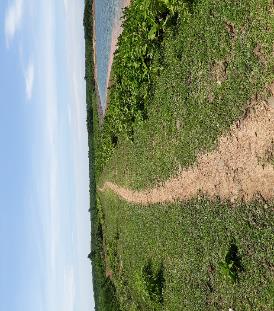 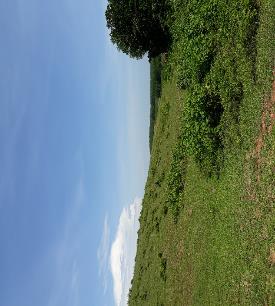 Khu vực đập chính Mái hạ lưu đập chính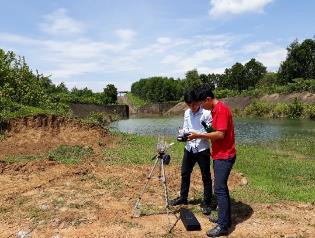 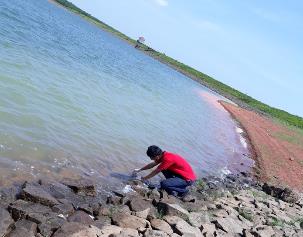 Lấy mẫu không khí khu vực tràn xả lũLấy mẫu nước hồ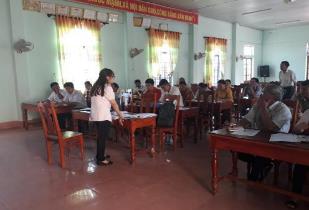 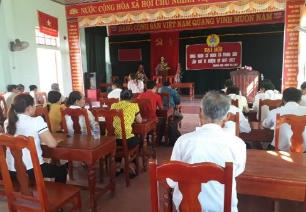 Họp tham vấn tại UBND xã Trung SơnHọp tham vấn tại UBND xã Trung Sơn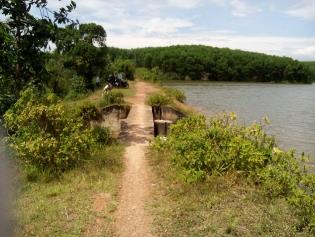 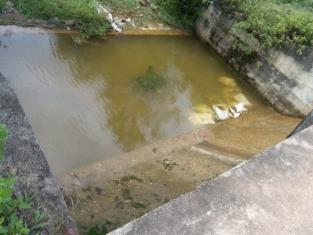 Khu vực đập chính hồTràn xả lũ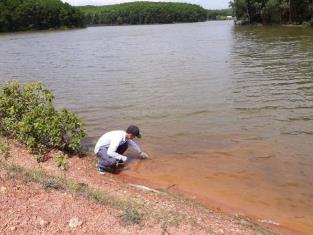 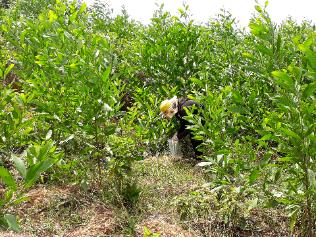 Lấy mẫu nước hồLấy mẫu đất khu vực hồ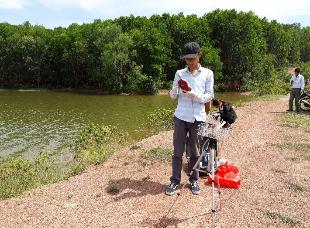 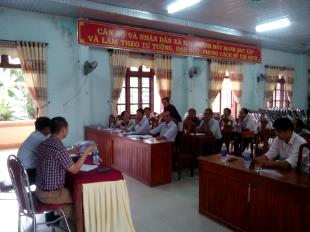 Lấy mẫu không khí khu vực mặt đậpHọp tham vấn cộng đồng tại UBND xã Hải Chánh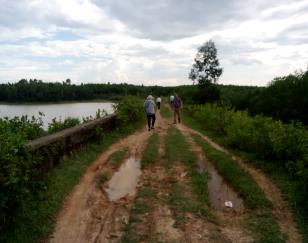 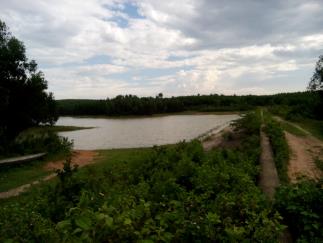          Khu vực đập chính hồMái thượng lưu đập chính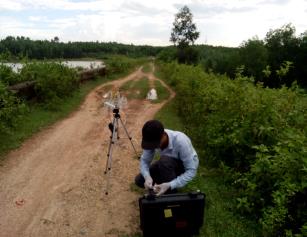 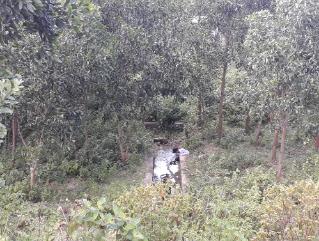 Lấy mẫu không khí khu vực đập chínhLấy mẫu nước khu vực kênh dẫn nước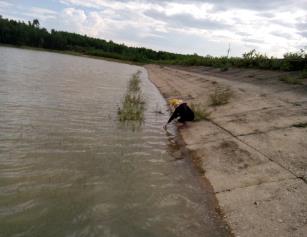 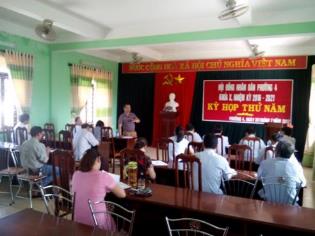 Lấy mẫu nước khu vực hồHọp tham vẫn cộng đồng tại UBND Phường 4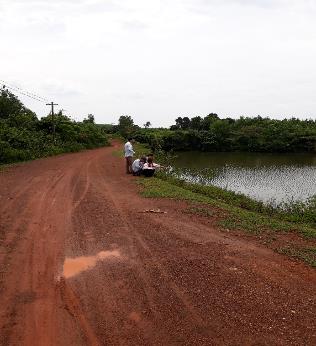 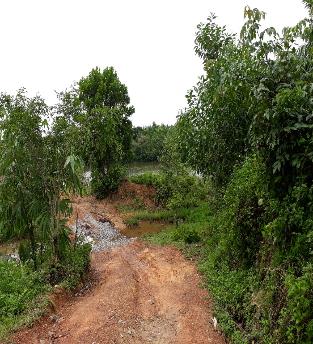 Khu vực đập chínhKhu vực cầu tràn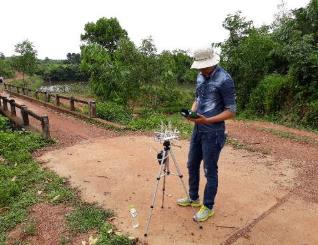 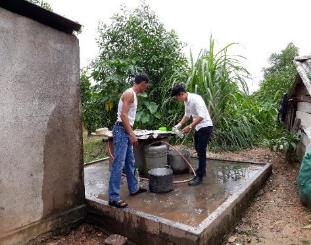 Lấy mẫu không khí khu vực cầu trànLấy mẫu nước ngầm nhà dân khu vực hồ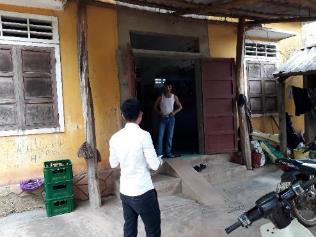 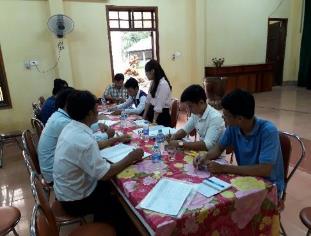 Phỏng vấn hộ dân trong khu vực dự ánHọp tham vấn cộng đồng tại UBND xã Vĩnh Khê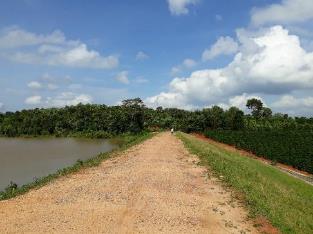 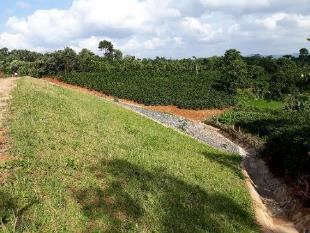 Khu vực đập chínhMái hạ lưu đập chính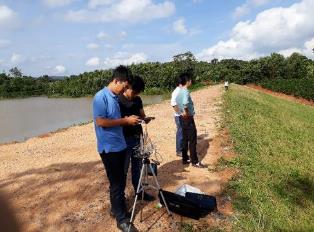 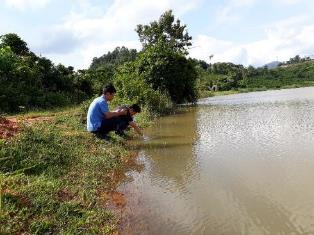 Lấy mẫu không khí khu vực đập chínhLấy mẫu nước khu vực hồ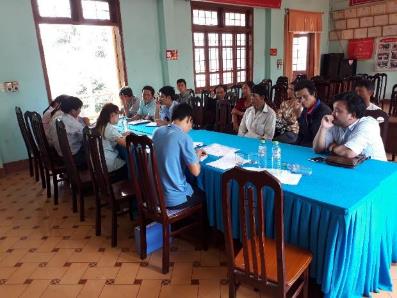 Họp tham vấn cộng đồng tại UBND Thị trấn Khe SanhHọp tham vấn cộng đồng tại UBND Thị trấn Khe Sanh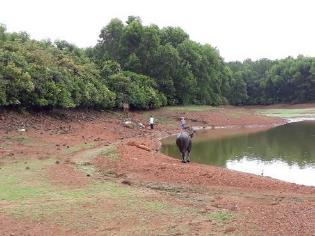 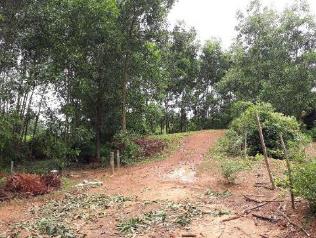 Mái thượng lưu đậpTràn xả lũ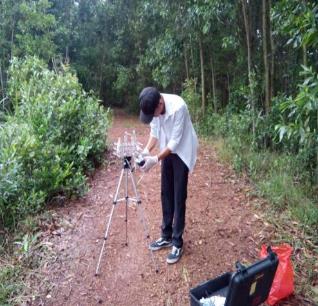 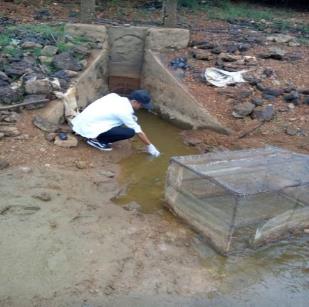 Lấy mẫu không khí khu vực đường vận chuyểnLấy mẫu nước khu vực cống lấy nước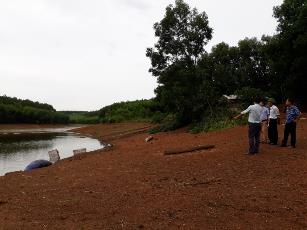 Phỏng vấn người dânPhỏng vấn người dân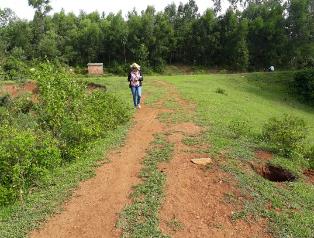 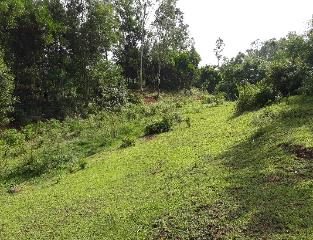 Khu vực đập chínhMái hạ lưu đập chính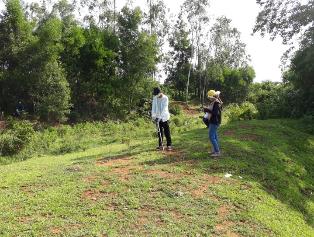 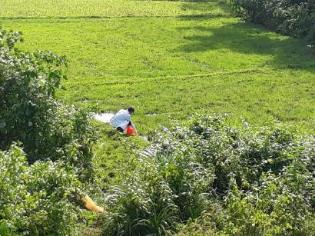 Lấy mẫu không khí khu vực đập chínhLấy mẫu đất khu vực đồng ruộng hạ lưu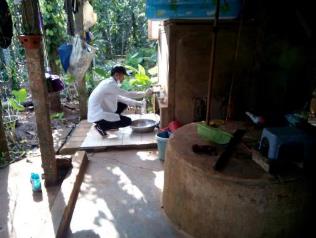 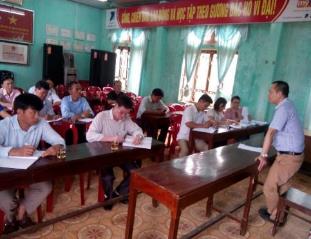 Lấy mẫu nước ngầm tại nhà dânHọp tham vẫn cộng đồng tại UBND xã Vĩnh Hòa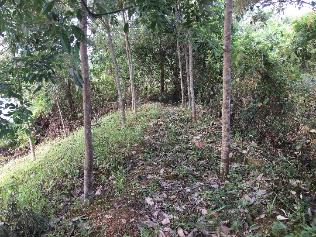 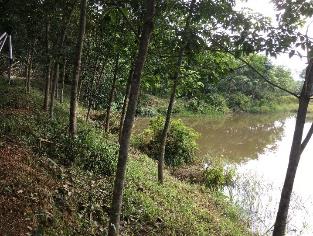 Khu vực đập chínhMái thượng lưu đập chính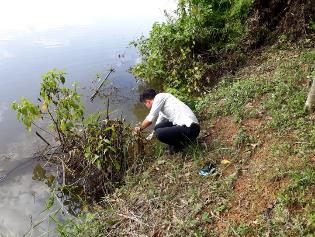 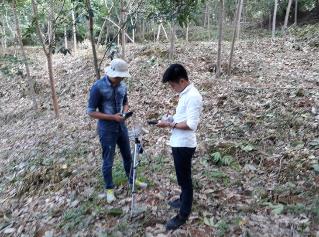 Lấy mẫu nước khu vực hồLấy mẫu không khí khu vực hạ lưu đập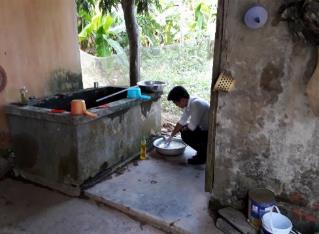 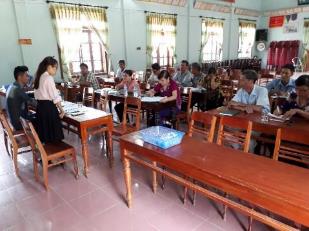 Lấy mẫu nước ngầm tại khu vực nhà dânHọp tham vẫn cộng đồng tại UBND Thị trấn Bến Quan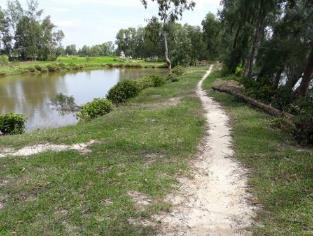 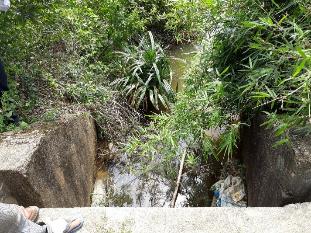 Khu vực đập chínhCầu tràn xả lũ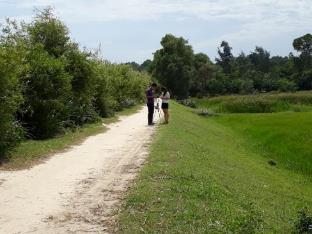 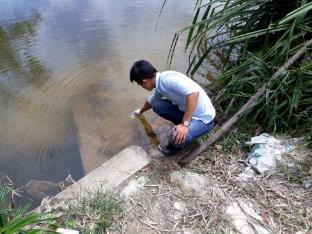 Lấy mẫu không khí khu vực đập chínhLấy mẫu nước tại hồ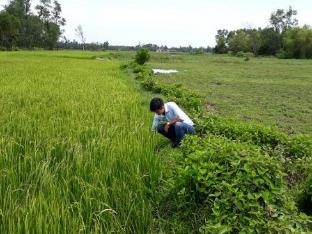 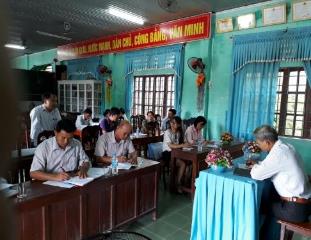 Lấy mẫu đất tại ruộng khu vực xung quanh hồHọp tham vấn cộng đồng tại UBND xã Gio Mỹ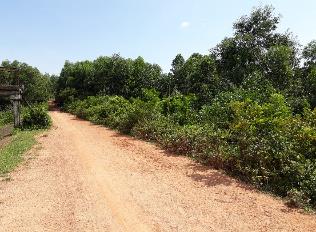 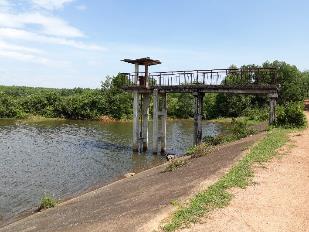 Khu vực đập chínhMái thượng lưu đập chính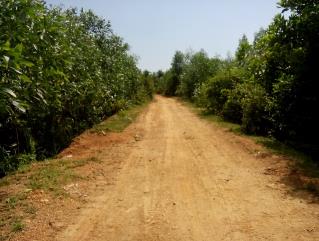 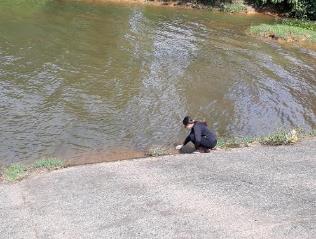 Tuyến dường vận chuyểnLấy mẫu nước từ hồ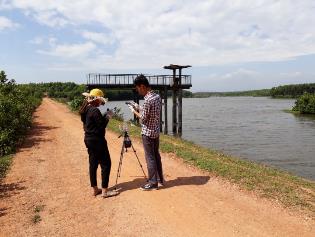 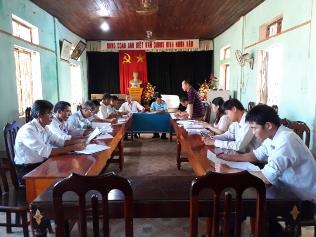 Lấy mẫu không khí tại khu vực đập chínhHọp tham vấn cộng đồng tại UBND xã Vĩnh Sơn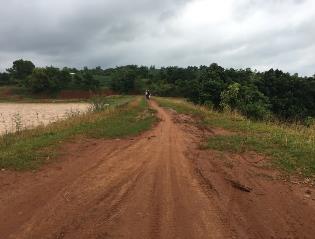 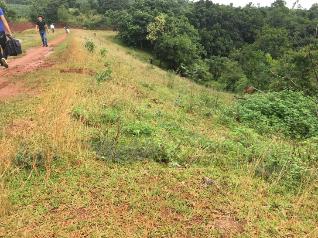 Khu vực đập chính hồ Khe NáMái hạ lưu đập chính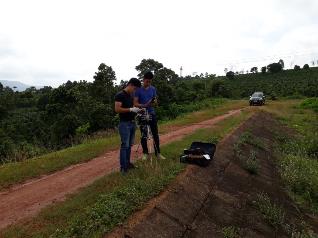 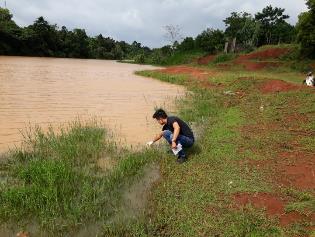 Lấy mẫu không khí tại đập chínhLấy mẫu nước tại lòng hồ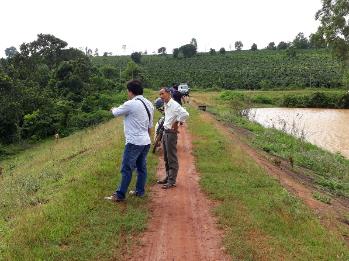 Phỏng vấn ý kiến cộng độngPhỏng vấn ý kiến cộng động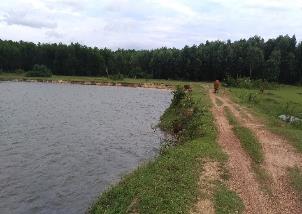 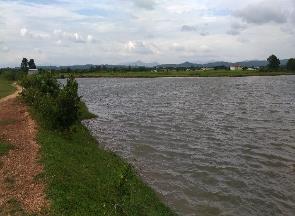 Đập chính hồ Xuân TâyMái thượng lưu đập chính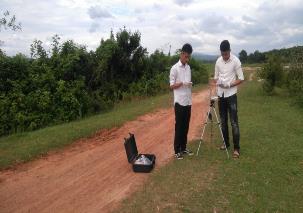 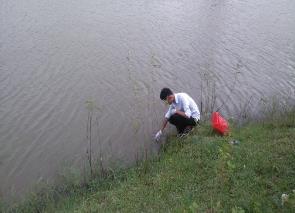 Lấy mẫu không khí tại khu vực đập chínhLấy mẫu nước tại lòng hồ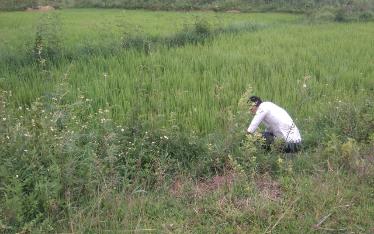 Lấy mẫu tại khu vực ruộngLấy mẫu tại khu vực ruộngTTHồMẫuHiện trạng môi trường không khíHiện trạng môi trường không khíHiện trạng môi trường không khíHiện trạng môi trường không khíHiện trạng môi trường không khíHiện trạng môi trường không khíHiện trạng môi trường không khíHiện trạng môi trường không khíHiện trạng môi trường không khíHiện trạng môi trường không khíHiện trạng môi trường không khíTTHồMẫuVi khí hậuVi khí hậuVi khí hậuVi khí hậuChất lượng môi trường không khíChất lượng môi trường không khíChất lượng môi trường không khíChất lượng môi trường không khíTiếng ồn (dBA)Tiếng ồn (dBA)Tiếng ồn (dBA)TTHồMẫuNhiệt độ(˚C)Độ ẩm(%)Hướng gióTốc độ gió(m/s)Bụi tổng (g/m3)CO(g/m3)SO2(g/m3)NO2(g/m3)LeqLmaxLmin1Hồ TrằmKK128,377,2SW3,7121.0608950,662,345,41Hồ TrằmKK233,070,5SW2,6342.560161567,275,656,81Hồ TrằmKK331,474,3SW3282.315141351,070,647,51Hồ TrằmKK428,178,0SW2,7101.0107850,463,442,42Hồ Cổ Kiềng 2KK127,671,0SW2,7101.027121353,261,647,42Hồ Cổ Kiềng 2KK231,073,2SW2,58870101447,258,636,82Hồ Cổ Kiềng 2KK328,768,3SW2,0232.403152160,275,654,52Hồ Cổ Kiềng 2KK427,374,0SW2,3995491152,360,446,63Hồ Khe NáKK12974,2SW3,2101.254101352,460,345,43Hồ Khe NáKK231,667,5SW2,6312.740242766,275,654,83Hồ Khe NáKK328,775,3SW2,781.10391048,362,443,43Hồ Khe NáKK430,669,4SW2,4151.24011156575,853,2QCVN 05:2013/BTNMT (1h)QCVN 05:2013/BTNMT (1h)QCVN 05:2013/BTNMT (1h)----30030.000200350---QCVN 26:2010/BTNMT(6h-21h)QCVN 26:2010/BTNMT(6h-21h)QCVN 26:2010/BTNMT(6h-21h)--------707070TTHồMẫuHiện trạng môi trường không khíHiện trạng môi trường không khíHiện trạng môi trường không khíHiện trạng môi trường không khíHiện trạng môi trường không khíHiện trạng môi trường không khíHiện trạng môi trường không khíHiện trạng môi trường không khíHiện trạng môi trường không khíHiện trạng môi trường không khíHiện trạng môi trường không khíTTHồMẫuVi khí hậuVi khí hậuVi khí hậuVi khí hậuChất lượng môi trường không khíChất lượng môi trường không khíChất lượng môi trường không khíChất lượng môi trường không khíTiếng ồn (dBA)Tiếng ồn (dBA)Tiếng ồn (dBA)TTHồMẫuNhiệt độ(˚C)Độ ẩm(%)Hướng gióTốc độ gió (m/s)Bụi tổng (g/m3)CO(g/m3)SO2(g/m3)NO2(g/m3)LeqLmaxLmin4Hồ Khóm 2KK12772SW3,26780111453,261,647,44Hồ Khóm 2KK228,572,7SW2,381.040121657,265,636,84Hồ Khóm 2KK331,468SW2132.354172361,775,443,54Hồ Khóm 2KK43267,4SW1,6213.212242764,37745,64Hồ Khóm 2KK527,273,1SW2,6575091352,76045,95Hồ Dục ĐứcKK131,476,0SW3,0121.20081154,160,34,75Hồ Dục ĐứcKK232,765,7SW2,4232.40720246472,356,55Hồ Dục ĐứcKK333,262,6SW2,01203.520343667,474,652,55Hồ Dục ĐứcKK430,077,43SW2,81587016746,36042,86Hồ đập Hoi 1, đập Hoi 2KK13070,6SW2,4202.250141654,167,646,36Hồ đập Hoi 1, đập Hoi 2KK23272SW2,5232.860162264,276,552,86Hồ đập Hoi 1, đập Hoi 2KK333,273,7SW1,2263.360202554,372,648,56Hồ đập Hoi 1, đập Hoi 2KK433,665,7SW1,5303.400272862,574,352,46Hồ đập Hoi 1, đập Hoi 2KK533,767SW1,3283.70626306375,4536Hồ đập Hoi 1, đập Hoi 2KK63070,8SW2182.240131553,867,345QCVN 05:2013/BTNMT (1h)QCVN 05:2013/BTNMT (1h)QCVN 05:2013/BTNMT (1h)----30030.000200350---QCVN 26:2010/BTNMT (6h-21h)QCVN 26:2010/BTNMT (6h-21h)QCVN 26:2010/BTNMT (6h-21h)--------707070TTHồMẫuHiện trạng môi trường không khíHiện trạng môi trường không khíHiện trạng môi trường không khíHiện trạng môi trường không khíHiện trạng môi trường không khíHiện trạng môi trường không khíHiện trạng môi trường không khíHiện trạng môi trường không khíHiện trạng môi trường không khíHiện trạng môi trường không khíHiện trạng môi trường không khíTTHồMẫuVi khí hậuVi khí hậuVi khí hậuVi khí hậuChất lượng môi trường không khíChất lượng môi trường không khíChất lượng môi trường không khíChất lượng môi trường không khíTiếng ồn (dBA)Tiếng ồn (dBA)Tiếng ồn (dBA)TTHồMẫuNhiệt độ(˚C)Độ ẩm(%)HướnggióTốc độ gió (m/s)Bụi tổng (g/m3)CO(g/m3)SO2(g/m3)NO2(g/m3)LeqLmaxLmin7Hồ Kinh MônKK132,871,6SW8,4151.250121164,179,358,37Hồ Kinh MônKK232,372,8SW7,6141.170131059,276,554,87Hồ Kinh MônKK331,573,4SW7,2121.120151354,372,648,57Hồ Kinh MônKK433,665,7SW2,5453.260272267,582,360,47Hồ Kinh MônKK532,067,0SW6,2181.330141561,381,4567Hồ Kinh MônKK631,370,0SW4,21097091261,778,257,58Hồ Đá CựaKK127,577SW3161.105141647,36234,78Hồ Đá CựaKK227,867SW3,2221.420172054,673,744,58Hồ Đá CựaKK328,072SW2,4241.320211757,476,744,58Hồ Đá CựaKK428,271SW2,3261.37020195575,246,88Hồ Đá CựaKK527,180SW2.81499614154761,5349Hồ Km6KK131,375,2SW4,7161.140121044,662,335,49Hồ Km6KK233,272,6SW2,5303.405141362,276,554,89Hồ Km6KK332,072,0SW3,2222.230171553,474,642,59Hồ Km6KK428,076,5SW2,6131.720151152,667,443,4QCVN 05:2013/BTNMT (1h)QCVN 05:2013/BTNMT (1h)QCVN 05:2013/BTNMT (1h)----30030.000200350---QCVN 26:2010/BTNMT(6h-21h)QCVN 26:2010/BTNMT(6h-21h)QCVN 26:2010/BTNMT(6h-21h)--------707070TTHồMẫuHiện trạng môi trường không khíHiện trạng môi trường không khíHiện trạng môi trường không khíHiện trạng môi trường không khíHiện trạng môi trường không khíHiện trạng môi trường không khíHiện trạng môi trường không khíHiện trạng môi trường không khíHiện trạng môi trường không khíHiện trạng môi trường không khíHiện trạng môi trường không khíTTHồMẫuVi khí hậuVi khí hậuVi khí hậuVi khí hậuChất lượng môi trường không khíChất lượng môi trường không khíChất lượng môi trường không khíChất lượng môi trường không khíTiếng ồn (dBA)Tiếng ồn (dBA)Tiếng ồn (dBA)TTHồMẫuNhiệt độ(˚C)Độ ẩm(%)Hướng gióTốc độ gió (m/s)Bụi tổng (g/m3)CO(g/m3)SO2(g/m3)NO2(g/m3)LeqLmaxLmin10Hồ Tân VĩnhKK127,478SW4,5895091046,158,335,710Hồ Tân VĩnhKK230,071,7SW2,6202.210161855,272,342,510Hồ Tân VĩnhKK328,276SW3,4111.30410944,760,642,510Hồ Tân VĩnhKK431,568,4SW2,0181.820131758,37245,811Hồ Khóm 7KK126,474,2SW37856101353,261,647,411Hồ Khóm 7KK231,568,2SW2,2132.071121657,265,636,811Hồ Khóm 7KK326,174,8SW3,261.13511125361,343,511Hồ Khóm 7KK432,666,0SW1,5222.980152064,373,446,612Hồ Khe MuồngKK132,073,0SW4,4201.129141343,150,338,312Hồ Khe MuồngKK232,671,0SW4,6343.203162059,276,554,812Hồ Khe MuồngKK331,572,0SW4,2231.159151644,352,637,512Hồ Khe MuồngKK433,066,7SW2,5302.460181757,562,345,4QCVN 05:2013/BTNMT (1h)QCVN 05:2013/BTNMT (1h)QCVN 05:2013/BTNMT (1h)----30030.000200350---QCVN 26:2010/BTNMT(6h-21h)QCVN 26:2010/BTNMT(6h-21h)QCVN 26:2010/BTNMT(6h-21h)--------707070TTChỉ tiêuĐơn vịHạng mục hồHạng mục hồHạng mục hồHạng mục hồHạng mục hồHạng mục hồHạng mục hồHạng mục hồQCVN 08-MT:2015/BTNMT(cột B1)TTChỉ tiêuĐơn vịTrằmTrằmCổ Kiềng 2Cổ Kiềng 2Khe NáKhe NáKhóm 2Khóm 2QCVN 08-MT:2015/BTNMT(cột B1)TTChỉ tiêuĐơn vịNM1NM2NM1NM2NM1NM2NM1NM2QCVN 08-MT:2015/BTNMT(cột B1)1pH-6,07,37,46,36,37,56,27,25,5-92BOD5mg/l512148713814153CODmg/l9,323271513241722304DOmg/l5,04,22,54,36,44,04,36,6≥ 45TSSmg/l1246422310351025506Tổng Pmg/l0,260,240,210,250,190,20,150,22-7Tổng Nmg/l2,24,73,52,61,53,71,11,4-8Amoni mg/l0,30,61,60,270,170,430,20,70,99Nitrat mg/l1,54,42,31,60,83,20,41,81010Asmg/lKPHKPHKPHKPHKPHKPHKPHKPH0,0511Hgmg/lKPHKPHKPHKPHKPHKPHKPHKPH0,00112Znmg/l0,30,70,40,20,120,40,240,561,513Pbmg/lKPHKPHKPHKPHKPHKPHKPHKPH0,0514Femg/l0,61,00,51,40,521,20,30,71,515Tổng Crmg/lKPHKPHKPHKPHKPHKPHKPHKPH0,516ColiformMPN/100 ml2.3103.4504.2103.0561.4073.7062.3653.7607.500TTChỉ tiêuĐơn vịCác hồCác hồCác hồCác hồCác hồCác hồCác hồCác hồCác hồCác hồCác hồQCVN 08-MT:2015/BTNMT(cột B1)TTChỉ tiêuĐơn vịDục ĐứcDục ĐứcĐập Hoi 1 + Hoi 2Đập Hoi 1 + Hoi 2Đập Hoi 1 + Hoi 2Đập Hoi 1 + Hoi 2Kinh MônKinh MônKinh MônKm6Km6QCVN 08-MT:2015/BTNMT(cột B1)TTChỉ tiêuĐơn vịNM1NM2NM1NM2NM3NM4NM1NM2NM3NM1NM2QCVN 08-MT:2015/BTNMT(cột B1)1pH-5,87,06,57,36,46,46,56,76,87,46,35,5-92BOD5 200C)mg/l61161255457148153CODmg/l12228,418,28,38,37,37,78,22715304DOmg/l7,44,66,28,05,85,86,66,96,22,54,3≥ 45TSSmg/l1330163421212225234223506Tổng Pmg/l0,180,20,10,10,20,20,170,20,190,220,18-7Tổng Nmg/l2,32,02,64,62,62,63,64,04,33,52,6-8Amoni mg/l0,060,180,220,60,20,20,20,30,61,60,270,99Nitrat mg/l0,42,02,03,71,61,63,13,33,82,31,61010Asmg/lKPHKPHKPHKPHKPHKPHKPHKPHKPHKPHKPH0,0511Hgmg/lKPHKPHKPHKPHKPHKPHKPHKPHKPHKPHKPH0,00112Znmg/l0,050,360,41,10,20,20,90,70,50,40,21,513Pbmg/lKPHKPHKPHKPHKPHKPHKPHKPHKPHKPHKPH0,0514Femg/l0,41,00,51,20,10,10,80,60,50,51,41,515Tổng Crommg/lKPHKPHKPHKPHKPHKPHKPHKPHKPHKPHKPH0,516ColiformMPN/100 ml2.1403.5601.5013.4302.5012.5012.9802.5002.3404.2103.0567.500TTChỉ tiêuĐơn vịCác hồCác hồCác hồCác hồCác hồCác hồCác hồCác hồCác hồCác hồQCVN 08-MT:2015/BTNMT(cột B1)TTChỉ tiêuĐơn vịĐá CựaĐá CựaĐá CựaĐá CựaTân VĩnhTân VĩnhKhóm 7Khóm 7Khe MuồngKhe MuồngQCVN 08-MT:2015/BTNMT(cột B1)TTChỉ tiêuĐơn vịNM1NM2NM3NM4NM1NM2NM1NM2NM1NM2QCVN 08-MT:2015/BTNMT(cột B1)1pH-6,86,76,76,86,26,56,57,16,67,55,5-92BOD5 (200C)mg/l5455541013610153CODmg/l7,26,36,86,57,57,6182410,312,7304DOmg/l6,66,26,46,55,86,64,75,46,58,9≥ 45TSSmg/l25282426252816202043506Tổng Pmg/l0,090,080,10,60,160,120,060,10,10,09-7Tổng Nmg/l3,83,13,43,23,13,31,51,83,64,5-8Amoni mg/l0,020,10,30,10,150,240,220,260,30,50,99Nitrat mg/l1,73,22,43,11,31,81,31,52,63,41010Asmg/lKPHKPHKPHKPHKPHKPHKPHKPHKPHKPH0,0511Hgmg/lKPHKPHKPHKPHKPHKPHKPHKPHKPHKPH0,00112Znmg/l0,30,70,50,40,20,350,30,60,40,71,513Pbmg/lKPHKPHKPHKPHKPHKPHKPHKPHKPHKPH0,0514Femg/l0,51,10,80,60,30,60,240,310,30,81,515Tổng Crommg/lKPHKPHKPHKPHKPHKPHKPHKPHKPHKPH0,516ColiformMPN/100 ml2.5013.1423.2163.1472.9853.1082.0522.2062.5013.2097.500TTChỉ tiêuĐơn vịCác hồCác hồCác hồCác hồCác hồCác hồCác hồCác hồQCVN 09-MT:2015/BTNMTTTChỉ tiêuĐơn vịTrằmTrằmCổ Kiềng 2Cổ Kiềng 2Khe NáKhe NáKhóm 2Khóm 2QCVN 09-MT:2015/BTNMTTTChỉ tiêuĐơn vịNN1NN2NN1NN2NN1NN2NN1NN2QCVN 09-MT:2015/BTNMT1pH-6,06,26,26,55,76,46,26,45,5 - 8,52DOmg/l1,61,81,31,71,11,52,02,5-3TSSmg/l2,02,41,01,61,41,80,20,5-4Độ cứng CaCO3mg/l53574753505552555005Nitrat (NO3- tính theo N)mg/l0,210,260,070,200,160,220,020,04156Amoni mg/l0,020,050,040,110,020,030,010,0317Cloruamg/l162261010185102508Floruamg/lKPHKPHKPHKPHKPHKPHKPHKPH19As (Asen)mg/lKPHKPHKPHKPHKPHKPHKPHKPH0,0510Cdmg/lKPHKPHKPHKPHKPHKPHKPHKPH0,00511Chì (Pb)mg/lKPHKPHKPHKPHKPHKPHKPHKPH0,0112Cumg/lKPHKPHKPHKPHKPHKPHKPHKPH113Znmg/l0,070,120,120,160,040,10,080,12314Hgmg/lKPHKPHKPHKPHKPHKPHKPHKPH0,00115Femg/l1,01,31,01,40,61,21,11,4516ColiformMPN/100 mlKPHKPHKPHKPHKPHKPHKPHKPH3TTChỉ tiêuĐơn vịCác hồCác hồCác hồCác hồCác hồCác hồCác hồCác hồCác hồQCVN 09-MT:2015/BTNMTTTChỉ tiêuĐơn vịDục ĐứcDục ĐứcĐập Hoi 1 + Hoi 2Đập Hoi 1 + Hoi 2Đập Hoi 1 + Hoi 2Kinh MônKinh MônĐá CựaĐá CựaQCVN 09-MT:2015/BTNMTTTChỉ tiêuĐơn vịNN1NN2NN1NN2NN3NN1NN2NN1NN2QCVN 09-MT:2015/BTNMT1pH-7,17,36,56,46,66,56,46,36,65,5 - 8,52DOmg/l0,60,82,63,02,82,73,23,02,8-3TSSmg/l0,50,715182117233,73,6-4Độ cứng CaCO3mg/l5462546057566262425005Nitrat (NO-3 tính theo N)mg/l0,10,30,60,81,11,01,21,21,5156Amoni mg/l0,010,020,150,30,50,20,40,20,317Cloruamg/l710142023322814172508Floruamg/lKPHKPHKPHKPHKPHKPHKPHKPHKPH19As (Asen)mg/lKPHKPHKPHKPHKPHKPHKPHKPHKPH0,0510Cdmg/lKPHKPHKPHKPHKPHKPHKPHKPHKPH0,00511Chì (Pb)mg/lKPHKPHKPHKPHKPHKPHKPHKPHKPH0,0112Cumg/lKPHKPHKPHKPHKPHKPHKPHKPHKPH113Znmg/l0,060,240,10,170,20,40,30,250,4314Hgmg/lKPHKPHKPHKPHKPHKPHKPHKPHKPH0,00115Femg/l1,41,80,40,520,70,70,60,61,1516ColiformMPN/100 mlKPHKPHKPHKPHKPHKPHKPHKPHKPH3TTChỉ tiêuĐơn vịCác hồCác hồCác hồCác hồCác hồCác hồCác hồCác hồQCVN 09-MT:2015/BTNMTTTChỉ tiêuĐơn vịKm6Km6Tân VĩnhTân VĩnhKhóm 7Khóm 7Khe MuồngKhe MuồngQCVN 09-MT:2015/BTNMTTTChỉ tiêuĐơn vịNN1NN2NN1NN2NN1NN2NN1NN2QCVN 09-MT:2015/BTNMT1pH-6,26,46,36,66,67,16,46,75,5 - 8,52DOmg/l2,12,33,02,82,43,02,73,2-3Tổng chất rắn lơ lửng (TSS)mg/l2,43,03,73,60,60,82024-4Độ cứng CaCO3mg/l61656242566247545005Nitrat (NO-3 tính theo N)mg/l0,40,71,01,60,040,071,41,7156Amoni (NH4+ tính theo N)mg/l0,040,070,150,20,020,050,30,117Cloruamg/l2734102171235402508Floruamg/lKPHKPHKPHKPHKPHKPHKPHKPH19As (Asen)mg/lKPHKPHKPHKPHKPHKPHKPHKPH0,0510Cdmg/lKPHKPHKPHKPHKPHKPHKPHKPH0,00511Chì (Pb)mg/lKPHKPHKPHKPHKPHKPHKPHKPH0,0112Cumg/lKPHKPHKPHKPHKPHKPHKPHKPH113Znmg/l0,140,210.250.40,140,180,10,2314Hgmg/lKPHKPHKPHKPHKPHKPHKPHKPH0,00115Femg/l1,42,61,01,21,21,71,01,3516ColiformMPN/100 mlKPHKPHKPHKPHKPHKPHKPHKPH3TTHồMẫuChỉ tiêu phân tíchChỉ tiêu phân tíchChỉ tiêu phân tíchChỉ tiêu phân tíchChỉ tiêu phân tíchChỉ tiêu phân tíchChỉ tiêu phân tíchTTHồMẫuPb(mg/kg)Cd(mg/kg)Zn(mg/kg)Cu(mg/kg)Cr(mg/kg)Fe(mg/kg)As(mg/kg)1TrằmĐ10,020,0256,22,2118KPH2Cổ Kiềng 2Đ10,060,045,12,51310KPH3Khe NáĐ10,080,0174,51,274KPH4Khóm 2Đ10,060,0287,23,61813KPH5Dục ĐứcĐ10,260,153,00,742,3KPH6Đập Hoi 1 + 2Đ10,040,0254,62,0288KPH7Kinh MônĐ10,050,025,52,2345KPH8Đá CựaĐ10,020,0286,63,32,23,5KPH9Km6Đ10,050,0347,02,81610KPH10Tân VĩnhĐ10,030,027,52,5712KPH11Khóm 7Đ10,080,065,63,31412KPH12Khe MuồngĐ10,030,0286,63,4228KPHQCVN 03-MT:2015/BTNMT (Đất Nông nghiệp)QCVN 03-MT:2015/BTNMT (Đất Nông nghiệp)QCVN 03-MT:2015/BTNMT (Đất Nông nghiệp)701,5200100150-15